                                                                          2022 – 2023 ONWARDS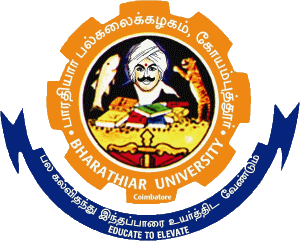 DEPARTMENT OF HISORY AND TOURISM BHARATHIAR UNIVERSITYBOARD OF STUDIES IN HISTORY & TOURISM (ADHOC-UD)BOARD OF STUDIES MEETING 2022-2023 MINUTESThe Board of Studies meeting for M.A. History the year 2022-2023 was held on 26th April 2022 at 11.00 AM and the following members were present     BHARATHIAR UNIVERSITY: COIMBATORE 641046DEPARTMENT OF HISORY AND TOURISMMISSION1. To preserve our tradition and culture.2. To impart knowledge of the past and reinterpret with the present.3. To acquire a strong theoretical base to understand various issues at local, regional, and global levels and play a legitimate role.4. To inculcate consciousness of national needs and commitment towards selfless service. 5. To equip them become competent leaders.6. To pursue research.7. To equip for employability.The M. A. HISTORY program describe accomplishments that graduates are expected to attain within five to seven years after graduationபாரதியார்பல்கலைக்கழகம்                                   BHARATHIAR UNIVERSITY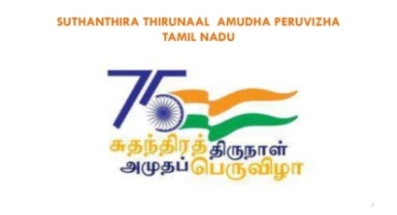 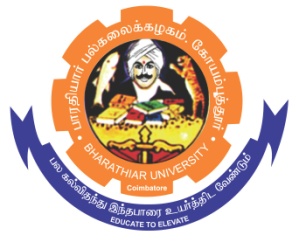      COIMBATORE – 641 046, TAMILNADU, INDIAPanel of Question Paper SettersBoard of Studies in HISTORY 									BOS - Chairman            பாரதியார் பல்கலைக்கழகம் BHARATHIAR UNIVERSITY     COIMBATORE – 641 046, TAMILNADU, INDIAPanel of Expert for appointment of Faculty Members Board of Studies in History  BHARATHIAR UNIVERSITY:  COIMBATORE 641 046M.A HISTORY Curriculum (University Department)(For the students admitted during the academic year 2022- 23 onwards)Scheme of Examination- CBCS pattern*S-Strong; M-Medium; L-Low*S-Strong; M-Medium; L-Low*S-Strong; M-Medium; L-Low*S-Strong; M-Medium; L-Low*S-Strong; M-Medium; L-Low*S-Strong; M-Medium; L-Low*S-Strong; M-Medium; L-Low*S-Strong; M-Medium; L-Low*S-Strong; M-Medium; L-Low*S-Strong; M-Medium; L-Low*S-Strong; M-Medium; L-Low*S-Strong; M-Medium; L-Low*S-Strong; M-Medium; L-Low*S-Strong; M-Medium; L-Low*S-Strong; M-Medium; L-Low*S-Strong; M-Medium; L-Low*S-Strong; M-Medium; L-Low*S-Strong; M-Medium; L-Low*S-Strong; M-Medium; L-Low*S-Strong; M-Medium; L-Low*S-Strong; M-Medium; L-Low*S-Strong; M-Medium; L-Low*S-Strong; M-Medium; L-Low*S-Strong; M-Medium; L-Low*S-Strong; M-Medium; L-LowVALUE ADDED COURSES                                                                                                                         Professor and Head i/cJOB ORIENTED CERTIFICATE COURSES                                                                                                        BOS - ChairmanS.NoNAMEMobile & Phone Nos.Mobile & Phone Nos.Signature ChairmanChairmanChairmanChairman1Dr. S.BOOPATHI                     
Professor & Head i/c
Department of  History & Tourism
Bharathiar University 
Coimbatore -46 Email: somuboopathi@gmail.comPhone: 98 42 09 86 96
              0422 24283527
Email: somuboopathi@gmail.comPhone: 98 42 09 86 96
              0422 24283527
Subject ExpertsSubject ExpertsSubject ExpertsSubject Experts2Dr.R.UDAIACHANDRANMember Course  Co -ordinator Associate Professor Department of History and TourismBharathiar University 
Coimbatore -46Dr.R.UDAIACHANDRANMember Course  Co -ordinator Associate Professor Department of History and TourismBharathiar University 
Coimbatore -46Email:       sheelaudaiachandran@gmail.comPhone: 94 43 79 87 053Dr. V.SELVAKUMAR Member –Other Universtiy
Associate Professor & Head, Department  of  Maritime History and Marine Archaeology 
Tamil University, Thanjavur -10Dr. V.SELVAKUMAR Member –Other Universtiy
Associate Professor & Head, Department  of  Maritime History and Marine Archaeology 
Tamil University, Thanjavur -10Email:  selvakumarodi@gmail.com
Phone:  94 42 11 26 014Dr.P.SIVADASANMember –Other UniverstiyProfessor Department  of HistoryUniversity of Calicut Calicut University PO., Malappuram Dt., Kerala, India, 673635 Dr.P.SIVADASANMember –Other UniverstiyProfessor Department  of HistoryUniversity of Calicut Calicut University PO., Malappuram Dt., Kerala, India, 673635 Email: sivadasan@live.in Phone: 94 47 10 11 58IndustrialistsIndustrialistsIndustrialistsIndustrialists5Mr.E.JANARTHANANMember – Industrial Expert Vice PresidentBusiness TransformationAccenture , Chennai6Dr.R.JEGATHISAN
Epigraphist and Coordinator 
The Vananarayar Foundation Coimbatore – 02Phone:  99 42 98 66 68E-mail:  jagadeesan2kongu@gmail.com

Phone:  99 42 98 66 68E-mail:  jagadeesan2kongu@gmail.com

Student AlumniStudent AlumniStudent AlumniStudent Alumni7T.MATHIVADHANAMember – Student Alumni Pt Assistant Teacher Bharathiya  Vidya BhavanMatriculation SchoolThindal, Erode – 63 80 12E-mail: mathimanu99@gmail.comPhone: 63 83 80 89 14 E-mail: mathimanu99@gmail.comPhone: 63 83 80 89 14 Student RepresentationStudent RepresentationStudent RepresentationStudent Representation8K.A.RAVI SANKARANII Year PG Student Representative Department of History and TourismBharathiar University 
Coimbatore -46E-mail: ravisankaran802@gmail.comPhone : 80723 62130E-mail: ravisankaran802@gmail.comPhone : 80723 6213080S.No      The BoS in History and Tourism (UD) recommended and the Chairperson, Dr.S.Boopathi, will move that.      The Board of  Studies of    History and Tourism resolved to approve the regulations and modifications in the syllabus with effects from the academic year 2022-2023 onwardsa.Resolved that        The modification of existing evaluation pattern of marks as CIA: 25 and ESA 75 into are  CIA 50 and ESA 50. The distribution of marks for internal assessment (CIA) .The distribution of marks in the content carry 50 marks as CIA in the distribution of 30 for Internal Test, 10 for assignment, 5 for seminar and 5 for others.  The whole idea is students centered to make them have practical knowledge of application of Historical lessons to solve the social problems.b.It is resolved to carry forward the core paper History of Kongu Nadu upto 1800 C.E from Fourth semester to Third Semester and the paper History of China C.E. 1800-C.E.2000 is to be placed there in the Fourth Semesterc.It is resolved to modify BCE and CE instead of B.C and AD respectively for all the papers.It is resolved to incorporate the ancient Maritime Activities of China in Indian Ocean and the invasion  of   Kumarakambanas  and Madurai Sultanate in the  core paper History of Tamil Nadu up to 1565 C,E in the Ist semester.It is resolved to  include Japanese Imperialism and Role of Japan in world War II in the Core paper History of Modern Europe form C.E 1789-1945 in the Ist semester.It is resolved to  add Tourism Principles and Practices in the Elective paper I Cultural Tourism in India in the Ist  semesterIt is resolved to incorporate Iconography in the Elective paper II Indian Architectures in the Ist semester.It is resolved to shift the IV Units to V unit and vice versa in the supportive paper -I  History and Civil service Examination.d.It is resolved to include  the Poligari Rebellion and Poligari System in the core paper History of TamilNadu from 1565 C.E to 2011 C.E in the II semestere.It is resolved to furnish global context to the Elective  paper III Principles  and Methods of Archaeology in the III semester, new Archaeology is added.It is resolved to include  the History of Dharamangalam temple in the IV unit of the core paper History of Kongu Nadu upto 1800 C.E in the III semester  f.It is resolved to have   SWAYAM or BU MOOCS  with 2 credit, studied from online under Choice Based Credit System (CBCS) in the Department of History and Tourism  of the University from  the academic year 2021- 2022 onwards. The syllabus for this course is also enclosed herewith.g. It is resolved to have uniformity in the years given in each papers in the context. For the paper history of USA, it was resolved to extend the years fromh.It is resolved to have internship or industrial visit to anyone of the following for 2 credits ArchivesMuseumArchaeological sitesTourism industry State Archaeological Department The following are the suggestions given by experts of the Board of Studies. In the value Added Programmes , it was decided to include ,Global Business Foundation SkillsTamil EpigraphyThe following are the suggestions given by experts of the Board of Studies. In the Job  oriented certificate course, it was decided to include      1)Historical studies, Travel, And Tourism (NAAN MUDHALVAN SCHEME)         Government of Tamilnadu,      2) Indian Iconography ( Bronze Making)i.It is resolved to approve the content and one unit taken from epathsala is in the UGC portal in the Department of History and Tourism  of the University with effects from  the academic year 2021- 2022onwards. The syllabus for this course is also enclosed herewith.j.It is resolved to modify the  Text books and Reference books  under Choice Based Credit System (CBCS) in the Department of History of the University from the academic year 2021- 2022 onwards.k.It is resolved to approve the qualification for appointments of faculty selection as per UGC norms. l.It is resolved to approve the panel of    experts for question paper setting and panel of experts for selection committee of the faculty members.                             m.Resolved to maintain the existing university norms for the eligibility conditions for admissions to the course M.A History and Tourism. The Board Chairperson’s recommendation were carried Program Educational Objectives (PEOs)Program Educational Objectives (PEOs)PEO1To qualify the students with significance of history by developing an awareness of different political, Social, Cultural and economic structures in the past societies and their inter  relationship.  PEO2To impart the real value and efficiency of history by fostering a sense of responsibility towards nation building.PEO3To   enlighten the students on the formation of kingdoms and contributions and sacrifices of Indian freedom fighters. Inculcating  love for the nation. PEO4To motivate the students to explore the unexplored history there by developing research skill.PEO5To mould them become good citizens, virtuous and competent leaders.PEO6To promote consciousness of national needs and commitment  towards service   PEO7To train the students to attend all competitive examinations with positive approach. Program Specific Outcomes (PSOs)Program Specific Outcomes (PSOs)After the successful completion of  M.A History  program, the students are expected toAfter the successful completion of  M.A History  program, the students are expected toPSO1Work without direct supervision, to discuss ideas in groups and to negotiate question and summarize. PSO2Undertake research.PSO3Take up teaching profession.PSO4Play a leading role in solving social issuesPSO5Appear for competitive examination.Program Outcomes (POs)Program Outcomes (POs)The successful completion of the M.A History  program willThe successful completion of the M.A History  program willPO1Impart knowledge in political and social setup at  national and global level.PO2Demonstrate the knowledge of the concepts in political and social History.PO3Provide knowledge in cultural HistoryPO4Create the sense of responsibility in nation buildingPO5Facilate for excelling in teaching PO6Enable to   undertake researchPO7Equip to appear for all competitive Examinations.PO8Provide capability of  being employed in Government officesPO9Develop the spirit of Co-operation and team workPO10Create leadership quality State UniversityRe-Accredited with “A” Grade by NAACRanked 13th among Indian Universities by MHRD-NIRFSl.NoName & Address Mobile & E-mail ID1Dr.M.RAVICHANDRANAssociate Professor & HeadDepartment of HistorySaraswathi Narayanan College of   Arts,Madurai Mobile : 97 90 29 60 65Emil     : ravichandran20562@gmail.com2Dr. PUSHPALATHAAssociate Professor in HistoryDDE Madurai Kamarajar UniversityMadurai-21Mobile : 97 88 81 98 65 Email  : pushpa_srini2010@yahoo.co.in3Dr. PARANTHAMANAssistant ProfessorDepartment of  HistoryAlagappa UniversityKaraikudi. Mobile: 99 42 27 46 85Email:paranthamangp7@gmail.com     4Dr.S.NAPOLEAN Assistant ProfessorGovt.Arts CollegeThiruverumpurThiruchi - 22   Mobile: 96 26 65 77 03Email : napoleonk1979@gmail.com 5Dr V.RAVICHANDRANAssociate Professor & Head Department of HistoryA.V.V.P.Pushpam College(Autonomous) Poondi  613 503 ThanjavurMobile: 94 43 27 69 44Emil    : ravi64history@gmail.com6Dr.S.RAJADURAIAssistant  Professor Department of History Rani Anna Govt. Arts collegeThirunelviliMobile: 94 86 32 99 5Email  :  rajadurais72@gmail.com7Dr.P.JEYABALA KRISHNAN	  Associate Professor in History	  T.K.Govt.Arts College Virdhachalam.   Mobile: 88 38 46 83 95        Email  : drpjbkds@gmail.com      8Dr. A.RAJENDRANAssociate Professor & HeadDepartment of  HistoryBishop Heber CollegeThiruchirappalli     Mobile: 97 86 28 36 48Email  : redittmalr.com9Dr.R.SATHYABHAMAAssistant ProfessorDepartment of HistoryThiru.Vi.Ka.Govt. Arts CollegeThiruvarurMobile: 94 43 70 06 60Email :ponadhavan@gmail.com         10Dr.L.THILAGAVATHIAssistant ProfessorDepartment of HistoryArulmigu Palaniandavar Arts CollegeFor WomenPalaniMobile:98 65 56 49 06  Email: sravichandran@gmail.com11Dr.S.RAVICHANDRANAssistant ProfessorDepartment of HistoryPeriyar UniversitySalem Mobile:96 00 08 62 60 Email :sravichandran@gmail.com12Dr.A.MAHALINGAMAssistant ProfessorDepartment of Medieval History 
Madurai Kamaraj University 
Palkalai Nagar , Madurai-625 021Mobile  :  9486958146E.Mail  :drmahalingam.history@mkuniversity drmahalingam2009@gmail.com13Dr.R.MUTHULAKSHMI  Assistant  professorDepartment of history Lady Doak collegeMaduraiMobile: 85258 32275 Email  : muthulakshmi@ldc.edu.in14Dr.D.LESLLINAssociate ProfessorDepartment of History Sacred Heart  College(Autonomous) Vellore, Tirupattur-01Mobile: 94 43 20 50 05Email  : leslin@shctpt.edu15Dr. T. ASOKANAssistant ProfessorDepartment of History 
Bharathidasan University 
Palkalaiperur Main Campus Tiruchirappalli-620 024Mobile: 97 87 79 43 48E-mail:asokan.bard@gmail.com 
16Dr.S.JAYANTHI MALAAssistant ProfessorArulmigu Palaniandavar College for Women,  PalaniMobile: 97 51 57 29 20Email :  17Dr.S.NAPOLEAN Assistant ProfessorGovt.Arts CollegeThiruverumpur Thiruchi – 22Mobile: 96 26 65 77 03Email : napoleonk1979@gmail.com 18Dr.J.MURUGANAssociate  Professor Department of History Annamalai University Annamalai Nagar - 608 002. Tamil Nadu.Mobile: 99429 90530Email  : jeymurugan1965@gamil.com19Dr.P.RAJANProfessor & HeadDepartment of HistoryHistory Wing,DDE Annamalai UniversityAnnamalai Nagar - 608 002. Chidamparam -608 002.Mobile: 9942990522Email :rajanbabu1963@Gmail.ComState UniversityRe-Accredited with “A” Grade by NAACRanked 13th among Indian Universities by MHRD-NIRFS.NoNAMEMobile & Phone Nos.1Dr.P.SIVADASANProfessor Department  of HistoryUniversity of CalicutCalicut University (PO) Malappuram (Dist) Kerala - 673635 Email: sivadasan@live.in Phone: 94 47 10 11 582Dr.SHEELAProfessor & HeadDean of ArtsDepartment of  SculptureTamil University, Thanjavur -10  Email: sheelaudaiachandran@gmail.com 
Phone: 97502 515883Dr.M.C.RAJA 
Professor
Department of History Annamalai University Annamalai Nagar - 608 002. Tamil Nadu.Email: drraja25@gmail.comPhone: 94 43 41 27 46
4Dr. V.SELVAKUMAR Associate Professor & Head, Department  of  Maritime History and Marine Archaeology 
Tamil University, Thanjavur -10Email:  selvakumarodi@gmail.com
Phone:  94 42 11 26 015Dr. S.S.SUNDARAM Professor and HeadDepartment of Indian History,University of Madras.Chennai- 600005Email:  ssshistory@gamil.comMobile: 95660 803516Dr.P.GANESAN ProfessorDepartment of Ancient History School of Historical Studies Madurai Kamaraj UniversityMadurai -  625021Email  : yamugan@gmail.comMobile:  9384115625,               9489773918Course CodeTitle of the CourseCreditsHoursMaximum MarksMaximum MarksMaximum MarksCourse CodeTitle of the CourseCreditsTheoryCIAESETotalFIRST SEMESTERFIRST SEMESTERFIRST SEMESTERFIRST SEMESTERFIRST SEMESTERFIRST SEMESTERFIRST SEMESTER   22HIAC01History of Ancient India upto 6th century B.C.E     4    45050100   22HIAC02History of Ancient India B.C.E 600 - C.E 647    4    45050100   22HIAC03History of Tamil Nadu up to C.E 1565    4    45050100 22HIAC04Modern Europe C.E 1789 – C.E 1945     4    45050100   22HIAE01Elective:  1 Cultural Tourism in India    4    45050100   22HIAE02Elective : 2  Indian Art and Architecture   4    45050100   GS111Supportive : I  History and Civil Service                         Examinations  2    2252550TotalTotal22-275275550SECOND SEMESTERSECOND SEMESTERSECOND SEMESTERSECOND SEMESTERSECOND SEMESTERSECOND SEMESTERSECOND SEMESTER22HIAC05History of Medieval India  up to C.E 1526    4   4505010022HIAC06History of the Mughals C.E 1526 – C.E 1707    44505010022HIAC07History of Tamil Nadu from C.E 1565  to C.E 2011    4   4505010022HIAC08History of USA, C.E 1900 - C.E 2000     4   4505010022HIAE03Elective:  1. Panchayat Raj     44505010022HIAE04Elective : 2.Intoduction to Industry     445050100GS112Supportive - II Working of The Indian Constitution     2    2252550TotalTotal    22-275275550THIRD SEMESTERTHIRD SEMESTERTHIRD SEMESTERTHIRD SEMESTERTHIRD SEMESTERTHIRD SEMESTERTHIRD SEMESTER22HIAC09Modern India up to C.E 1857     4    4505010022HIAC10Indian National Movement C.E 1857 - C.E 1947     4    4505010022HIAC11History of Kongu Nadu up to C.E. 1800 4    4505010022HIAC12Historiography : Theory and Methods4    4505010022HIAE05Elective:1.Principles and Methods of Archaeology4    45050         10022HIAE06Elective:2.Archives Keeping 4    45050         100GS107Supportive - III History for Competitive                       Examinations    2    22525         50TotalTotal    22-275275550FOURTH SEMESTERFOURTH SEMESTERFOURTH SEMESTERFOURTH SEMESTERFOURTH SEMESTERFOURTH SEMESTERFOURTH SEMESTER22HIAC13Contemporary India C.E 1947- C.E 20004    4 505010022HIAC14History of China C.E.1800-C.E.2000 4    4505010022HIAC15International Relations Since C.E 19454    4505010022HIAC16Indian Polity and Governance4    45050100Project  work &Viva-Voce / Guide evaluation8     - 50 150200TotalTotal24     -250350600Grand TotalGrand Total90     ---2250ONLINE COURSESONLINE COURSESONLINE COURSESONLINE COURSESONLINE COURSESONLINE COURSESONLINE COURSESSwayam (MOOC-Online)2---50VALUE ADDED COURSES VALUE ADDED COURSES VALUE ADDED COURSES VALUE ADDED COURSES VALUE ADDED COURSES VALUE ADDED COURSES VALUE ADDED COURSES 22VACGFS-1Global Business Foundation Skills           I-semester2---5022VACTE-2Tamil Epigraphy                         II-Semester2---50TotalTotal4---100JOB ORIENTED COURSES JOB ORIENTED COURSES JOB ORIENTED COURSES JOB ORIENTED COURSES JOB ORIENTED COURSES JOB ORIENTED COURSES JOB ORIENTED COURSES 22JOCTT-1Historical Studies, Travel and Tourism (Naan Mudhalvan Scheme – Govt. of Tamil Nadu) NPTEL/ IIT Kharagpur           III- Semester2---5022JOCIT-2Indian Iconography ( Bronze Making)                   IV- Semester2---50TotalTotal4---100SEMESTER-ISEMESTER-ISEMESTER-ISEMESTER-ISEMESTER-ISEMESTER-ISEMESTER-ISEMESTER-ISEMESTER-ISEMESTER-ISEMESTER-ISEMESTER-ISEMESTER-ISEMESTER-ISEMESTER-ICourse codeCourse codeCourse codeCourse code22HIAC01HISTORY OF ANCIENT INDIA UP TO B.C.E 6th CENTURY HISTORY OF ANCIENT INDIA UP TO B.C.E 6th CENTURY HISTORY OF ANCIENT INDIA UP TO B.C.E 6th CENTURY HISTORY OF ANCIENT INDIA UP TO B.C.E 6th CENTURY HISTORY OF ANCIENT INDIA UP TO B.C.E 6th CENTURY LTPPCCoreCoreCoreCoreCoreHISTORY OF ANCIENT INDIA UP TO B.C.E 6th CENTURY HISTORY OF ANCIENT INDIA UP TO B.C.E 6th CENTURY HISTORY OF ANCIENT INDIA UP TO B.C.E 6th CENTURY HISTORY OF ANCIENT INDIA UP TO B.C.E 6th CENTURY HISTORY OF ANCIENT INDIA UP TO B.C.E 6th CENTURY 4---4Pre-requisitePre-requisitePre-requisitePre-requisitePre-requisiteProvides the background to understand the History  of India of the successive yearsProvides the background to understand the History  of India of the successive yearsProvides the background to understand the History  of India of the successive yearsProvides the background to understand the History  of India of the successive yearsProvides the background to understand the History  of India of the successive yearsSyllabus VersionSyllabus Version2022-232022-232022-23Course Objectives:Course Objectives:Course Objectives:Course Objectives:Course Objectives:Course Objectives:Course Objectives:Course Objectives:Course Objectives:Course Objectives:Course Objectives:Course Objectives:Course Objectives:Course Objectives:Course Objectives:The main objectives of this course : 1.To acquire knowledge on the various Sources of Ancient History2.To learn about pre-historic sites, tools 3. To understand the unique features  of  Harappan  civilization  and Vedic culture.4. To focus on Megalithic culture and settlements.5.To study the significance of  Vedic age and its social and economic systemThe main objectives of this course : 1.To acquire knowledge on the various Sources of Ancient History2.To learn about pre-historic sites, tools 3. To understand the unique features  of  Harappan  civilization  and Vedic culture.4. To focus on Megalithic culture and settlements.5.To study the significance of  Vedic age and its social and economic systemThe main objectives of this course : 1.To acquire knowledge on the various Sources of Ancient History2.To learn about pre-historic sites, tools 3. To understand the unique features  of  Harappan  civilization  and Vedic culture.4. To focus on Megalithic culture and settlements.5.To study the significance of  Vedic age and its social and economic systemThe main objectives of this course : 1.To acquire knowledge on the various Sources of Ancient History2.To learn about pre-historic sites, tools 3. To understand the unique features  of  Harappan  civilization  and Vedic culture.4. To focus on Megalithic culture and settlements.5.To study the significance of  Vedic age and its social and economic systemThe main objectives of this course : 1.To acquire knowledge on the various Sources of Ancient History2.To learn about pre-historic sites, tools 3. To understand the unique features  of  Harappan  civilization  and Vedic culture.4. To focus on Megalithic culture and settlements.5.To study the significance of  Vedic age and its social and economic systemThe main objectives of this course : 1.To acquire knowledge on the various Sources of Ancient History2.To learn about pre-historic sites, tools 3. To understand the unique features  of  Harappan  civilization  and Vedic culture.4. To focus on Megalithic culture and settlements.5.To study the significance of  Vedic age and its social and economic systemThe main objectives of this course : 1.To acquire knowledge on the various Sources of Ancient History2.To learn about pre-historic sites, tools 3. To understand the unique features  of  Harappan  civilization  and Vedic culture.4. To focus on Megalithic culture and settlements.5.To study the significance of  Vedic age and its social and economic systemThe main objectives of this course : 1.To acquire knowledge on the various Sources of Ancient History2.To learn about pre-historic sites, tools 3. To understand the unique features  of  Harappan  civilization  and Vedic culture.4. To focus on Megalithic culture and settlements.5.To study the significance of  Vedic age and its social and economic systemThe main objectives of this course : 1.To acquire knowledge on the various Sources of Ancient History2.To learn about pre-historic sites, tools 3. To understand the unique features  of  Harappan  civilization  and Vedic culture.4. To focus on Megalithic culture and settlements.5.To study the significance of  Vedic age and its social and economic systemThe main objectives of this course : 1.To acquire knowledge on the various Sources of Ancient History2.To learn about pre-historic sites, tools 3. To understand the unique features  of  Harappan  civilization  and Vedic culture.4. To focus on Megalithic culture and settlements.5.To study the significance of  Vedic age and its social and economic systemThe main objectives of this course : 1.To acquire knowledge on the various Sources of Ancient History2.To learn about pre-historic sites, tools 3. To understand the unique features  of  Harappan  civilization  and Vedic culture.4. To focus on Megalithic culture and settlements.5.To study the significance of  Vedic age and its social and economic systemThe main objectives of this course : 1.To acquire knowledge on the various Sources of Ancient History2.To learn about pre-historic sites, tools 3. To understand the unique features  of  Harappan  civilization  and Vedic culture.4. To focus on Megalithic culture and settlements.5.To study the significance of  Vedic age and its social and economic systemThe main objectives of this course : 1.To acquire knowledge on the various Sources of Ancient History2.To learn about pre-historic sites, tools 3. To understand the unique features  of  Harappan  civilization  and Vedic culture.4. To focus on Megalithic culture and settlements.5.To study the significance of  Vedic age and its social and economic systemThe main objectives of this course : 1.To acquire knowledge on the various Sources of Ancient History2.To learn about pre-historic sites, tools 3. To understand the unique features  of  Harappan  civilization  and Vedic culture.4. To focus on Megalithic culture and settlements.5.To study the significance of  Vedic age and its social and economic systemThe main objectives of this course : 1.To acquire knowledge on the various Sources of Ancient History2.To learn about pre-historic sites, tools 3. To understand the unique features  of  Harappan  civilization  and Vedic culture.4. To focus on Megalithic culture and settlements.5.To study the significance of  Vedic age and its social and economic systemExpected Course Outcomes:Expected Course Outcomes:Expected Course Outcomes:Expected Course Outcomes:Expected Course Outcomes:Expected Course Outcomes:Expected Course Outcomes:Expected Course Outcomes:Expected Course Outcomes:Expected Course Outcomes:Expected Course Outcomes:Expected Course Outcomes:Expected Course Outcomes:Expected Course Outcomes:Expected Course Outcomes:On the successful completion of the course, student will be able to:On the successful completion of the course, student will be able to:On the successful completion of the course, student will be able to:On the successful completion of the course, student will be able to:On the successful completion of the course, student will be able to:On the successful completion of the course, student will be able to:On the successful completion of the course, student will be able to:On the successful completion of the course, student will be able to:On the successful completion of the course, student will be able to:On the successful completion of the course, student will be able to:On the successful completion of the course, student will be able to:On the successful completion of the course, student will be able to:On the successful completion of the course, student will be able to:On the successful completion of the course, student will be able to:On the successful completion of the course, student will be able to:111List  all kinds of sources for the history of Ancient India and their natureList  all kinds of sources for the history of Ancient India and their natureList  all kinds of sources for the history of Ancient India and their natureList  all kinds of sources for the history of Ancient India and their natureList  all kinds of sources for the history of Ancient India and their natureList  all kinds of sources for the history of Ancient India and their natureList  all kinds of sources for the history of Ancient India and their natureList  all kinds of sources for the history of Ancient India and their natureList  all kinds of sources for the history of Ancient India and their natureList  all kinds of sources for the history of Ancient India and their natureK1K1222Describe the evolution of humans and their progress in different stages of stone age.Describe the evolution of humans and their progress in different stages of stone age.Describe the evolution of humans and their progress in different stages of stone age.Describe the evolution of humans and their progress in different stages of stone age.Describe the evolution of humans and their progress in different stages of stone age.Describe the evolution of humans and their progress in different stages of stone age.Describe the evolution of humans and their progress in different stages of stone age.Describe the evolution of humans and their progress in different stages of stone age.Describe the evolution of humans and their progress in different stages of stone age.Describe the evolution of humans and their progress in different stages of stone age.K1K1333Interpret the origin and development of Indus Civilization and its urban culture.Interpret the origin and development of Indus Civilization and its urban culture.Interpret the origin and development of Indus Civilization and its urban culture.Interpret the origin and development of Indus Civilization and its urban culture.Interpret the origin and development of Indus Civilization and its urban culture.Interpret the origin and development of Indus Civilization and its urban culture.Interpret the origin and development of Indus Civilization and its urban culture.Interpret the origin and development of Indus Civilization and its urban culture.Interpret the origin and development of Indus Civilization and its urban culture.Interpret the origin and development of Indus Civilization and its urban culture.K2K2444Identify the social changes and development of Iron Age Megalithic culture.Identify the social changes and development of Iron Age Megalithic culture.Identify the social changes and development of Iron Age Megalithic culture.Identify the social changes and development of Iron Age Megalithic culture.Identify the social changes and development of Iron Age Megalithic culture.Identify the social changes and development of Iron Age Megalithic culture.Identify the social changes and development of Iron Age Megalithic culture.Identify the social changes and development of Iron Age Megalithic culture.Identify the social changes and development of Iron Age Megalithic culture.Identify the social changes and development of Iron Age Megalithic culture.K4K4555Explain  the factors that led to the formation of Vedic society and its contribution to Indian historyExplain  the factors that led to the formation of Vedic society and its contribution to Indian historyExplain  the factors that led to the formation of Vedic society and its contribution to Indian historyExplain  the factors that led to the formation of Vedic society and its contribution to Indian historyExplain  the factors that led to the formation of Vedic society and its contribution to Indian historyExplain  the factors that led to the formation of Vedic society and its contribution to Indian historyExplain  the factors that led to the formation of Vedic society and its contribution to Indian historyExplain  the factors that led to the formation of Vedic society and its contribution to Indian historyExplain  the factors that led to the formation of Vedic society and its contribution to Indian historyExplain  the factors that led to the formation of Vedic society and its contribution to Indian historyK3K3K1 - Remember; K2 - Understand; K3 - Apply; K4 - Analyze; K5 - Evaluate; K6 – CreateK1 - Remember; K2 - Understand; K3 - Apply; K4 - Analyze; K5 - Evaluate; K6 – CreateK1 - Remember; K2 - Understand; K3 - Apply; K4 - Analyze; K5 - Evaluate; K6 – CreateK1 - Remember; K2 - Understand; K3 - Apply; K4 - Analyze; K5 - Evaluate; K6 – CreateK1 - Remember; K2 - Understand; K3 - Apply; K4 - Analyze; K5 - Evaluate; K6 – CreateK1 - Remember; K2 - Understand; K3 - Apply; K4 - Analyze; K5 - Evaluate; K6 – CreateK1 - Remember; K2 - Understand; K3 - Apply; K4 - Analyze; K5 - Evaluate; K6 – CreateK1 - Remember; K2 - Understand; K3 - Apply; K4 - Analyze; K5 - Evaluate; K6 – CreateK1 - Remember; K2 - Understand; K3 - Apply; K4 - Analyze; K5 - Evaluate; K6 – CreateK1 - Remember; K2 - Understand; K3 - Apply; K4 - Analyze; K5 - Evaluate; K6 – CreateK1 - Remember; K2 - Understand; K3 - Apply; K4 - Analyze; K5 - Evaluate; K6 – CreateK1 - Remember; K2 - Understand; K3 - Apply; K4 - Analyze; K5 - Evaluate; K6 – CreateK1 - Remember; K2 - Understand; K3 - Apply; K4 - Analyze; K5 - Evaluate; K6 – CreateK1 - Remember; K2 - Understand; K3 - Apply; K4 - Analyze; K5 - Evaluate; K6 – CreateK1 - Remember; K2 - Understand; K3 - Apply; K4 - Analyze; K5 - Evaluate; K6 – CreateUnit:1Unit:1Unit:1Unit:1SourcesSourcesSourcesSourcesSources12  hours12  hours12  hours12  hours12  hours12  hoursSources: Archaeological sources - excavation, epigraphy, numismatics, monuments. Literary sources - Indigenous: Poetry, Scientific literature, Literature in regional languages, Religious literature, Foreign accounts – Greek, Chinese and Arab writers.Sources: Archaeological sources - excavation, epigraphy, numismatics, monuments. Literary sources - Indigenous: Poetry, Scientific literature, Literature in regional languages, Religious literature, Foreign accounts – Greek, Chinese and Arab writers.Sources: Archaeological sources - excavation, epigraphy, numismatics, monuments. Literary sources - Indigenous: Poetry, Scientific literature, Literature in regional languages, Religious literature, Foreign accounts – Greek, Chinese and Arab writers.Sources: Archaeological sources - excavation, epigraphy, numismatics, monuments. Literary sources - Indigenous: Poetry, Scientific literature, Literature in regional languages, Religious literature, Foreign accounts – Greek, Chinese and Arab writers.Sources: Archaeological sources - excavation, epigraphy, numismatics, monuments. Literary sources - Indigenous: Poetry, Scientific literature, Literature in regional languages, Religious literature, Foreign accounts – Greek, Chinese and Arab writers.Sources: Archaeological sources - excavation, epigraphy, numismatics, monuments. Literary sources - Indigenous: Poetry, Scientific literature, Literature in regional languages, Religious literature, Foreign accounts – Greek, Chinese and Arab writers.Sources: Archaeological sources - excavation, epigraphy, numismatics, monuments. Literary sources - Indigenous: Poetry, Scientific literature, Literature in regional languages, Religious literature, Foreign accounts – Greek, Chinese and Arab writers.Sources: Archaeological sources - excavation, epigraphy, numismatics, monuments. Literary sources - Indigenous: Poetry, Scientific literature, Literature in regional languages, Religious literature, Foreign accounts – Greek, Chinese and Arab writers.Sources: Archaeological sources - excavation, epigraphy, numismatics, monuments. Literary sources - Indigenous: Poetry, Scientific literature, Literature in regional languages, Religious literature, Foreign accounts – Greek, Chinese and Arab writers.Sources: Archaeological sources - excavation, epigraphy, numismatics, monuments. Literary sources - Indigenous: Poetry, Scientific literature, Literature in regional languages, Religious literature, Foreign accounts – Greek, Chinese and Arab writers.Sources: Archaeological sources - excavation, epigraphy, numismatics, monuments. Literary sources - Indigenous: Poetry, Scientific literature, Literature in regional languages, Religious literature, Foreign accounts – Greek, Chinese and Arab writers.Sources: Archaeological sources - excavation, epigraphy, numismatics, monuments. Literary sources - Indigenous: Poetry, Scientific literature, Literature in regional languages, Religious literature, Foreign accounts – Greek, Chinese and Arab writers.Sources: Archaeological sources - excavation, epigraphy, numismatics, monuments. Literary sources - Indigenous: Poetry, Scientific literature, Literature in regional languages, Religious literature, Foreign accounts – Greek, Chinese and Arab writers.Sources: Archaeological sources - excavation, epigraphy, numismatics, monuments. Literary sources - Indigenous: Poetry, Scientific literature, Literature in regional languages, Religious literature, Foreign accounts – Greek, Chinese and Arab writers.Sources: Archaeological sources - excavation, epigraphy, numismatics, monuments. Literary sources - Indigenous: Poetry, Scientific literature, Literature in regional languages, Religious literature, Foreign accounts – Greek, Chinese and Arab writers.Unit:2Unit:2Unit:2Unit:2Pre - History & Proto - HistoryPre - History & Proto - HistoryPre - History & Proto - HistoryPre - History & Proto - History12 hours12 hours12 hours12 hours12 hours12 hours12 hoursPre - History & Proto - History : Geographical Factors - Hunting and gathering (Paleolithic & Mesolithic) - Beginning of Agriculture (Neolithic cultures).Pre - History & Proto - History : Geographical Factors - Hunting and gathering (Paleolithic & Mesolithic) - Beginning of Agriculture (Neolithic cultures).Pre - History & Proto - History : Geographical Factors - Hunting and gathering (Paleolithic & Mesolithic) - Beginning of Agriculture (Neolithic cultures).Pre - History & Proto - History : Geographical Factors - Hunting and gathering (Paleolithic & Mesolithic) - Beginning of Agriculture (Neolithic cultures).Pre - History & Proto - History : Geographical Factors - Hunting and gathering (Paleolithic & Mesolithic) - Beginning of Agriculture (Neolithic cultures).Pre - History & Proto - History : Geographical Factors - Hunting and gathering (Paleolithic & Mesolithic) - Beginning of Agriculture (Neolithic cultures).Pre - History & Proto - History : Geographical Factors - Hunting and gathering (Paleolithic & Mesolithic) - Beginning of Agriculture (Neolithic cultures).Pre - History & Proto - History : Geographical Factors - Hunting and gathering (Paleolithic & Mesolithic) - Beginning of Agriculture (Neolithic cultures).Pre - History & Proto - History : Geographical Factors - Hunting and gathering (Paleolithic & Mesolithic) - Beginning of Agriculture (Neolithic cultures).Pre - History & Proto - History : Geographical Factors - Hunting and gathering (Paleolithic & Mesolithic) - Beginning of Agriculture (Neolithic cultures).Pre - History & Proto - History : Geographical Factors - Hunting and gathering (Paleolithic & Mesolithic) - Beginning of Agriculture (Neolithic cultures).Pre - History & Proto - History : Geographical Factors - Hunting and gathering (Paleolithic & Mesolithic) - Beginning of Agriculture (Neolithic cultures).Pre - History & Proto - History : Geographical Factors - Hunting and gathering (Paleolithic & Mesolithic) - Beginning of Agriculture (Neolithic cultures).Pre - History & Proto - History : Geographical Factors - Hunting and gathering (Paleolithic & Mesolithic) - Beginning of Agriculture (Neolithic cultures).Pre - History & Proto - History : Geographical Factors - Hunting and gathering (Paleolithic & Mesolithic) - Beginning of Agriculture (Neolithic cultures).Unit:3Unit:3Unit:3Unit:3Indus Valley CivilizationIndus Valley CivilizationIndus Valley Civilization12  hours12  hours12  hours12  hours12  hours12  hours12  hours12  hoursIndus Valley Civilization: Origin - chronology  - Extent  - characteristics - Town planning - Nature of state – Economy: Trade - dockyard - decline  - Survival  - significance - Art and Architecture.Indus Valley Civilization: Origin - chronology  - Extent  - characteristics - Town planning - Nature of state – Economy: Trade - dockyard - decline  - Survival  - significance - Art and Architecture.Indus Valley Civilization: Origin - chronology  - Extent  - characteristics - Town planning - Nature of state – Economy: Trade - dockyard - decline  - Survival  - significance - Art and Architecture.Indus Valley Civilization: Origin - chronology  - Extent  - characteristics - Town planning - Nature of state – Economy: Trade - dockyard - decline  - Survival  - significance - Art and Architecture.Indus Valley Civilization: Origin - chronology  - Extent  - characteristics - Town planning - Nature of state – Economy: Trade - dockyard - decline  - Survival  - significance - Art and Architecture.Indus Valley Civilization: Origin - chronology  - Extent  - characteristics - Town planning - Nature of state – Economy: Trade - dockyard - decline  - Survival  - significance - Art and Architecture.Indus Valley Civilization: Origin - chronology  - Extent  - characteristics - Town planning - Nature of state – Economy: Trade - dockyard - decline  - Survival  - significance - Art and Architecture.Indus Valley Civilization: Origin - chronology  - Extent  - characteristics - Town planning - Nature of state – Economy: Trade - dockyard - decline  - Survival  - significance - Art and Architecture.Indus Valley Civilization: Origin - chronology  - Extent  - characteristics - Town planning - Nature of state – Economy: Trade - dockyard - decline  - Survival  - significance - Art and Architecture.Indus Valley Civilization: Origin - chronology  - Extent  - characteristics - Town planning - Nature of state – Economy: Trade - dockyard - decline  - Survival  - significance - Art and Architecture.Indus Valley Civilization: Origin - chronology  - Extent  - characteristics - Town planning - Nature of state – Economy: Trade - dockyard - decline  - Survival  - significance - Art and Architecture.Indus Valley Civilization: Origin - chronology  - Extent  - characteristics - Town planning - Nature of state – Economy: Trade - dockyard - decline  - Survival  - significance - Art and Architecture.Indus Valley Civilization: Origin - chronology  - Extent  - characteristics - Town planning - Nature of state – Economy: Trade - dockyard - decline  - Survival  - significance - Art and Architecture.Indus Valley Civilization: Origin - chronology  - Extent  - characteristics - Town planning - Nature of state – Economy: Trade - dockyard - decline  - Survival  - significance - Art and Architecture.Indus Valley Civilization: Origin - chronology  - Extent  - characteristics - Town planning - Nature of state – Economy: Trade - dockyard - decline  - Survival  - significance - Art and Architecture.Unit:4Unit:4Unit:4Unit:4Chalcolithic and Megalithic culturesChalcolithic and Megalithic culturesChalcolithic and Megalithic cultures12  hours12  hours12  hours12  hours12  hours12  hours12  hours12  hoursDistribution of pastoral and farming culture outside the Indus, Post-Harappan Chalcolithic Cultures: OCP Culture; PGW Culture -   Megalithic culture of South India and Iron Age: Development of community life -  Settlements - Development of Agriculture – crafts - pottery and iron industry - Society and Economy in Iron Age South IndiaDistribution of pastoral and farming culture outside the Indus, Post-Harappan Chalcolithic Cultures: OCP Culture; PGW Culture -   Megalithic culture of South India and Iron Age: Development of community life -  Settlements - Development of Agriculture – crafts - pottery and iron industry - Society and Economy in Iron Age South IndiaDistribution of pastoral and farming culture outside the Indus, Post-Harappan Chalcolithic Cultures: OCP Culture; PGW Culture -   Megalithic culture of South India and Iron Age: Development of community life -  Settlements - Development of Agriculture – crafts - pottery and iron industry - Society and Economy in Iron Age South IndiaDistribution of pastoral and farming culture outside the Indus, Post-Harappan Chalcolithic Cultures: OCP Culture; PGW Culture -   Megalithic culture of South India and Iron Age: Development of community life -  Settlements - Development of Agriculture – crafts - pottery and iron industry - Society and Economy in Iron Age South IndiaDistribution of pastoral and farming culture outside the Indus, Post-Harappan Chalcolithic Cultures: OCP Culture; PGW Culture -   Megalithic culture of South India and Iron Age: Development of community life -  Settlements - Development of Agriculture – crafts - pottery and iron industry - Society and Economy in Iron Age South IndiaDistribution of pastoral and farming culture outside the Indus, Post-Harappan Chalcolithic Cultures: OCP Culture; PGW Culture -   Megalithic culture of South India and Iron Age: Development of community life -  Settlements - Development of Agriculture – crafts - pottery and iron industry - Society and Economy in Iron Age South IndiaDistribution of pastoral and farming culture outside the Indus, Post-Harappan Chalcolithic Cultures: OCP Culture; PGW Culture -   Megalithic culture of South India and Iron Age: Development of community life -  Settlements - Development of Agriculture – crafts - pottery and iron industry - Society and Economy in Iron Age South IndiaDistribution of pastoral and farming culture outside the Indus, Post-Harappan Chalcolithic Cultures: OCP Culture; PGW Culture -   Megalithic culture of South India and Iron Age: Development of community life -  Settlements - Development of Agriculture – crafts - pottery and iron industry - Society and Economy in Iron Age South IndiaDistribution of pastoral and farming culture outside the Indus, Post-Harappan Chalcolithic Cultures: OCP Culture; PGW Culture -   Megalithic culture of South India and Iron Age: Development of community life -  Settlements - Development of Agriculture – crafts - pottery and iron industry - Society and Economy in Iron Age South IndiaDistribution of pastoral and farming culture outside the Indus, Post-Harappan Chalcolithic Cultures: OCP Culture; PGW Culture -   Megalithic culture of South India and Iron Age: Development of community life -  Settlements - Development of Agriculture – crafts - pottery and iron industry - Society and Economy in Iron Age South IndiaDistribution of pastoral and farming culture outside the Indus, Post-Harappan Chalcolithic Cultures: OCP Culture; PGW Culture -   Megalithic culture of South India and Iron Age: Development of community life -  Settlements - Development of Agriculture – crafts - pottery and iron industry - Society and Economy in Iron Age South IndiaDistribution of pastoral and farming culture outside the Indus, Post-Harappan Chalcolithic Cultures: OCP Culture; PGW Culture -   Megalithic culture of South India and Iron Age: Development of community life -  Settlements - Development of Agriculture – crafts - pottery and iron industry - Society and Economy in Iron Age South IndiaDistribution of pastoral and farming culture outside the Indus, Post-Harappan Chalcolithic Cultures: OCP Culture; PGW Culture -   Megalithic culture of South India and Iron Age: Development of community life -  Settlements - Development of Agriculture – crafts - pottery and iron industry - Society and Economy in Iron Age South IndiaDistribution of pastoral and farming culture outside the Indus, Post-Harappan Chalcolithic Cultures: OCP Culture; PGW Culture -   Megalithic culture of South India and Iron Age: Development of community life -  Settlements - Development of Agriculture – crafts - pottery and iron industry - Society and Economy in Iron Age South IndiaDistribution of pastoral and farming culture outside the Indus, Post-Harappan Chalcolithic Cultures: OCP Culture; PGW Culture -   Megalithic culture of South India and Iron Age: Development of community life -  Settlements - Development of Agriculture – crafts - pottery and iron industry - Society and Economy in Iron Age South IndiaUnit:5Unit:5Unit:5Unit:5Aryans & Vedic periodAryans & Vedic period12 hours12 hours12 hours12 hours12 hours12 hours12 hours12 hours12 hoursAryans & Vedic period:  Expansion of Aryans in India -  Vedic period - religious & philosophical literature - transformation from Rig Vedic period to Later Vedic period - political -  social - economic life - Significance of Vedic age - Evolution of Monarchy and Varna System.Aryans & Vedic period:  Expansion of Aryans in India -  Vedic period - religious & philosophical literature - transformation from Rig Vedic period to Later Vedic period - political -  social - economic life - Significance of Vedic age - Evolution of Monarchy and Varna System.Aryans & Vedic period:  Expansion of Aryans in India -  Vedic period - religious & philosophical literature - transformation from Rig Vedic period to Later Vedic period - political -  social - economic life - Significance of Vedic age - Evolution of Monarchy and Varna System.Aryans & Vedic period:  Expansion of Aryans in India -  Vedic period - religious & philosophical literature - transformation from Rig Vedic period to Later Vedic period - political -  social - economic life - Significance of Vedic age - Evolution of Monarchy and Varna System.Aryans & Vedic period:  Expansion of Aryans in India -  Vedic period - religious & philosophical literature - transformation from Rig Vedic period to Later Vedic period - political -  social - economic life - Significance of Vedic age - Evolution of Monarchy and Varna System.Aryans & Vedic period:  Expansion of Aryans in India -  Vedic period - religious & philosophical literature - transformation from Rig Vedic period to Later Vedic period - political -  social - economic life - Significance of Vedic age - Evolution of Monarchy and Varna System.Aryans & Vedic period:  Expansion of Aryans in India -  Vedic period - religious & philosophical literature - transformation from Rig Vedic period to Later Vedic period - political -  social - economic life - Significance of Vedic age - Evolution of Monarchy and Varna System.Aryans & Vedic period:  Expansion of Aryans in India -  Vedic period - religious & philosophical literature - transformation from Rig Vedic period to Later Vedic period - political -  social - economic life - Significance of Vedic age - Evolution of Monarchy and Varna System.Aryans & Vedic period:  Expansion of Aryans in India -  Vedic period - religious & philosophical literature - transformation from Rig Vedic period to Later Vedic period - political -  social - economic life - Significance of Vedic age - Evolution of Monarchy and Varna System.Aryans & Vedic period:  Expansion of Aryans in India -  Vedic period - religious & philosophical literature - transformation from Rig Vedic period to Later Vedic period - political -  social - economic life - Significance of Vedic age - Evolution of Monarchy and Varna System.Aryans & Vedic period:  Expansion of Aryans in India -  Vedic period - religious & philosophical literature - transformation from Rig Vedic period to Later Vedic period - political -  social - economic life - Significance of Vedic age - Evolution of Monarchy and Varna System.Aryans & Vedic period:  Expansion of Aryans in India -  Vedic period - religious & philosophical literature - transformation from Rig Vedic period to Later Vedic period - political -  social - economic life - Significance of Vedic age - Evolution of Monarchy and Varna System.Aryans & Vedic period:  Expansion of Aryans in India -  Vedic period - religious & philosophical literature - transformation from Rig Vedic period to Later Vedic period - political -  social - economic life - Significance of Vedic age - Evolution of Monarchy and Varna System.Aryans & Vedic period:  Expansion of Aryans in India -  Vedic period - religious & philosophical literature - transformation from Rig Vedic period to Later Vedic period - political -  social - economic life - Significance of Vedic age - Evolution of Monarchy and Varna System.Aryans & Vedic period:  Expansion of Aryans in India -  Vedic period - religious & philosophical literature - transformation from Rig Vedic period to Later Vedic period - political -  social - economic life - Significance of Vedic age - Evolution of Monarchy and Varna System.Unit:6Unit:6Unit:6Unit:6Contemporary IssuesContemporary Issues2 hours2 hours2 hours2 hours2 hours2 hours2 hours2 hours2 hoursExpert lectures, online seminars – webinarsExpert lectures, online seminars – webinarsExpert lectures, online seminars – webinarsExpert lectures, online seminars – webinarsExpert lectures, online seminars – webinarsExpert lectures, online seminars – webinarsExpert lectures, online seminars – webinarsExpert lectures, online seminars – webinarsExpert lectures, online seminars – webinarsExpert lectures, online seminars – webinarsExpert lectures, online seminars – webinarsExpert lectures, online seminars – webinarsExpert lectures, online seminars – webinarsExpert lectures, online seminars – webinarsExpert lectures, online seminars – webinarsOnline Seminars - webinars- Internal Assessment Seminars. Online Seminars - webinars- Internal Assessment Seminars. Online Seminars - webinars- Internal Assessment Seminars. Online Seminars - webinars- Internal Assessment Seminars. Online Seminars - webinars- Internal Assessment Seminars. Online Seminars - webinars- Internal Assessment Seminars. Online Seminars - webinars- Internal Assessment Seminars. Online Seminars - webinars- Internal Assessment Seminars. Online Seminars - webinars- Internal Assessment Seminars. Online Seminars - webinars- Internal Assessment Seminars. Online Seminars - webinars- Internal Assessment Seminars. Online Seminars - webinars- Internal Assessment Seminars. Online Seminars - webinars- Internal Assessment Seminars. Online Seminars - webinars- Internal Assessment Seminars. Online Seminars - webinars- Internal Assessment Seminars. Total Lecture hoursTotal Lecture hours62  hours62  hours62  hours62  hours62  hours62  hours62  hours62  hours62  hoursBook(s) for Study Book(s) for Study Book(s) for Study Book(s) for Study Book(s) for Study Book(s) for Study Book(s) for Study Book(s) for Study Book(s) for Study Book(s) for Study Book(s) for Study Book(s) for Study Book(s) for Study Book(s) for Study Book(s) for Study 1Majumdar.R.C., History and culture of Indian people, Bharatiya Vidya Bhavan, Bombay,1960Majumdar.R.C., History and culture of Indian people, Bharatiya Vidya Bhavan, Bombay,1960Majumdar.R.C., History and culture of Indian people, Bharatiya Vidya Bhavan, Bombay,1960Majumdar.R.C., History and culture of Indian people, Bharatiya Vidya Bhavan, Bombay,1960Majumdar.R.C., History and culture of Indian people, Bharatiya Vidya Bhavan, Bombay,1960Majumdar.R.C., History and culture of Indian people, Bharatiya Vidya Bhavan, Bombay,1960Majumdar.R.C., History and culture of Indian people, Bharatiya Vidya Bhavan, Bombay,1960Majumdar.R.C., History and culture of Indian people, Bharatiya Vidya Bhavan, Bombay,1960Majumdar.R.C., History and culture of Indian people, Bharatiya Vidya Bhavan, Bombay,1960Majumdar.R.C., History and culture of Indian people, Bharatiya Vidya Bhavan, Bombay,1960Majumdar.R.C., History and culture of Indian people, Bharatiya Vidya Bhavan, Bombay,1960Majumdar.R.C., History and culture of Indian people, Bharatiya Vidya Bhavan, Bombay,1960Majumdar.R.C., History and culture of Indian people, Bharatiya Vidya Bhavan, Bombay,1960Majumdar.R.C., History and culture of Indian people, Bharatiya Vidya Bhavan, Bombay,19602Kosambi.D.D., The culture and civilization of Ancient India:In Historical outline, Vikas, New Delhi,  1971.Kosambi.D.D., The culture and civilization of Ancient India:In Historical outline, Vikas, New Delhi,  1971.Kosambi.D.D., The culture and civilization of Ancient India:In Historical outline, Vikas, New Delhi,  1971.Kosambi.D.D., The culture and civilization of Ancient India:In Historical outline, Vikas, New Delhi,  1971.Kosambi.D.D., The culture and civilization of Ancient India:In Historical outline, Vikas, New Delhi,  1971.Kosambi.D.D., The culture and civilization of Ancient India:In Historical outline, Vikas, New Delhi,  1971.Kosambi.D.D., The culture and civilization of Ancient India:In Historical outline, Vikas, New Delhi,  1971.Kosambi.D.D., The culture and civilization of Ancient India:In Historical outline, Vikas, New Delhi,  1971.Kosambi.D.D., The culture and civilization of Ancient India:In Historical outline, Vikas, New Delhi,  1971.Kosambi.D.D., The culture and civilization of Ancient India:In Historical outline, Vikas, New Delhi,  1971.Kosambi.D.D., The culture and civilization of Ancient India:In Historical outline, Vikas, New Delhi,  1971.Kosambi.D.D., The culture and civilization of Ancient India:In Historical outline, Vikas, New Delhi,  1971.Kosambi.D.D., The culture and civilization of Ancient India:In Historical outline, Vikas, New Delhi,  1971.Kosambi.D.D., The culture and civilization of Ancient India:In Historical outline, Vikas, New Delhi,  1971.Books(s) for ReferenceBooks(s) for ReferenceBooks(s) for ReferenceBooks(s) for ReferenceBooks(s) for ReferenceBooks(s) for ReferenceBooks(s) for ReferenceBooks(s) for ReferenceBooks(s) for ReferenceBooks(s) for ReferenceBooks(s) for ReferenceBooks(s) for ReferenceBooks(s) for ReferenceBooks(s) for ReferenceBooks(s) for Reference1Basham.A.L., The wonder that was India, Newyork, Grows press, 1954.Basham.A.L., The wonder that was India, Newyork, Grows press, 1954.Basham.A.L., The wonder that was India, Newyork, Grows press, 1954.Basham.A.L., The wonder that was India, Newyork, Grows press, 1954.Basham.A.L., The wonder that was India, Newyork, Grows press, 1954.Basham.A.L., The wonder that was India, Newyork, Grows press, 1954.Basham.A.L., The wonder that was India, Newyork, Grows press, 1954.Basham.A.L., The wonder that was India, Newyork, Grows press, 1954.Basham.A.L., The wonder that was India, Newyork, Grows press, 1954.Basham.A.L., The wonder that was India, Newyork, Grows press, 1954.Basham.A.L., The wonder that was India, Newyork, Grows press, 1954.Basham.A.L., The wonder that was India, Newyork, Grows press, 1954.Basham.A.L., The wonder that was India, Newyork, Grows press, 1954.Basham.A.L., The wonder that was India, Newyork, Grows press, 1954.2Sharma,R.S., Material culture and social formation in Ancient India, Mac millan,1983.Sharma,R.S., Material culture and social formation in Ancient India, Mac millan,1983.Sharma,R.S., Material culture and social formation in Ancient India, Mac millan,1983.Sharma,R.S., Material culture and social formation in Ancient India, Mac millan,1983.Sharma,R.S., Material culture and social formation in Ancient India, Mac millan,1983.Sharma,R.S., Material culture and social formation in Ancient India, Mac millan,1983.Sharma,R.S., Material culture and social formation in Ancient India, Mac millan,1983.Sharma,R.S., Material culture and social formation in Ancient India, Mac millan,1983.Sharma,R.S., Material culture and social formation in Ancient India, Mac millan,1983.Sharma,R.S., Material culture and social formation in Ancient India, Mac millan,1983.Sharma,R.S., Material culture and social formation in Ancient India, Mac millan,1983.Sharma,R.S., Material culture and social formation in Ancient India, Mac millan,1983.Sharma,R.S., Material culture and social formation in Ancient India, Mac millan,1983.Sharma,R.S., Material culture and social formation in Ancient India, Mac millan,1983.3Thapar Romila., A History of India, Vol. I., Penguin Books, New Delhi, 1990.Thapar Romila., A History of India, Vol. I., Penguin Books, New Delhi, 1990.Thapar Romila., A History of India, Vol. I., Penguin Books, New Delhi, 1990.Thapar Romila., A History of India, Vol. I., Penguin Books, New Delhi, 1990.Thapar Romila., A History of India, Vol. I., Penguin Books, New Delhi, 1990.Thapar Romila., A History of India, Vol. I., Penguin Books, New Delhi, 1990.Thapar Romila., A History of India, Vol. I., Penguin Books, New Delhi, 1990.Thapar Romila., A History of India, Vol. I., Penguin Books, New Delhi, 1990.Thapar Romila., A History of India, Vol. I., Penguin Books, New Delhi, 1990.Thapar Romila., A History of India, Vol. I., Penguin Books, New Delhi, 1990.Thapar Romila., A History of India, Vol. I., Penguin Books, New Delhi, 1990.Thapar Romila., A History of India, Vol. I., Penguin Books, New Delhi, 1990.Thapar Romila., A History of India, Vol. I., Penguin Books, New Delhi, 1990.Thapar Romila., A History of India, Vol. I., Penguin Books, New Delhi, 1990.4Thapar Romila., Early India: From the Origins to C.E 1300, Penguin India, New Delhi, 2002.Thapar Romila., Early India: From the Origins to C.E 1300, Penguin India, New Delhi, 2002.Thapar Romila., Early India: From the Origins to C.E 1300, Penguin India, New Delhi, 2002.Thapar Romila., Early India: From the Origins to C.E 1300, Penguin India, New Delhi, 2002.Thapar Romila., Early India: From the Origins to C.E 1300, Penguin India, New Delhi, 2002.Thapar Romila., Early India: From the Origins to C.E 1300, Penguin India, New Delhi, 2002.Thapar Romila., Early India: From the Origins to C.E 1300, Penguin India, New Delhi, 2002.Thapar Romila., Early India: From the Origins to C.E 1300, Penguin India, New Delhi, 2002.Thapar Romila., Early India: From the Origins to C.E 1300, Penguin India, New Delhi, 2002.Thapar Romila., Early India: From the Origins to C.E 1300, Penguin India, New Delhi, 2002.Thapar Romila., Early India: From the Origins to C.E 1300, Penguin India, New Delhi, 2002.Thapar Romila., Early India: From the Origins to C.E 1300, Penguin India, New Delhi, 2002.Thapar Romila., Early India: From the Origins to C.E 1300, Penguin India, New Delhi, 2002.Thapar Romila., Early India: From the Origins to C.E 1300, Penguin India, New Delhi, 2002.5Misra.V.N, Prehistoric human colonization of India, 2001.Misra.V.N, Prehistoric human colonization of India, 2001.Misra.V.N, Prehistoric human colonization of India, 2001.Misra.V.N, Prehistoric human colonization of India, 2001.Misra.V.N, Prehistoric human colonization of India, 2001.Misra.V.N, Prehistoric human colonization of India, 2001.Misra.V.N, Prehistoric human colonization of India, 2001.Misra.V.N, Prehistoric human colonization of India, 2001.Misra.V.N, Prehistoric human colonization of India, 2001.Misra.V.N, Prehistoric human colonization of India, 2001.Misra.V.N, Prehistoric human colonization of India, 2001.Misra.V.N, Prehistoric human colonization of India, 2001.Misra.V.N, Prehistoric human colonization of India, 2001.Misra.V.N, Prehistoric human colonization of India, 2001.6Ghosh. An Encyclopaedia of Indian Archaeology is a significant reference work on archaeology in India.Ghosh. An Encyclopaedia of Indian Archaeology is a significant reference work on archaeology in India.Ghosh. An Encyclopaedia of Indian Archaeology is a significant reference work on archaeology in India.Ghosh. An Encyclopaedia of Indian Archaeology is a significant reference work on archaeology in India.Ghosh. An Encyclopaedia of Indian Archaeology is a significant reference work on archaeology in India.Ghosh. An Encyclopaedia of Indian Archaeology is a significant reference work on archaeology in India.Ghosh. An Encyclopaedia of Indian Archaeology is a significant reference work on archaeology in India.Ghosh. An Encyclopaedia of Indian Archaeology is a significant reference work on archaeology in India.Ghosh. An Encyclopaedia of Indian Archaeology is a significant reference work on archaeology in India.Ghosh. An Encyclopaedia of Indian Archaeology is a significant reference work on archaeology in India.Ghosh. An Encyclopaedia of Indian Archaeology is a significant reference work on archaeology in India.Ghosh. An Encyclopaedia of Indian Archaeology is a significant reference work on archaeology in India.Ghosh. An Encyclopaedia of Indian Archaeology is a significant reference work on archaeology in India.Ghosh. An Encyclopaedia of Indian Archaeology is a significant reference work on archaeology in India.7Dilip K Chakrabarti, The Oxford Companion to Indian Archaeology: The Archaeological Foundations of Ancient India , 2006.Dilip K Chakrabarti, The Oxford Companion to Indian Archaeology: The Archaeological Foundations of Ancient India , 2006.Dilip K Chakrabarti, The Oxford Companion to Indian Archaeology: The Archaeological Foundations of Ancient India , 2006.Dilip K Chakrabarti, The Oxford Companion to Indian Archaeology: The Archaeological Foundations of Ancient India , 2006.Dilip K Chakrabarti, The Oxford Companion to Indian Archaeology: The Archaeological Foundations of Ancient India , 2006.Dilip K Chakrabarti, The Oxford Companion to Indian Archaeology: The Archaeological Foundations of Ancient India , 2006.Dilip K Chakrabarti, The Oxford Companion to Indian Archaeology: The Archaeological Foundations of Ancient India , 2006.Dilip K Chakrabarti, The Oxford Companion to Indian Archaeology: The Archaeological Foundations of Ancient India , 2006.Dilip K Chakrabarti, The Oxford Companion to Indian Archaeology: The Archaeological Foundations of Ancient India , 2006.Dilip K Chakrabarti, The Oxford Companion to Indian Archaeology: The Archaeological Foundations of Ancient India , 2006.Dilip K Chakrabarti, The Oxford Companion to Indian Archaeology: The Archaeological Foundations of Ancient India , 2006.Dilip K Chakrabarti, The Oxford Companion to Indian Archaeology: The Archaeological Foundations of Ancient India , 2006.Dilip K Chakrabarti, The Oxford Companion to Indian Archaeology: The Archaeological Foundations of Ancient India , 2006.Dilip K Chakrabarti, The Oxford Companion to Indian Archaeology: The Archaeological Foundations of Ancient India , 2006.8Upinder singh , Ancient  and Medieval  India, 2008Upinder singh , Ancient  and Medieval  India, 2008Upinder singh , Ancient  and Medieval  India, 2008Upinder singh , Ancient  and Medieval  India, 2008Upinder singh , Ancient  and Medieval  India, 2008Upinder singh , Ancient  and Medieval  India, 2008Upinder singh , Ancient  and Medieval  India, 2008Upinder singh , Ancient  and Medieval  India, 2008Upinder singh , Ancient  and Medieval  India, 2008Upinder singh , Ancient  and Medieval  India, 2008Upinder singh , Ancient  and Medieval  India, 2008Upinder singh , Ancient  and Medieval  India, 2008Upinder singh , Ancient  and Medieval  India, 2008Upinder singh , Ancient  and Medieval  India, 20089Rajan Gurukkal,  Social formation in Early South India, Oxford Press, New Delhi, 2012Rajan Gurukkal,  Social formation in Early South India, Oxford Press, New Delhi, 2012Rajan Gurukkal,  Social formation in Early South India, Oxford Press, New Delhi, 2012Rajan Gurukkal,  Social formation in Early South India, Oxford Press, New Delhi, 2012Rajan Gurukkal,  Social formation in Early South India, Oxford Press, New Delhi, 2012Rajan Gurukkal,  Social formation in Early South India, Oxford Press, New Delhi, 2012Rajan Gurukkal,  Social formation in Early South India, Oxford Press, New Delhi, 2012Rajan Gurukkal,  Social formation in Early South India, Oxford Press, New Delhi, 2012Rajan Gurukkal,  Social formation in Early South India, Oxford Press, New Delhi, 2012Rajan Gurukkal,  Social formation in Early South India, Oxford Press, New Delhi, 2012Rajan Gurukkal,  Social formation in Early South India, Oxford Press, New Delhi, 2012Rajan Gurukkal,  Social formation in Early South India, Oxford Press, New Delhi, 2012Rajan Gurukkal,  Social formation in Early South India, Oxford Press, New Delhi, 2012Rajan Gurukkal,  Social formation in Early South India, Oxford Press, New Delhi, 2012Related Online Contents [MOOC, SWAYAM, NPTEL, Websites etc.]Related Online Contents [MOOC, SWAYAM, NPTEL, Websites etc.]Related Online Contents [MOOC, SWAYAM, NPTEL, Websites etc.]Related Online Contents [MOOC, SWAYAM, NPTEL, Websites etc.]Related Online Contents [MOOC, SWAYAM, NPTEL, Websites etc.]Related Online Contents [MOOC, SWAYAM, NPTEL, Websites etc.]Related Online Contents [MOOC, SWAYAM, NPTEL, Websites etc.]Related Online Contents [MOOC, SWAYAM, NPTEL, Websites etc.]Related Online Contents [MOOC, SWAYAM, NPTEL, Websites etc.]Related Online Contents [MOOC, SWAYAM, NPTEL, Websites etc.]Related Online Contents [MOOC, SWAYAM, NPTEL, Websites etc.]Related Online Contents [MOOC, SWAYAM, NPTEL, Websites etc.]Related Online Contents [MOOC, SWAYAM, NPTEL, Websites etc.]Related Online Contents [MOOC, SWAYAM, NPTEL, Websites etc.]Related Online Contents [MOOC, SWAYAM, NPTEL, Websites etc.]11SWAYAM          : https://swayam.gov.in/SWAYAM          : https://swayam.gov.in/SWAYAM          : https://swayam.gov.in/SWAYAM          : https://swayam.gov.in/SWAYAM          : https://swayam.gov.in/SWAYAM          : https://swayam.gov.in/SWAYAM          : https://swayam.gov.in/SWAYAM          : https://swayam.gov.in/SWAYAM          : https://swayam.gov.in/SWAYAM          : https://swayam.gov.in/SWAYAM          : https://swayam.gov.in/SWAYAM          : https://swayam.gov.in/SWAYAM          : https://swayam.gov.in/22NPTEL               : https://onlinecourses.nptel.ac.in/NPTEL               : https://onlinecourses.nptel.ac.in/NPTEL               : https://onlinecourses.nptel.ac.in/NPTEL               : https://onlinecourses.nptel.ac.in/NPTEL               : https://onlinecourses.nptel.ac.in/NPTEL               : https://onlinecourses.nptel.ac.in/NPTEL               : https://onlinecourses.nptel.ac.in/NPTEL               : https://onlinecourses.nptel.ac.in/NPTEL               : https://onlinecourses.nptel.ac.in/NPTEL               : https://onlinecourses.nptel.ac.in/NPTEL               : https://onlinecourses.nptel.ac.in/NPTEL               : https://onlinecourses.nptel.ac.in/NPTEL               : https://onlinecourses.nptel.ac.in/33e-PG- Pathshala  : https://epgp.inflibnet.ac.in/e-PG- Pathshala  : https://epgp.inflibnet.ac.in/e-PG- Pathshala  : https://epgp.inflibnet.ac.in/e-PG- Pathshala  : https://epgp.inflibnet.ac.in/e-PG- Pathshala  : https://epgp.inflibnet.ac.in/e-PG- Pathshala  : https://epgp.inflibnet.ac.in/e-PG- Pathshala  : https://epgp.inflibnet.ac.in/e-PG- Pathshala  : https://epgp.inflibnet.ac.in/e-PG- Pathshala  : https://epgp.inflibnet.ac.in/e-PG- Pathshala  : https://epgp.inflibnet.ac.in/e-PG- Pathshala  : https://epgp.inflibnet.ac.in/e-PG- Pathshala  : https://epgp.inflibnet.ac.in/e-PG- Pathshala  : https://epgp.inflibnet.ac.in/Course Designed By : Dr R.UDAIACHANDRAN               E-Mail: sheelaudaiachandran@gmail.comCourse Designed By : Dr R.UDAIACHANDRAN               E-Mail: sheelaudaiachandran@gmail.comCourse Designed By : Dr R.UDAIACHANDRAN               E-Mail: sheelaudaiachandran@gmail.comCourse Designed By : Dr R.UDAIACHANDRAN               E-Mail: sheelaudaiachandran@gmail.comCourse Designed By : Dr R.UDAIACHANDRAN               E-Mail: sheelaudaiachandran@gmail.comCourse Designed By : Dr R.UDAIACHANDRAN               E-Mail: sheelaudaiachandran@gmail.comCourse Designed By : Dr R.UDAIACHANDRAN               E-Mail: sheelaudaiachandran@gmail.comCourse Designed By : Dr R.UDAIACHANDRAN               E-Mail: sheelaudaiachandran@gmail.comCourse Designed By : Dr R.UDAIACHANDRAN               E-Mail: sheelaudaiachandran@gmail.comCourse Designed By : Dr R.UDAIACHANDRAN               E-Mail: sheelaudaiachandran@gmail.comCourse Designed By : Dr R.UDAIACHANDRAN               E-Mail: sheelaudaiachandran@gmail.comCourse Designed By : Dr R.UDAIACHANDRAN               E-Mail: sheelaudaiachandran@gmail.comCourse Designed By : Dr R.UDAIACHANDRAN               E-Mail: sheelaudaiachandran@gmail.comCourse Designed By : Dr R.UDAIACHANDRAN               E-Mail: sheelaudaiachandran@gmail.comCourse Designed By : Dr R.UDAIACHANDRAN               E-Mail: sheelaudaiachandran@gmail.comMapping with Programme OutcomesMapping with Programme OutcomesMapping with Programme OutcomesMapping with Programme OutcomesMapping with Programme OutcomesMapping with Programme OutcomesMapping with Programme OutcomesMapping with Programme OutcomesCosPO1PO2PO3PO4PO5PO6PO7CO1SSMSSLLCO2SSMSSLLCO3SSMSSLLCO4SSMSSLLCO5SSMSSLLCourse codeCourse codeCourse codeCourse code22HIAC02	HISTORY OF ANCIENT INDIA B.C.E 600-  C.E 647HISTORY OF ANCIENT INDIA B.C.E 600-  C.E 647HISTORY OF ANCIENT INDIA B.C.E 600-  C.E 647HISTORY OF ANCIENT INDIA B.C.E 600-  C.E 647HISTORY OF ANCIENT INDIA B.C.E 600-  C.E 647LTPPCCoreCoreCoreCoreCoreHISTORY OF ANCIENT INDIA B.C.E 600-  C.E 647HISTORY OF ANCIENT INDIA B.C.E 600-  C.E 647HISTORY OF ANCIENT INDIA B.C.E 600-  C.E 647HISTORY OF ANCIENT INDIA B.C.E 600-  C.E 647HISTORY OF ANCIENT INDIA B.C.E 600-  C.E 6474---4Pre-requisitePre-requisitePre-requisitePre-requisitePre-requisiteEnables to shine in teaching from primary to higher level and also to prepare for Competitive examination.Enables to shine in teaching from primary to higher level and also to prepare for Competitive examination.Enables to shine in teaching from primary to higher level and also to prepare for Competitive examination.Enables to shine in teaching from primary to higher level and also to prepare for Competitive examination.Enables to shine in teaching from primary to higher level and also to prepare for Competitive examination.Syllabus VersionSyllabus Version2022-232022-232022-23Course Objectives:Course Objectives:Course Objectives:Course Objectives:Course Objectives:Course Objectives:Course Objectives:Course Objectives:Course Objectives:Course Objectives:Course Objectives:Course Objectives:Course Objectives:Course Objectives:Course Objectives:The main objectives of this course : 1. To study about the period of Mahajanapadas and second urbanization of India2. To enlighten the students on the significance of the Mauryan empire and State formation.3. To impart knowledge on the political condition of India during the post Mauryan period 4. To focus the south Indian polity state formation and society.5.To know the political and social condition of India during the Gupta period The main objectives of this course : 1. To study about the period of Mahajanapadas and second urbanization of India2. To enlighten the students on the significance of the Mauryan empire and State formation.3. To impart knowledge on the political condition of India during the post Mauryan period 4. To focus the south Indian polity state formation and society.5.To know the political and social condition of India during the Gupta period The main objectives of this course : 1. To study about the period of Mahajanapadas and second urbanization of India2. To enlighten the students on the significance of the Mauryan empire and State formation.3. To impart knowledge on the political condition of India during the post Mauryan period 4. To focus the south Indian polity state formation and society.5.To know the political and social condition of India during the Gupta period The main objectives of this course : 1. To study about the period of Mahajanapadas and second urbanization of India2. To enlighten the students on the significance of the Mauryan empire and State formation.3. To impart knowledge on the political condition of India during the post Mauryan period 4. To focus the south Indian polity state formation and society.5.To know the political and social condition of India during the Gupta period The main objectives of this course : 1. To study about the period of Mahajanapadas and second urbanization of India2. To enlighten the students on the significance of the Mauryan empire and State formation.3. To impart knowledge on the political condition of India during the post Mauryan period 4. To focus the south Indian polity state formation and society.5.To know the political and social condition of India during the Gupta period The main objectives of this course : 1. To study about the period of Mahajanapadas and second urbanization of India2. To enlighten the students on the significance of the Mauryan empire and State formation.3. To impart knowledge on the political condition of India during the post Mauryan period 4. To focus the south Indian polity state formation and society.5.To know the political and social condition of India during the Gupta period The main objectives of this course : 1. To study about the period of Mahajanapadas and second urbanization of India2. To enlighten the students on the significance of the Mauryan empire and State formation.3. To impart knowledge on the political condition of India during the post Mauryan period 4. To focus the south Indian polity state formation and society.5.To know the political and social condition of India during the Gupta period The main objectives of this course : 1. To study about the period of Mahajanapadas and second urbanization of India2. To enlighten the students on the significance of the Mauryan empire and State formation.3. To impart knowledge on the political condition of India during the post Mauryan period 4. To focus the south Indian polity state formation and society.5.To know the political and social condition of India during the Gupta period The main objectives of this course : 1. To study about the period of Mahajanapadas and second urbanization of India2. To enlighten the students on the significance of the Mauryan empire and State formation.3. To impart knowledge on the political condition of India during the post Mauryan period 4. To focus the south Indian polity state formation and society.5.To know the political and social condition of India during the Gupta period The main objectives of this course : 1. To study about the period of Mahajanapadas and second urbanization of India2. To enlighten the students on the significance of the Mauryan empire and State formation.3. To impart knowledge on the political condition of India during the post Mauryan period 4. To focus the south Indian polity state formation and society.5.To know the political and social condition of India during the Gupta period The main objectives of this course : 1. To study about the period of Mahajanapadas and second urbanization of India2. To enlighten the students on the significance of the Mauryan empire and State formation.3. To impart knowledge on the political condition of India during the post Mauryan period 4. To focus the south Indian polity state formation and society.5.To know the political and social condition of India during the Gupta period The main objectives of this course : 1. To study about the period of Mahajanapadas and second urbanization of India2. To enlighten the students on the significance of the Mauryan empire and State formation.3. To impart knowledge on the political condition of India during the post Mauryan period 4. To focus the south Indian polity state formation and society.5.To know the political and social condition of India during the Gupta period The main objectives of this course : 1. To study about the period of Mahajanapadas and second urbanization of India2. To enlighten the students on the significance of the Mauryan empire and State formation.3. To impart knowledge on the political condition of India during the post Mauryan period 4. To focus the south Indian polity state formation and society.5.To know the political and social condition of India during the Gupta period The main objectives of this course : 1. To study about the period of Mahajanapadas and second urbanization of India2. To enlighten the students on the significance of the Mauryan empire and State formation.3. To impart knowledge on the political condition of India during the post Mauryan period 4. To focus the south Indian polity state formation and society.5.To know the political and social condition of India during the Gupta period The main objectives of this course : 1. To study about the period of Mahajanapadas and second urbanization of India2. To enlighten the students on the significance of the Mauryan empire and State formation.3. To impart knowledge on the political condition of India during the post Mauryan period 4. To focus the south Indian polity state formation and society.5.To know the political and social condition of India during the Gupta period Expected Course Outcomes:Expected Course Outcomes:Expected Course Outcomes:Expected Course Outcomes:Expected Course Outcomes:Expected Course Outcomes:Expected Course Outcomes:Expected Course Outcomes:Expected Course Outcomes:Expected Course Outcomes:Expected Course Outcomes:Expected Course Outcomes:Expected Course Outcomes:Expected Course Outcomes:Expected Course Outcomes:On the successful completion of the course, student will be able to:On the successful completion of the course, student will be able to:On the successful completion of the course, student will be able to:On the successful completion of the course, student will be able to:On the successful completion of the course, student will be able to:On the successful completion of the course, student will be able to:On the successful completion of the course, student will be able to:On the successful completion of the course, student will be able to:On the successful completion of the course, student will be able to:On the successful completion of the course, student will be able to:On the successful completion of the course, student will be able to:On the successful completion of the course, student will be able to:On the successful completion of the course, student will be able to:On the successful completion of the course, student will be able to:On the successful completion of the course, student will be able to:111Summarise the rise of Magadha and Nandas and the socio-economic formationsSummarise the rise of Magadha and Nandas and the socio-economic formationsSummarise the rise of Magadha and Nandas and the socio-economic formationsSummarise the rise of Magadha and Nandas and the socio-economic formationsSummarise the rise of Magadha and Nandas and the socio-economic formationsSummarise the rise of Magadha and Nandas and the socio-economic formationsSummarise the rise of Magadha and Nandas and the socio-economic formationsSummarise the rise of Magadha and Nandas and the socio-economic formationsSummarise the rise of Magadha and Nandas and the socio-economic formationsSummarise the rise of Magadha and Nandas and the socio-economic formationsK2K2222Analyse the emergence of new religions and their impacts on society.Analyse the emergence of new religions and their impacts on society.Analyse the emergence of new religions and their impacts on society.Analyse the emergence of new religions and their impacts on society.Analyse the emergence of new religions and their impacts on society.Analyse the emergence of new religions and their impacts on society.Analyse the emergence of new religions and their impacts on society.Analyse the emergence of new religions and their impacts on society.Analyse the emergence of new religions and their impacts on society.Analyse the emergence of new religions and their impacts on society.K4K4333Interpret the royal edicts which constitute the primary sources for the  history of Ancient India.Interpret the royal edicts which constitute the primary sources for the  history of Ancient India.Interpret the royal edicts which constitute the primary sources for the  history of Ancient India.Interpret the royal edicts which constitute the primary sources for the  history of Ancient India.Interpret the royal edicts which constitute the primary sources for the  history of Ancient India.Interpret the royal edicts which constitute the primary sources for the  history of Ancient India.Interpret the royal edicts which constitute the primary sources for the  history of Ancient India.Interpret the royal edicts which constitute the primary sources for the  history of Ancient India.Interpret the royal edicts which constitute the primary sources for the  history of Ancient India.Interpret the royal edicts which constitute the primary sources for the  history of Ancient India.K2K2444Examine the role of early south Indian kingdoms in the political history of  India.Examine the role of early south Indian kingdoms in the political history of  India.Examine the role of early south Indian kingdoms in the political history of  India.Examine the role of early south Indian kingdoms in the political history of  India.Examine the role of early south Indian kingdoms in the political history of  India.Examine the role of early south Indian kingdoms in the political history of  India.Examine the role of early south Indian kingdoms in the political history of  India.Examine the role of early south Indian kingdoms in the political history of  India.Examine the role of early south Indian kingdoms in the political history of  India.Examine the role of early south Indian kingdoms in the political history of  India.K3K3555Appraise the development of society art, architecture, emergence of educational institutions and patronage of royal people. Appraise the development of society art, architecture, emergence of educational institutions and patronage of royal people. Appraise the development of society art, architecture, emergence of educational institutions and patronage of royal people. Appraise the development of society art, architecture, emergence of educational institutions and patronage of royal people. Appraise the development of society art, architecture, emergence of educational institutions and patronage of royal people. Appraise the development of society art, architecture, emergence of educational institutions and patronage of royal people. Appraise the development of society art, architecture, emergence of educational institutions and patronage of royal people. Appraise the development of society art, architecture, emergence of educational institutions and patronage of royal people. Appraise the development of society art, architecture, emergence of educational institutions and patronage of royal people. Appraise the development of society art, architecture, emergence of educational institutions and patronage of royal people. K5K5K1 - Remember; K2 - Understand; K3 - Apply; K4 - Analyze; K5 - Evaluate; K6 – CreateK1 - Remember; K2 - Understand; K3 - Apply; K4 - Analyze; K5 - Evaluate; K6 – CreateK1 - Remember; K2 - Understand; K3 - Apply; K4 - Analyze; K5 - Evaluate; K6 – CreateK1 - Remember; K2 - Understand; K3 - Apply; K4 - Analyze; K5 - Evaluate; K6 – CreateK1 - Remember; K2 - Understand; K3 - Apply; K4 - Analyze; K5 - Evaluate; K6 – CreateK1 - Remember; K2 - Understand; K3 - Apply; K4 - Analyze; K5 - Evaluate; K6 – CreateK1 - Remember; K2 - Understand; K3 - Apply; K4 - Analyze; K5 - Evaluate; K6 – CreateK1 - Remember; K2 - Understand; K3 - Apply; K4 - Analyze; K5 - Evaluate; K6 – CreateK1 - Remember; K2 - Understand; K3 - Apply; K4 - Analyze; K5 - Evaluate; K6 – CreateK1 - Remember; K2 - Understand; K3 - Apply; K4 - Analyze; K5 - Evaluate; K6 – CreateK1 - Remember; K2 - Understand; K3 - Apply; K4 - Analyze; K5 - Evaluate; K6 – CreateK1 - Remember; K2 - Understand; K3 - Apply; K4 - Analyze; K5 - Evaluate; K6 – CreateK1 - Remember; K2 - Understand; K3 - Apply; K4 - Analyze; K5 - Evaluate; K6 – CreateK1 - Remember; K2 - Understand; K3 - Apply; K4 - Analyze; K5 - Evaluate; K6 – CreateK1 - Remember; K2 - Understand; K3 - Apply; K4 - Analyze; K5 - Evaluate; K6 – CreateUnit:1Unit:1Unit:1Unit:1Age of Mahajanapadas Age of Mahajanapadas Age of Mahajanapadas Age of Mahajanapadas Age of Mahajanapadas 12  hours12  hours12  hours12  hours12  hours12  hoursPeriod of Mahajanapadas : Formation of States, Republics and Monarchies; Second Urbanization: rise of urban centers; trade routes; economic growth; Introduction of coinage; Spread of Jainism and Buddhism; Rise of Magadha and Nandas. Iranian and Macedonian Invasions and their impact.Period of Mahajanapadas : Formation of States, Republics and Monarchies; Second Urbanization: rise of urban centers; trade routes; economic growth; Introduction of coinage; Spread of Jainism and Buddhism; Rise of Magadha and Nandas. Iranian and Macedonian Invasions and their impact.Period of Mahajanapadas : Formation of States, Republics and Monarchies; Second Urbanization: rise of urban centers; trade routes; economic growth; Introduction of coinage; Spread of Jainism and Buddhism; Rise of Magadha and Nandas. Iranian and Macedonian Invasions and their impact.Period of Mahajanapadas : Formation of States, Republics and Monarchies; Second Urbanization: rise of urban centers; trade routes; economic growth; Introduction of coinage; Spread of Jainism and Buddhism; Rise of Magadha and Nandas. Iranian and Macedonian Invasions and their impact.Period of Mahajanapadas : Formation of States, Republics and Monarchies; Second Urbanization: rise of urban centers; trade routes; economic growth; Introduction of coinage; Spread of Jainism and Buddhism; Rise of Magadha and Nandas. Iranian and Macedonian Invasions and their impact.Period of Mahajanapadas : Formation of States, Republics and Monarchies; Second Urbanization: rise of urban centers; trade routes; economic growth; Introduction of coinage; Spread of Jainism and Buddhism; Rise of Magadha and Nandas. Iranian and Macedonian Invasions and their impact.Period of Mahajanapadas : Formation of States, Republics and Monarchies; Second Urbanization: rise of urban centers; trade routes; economic growth; Introduction of coinage; Spread of Jainism and Buddhism; Rise of Magadha and Nandas. Iranian and Macedonian Invasions and their impact.Period of Mahajanapadas : Formation of States, Republics and Monarchies; Second Urbanization: rise of urban centers; trade routes; economic growth; Introduction of coinage; Spread of Jainism and Buddhism; Rise of Magadha and Nandas. Iranian and Macedonian Invasions and their impact.Period of Mahajanapadas : Formation of States, Republics and Monarchies; Second Urbanization: rise of urban centers; trade routes; economic growth; Introduction of coinage; Spread of Jainism and Buddhism; Rise of Magadha and Nandas. Iranian and Macedonian Invasions and their impact.Period of Mahajanapadas : Formation of States, Republics and Monarchies; Second Urbanization: rise of urban centers; trade routes; economic growth; Introduction of coinage; Spread of Jainism and Buddhism; Rise of Magadha and Nandas. Iranian and Macedonian Invasions and their impact.Period of Mahajanapadas : Formation of States, Republics and Monarchies; Second Urbanization: rise of urban centers; trade routes; economic growth; Introduction of coinage; Spread of Jainism and Buddhism; Rise of Magadha and Nandas. Iranian and Macedonian Invasions and their impact.Period of Mahajanapadas : Formation of States, Republics and Monarchies; Second Urbanization: rise of urban centers; trade routes; economic growth; Introduction of coinage; Spread of Jainism and Buddhism; Rise of Magadha and Nandas. Iranian and Macedonian Invasions and their impact.Period of Mahajanapadas : Formation of States, Republics and Monarchies; Second Urbanization: rise of urban centers; trade routes; economic growth; Introduction of coinage; Spread of Jainism and Buddhism; Rise of Magadha and Nandas. Iranian and Macedonian Invasions and their impact.Period of Mahajanapadas : Formation of States, Republics and Monarchies; Second Urbanization: rise of urban centers; trade routes; economic growth; Introduction of coinage; Spread of Jainism and Buddhism; Rise of Magadha and Nandas. Iranian and Macedonian Invasions and their impact.Period of Mahajanapadas : Formation of States, Republics and Monarchies; Second Urbanization: rise of urban centers; trade routes; economic growth; Introduction of coinage; Spread of Jainism and Buddhism; Rise of Magadha and Nandas. Iranian and Macedonian Invasions and their impact.Unit:2Unit:2Unit:2Unit:2Mauryan EmpireMauryan EmpireMauryan EmpireMauryan Empire12 hours12 hours12 hours12 hours12 hours12 hours12 hoursMauryan empire: Sources - Rise of the Mauryan - Ashoka, concept of dharma, Ashokan edicts, Brahmi and Kharosthi scripts - Spread of Buddhism.  Polity, State and Administration-   Economy -  Art and Architecture - Indo - Greek   contacts. Disintegration   of the empire; Sungas and Kanvas.Mauryan empire: Sources - Rise of the Mauryan - Ashoka, concept of dharma, Ashokan edicts, Brahmi and Kharosthi scripts - Spread of Buddhism.  Polity, State and Administration-   Economy -  Art and Architecture - Indo - Greek   contacts. Disintegration   of the empire; Sungas and Kanvas.Mauryan empire: Sources - Rise of the Mauryan - Ashoka, concept of dharma, Ashokan edicts, Brahmi and Kharosthi scripts - Spread of Buddhism.  Polity, State and Administration-   Economy -  Art and Architecture - Indo - Greek   contacts. Disintegration   of the empire; Sungas and Kanvas.Mauryan empire: Sources - Rise of the Mauryan - Ashoka, concept of dharma, Ashokan edicts, Brahmi and Kharosthi scripts - Spread of Buddhism.  Polity, State and Administration-   Economy -  Art and Architecture - Indo - Greek   contacts. Disintegration   of the empire; Sungas and Kanvas.Mauryan empire: Sources - Rise of the Mauryan - Ashoka, concept of dharma, Ashokan edicts, Brahmi and Kharosthi scripts - Spread of Buddhism.  Polity, State and Administration-   Economy -  Art and Architecture - Indo - Greek   contacts. Disintegration   of the empire; Sungas and Kanvas.Mauryan empire: Sources - Rise of the Mauryan - Ashoka, concept of dharma, Ashokan edicts, Brahmi and Kharosthi scripts - Spread of Buddhism.  Polity, State and Administration-   Economy -  Art and Architecture - Indo - Greek   contacts. Disintegration   of the empire; Sungas and Kanvas.Mauryan empire: Sources - Rise of the Mauryan - Ashoka, concept of dharma, Ashokan edicts, Brahmi and Kharosthi scripts - Spread of Buddhism.  Polity, State and Administration-   Economy -  Art and Architecture - Indo - Greek   contacts. Disintegration   of the empire; Sungas and Kanvas.Mauryan empire: Sources - Rise of the Mauryan - Ashoka, concept of dharma, Ashokan edicts, Brahmi and Kharosthi scripts - Spread of Buddhism.  Polity, State and Administration-   Economy -  Art and Architecture - Indo - Greek   contacts. Disintegration   of the empire; Sungas and Kanvas.Mauryan empire: Sources - Rise of the Mauryan - Ashoka, concept of dharma, Ashokan edicts, Brahmi and Kharosthi scripts - Spread of Buddhism.  Polity, State and Administration-   Economy -  Art and Architecture - Indo - Greek   contacts. Disintegration   of the empire; Sungas and Kanvas.Mauryan empire: Sources - Rise of the Mauryan - Ashoka, concept of dharma, Ashokan edicts, Brahmi and Kharosthi scripts - Spread of Buddhism.  Polity, State and Administration-   Economy -  Art and Architecture - Indo - Greek   contacts. Disintegration   of the empire; Sungas and Kanvas.Mauryan empire: Sources - Rise of the Mauryan - Ashoka, concept of dharma, Ashokan edicts, Brahmi and Kharosthi scripts - Spread of Buddhism.  Polity, State and Administration-   Economy -  Art and Architecture - Indo - Greek   contacts. Disintegration   of the empire; Sungas and Kanvas.Mauryan empire: Sources - Rise of the Mauryan - Ashoka, concept of dharma, Ashokan edicts, Brahmi and Kharosthi scripts - Spread of Buddhism.  Polity, State and Administration-   Economy -  Art and Architecture - Indo - Greek   contacts. Disintegration   of the empire; Sungas and Kanvas.Mauryan empire: Sources - Rise of the Mauryan - Ashoka, concept of dharma, Ashokan edicts, Brahmi and Kharosthi scripts - Spread of Buddhism.  Polity, State and Administration-   Economy -  Art and Architecture - Indo - Greek   contacts. Disintegration   of the empire; Sungas and Kanvas.Mauryan empire: Sources - Rise of the Mauryan - Ashoka, concept of dharma, Ashokan edicts, Brahmi and Kharosthi scripts - Spread of Buddhism.  Polity, State and Administration-   Economy -  Art and Architecture - Indo - Greek   contacts. Disintegration   of the empire; Sungas and Kanvas.Mauryan empire: Sources - Rise of the Mauryan - Ashoka, concept of dharma, Ashokan edicts, Brahmi and Kharosthi scripts - Spread of Buddhism.  Polity, State and Administration-   Economy -  Art and Architecture - Indo - Greek   contacts. Disintegration   of the empire; Sungas and Kanvas.Unit:3Unit:3Unit:3Unit:3Post - Mauryan PeriodPost - Mauryan PeriodPost - Mauryan Period12  hours12  hours12  hours12  hours12  hours12  hours12  hours12  hoursPost Mauryan Period:  Sakas- Kushanas - Western Kshatrapas - Contact with outside world; Economy- coinage - Social conditions -  Gandhara Art - literature and science - Mahayanism.Post Mauryan Period:  Sakas- Kushanas - Western Kshatrapas - Contact with outside world; Economy- coinage - Social conditions -  Gandhara Art - literature and science - Mahayanism.Post Mauryan Period:  Sakas- Kushanas - Western Kshatrapas - Contact with outside world; Economy- coinage - Social conditions -  Gandhara Art - literature and science - Mahayanism.Post Mauryan Period:  Sakas- Kushanas - Western Kshatrapas - Contact with outside world; Economy- coinage - Social conditions -  Gandhara Art - literature and science - Mahayanism.Post Mauryan Period:  Sakas- Kushanas - Western Kshatrapas - Contact with outside world; Economy- coinage - Social conditions -  Gandhara Art - literature and science - Mahayanism.Post Mauryan Period:  Sakas- Kushanas - Western Kshatrapas - Contact with outside world; Economy- coinage - Social conditions -  Gandhara Art - literature and science - Mahayanism.Post Mauryan Period:  Sakas- Kushanas - Western Kshatrapas - Contact with outside world; Economy- coinage - Social conditions -  Gandhara Art - literature and science - Mahayanism.Post Mauryan Period:  Sakas- Kushanas - Western Kshatrapas - Contact with outside world; Economy- coinage - Social conditions -  Gandhara Art - literature and science - Mahayanism.Post Mauryan Period:  Sakas- Kushanas - Western Kshatrapas - Contact with outside world; Economy- coinage - Social conditions -  Gandhara Art - literature and science - Mahayanism.Post Mauryan Period:  Sakas- Kushanas - Western Kshatrapas - Contact with outside world; Economy- coinage - Social conditions -  Gandhara Art - literature and science - Mahayanism.Post Mauryan Period:  Sakas- Kushanas - Western Kshatrapas - Contact with outside world; Economy- coinage - Social conditions -  Gandhara Art - literature and science - Mahayanism.Post Mauryan Period:  Sakas- Kushanas - Western Kshatrapas - Contact with outside world; Economy- coinage - Social conditions -  Gandhara Art - literature and science - Mahayanism.Post Mauryan Period:  Sakas- Kushanas - Western Kshatrapas - Contact with outside world; Economy- coinage - Social conditions -  Gandhara Art - literature and science - Mahayanism.Post Mauryan Period:  Sakas- Kushanas - Western Kshatrapas - Contact with outside world; Economy- coinage - Social conditions -  Gandhara Art - literature and science - Mahayanism.Post Mauryan Period:  Sakas- Kushanas - Western Kshatrapas - Contact with outside world; Economy- coinage - Social conditions -  Gandhara Art - literature and science - Mahayanism.Unit:4Unit:4Unit:4Unit:4Early State and SocietyEarly State and SocietyEarly State and Society12  hours12  hours12  hours12  hours12  hours12  hours12  hours12  hoursEarly state and society in Eastern India, Deccan and South India – Kharavela, The Satavahanas, Tamil States of Sangam Age - Administration - Economy - coinage – trade guilds - Indo-Roman and Indian Ocean Trade – Buddhist centers – Sangam literature, culture; Art and Architecture.Early state and society in Eastern India, Deccan and South India – Kharavela, The Satavahanas, Tamil States of Sangam Age - Administration - Economy - coinage – trade guilds - Indo-Roman and Indian Ocean Trade – Buddhist centers – Sangam literature, culture; Art and Architecture.Early state and society in Eastern India, Deccan and South India – Kharavela, The Satavahanas, Tamil States of Sangam Age - Administration - Economy - coinage – trade guilds - Indo-Roman and Indian Ocean Trade – Buddhist centers – Sangam literature, culture; Art and Architecture.Early state and society in Eastern India, Deccan and South India – Kharavela, The Satavahanas, Tamil States of Sangam Age - Administration - Economy - coinage – trade guilds - Indo-Roman and Indian Ocean Trade – Buddhist centers – Sangam literature, culture; Art and Architecture.Early state and society in Eastern India, Deccan and South India – Kharavela, The Satavahanas, Tamil States of Sangam Age - Administration - Economy - coinage – trade guilds - Indo-Roman and Indian Ocean Trade – Buddhist centers – Sangam literature, culture; Art and Architecture.Early state and society in Eastern India, Deccan and South India – Kharavela, The Satavahanas, Tamil States of Sangam Age - Administration - Economy - coinage – trade guilds - Indo-Roman and Indian Ocean Trade – Buddhist centers – Sangam literature, culture; Art and Architecture.Early state and society in Eastern India, Deccan and South India – Kharavela, The Satavahanas, Tamil States of Sangam Age - Administration - Economy - coinage – trade guilds - Indo-Roman and Indian Ocean Trade – Buddhist centers – Sangam literature, culture; Art and Architecture.Early state and society in Eastern India, Deccan and South India – Kharavela, The Satavahanas, Tamil States of Sangam Age - Administration - Economy - coinage – trade guilds - Indo-Roman and Indian Ocean Trade – Buddhist centers – Sangam literature, culture; Art and Architecture.Early state and society in Eastern India, Deccan and South India – Kharavela, The Satavahanas, Tamil States of Sangam Age - Administration - Economy - coinage – trade guilds - Indo-Roman and Indian Ocean Trade – Buddhist centers – Sangam literature, culture; Art and Architecture.Early state and society in Eastern India, Deccan and South India – Kharavela, The Satavahanas, Tamil States of Sangam Age - Administration - Economy - coinage – trade guilds - Indo-Roman and Indian Ocean Trade – Buddhist centers – Sangam literature, culture; Art and Architecture.Early state and society in Eastern India, Deccan and South India – Kharavela, The Satavahanas, Tamil States of Sangam Age - Administration - Economy - coinage – trade guilds - Indo-Roman and Indian Ocean Trade – Buddhist centers – Sangam literature, culture; Art and Architecture.Early state and society in Eastern India, Deccan and South India – Kharavela, The Satavahanas, Tamil States of Sangam Age - Administration - Economy - coinage – trade guilds - Indo-Roman and Indian Ocean Trade – Buddhist centers – Sangam literature, culture; Art and Architecture.Early state and society in Eastern India, Deccan and South India – Kharavela, The Satavahanas, Tamil States of Sangam Age - Administration - Economy - coinage – trade guilds - Indo-Roman and Indian Ocean Trade – Buddhist centers – Sangam literature, culture; Art and Architecture.Early state and society in Eastern India, Deccan and South India – Kharavela, The Satavahanas, Tamil States of Sangam Age - Administration - Economy - coinage – trade guilds - Indo-Roman and Indian Ocean Trade – Buddhist centers – Sangam literature, culture; Art and Architecture.Early state and society in Eastern India, Deccan and South India – Kharavela, The Satavahanas, Tamil States of Sangam Age - Administration - Economy - coinage – trade guilds - Indo-Roman and Indian Ocean Trade – Buddhist centers – Sangam literature, culture; Art and Architecture.Guptas - Vakatakas - Harshavadhana - Harsha - Polity & Administration - Economic conditions - coinage of Guptas - Decline of urban centers  Indian feudalism - Caste system - position of women - Educational Institutions - Nalanda, Vikramasila, Vallabhi, Kanchi, Sanskrit literature -  Scientific literature, Art and Architecture. Guptas - Vakatakas - Harshavadhana - Harsha - Polity & Administration - Economic conditions - coinage of Guptas - Decline of urban centers  Indian feudalism - Caste system - position of women - Educational Institutions - Nalanda, Vikramasila, Vallabhi, Kanchi, Sanskrit literature -  Scientific literature, Art and Architecture. Guptas - Vakatakas - Harshavadhana - Harsha - Polity & Administration - Economic conditions - coinage of Guptas - Decline of urban centers  Indian feudalism - Caste system - position of women - Educational Institutions - Nalanda, Vikramasila, Vallabhi, Kanchi, Sanskrit literature -  Scientific literature, Art and Architecture. Guptas - Vakatakas - Harshavadhana - Harsha - Polity & Administration - Economic conditions - coinage of Guptas - Decline of urban centers  Indian feudalism - Caste system - position of women - Educational Institutions - Nalanda, Vikramasila, Vallabhi, Kanchi, Sanskrit literature -  Scientific literature, Art and Architecture. Guptas - Vakatakas - Harshavadhana - Harsha - Polity & Administration - Economic conditions - coinage of Guptas - Decline of urban centers  Indian feudalism - Caste system - position of women - Educational Institutions - Nalanda, Vikramasila, Vallabhi, Kanchi, Sanskrit literature -  Scientific literature, Art and Architecture. Guptas - Vakatakas - Harshavadhana - Harsha - Polity & Administration - Economic conditions - coinage of Guptas - Decline of urban centers  Indian feudalism - Caste system - position of women - Educational Institutions - Nalanda, Vikramasila, Vallabhi, Kanchi, Sanskrit literature -  Scientific literature, Art and Architecture. Guptas - Vakatakas - Harshavadhana - Harsha - Polity & Administration - Economic conditions - coinage of Guptas - Decline of urban centers  Indian feudalism - Caste system - position of women - Educational Institutions - Nalanda, Vikramasila, Vallabhi, Kanchi, Sanskrit literature -  Scientific literature, Art and Architecture. Guptas - Vakatakas - Harshavadhana - Harsha - Polity & Administration - Economic conditions - coinage of Guptas - Decline of urban centers  Indian feudalism - Caste system - position of women - Educational Institutions - Nalanda, Vikramasila, Vallabhi, Kanchi, Sanskrit literature -  Scientific literature, Art and Architecture. Guptas - Vakatakas - Harshavadhana - Harsha - Polity & Administration - Economic conditions - coinage of Guptas - Decline of urban centers  Indian feudalism - Caste system - position of women - Educational Institutions - Nalanda, Vikramasila, Vallabhi, Kanchi, Sanskrit literature -  Scientific literature, Art and Architecture. Guptas - Vakatakas - Harshavadhana - Harsha - Polity & Administration - Economic conditions - coinage of Guptas - Decline of urban centers  Indian feudalism - Caste system - position of women - Educational Institutions - Nalanda, Vikramasila, Vallabhi, Kanchi, Sanskrit literature -  Scientific literature, Art and Architecture. Guptas - Vakatakas - Harshavadhana - Harsha - Polity & Administration - Economic conditions - coinage of Guptas - Decline of urban centers  Indian feudalism - Caste system - position of women - Educational Institutions - Nalanda, Vikramasila, Vallabhi, Kanchi, Sanskrit literature -  Scientific literature, Art and Architecture. Guptas - Vakatakas - Harshavadhana - Harsha - Polity & Administration - Economic conditions - coinage of Guptas - Decline of urban centers  Indian feudalism - Caste system - position of women - Educational Institutions - Nalanda, Vikramasila, Vallabhi, Kanchi, Sanskrit literature -  Scientific literature, Art and Architecture. Guptas - Vakatakas - Harshavadhana - Harsha - Polity & Administration - Economic conditions - coinage of Guptas - Decline of urban centers  Indian feudalism - Caste system - position of women - Educational Institutions - Nalanda, Vikramasila, Vallabhi, Kanchi, Sanskrit literature -  Scientific literature, Art and Architecture. Guptas - Vakatakas - Harshavadhana - Harsha - Polity & Administration - Economic conditions - coinage of Guptas - Decline of urban centers  Indian feudalism - Caste system - position of women - Educational Institutions - Nalanda, Vikramasila, Vallabhi, Kanchi, Sanskrit literature -  Scientific literature, Art and Architecture. Guptas - Vakatakas - Harshavadhana - Harsha - Polity & Administration - Economic conditions - coinage of Guptas - Decline of urban centers  Indian feudalism - Caste system - position of women - Educational Institutions - Nalanda, Vikramasila, Vallabhi, Kanchi, Sanskrit literature -  Scientific literature, Art and Architecture. Unit:6Unit:6Unit:6Unit:6Contemporary IssuesContemporary Issues2 hours2 hours2 hours2 hours2 hours2 hours2 hours2 hours2 hoursExpert lectures, online seminars – webinarsExpert lectures, online seminars – webinarsExpert lectures, online seminars – webinarsExpert lectures, online seminars – webinarsExpert lectures, online seminars – webinarsExpert lectures, online seminars – webinarsExpert lectures, online seminars – webinarsExpert lectures, online seminars – webinarsExpert lectures, online seminars – webinarsExpert lectures, online seminars – webinarsExpert lectures, online seminars – webinarsExpert lectures, online seminars – webinarsExpert lectures, online seminars – webinarsExpert lectures, online seminars – webinarsExpert lectures, online seminars – webinarsOnline Seminars - webinars- Internal Assessment Seminars. Online Seminars - webinars- Internal Assessment Seminars. Online Seminars - webinars- Internal Assessment Seminars. Online Seminars - webinars- Internal Assessment Seminars. Online Seminars - webinars- Internal Assessment Seminars. Online Seminars - webinars- Internal Assessment Seminars. Online Seminars - webinars- Internal Assessment Seminars. Online Seminars - webinars- Internal Assessment Seminars. Online Seminars - webinars- Internal Assessment Seminars. Online Seminars - webinars- Internal Assessment Seminars. Online Seminars - webinars- Internal Assessment Seminars. Online Seminars - webinars- Internal Assessment Seminars. Online Seminars - webinars- Internal Assessment Seminars. Online Seminars - webinars- Internal Assessment Seminars. Online Seminars - webinars- Internal Assessment Seminars. Total Lecture hoursTotal Lecture hours62  hours62  hours62  hours62  hours62  hours62  hours62  hours62  hours62  hoursBook(s) for StudyBook(s) for StudyBook(s) for StudyBook(s) for StudyBook(s) for StudyBook(s) for StudyBook(s) for StudyBook(s) for StudyBook(s) for StudyBook(s) for StudyBook(s) for StudyBook(s) for StudyBook(s) for StudyBook(s) for StudyBook(s) for Study1Basham.,A.L. The wonder that was India, Newyork, Grow press, 1954.Basham.,A.L. The wonder that was India, Newyork, Grow press, 1954.Basham.,A.L. The wonder that was India, Newyork, Grow press, 1954.Basham.,A.L. The wonder that was India, Newyork, Grow press, 1954.Basham.,A.L. The wonder that was India, Newyork, Grow press, 1954.Basham.,A.L. The wonder that was India, Newyork, Grow press, 1954.Basham.,A.L. The wonder that was India, Newyork, Grow press, 1954.Basham.,A.L. The wonder that was India, Newyork, Grow press, 1954.Basham.,A.L. The wonder that was India, Newyork, Grow press, 1954.Basham.,A.L. The wonder that was India, Newyork, Grow press, 1954.Basham.,A.L. The wonder that was India, Newyork, Grow press, 1954.Basham.,A.L. The wonder that was India, Newyork, Grow press, 1954.Basham.,A.L. The wonder that was India, Newyork, Grow press, 1954.Basham.,A.L. The wonder that was India, Newyork, Grow press, 1954.2Kosambi.D.D., The culture and civilization of Ancient India: In Historical outline ,Vikas New Delhi,1971.Kosambi.D.D., The culture and civilization of Ancient India: In Historical outline ,Vikas New Delhi,1971.Kosambi.D.D., The culture and civilization of Ancient India: In Historical outline ,Vikas New Delhi,1971.Kosambi.D.D., The culture and civilization of Ancient India: In Historical outline ,Vikas New Delhi,1971.Kosambi.D.D., The culture and civilization of Ancient India: In Historical outline ,Vikas New Delhi,1971.Kosambi.D.D., The culture and civilization of Ancient India: In Historical outline ,Vikas New Delhi,1971.Kosambi.D.D., The culture and civilization of Ancient India: In Historical outline ,Vikas New Delhi,1971.Kosambi.D.D., The culture and civilization of Ancient India: In Historical outline ,Vikas New Delhi,1971.Kosambi.D.D., The culture and civilization of Ancient India: In Historical outline ,Vikas New Delhi,1971.Kosambi.D.D., The culture and civilization of Ancient India: In Historical outline ,Vikas New Delhi,1971.Kosambi.D.D., The culture and civilization of Ancient India: In Historical outline ,Vikas New Delhi,1971.Kosambi.D.D., The culture and civilization of Ancient India: In Historical outline ,Vikas New Delhi,1971.Kosambi.D.D., The culture and civilization of Ancient India: In Historical outline ,Vikas New Delhi,1971.Kosambi.D.D., The culture and civilization of Ancient India: In Historical outline ,Vikas New Delhi,1971.Books(s) for ReferenceBooks(s) for ReferenceBooks(s) for ReferenceBooks(s) for ReferenceBooks(s) for ReferenceBooks(s) for ReferenceBooks(s) for ReferenceBooks(s) for ReferenceBooks(s) for ReferenceBooks(s) for ReferenceBooks(s) for ReferenceBooks(s) for ReferenceBooks(s) for ReferenceBooks(s) for ReferenceBooks(s) for Reference1Sharma,R.S., Material culture and social formation in Ancient India, Mac millan,New Delhi,1983.Sharma,R.S., Material culture and social formation in Ancient India, Mac millan,New Delhi,1983.Sharma,R.S., Material culture and social formation in Ancient India, Mac millan,New Delhi,1983.Sharma,R.S., Material culture and social formation in Ancient India, Mac millan,New Delhi,1983.Sharma,R.S., Material culture and social formation in Ancient India, Mac millan,New Delhi,1983.Sharma,R.S., Material culture and social formation in Ancient India, Mac millan,New Delhi,1983.Sharma,R.S., Material culture and social formation in Ancient India, Mac millan,New Delhi,1983.Sharma,R.S., Material culture and social formation in Ancient India, Mac millan,New Delhi,1983.Sharma,R.S., Material culture and social formation in Ancient India, Mac millan,New Delhi,1983.Sharma,R.S., Material culture and social formation in Ancient India, Mac millan,New Delhi,1983.Sharma,R.S., Material culture and social formation in Ancient India, Mac millan,New Delhi,1983.Sharma,R.S., Material culture and social formation in Ancient India, Mac millan,New Delhi,1983.Sharma,R.S., Material culture and social formation in Ancient India, Mac millan,New Delhi,1983.Sharma,R.S., Material culture and social formation in Ancient India, Mac millan,New Delhi,1983.2Majumdar R.C (ed)., History and culture of Indian people, Bharatiya Vidya Bhavan, Bombay, 1960. Majumdar R.C (ed)., History and culture of Indian people, Bharatiya Vidya Bhavan, Bombay, 1960. Majumdar R.C (ed)., History and culture of Indian people, Bharatiya Vidya Bhavan, Bombay, 1960. Majumdar R.C (ed)., History and culture of Indian people, Bharatiya Vidya Bhavan, Bombay, 1960. Majumdar R.C (ed)., History and culture of Indian people, Bharatiya Vidya Bhavan, Bombay, 1960. Majumdar R.C (ed)., History and culture of Indian people, Bharatiya Vidya Bhavan, Bombay, 1960. Majumdar R.C (ed)., History and culture of Indian people, Bharatiya Vidya Bhavan, Bombay, 1960. Majumdar R.C (ed)., History and culture of Indian people, Bharatiya Vidya Bhavan, Bombay, 1960. Majumdar R.C (ed)., History and culture of Indian people, Bharatiya Vidya Bhavan, Bombay, 1960. Majumdar R.C (ed)., History and culture of Indian people, Bharatiya Vidya Bhavan, Bombay, 1960. Majumdar R.C (ed)., History and culture of Indian people, Bharatiya Vidya Bhavan, Bombay, 1960. Majumdar R.C (ed)., History and culture of Indian people, Bharatiya Vidya Bhavan, Bombay, 1960. Majumdar R.C (ed)., History and culture of Indian people, Bharatiya Vidya Bhavan, Bombay, 1960. Majumdar R.C (ed)., History and culture of Indian people, Bharatiya Vidya Bhavan, Bombay, 1960. 3Thapar Romila., A History of India, Vol. I .Penguin Books, New Delhi, New Delhi,  1990.Thapar Romila., A History of India, Vol. I .Penguin Books, New Delhi, New Delhi,  1990.Thapar Romila., A History of India, Vol. I .Penguin Books, New Delhi, New Delhi,  1990.Thapar Romila., A History of India, Vol. I .Penguin Books, New Delhi, New Delhi,  1990.Thapar Romila., A History of India, Vol. I .Penguin Books, New Delhi, New Delhi,  1990.Thapar Romila., A History of India, Vol. I .Penguin Books, New Delhi, New Delhi,  1990.Thapar Romila., A History of India, Vol. I .Penguin Books, New Delhi, New Delhi,  1990.Thapar Romila., A History of India, Vol. I .Penguin Books, New Delhi, New Delhi,  1990.Thapar Romila., A History of India, Vol. I .Penguin Books, New Delhi, New Delhi,  1990.Thapar Romila., A History of India, Vol. I .Penguin Books, New Delhi, New Delhi,  1990.Thapar Romila., A History of India, Vol. I .Penguin Books, New Delhi, New Delhi,  1990.Thapar Romila., A History of India, Vol. I .Penguin Books, New Delhi, New Delhi,  1990.Thapar Romila., A History of India, Vol. I .Penguin Books, New Delhi, New Delhi,  1990.Thapar Romila., A History of India, Vol. I .Penguin Books, New Delhi, New Delhi,  1990.4Thapar Romila., Ashoka and the Decline of the Mauryas, Penguin Books, 1961.Thapar Romila., Ashoka and the Decline of the Mauryas, Penguin Books, 1961.Thapar Romila., Ashoka and the Decline of the Mauryas, Penguin Books, 1961.Thapar Romila., Ashoka and the Decline of the Mauryas, Penguin Books, 1961.Thapar Romila., Ashoka and the Decline of the Mauryas, Penguin Books, 1961.Thapar Romila., Ashoka and the Decline of the Mauryas, Penguin Books, 1961.Thapar Romila., Ashoka and the Decline of the Mauryas, Penguin Books, 1961.Thapar Romila., Ashoka and the Decline of the Mauryas, Penguin Books, 1961.Thapar Romila., Ashoka and the Decline of the Mauryas, Penguin Books, 1961.Thapar Romila., Ashoka and the Decline of the Mauryas, Penguin Books, 1961.Thapar Romila., Ashoka and the Decline of the Mauryas, Penguin Books, 1961.Thapar Romila., Ashoka and the Decline of the Mauryas, Penguin Books, 1961.Thapar Romila., Ashoka and the Decline of the Mauryas, Penguin Books, 1961.Thapar Romila., Ashoka and the Decline of the Mauryas, Penguin Books, 1961.Related Online Contents [MOOC, SWAYAM, NPTEL, Websites etc.]Related Online Contents [MOOC, SWAYAM, NPTEL, Websites etc.]Related Online Contents [MOOC, SWAYAM, NPTEL, Websites etc.]Related Online Contents [MOOC, SWAYAM, NPTEL, Websites etc.]Related Online Contents [MOOC, SWAYAM, NPTEL, Websites etc.]Related Online Contents [MOOC, SWAYAM, NPTEL, Websites etc.]Related Online Contents [MOOC, SWAYAM, NPTEL, Websites etc.]Related Online Contents [MOOC, SWAYAM, NPTEL, Websites etc.]Related Online Contents [MOOC, SWAYAM, NPTEL, Websites etc.]Related Online Contents [MOOC, SWAYAM, NPTEL, Websites etc.]Related Online Contents [MOOC, SWAYAM, NPTEL, Websites etc.]Related Online Contents [MOOC, SWAYAM, NPTEL, Websites etc.]Related Online Contents [MOOC, SWAYAM, NPTEL, Websites etc.]Related Online Contents [MOOC, SWAYAM, NPTEL, Websites etc.]Related Online Contents [MOOC, SWAYAM, NPTEL, Websites etc.]11SWAYAM          : https://swayam.gov.in/SWAYAM          : https://swayam.gov.in/SWAYAM          : https://swayam.gov.in/SWAYAM          : https://swayam.gov.in/SWAYAM          : https://swayam.gov.in/SWAYAM          : https://swayam.gov.in/SWAYAM          : https://swayam.gov.in/SWAYAM          : https://swayam.gov.in/SWAYAM          : https://swayam.gov.in/SWAYAM          : https://swayam.gov.in/SWAYAM          : https://swayam.gov.in/SWAYAM          : https://swayam.gov.in/SWAYAM          : https://swayam.gov.in/22NPTEL               : https://onlinecourses.nptel.ac.in/NPTEL               : https://onlinecourses.nptel.ac.in/NPTEL               : https://onlinecourses.nptel.ac.in/NPTEL               : https://onlinecourses.nptel.ac.in/NPTEL               : https://onlinecourses.nptel.ac.in/NPTEL               : https://onlinecourses.nptel.ac.in/NPTEL               : https://onlinecourses.nptel.ac.in/NPTEL               : https://onlinecourses.nptel.ac.in/NPTEL               : https://onlinecourses.nptel.ac.in/NPTEL               : https://onlinecourses.nptel.ac.in/NPTEL               : https://onlinecourses.nptel.ac.in/NPTEL               : https://onlinecourses.nptel.ac.in/NPTEL               : https://onlinecourses.nptel.ac.in/33e-PG- Pathshala  : https://epgp.inflibnet.ac.in/e-PG- Pathshala  : https://epgp.inflibnet.ac.in/e-PG- Pathshala  : https://epgp.inflibnet.ac.in/e-PG- Pathshala  : https://epgp.inflibnet.ac.in/e-PG- Pathshala  : https://epgp.inflibnet.ac.in/e-PG- Pathshala  : https://epgp.inflibnet.ac.in/e-PG- Pathshala  : https://epgp.inflibnet.ac.in/e-PG- Pathshala  : https://epgp.inflibnet.ac.in/e-PG- Pathshala  : https://epgp.inflibnet.ac.in/e-PG- Pathshala  : https://epgp.inflibnet.ac.in/e-PG- Pathshala  : https://epgp.inflibnet.ac.in/e-PG- Pathshala  : https://epgp.inflibnet.ac.in/e-PG- Pathshala  : https://epgp.inflibnet.ac.in/Course Designed By : Dr M.SENTHURPANDIAN                E-Mail:senthurpandian19@gmail.com               Course Designed By : Dr M.SENTHURPANDIAN                E-Mail:senthurpandian19@gmail.com               Course Designed By : Dr M.SENTHURPANDIAN                E-Mail:senthurpandian19@gmail.com               Course Designed By : Dr M.SENTHURPANDIAN                E-Mail:senthurpandian19@gmail.com               Course Designed By : Dr M.SENTHURPANDIAN                E-Mail:senthurpandian19@gmail.com               Course Designed By : Dr M.SENTHURPANDIAN                E-Mail:senthurpandian19@gmail.com               Course Designed By : Dr M.SENTHURPANDIAN                E-Mail:senthurpandian19@gmail.com               Course Designed By : Dr M.SENTHURPANDIAN                E-Mail:senthurpandian19@gmail.com               Course Designed By : Dr M.SENTHURPANDIAN                E-Mail:senthurpandian19@gmail.com               Course Designed By : Dr M.SENTHURPANDIAN                E-Mail:senthurpandian19@gmail.com               Course Designed By : Dr M.SENTHURPANDIAN                E-Mail:senthurpandian19@gmail.com               Course Designed By : Dr M.SENTHURPANDIAN                E-Mail:senthurpandian19@gmail.com               Course Designed By : Dr M.SENTHURPANDIAN                E-Mail:senthurpandian19@gmail.com               Course Designed By : Dr M.SENTHURPANDIAN                E-Mail:senthurpandian19@gmail.com               Course Designed By : Dr M.SENTHURPANDIAN                E-Mail:senthurpandian19@gmail.com               Mapping with Programme OutcomesMapping with Programme OutcomesMapping with Programme OutcomesMapping with Programme OutcomesMapping with Programme OutcomesMapping with Programme OutcomesMapping with Programme OutcomesMapping with Programme OutcomesCosPO1PO2PO3PO4PO5PO6PO7CO1SMMSSMLCO2SMMSSMLCO3SMMSSMLCO4SSMSSMLCO5SSLSSMLCourse code22HIAC03HISTORY OF TAMIL NADU UP TO C.E 1565HISTORY OF TAMIL NADU UP TO C.E 1565HISTORY OF TAMIL NADU UP TO C.E 1565HISTORY OF TAMIL NADU UP TO C.E 1565HISTORY OF TAMIL NADU UP TO C.E 1565HISTORY OF TAMIL NADU UP TO C.E 1565LTPCCoreCoreHISTORY OF TAMIL NADU UP TO C.E 1565HISTORY OF TAMIL NADU UP TO C.E 1565HISTORY OF TAMIL NADU UP TO C.E 1565HISTORY OF TAMIL NADU UP TO C.E 1565HISTORY OF TAMIL NADU UP TO C.E 1565HISTORY OF TAMIL NADU UP TO C.E 15654--4Pre-requisitePre-requisiteHelpful to prepare for TNPSC examinationHelpful to prepare for TNPSC examinationHelpful to prepare for TNPSC examinationHelpful to prepare for TNPSC examinationHelpful to prepare for TNPSC examinationHelpful to prepare for TNPSC examinationSyllabus VersionSyllabus Version2022-232022-23Course Objectives:Course Objectives:Course Objectives:Course Objectives:Course Objectives:Course Objectives:Course Objectives:Course Objectives:Course Objectives:Course Objectives:Course Objectives:Course Objectives:The main objectives of this course: 1. To study the historical values of sources for the study of History of Tamil Nadu.2. To enlighten the students on the contribution of  the  Pallavas to art, architecture, religion and literature.3. To impart knowledge on the achievement of  the Cholas.4. To enable the students know the Muslim arrivals in Tamilnadu and its impact.5. To focus on the Pandyan and Vijayanagar rule in TamilnaduThe main objectives of this course: 1. To study the historical values of sources for the study of History of Tamil Nadu.2. To enlighten the students on the contribution of  the  Pallavas to art, architecture, religion and literature.3. To impart knowledge on the achievement of  the Cholas.4. To enable the students know the Muslim arrivals in Tamilnadu and its impact.5. To focus on the Pandyan and Vijayanagar rule in TamilnaduThe main objectives of this course: 1. To study the historical values of sources for the study of History of Tamil Nadu.2. To enlighten the students on the contribution of  the  Pallavas to art, architecture, religion and literature.3. To impart knowledge on the achievement of  the Cholas.4. To enable the students know the Muslim arrivals in Tamilnadu and its impact.5. To focus on the Pandyan and Vijayanagar rule in TamilnaduThe main objectives of this course: 1. To study the historical values of sources for the study of History of Tamil Nadu.2. To enlighten the students on the contribution of  the  Pallavas to art, architecture, religion and literature.3. To impart knowledge on the achievement of  the Cholas.4. To enable the students know the Muslim arrivals in Tamilnadu and its impact.5. To focus on the Pandyan and Vijayanagar rule in TamilnaduThe main objectives of this course: 1. To study the historical values of sources for the study of History of Tamil Nadu.2. To enlighten the students on the contribution of  the  Pallavas to art, architecture, religion and literature.3. To impart knowledge on the achievement of  the Cholas.4. To enable the students know the Muslim arrivals in Tamilnadu and its impact.5. To focus on the Pandyan and Vijayanagar rule in TamilnaduThe main objectives of this course: 1. To study the historical values of sources for the study of History of Tamil Nadu.2. To enlighten the students on the contribution of  the  Pallavas to art, architecture, religion and literature.3. To impart knowledge on the achievement of  the Cholas.4. To enable the students know the Muslim arrivals in Tamilnadu and its impact.5. To focus on the Pandyan and Vijayanagar rule in TamilnaduThe main objectives of this course: 1. To study the historical values of sources for the study of History of Tamil Nadu.2. To enlighten the students on the contribution of  the  Pallavas to art, architecture, religion and literature.3. To impart knowledge on the achievement of  the Cholas.4. To enable the students know the Muslim arrivals in Tamilnadu and its impact.5. To focus on the Pandyan and Vijayanagar rule in TamilnaduThe main objectives of this course: 1. To study the historical values of sources for the study of History of Tamil Nadu.2. To enlighten the students on the contribution of  the  Pallavas to art, architecture, religion and literature.3. To impart knowledge on the achievement of  the Cholas.4. To enable the students know the Muslim arrivals in Tamilnadu and its impact.5. To focus on the Pandyan and Vijayanagar rule in TamilnaduThe main objectives of this course: 1. To study the historical values of sources for the study of History of Tamil Nadu.2. To enlighten the students on the contribution of  the  Pallavas to art, architecture, religion and literature.3. To impart knowledge on the achievement of  the Cholas.4. To enable the students know the Muslim arrivals in Tamilnadu and its impact.5. To focus on the Pandyan and Vijayanagar rule in TamilnaduThe main objectives of this course: 1. To study the historical values of sources for the study of History of Tamil Nadu.2. To enlighten the students on the contribution of  the  Pallavas to art, architecture, religion and literature.3. To impart knowledge on the achievement of  the Cholas.4. To enable the students know the Muslim arrivals in Tamilnadu and its impact.5. To focus on the Pandyan and Vijayanagar rule in TamilnaduThe main objectives of this course: 1. To study the historical values of sources for the study of History of Tamil Nadu.2. To enlighten the students on the contribution of  the  Pallavas to art, architecture, religion and literature.3. To impart knowledge on the achievement of  the Cholas.4. To enable the students know the Muslim arrivals in Tamilnadu and its impact.5. To focus on the Pandyan and Vijayanagar rule in TamilnaduThe main objectives of this course: 1. To study the historical values of sources for the study of History of Tamil Nadu.2. To enlighten the students on the contribution of  the  Pallavas to art, architecture, religion and literature.3. To impart knowledge on the achievement of  the Cholas.4. To enable the students know the Muslim arrivals in Tamilnadu and its impact.5. To focus on the Pandyan and Vijayanagar rule in TamilnaduExpected Course Outcomes:Expected Course Outcomes:Expected Course Outcomes:Expected Course Outcomes:Expected Course Outcomes:Expected Course Outcomes:Expected Course Outcomes:Expected Course Outcomes:Expected Course Outcomes:Expected Course Outcomes:Expected Course Outcomes:Expected Course Outcomes:On the successful completion of the course, student will be able to:On the successful completion of the course, student will be able to:On the successful completion of the course, student will be able to:On the successful completion of the course, student will be able to:On the successful completion of the course, student will be able to:On the successful completion of the course, student will be able to:On the successful completion of the course, student will be able to:On the successful completion of the course, student will be able to:On the successful completion of the course, student will be able to:On the successful completion of the course, student will be able to:On the successful completion of the course, student will be able to:On the successful completion of the course, student will be able to:1Recognise the importance of Tamil literature, Society, Economy and Culture during the Sangam period.Recognise the importance of Tamil literature, Society, Economy and Culture during the Sangam period.Recognise the importance of Tamil literature, Society, Economy and Culture during the Sangam period.Recognise the importance of Tamil literature, Society, Economy and Culture during the Sangam period.Recognise the importance of Tamil literature, Society, Economy and Culture during the Sangam period.Recognise the importance of Tamil literature, Society, Economy and Culture during the Sangam period.Recognise the importance of Tamil literature, Society, Economy and Culture during the Sangam period.Recognise the importance of Tamil literature, Society, Economy and Culture during the Sangam period.Recognise the importance of Tamil literature, Society, Economy and Culture during the Sangam period.K1K12Discuss the role of Pallavas in the history of  Tamilnad and the significance of Bahakti movement.Discuss the role of Pallavas in the history of  Tamilnad and the significance of Bahakti movement.Discuss the role of Pallavas in the history of  Tamilnad and the significance of Bahakti movement.Discuss the role of Pallavas in the history of  Tamilnad and the significance of Bahakti movement.Discuss the role of Pallavas in the history of  Tamilnad and the significance of Bahakti movement.Discuss the role of Pallavas in the history of  Tamilnad and the significance of Bahakti movement.Discuss the role of Pallavas in the history of  Tamilnad and the significance of Bahakti movement.Discuss the role of Pallavas in the history of  Tamilnad and the significance of Bahakti movement.Discuss the role of Pallavas in the history of  Tamilnad and the significance of Bahakti movement.K2K23Assess the contribution the Cholas and Pandyas to Tamil Society and couture.Assess the contribution the Cholas and Pandyas to Tamil Society and couture.Assess the contribution the Cholas and Pandyas to Tamil Society and couture.Assess the contribution the Cholas and Pandyas to Tamil Society and couture.Assess the contribution the Cholas and Pandyas to Tamil Society and couture.Assess the contribution the Cholas and Pandyas to Tamil Society and couture.Assess the contribution the Cholas and Pandyas to Tamil Society and couture.Assess the contribution the Cholas and Pandyas to Tamil Society and couture.Assess the contribution the Cholas and Pandyas to Tamil Society and couture.K5K54Explain   the circumstances leaning to Muslim Invasions and the references relating to  Tamil Culture in Foreign Accounts.Explain   the circumstances leaning to Muslim Invasions and the references relating to  Tamil Culture in Foreign Accounts.Explain   the circumstances leaning to Muslim Invasions and the references relating to  Tamil Culture in Foreign Accounts.Explain   the circumstances leaning to Muslim Invasions and the references relating to  Tamil Culture in Foreign Accounts.Explain   the circumstances leaning to Muslim Invasions and the references relating to  Tamil Culture in Foreign Accounts.Explain   the circumstances leaning to Muslim Invasions and the references relating to  Tamil Culture in Foreign Accounts.Explain   the circumstances leaning to Muslim Invasions and the references relating to  Tamil Culture in Foreign Accounts.Explain   the circumstances leaning to Muslim Invasions and the references relating to  Tamil Culture in Foreign Accounts.Explain   the circumstances leaning to Muslim Invasions and the references relating to  Tamil Culture in Foreign Accounts.K3K35Analyze the  factors  for the rise of  Vijayanagar Kingdom  and revival of  Hindu culture.Analyze the  factors  for the rise of  Vijayanagar Kingdom  and revival of  Hindu culture.Analyze the  factors  for the rise of  Vijayanagar Kingdom  and revival of  Hindu culture.Analyze the  factors  for the rise of  Vijayanagar Kingdom  and revival of  Hindu culture.Analyze the  factors  for the rise of  Vijayanagar Kingdom  and revival of  Hindu culture.Analyze the  factors  for the rise of  Vijayanagar Kingdom  and revival of  Hindu culture.Analyze the  factors  for the rise of  Vijayanagar Kingdom  and revival of  Hindu culture.Analyze the  factors  for the rise of  Vijayanagar Kingdom  and revival of  Hindu culture.Analyze the  factors  for the rise of  Vijayanagar Kingdom  and revival of  Hindu culture.K4K4K1 - Remember; K2 - Understand; K3 - Apply; K4 - Analyze; K5 - Evaluate; K6 – CreateK1 - Remember; K2 - Understand; K3 - Apply; K4 - Analyze; K5 - Evaluate; K6 – CreateK1 - Remember; K2 - Understand; K3 - Apply; K4 - Analyze; K5 - Evaluate; K6 – CreateK1 - Remember; K2 - Understand; K3 - Apply; K4 - Analyze; K5 - Evaluate; K6 – CreateK1 - Remember; K2 - Understand; K3 - Apply; K4 - Analyze; K5 - Evaluate; K6 – CreateK1 - Remember; K2 - Understand; K3 - Apply; K4 - Analyze; K5 - Evaluate; K6 – CreateK1 - Remember; K2 - Understand; K3 - Apply; K4 - Analyze; K5 - Evaluate; K6 – CreateK1 - Remember; K2 - Understand; K3 - Apply; K4 - Analyze; K5 - Evaluate; K6 – CreateK1 - Remember; K2 - Understand; K3 - Apply; K4 - Analyze; K5 - Evaluate; K6 – CreateK1 - Remember; K2 - Understand; K3 - Apply; K4 - Analyze; K5 - Evaluate; K6 – CreateK1 - Remember; K2 - Understand; K3 - Apply; K4 - Analyze; K5 - Evaluate; K6 – CreateK1 - Remember; K2 - Understand; K3 - Apply; K4 - Analyze; K5 - Evaluate; K6 – CreateUnit:1Sources and Nature of Sangam SocietySources and Nature of Sangam SocietySources and Nature of Sangam SocietySources and Nature of Sangam SocietySources and Nature of Sangam SocietySources and Nature of Sangam Society12  hours12  hours12  hours12  hours12  hoursSources : Geography -  Pre Historic Period- Sangam Literature -  Sangam Polity - Sangam Society - Religion and Culture -  Economic Life - Foreign Trade- Indian Ocean Trade .Sources : Geography -  Pre Historic Period- Sangam Literature -  Sangam Polity - Sangam Society - Religion and Culture -  Economic Life - Foreign Trade- Indian Ocean Trade .Sources : Geography -  Pre Historic Period- Sangam Literature -  Sangam Polity - Sangam Society - Religion and Culture -  Economic Life - Foreign Trade- Indian Ocean Trade .Sources : Geography -  Pre Historic Period- Sangam Literature -  Sangam Polity - Sangam Society - Religion and Culture -  Economic Life - Foreign Trade- Indian Ocean Trade .Sources : Geography -  Pre Historic Period- Sangam Literature -  Sangam Polity - Sangam Society - Religion and Culture -  Economic Life - Foreign Trade- Indian Ocean Trade .Sources : Geography -  Pre Historic Period- Sangam Literature -  Sangam Polity - Sangam Society - Religion and Culture -  Economic Life - Foreign Trade- Indian Ocean Trade .Sources : Geography -  Pre Historic Period- Sangam Literature -  Sangam Polity - Sangam Society - Religion and Culture -  Economic Life - Foreign Trade- Indian Ocean Trade .Sources : Geography -  Pre Historic Period- Sangam Literature -  Sangam Polity - Sangam Society - Religion and Culture -  Economic Life - Foreign Trade- Indian Ocean Trade .Sources : Geography -  Pre Historic Period- Sangam Literature -  Sangam Polity - Sangam Society - Religion and Culture -  Economic Life - Foreign Trade- Indian Ocean Trade .Sources : Geography -  Pre Historic Period- Sangam Literature -  Sangam Polity - Sangam Society - Religion and Culture -  Economic Life - Foreign Trade- Indian Ocean Trade .Sources : Geography -  Pre Historic Period- Sangam Literature -  Sangam Polity - Sangam Society - Religion and Culture -  Economic Life - Foreign Trade- Indian Ocean Trade .Sources : Geography -  Pre Historic Period- Sangam Literature -  Sangam Polity - Sangam Society - Religion and Culture -  Economic Life - Foreign Trade- Indian Ocean Trade .Unit:2Pallavas and their Cultural ContributionsPallavas and their Cultural ContributionsPallavas and their Cultural ContributionsPallavas and their Cultural Contributions12 hours12 hours12 hours12 hours12 hours12 hours12 hoursKalabhras -  Later Pallavas -  Simha Vishnu -  Pallava’s Contribution to Art-  Architecture  -Literature -  Pallava Religion :  Bhakthi Movement :  Saivism - Vaishnavism Kalabhras -  Later Pallavas -  Simha Vishnu -  Pallava’s Contribution to Art-  Architecture  -Literature -  Pallava Religion :  Bhakthi Movement :  Saivism - Vaishnavism Kalabhras -  Later Pallavas -  Simha Vishnu -  Pallava’s Contribution to Art-  Architecture  -Literature -  Pallava Religion :  Bhakthi Movement :  Saivism - Vaishnavism Kalabhras -  Later Pallavas -  Simha Vishnu -  Pallava’s Contribution to Art-  Architecture  -Literature -  Pallava Religion :  Bhakthi Movement :  Saivism - Vaishnavism Kalabhras -  Later Pallavas -  Simha Vishnu -  Pallava’s Contribution to Art-  Architecture  -Literature -  Pallava Religion :  Bhakthi Movement :  Saivism - Vaishnavism Kalabhras -  Later Pallavas -  Simha Vishnu -  Pallava’s Contribution to Art-  Architecture  -Literature -  Pallava Religion :  Bhakthi Movement :  Saivism - Vaishnavism Kalabhras -  Later Pallavas -  Simha Vishnu -  Pallava’s Contribution to Art-  Architecture  -Literature -  Pallava Religion :  Bhakthi Movement :  Saivism - Vaishnavism Kalabhras -  Later Pallavas -  Simha Vishnu -  Pallava’s Contribution to Art-  Architecture  -Literature -  Pallava Religion :  Bhakthi Movement :  Saivism - Vaishnavism Kalabhras -  Later Pallavas -  Simha Vishnu -  Pallava’s Contribution to Art-  Architecture  -Literature -  Pallava Religion :  Bhakthi Movement :  Saivism - Vaishnavism Kalabhras -  Later Pallavas -  Simha Vishnu -  Pallava’s Contribution to Art-  Architecture  -Literature -  Pallava Religion :  Bhakthi Movement :  Saivism - Vaishnavism Kalabhras -  Later Pallavas -  Simha Vishnu -  Pallava’s Contribution to Art-  Architecture  -Literature -  Pallava Religion :  Bhakthi Movement :  Saivism - Vaishnavism Kalabhras -  Later Pallavas -  Simha Vishnu -  Pallava’s Contribution to Art-  Architecture  -Literature -  Pallava Religion :  Bhakthi Movement :  Saivism - Vaishnavism Unit:3Cholas and their AchievementsCholas and their AchievementsCholas and their Achievements12  hours12  hours12  hours12  hours12  hours12  hours12  hours12  hoursPolitical History  :  Later Cholas -  Society :  Religion under the Cholas - Administration of Cholas -  Cholas Contribution :  Art – Architecture - Paintings  -  LiteraturePolitical History  :  Later Cholas -  Society :  Religion under the Cholas - Administration of Cholas -  Cholas Contribution :  Art – Architecture - Paintings  -  LiteraturePolitical History  :  Later Cholas -  Society :  Religion under the Cholas - Administration of Cholas -  Cholas Contribution :  Art – Architecture - Paintings  -  LiteraturePolitical History  :  Later Cholas -  Society :  Religion under the Cholas - Administration of Cholas -  Cholas Contribution :  Art – Architecture - Paintings  -  LiteraturePolitical History  :  Later Cholas -  Society :  Religion under the Cholas - Administration of Cholas -  Cholas Contribution :  Art – Architecture - Paintings  -  LiteraturePolitical History  :  Later Cholas -  Society :  Religion under the Cholas - Administration of Cholas -  Cholas Contribution :  Art – Architecture - Paintings  -  LiteraturePolitical History  :  Later Cholas -  Society :  Religion under the Cholas - Administration of Cholas -  Cholas Contribution :  Art – Architecture - Paintings  -  LiteraturePolitical History  :  Later Cholas -  Society :  Religion under the Cholas - Administration of Cholas -  Cholas Contribution :  Art – Architecture - Paintings  -  LiteraturePolitical History  :  Later Cholas -  Society :  Religion under the Cholas - Administration of Cholas -  Cholas Contribution :  Art – Architecture - Paintings  -  LiteraturePolitical History  :  Later Cholas -  Society :  Religion under the Cholas - Administration of Cholas -  Cholas Contribution :  Art – Architecture - Paintings  -  LiteraturePolitical History  :  Later Cholas -  Society :  Religion under the Cholas - Administration of Cholas -  Cholas Contribution :  Art – Architecture - Paintings  -  LiteraturePolitical History  :  Later Cholas -  Society :  Religion under the Cholas - Administration of Cholas -  Cholas Contribution :  Art – Architecture - Paintings  -  LiteratureUnit:4Pandyas and Muslim Arrivals in Tamil NaduPandyas and Muslim Arrivals in Tamil NaduPandyas and Muslim Arrivals in Tamil Nadu12  hours12  hours12  hours12  hours12  hours12  hours12  hours12  hoursPolitical History :  Later Pandyas -  Foreign account :   Marco Polo  -  Wassaf - Pandyas Contribution: Art -  Architecture - Muslim InvasionPolitical History :  Later Pandyas -  Foreign account :   Marco Polo  -  Wassaf - Pandyas Contribution: Art -  Architecture - Muslim InvasionPolitical History :  Later Pandyas -  Foreign account :   Marco Polo  -  Wassaf - Pandyas Contribution: Art -  Architecture - Muslim InvasionPolitical History :  Later Pandyas -  Foreign account :   Marco Polo  -  Wassaf - Pandyas Contribution: Art -  Architecture - Muslim InvasionPolitical History :  Later Pandyas -  Foreign account :   Marco Polo  -  Wassaf - Pandyas Contribution: Art -  Architecture - Muslim InvasionPolitical History :  Later Pandyas -  Foreign account :   Marco Polo  -  Wassaf - Pandyas Contribution: Art -  Architecture - Muslim InvasionPolitical History :  Later Pandyas -  Foreign account :   Marco Polo  -  Wassaf - Pandyas Contribution: Art -  Architecture - Muslim InvasionPolitical History :  Later Pandyas -  Foreign account :   Marco Polo  -  Wassaf - Pandyas Contribution: Art -  Architecture - Muslim InvasionPolitical History :  Later Pandyas -  Foreign account :   Marco Polo  -  Wassaf - Pandyas Contribution: Art -  Architecture - Muslim InvasionPolitical History :  Later Pandyas -  Foreign account :   Marco Polo  -  Wassaf - Pandyas Contribution: Art -  Architecture - Muslim InvasionPolitical History :  Later Pandyas -  Foreign account :   Marco Polo  -  Wassaf - Pandyas Contribution: Art -  Architecture - Muslim InvasionPolitical History :  Later Pandyas -  Foreign account :   Marco Polo  -  Wassaf - Pandyas Contribution: Art -  Architecture - Muslim InvasionUnit:5Revival of New Kingdom under VijayanagarRevival of New Kingdom under VijayanagarRevival of New Kingdom under VijayanagarRevival of New Kingdom under VijayanagarRevival of New Kingdom under Vijayanagar12 hours12 hours12 hours12 hours12 hours12 hoursPolitical History:  Vijayanagar Rule under Tamil Nadu -  Kumara Kampana  Expedition - Madurai Sultanate  -Nayankara System- Battle of Talaikota.Political History:  Vijayanagar Rule under Tamil Nadu -  Kumara Kampana  Expedition - Madurai Sultanate  -Nayankara System- Battle of Talaikota.Political History:  Vijayanagar Rule under Tamil Nadu -  Kumara Kampana  Expedition - Madurai Sultanate  -Nayankara System- Battle of Talaikota.Political History:  Vijayanagar Rule under Tamil Nadu -  Kumara Kampana  Expedition - Madurai Sultanate  -Nayankara System- Battle of Talaikota.Political History:  Vijayanagar Rule under Tamil Nadu -  Kumara Kampana  Expedition - Madurai Sultanate  -Nayankara System- Battle of Talaikota.Political History:  Vijayanagar Rule under Tamil Nadu -  Kumara Kampana  Expedition - Madurai Sultanate  -Nayankara System- Battle of Talaikota.Political History:  Vijayanagar Rule under Tamil Nadu -  Kumara Kampana  Expedition - Madurai Sultanate  -Nayankara System- Battle of Talaikota.Political History:  Vijayanagar Rule under Tamil Nadu -  Kumara Kampana  Expedition - Madurai Sultanate  -Nayankara System- Battle of Talaikota.Political History:  Vijayanagar Rule under Tamil Nadu -  Kumara Kampana  Expedition - Madurai Sultanate  -Nayankara System- Battle of Talaikota.Political History:  Vijayanagar Rule under Tamil Nadu -  Kumara Kampana  Expedition - Madurai Sultanate  -Nayankara System- Battle of Talaikota.Political History:  Vijayanagar Rule under Tamil Nadu -  Kumara Kampana  Expedition - Madurai Sultanate  -Nayankara System- Battle of Talaikota.Political History:  Vijayanagar Rule under Tamil Nadu -  Kumara Kampana  Expedition - Madurai Sultanate  -Nayankara System- Battle of Talaikota.Unit:6Contemporary IssuesContemporary Issues2 hours2 hours2 hours2 hours2 hours2 hours2 hours2 hours2 hoursExpert lectures, online seminars – webinarsExpert lectures, online seminars – webinarsExpert lectures, online seminars – webinarsExpert lectures, online seminars – webinarsExpert lectures, online seminars – webinarsExpert lectures, online seminars – webinarsExpert lectures, online seminars – webinarsExpert lectures, online seminars – webinarsExpert lectures, online seminars – webinarsExpert lectures, online seminars – webinarsExpert lectures, online seminars – webinarsExpert lectures, online seminars – webinarsOnline Seminars - webinars- Internal Assessment Seminars. Online Seminars - webinars- Internal Assessment Seminars. Online Seminars - webinars- Internal Assessment Seminars. Online Seminars - webinars- Internal Assessment Seminars. Online Seminars - webinars- Internal Assessment Seminars. Online Seminars - webinars- Internal Assessment Seminars. Online Seminars - webinars- Internal Assessment Seminars. Online Seminars - webinars- Internal Assessment Seminars. Online Seminars - webinars- Internal Assessment Seminars. Online Seminars - webinars- Internal Assessment Seminars. Online Seminars - webinars- Internal Assessment Seminars. Online Seminars - webinars- Internal Assessment Seminars. Total Lecture hoursTotal Lecture hours62  hours62  hours62  hours62  hours62  hours62  hours62  hours62  hours62  hoursBook(s) for StudyBook(s) for StudyBook(s) for StudyBook(s) for StudyBook(s) for StudyBook(s) for StudyBook(s) for StudyBook(s) for StudyBook(s) for StudyBook(s) for StudyBook(s) for StudyBook(s) for Study1N.Subramanian.,  Social Cultural History of Tamil Nadu, Asian Printers, Coimbatore,2007N.Subramanian.,  Social Cultural History of Tamil Nadu, Asian Printers, Coimbatore,2007N.Subramanian.,  Social Cultural History of Tamil Nadu, Asian Printers, Coimbatore,2007N.Subramanian.,  Social Cultural History of Tamil Nadu, Asian Printers, Coimbatore,2007N.Subramanian.,  Social Cultural History of Tamil Nadu, Asian Printers, Coimbatore,2007N.Subramanian.,  Social Cultural History of Tamil Nadu, Asian Printers, Coimbatore,2007N.Subramanian.,  Social Cultural History of Tamil Nadu, Asian Printers, Coimbatore,2007N.Subramanian.,  Social Cultural History of Tamil Nadu, Asian Printers, Coimbatore,2007N.Subramanian.,  Social Cultural History of Tamil Nadu, Asian Printers, Coimbatore,2007N.Subramanian.,  Social Cultural History of Tamil Nadu, Asian Printers, Coimbatore,2007N.Subramanian.,  Social Cultural History of Tamil Nadu, Asian Printers, Coimbatore,20072K.Rajjayan, Early Tamil Nadu History, Society and Culture,K.Rajjayan, Early Tamil Nadu History, Society and Culture,K.Rajjayan, Early Tamil Nadu History, Society and Culture,K.Rajjayan, Early Tamil Nadu History, Society and Culture,K.Rajjayan, Early Tamil Nadu History, Society and Culture,K.Rajjayan, Early Tamil Nadu History, Society and Culture,K.Rajjayan, Early Tamil Nadu History, Society and Culture,K.Rajjayan, Early Tamil Nadu History, Society and Culture,K.Rajjayan, Early Tamil Nadu History, Society and Culture,K.Rajjayan, Early Tamil Nadu History, Society and Culture,K.Rajjayan, Early Tamil Nadu History, Society and Culture,Books(s) for ReferenceBooks(s) for ReferenceBooks(s) for ReferenceBooks(s) for ReferenceBooks(s) for ReferenceBooks(s) for ReferenceBooks(s) for ReferenceBooks(s) for ReferenceBooks(s) for ReferenceBooks(s) for ReferenceBooks(s) for ReferenceBooks(s) for Reference1Pillai.K.K., History of Tamil Nadu People and Culture (Tamil), Mukil E Publishing And solutions Private Limited, Chennai,2015Pillai.K.K., History of Tamil Nadu People and Culture (Tamil), Mukil E Publishing And solutions Private Limited, Chennai,2015Pillai.K.K., History of Tamil Nadu People and Culture (Tamil), Mukil E Publishing And solutions Private Limited, Chennai,2015Pillai.K.K., History of Tamil Nadu People and Culture (Tamil), Mukil E Publishing And solutions Private Limited, Chennai,2015Pillai.K.K., History of Tamil Nadu People and Culture (Tamil), Mukil E Publishing And solutions Private Limited, Chennai,2015Pillai.K.K., History of Tamil Nadu People and Culture (Tamil), Mukil E Publishing And solutions Private Limited, Chennai,2015Pillai.K.K., History of Tamil Nadu People and Culture (Tamil), Mukil E Publishing And solutions Private Limited, Chennai,2015Pillai.K.K., History of Tamil Nadu People and Culture (Tamil), Mukil E Publishing And solutions Private Limited, Chennai,2015Pillai.K.K., History of Tamil Nadu People and Culture (Tamil), Mukil E Publishing And solutions Private Limited, Chennai,2015Pillai.K.K., History of Tamil Nadu People and Culture (Tamil), Mukil E Publishing And solutions Private Limited, Chennai,2015Pillai.K.K., History of Tamil Nadu People and Culture (Tamil), Mukil E Publishing And solutions Private Limited, Chennai,20152NilakandaSastri.K.A., A History of South India: from Prehistoric times to The fall of Vijayanagar, Oxford  University press., New Delhi,1997.NilakandaSastri.K.A., A History of South India: from Prehistoric times to The fall of Vijayanagar, Oxford  University press., New Delhi,1997.NilakandaSastri.K.A., A History of South India: from Prehistoric times to The fall of Vijayanagar, Oxford  University press., New Delhi,1997.NilakandaSastri.K.A., A History of South India: from Prehistoric times to The fall of Vijayanagar, Oxford  University press., New Delhi,1997.NilakandaSastri.K.A., A History of South India: from Prehistoric times to The fall of Vijayanagar, Oxford  University press., New Delhi,1997.NilakandaSastri.K.A., A History of South India: from Prehistoric times to The fall of Vijayanagar, Oxford  University press., New Delhi,1997.NilakandaSastri.K.A., A History of South India: from Prehistoric times to The fall of Vijayanagar, Oxford  University press., New Delhi,1997.NilakandaSastri.K.A., A History of South India: from Prehistoric times to The fall of Vijayanagar, Oxford  University press., New Delhi,1997.NilakandaSastri.K.A., A History of South India: from Prehistoric times to The fall of Vijayanagar, Oxford  University press., New Delhi,1997.NilakandaSastri.K.A., A History of South India: from Prehistoric times to The fall of Vijayanagar, Oxford  University press., New Delhi,1997.NilakandaSastri.K.A., A History of South India: from Prehistoric times to The fall of Vijayanagar, Oxford  University press., New Delhi,1997.3NilakandaSastri.K.A.,  The Cholas, University of Madras, Madras,1935NilakandaSastri.K.A.,  The Cholas, University of Madras, Madras,1935NilakandaSastri.K.A.,  The Cholas, University of Madras, Madras,1935NilakandaSastri.K.A.,  The Cholas, University of Madras, Madras,1935NilakandaSastri.K.A.,  The Cholas, University of Madras, Madras,1935NilakandaSastri.K.A.,  The Cholas, University of Madras, Madras,1935NilakandaSastri.K.A.,  The Cholas, University of Madras, Madras,1935NilakandaSastri.K.A.,  The Cholas, University of Madras, Madras,1935NilakandaSastri.K.A.,  The Cholas, University of Madras, Madras,1935NilakandaSastri.K.A.,  The Cholas, University of Madras, Madras,1935NilakandaSastri.K.A.,  The Cholas, University of Madras, Madras,19354Noboru Karashima, A Concise History of South India, Oxford press, New Delhi, 2015Noboru Karashima, A Concise History of South India, Oxford press, New Delhi, 2015Noboru Karashima, A Concise History of South India, Oxford press, New Delhi, 2015Noboru Karashima, A Concise History of South India, Oxford press, New Delhi, 2015Noboru Karashima, A Concise History of South India, Oxford press, New Delhi, 2015Noboru Karashima, A Concise History of South India, Oxford press, New Delhi, 2015Noboru Karashima, A Concise History of South India, Oxford press, New Delhi, 2015Noboru Karashima, A Concise History of South India, Oxford press, New Delhi, 2015Noboru Karashima, A Concise History of South India, Oxford press, New Delhi, 2015Noboru Karashima, A Concise History of South India, Oxford press, New Delhi, 2015Noboru Karashima, A Concise History of South India, Oxford press, New Delhi, 20155Subbarayalu.Y., South  India under the Cholas, Oxford press, New Delhi, 2012Subbarayalu.Y., South  India under the Cholas, Oxford press, New Delhi, 2012Subbarayalu.Y., South  India under the Cholas, Oxford press, New Delhi, 2012Subbarayalu.Y., South  India under the Cholas, Oxford press, New Delhi, 2012Subbarayalu.Y., South  India under the Cholas, Oxford press, New Delhi, 2012Subbarayalu.Y., South  India under the Cholas, Oxford press, New Delhi, 2012Subbarayalu.Y., South  India under the Cholas, Oxford press, New Delhi, 2012Subbarayalu.Y., South  India under the Cholas, Oxford press, New Delhi, 2012Subbarayalu.Y., South  India under the Cholas, Oxford press, New Delhi, 2012Subbarayalu.Y., South  India under the Cholas, Oxford press, New Delhi, 2012Subbarayalu.Y., South  India under the Cholas, Oxford press, New Delhi, 2012Related Online Contents [MOOC, SWAYAM, NPTEL, Websites etc.]Related Online Contents [MOOC, SWAYAM, NPTEL, Websites etc.]Related Online Contents [MOOC, SWAYAM, NPTEL, Websites etc.]Related Online Contents [MOOC, SWAYAM, NPTEL, Websites etc.]Related Online Contents [MOOC, SWAYAM, NPTEL, Websites etc.]Related Online Contents [MOOC, SWAYAM, NPTEL, Websites etc.]Related Online Contents [MOOC, SWAYAM, NPTEL, Websites etc.]Related Online Contents [MOOC, SWAYAM, NPTEL, Websites etc.]Related Online Contents [MOOC, SWAYAM, NPTEL, Websites etc.]Related Online Contents [MOOC, SWAYAM, NPTEL, Websites etc.]Related Online Contents [MOOC, SWAYAM, NPTEL, Websites etc.]Related Online Contents [MOOC, SWAYAM, NPTEL, Websites etc.]1SWAYAM          : https://swayam.gov.in/SWAYAM          : https://swayam.gov.in/SWAYAM          : https://swayam.gov.in/SWAYAM          : https://swayam.gov.in/SWAYAM          : https://swayam.gov.in/SWAYAM          : https://swayam.gov.in/SWAYAM          : https://swayam.gov.in/SWAYAM          : https://swayam.gov.in/SWAYAM          : https://swayam.gov.in/SWAYAM          : https://swayam.gov.in/SWAYAM          : https://swayam.gov.in/2NPTEL               : https://onlinecourses.nptel.ac.in/NPTEL               : https://onlinecourses.nptel.ac.in/NPTEL               : https://onlinecourses.nptel.ac.in/NPTEL               : https://onlinecourses.nptel.ac.in/NPTEL               : https://onlinecourses.nptel.ac.in/NPTEL               : https://onlinecourses.nptel.ac.in/NPTEL               : https://onlinecourses.nptel.ac.in/NPTEL               : https://onlinecourses.nptel.ac.in/NPTEL               : https://onlinecourses.nptel.ac.in/NPTEL               : https://onlinecourses.nptel.ac.in/NPTEL               : https://onlinecourses.nptel.ac.in/3e-PG- Pathshala  : https://epgp.inflibnet.ac.in/e-PG- Pathshala  : https://epgp.inflibnet.ac.in/e-PG- Pathshala  : https://epgp.inflibnet.ac.in/e-PG- Pathshala  : https://epgp.inflibnet.ac.in/e-PG- Pathshala  : https://epgp.inflibnet.ac.in/e-PG- Pathshala  : https://epgp.inflibnet.ac.in/e-PG- Pathshala  : https://epgp.inflibnet.ac.in/e-PG- Pathshala  : https://epgp.inflibnet.ac.in/e-PG- Pathshala  : https://epgp.inflibnet.ac.in/e-PG- Pathshala  : https://epgp.inflibnet.ac.in/e-PG- Pathshala  : https://epgp.inflibnet.ac.in/Course Designed By :  Dr M.SENTHURPANDIAN                 E-Mail:senthurpandian19@gmail.com                                                 Course Designed By :  Dr M.SENTHURPANDIAN                 E-Mail:senthurpandian19@gmail.com                                                 Course Designed By :  Dr M.SENTHURPANDIAN                 E-Mail:senthurpandian19@gmail.com                                                 Course Designed By :  Dr M.SENTHURPANDIAN                 E-Mail:senthurpandian19@gmail.com                                                 Course Designed By :  Dr M.SENTHURPANDIAN                 E-Mail:senthurpandian19@gmail.com                                                 Course Designed By :  Dr M.SENTHURPANDIAN                 E-Mail:senthurpandian19@gmail.com                                                 Course Designed By :  Dr M.SENTHURPANDIAN                 E-Mail:senthurpandian19@gmail.com                                                 Course Designed By :  Dr M.SENTHURPANDIAN                 E-Mail:senthurpandian19@gmail.com                                                 Course Designed By :  Dr M.SENTHURPANDIAN                 E-Mail:senthurpandian19@gmail.com                                                 Course Designed By :  Dr M.SENTHURPANDIAN                 E-Mail:senthurpandian19@gmail.com                                                 Course Designed By :  Dr M.SENTHURPANDIAN                 E-Mail:senthurpandian19@gmail.com                                                 Course Designed By :  Dr M.SENTHURPANDIAN                 E-Mail:senthurpandian19@gmail.com                                                 Mapping with Programme OutcomesMapping with Programme OutcomesMapping with Programme OutcomesMapping with Programme OutcomesMapping with Programme OutcomesMapping with Programme OutcomesMapping with Programme OutcomesMapping with Programme OutcomesCosPO1PO2PO3PO4PO5PO6PO7CO1SSMSSLMCO2SSMSSLMCO3SSMSSLLCO4SSMSMLLCO5SSMSMLLCourse codeCourse codeCourse codeCourse code22HIAC04	MODERN EUROPE C.E 1789 - C.E 1945MODERN EUROPE C.E 1789 - C.E 1945MODERN EUROPE C.E 1789 - C.E 1945MODERN EUROPE C.E 1789 - C.E 1945MODERN EUROPE C.E 1789 - C.E 1945LTPCCoreCoreCoreCoreCoreMODERN EUROPE C.E 1789 - C.E 1945MODERN EUROPE C.E 1789 - C.E 1945MODERN EUROPE C.E 1789 - C.E 1945MODERN EUROPE C.E 1789 - C.E 1945MODERN EUROPE C.E 1789 - C.E 19454--4Pre-requisitePre-requisitePre-requisitePre-requisitePre-requisiteNeed to familiarise the important landmark in foreign history papersNeed to familiarise the important landmark in foreign history papersNeed to familiarise the important landmark in foreign history papersNeed to familiarise the important landmark in foreign history papersNeed to familiarise the important landmark in foreign history papersSyllabus VersionSyllabus Version2022-232022-23Course Objectives:Course Objectives:Course Objectives:Course Objectives:Course Objectives:Course Objectives:Course Objectives:Course Objectives:Course Objectives:Course Objectives:Course Objectives:Course Objectives:Course Objectives:Course Objectives:The main objectives of this course : 1. To equip the students with the knowledge of various Revolutions movements and developments in Modern Europe. 2. To study the various phases in the unification Italy and Germany.3. To trace the causes and consequences of the world wars and the polices of  Fascism and Nazism.4. To understand the emergence of two power Blacks and the factors for the emergence of UNO.5. To know the liberation of countries from Colonial Rule. The main objectives of this course : 1. To equip the students with the knowledge of various Revolutions movements and developments in Modern Europe. 2. To study the various phases in the unification Italy and Germany.3. To trace the causes and consequences of the world wars and the polices of  Fascism and Nazism.4. To understand the emergence of two power Blacks and the factors for the emergence of UNO.5. To know the liberation of countries from Colonial Rule. The main objectives of this course : 1. To equip the students with the knowledge of various Revolutions movements and developments in Modern Europe. 2. To study the various phases in the unification Italy and Germany.3. To trace the causes and consequences of the world wars and the polices of  Fascism and Nazism.4. To understand the emergence of two power Blacks and the factors for the emergence of UNO.5. To know the liberation of countries from Colonial Rule. The main objectives of this course : 1. To equip the students with the knowledge of various Revolutions movements and developments in Modern Europe. 2. To study the various phases in the unification Italy and Germany.3. To trace the causes and consequences of the world wars and the polices of  Fascism and Nazism.4. To understand the emergence of two power Blacks and the factors for the emergence of UNO.5. To know the liberation of countries from Colonial Rule. The main objectives of this course : 1. To equip the students with the knowledge of various Revolutions movements and developments in Modern Europe. 2. To study the various phases in the unification Italy and Germany.3. To trace the causes and consequences of the world wars and the polices of  Fascism and Nazism.4. To understand the emergence of two power Blacks and the factors for the emergence of UNO.5. To know the liberation of countries from Colonial Rule. The main objectives of this course : 1. To equip the students with the knowledge of various Revolutions movements and developments in Modern Europe. 2. To study the various phases in the unification Italy and Germany.3. To trace the causes and consequences of the world wars and the polices of  Fascism and Nazism.4. To understand the emergence of two power Blacks and the factors for the emergence of UNO.5. To know the liberation of countries from Colonial Rule. The main objectives of this course : 1. To equip the students with the knowledge of various Revolutions movements and developments in Modern Europe. 2. To study the various phases in the unification Italy and Germany.3. To trace the causes and consequences of the world wars and the polices of  Fascism and Nazism.4. To understand the emergence of two power Blacks and the factors for the emergence of UNO.5. To know the liberation of countries from Colonial Rule. The main objectives of this course : 1. To equip the students with the knowledge of various Revolutions movements and developments in Modern Europe. 2. To study the various phases in the unification Italy and Germany.3. To trace the causes and consequences of the world wars and the polices of  Fascism and Nazism.4. To understand the emergence of two power Blacks and the factors for the emergence of UNO.5. To know the liberation of countries from Colonial Rule. The main objectives of this course : 1. To equip the students with the knowledge of various Revolutions movements and developments in Modern Europe. 2. To study the various phases in the unification Italy and Germany.3. To trace the causes and consequences of the world wars and the polices of  Fascism and Nazism.4. To understand the emergence of two power Blacks and the factors for the emergence of UNO.5. To know the liberation of countries from Colonial Rule. The main objectives of this course : 1. To equip the students with the knowledge of various Revolutions movements and developments in Modern Europe. 2. To study the various phases in the unification Italy and Germany.3. To trace the causes and consequences of the world wars and the polices of  Fascism and Nazism.4. To understand the emergence of two power Blacks and the factors for the emergence of UNO.5. To know the liberation of countries from Colonial Rule. The main objectives of this course : 1. To equip the students with the knowledge of various Revolutions movements and developments in Modern Europe. 2. To study the various phases in the unification Italy and Germany.3. To trace the causes and consequences of the world wars and the polices of  Fascism and Nazism.4. To understand the emergence of two power Blacks and the factors for the emergence of UNO.5. To know the liberation of countries from Colonial Rule. The main objectives of this course : 1. To equip the students with the knowledge of various Revolutions movements and developments in Modern Europe. 2. To study the various phases in the unification Italy and Germany.3. To trace the causes and consequences of the world wars and the polices of  Fascism and Nazism.4. To understand the emergence of two power Blacks and the factors for the emergence of UNO.5. To know the liberation of countries from Colonial Rule. The main objectives of this course : 1. To equip the students with the knowledge of various Revolutions movements and developments in Modern Europe. 2. To study the various phases in the unification Italy and Germany.3. To trace the causes and consequences of the world wars and the polices of  Fascism and Nazism.4. To understand the emergence of two power Blacks and the factors for the emergence of UNO.5. To know the liberation of countries from Colonial Rule. The main objectives of this course : 1. To equip the students with the knowledge of various Revolutions movements and developments in Modern Europe. 2. To study the various phases in the unification Italy and Germany.3. To trace the causes and consequences of the world wars and the polices of  Fascism and Nazism.4. To understand the emergence of two power Blacks and the factors for the emergence of UNO.5. To know the liberation of countries from Colonial Rule. Expected Course Outcomes:Expected Course Outcomes:Expected Course Outcomes:Expected Course Outcomes:Expected Course Outcomes:Expected Course Outcomes:Expected Course Outcomes:Expected Course Outcomes:Expected Course Outcomes:Expected Course Outcomes:Expected Course Outcomes:Expected Course Outcomes:Expected Course Outcomes:Expected Course Outcomes:On the successful completion of the course, student will be able to:On the successful completion of the course, student will be able to:On the successful completion of the course, student will be able to:On the successful completion of the course, student will be able to:On the successful completion of the course, student will be able to:On the successful completion of the course, student will be able to:On the successful completion of the course, student will be able to:On the successful completion of the course, student will be able to:On the successful completion of the course, student will be able to:On the successful completion of the course, student will be able to:On the successful completion of the course, student will be able to:On the successful completion of the course, student will be able to:On the successful completion of the course, student will be able to:On the successful completion of the course, student will be able to:111Define the key themes, events and revolutions in Modern Europe an  HistoryDefine the key themes, events and revolutions in Modern Europe an  HistoryDefine the key themes, events and revolutions in Modern Europe an  HistoryDefine the key themes, events and revolutions in Modern Europe an  HistoryDefine the key themes, events and revolutions in Modern Europe an  HistoryDefine the key themes, events and revolutions in Modern Europe an  HistoryDefine the key themes, events and revolutions in Modern Europe an  HistoryDefine the key themes, events and revolutions in Modern Europe an  HistoryDefine the key themes, events and revolutions in Modern Europe an  HistoryK1K1222Analyse the factors for the unification of Italy and GermanyAnalyse the factors for the unification of Italy and GermanyAnalyse the factors for the unification of Italy and GermanyAnalyse the factors for the unification of Italy and GermanyAnalyse the factors for the unification of Italy and GermanyAnalyse the factors for the unification of Italy and GermanyAnalyse the factors for the unification of Italy and GermanyAnalyse the factors for the unification of Italy and GermanyAnalyse the factors for the unification of Italy and GermanyK4K4333Evaluate the important historical political, cultural, social and Economic impacts of World Wars.Evaluate the important historical political, cultural, social and Economic impacts of World Wars.Evaluate the important historical political, cultural, social and Economic impacts of World Wars.Evaluate the important historical political, cultural, social and Economic impacts of World Wars.Evaluate the important historical political, cultural, social and Economic impacts of World Wars.Evaluate the important historical political, cultural, social and Economic impacts of World Wars.Evaluate the important historical political, cultural, social and Economic impacts of World Wars.Evaluate the important historical political, cultural, social and Economic impacts of World Wars.Evaluate the important historical political, cultural, social and Economic impacts of World Wars.K5K5444Assess   the reasons for the emergence of two power blocs and formation of UNO.Assess   the reasons for the emergence of two power blocs and formation of UNO.Assess   the reasons for the emergence of two power blocs and formation of UNO.Assess   the reasons for the emergence of two power blocs and formation of UNO.Assess   the reasons for the emergence of two power blocs and formation of UNO.Assess   the reasons for the emergence of two power blocs and formation of UNO.Assess   the reasons for the emergence of two power blocs and formation of UNO.Assess   the reasons for the emergence of two power blocs and formation of UNO.Assess   the reasons for the emergence of two power blocs and formation of UNO.K5K5555Describe the origin and nature of various countries liberation from colonial rule around the world.Describe the origin and nature of various countries liberation from colonial rule around the world.Describe the origin and nature of various countries liberation from colonial rule around the world.Describe the origin and nature of various countries liberation from colonial rule around the world.Describe the origin and nature of various countries liberation from colonial rule around the world.Describe the origin and nature of various countries liberation from colonial rule around the world.Describe the origin and nature of various countries liberation from colonial rule around the world.Describe the origin and nature of various countries liberation from colonial rule around the world.Describe the origin and nature of various countries liberation from colonial rule around the world.K1K1K1 - Remember; K2 - Undestand; K3 - Apply; K4 - Analyze; K5 - Evaluate; K6 – CreateK1 - Remember; K2 - Undestand; K3 - Apply; K4 - Analyze; K5 - Evaluate; K6 – CreateK1 - Remember; K2 - Undestand; K3 - Apply; K4 - Analyze; K5 - Evaluate; K6 – CreateK1 - Remember; K2 - Undestand; K3 - Apply; K4 - Analyze; K5 - Evaluate; K6 – CreateK1 - Remember; K2 - Undestand; K3 - Apply; K4 - Analyze; K5 - Evaluate; K6 – CreateK1 - Remember; K2 - Undestand; K3 - Apply; K4 - Analyze; K5 - Evaluate; K6 – CreateK1 - Remember; K2 - Undestand; K3 - Apply; K4 - Analyze; K5 - Evaluate; K6 – CreateK1 - Remember; K2 - Undestand; K3 - Apply; K4 - Analyze; K5 - Evaluate; K6 – CreateK1 - Remember; K2 - Undestand; K3 - Apply; K4 - Analyze; K5 - Evaluate; K6 – CreateK1 - Remember; K2 - Undestand; K3 - Apply; K4 - Analyze; K5 - Evaluate; K6 – CreateK1 - Remember; K2 - Undestand; K3 - Apply; K4 - Analyze; K5 - Evaluate; K6 – CreateK1 - Remember; K2 - Undestand; K3 - Apply; K4 - Analyze; K5 - Evaluate; K6 – CreateK1 - Remember; K2 - Undestand; K3 - Apply; K4 - Analyze; K5 - Evaluate; K6 – CreateK1 - Remember; K2 - Undestand; K3 - Apply; K4 - Analyze; K5 - Evaluate; K6 – CreateUnit:1Unit:1Unit:1Unit:1Revolutions in EuropeRevolutions in EuropeRevolutions in EuropeRevolutions in EuropeRevolutions in Europe12  hours12  hours12  hours12  hours12  hoursThe French Revolution and Napoleonic Era (1789-1815) - Vienna Congress, 1815- Revolutions of 1830 and 1848; Industrial Revolution in Europe - Socialist and Labour Movements in Europe.The French Revolution and Napoleonic Era (1789-1815) - Vienna Congress, 1815- Revolutions of 1830 and 1848; Industrial Revolution in Europe - Socialist and Labour Movements in Europe.The French Revolution and Napoleonic Era (1789-1815) - Vienna Congress, 1815- Revolutions of 1830 and 1848; Industrial Revolution in Europe - Socialist and Labour Movements in Europe.The French Revolution and Napoleonic Era (1789-1815) - Vienna Congress, 1815- Revolutions of 1830 and 1848; Industrial Revolution in Europe - Socialist and Labour Movements in Europe.The French Revolution and Napoleonic Era (1789-1815) - Vienna Congress, 1815- Revolutions of 1830 and 1848; Industrial Revolution in Europe - Socialist and Labour Movements in Europe.The French Revolution and Napoleonic Era (1789-1815) - Vienna Congress, 1815- Revolutions of 1830 and 1848; Industrial Revolution in Europe - Socialist and Labour Movements in Europe.The French Revolution and Napoleonic Era (1789-1815) - Vienna Congress, 1815- Revolutions of 1830 and 1848; Industrial Revolution in Europe - Socialist and Labour Movements in Europe.The French Revolution and Napoleonic Era (1789-1815) - Vienna Congress, 1815- Revolutions of 1830 and 1848; Industrial Revolution in Europe - Socialist and Labour Movements in Europe.The French Revolution and Napoleonic Era (1789-1815) - Vienna Congress, 1815- Revolutions of 1830 and 1848; Industrial Revolution in Europe - Socialist and Labour Movements in Europe.The French Revolution and Napoleonic Era (1789-1815) - Vienna Congress, 1815- Revolutions of 1830 and 1848; Industrial Revolution in Europe - Socialist and Labour Movements in Europe.The French Revolution and Napoleonic Era (1789-1815) - Vienna Congress, 1815- Revolutions of 1830 and 1848; Industrial Revolution in Europe - Socialist and Labour Movements in Europe.The French Revolution and Napoleonic Era (1789-1815) - Vienna Congress, 1815- Revolutions of 1830 and 1848; Industrial Revolution in Europe - Socialist and Labour Movements in Europe.The French Revolution and Napoleonic Era (1789-1815) - Vienna Congress, 1815- Revolutions of 1830 and 1848; Industrial Revolution in Europe - Socialist and Labour Movements in Europe.The French Revolution and Napoleonic Era (1789-1815) - Vienna Congress, 1815- Revolutions of 1830 and 1848; Industrial Revolution in Europe - Socialist and Labour Movements in Europe.Unit:2Unit:2Unit:2Unit:2Unification of Italy and GermanyUnification of Italy and GermanyUnification of Italy and GermanyUnification of Italy and Germany12 hours12 hours12 hours12 hours12 hours12 hoursNapoleon III- The Unification of Italy and the foundation of the German Empire - The Russian Revolution- 1917.Napoleon III- The Unification of Italy and the foundation of the German Empire - The Russian Revolution- 1917.Napoleon III- The Unification of Italy and the foundation of the German Empire - The Russian Revolution- 1917.Napoleon III- The Unification of Italy and the foundation of the German Empire - The Russian Revolution- 1917.Napoleon III- The Unification of Italy and the foundation of the German Empire - The Russian Revolution- 1917.Napoleon III- The Unification of Italy and the foundation of the German Empire - The Russian Revolution- 1917.Napoleon III- The Unification of Italy and the foundation of the German Empire - The Russian Revolution- 1917.Napoleon III- The Unification of Italy and the foundation of the German Empire - The Russian Revolution- 1917.Napoleon III- The Unification of Italy and the foundation of the German Empire - The Russian Revolution- 1917.Napoleon III- The Unification of Italy and the foundation of the German Empire - The Russian Revolution- 1917.Napoleon III- The Unification of Italy and the foundation of the German Empire - The Russian Revolution- 1917.Napoleon III- The Unification of Italy and the foundation of the German Empire - The Russian Revolution- 1917.Napoleon III- The Unification of Italy and the foundation of the German Empire - The Russian Revolution- 1917.Napoleon III- The Unification of Italy and the foundation of the German Empire - The Russian Revolution- 1917.Unit:3Unit:3Unit:3Unit:3Europe and World WarsEurope and World WarsEurope and World Wars12  hours12  hours12  hours12  hours12  hours12  hours12  hoursWorld wars: First world war - causes and consequences; Fascism and Nazism; Second World war - causes and consequences –Japanese Imperialism- Role of Japan in World War-IIWorld wars: First world war - causes and consequences; Fascism and Nazism; Second World war - causes and consequences –Japanese Imperialism- Role of Japan in World War-IIWorld wars: First world war - causes and consequences; Fascism and Nazism; Second World war - causes and consequences –Japanese Imperialism- Role of Japan in World War-IIWorld wars: First world war - causes and consequences; Fascism and Nazism; Second World war - causes and consequences –Japanese Imperialism- Role of Japan in World War-IIWorld wars: First world war - causes and consequences; Fascism and Nazism; Second World war - causes and consequences –Japanese Imperialism- Role of Japan in World War-IIWorld wars: First world war - causes and consequences; Fascism and Nazism; Second World war - causes and consequences –Japanese Imperialism- Role of Japan in World War-IIWorld wars: First world war - causes and consequences; Fascism and Nazism; Second World war - causes and consequences –Japanese Imperialism- Role of Japan in World War-IIWorld wars: First world war - causes and consequences; Fascism and Nazism; Second World war - causes and consequences –Japanese Imperialism- Role of Japan in World War-IIWorld wars: First world war - causes and consequences; Fascism and Nazism; Second World war - causes and consequences –Japanese Imperialism- Role of Japan in World War-IIWorld wars: First world war - causes and consequences; Fascism and Nazism; Second World war - causes and consequences –Japanese Imperialism- Role of Japan in World War-IIWorld wars: First world war - causes and consequences; Fascism and Nazism; Second World war - causes and consequences –Japanese Imperialism- Role of Japan in World War-IIWorld wars: First world war - causes and consequences; Fascism and Nazism; Second World war - causes and consequences –Japanese Imperialism- Role of Japan in World War-IIWorld wars: First world war - causes and consequences; Fascism and Nazism; Second World war - causes and consequences –Japanese Imperialism- Role of Japan in World War-IIWorld wars: First world war - causes and consequences; Fascism and Nazism; Second World war - causes and consequences –Japanese Imperialism- Role of Japan in World War-IIUnit:4Unit:4Unit:4Unit:4Emergence of New Europe and WorldEmergence of New Europe and WorldEmergence of New Europe and World12  hours12  hours12  hours12  hours12  hours12  hours12  hoursEmergence of two Power Blocs; Emergence of the third world and non-alignment; UNO and the global disputes.Emergence of two Power Blocs; Emergence of the third world and non-alignment; UNO and the global disputes.Emergence of two Power Blocs; Emergence of the third world and non-alignment; UNO and the global disputes.Emergence of two Power Blocs; Emergence of the third world and non-alignment; UNO and the global disputes.Emergence of two Power Blocs; Emergence of the third world and non-alignment; UNO and the global disputes.Emergence of two Power Blocs; Emergence of the third world and non-alignment; UNO and the global disputes.Emergence of two Power Blocs; Emergence of the third world and non-alignment; UNO and the global disputes.Emergence of two Power Blocs; Emergence of the third world and non-alignment; UNO and the global disputes.Emergence of two Power Blocs; Emergence of the third world and non-alignment; UNO and the global disputes.Emergence of two Power Blocs; Emergence of the third world and non-alignment; UNO and the global disputes.Emergence of two Power Blocs; Emergence of the third world and non-alignment; UNO and the global disputes.Emergence of two Power Blocs; Emergence of the third world and non-alignment; UNO and the global disputes.Emergence of two Power Blocs; Emergence of the third world and non-alignment; UNO and the global disputes.Emergence of two Power Blocs; Emergence of the third world and non-alignment; UNO and the global disputes.Unit:5Unit:5Unit:5Unit:5Liberation from Colonial RuleLiberation from Colonial Rule12 hours12 hours12 hours12 hours12 hours12 hours12 hours12 hoursLiberation from colonial rule: Latin America: Bolivia; Arab world: Egypt; Africa: Apartheid to  Democracy, Southeast Asia: VietnamLiberation from colonial rule: Latin America: Bolivia; Arab world: Egypt; Africa: Apartheid to  Democracy, Southeast Asia: VietnamLiberation from colonial rule: Latin America: Bolivia; Arab world: Egypt; Africa: Apartheid to  Democracy, Southeast Asia: VietnamLiberation from colonial rule: Latin America: Bolivia; Arab world: Egypt; Africa: Apartheid to  Democracy, Southeast Asia: VietnamLiberation from colonial rule: Latin America: Bolivia; Arab world: Egypt; Africa: Apartheid to  Democracy, Southeast Asia: VietnamLiberation from colonial rule: Latin America: Bolivia; Arab world: Egypt; Africa: Apartheid to  Democracy, Southeast Asia: VietnamLiberation from colonial rule: Latin America: Bolivia; Arab world: Egypt; Africa: Apartheid to  Democracy, Southeast Asia: VietnamLiberation from colonial rule: Latin America: Bolivia; Arab world: Egypt; Africa: Apartheid to  Democracy, Southeast Asia: VietnamLiberation from colonial rule: Latin America: Bolivia; Arab world: Egypt; Africa: Apartheid to  Democracy, Southeast Asia: VietnamLiberation from colonial rule: Latin America: Bolivia; Arab world: Egypt; Africa: Apartheid to  Democracy, Southeast Asia: VietnamLiberation from colonial rule: Latin America: Bolivia; Arab world: Egypt; Africa: Apartheid to  Democracy, Southeast Asia: VietnamLiberation from colonial rule: Latin America: Bolivia; Arab world: Egypt; Africa: Apartheid to  Democracy, Southeast Asia: VietnamLiberation from colonial rule: Latin America: Bolivia; Arab world: Egypt; Africa: Apartheid to  Democracy, Southeast Asia: VietnamLiberation from colonial rule: Latin America: Bolivia; Arab world: Egypt; Africa: Apartheid to  Democracy, Southeast Asia: VietnamUnit:6Unit:6Unit:6Unit:6Contemporary IssuesContemporary Issues2 hours2 hours2 hours2 hours2 hours2 hours2 hours2 hoursExpert lectures, online seminars – webinarsExpert lectures, online seminars – webinarsExpert lectures, online seminars – webinarsExpert lectures, online seminars – webinarsExpert lectures, online seminars – webinarsExpert lectures, online seminars – webinarsExpert lectures, online seminars – webinarsExpert lectures, online seminars – webinarsExpert lectures, online seminars – webinarsExpert lectures, online seminars – webinarsExpert lectures, online seminars – webinarsExpert lectures, online seminars – webinarsExpert lectures, online seminars – webinarsExpert lectures, online seminars – webinarsOnline Seminars - webinars- Internal Assessment Seminars. Online Seminars - webinars- Internal Assessment Seminars. Online Seminars - webinars- Internal Assessment Seminars. Online Seminars - webinars- Internal Assessment Seminars. Online Seminars - webinars- Internal Assessment Seminars. Online Seminars - webinars- Internal Assessment Seminars. Online Seminars - webinars- Internal Assessment Seminars. Online Seminars - webinars- Internal Assessment Seminars. Online Seminars - webinars- Internal Assessment Seminars. Online Seminars - webinars- Internal Assessment Seminars. Online Seminars - webinars- Internal Assessment Seminars. Online Seminars - webinars- Internal Assessment Seminars. Online Seminars - webinars- Internal Assessment Seminars. Online Seminars - webinars- Internal Assessment Seminars. Total Lecture hoursTotal Lecture hours62  hours62  hours62  hours62  hours62  hours62  hours62  hours62  hoursBook(s) for StudyBook(s) for StudyBook(s) for StudyBook(s) for StudyBook(s) for StudyBook(s) for StudyBook(s) for StudyBook(s) for StudyBook(s) for StudyBook(s) for StudyBook(s) for StudyBook(s) for StudyBook(s) for StudyBook(s) for Study1Davis.H.A., D.H.C. Blount, An Outline History of the World, Oxford University Press, New Delhi, 1968.Davis.H.A., D.H.C. Blount, An Outline History of the World, Oxford University Press, New Delhi, 1968.Davis.H.A., D.H.C. Blount, An Outline History of the World, Oxford University Press, New Delhi, 1968.Davis.H.A., D.H.C. Blount, An Outline History of the World, Oxford University Press, New Delhi, 1968.Davis.H.A., D.H.C. Blount, An Outline History of the World, Oxford University Press, New Delhi, 1968.Davis.H.A., D.H.C. Blount, An Outline History of the World, Oxford University Press, New Delhi, 1968.Davis.H.A., D.H.C. Blount, An Outline History of the World, Oxford University Press, New Delhi, 1968.Davis.H.A., D.H.C. Blount, An Outline History of the World, Oxford University Press, New Delhi, 1968.Davis.H.A., D.H.C. Blount, An Outline History of the World, Oxford University Press, New Delhi, 1968.Davis.H.A., D.H.C. Blount, An Outline History of the World, Oxford University Press, New Delhi, 1968.Davis.H.A., D.H.C. Blount, An Outline History of the World, Oxford University Press, New Delhi, 1968.Davis.H.A., D.H.C. Blount, An Outline History of the World, Oxford University Press, New Delhi, 1968.Davis.H.A., D.H.C. Blount, An Outline History of the World, Oxford University Press, New Delhi, 1968.2Mckinley., Albert E.Arthur C. Howland & Matttew L. Dawn, World History Vol I & II, Atlantic Publishers, New Delhi, 1994.Mckinley., Albert E.Arthur C. Howland & Matttew L. Dawn, World History Vol I & II, Atlantic Publishers, New Delhi, 1994.Mckinley., Albert E.Arthur C. Howland & Matttew L. Dawn, World History Vol I & II, Atlantic Publishers, New Delhi, 1994.Mckinley., Albert E.Arthur C. Howland & Matttew L. Dawn, World History Vol I & II, Atlantic Publishers, New Delhi, 1994.Mckinley., Albert E.Arthur C. Howland & Matttew L. Dawn, World History Vol I & II, Atlantic Publishers, New Delhi, 1994.Mckinley., Albert E.Arthur C. Howland & Matttew L. Dawn, World History Vol I & II, Atlantic Publishers, New Delhi, 1994.Mckinley., Albert E.Arthur C. Howland & Matttew L. Dawn, World History Vol I & II, Atlantic Publishers, New Delhi, 1994.Mckinley., Albert E.Arthur C. Howland & Matttew L. Dawn, World History Vol I & II, Atlantic Publishers, New Delhi, 1994.Mckinley., Albert E.Arthur C. Howland & Matttew L. Dawn, World History Vol I & II, Atlantic Publishers, New Delhi, 1994.Mckinley., Albert E.Arthur C. Howland & Matttew L. Dawn, World History Vol I & II, Atlantic Publishers, New Delhi, 1994.Mckinley., Albert E.Arthur C. Howland & Matttew L. Dawn, World History Vol I & II, Atlantic Publishers, New Delhi, 1994.Mckinley., Albert E.Arthur C. Howland & Matttew L. Dawn, World History Vol I & II, Atlantic Publishers, New Delhi, 1994.Mckinley., Albert E.Arthur C. Howland & Matttew L. Dawn, World History Vol I & II, Atlantic Publishers, New Delhi, 1994.Books(s) for ReferenceBooks(s) for ReferenceBooks(s) for ReferenceBooks(s) for ReferenceBooks(s) for ReferenceBooks(s) for ReferenceBooks(s) for ReferenceBooks(s) for ReferenceBooks(s) for ReferenceBooks(s) for ReferenceBooks(s) for ReferenceBooks(s) for ReferenceBooks(s) for ReferenceBooks(s) for Reference1Hobsbawm.E.J, The Age of Revolution  1789-1848, Phoenix press, London, 1977.Hobsbawm.E.J, The Age of Revolution  1789-1848, Phoenix press, London, 1977.Hobsbawm.E.J, The Age of Revolution  1789-1848, Phoenix press, London, 1977.Hobsbawm.E.J, The Age of Revolution  1789-1848, Phoenix press, London, 1977.Hobsbawm.E.J, The Age of Revolution  1789-1848, Phoenix press, London, 1977.Hobsbawm.E.J, The Age of Revolution  1789-1848, Phoenix press, London, 1977.Hobsbawm.E.J, The Age of Revolution  1789-1848, Phoenix press, London, 1977.Hobsbawm.E.J, The Age of Revolution  1789-1848, Phoenix press, London, 1977.Hobsbawm.E.J, The Age of Revolution  1789-1848, Phoenix press, London, 1977.Hobsbawm.E.J, The Age of Revolution  1789-1848, Phoenix press, London, 1977.Hobsbawm.E.J, The Age of Revolution  1789-1848, Phoenix press, London, 1977.Hobsbawm.E.J, The Age of Revolution  1789-1848, Phoenix press, London, 1977.Hobsbawm.E.J, The Age of Revolution  1789-1848, Phoenix press, London, 1977.2Hobsbawm.E.J., The Age of Capital 1848-1875, Phoenix press, London, 2010.Hobsbawm.E.J., The Age of Capital 1848-1875, Phoenix press, London, 2010.Hobsbawm.E.J., The Age of Capital 1848-1875, Phoenix press, London, 2010.Hobsbawm.E.J., The Age of Capital 1848-1875, Phoenix press, London, 2010.Hobsbawm.E.J., The Age of Capital 1848-1875, Phoenix press, London, 2010.Hobsbawm.E.J., The Age of Capital 1848-1875, Phoenix press, London, 2010.Hobsbawm.E.J., The Age of Capital 1848-1875, Phoenix press, London, 2010.Hobsbawm.E.J., The Age of Capital 1848-1875, Phoenix press, London, 2010.Hobsbawm.E.J., The Age of Capital 1848-1875, Phoenix press, London, 2010.Hobsbawm.E.J., The Age of Capital 1848-1875, Phoenix press, London, 2010.Hobsbawm.E.J., The Age of Capital 1848-1875, Phoenix press, London, 2010.Hobsbawm.E.J., The Age of Capital 1848-1875, Phoenix press, London, 2010.Hobsbawm.E.J., The Age of Capital 1848-1875, Phoenix press, London, 2010.3Hobsbawm, E.J., The Age of Empire, 1875-1914, Phoenix press, London, 2011.Hobsbawm, E.J., The Age of Empire, 1875-1914, Phoenix press, London, 2011.Hobsbawm, E.J., The Age of Empire, 1875-1914, Phoenix press, London, 2011.Hobsbawm, E.J., The Age of Empire, 1875-1914, Phoenix press, London, 2011.Hobsbawm, E.J., The Age of Empire, 1875-1914, Phoenix press, London, 2011.Hobsbawm, E.J., The Age of Empire, 1875-1914, Phoenix press, London, 2011.Hobsbawm, E.J., The Age of Empire, 1875-1914, Phoenix press, London, 2011.Hobsbawm, E.J., The Age of Empire, 1875-1914, Phoenix press, London, 2011.Hobsbawm, E.J., The Age of Empire, 1875-1914, Phoenix press, London, 2011.Hobsbawm, E.J., The Age of Empire, 1875-1914, Phoenix press, London, 2011.Hobsbawm, E.J., The Age of Empire, 1875-1914, Phoenix press, London, 2011.Hobsbawm, E.J., The Age of Empire, 1875-1914, Phoenix press, London, 2011.Hobsbawm, E.J., The Age of Empire, 1875-1914, Phoenix press, London, 2011.4The Age of Extremes: The Short Twentieth Century,  London, 1914-1991.The Age of Extremes: The Short Twentieth Century,  London, 1914-1991.The Age of Extremes: The Short Twentieth Century,  London, 1914-1991.The Age of Extremes: The Short Twentieth Century,  London, 1914-1991.The Age of Extremes: The Short Twentieth Century,  London, 1914-1991.The Age of Extremes: The Short Twentieth Century,  London, 1914-1991.The Age of Extremes: The Short Twentieth Century,  London, 1914-1991.The Age of Extremes: The Short Twentieth Century,  London, 1914-1991.The Age of Extremes: The Short Twentieth Century,  London, 1914-1991.The Age of Extremes: The Short Twentieth Century,  London, 1914-1991.The Age of Extremes: The Short Twentieth Century,  London, 1914-1991.The Age of Extremes: The Short Twentieth Century,  London, 1914-1991.The Age of Extremes: The Short Twentieth Century,  London, 1914-1991.5Ketelbey.C.D.M., A History of Modern Times [from 1789],   OUP, London, 1973.Ketelbey.C.D.M., A History of Modern Times [from 1789],   OUP, London, 1973.Ketelbey.C.D.M., A History of Modern Times [from 1789],   OUP, London, 1973.Ketelbey.C.D.M., A History of Modern Times [from 1789],   OUP, London, 1973.Ketelbey.C.D.M., A History of Modern Times [from 1789],   OUP, London, 1973.Ketelbey.C.D.M., A History of Modern Times [from 1789],   OUP, London, 1973.Ketelbey.C.D.M., A History of Modern Times [from 1789],   OUP, London, 1973.Ketelbey.C.D.M., A History of Modern Times [from 1789],   OUP, London, 1973.Ketelbey.C.D.M., A History of Modern Times [from 1789],   OUP, London, 1973.Ketelbey.C.D.M., A History of Modern Times [from 1789],   OUP, London, 1973.Ketelbey.C.D.M., A History of Modern Times [from 1789],   OUP, London, 1973.Ketelbey.C.D.M., A History of Modern Times [from 1789],   OUP, London, 1973.Ketelbey.C.D.M., A History of Modern Times [from 1789],   OUP, London, 1973.Related Online Contents [MOOC, SWAYAM, NPTEL, Websites etc.]Related Online Contents [MOOC, SWAYAM, NPTEL, Websites etc.]Related Online Contents [MOOC, SWAYAM, NPTEL, Websites etc.]Related Online Contents [MOOC, SWAYAM, NPTEL, Websites etc.]Related Online Contents [MOOC, SWAYAM, NPTEL, Websites etc.]Related Online Contents [MOOC, SWAYAM, NPTEL, Websites etc.]Related Online Contents [MOOC, SWAYAM, NPTEL, Websites etc.]Related Online Contents [MOOC, SWAYAM, NPTEL, Websites etc.]Related Online Contents [MOOC, SWAYAM, NPTEL, Websites etc.]Related Online Contents [MOOC, SWAYAM, NPTEL, Websites etc.]Related Online Contents [MOOC, SWAYAM, NPTEL, Websites etc.]Related Online Contents [MOOC, SWAYAM, NPTEL, Websites etc.]Related Online Contents [MOOC, SWAYAM, NPTEL, Websites etc.]Related Online Contents [MOOC, SWAYAM, NPTEL, Websites etc.]11SWAYAM          : https://swayam.gov.in/SWAYAM          : https://swayam.gov.in/SWAYAM          : https://swayam.gov.in/SWAYAM          : https://swayam.gov.in/SWAYAM          : https://swayam.gov.in/SWAYAM          : https://swayam.gov.in/SWAYAM          : https://swayam.gov.in/SWAYAM          : https://swayam.gov.in/SWAYAM          : https://swayam.gov.in/SWAYAM          : https://swayam.gov.in/SWAYAM          : https://swayam.gov.in/SWAYAM          : https://swayam.gov.in/22NPTEL               : https://onlinecourses.nptel.ac.in/NPTEL               : https://onlinecourses.nptel.ac.in/NPTEL               : https://onlinecourses.nptel.ac.in/NPTEL               : https://onlinecourses.nptel.ac.in/NPTEL               : https://onlinecourses.nptel.ac.in/NPTEL               : https://onlinecourses.nptel.ac.in/NPTEL               : https://onlinecourses.nptel.ac.in/NPTEL               : https://onlinecourses.nptel.ac.in/NPTEL               : https://onlinecourses.nptel.ac.in/NPTEL               : https://onlinecourses.nptel.ac.in/NPTEL               : https://onlinecourses.nptel.ac.in/NPTEL               : https://onlinecourses.nptel.ac.in/33e-PG- Pathshala  : https://epgp.inflibnet.ac.in/e-PG- Pathshala  : https://epgp.inflibnet.ac.in/e-PG- Pathshala  : https://epgp.inflibnet.ac.in/e-PG- Pathshala  : https://epgp.inflibnet.ac.in/e-PG- Pathshala  : https://epgp.inflibnet.ac.in/e-PG- Pathshala  : https://epgp.inflibnet.ac.in/e-PG- Pathshala  : https://epgp.inflibnet.ac.in/e-PG- Pathshala  : https://epgp.inflibnet.ac.in/e-PG- Pathshala  : https://epgp.inflibnet.ac.in/e-PG- Pathshala  : https://epgp.inflibnet.ac.in/e-PG- Pathshala  : https://epgp.inflibnet.ac.in/e-PG- Pathshala  : https://epgp.inflibnet.ac.in/Course Designed By : Dr M.SENTHURPANDIAN                 E-Mail:senthurpandian19@gmail.com               Course Designed By : Dr M.SENTHURPANDIAN                 E-Mail:senthurpandian19@gmail.com               Course Designed By : Dr M.SENTHURPANDIAN                 E-Mail:senthurpandian19@gmail.com               Course Designed By : Dr M.SENTHURPANDIAN                 E-Mail:senthurpandian19@gmail.com               Course Designed By : Dr M.SENTHURPANDIAN                 E-Mail:senthurpandian19@gmail.com               Course Designed By : Dr M.SENTHURPANDIAN                 E-Mail:senthurpandian19@gmail.com               Course Designed By : Dr M.SENTHURPANDIAN                 E-Mail:senthurpandian19@gmail.com               Course Designed By : Dr M.SENTHURPANDIAN                 E-Mail:senthurpandian19@gmail.com               Course Designed By : Dr M.SENTHURPANDIAN                 E-Mail:senthurpandian19@gmail.com               Course Designed By : Dr M.SENTHURPANDIAN                 E-Mail:senthurpandian19@gmail.com               Course Designed By : Dr M.SENTHURPANDIAN                 E-Mail:senthurpandian19@gmail.com               Course Designed By : Dr M.SENTHURPANDIAN                 E-Mail:senthurpandian19@gmail.com               Course Designed By : Dr M.SENTHURPANDIAN                 E-Mail:senthurpandian19@gmail.com               Course Designed By : Dr M.SENTHURPANDIAN                 E-Mail:senthurpandian19@gmail.com               Mapping with Programme OutcomesMapping with Programme OutcomesMapping with Programme OutcomesMapping with Programme OutcomesMapping with Programme OutcomesMapping with Programme OutcomesMapping with Programme OutcomesMapping with Programme OutcomesCosPO1PO2PO3PO4PO5PO6PO7CO1MSSSLLLCO2MSSSLLLCO3MSSSLLMCO4MSMSLMLCO5MSMSLMLCourse codeCourse codeCourse codeCourse code22HIAE01CULTURAL TOURISM IN INDIACULTURAL TOURISM IN INDIACULTURAL TOURISM IN INDIACULTURAL TOURISM IN INDIACULTURAL TOURISM IN INDIALTPCElective : 1Elective : 1Elective : 1Elective : 1Elective : 1CULTURAL TOURISM IN INDIACULTURAL TOURISM IN INDIACULTURAL TOURISM IN INDIACULTURAL TOURISM IN INDIACULTURAL TOURISM IN INDIA4--4Pre-requisitePre-requisitePre-requisitePre-requisitePre-requisiteCultural Tourism: Highlights the value of India as a Cultural Tourist destinationCultural Tourism: Highlights the value of India as a Cultural Tourist destinationCultural Tourism: Highlights the value of India as a Cultural Tourist destinationCultural Tourism: Highlights the value of India as a Cultural Tourist destinationCultural Tourism: Highlights the value of India as a Cultural Tourist destinationSyllabus VersionSyllabus Version2022-232022-23Course Objectives:Course Objectives:Course Objectives:Course Objectives:Course Objectives:Course Objectives:Course Objectives:Course Objectives:Course Objectives:Course Objectives:Course Objectives:Course Objectives:Course Objectives:Course Objectives:The main objectives of this course: 1. To study the scope and evolution of Tourism in India. 2. To know the importance of Cultural tourism.3. To focus the pilgrim sites and tourism.4. To learn how tourism is promoted by Arts, Architecture and handicrafts.5. To provide knowledge on the role of fairs and festivals of India in Tourism.The main objectives of this course: 1. To study the scope and evolution of Tourism in India. 2. To know the importance of Cultural tourism.3. To focus the pilgrim sites and tourism.4. To learn how tourism is promoted by Arts, Architecture and handicrafts.5. To provide knowledge on the role of fairs and festivals of India in Tourism.The main objectives of this course: 1. To study the scope and evolution of Tourism in India. 2. To know the importance of Cultural tourism.3. To focus the pilgrim sites and tourism.4. To learn how tourism is promoted by Arts, Architecture and handicrafts.5. To provide knowledge on the role of fairs and festivals of India in Tourism.The main objectives of this course: 1. To study the scope and evolution of Tourism in India. 2. To know the importance of Cultural tourism.3. To focus the pilgrim sites and tourism.4. To learn how tourism is promoted by Arts, Architecture and handicrafts.5. To provide knowledge on the role of fairs and festivals of India in Tourism.The main objectives of this course: 1. To study the scope and evolution of Tourism in India. 2. To know the importance of Cultural tourism.3. To focus the pilgrim sites and tourism.4. To learn how tourism is promoted by Arts, Architecture and handicrafts.5. To provide knowledge on the role of fairs and festivals of India in Tourism.The main objectives of this course: 1. To study the scope and evolution of Tourism in India. 2. To know the importance of Cultural tourism.3. To focus the pilgrim sites and tourism.4. To learn how tourism is promoted by Arts, Architecture and handicrafts.5. To provide knowledge on the role of fairs and festivals of India in Tourism.The main objectives of this course: 1. To study the scope and evolution of Tourism in India. 2. To know the importance of Cultural tourism.3. To focus the pilgrim sites and tourism.4. To learn how tourism is promoted by Arts, Architecture and handicrafts.5. To provide knowledge on the role of fairs and festivals of India in Tourism.The main objectives of this course: 1. To study the scope and evolution of Tourism in India. 2. To know the importance of Cultural tourism.3. To focus the pilgrim sites and tourism.4. To learn how tourism is promoted by Arts, Architecture and handicrafts.5. To provide knowledge on the role of fairs and festivals of India in Tourism.The main objectives of this course: 1. To study the scope and evolution of Tourism in India. 2. To know the importance of Cultural tourism.3. To focus the pilgrim sites and tourism.4. To learn how tourism is promoted by Arts, Architecture and handicrafts.5. To provide knowledge on the role of fairs and festivals of India in Tourism.The main objectives of this course: 1. To study the scope and evolution of Tourism in India. 2. To know the importance of Cultural tourism.3. To focus the pilgrim sites and tourism.4. To learn how tourism is promoted by Arts, Architecture and handicrafts.5. To provide knowledge on the role of fairs and festivals of India in Tourism.The main objectives of this course: 1. To study the scope and evolution of Tourism in India. 2. To know the importance of Cultural tourism.3. To focus the pilgrim sites and tourism.4. To learn how tourism is promoted by Arts, Architecture and handicrafts.5. To provide knowledge on the role of fairs and festivals of India in Tourism.The main objectives of this course: 1. To study the scope and evolution of Tourism in India. 2. To know the importance of Cultural tourism.3. To focus the pilgrim sites and tourism.4. To learn how tourism is promoted by Arts, Architecture and handicrafts.5. To provide knowledge on the role of fairs and festivals of India in Tourism.The main objectives of this course: 1. To study the scope and evolution of Tourism in India. 2. To know the importance of Cultural tourism.3. To focus the pilgrim sites and tourism.4. To learn how tourism is promoted by Arts, Architecture and handicrafts.5. To provide knowledge on the role of fairs and festivals of India in Tourism.The main objectives of this course: 1. To study the scope and evolution of Tourism in India. 2. To know the importance of Cultural tourism.3. To focus the pilgrim sites and tourism.4. To learn how tourism is promoted by Arts, Architecture and handicrafts.5. To provide knowledge on the role of fairs and festivals of India in Tourism.Expected Course Outcomes:Expected Course Outcomes:Expected Course Outcomes:Expected Course Outcomes:Expected Course Outcomes:Expected Course Outcomes:Expected Course Outcomes:Expected Course Outcomes:Expected Course Outcomes:Expected Course Outcomes:Expected Course Outcomes:Expected Course Outcomes:Expected Course Outcomes:Expected Course Outcomes:On the successful completion of the course, student will be able to:On the successful completion of the course, student will be able to:On the successful completion of the course, student will be able to:On the successful completion of the course, student will be able to:On the successful completion of the course, student will be able to:On the successful completion of the course, student will be able to:On the successful completion of the course, student will be able to:On the successful completion of the course, student will be able to:On the successful completion of the course, student will be able to:On the successful completion of the course, student will be able to:On the successful completion of the course, student will be able to:On the successful completion of the course, student will be able to:On the successful completion of the course, student will be able to:On the successful completion of the course, student will be able to:111Interpret the origin and development of tourism in IndiaInterpret the origin and development of tourism in IndiaInterpret the origin and development of tourism in IndiaInterpret the origin and development of tourism in IndiaInterpret the origin and development of tourism in IndiaInterpret the origin and development of tourism in IndiaInterpret the origin and development of tourism in IndiaInterpret the origin and development of tourism in IndiaInterpret the origin and development of tourism in IndiaK2K2222Define and understand the concepts related to cultural tourism.Define and understand the concepts related to cultural tourism.Define and understand the concepts related to cultural tourism.Define and understand the concepts related to cultural tourism.Define and understand the concepts related to cultural tourism.Define and understand the concepts related to cultural tourism.Define and understand the concepts related to cultural tourism.Define and understand the concepts related to cultural tourism.Define and understand the concepts related to cultural tourism.K1K1333Analyse the religious centers of India and their  role in promoting  cultural tourism.Analyse the religious centers of India and their  role in promoting  cultural tourism.Analyse the religious centers of India and their  role in promoting  cultural tourism.Analyse the religious centers of India and their  role in promoting  cultural tourism.Analyse the religious centers of India and their  role in promoting  cultural tourism.Analyse the religious centers of India and their  role in promoting  cultural tourism.Analyse the religious centers of India and their  role in promoting  cultural tourism.Analyse the religious centers of India and their  role in promoting  cultural tourism.Analyse the religious centers of India and their  role in promoting  cultural tourism.K4K4444Appraise the contribution of Indian art, architecture and handicrafts for the development of cultural tourism.  Appraise the contribution of Indian art, architecture and handicrafts for the development of cultural tourism.  Appraise the contribution of Indian art, architecture and handicrafts for the development of cultural tourism.  Appraise the contribution of Indian art, architecture and handicrafts for the development of cultural tourism.  Appraise the contribution of Indian art, architecture and handicrafts for the development of cultural tourism.  Appraise the contribution of Indian art, architecture and handicrafts for the development of cultural tourism.  Appraise the contribution of Indian art, architecture and handicrafts for the development of cultural tourism.  Appraise the contribution of Indian art, architecture and handicrafts for the development of cultural tourism.  Appraise the contribution of Indian art, architecture and handicrafts for the development of cultural tourism.  K5K5555Examine the impact of Indian fairs and festivals on tourism.Examine the impact of Indian fairs and festivals on tourism.Examine the impact of Indian fairs and festivals on tourism.Examine the impact of Indian fairs and festivals on tourism.Examine the impact of Indian fairs and festivals on tourism.Examine the impact of Indian fairs and festivals on tourism.Examine the impact of Indian fairs and festivals on tourism.Examine the impact of Indian fairs and festivals on tourism.Examine the impact of Indian fairs and festivals on tourism.K3K3K1 - Remember; K2 - Understand; K3 - Apply; K4 - Analyze; K5 - Evaluate; K6 - CreateK1 - Remember; K2 - Understand; K3 - Apply; K4 - Analyze; K5 - Evaluate; K6 - CreateK1 - Remember; K2 - Understand; K3 - Apply; K4 - Analyze; K5 - Evaluate; K6 - CreateK1 - Remember; K2 - Understand; K3 - Apply; K4 - Analyze; K5 - Evaluate; K6 - CreateK1 - Remember; K2 - Understand; K3 - Apply; K4 - Analyze; K5 - Evaluate; K6 - CreateK1 - Remember; K2 - Understand; K3 - Apply; K4 - Analyze; K5 - Evaluate; K6 - CreateK1 - Remember; K2 - Understand; K3 - Apply; K4 - Analyze; K5 - Evaluate; K6 - CreateK1 - Remember; K2 - Understand; K3 - Apply; K4 - Analyze; K5 - Evaluate; K6 - CreateK1 - Remember; K2 - Understand; K3 - Apply; K4 - Analyze; K5 - Evaluate; K6 - CreateK1 - Remember; K2 - Understand; K3 - Apply; K4 - Analyze; K5 - Evaluate; K6 - CreateK1 - Remember; K2 - Understand; K3 - Apply; K4 - Analyze; K5 - Evaluate; K6 - CreateK1 - Remember; K2 - Understand; K3 - Apply; K4 - Analyze; K5 - Evaluate; K6 - CreateK1 - Remember; K2 - Understand; K3 - Apply; K4 - Analyze; K5 - Evaluate; K6 - CreateK1 - Remember; K2 - Understand; K3 - Apply; K4 - Analyze; K5 - Evaluate; K6 - CreateUnit:1Unit:1Unit:1Unit:1Principles of TourismPrinciples of TourismPrinciples of TourismPrinciples of TourismPrinciples of Tourism12  hours12  hours12  hours12  hours12  hoursTourism Definition- Nature and importance- Components of Tourism-Types of Tourism- Elements of Tourism- Evolution and Development  of Tourism in India.Tourism Definition- Nature and importance- Components of Tourism-Types of Tourism- Elements of Tourism- Evolution and Development  of Tourism in India.Tourism Definition- Nature and importance- Components of Tourism-Types of Tourism- Elements of Tourism- Evolution and Development  of Tourism in India.Tourism Definition- Nature and importance- Components of Tourism-Types of Tourism- Elements of Tourism- Evolution and Development  of Tourism in India.Tourism Definition- Nature and importance- Components of Tourism-Types of Tourism- Elements of Tourism- Evolution and Development  of Tourism in India.Tourism Definition- Nature and importance- Components of Tourism-Types of Tourism- Elements of Tourism- Evolution and Development  of Tourism in India.Tourism Definition- Nature and importance- Components of Tourism-Types of Tourism- Elements of Tourism- Evolution and Development  of Tourism in India.Tourism Definition- Nature and importance- Components of Tourism-Types of Tourism- Elements of Tourism- Evolution and Development  of Tourism in India.Tourism Definition- Nature and importance- Components of Tourism-Types of Tourism- Elements of Tourism- Evolution and Development  of Tourism in India.Tourism Definition- Nature and importance- Components of Tourism-Types of Tourism- Elements of Tourism- Evolution and Development  of Tourism in India.Tourism Definition- Nature and importance- Components of Tourism-Types of Tourism- Elements of Tourism- Evolution and Development  of Tourism in India.Tourism Definition- Nature and importance- Components of Tourism-Types of Tourism- Elements of Tourism- Evolution and Development  of Tourism in India.Tourism Definition- Nature and importance- Components of Tourism-Types of Tourism- Elements of Tourism- Evolution and Development  of Tourism in India.Tourism Definition- Nature and importance- Components of Tourism-Types of Tourism- Elements of Tourism- Evolution and Development  of Tourism in India.Unit:2Unit:2Unit:2Unit:2Cultural TourismCultural TourismCultural TourismCultural Tourism12 hours12 hours12 hours12 hours12 hours12 hoursCulture : Cultural Tourism - Meaning, Definition –Features of Cultural Tourism - Scope of Cultural Tourism in India - Impact of Cultural Tourism - History of Cultural and Pilgrimage Tourism in IndiaCulture : Cultural Tourism - Meaning, Definition –Features of Cultural Tourism - Scope of Cultural Tourism in India - Impact of Cultural Tourism - History of Cultural and Pilgrimage Tourism in IndiaCulture : Cultural Tourism - Meaning, Definition –Features of Cultural Tourism - Scope of Cultural Tourism in India - Impact of Cultural Tourism - History of Cultural and Pilgrimage Tourism in IndiaCulture : Cultural Tourism - Meaning, Definition –Features of Cultural Tourism - Scope of Cultural Tourism in India - Impact of Cultural Tourism - History of Cultural and Pilgrimage Tourism in IndiaCulture : Cultural Tourism - Meaning, Definition –Features of Cultural Tourism - Scope of Cultural Tourism in India - Impact of Cultural Tourism - History of Cultural and Pilgrimage Tourism in IndiaCulture : Cultural Tourism - Meaning, Definition –Features of Cultural Tourism - Scope of Cultural Tourism in India - Impact of Cultural Tourism - History of Cultural and Pilgrimage Tourism in IndiaCulture : Cultural Tourism - Meaning, Definition –Features of Cultural Tourism - Scope of Cultural Tourism in India - Impact of Cultural Tourism - History of Cultural and Pilgrimage Tourism in IndiaCulture : Cultural Tourism - Meaning, Definition –Features of Cultural Tourism - Scope of Cultural Tourism in India - Impact of Cultural Tourism - History of Cultural and Pilgrimage Tourism in IndiaCulture : Cultural Tourism - Meaning, Definition –Features of Cultural Tourism - Scope of Cultural Tourism in India - Impact of Cultural Tourism - History of Cultural and Pilgrimage Tourism in IndiaCulture : Cultural Tourism - Meaning, Definition –Features of Cultural Tourism - Scope of Cultural Tourism in India - Impact of Cultural Tourism - History of Cultural and Pilgrimage Tourism in IndiaCulture : Cultural Tourism - Meaning, Definition –Features of Cultural Tourism - Scope of Cultural Tourism in India - Impact of Cultural Tourism - History of Cultural and Pilgrimage Tourism in IndiaCulture : Cultural Tourism - Meaning, Definition –Features of Cultural Tourism - Scope of Cultural Tourism in India - Impact of Cultural Tourism - History of Cultural and Pilgrimage Tourism in IndiaCulture : Cultural Tourism - Meaning, Definition –Features of Cultural Tourism - Scope of Cultural Tourism in India - Impact of Cultural Tourism - History of Cultural and Pilgrimage Tourism in IndiaCulture : Cultural Tourism - Meaning, Definition –Features of Cultural Tourism - Scope of Cultural Tourism in India - Impact of Cultural Tourism - History of Cultural and Pilgrimage Tourism in IndiaUnit:3Unit:3Unit:3Unit:3Religious Sites in IndiaReligious Sites in IndiaReligious Sites in India12  hours12  hours12  hours12  hours12  hours12  hours12  hoursReligious Sites: Varanasi-Kailash-Manasorovar-Rishikesh-Badrinath- Ketharinath- Rameshwaram-Sanchi-Nalanda-Saranath-Lumbini- Mt.Abu-Saravana Belagolo - Nagore Dargah- Amiritsaras - Velankanni  Church.Religious Sites: Varanasi-Kailash-Manasorovar-Rishikesh-Badrinath- Ketharinath- Rameshwaram-Sanchi-Nalanda-Saranath-Lumbini- Mt.Abu-Saravana Belagolo - Nagore Dargah- Amiritsaras - Velankanni  Church.Religious Sites: Varanasi-Kailash-Manasorovar-Rishikesh-Badrinath- Ketharinath- Rameshwaram-Sanchi-Nalanda-Saranath-Lumbini- Mt.Abu-Saravana Belagolo - Nagore Dargah- Amiritsaras - Velankanni  Church.Religious Sites: Varanasi-Kailash-Manasorovar-Rishikesh-Badrinath- Ketharinath- Rameshwaram-Sanchi-Nalanda-Saranath-Lumbini- Mt.Abu-Saravana Belagolo - Nagore Dargah- Amiritsaras - Velankanni  Church.Religious Sites: Varanasi-Kailash-Manasorovar-Rishikesh-Badrinath- Ketharinath- Rameshwaram-Sanchi-Nalanda-Saranath-Lumbini- Mt.Abu-Saravana Belagolo - Nagore Dargah- Amiritsaras - Velankanni  Church.Religious Sites: Varanasi-Kailash-Manasorovar-Rishikesh-Badrinath- Ketharinath- Rameshwaram-Sanchi-Nalanda-Saranath-Lumbini- Mt.Abu-Saravana Belagolo - Nagore Dargah- Amiritsaras - Velankanni  Church.Religious Sites: Varanasi-Kailash-Manasorovar-Rishikesh-Badrinath- Ketharinath- Rameshwaram-Sanchi-Nalanda-Saranath-Lumbini- Mt.Abu-Saravana Belagolo - Nagore Dargah- Amiritsaras - Velankanni  Church.Religious Sites: Varanasi-Kailash-Manasorovar-Rishikesh-Badrinath- Ketharinath- Rameshwaram-Sanchi-Nalanda-Saranath-Lumbini- Mt.Abu-Saravana Belagolo - Nagore Dargah- Amiritsaras - Velankanni  Church.Religious Sites: Varanasi-Kailash-Manasorovar-Rishikesh-Badrinath- Ketharinath- Rameshwaram-Sanchi-Nalanda-Saranath-Lumbini- Mt.Abu-Saravana Belagolo - Nagore Dargah- Amiritsaras - Velankanni  Church.Religious Sites: Varanasi-Kailash-Manasorovar-Rishikesh-Badrinath- Ketharinath- Rameshwaram-Sanchi-Nalanda-Saranath-Lumbini- Mt.Abu-Saravana Belagolo - Nagore Dargah- Amiritsaras - Velankanni  Church.Religious Sites: Varanasi-Kailash-Manasorovar-Rishikesh-Badrinath- Ketharinath- Rameshwaram-Sanchi-Nalanda-Saranath-Lumbini- Mt.Abu-Saravana Belagolo - Nagore Dargah- Amiritsaras - Velankanni  Church.Religious Sites: Varanasi-Kailash-Manasorovar-Rishikesh-Badrinath- Ketharinath- Rameshwaram-Sanchi-Nalanda-Saranath-Lumbini- Mt.Abu-Saravana Belagolo - Nagore Dargah- Amiritsaras - Velankanni  Church.Religious Sites: Varanasi-Kailash-Manasorovar-Rishikesh-Badrinath- Ketharinath- Rameshwaram-Sanchi-Nalanda-Saranath-Lumbini- Mt.Abu-Saravana Belagolo - Nagore Dargah- Amiritsaras - Velankanni  Church.Religious Sites: Varanasi-Kailash-Manasorovar-Rishikesh-Badrinath- Ketharinath- Rameshwaram-Sanchi-Nalanda-Saranath-Lumbini- Mt.Abu-Saravana Belagolo - Nagore Dargah- Amiritsaras - Velankanni  Church.Unit:4Unit:4Unit:4Unit:4Art, Architecture and HandicraftsArt, Architecture and HandicraftsArt, Architecture and Handicrafts12  hours12  hours12  hours12  hours12  hours12  hours12  hoursArchitecture: Forts - Palaces - Indian Paintings- Performing Arts of India - Dances: classical -folk -Indian Music -  Musical instruments – Handicrafts : Textiles - clay works - stone works - woodworks - Craft Melas- Craft Villages of India.Architecture: Forts - Palaces - Indian Paintings- Performing Arts of India - Dances: classical -folk -Indian Music -  Musical instruments – Handicrafts : Textiles - clay works - stone works - woodworks - Craft Melas- Craft Villages of India.Architecture: Forts - Palaces - Indian Paintings- Performing Arts of India - Dances: classical -folk -Indian Music -  Musical instruments – Handicrafts : Textiles - clay works - stone works - woodworks - Craft Melas- Craft Villages of India.Architecture: Forts - Palaces - Indian Paintings- Performing Arts of India - Dances: classical -folk -Indian Music -  Musical instruments – Handicrafts : Textiles - clay works - stone works - woodworks - Craft Melas- Craft Villages of India.Architecture: Forts - Palaces - Indian Paintings- Performing Arts of India - Dances: classical -folk -Indian Music -  Musical instruments – Handicrafts : Textiles - clay works - stone works - woodworks - Craft Melas- Craft Villages of India.Architecture: Forts - Palaces - Indian Paintings- Performing Arts of India - Dances: classical -folk -Indian Music -  Musical instruments – Handicrafts : Textiles - clay works - stone works - woodworks - Craft Melas- Craft Villages of India.Architecture: Forts - Palaces - Indian Paintings- Performing Arts of India - Dances: classical -folk -Indian Music -  Musical instruments – Handicrafts : Textiles - clay works - stone works - woodworks - Craft Melas- Craft Villages of India.Architecture: Forts - Palaces - Indian Paintings- Performing Arts of India - Dances: classical -folk -Indian Music -  Musical instruments – Handicrafts : Textiles - clay works - stone works - woodworks - Craft Melas- Craft Villages of India.Architecture: Forts - Palaces - Indian Paintings- Performing Arts of India - Dances: classical -folk -Indian Music -  Musical instruments – Handicrafts : Textiles - clay works - stone works - woodworks - Craft Melas- Craft Villages of India.Architecture: Forts - Palaces - Indian Paintings- Performing Arts of India - Dances: classical -folk -Indian Music -  Musical instruments – Handicrafts : Textiles - clay works - stone works - woodworks - Craft Melas- Craft Villages of India.Architecture: Forts - Palaces - Indian Paintings- Performing Arts of India - Dances: classical -folk -Indian Music -  Musical instruments – Handicrafts : Textiles - clay works - stone works - woodworks - Craft Melas- Craft Villages of India.Architecture: Forts - Palaces - Indian Paintings- Performing Arts of India - Dances: classical -folk -Indian Music -  Musical instruments – Handicrafts : Textiles - clay works - stone works - woodworks - Craft Melas- Craft Villages of India.Architecture: Forts - Palaces - Indian Paintings- Performing Arts of India - Dances: classical -folk -Indian Music -  Musical instruments – Handicrafts : Textiles - clay works - stone works - woodworks - Craft Melas- Craft Villages of India.Architecture: Forts - Palaces - Indian Paintings- Performing Arts of India - Dances: classical -folk -Indian Music -  Musical instruments – Handicrafts : Textiles - clay works - stone works - woodworks - Craft Melas- Craft Villages of India.Unit:5Unit:5Unit:5Unit:5Fairs and FestivalsFairs and Festivals12 hours12 hours12 hours12 hours12 hours12 hours12 hours12 hoursFairs : Kumbhamela -  Pushkar Fair - Ganga Sagar -  Baneshwar -  Sonepur Cattle -  Tarnetar -  Banganga -  Festivals : National Festivals -  Bikaner - Ladakh - Lucknow - National Kite - Gangaur - Diwali - Ramzan - Christmas-  State : Festivals -  Pongal - Buddha purnima-   Mahavir Jayanthi -  Baisakhi,  Dhashara - Pooram.Fairs : Kumbhamela -  Pushkar Fair - Ganga Sagar -  Baneshwar -  Sonepur Cattle -  Tarnetar -  Banganga -  Festivals : National Festivals -  Bikaner - Ladakh - Lucknow - National Kite - Gangaur - Diwali - Ramzan - Christmas-  State : Festivals -  Pongal - Buddha purnima-   Mahavir Jayanthi -  Baisakhi,  Dhashara - Pooram.Fairs : Kumbhamela -  Pushkar Fair - Ganga Sagar -  Baneshwar -  Sonepur Cattle -  Tarnetar -  Banganga -  Festivals : National Festivals -  Bikaner - Ladakh - Lucknow - National Kite - Gangaur - Diwali - Ramzan - Christmas-  State : Festivals -  Pongal - Buddha purnima-   Mahavir Jayanthi -  Baisakhi,  Dhashara - Pooram.Fairs : Kumbhamela -  Pushkar Fair - Ganga Sagar -  Baneshwar -  Sonepur Cattle -  Tarnetar -  Banganga -  Festivals : National Festivals -  Bikaner - Ladakh - Lucknow - National Kite - Gangaur - Diwali - Ramzan - Christmas-  State : Festivals -  Pongal - Buddha purnima-   Mahavir Jayanthi -  Baisakhi,  Dhashara - Pooram.Fairs : Kumbhamela -  Pushkar Fair - Ganga Sagar -  Baneshwar -  Sonepur Cattle -  Tarnetar -  Banganga -  Festivals : National Festivals -  Bikaner - Ladakh - Lucknow - National Kite - Gangaur - Diwali - Ramzan - Christmas-  State : Festivals -  Pongal - Buddha purnima-   Mahavir Jayanthi -  Baisakhi,  Dhashara - Pooram.Fairs : Kumbhamela -  Pushkar Fair - Ganga Sagar -  Baneshwar -  Sonepur Cattle -  Tarnetar -  Banganga -  Festivals : National Festivals -  Bikaner - Ladakh - Lucknow - National Kite - Gangaur - Diwali - Ramzan - Christmas-  State : Festivals -  Pongal - Buddha purnima-   Mahavir Jayanthi -  Baisakhi,  Dhashara - Pooram.Fairs : Kumbhamela -  Pushkar Fair - Ganga Sagar -  Baneshwar -  Sonepur Cattle -  Tarnetar -  Banganga -  Festivals : National Festivals -  Bikaner - Ladakh - Lucknow - National Kite - Gangaur - Diwali - Ramzan - Christmas-  State : Festivals -  Pongal - Buddha purnima-   Mahavir Jayanthi -  Baisakhi,  Dhashara - Pooram.Fairs : Kumbhamela -  Pushkar Fair - Ganga Sagar -  Baneshwar -  Sonepur Cattle -  Tarnetar -  Banganga -  Festivals : National Festivals -  Bikaner - Ladakh - Lucknow - National Kite - Gangaur - Diwali - Ramzan - Christmas-  State : Festivals -  Pongal - Buddha purnima-   Mahavir Jayanthi -  Baisakhi,  Dhashara - Pooram.Fairs : Kumbhamela -  Pushkar Fair - Ganga Sagar -  Baneshwar -  Sonepur Cattle -  Tarnetar -  Banganga -  Festivals : National Festivals -  Bikaner - Ladakh - Lucknow - National Kite - Gangaur - Diwali - Ramzan - Christmas-  State : Festivals -  Pongal - Buddha purnima-   Mahavir Jayanthi -  Baisakhi,  Dhashara - Pooram.Fairs : Kumbhamela -  Pushkar Fair - Ganga Sagar -  Baneshwar -  Sonepur Cattle -  Tarnetar -  Banganga -  Festivals : National Festivals -  Bikaner - Ladakh - Lucknow - National Kite - Gangaur - Diwali - Ramzan - Christmas-  State : Festivals -  Pongal - Buddha purnima-   Mahavir Jayanthi -  Baisakhi,  Dhashara - Pooram.Fairs : Kumbhamela -  Pushkar Fair - Ganga Sagar -  Baneshwar -  Sonepur Cattle -  Tarnetar -  Banganga -  Festivals : National Festivals -  Bikaner - Ladakh - Lucknow - National Kite - Gangaur - Diwali - Ramzan - Christmas-  State : Festivals -  Pongal - Buddha purnima-   Mahavir Jayanthi -  Baisakhi,  Dhashara - Pooram.Fairs : Kumbhamela -  Pushkar Fair - Ganga Sagar -  Baneshwar -  Sonepur Cattle -  Tarnetar -  Banganga -  Festivals : National Festivals -  Bikaner - Ladakh - Lucknow - National Kite - Gangaur - Diwali - Ramzan - Christmas-  State : Festivals -  Pongal - Buddha purnima-   Mahavir Jayanthi -  Baisakhi,  Dhashara - Pooram.Fairs : Kumbhamela -  Pushkar Fair - Ganga Sagar -  Baneshwar -  Sonepur Cattle -  Tarnetar -  Banganga -  Festivals : National Festivals -  Bikaner - Ladakh - Lucknow - National Kite - Gangaur - Diwali - Ramzan - Christmas-  State : Festivals -  Pongal - Buddha purnima-   Mahavir Jayanthi -  Baisakhi,  Dhashara - Pooram.Fairs : Kumbhamela -  Pushkar Fair - Ganga Sagar -  Baneshwar -  Sonepur Cattle -  Tarnetar -  Banganga -  Festivals : National Festivals -  Bikaner - Ladakh - Lucknow - National Kite - Gangaur - Diwali - Ramzan - Christmas-  State : Festivals -  Pongal - Buddha purnima-   Mahavir Jayanthi -  Baisakhi,  Dhashara - Pooram.Unit:6Unit:6Unit:6Unit:6Contemporary IssuesContemporary Issues2 hours2 hours2 hours2 hours2 hours2 hours2 hours2 hoursExpert lectures, online seminars - webinarsExpert lectures, online seminars - webinarsExpert lectures, online seminars - webinarsExpert lectures, online seminars - webinarsExpert lectures, online seminars - webinarsExpert lectures, online seminars - webinarsExpert lectures, online seminars - webinarsExpert lectures, online seminars - webinarsExpert lectures, online seminars - webinarsExpert lectures, online seminars - webinarsExpert lectures, online seminars - webinarsExpert lectures, online seminars - webinarsExpert lectures, online seminars - webinarsExpert lectures, online seminars - webinarsOnline Seminars - webinars- Internal Assessment Seminars. Online Seminars - webinars- Internal Assessment Seminars. Online Seminars - webinars- Internal Assessment Seminars. Online Seminars - webinars- Internal Assessment Seminars. Online Seminars - webinars- Internal Assessment Seminars. Online Seminars - webinars- Internal Assessment Seminars. Online Seminars - webinars- Internal Assessment Seminars. Online Seminars - webinars- Internal Assessment Seminars. Online Seminars - webinars- Internal Assessment Seminars. Online Seminars - webinars- Internal Assessment Seminars. Online Seminars - webinars- Internal Assessment Seminars. Online Seminars - webinars- Internal Assessment Seminars. Online Seminars - webinars- Internal Assessment Seminars. Online Seminars - webinars- Internal Assessment Seminars. Total Lecture hoursTotal Lecture hours62  hours62  hours62  hours62  hours62  hours62  hours62  hours62  hoursBook(s) for StudyBook(s) for StudyBook(s) for StudyBook(s) for StudyBook(s) for StudyBook(s) for StudyBook(s) for StudyBook(s) for StudyBook(s) for StudyBook(s) for StudyBook(s) for StudyBook(s) for StudyBook(s) for StudyBook(s) for Study1Gupta. S.P., Lal. K., Bhattacharya.M., Cultural Tourism in India , DK Print, 2002.Gupta. S.P., Lal. K., Bhattacharya.M., Cultural Tourism in India , DK Print, 2002.Gupta. S.P., Lal. K., Bhattacharya.M., Cultural Tourism in India , DK Print, 2002.Gupta. S.P., Lal. K., Bhattacharya.M., Cultural Tourism in India , DK Print, 2002.Gupta. S.P., Lal. K., Bhattacharya.M., Cultural Tourism in India , DK Print, 2002.Gupta. S.P., Lal. K., Bhattacharya.M., Cultural Tourism in India , DK Print, 2002.Gupta. S.P., Lal. K., Bhattacharya.M., Cultural Tourism in India , DK Print, 2002.Gupta. S.P., Lal. K., Bhattacharya.M., Cultural Tourism in India , DK Print, 2002.Gupta. S.P., Lal. K., Bhattacharya.M., Cultural Tourism in India , DK Print, 2002.Gupta. S.P., Lal. K., Bhattacharya.M., Cultural Tourism in India , DK Print, 2002.Gupta. S.P., Lal. K., Bhattacharya.M., Cultural Tourism in India , DK Print, 2002.Gupta. S.P., Lal. K., Bhattacharya.M., Cultural Tourism in India , DK Print, 2002.Gupta. S.P., Lal. K., Bhattacharya.M., Cultural Tourism in India , DK Print, 2002.2Hussain.S.A., The national culture of India, National Book Trust, New Delhi, 1987.Hussain.S.A., The national culture of India, National Book Trust, New Delhi, 1987.Hussain.S.A., The national culture of India, National Book Trust, New Delhi, 1987.Hussain.S.A., The national culture of India, National Book Trust, New Delhi, 1987.Hussain.S.A., The national culture of India, National Book Trust, New Delhi, 1987.Hussain.S.A., The national culture of India, National Book Trust, New Delhi, 1987.Hussain.S.A., The national culture of India, National Book Trust, New Delhi, 1987.Hussain.S.A., The national culture of India, National Book Trust, New Delhi, 1987.Hussain.S.A., The national culture of India, National Book Trust, New Delhi, 1987.Hussain.S.A., The national culture of India, National Book Trust, New Delhi, 1987.Hussain.S.A., The national culture of India, National Book Trust, New Delhi, 1987.Hussain.S.A., The national culture of India, National Book Trust, New Delhi, 1987.Hussain.S.A., The national culture of India, National Book Trust, New Delhi, 1987.Books(s) for ReferenceBooks(s) for ReferenceBooks(s) for ReferenceBooks(s) for ReferenceBooks(s) for ReferenceBooks(s) for ReferenceBooks(s) for ReferenceBooks(s) for ReferenceBooks(s) for ReferenceBooks(s) for ReferenceBooks(s) for ReferenceBooks(s) for ReferenceBooks(s) for ReferenceBooks(s) for Reference1Brown Percy, Indian Architecture (Buddhist and Hindu), D.B. Taraporevala Sons & Company Bombay, 2010. Brown Percy, Indian Architecture (Buddhist and Hindu), D.B. Taraporevala Sons & Company Bombay, 2010. Brown Percy, Indian Architecture (Buddhist and Hindu), D.B. Taraporevala Sons & Company Bombay, 2010. Brown Percy, Indian Architecture (Buddhist and Hindu), D.B. Taraporevala Sons & Company Bombay, 2010. Brown Percy, Indian Architecture (Buddhist and Hindu), D.B. Taraporevala Sons & Company Bombay, 2010. Brown Percy, Indian Architecture (Buddhist and Hindu), D.B. Taraporevala Sons & Company Bombay, 2010. Brown Percy, Indian Architecture (Buddhist and Hindu), D.B. Taraporevala Sons & Company Bombay, 2010. Brown Percy, Indian Architecture (Buddhist and Hindu), D.B. Taraporevala Sons & Company Bombay, 2010. Brown Percy, Indian Architecture (Buddhist and Hindu), D.B. Taraporevala Sons & Company Bombay, 2010. Brown Percy, Indian Architecture (Buddhist and Hindu), D.B. Taraporevala Sons & Company Bombay, 2010. Brown Percy, Indian Architecture (Buddhist and Hindu), D.B. Taraporevala Sons & Company Bombay, 2010. Brown Percy, Indian Architecture (Buddhist and Hindu), D.B. Taraporevala Sons & Company Bombay, 2010. Brown Percy, Indian Architecture (Buddhist and Hindu), D.B. Taraporevala Sons & Company Bombay, 2010. 2Brown Percy, Indian Architecture (Islamic period), D.B. Taraporevala Sons & Company, Bombay, 2010. Brown Percy, Indian Architecture (Islamic period), D.B. Taraporevala Sons & Company, Bombay, 2010. Brown Percy, Indian Architecture (Islamic period), D.B. Taraporevala Sons & Company, Bombay, 2010. Brown Percy, Indian Architecture (Islamic period), D.B. Taraporevala Sons & Company, Bombay, 2010. Brown Percy, Indian Architecture (Islamic period), D.B. Taraporevala Sons & Company, Bombay, 2010. Brown Percy, Indian Architecture (Islamic period), D.B. Taraporevala Sons & Company, Bombay, 2010. Brown Percy, Indian Architecture (Islamic period), D.B. Taraporevala Sons & Company, Bombay, 2010. Brown Percy, Indian Architecture (Islamic period), D.B. Taraporevala Sons & Company, Bombay, 2010. Brown Percy, Indian Architecture (Islamic period), D.B. Taraporevala Sons & Company, Bombay, 2010. Brown Percy, Indian Architecture (Islamic period), D.B. Taraporevala Sons & Company, Bombay, 2010. Brown Percy, Indian Architecture (Islamic period), D.B. Taraporevala Sons & Company, Bombay, 2010. Brown Percy, Indian Architecture (Islamic period), D.B. Taraporevala Sons & Company, Bombay, 2010. Brown Percy, Indian Architecture (Islamic period), D.B. Taraporevala Sons & Company, Bombay, 2010. 3Jain, Jyotindra & Arti, Aggrawala : National Handicrafts and Handlooms Museum, Mapin Publishing, New Delhi, 1989.Jain, Jyotindra & Arti, Aggrawala : National Handicrafts and Handlooms Museum, Mapin Publishing, New Delhi, 1989.Jain, Jyotindra & Arti, Aggrawala : National Handicrafts and Handlooms Museum, Mapin Publishing, New Delhi, 1989.Jain, Jyotindra & Arti, Aggrawala : National Handicrafts and Handlooms Museum, Mapin Publishing, New Delhi, 1989.Jain, Jyotindra & Arti, Aggrawala : National Handicrafts and Handlooms Museum, Mapin Publishing, New Delhi, 1989.Jain, Jyotindra & Arti, Aggrawala : National Handicrafts and Handlooms Museum, Mapin Publishing, New Delhi, 1989.Jain, Jyotindra & Arti, Aggrawala : National Handicrafts and Handlooms Museum, Mapin Publishing, New Delhi, 1989.Jain, Jyotindra & Arti, Aggrawala : National Handicrafts and Handlooms Museum, Mapin Publishing, New Delhi, 1989.Jain, Jyotindra & Arti, Aggrawala : National Handicrafts and Handlooms Museum, Mapin Publishing, New Delhi, 1989.Jain, Jyotindra & Arti, Aggrawala : National Handicrafts and Handlooms Museum, Mapin Publishing, New Delhi, 1989.Jain, Jyotindra & Arti, Aggrawala : National Handicrafts and Handlooms Museum, Mapin Publishing, New Delhi, 1989.Jain, Jyotindra & Arti, Aggrawala : National Handicrafts and Handlooms Museum, Mapin Publishing, New Delhi, 1989.Jain, Jyotindra & Arti, Aggrawala : National Handicrafts and Handlooms Museum, Mapin Publishing, New Delhi, 1989.4Jain, Jyotindra & Arti, Aggrawala : National Handicrafts and Handlooms Museum, Mapin Publishing, New Delhi, 1989. Jain, Jyotindra & Arti, Aggrawala : National Handicrafts and Handlooms Museum, Mapin Publishing, New Delhi, 1989. Jain, Jyotindra & Arti, Aggrawala : National Handicrafts and Handlooms Museum, Mapin Publishing, New Delhi, 1989. Jain, Jyotindra & Arti, Aggrawala : National Handicrafts and Handlooms Museum, Mapin Publishing, New Delhi, 1989. Jain, Jyotindra & Arti, Aggrawala : National Handicrafts and Handlooms Museum, Mapin Publishing, New Delhi, 1989. Jain, Jyotindra & Arti, Aggrawala : National Handicrafts and Handlooms Museum, Mapin Publishing, New Delhi, 1989. Jain, Jyotindra & Arti, Aggrawala : National Handicrafts and Handlooms Museum, Mapin Publishing, New Delhi, 1989. Jain, Jyotindra & Arti, Aggrawala : National Handicrafts and Handlooms Museum, Mapin Publishing, New Delhi, 1989. Jain, Jyotindra & Arti, Aggrawala : National Handicrafts and Handlooms Museum, Mapin Publishing, New Delhi, 1989. Jain, Jyotindra & Arti, Aggrawala : National Handicrafts and Handlooms Museum, Mapin Publishing, New Delhi, 1989. Jain, Jyotindra & Arti, Aggrawala : National Handicrafts and Handlooms Museum, Mapin Publishing, New Delhi, 1989. Jain, Jyotindra & Arti, Aggrawala : National Handicrafts and Handlooms Museum, Mapin Publishing, New Delhi, 1989. Jain, Jyotindra & Arti, Aggrawala : National Handicrafts and Handlooms Museum, Mapin Publishing, New Delhi, 1989. 5Mehta.R.J., Handicrafts & Industrial Arts of India, New York, Mehta.R.J., Handicrafts & Industrial Arts of India, New York, Mehta.R.J., Handicrafts & Industrial Arts of India, New York, Mehta.R.J., Handicrafts & Industrial Arts of India, New York, Mehta.R.J., Handicrafts & Industrial Arts of India, New York, Mehta.R.J., Handicrafts & Industrial Arts of India, New York, Mehta.R.J., Handicrafts & Industrial Arts of India, New York, Mehta.R.J., Handicrafts & Industrial Arts of India, New York, Mehta.R.J., Handicrafts & Industrial Arts of India, New York, Mehta.R.J., Handicrafts & Industrial Arts of India, New York, Mehta.R.J., Handicrafts & Industrial Arts of India, New York, Mehta.R.J., Handicrafts & Industrial Arts of India, New York, Mehta.R.J., Handicrafts & Industrial Arts of India, New York, Related Online Contents [MOOC, SWAYAM, NPTEL, Websites etc.]Related Online Contents [MOOC, SWAYAM, NPTEL, Websites etc.]Related Online Contents [MOOC, SWAYAM, NPTEL, Websites etc.]Related Online Contents [MOOC, SWAYAM, NPTEL, Websites etc.]Related Online Contents [MOOC, SWAYAM, NPTEL, Websites etc.]Related Online Contents [MOOC, SWAYAM, NPTEL, Websites etc.]Related Online Contents [MOOC, SWAYAM, NPTEL, Websites etc.]Related Online Contents [MOOC, SWAYAM, NPTEL, Websites etc.]Related Online Contents [MOOC, SWAYAM, NPTEL, Websites etc.]Related Online Contents [MOOC, SWAYAM, NPTEL, Websites etc.]Related Online Contents [MOOC, SWAYAM, NPTEL, Websites etc.]Related Online Contents [MOOC, SWAYAM, NPTEL, Websites etc.]Related Online Contents [MOOC, SWAYAM, NPTEL, Websites etc.]Related Online Contents [MOOC, SWAYAM, NPTEL, Websites etc.]11SWAYAM          : https://swayam.gov.in/SWAYAM          : https://swayam.gov.in/SWAYAM          : https://swayam.gov.in/SWAYAM          : https://swayam.gov.in/SWAYAM          : https://swayam.gov.in/SWAYAM          : https://swayam.gov.in/SWAYAM          : https://swayam.gov.in/SWAYAM          : https://swayam.gov.in/SWAYAM          : https://swayam.gov.in/SWAYAM          : https://swayam.gov.in/SWAYAM          : https://swayam.gov.in/SWAYAM          : https://swayam.gov.in/22NPTEL               : https://onlinecourses.nptel.ac.in/NPTEL               : https://onlinecourses.nptel.ac.in/NPTEL               : https://onlinecourses.nptel.ac.in/NPTEL               : https://onlinecourses.nptel.ac.in/NPTEL               : https://onlinecourses.nptel.ac.in/NPTEL               : https://onlinecourses.nptel.ac.in/NPTEL               : https://onlinecourses.nptel.ac.in/NPTEL               : https://onlinecourses.nptel.ac.in/NPTEL               : https://onlinecourses.nptel.ac.in/NPTEL               : https://onlinecourses.nptel.ac.in/NPTEL               : https://onlinecourses.nptel.ac.in/NPTEL               : https://onlinecourses.nptel.ac.in/33e-PG- Pathshala  : https://epgp.inflibnet.ac.in/e-PG- Pathshala  : https://epgp.inflibnet.ac.in/e-PG- Pathshala  : https://epgp.inflibnet.ac.in/e-PG- Pathshala  : https://epgp.inflibnet.ac.in/e-PG- Pathshala  : https://epgp.inflibnet.ac.in/e-PG- Pathshala  : https://epgp.inflibnet.ac.in/e-PG- Pathshala  : https://epgp.inflibnet.ac.in/e-PG- Pathshala  : https://epgp.inflibnet.ac.in/e-PG- Pathshala  : https://epgp.inflibnet.ac.in/e-PG- Pathshala  : https://epgp.inflibnet.ac.in/e-PG- Pathshala  : https://epgp.inflibnet.ac.in/e-PG- Pathshala  : https://epgp.inflibnet.ac.in/Course Designed By : Dr.R.Udaiachandran                         E-Mail:sheelaudaiachandran@gmail.comCourse Designed By : Dr.R.Udaiachandran                         E-Mail:sheelaudaiachandran@gmail.comCourse Designed By : Dr.R.Udaiachandran                         E-Mail:sheelaudaiachandran@gmail.comCourse Designed By : Dr.R.Udaiachandran                         E-Mail:sheelaudaiachandran@gmail.comCourse Designed By : Dr.R.Udaiachandran                         E-Mail:sheelaudaiachandran@gmail.comCourse Designed By : Dr.R.Udaiachandran                         E-Mail:sheelaudaiachandran@gmail.comCourse Designed By : Dr.R.Udaiachandran                         E-Mail:sheelaudaiachandran@gmail.comCourse Designed By : Dr.R.Udaiachandran                         E-Mail:sheelaudaiachandran@gmail.comCourse Designed By : Dr.R.Udaiachandran                         E-Mail:sheelaudaiachandran@gmail.comCourse Designed By : Dr.R.Udaiachandran                         E-Mail:sheelaudaiachandran@gmail.comCourse Designed By : Dr.R.Udaiachandran                         E-Mail:sheelaudaiachandran@gmail.comCourse Designed By : Dr.R.Udaiachandran                         E-Mail:sheelaudaiachandran@gmail.comCourse Designed By : Dr.R.Udaiachandran                         E-Mail:sheelaudaiachandran@gmail.comCourse Designed By : Dr.R.Udaiachandran                         E-Mail:sheelaudaiachandran@gmail.comMapping with Programme OutcomesMapping with Programme OutcomesMapping with Programme OutcomesMapping with Programme OutcomesMapping with Programme OutcomesMapping with Programme OutcomesMapping with Programme OutcomesMapping with Programme OutcomesCosPO1PO2PO3PO4PO5PO6PO7CO1MSLSSSSCO2MSLSSSSCO3MSLSSSSCO4MSLSSSSCO5MSLSSSSCourse codeCourse codeCourse codeCourse code22HIAE02INDIAN ART AND ARCHITECTURE  INDIAN ART AND ARCHITECTURE  INDIAN ART AND ARCHITECTURE  INDIAN ART AND ARCHITECTURE  LTPCElective :2Elective :2Elective :2Elective :2Elective :2INDIAN ART AND ARCHITECTURE  INDIAN ART AND ARCHITECTURE  INDIAN ART AND ARCHITECTURE  INDIAN ART AND ARCHITECTURE  4--4Pre-requisitePre-requisitePre-requisitePre-requisitePre-requisiteCreates an interest in Temple StudiesCreates an interest in Temple StudiesCreates an interest in Temple StudiesCreates an interest in Temple StudiesSyllabus VersionSyllabus Version2022-232022-23Course Objectives:Course Objectives:Course Objectives:Course Objectives:Course Objectives:Course Objectives:Course Objectives:Course Objectives:Course Objectives:Course Objectives:Course Objectives:Course Objectives:Course Objectives:The main objectives of this course: 1.To study the architecture of Early India. 2.To learn the architectural style of Guptas, Vakatakas and Chalukyas.3.The know the Pallava and early Pandya Architecture. 4.To focus  the architecture of Imperial Cholas, later Pandyas .5.To study the architecture of Rashtrakutas, Hoysalas and Vijayanagar.The main objectives of this course: 1.To study the architecture of Early India. 2.To learn the architectural style of Guptas, Vakatakas and Chalukyas.3.The know the Pallava and early Pandya Architecture. 4.To focus  the architecture of Imperial Cholas, later Pandyas .5.To study the architecture of Rashtrakutas, Hoysalas and Vijayanagar.The main objectives of this course: 1.To study the architecture of Early India. 2.To learn the architectural style of Guptas, Vakatakas and Chalukyas.3.The know the Pallava and early Pandya Architecture. 4.To focus  the architecture of Imperial Cholas, later Pandyas .5.To study the architecture of Rashtrakutas, Hoysalas and Vijayanagar.The main objectives of this course: 1.To study the architecture of Early India. 2.To learn the architectural style of Guptas, Vakatakas and Chalukyas.3.The know the Pallava and early Pandya Architecture. 4.To focus  the architecture of Imperial Cholas, later Pandyas .5.To study the architecture of Rashtrakutas, Hoysalas and Vijayanagar.The main objectives of this course: 1.To study the architecture of Early India. 2.To learn the architectural style of Guptas, Vakatakas and Chalukyas.3.The know the Pallava and early Pandya Architecture. 4.To focus  the architecture of Imperial Cholas, later Pandyas .5.To study the architecture of Rashtrakutas, Hoysalas and Vijayanagar.The main objectives of this course: 1.To study the architecture of Early India. 2.To learn the architectural style of Guptas, Vakatakas and Chalukyas.3.The know the Pallava and early Pandya Architecture. 4.To focus  the architecture of Imperial Cholas, later Pandyas .5.To study the architecture of Rashtrakutas, Hoysalas and Vijayanagar.The main objectives of this course: 1.To study the architecture of Early India. 2.To learn the architectural style of Guptas, Vakatakas and Chalukyas.3.The know the Pallava and early Pandya Architecture. 4.To focus  the architecture of Imperial Cholas, later Pandyas .5.To study the architecture of Rashtrakutas, Hoysalas and Vijayanagar.The main objectives of this course: 1.To study the architecture of Early India. 2.To learn the architectural style of Guptas, Vakatakas and Chalukyas.3.The know the Pallava and early Pandya Architecture. 4.To focus  the architecture of Imperial Cholas, later Pandyas .5.To study the architecture of Rashtrakutas, Hoysalas and Vijayanagar.The main objectives of this course: 1.To study the architecture of Early India. 2.To learn the architectural style of Guptas, Vakatakas and Chalukyas.3.The know the Pallava and early Pandya Architecture. 4.To focus  the architecture of Imperial Cholas, later Pandyas .5.To study the architecture of Rashtrakutas, Hoysalas and Vijayanagar.The main objectives of this course: 1.To study the architecture of Early India. 2.To learn the architectural style of Guptas, Vakatakas and Chalukyas.3.The know the Pallava and early Pandya Architecture. 4.To focus  the architecture of Imperial Cholas, later Pandyas .5.To study the architecture of Rashtrakutas, Hoysalas and Vijayanagar.The main objectives of this course: 1.To study the architecture of Early India. 2.To learn the architectural style of Guptas, Vakatakas and Chalukyas.3.The know the Pallava and early Pandya Architecture. 4.To focus  the architecture of Imperial Cholas, later Pandyas .5.To study the architecture of Rashtrakutas, Hoysalas and Vijayanagar.The main objectives of this course: 1.To study the architecture of Early India. 2.To learn the architectural style of Guptas, Vakatakas and Chalukyas.3.The know the Pallava and early Pandya Architecture. 4.To focus  the architecture of Imperial Cholas, later Pandyas .5.To study the architecture of Rashtrakutas, Hoysalas and Vijayanagar.The main objectives of this course: 1.To study the architecture of Early India. 2.To learn the architectural style of Guptas, Vakatakas and Chalukyas.3.The know the Pallava and early Pandya Architecture. 4.To focus  the architecture of Imperial Cholas, later Pandyas .5.To study the architecture of Rashtrakutas, Hoysalas and Vijayanagar.Expected Course Outcomes:Expected Course Outcomes:Expected Course Outcomes:Expected Course Outcomes:Expected Course Outcomes:Expected Course Outcomes:Expected Course Outcomes:Expected Course Outcomes:Expected Course Outcomes:Expected Course Outcomes:Expected Course Outcomes:Expected Course Outcomes:Expected Course Outcomes:On the successful completion of the course, student will be able to:On the successful completion of the course, student will be able to:On the successful completion of the course, student will be able to:On the successful completion of the course, student will be able to:On the successful completion of the course, student will be able to:On the successful completion of the course, student will be able to:On the successful completion of the course, student will be able to:On the successful completion of the course, student will be able to:On the successful completion of the course, student will be able to:On the successful completion of the course, student will be able to:On the successful completion of the course, student will be able to:On the successful completion of the course, student will be able to:On the successful completion of the course, student will be able to:111Distinguish between the Indus architecture and the Mauryan architectureDistinguish between the Indus architecture and the Mauryan architectureDistinguish between the Indus architecture and the Mauryan architectureDistinguish between the Indus architecture and the Mauryan architectureDistinguish between the Indus architecture and the Mauryan architectureDistinguish between the Indus architecture and the Mauryan architectureDistinguish between the Indus architecture and the Mauryan architectureDistinguish between the Indus architecture and the Mauryan architectureK4K4222Explain the characteristics of Gupta architecture and paintingsExplain the characteristics of Gupta architecture and paintingsExplain the characteristics of Gupta architecture and paintingsExplain the characteristics of Gupta architecture and paintingsExplain the characteristics of Gupta architecture and paintingsExplain the characteristics of Gupta architecture and paintingsExplain the characteristics of Gupta architecture and paintingsExplain the characteristics of Gupta architecture and paintingsK2K2333Identify the unique features of Pallava architecture and sculptureIdentify the unique features of Pallava architecture and sculptureIdentify the unique features of Pallava architecture and sculptureIdentify the unique features of Pallava architecture and sculptureIdentify the unique features of Pallava architecture and sculptureIdentify the unique features of Pallava architecture and sculptureIdentify the unique features of Pallava architecture and sculptureIdentify the unique features of Pallava architecture and sculptureK4K4444Examine the architectural style of the Cholas especially the Tanjavur big temple.Examine the architectural style of the Cholas especially the Tanjavur big temple.Examine the architectural style of the Cholas especially the Tanjavur big temple.Examine the architectural style of the Cholas especially the Tanjavur big temple.Examine the architectural style of the Cholas especially the Tanjavur big temple.Examine the architectural style of the Cholas especially the Tanjavur big temple.Examine the architectural style of the Cholas especially the Tanjavur big temple.Examine the architectural style of the Cholas especially the Tanjavur big temple.K3K3555Find out the similarities and contrasts among the Rashtrakutas, Hoysala and Vijayanagar architecture.Find out the similarities and contrasts among the Rashtrakutas, Hoysala and Vijayanagar architecture.Find out the similarities and contrasts among the Rashtrakutas, Hoysala and Vijayanagar architecture.Find out the similarities and contrasts among the Rashtrakutas, Hoysala and Vijayanagar architecture.Find out the similarities and contrasts among the Rashtrakutas, Hoysala and Vijayanagar architecture.Find out the similarities and contrasts among the Rashtrakutas, Hoysala and Vijayanagar architecture.Find out the similarities and contrasts among the Rashtrakutas, Hoysala and Vijayanagar architecture.Find out the similarities and contrasts among the Rashtrakutas, Hoysala and Vijayanagar architecture.K4K4K1 - Remember; K2 - Undestand; K3 - Apply; K4 - Analyze; K5 - Evaluate; K6 – CreateK1 - Remember; K2 - Undestand; K3 - Apply; K4 - Analyze; K5 - Evaluate; K6 – CreateK1 - Remember; K2 - Undestand; K3 - Apply; K4 - Analyze; K5 - Evaluate; K6 – CreateK1 - Remember; K2 - Undestand; K3 - Apply; K4 - Analyze; K5 - Evaluate; K6 – CreateK1 - Remember; K2 - Undestand; K3 - Apply; K4 - Analyze; K5 - Evaluate; K6 – CreateK1 - Remember; K2 - Undestand; K3 - Apply; K4 - Analyze; K5 - Evaluate; K6 – CreateK1 - Remember; K2 - Undestand; K3 - Apply; K4 - Analyze; K5 - Evaluate; K6 – CreateK1 - Remember; K2 - Undestand; K3 - Apply; K4 - Analyze; K5 - Evaluate; K6 – CreateK1 - Remember; K2 - Undestand; K3 - Apply; K4 - Analyze; K5 - Evaluate; K6 – CreateK1 - Remember; K2 - Undestand; K3 - Apply; K4 - Analyze; K5 - Evaluate; K6 – CreateK1 - Remember; K2 - Undestand; K3 - Apply; K4 - Analyze; K5 - Evaluate; K6 – CreateK1 - Remember; K2 - Undestand; K3 - Apply; K4 - Analyze; K5 - Evaluate; K6 – CreateK1 - Remember; K2 - Undestand; K3 - Apply; K4 - Analyze; K5 - Evaluate; K6 – CreateUnit:1Unit:1Unit:1Unit:1Early Architectural Styles Early Architectural Styles Early Architectural Styles Early Architectural Styles Early Architectural Styles 12  hours12  hours12  hours12  hoursIndus Civilization - architecture - Nagara, Dravida and Vesara styles Mauryan Architecture - Asokan Pillars- Rock cut caves- Stupas, Chaityas and Viharas- Buddhist and Jain IconographyIndus Civilization - architecture - Nagara, Dravida and Vesara styles Mauryan Architecture - Asokan Pillars- Rock cut caves- Stupas, Chaityas and Viharas- Buddhist and Jain IconographyIndus Civilization - architecture - Nagara, Dravida and Vesara styles Mauryan Architecture - Asokan Pillars- Rock cut caves- Stupas, Chaityas and Viharas- Buddhist and Jain IconographyIndus Civilization - architecture - Nagara, Dravida and Vesara styles Mauryan Architecture - Asokan Pillars- Rock cut caves- Stupas, Chaityas and Viharas- Buddhist and Jain IconographyIndus Civilization - architecture - Nagara, Dravida and Vesara styles Mauryan Architecture - Asokan Pillars- Rock cut caves- Stupas, Chaityas and Viharas- Buddhist and Jain IconographyIndus Civilization - architecture - Nagara, Dravida and Vesara styles Mauryan Architecture - Asokan Pillars- Rock cut caves- Stupas, Chaityas and Viharas- Buddhist and Jain IconographyIndus Civilization - architecture - Nagara, Dravida and Vesara styles Mauryan Architecture - Asokan Pillars- Rock cut caves- Stupas, Chaityas and Viharas- Buddhist and Jain IconographyIndus Civilization - architecture - Nagara, Dravida and Vesara styles Mauryan Architecture - Asokan Pillars- Rock cut caves- Stupas, Chaityas and Viharas- Buddhist and Jain IconographyIndus Civilization - architecture - Nagara, Dravida and Vesara styles Mauryan Architecture - Asokan Pillars- Rock cut caves- Stupas, Chaityas and Viharas- Buddhist and Jain IconographyIndus Civilization - architecture - Nagara, Dravida and Vesara styles Mauryan Architecture - Asokan Pillars- Rock cut caves- Stupas, Chaityas and Viharas- Buddhist and Jain IconographyIndus Civilization - architecture - Nagara, Dravida and Vesara styles Mauryan Architecture - Asokan Pillars- Rock cut caves- Stupas, Chaityas and Viharas- Buddhist and Jain IconographyIndus Civilization - architecture - Nagara, Dravida and Vesara styles Mauryan Architecture - Asokan Pillars- Rock cut caves- Stupas, Chaityas and Viharas- Buddhist and Jain IconographyIndus Civilization - architecture - Nagara, Dravida and Vesara styles Mauryan Architecture - Asokan Pillars- Rock cut caves- Stupas, Chaityas and Viharas- Buddhist and Jain IconographyUnit:2Unit:2Unit:2Unit:2Gupta Architecture Gupta Architecture Gupta Architecture Gupta Architecture 12 hours12 hours12 hours12 hours12 hoursGupta Architecture - Vakataka Architecture - Ajantha and Ellora. - Deccan Architecture - Chalukyan Architecture- - Aihole, Pattatakkal and Badami – IconographyGupta Architecture - Vakataka Architecture - Ajantha and Ellora. - Deccan Architecture - Chalukyan Architecture- - Aihole, Pattatakkal and Badami – IconographyGupta Architecture - Vakataka Architecture - Ajantha and Ellora. - Deccan Architecture - Chalukyan Architecture- - Aihole, Pattatakkal and Badami – IconographyGupta Architecture - Vakataka Architecture - Ajantha and Ellora. - Deccan Architecture - Chalukyan Architecture- - Aihole, Pattatakkal and Badami – IconographyGupta Architecture - Vakataka Architecture - Ajantha and Ellora. - Deccan Architecture - Chalukyan Architecture- - Aihole, Pattatakkal and Badami – IconographyGupta Architecture - Vakataka Architecture - Ajantha and Ellora. - Deccan Architecture - Chalukyan Architecture- - Aihole, Pattatakkal and Badami – IconographyGupta Architecture - Vakataka Architecture - Ajantha and Ellora. - Deccan Architecture - Chalukyan Architecture- - Aihole, Pattatakkal and Badami – IconographyGupta Architecture - Vakataka Architecture - Ajantha and Ellora. - Deccan Architecture - Chalukyan Architecture- - Aihole, Pattatakkal and Badami – IconographyGupta Architecture - Vakataka Architecture - Ajantha and Ellora. - Deccan Architecture - Chalukyan Architecture- - Aihole, Pattatakkal and Badami – IconographyGupta Architecture - Vakataka Architecture - Ajantha and Ellora. - Deccan Architecture - Chalukyan Architecture- - Aihole, Pattatakkal and Badami – IconographyGupta Architecture - Vakataka Architecture - Ajantha and Ellora. - Deccan Architecture - Chalukyan Architecture- - Aihole, Pattatakkal and Badami – IconographyGupta Architecture - Vakataka Architecture - Ajantha and Ellora. - Deccan Architecture - Chalukyan Architecture- - Aihole, Pattatakkal and Badami – IconographyGupta Architecture - Vakataka Architecture - Ajantha and Ellora. - Deccan Architecture - Chalukyan Architecture- - Aihole, Pattatakkal and Badami – IconographyUnit:3Unit:3Unit:3Unit:3Architecture of TamilnadArchitecture of TamilnadArchitecture of Tamilnad12  hours12  hours12  hours12  hours12  hours12  hoursArchitecture of Sangam period, secular and religious, Pallava Architecture - Rock-cut caves - Mandagapattu, Mamandur, Thalavanur, Mamallapuram- Monolithic temples - Mamallapuram - Structural temples - Shore temple - Kailasanatha temple - Vaikunthaperumal temple - Early Pandyas: Rock-cut caves temples - Pillayarpatti - Sittannavasal - Malaiyadipatti - Kudimiyanmalai – Tiruchirapalli- Paitnings and IconographyArchitecture of Sangam period, secular and religious, Pallava Architecture - Rock-cut caves - Mandagapattu, Mamandur, Thalavanur, Mamallapuram- Monolithic temples - Mamallapuram - Structural temples - Shore temple - Kailasanatha temple - Vaikunthaperumal temple - Early Pandyas: Rock-cut caves temples - Pillayarpatti - Sittannavasal - Malaiyadipatti - Kudimiyanmalai – Tiruchirapalli- Paitnings and IconographyArchitecture of Sangam period, secular and religious, Pallava Architecture - Rock-cut caves - Mandagapattu, Mamandur, Thalavanur, Mamallapuram- Monolithic temples - Mamallapuram - Structural temples - Shore temple - Kailasanatha temple - Vaikunthaperumal temple - Early Pandyas: Rock-cut caves temples - Pillayarpatti - Sittannavasal - Malaiyadipatti - Kudimiyanmalai – Tiruchirapalli- Paitnings and IconographyArchitecture of Sangam period, secular and religious, Pallava Architecture - Rock-cut caves - Mandagapattu, Mamandur, Thalavanur, Mamallapuram- Monolithic temples - Mamallapuram - Structural temples - Shore temple - Kailasanatha temple - Vaikunthaperumal temple - Early Pandyas: Rock-cut caves temples - Pillayarpatti - Sittannavasal - Malaiyadipatti - Kudimiyanmalai – Tiruchirapalli- Paitnings and IconographyArchitecture of Sangam period, secular and religious, Pallava Architecture - Rock-cut caves - Mandagapattu, Mamandur, Thalavanur, Mamallapuram- Monolithic temples - Mamallapuram - Structural temples - Shore temple - Kailasanatha temple - Vaikunthaperumal temple - Early Pandyas: Rock-cut caves temples - Pillayarpatti - Sittannavasal - Malaiyadipatti - Kudimiyanmalai – Tiruchirapalli- Paitnings and IconographyArchitecture of Sangam period, secular and religious, Pallava Architecture - Rock-cut caves - Mandagapattu, Mamandur, Thalavanur, Mamallapuram- Monolithic temples - Mamallapuram - Structural temples - Shore temple - Kailasanatha temple - Vaikunthaperumal temple - Early Pandyas: Rock-cut caves temples - Pillayarpatti - Sittannavasal - Malaiyadipatti - Kudimiyanmalai – Tiruchirapalli- Paitnings and IconographyArchitecture of Sangam period, secular and religious, Pallava Architecture - Rock-cut caves - Mandagapattu, Mamandur, Thalavanur, Mamallapuram- Monolithic temples - Mamallapuram - Structural temples - Shore temple - Kailasanatha temple - Vaikunthaperumal temple - Early Pandyas: Rock-cut caves temples - Pillayarpatti - Sittannavasal - Malaiyadipatti - Kudimiyanmalai – Tiruchirapalli- Paitnings and IconographyArchitecture of Sangam period, secular and religious, Pallava Architecture - Rock-cut caves - Mandagapattu, Mamandur, Thalavanur, Mamallapuram- Monolithic temples - Mamallapuram - Structural temples - Shore temple - Kailasanatha temple - Vaikunthaperumal temple - Early Pandyas: Rock-cut caves temples - Pillayarpatti - Sittannavasal - Malaiyadipatti - Kudimiyanmalai – Tiruchirapalli- Paitnings and IconographyArchitecture of Sangam period, secular and religious, Pallava Architecture - Rock-cut caves - Mandagapattu, Mamandur, Thalavanur, Mamallapuram- Monolithic temples - Mamallapuram - Structural temples - Shore temple - Kailasanatha temple - Vaikunthaperumal temple - Early Pandyas: Rock-cut caves temples - Pillayarpatti - Sittannavasal - Malaiyadipatti - Kudimiyanmalai – Tiruchirapalli- Paitnings and IconographyArchitecture of Sangam period, secular and religious, Pallava Architecture - Rock-cut caves - Mandagapattu, Mamandur, Thalavanur, Mamallapuram- Monolithic temples - Mamallapuram - Structural temples - Shore temple - Kailasanatha temple - Vaikunthaperumal temple - Early Pandyas: Rock-cut caves temples - Pillayarpatti - Sittannavasal - Malaiyadipatti - Kudimiyanmalai – Tiruchirapalli- Paitnings and IconographyArchitecture of Sangam period, secular and religious, Pallava Architecture - Rock-cut caves - Mandagapattu, Mamandur, Thalavanur, Mamallapuram- Monolithic temples - Mamallapuram - Structural temples - Shore temple - Kailasanatha temple - Vaikunthaperumal temple - Early Pandyas: Rock-cut caves temples - Pillayarpatti - Sittannavasal - Malaiyadipatti - Kudimiyanmalai – Tiruchirapalli- Paitnings and IconographyArchitecture of Sangam period, secular and religious, Pallava Architecture - Rock-cut caves - Mandagapattu, Mamandur, Thalavanur, Mamallapuram- Monolithic temples - Mamallapuram - Structural temples - Shore temple - Kailasanatha temple - Vaikunthaperumal temple - Early Pandyas: Rock-cut caves temples - Pillayarpatti - Sittannavasal - Malaiyadipatti - Kudimiyanmalai – Tiruchirapalli- Paitnings and IconographyArchitecture of Sangam period, secular and religious, Pallava Architecture - Rock-cut caves - Mandagapattu, Mamandur, Thalavanur, Mamallapuram- Monolithic temples - Mamallapuram - Structural temples - Shore temple - Kailasanatha temple - Vaikunthaperumal temple - Early Pandyas: Rock-cut caves temples - Pillayarpatti - Sittannavasal - Malaiyadipatti - Kudimiyanmalai – Tiruchirapalli- Paitnings and IconographyUnit:4Unit:4Unit:4Unit:4Chola periodChola periodChola period12  hours12  hours12  hours12  hours12  hours12  hoursEarly Chola Architecture: Nartamalai - Vijayalesvarara temple , Kodumbalur - Muvar kovil - Kumbakonam - Nageshvarar temple, Middle Chola Architecture: Brihadeeswarar temple (Big temple at Thanjavur) and Gangaikondacholapuram Later Chola Architecture: Darasuram, Pandya Architecture- Paintinggs and Iconography Under the CholasEarly Chola Architecture: Nartamalai - Vijayalesvarara temple , Kodumbalur - Muvar kovil - Kumbakonam - Nageshvarar temple, Middle Chola Architecture: Brihadeeswarar temple (Big temple at Thanjavur) and Gangaikondacholapuram Later Chola Architecture: Darasuram, Pandya Architecture- Paintinggs and Iconography Under the CholasEarly Chola Architecture: Nartamalai - Vijayalesvarara temple , Kodumbalur - Muvar kovil - Kumbakonam - Nageshvarar temple, Middle Chola Architecture: Brihadeeswarar temple (Big temple at Thanjavur) and Gangaikondacholapuram Later Chola Architecture: Darasuram, Pandya Architecture- Paintinggs and Iconography Under the CholasEarly Chola Architecture: Nartamalai - Vijayalesvarara temple , Kodumbalur - Muvar kovil - Kumbakonam - Nageshvarar temple, Middle Chola Architecture: Brihadeeswarar temple (Big temple at Thanjavur) and Gangaikondacholapuram Later Chola Architecture: Darasuram, Pandya Architecture- Paintinggs and Iconography Under the CholasEarly Chola Architecture: Nartamalai - Vijayalesvarara temple , Kodumbalur - Muvar kovil - Kumbakonam - Nageshvarar temple, Middle Chola Architecture: Brihadeeswarar temple (Big temple at Thanjavur) and Gangaikondacholapuram Later Chola Architecture: Darasuram, Pandya Architecture- Paintinggs and Iconography Under the CholasEarly Chola Architecture: Nartamalai - Vijayalesvarara temple , Kodumbalur - Muvar kovil - Kumbakonam - Nageshvarar temple, Middle Chola Architecture: Brihadeeswarar temple (Big temple at Thanjavur) and Gangaikondacholapuram Later Chola Architecture: Darasuram, Pandya Architecture- Paintinggs and Iconography Under the CholasEarly Chola Architecture: Nartamalai - Vijayalesvarara temple , Kodumbalur - Muvar kovil - Kumbakonam - Nageshvarar temple, Middle Chola Architecture: Brihadeeswarar temple (Big temple at Thanjavur) and Gangaikondacholapuram Later Chola Architecture: Darasuram, Pandya Architecture- Paintinggs and Iconography Under the CholasEarly Chola Architecture: Nartamalai - Vijayalesvarara temple , Kodumbalur - Muvar kovil - Kumbakonam - Nageshvarar temple, Middle Chola Architecture: Brihadeeswarar temple (Big temple at Thanjavur) and Gangaikondacholapuram Later Chola Architecture: Darasuram, Pandya Architecture- Paintinggs and Iconography Under the CholasEarly Chola Architecture: Nartamalai - Vijayalesvarara temple , Kodumbalur - Muvar kovil - Kumbakonam - Nageshvarar temple, Middle Chola Architecture: Brihadeeswarar temple (Big temple at Thanjavur) and Gangaikondacholapuram Later Chola Architecture: Darasuram, Pandya Architecture- Paintinggs and Iconography Under the CholasEarly Chola Architecture: Nartamalai - Vijayalesvarara temple , Kodumbalur - Muvar kovil - Kumbakonam - Nageshvarar temple, Middle Chola Architecture: Brihadeeswarar temple (Big temple at Thanjavur) and Gangaikondacholapuram Later Chola Architecture: Darasuram, Pandya Architecture- Paintinggs and Iconography Under the CholasEarly Chola Architecture: Nartamalai - Vijayalesvarara temple , Kodumbalur - Muvar kovil - Kumbakonam - Nageshvarar temple, Middle Chola Architecture: Brihadeeswarar temple (Big temple at Thanjavur) and Gangaikondacholapuram Later Chola Architecture: Darasuram, Pandya Architecture- Paintinggs and Iconography Under the CholasEarly Chola Architecture: Nartamalai - Vijayalesvarara temple , Kodumbalur - Muvar kovil - Kumbakonam - Nageshvarar temple, Middle Chola Architecture: Brihadeeswarar temple (Big temple at Thanjavur) and Gangaikondacholapuram Later Chola Architecture: Darasuram, Pandya Architecture- Paintinggs and Iconography Under the CholasEarly Chola Architecture: Nartamalai - Vijayalesvarara temple , Kodumbalur - Muvar kovil - Kumbakonam - Nageshvarar temple, Middle Chola Architecture: Brihadeeswarar temple (Big temple at Thanjavur) and Gangaikondacholapuram Later Chola Architecture: Darasuram, Pandya Architecture- Paintinggs and Iconography Under the CholasUnit:5Unit:5Unit:5Unit:5Architecture of South Indian Kingdom Architecture of South Indian Kingdom 12 hours12 hours12 hours12 hours12 hours12 hours12 hoursRastrakuta Architecture - Ellora - Hoysala Architecture - Belur, Halabid , Orissan Architecture - Bhuvaneshwar, Konark - Chandella Architecture - Khajuraho - Vijayanagara Architecture - Hampi -Development of Gopuram , Iconography and sculptures, PaintingsRastrakuta Architecture - Ellora - Hoysala Architecture - Belur, Halabid , Orissan Architecture - Bhuvaneshwar, Konark - Chandella Architecture - Khajuraho - Vijayanagara Architecture - Hampi -Development of Gopuram , Iconography and sculptures, PaintingsRastrakuta Architecture - Ellora - Hoysala Architecture - Belur, Halabid , Orissan Architecture - Bhuvaneshwar, Konark - Chandella Architecture - Khajuraho - Vijayanagara Architecture - Hampi -Development of Gopuram , Iconography and sculptures, PaintingsRastrakuta Architecture - Ellora - Hoysala Architecture - Belur, Halabid , Orissan Architecture - Bhuvaneshwar, Konark - Chandella Architecture - Khajuraho - Vijayanagara Architecture - Hampi -Development of Gopuram , Iconography and sculptures, PaintingsRastrakuta Architecture - Ellora - Hoysala Architecture - Belur, Halabid , Orissan Architecture - Bhuvaneshwar, Konark - Chandella Architecture - Khajuraho - Vijayanagara Architecture - Hampi -Development of Gopuram , Iconography and sculptures, PaintingsRastrakuta Architecture - Ellora - Hoysala Architecture - Belur, Halabid , Orissan Architecture - Bhuvaneshwar, Konark - Chandella Architecture - Khajuraho - Vijayanagara Architecture - Hampi -Development of Gopuram , Iconography and sculptures, PaintingsRastrakuta Architecture - Ellora - Hoysala Architecture - Belur, Halabid , Orissan Architecture - Bhuvaneshwar, Konark - Chandella Architecture - Khajuraho - Vijayanagara Architecture - Hampi -Development of Gopuram , Iconography and sculptures, PaintingsRastrakuta Architecture - Ellora - Hoysala Architecture - Belur, Halabid , Orissan Architecture - Bhuvaneshwar, Konark - Chandella Architecture - Khajuraho - Vijayanagara Architecture - Hampi -Development of Gopuram , Iconography and sculptures, PaintingsRastrakuta Architecture - Ellora - Hoysala Architecture - Belur, Halabid , Orissan Architecture - Bhuvaneshwar, Konark - Chandella Architecture - Khajuraho - Vijayanagara Architecture - Hampi -Development of Gopuram , Iconography and sculptures, PaintingsRastrakuta Architecture - Ellora - Hoysala Architecture - Belur, Halabid , Orissan Architecture - Bhuvaneshwar, Konark - Chandella Architecture - Khajuraho - Vijayanagara Architecture - Hampi -Development of Gopuram , Iconography and sculptures, PaintingsRastrakuta Architecture - Ellora - Hoysala Architecture - Belur, Halabid , Orissan Architecture - Bhuvaneshwar, Konark - Chandella Architecture - Khajuraho - Vijayanagara Architecture - Hampi -Development of Gopuram , Iconography and sculptures, PaintingsRastrakuta Architecture - Ellora - Hoysala Architecture - Belur, Halabid , Orissan Architecture - Bhuvaneshwar, Konark - Chandella Architecture - Khajuraho - Vijayanagara Architecture - Hampi -Development of Gopuram , Iconography and sculptures, PaintingsRastrakuta Architecture - Ellora - Hoysala Architecture - Belur, Halabid , Orissan Architecture - Bhuvaneshwar, Konark - Chandella Architecture - Khajuraho - Vijayanagara Architecture - Hampi -Development of Gopuram , Iconography and sculptures, PaintingsUnit:6Unit:6Unit:6Unit:6Contemporary IssuesContemporary Issues2 hours2 hours2 hours2 hours2 hours2 hours2 hoursExpert lectures, online seminars – webinarsExpert lectures, online seminars – webinarsExpert lectures, online seminars – webinarsExpert lectures, online seminars – webinarsExpert lectures, online seminars – webinarsExpert lectures, online seminars – webinarsExpert lectures, online seminars – webinarsExpert lectures, online seminars – webinarsExpert lectures, online seminars – webinarsExpert lectures, online seminars – webinarsExpert lectures, online seminars – webinarsExpert lectures, online seminars – webinarsExpert lectures, online seminars – webinarsOnline Seminars - webinars- Internal Assessment Seminars. Online Seminars - webinars- Internal Assessment Seminars. Online Seminars - webinars- Internal Assessment Seminars. Online Seminars - webinars- Internal Assessment Seminars. Online Seminars - webinars- Internal Assessment Seminars. Online Seminars - webinars- Internal Assessment Seminars. Online Seminars - webinars- Internal Assessment Seminars. Online Seminars - webinars- Internal Assessment Seminars. Online Seminars - webinars- Internal Assessment Seminars. Online Seminars - webinars- Internal Assessment Seminars. Online Seminars - webinars- Internal Assessment Seminars. Online Seminars - webinars- Internal Assessment Seminars. Online Seminars - webinars- Internal Assessment Seminars. Total Lecture hoursTotal Lecture hours62  hours62  hours62  hours62  hours62  hours62  hours62  hoursBook(s) for StudyBook(s) for StudyBook(s) for StudyBook(s) for StudyBook(s) for StudyBook(s) for StudyBook(s) for StudyBook(s) for StudyBook(s) for StudyBook(s) for StudyBook(s) for StudyBook(s) for StudyBook(s) for Study1Soundara Rajan.K.V., Art of South India- Tamil Nadu and Kerala, New Delhi, 1978Soundara Rajan.K.V., Art of South India- Tamil Nadu and Kerala, New Delhi, 1978Soundara Rajan.K.V., Art of South India- Tamil Nadu and Kerala, New Delhi, 1978Soundara Rajan.K.V., Art of South India- Tamil Nadu and Kerala, New Delhi, 1978Soundara Rajan.K.V., Art of South India- Tamil Nadu and Kerala, New Delhi, 1978Soundara Rajan.K.V., Art of South India- Tamil Nadu and Kerala, New Delhi, 1978Soundara Rajan.K.V., Art of South India- Tamil Nadu and Kerala, New Delhi, 1978Soundara Rajan.K.V., Art of South India- Tamil Nadu and Kerala, New Delhi, 1978Soundara Rajan.K.V., Art of South India- Tamil Nadu and Kerala, New Delhi, 1978Soundara Rajan.K.V., Art of South India- Tamil Nadu and Kerala, New Delhi, 1978Soundara Rajan.K.V., Art of South India- Tamil Nadu and Kerala, New Delhi, 1978Soundara Rajan.K.V., Art of South India- Tamil Nadu and Kerala, New Delhi, 19782Srinivasan.K.R., Temples of South India, National Book Trust, India, New Delhi, 1972Srinivasan.K.R., Temples of South India, National Book Trust, India, New Delhi, 1972Srinivasan.K.R., Temples of South India, National Book Trust, India, New Delhi, 1972Srinivasan.K.R., Temples of South India, National Book Trust, India, New Delhi, 1972Srinivasan.K.R., Temples of South India, National Book Trust, India, New Delhi, 1972Srinivasan.K.R., Temples of South India, National Book Trust, India, New Delhi, 1972Srinivasan.K.R., Temples of South India, National Book Trust, India, New Delhi, 1972Srinivasan.K.R., Temples of South India, National Book Trust, India, New Delhi, 1972Srinivasan.K.R., Temples of South India, National Book Trust, India, New Delhi, 1972Srinivasan.K.R., Temples of South India, National Book Trust, India, New Delhi, 1972Srinivasan.K.R., Temples of South India, National Book Trust, India, New Delhi, 1972Srinivasan.K.R., Temples of South India, National Book Trust, India, New Delhi, 19723Suresh.B.Pillai., Introduction to the Study of Temple Art, Equator and Meridian, Thanjavur, 1976.Suresh.B.Pillai., Introduction to the Study of Temple Art, Equator and Meridian, Thanjavur, 1976.Suresh.B.Pillai., Introduction to the Study of Temple Art, Equator and Meridian, Thanjavur, 1976.Suresh.B.Pillai., Introduction to the Study of Temple Art, Equator and Meridian, Thanjavur, 1976.Suresh.B.Pillai., Introduction to the Study of Temple Art, Equator and Meridian, Thanjavur, 1976.Suresh.B.Pillai., Introduction to the Study of Temple Art, Equator and Meridian, Thanjavur, 1976.Suresh.B.Pillai., Introduction to the Study of Temple Art, Equator and Meridian, Thanjavur, 1976.Suresh.B.Pillai., Introduction to the Study of Temple Art, Equator and Meridian, Thanjavur, 1976.Suresh.B.Pillai., Introduction to the Study of Temple Art, Equator and Meridian, Thanjavur, 1976.Suresh.B.Pillai., Introduction to the Study of Temple Art, Equator and Meridian, Thanjavur, 1976.Suresh.B.Pillai., Introduction to the Study of Temple Art, Equator and Meridian, Thanjavur, 1976.Suresh.B.Pillai., Introduction to the Study of Temple Art, Equator and Meridian, Thanjavur, 1976.Books(s) for ReferenceBooks(s) for ReferenceBooks(s) for ReferenceBooks(s) for ReferenceBooks(s) for ReferenceBooks(s) for ReferenceBooks(s) for ReferenceBooks(s) for ReferenceBooks(s) for ReferenceBooks(s) for ReferenceBooks(s) for ReferenceBooks(s) for ReferenceBooks(s) for Reference1Acharya Prasanna Kumar., An Encyclopaedia of Hindu Architecture, Manasara Series 7, Oxford University Press, New Delhi, 1946.Acharya Prasanna Kumar., An Encyclopaedia of Hindu Architecture, Manasara Series 7, Oxford University Press, New Delhi, 1946.Acharya Prasanna Kumar., An Encyclopaedia of Hindu Architecture, Manasara Series 7, Oxford University Press, New Delhi, 1946.Acharya Prasanna Kumar., An Encyclopaedia of Hindu Architecture, Manasara Series 7, Oxford University Press, New Delhi, 1946.Acharya Prasanna Kumar., An Encyclopaedia of Hindu Architecture, Manasara Series 7, Oxford University Press, New Delhi, 1946.Acharya Prasanna Kumar., An Encyclopaedia of Hindu Architecture, Manasara Series 7, Oxford University Press, New Delhi, 1946.Acharya Prasanna Kumar., An Encyclopaedia of Hindu Architecture, Manasara Series 7, Oxford University Press, New Delhi, 1946.Acharya Prasanna Kumar., An Encyclopaedia of Hindu Architecture, Manasara Series 7, Oxford University Press, New Delhi, 1946.Acharya Prasanna Kumar., An Encyclopaedia of Hindu Architecture, Manasara Series 7, Oxford University Press, New Delhi, 1946.Acharya Prasanna Kumar., An Encyclopaedia of Hindu Architecture, Manasara Series 7, Oxford University Press, New Delhi, 1946.Acharya Prasanna Kumar., An Encyclopaedia of Hindu Architecture, Manasara Series 7, Oxford University Press, New Delhi, 1946.Acharya Prasanna Kumar., An Encyclopaedia of Hindu Architecture, Manasara Series 7, Oxford University Press, New Delhi, 1946.2Fergusson.J., History of Indian and Eastern Architecture, 2 vols, John Murray, London,1910.Fergusson.J., History of Indian and Eastern Architecture, 2 vols, John Murray, London,1910.Fergusson.J., History of Indian and Eastern Architecture, 2 vols, John Murray, London,1910.Fergusson.J., History of Indian and Eastern Architecture, 2 vols, John Murray, London,1910.Fergusson.J., History of Indian and Eastern Architecture, 2 vols, John Murray, London,1910.Fergusson.J., History of Indian and Eastern Architecture, 2 vols, John Murray, London,1910.Fergusson.J., History of Indian and Eastern Architecture, 2 vols, John Murray, London,1910.Fergusson.J., History of Indian and Eastern Architecture, 2 vols, John Murray, London,1910.Fergusson.J., History of Indian and Eastern Architecture, 2 vols, John Murray, London,1910.Fergusson.J., History of Indian and Eastern Architecture, 2 vols, John Murray, London,1910.Fergusson.J., History of Indian and Eastern Architecture, 2 vols, John Murray, London,1910.Fergusson.J., History of Indian and Eastern Architecture, 2 vols, John Murray, London,1910.3Gopinatha Rao.T.A., Elements of Hindu Iconography, Motilal Banarsidass, New Delhi, 1914.Gopinatha Rao.T.A., Elements of Hindu Iconography, Motilal Banarsidass, New Delhi, 1914.Gopinatha Rao.T.A., Elements of Hindu Iconography, Motilal Banarsidass, New Delhi, 1914.Gopinatha Rao.T.A., Elements of Hindu Iconography, Motilal Banarsidass, New Delhi, 1914.Gopinatha Rao.T.A., Elements of Hindu Iconography, Motilal Banarsidass, New Delhi, 1914.Gopinatha Rao.T.A., Elements of Hindu Iconography, Motilal Banarsidass, New Delhi, 1914.Gopinatha Rao.T.A., Elements of Hindu Iconography, Motilal Banarsidass, New Delhi, 1914.Gopinatha Rao.T.A., Elements of Hindu Iconography, Motilal Banarsidass, New Delhi, 1914.Gopinatha Rao.T.A., Elements of Hindu Iconography, Motilal Banarsidass, New Delhi, 1914.Gopinatha Rao.T.A., Elements of Hindu Iconography, Motilal Banarsidass, New Delhi, 1914.Gopinatha Rao.T.A., Elements of Hindu Iconography, Motilal Banarsidass, New Delhi, 1914.Gopinatha Rao.T.A., Elements of Hindu Iconography, Motilal Banarsidass, New Delhi, 1914.4Harle. J.C., The Art and Architecture of the Indian Subcontinent, The Pelican History of Art, Penguin Books,1986.Harle. J.C., The Art and Architecture of the Indian Subcontinent, The Pelican History of Art, Penguin Books,1986.Harle. J.C., The Art and Architecture of the Indian Subcontinent, The Pelican History of Art, Penguin Books,1986.Harle. J.C., The Art and Architecture of the Indian Subcontinent, The Pelican History of Art, Penguin Books,1986.Harle. J.C., The Art and Architecture of the Indian Subcontinent, The Pelican History of Art, Penguin Books,1986.Harle. J.C., The Art and Architecture of the Indian Subcontinent, The Pelican History of Art, Penguin Books,1986.Harle. J.C., The Art and Architecture of the Indian Subcontinent, The Pelican History of Art, Penguin Books,1986.Harle. J.C., The Art and Architecture of the Indian Subcontinent, The Pelican History of Art, Penguin Books,1986.Harle. J.C., The Art and Architecture of the Indian Subcontinent, The Pelican History of Art, Penguin Books,1986.Harle. J.C., The Art and Architecture of the Indian Subcontinent, The Pelican History of Art, Penguin Books,1986.Harle. J.C., The Art and Architecture of the Indian Subcontinent, The Pelican History of Art, Penguin Books,1986.Harle. J.C., The Art and Architecture of the Indian Subcontinent, The Pelican History of Art, Penguin Books,1986.5Percy Brown., Indian Architecture (Buddhist and Hindu Period), D.B.Taraporevala Sons and Co., Bombay,1976.Percy Brown., Indian Architecture (Buddhist and Hindu Period), D.B.Taraporevala Sons and Co., Bombay,1976.Percy Brown., Indian Architecture (Buddhist and Hindu Period), D.B.Taraporevala Sons and Co., Bombay,1976.Percy Brown., Indian Architecture (Buddhist and Hindu Period), D.B.Taraporevala Sons and Co., Bombay,1976.Percy Brown., Indian Architecture (Buddhist and Hindu Period), D.B.Taraporevala Sons and Co., Bombay,1976.Percy Brown., Indian Architecture (Buddhist and Hindu Period), D.B.Taraporevala Sons and Co., Bombay,1976.Percy Brown., Indian Architecture (Buddhist and Hindu Period), D.B.Taraporevala Sons and Co., Bombay,1976.Percy Brown., Indian Architecture (Buddhist and Hindu Period), D.B.Taraporevala Sons and Co., Bombay,1976.Percy Brown., Indian Architecture (Buddhist and Hindu Period), D.B.Taraporevala Sons and Co., Bombay,1976.Percy Brown., Indian Architecture (Buddhist and Hindu Period), D.B.Taraporevala Sons and Co., Bombay,1976.Percy Brown., Indian Architecture (Buddhist and Hindu Period), D.B.Taraporevala Sons and Co., Bombay,1976.Percy Brown., Indian Architecture (Buddhist and Hindu Period), D.B.Taraporevala Sons and Co., Bombay,1976.6Rajavelu.S., Tamilnattu Kudavaraigal, Panpattu veliyeettagam, Chennai, Rajavelu.S., Tamilnattu Kudavaraigal, Panpattu veliyeettagam, Chennai, Rajavelu.S., Tamilnattu Kudavaraigal, Panpattu veliyeettagam, Chennai, Rajavelu.S., Tamilnattu Kudavaraigal, Panpattu veliyeettagam, Chennai, Rajavelu.S., Tamilnattu Kudavaraigal, Panpattu veliyeettagam, Chennai, Rajavelu.S., Tamilnattu Kudavaraigal, Panpattu veliyeettagam, Chennai, Rajavelu.S., Tamilnattu Kudavaraigal, Panpattu veliyeettagam, Chennai, Rajavelu.S., Tamilnattu Kudavaraigal, Panpattu veliyeettagam, Chennai, Rajavelu.S., Tamilnattu Kudavaraigal, Panpattu veliyeettagam, Chennai, Rajavelu.S., Tamilnattu Kudavaraigal, Panpattu veliyeettagam, Chennai, Rajavelu.S., Tamilnattu Kudavaraigal, Panpattu veliyeettagam, Chennai, Rajavelu.S., Tamilnattu Kudavaraigal, Panpattu veliyeettagam, Chennai, Related Online Contents [MOOC, SWAYAM, NPTEL, Websites etc.]Related Online Contents [MOOC, SWAYAM, NPTEL, Websites etc.]Related Online Contents [MOOC, SWAYAM, NPTEL, Websites etc.]Related Online Contents [MOOC, SWAYAM, NPTEL, Websites etc.]Related Online Contents [MOOC, SWAYAM, NPTEL, Websites etc.]Related Online Contents [MOOC, SWAYAM, NPTEL, Websites etc.]Related Online Contents [MOOC, SWAYAM, NPTEL, Websites etc.]Related Online Contents [MOOC, SWAYAM, NPTEL, Websites etc.]Related Online Contents [MOOC, SWAYAM, NPTEL, Websites etc.]Related Online Contents [MOOC, SWAYAM, NPTEL, Websites etc.]Related Online Contents [MOOC, SWAYAM, NPTEL, Websites etc.]Related Online Contents [MOOC, SWAYAM, NPTEL, Websites etc.]Related Online Contents [MOOC, SWAYAM, NPTEL, Websites etc.]11SWAYAM          : https://swayam.gov.in/SWAYAM          : https://swayam.gov.in/SWAYAM          : https://swayam.gov.in/SWAYAM          : https://swayam.gov.in/SWAYAM          : https://swayam.gov.in/SWAYAM          : https://swayam.gov.in/SWAYAM          : https://swayam.gov.in/SWAYAM          : https://swayam.gov.in/SWAYAM          : https://swayam.gov.in/SWAYAM          : https://swayam.gov.in/SWAYAM          : https://swayam.gov.in/22NPTEL               : https://onlinecourses.nptel.ac.in/NPTEL               : https://onlinecourses.nptel.ac.in/NPTEL               : https://onlinecourses.nptel.ac.in/NPTEL               : https://onlinecourses.nptel.ac.in/NPTEL               : https://onlinecourses.nptel.ac.in/NPTEL               : https://onlinecourses.nptel.ac.in/NPTEL               : https://onlinecourses.nptel.ac.in/NPTEL               : https://onlinecourses.nptel.ac.in/NPTEL               : https://onlinecourses.nptel.ac.in/NPTEL               : https://onlinecourses.nptel.ac.in/NPTEL               : https://onlinecourses.nptel.ac.in/33e-PG- Pathshala  : https://epgp.inflibnet.ac.in/e-PG- Pathshala  : https://epgp.inflibnet.ac.in/e-PG- Pathshala  : https://epgp.inflibnet.ac.in/e-PG- Pathshala  : https://epgp.inflibnet.ac.in/e-PG- Pathshala  : https://epgp.inflibnet.ac.in/e-PG- Pathshala  : https://epgp.inflibnet.ac.in/e-PG- Pathshala  : https://epgp.inflibnet.ac.in/e-PG- Pathshala  : https://epgp.inflibnet.ac.in/e-PG- Pathshala  : https://epgp.inflibnet.ac.in/e-PG- Pathshala  : https://epgp.inflibnet.ac.in/e-PG- Pathshala  : https://epgp.inflibnet.ac.in/Course Designed By : Dr M.SENTHURPANDIAN                 E-Mail:senthurpandian19@gmail.com                               Course Designed By : Dr M.SENTHURPANDIAN                 E-Mail:senthurpandian19@gmail.com                               Course Designed By : Dr M.SENTHURPANDIAN                 E-Mail:senthurpandian19@gmail.com                               Course Designed By : Dr M.SENTHURPANDIAN                 E-Mail:senthurpandian19@gmail.com                               Course Designed By : Dr M.SENTHURPANDIAN                 E-Mail:senthurpandian19@gmail.com                               Course Designed By : Dr M.SENTHURPANDIAN                 E-Mail:senthurpandian19@gmail.com                               Course Designed By : Dr M.SENTHURPANDIAN                 E-Mail:senthurpandian19@gmail.com                               Course Designed By : Dr M.SENTHURPANDIAN                 E-Mail:senthurpandian19@gmail.com                               Course Designed By : Dr M.SENTHURPANDIAN                 E-Mail:senthurpandian19@gmail.com                               Course Designed By : Dr M.SENTHURPANDIAN                 E-Mail:senthurpandian19@gmail.com                               Course Designed By : Dr M.SENTHURPANDIAN                 E-Mail:senthurpandian19@gmail.com                               Course Designed By : Dr M.SENTHURPANDIAN                 E-Mail:senthurpandian19@gmail.com                               Course Designed By : Dr M.SENTHURPANDIAN                 E-Mail:senthurpandian19@gmail.com                               Mapping with Programme OutcomesMapping with Programme OutcomesMapping with Programme OutcomesMapping with Programme OutcomesMapping with Programme OutcomesMapping with Programme OutcomesMapping with Programme OutcomesMapping with Programme OutcomesCosPO1PO2PO3PO4PO5PO6PO7CO1MSMSSSMCO2MSMSSSMCO3LSLSSSMCO4MSMSSSMCO5LSLSSSMCourse codeCourse codeCourse codeCourse codeGS111 HISTORY AND CIVIL SERVICE                                                                         EXAMINATIONSHISTORY AND CIVIL SERVICE                                                                         EXAMINATIONSHISTORY AND CIVIL SERVICE                                                                         EXAMINATIONSLLLTPCSupportive  ISupportive  ISupportive  ISupportive  ISupportive  IHISTORY AND CIVIL SERVICE                                                                         EXAMINATIONSHISTORY AND CIVIL SERVICE                                                                         EXAMINATIONSHISTORY AND CIVIL SERVICE                                                                         EXAMINATIONS444--4Pre-requisitePre-requisitePre-requisitePre-requisitePre-requisiteAwareness and Motivation to propone  for all competitive examinationAwareness and Motivation to propone  for all competitive examinationAwareness and Motivation to propone  for all competitive examinationSyllabus VersionSyllabus VersionSyllabus VersionSyllabus Version2022-232022-23Course Objectives:Course Objectives:Course Objectives:Course Objectives:Course Objectives:Course Objectives:Course Objectives:Course Objectives:Course Objectives:Course Objectives:Course Objectives:Course Objectives:Course Objectives:Course Objectives:The main objectives of this course: 1. To appear for Civil Service Examinations2. To study the events of national and international importance3. To study about the various stages of Indian National Movement 4. To learn the history of India during post-independence period and the effects of globalization in Indian society.The main objectives of this course: 1. To appear for Civil Service Examinations2. To study the events of national and international importance3. To study about the various stages of Indian National Movement 4. To learn the history of India during post-independence period and the effects of globalization in Indian society.The main objectives of this course: 1. To appear for Civil Service Examinations2. To study the events of national and international importance3. To study about the various stages of Indian National Movement 4. To learn the history of India during post-independence period and the effects of globalization in Indian society.The main objectives of this course: 1. To appear for Civil Service Examinations2. To study the events of national and international importance3. To study about the various stages of Indian National Movement 4. To learn the history of India during post-independence period and the effects of globalization in Indian society.The main objectives of this course: 1. To appear for Civil Service Examinations2. To study the events of national and international importance3. To study about the various stages of Indian National Movement 4. To learn the history of India during post-independence period and the effects of globalization in Indian society.The main objectives of this course: 1. To appear for Civil Service Examinations2. To study the events of national and international importance3. To study about the various stages of Indian National Movement 4. To learn the history of India during post-independence period and the effects of globalization in Indian society.The main objectives of this course: 1. To appear for Civil Service Examinations2. To study the events of national and international importance3. To study about the various stages of Indian National Movement 4. To learn the history of India during post-independence period and the effects of globalization in Indian society.The main objectives of this course: 1. To appear for Civil Service Examinations2. To study the events of national and international importance3. To study about the various stages of Indian National Movement 4. To learn the history of India during post-independence period and the effects of globalization in Indian society.The main objectives of this course: 1. To appear for Civil Service Examinations2. To study the events of national and international importance3. To study about the various stages of Indian National Movement 4. To learn the history of India during post-independence period and the effects of globalization in Indian society.The main objectives of this course: 1. To appear for Civil Service Examinations2. To study the events of national and international importance3. To study about the various stages of Indian National Movement 4. To learn the history of India during post-independence period and the effects of globalization in Indian society.The main objectives of this course: 1. To appear for Civil Service Examinations2. To study the events of national and international importance3. To study about the various stages of Indian National Movement 4. To learn the history of India during post-independence period and the effects of globalization in Indian society.The main objectives of this course: 1. To appear for Civil Service Examinations2. To study the events of national and international importance3. To study about the various stages of Indian National Movement 4. To learn the history of India during post-independence period and the effects of globalization in Indian society.The main objectives of this course: 1. To appear for Civil Service Examinations2. To study the events of national and international importance3. To study about the various stages of Indian National Movement 4. To learn the history of India during post-independence period and the effects of globalization in Indian society.The main objectives of this course: 1. To appear for Civil Service Examinations2. To study the events of national and international importance3. To study about the various stages of Indian National Movement 4. To learn the history of India during post-independence period and the effects of globalization in Indian society.Expected Course Outcomes:Expected Course Outcomes:Expected Course Outcomes:Expected Course Outcomes:Expected Course Outcomes:Expected Course Outcomes:Expected Course Outcomes:Expected Course Outcomes:Expected Course Outcomes:Expected Course Outcomes:Expected Course Outcomes:Expected Course Outcomes:Expected Course Outcomes:Expected Course Outcomes:On the successful completion of the course, student will be able to:On the successful completion of the course, student will be able to:On the successful completion of the course, student will be able to:On the successful completion of the course, student will be able to:On the successful completion of the course, student will be able to:On the successful completion of the course, student will be able to:On the successful completion of the course, student will be able to:On the successful completion of the course, student will be able to:On the successful completion of the course, student will be able to:On the successful completion of the course, student will be able to:On the successful completion of the course, student will be able to:On the successful completion of the course, student will be able to:On the successful completion of the course, student will be able to:On the successful completion of the course, student will be able to:111Describe the origin and development of Civil Services in India Describe the origin and development of Civil Services in India Describe the origin and development of Civil Services in India Describe the origin and development of Civil Services in India Describe the origin and development of Civil Services in India Describe the origin and development of Civil Services in India Describe the origin and development of Civil Services in India Describe the origin and development of Civil Services in India Describe the origin and development of Civil Services in India K1K1222Assess the significance and role of Civil Servants in the administration of the countryAssess the significance and role of Civil Servants in the administration of the countryAssess the significance and role of Civil Servants in the administration of the countryAssess the significance and role of Civil Servants in the administration of the countryAssess the significance and role of Civil Servants in the administration of the countryAssess the significance and role of Civil Servants in the administration of the countryAssess the significance and role of Civil Servants in the administration of the countryAssess the significance and role of Civil Servants in the administration of the countryAssess the significance and role of Civil Servants in the administration of the countryK5K5333Examine the process and functions of civil service exams and Preparation for competitive exams.Examine the process and functions of civil service exams and Preparation for competitive exams.Examine the process and functions of civil service exams and Preparation for competitive exams.Examine the process and functions of civil service exams and Preparation for competitive exams.Examine the process and functions of civil service exams and Preparation for competitive exams.Examine the process and functions of civil service exams and Preparation for competitive exams.Examine the process and functions of civil service exams and Preparation for competitive exams.Examine the process and functions of civil service exams and Preparation for competitive exams.Examine the process and functions of civil service exams and Preparation for competitive exams.K3K3444Interpret the present administrative system with ancient methods and regulate their society with power of constitutions.Interpret the present administrative system with ancient methods and regulate their society with power of constitutions.Interpret the present administrative system with ancient methods and regulate their society with power of constitutions.Interpret the present administrative system with ancient methods and regulate their society with power of constitutions.Interpret the present administrative system with ancient methods and regulate their society with power of constitutions.Interpret the present administrative system with ancient methods and regulate their society with power of constitutions.Interpret the present administrative system with ancient methods and regulate their society with power of constitutions.Interpret the present administrative system with ancient methods and regulate their society with power of constitutions.Interpret the present administrative system with ancient methods and regulate their society with power of constitutions.K2K2555Point out the ideas for developing their nations for global competitions and the goal to achieve developed nation.Point out the ideas for developing their nations for global competitions and the goal to achieve developed nation.Point out the ideas for developing their nations for global competitions and the goal to achieve developed nation.Point out the ideas for developing their nations for global competitions and the goal to achieve developed nation.Point out the ideas for developing their nations for global competitions and the goal to achieve developed nation.Point out the ideas for developing their nations for global competitions and the goal to achieve developed nation.Point out the ideas for developing their nations for global competitions and the goal to achieve developed nation.Point out the ideas for developing their nations for global competitions and the goal to achieve developed nation.Point out the ideas for developing their nations for global competitions and the goal to achieve developed nation.K4K4K1 - Remember; K2 - Understand; K3 - Apply; K4 - Analyze; K5 - Evaluate; K6 – CreateK1 - Remember; K2 - Understand; K3 - Apply; K4 - Analyze; K5 - Evaluate; K6 – CreateK1 - Remember; K2 - Understand; K3 - Apply; K4 - Analyze; K5 - Evaluate; K6 – CreateK1 - Remember; K2 - Understand; K3 - Apply; K4 - Analyze; K5 - Evaluate; K6 – CreateK1 - Remember; K2 - Understand; K3 - Apply; K4 - Analyze; K5 - Evaluate; K6 – CreateK1 - Remember; K2 - Understand; K3 - Apply; K4 - Analyze; K5 - Evaluate; K6 – CreateK1 - Remember; K2 - Understand; K3 - Apply; K4 - Analyze; K5 - Evaluate; K6 – CreateK1 - Remember; K2 - Understand; K3 - Apply; K4 - Analyze; K5 - Evaluate; K6 – CreateK1 - Remember; K2 - Understand; K3 - Apply; K4 - Analyze; K5 - Evaluate; K6 – CreateK1 - Remember; K2 - Understand; K3 - Apply; K4 - Analyze; K5 - Evaluate; K6 – CreateK1 - Remember; K2 - Understand; K3 - Apply; K4 - Analyze; K5 - Evaluate; K6 – CreateK1 - Remember; K2 - Understand; K3 - Apply; K4 - Analyze; K5 - Evaluate; K6 – CreateK1 - Remember; K2 - Understand; K3 - Apply; K4 - Analyze; K5 - Evaluate; K6 – CreateK1 - Remember; K2 - Understand; K3 - Apply; K4 - Analyze; K5 - Evaluate; K6 – CreateUnit:1Unit:1Unit:1Unit:1India under British RuleIndia under British RuleIndia under British RuleIndia under British RuleIndia under British RuleIndia under British Rule6  hours6  hours6  hours6  hoursHistory of Civil Service - Indian Administration - pre-colonial -  under British rule - Administrative ReformsHistory of Civil Service - Indian Administration - pre-colonial -  under British rule - Administrative ReformsHistory of Civil Service - Indian Administration - pre-colonial -  under British rule - Administrative ReformsHistory of Civil Service - Indian Administration - pre-colonial -  under British rule - Administrative ReformsHistory of Civil Service - Indian Administration - pre-colonial -  under British rule - Administrative ReformsHistory of Civil Service - Indian Administration - pre-colonial -  under British rule - Administrative ReformsHistory of Civil Service - Indian Administration - pre-colonial -  under British rule - Administrative ReformsHistory of Civil Service - Indian Administration - pre-colonial -  under British rule - Administrative ReformsHistory of Civil Service - Indian Administration - pre-colonial -  under British rule - Administrative ReformsHistory of Civil Service - Indian Administration - pre-colonial -  under British rule - Administrative ReformsHistory of Civil Service - Indian Administration - pre-colonial -  under British rule - Administrative ReformsHistory of Civil Service - Indian Administration - pre-colonial -  under British rule - Administrative ReformsHistory of Civil Service - Indian Administration - pre-colonial -  under British rule - Administrative ReformsHistory of Civil Service - Indian Administration - pre-colonial -  under British rule - Administrative ReformsUnit:2Unit:2Unit:2Unit:2All India ServiceAll India ServiceAll India ServiceAll India ServiceAll India Service6 hours6 hours6 hours6 hours6 hoursIAS, IPS, IFS, IRS- Union Public Service Commission - Composition and Function.IAS, IPS, IFS, IRS- Union Public Service Commission - Composition and Function.IAS, IPS, IFS, IRS- Union Public Service Commission - Composition and Function.IAS, IPS, IFS, IRS- Union Public Service Commission - Composition and Function.IAS, IPS, IFS, IRS- Union Public Service Commission - Composition and Function.IAS, IPS, IFS, IRS- Union Public Service Commission - Composition and Function.IAS, IPS, IFS, IRS- Union Public Service Commission - Composition and Function.IAS, IPS, IFS, IRS- Union Public Service Commission - Composition and Function.IAS, IPS, IFS, IRS- Union Public Service Commission - Composition and Function.IAS, IPS, IFS, IRS- Union Public Service Commission - Composition and Function.IAS, IPS, IFS, IRS- Union Public Service Commission - Composition and Function.IAS, IPS, IFS, IRS- Union Public Service Commission - Composition and Function.IAS, IPS, IFS, IRS- Union Public Service Commission - Composition and Function.IAS, IPS, IFS, IRS- Union Public Service Commission - Composition and Function.Unit:3Unit:3Unit:3Unit:3Selection MethodSelection MethodSelection Method6  hours6  hours6  hours6  hours6  hours6  hours6  hoursNature of Civil Service Examinations - Preparation Methods for Preliminary and Main Examination - Interview - Interpersonal skills including communication skills-State Services Commission and Selection Process.Nature of Civil Service Examinations - Preparation Methods for Preliminary and Main Examination - Interview - Interpersonal skills including communication skills-State Services Commission and Selection Process.Nature of Civil Service Examinations - Preparation Methods for Preliminary and Main Examination - Interview - Interpersonal skills including communication skills-State Services Commission and Selection Process.Nature of Civil Service Examinations - Preparation Methods for Preliminary and Main Examination - Interview - Interpersonal skills including communication skills-State Services Commission and Selection Process.Nature of Civil Service Examinations - Preparation Methods for Preliminary and Main Examination - Interview - Interpersonal skills including communication skills-State Services Commission and Selection Process.Nature of Civil Service Examinations - Preparation Methods for Preliminary and Main Examination - Interview - Interpersonal skills including communication skills-State Services Commission and Selection Process.Nature of Civil Service Examinations - Preparation Methods for Preliminary and Main Examination - Interview - Interpersonal skills including communication skills-State Services Commission and Selection Process.Nature of Civil Service Examinations - Preparation Methods for Preliminary and Main Examination - Interview - Interpersonal skills including communication skills-State Services Commission and Selection Process.Nature of Civil Service Examinations - Preparation Methods for Preliminary and Main Examination - Interview - Interpersonal skills including communication skills-State Services Commission and Selection Process.Nature of Civil Service Examinations - Preparation Methods for Preliminary and Main Examination - Interview - Interpersonal skills including communication skills-State Services Commission and Selection Process.Nature of Civil Service Examinations - Preparation Methods for Preliminary and Main Examination - Interview - Interpersonal skills including communication skills-State Services Commission and Selection Process.Nature of Civil Service Examinations - Preparation Methods for Preliminary and Main Examination - Interview - Interpersonal skills including communication skills-State Services Commission and Selection Process.Nature of Civil Service Examinations - Preparation Methods for Preliminary and Main Examination - Interview - Interpersonal skills including communication skills-State Services Commission and Selection Process.Nature of Civil Service Examinations - Preparation Methods for Preliminary and Main Examination - Interview - Interpersonal skills including communication skills-State Services Commission and Selection Process.Unit:4Unit:4Unit:4Unit:4General StudiesGeneral StudiesGeneral Studies6  hours6  hours6  hours6  hours6  hours6  hours6  hoursThe Freedom Struggle - its various stages and important or contributions from different parts of the country - Post-independence consolidation and reorganization within the country-Effects of globalization on Indian society - Social empowerment, communalism, regionalism & secularism.The Freedom Struggle - its various stages and important or contributions from different parts of the country - Post-independence consolidation and reorganization within the country-Effects of globalization on Indian society - Social empowerment, communalism, regionalism & secularism.The Freedom Struggle - its various stages and important or contributions from different parts of the country - Post-independence consolidation and reorganization within the country-Effects of globalization on Indian society - Social empowerment, communalism, regionalism & secularism.The Freedom Struggle - its various stages and important or contributions from different parts of the country - Post-independence consolidation and reorganization within the country-Effects of globalization on Indian society - Social empowerment, communalism, regionalism & secularism.The Freedom Struggle - its various stages and important or contributions from different parts of the country - Post-independence consolidation and reorganization within the country-Effects of globalization on Indian society - Social empowerment, communalism, regionalism & secularism.The Freedom Struggle - its various stages and important or contributions from different parts of the country - Post-independence consolidation and reorganization within the country-Effects of globalization on Indian society - Social empowerment, communalism, regionalism & secularism.The Freedom Struggle - its various stages and important or contributions from different parts of the country - Post-independence consolidation and reorganization within the country-Effects of globalization on Indian society - Social empowerment, communalism, regionalism & secularism.The Freedom Struggle - its various stages and important or contributions from different parts of the country - Post-independence consolidation and reorganization within the country-Effects of globalization on Indian society - Social empowerment, communalism, regionalism & secularism.The Freedom Struggle - its various stages and important or contributions from different parts of the country - Post-independence consolidation and reorganization within the country-Effects of globalization on Indian society - Social empowerment, communalism, regionalism & secularism.The Freedom Struggle - its various stages and important or contributions from different parts of the country - Post-independence consolidation and reorganization within the country-Effects of globalization on Indian society - Social empowerment, communalism, regionalism & secularism.The Freedom Struggle - its various stages and important or contributions from different parts of the country - Post-independence consolidation and reorganization within the country-Effects of globalization on Indian society - Social empowerment, communalism, regionalism & secularism.The Freedom Struggle - its various stages and important or contributions from different parts of the country - Post-independence consolidation and reorganization within the country-Effects of globalization on Indian society - Social empowerment, communalism, regionalism & secularism.The Freedom Struggle - its various stages and important or contributions from different parts of the country - Post-independence consolidation and reorganization within the country-Effects of globalization on Indian society - Social empowerment, communalism, regionalism & secularism.The Freedom Struggle - its various stages and important or contributions from different parts of the country - Post-independence consolidation and reorganization within the country-Effects of globalization on Indian society - Social empowerment, communalism, regionalism & secularism.Unit:5Unit:5Unit:5Unit:5Civil Services Aptitude Test Civil Services Aptitude Test 6hours6hours6hours6hours6hours6hours6hours6hoursEvents of national and international importance - Indian Polity and Governance - Constitution, Political System, Panchayat Raj, Public Policy, Rights and Issues - Comprehension - Linguistic & Numerical Skills.Events of national and international importance - Indian Polity and Governance - Constitution, Political System, Panchayat Raj, Public Policy, Rights and Issues - Comprehension - Linguistic & Numerical Skills.Events of national and international importance - Indian Polity and Governance - Constitution, Political System, Panchayat Raj, Public Policy, Rights and Issues - Comprehension - Linguistic & Numerical Skills.Events of national and international importance - Indian Polity and Governance - Constitution, Political System, Panchayat Raj, Public Policy, Rights and Issues - Comprehension - Linguistic & Numerical Skills.Events of national and international importance - Indian Polity and Governance - Constitution, Political System, Panchayat Raj, Public Policy, Rights and Issues - Comprehension - Linguistic & Numerical Skills.Events of national and international importance - Indian Polity and Governance - Constitution, Political System, Panchayat Raj, Public Policy, Rights and Issues - Comprehension - Linguistic & Numerical Skills.Events of national and international importance - Indian Polity and Governance - Constitution, Political System, Panchayat Raj, Public Policy, Rights and Issues - Comprehension - Linguistic & Numerical Skills.Events of national and international importance - Indian Polity and Governance - Constitution, Political System, Panchayat Raj, Public Policy, Rights and Issues - Comprehension - Linguistic & Numerical Skills.Events of national and international importance - Indian Polity and Governance - Constitution, Political System, Panchayat Raj, Public Policy, Rights and Issues - Comprehension - Linguistic & Numerical Skills.Events of national and international importance - Indian Polity and Governance - Constitution, Political System, Panchayat Raj, Public Policy, Rights and Issues - Comprehension - Linguistic & Numerical Skills.Events of national and international importance - Indian Polity and Governance - Constitution, Political System, Panchayat Raj, Public Policy, Rights and Issues - Comprehension - Linguistic & Numerical Skills.Events of national and international importance - Indian Polity and Governance - Constitution, Political System, Panchayat Raj, Public Policy, Rights and Issues - Comprehension - Linguistic & Numerical Skills.Events of national and international importance - Indian Polity and Governance - Constitution, Political System, Panchayat Raj, Public Policy, Rights and Issues - Comprehension - Linguistic & Numerical Skills.Events of national and international importance - Indian Polity and Governance - Constitution, Political System, Panchayat Raj, Public Policy, Rights and Issues - Comprehension - Linguistic & Numerical Skills.Unit:6Unit:6Unit:6Unit:6Contemporary IssuesContemporary Issues2 hours2 hours2 hours2 hours2 hours2 hours2 hours2 hoursExpert lectures, online seminars – webinarsExpert lectures, online seminars – webinarsExpert lectures, online seminars – webinarsExpert lectures, online seminars – webinarsExpert lectures, online seminars – webinarsExpert lectures, online seminars – webinarsExpert lectures, online seminars – webinarsExpert lectures, online seminars – webinarsExpert lectures, online seminars – webinarsExpert lectures, online seminars – webinarsExpert lectures, online seminars – webinarsExpert lectures, online seminars – webinarsExpert lectures, online seminars – webinarsExpert lectures, online seminars – webinarsOnline Seminars - webinars- Internal Assessment Seminars. Online Seminars - webinars- Internal Assessment Seminars. Online Seminars - webinars- Internal Assessment Seminars. Online Seminars - webinars- Internal Assessment Seminars. Online Seminars - webinars- Internal Assessment Seminars. Online Seminars - webinars- Internal Assessment Seminars. Online Seminars - webinars- Internal Assessment Seminars. Online Seminars - webinars- Internal Assessment Seminars. Online Seminars - webinars- Internal Assessment Seminars. Online Seminars - webinars- Internal Assessment Seminars. Online Seminars - webinars- Internal Assessment Seminars. Online Seminars - webinars- Internal Assessment Seminars. Online Seminars - webinars- Internal Assessment Seminars. Online Seminars - webinars- Internal Assessment Seminars. Total Lecture hoursTotal Lecture hours32  hours32  hours32  hours32  hours32  hours32  hours32  hours32  hoursText Book(s)Text Book(s)Text Book(s)Text Book(s)Text Book(s)Text Book(s)Text Book(s)Text Book(s)Text Book(s)Text Book(s)Text Book(s)Text Book(s)Text Book(s)Text Book(s)1Aggarwala.R.N., National Movement and Constitutional Development of India, Messers Metropolitan Book Co, New Delhi, 1956.Aggarwala.R.N., National Movement and Constitutional Development of India, Messers Metropolitan Book Co, New Delhi, 1956.Aggarwala.R.N., National Movement and Constitutional Development of India, Messers Metropolitan Book Co, New Delhi, 1956.Aggarwala.R.N., National Movement and Constitutional Development of India, Messers Metropolitan Book Co, New Delhi, 1956.Aggarwala.R.N., National Movement and Constitutional Development of India, Messers Metropolitan Book Co, New Delhi, 1956.Aggarwala.R.N., National Movement and Constitutional Development of India, Messers Metropolitan Book Co, New Delhi, 1956.Aggarwala.R.N., National Movement and Constitutional Development of India, Messers Metropolitan Book Co, New Delhi, 1956.Aggarwala.R.N., National Movement and Constitutional Development of India, Messers Metropolitan Book Co, New Delhi, 1956.Aggarwala.R.N., National Movement and Constitutional Development of India, Messers Metropolitan Book Co, New Delhi, 1956.Aggarwala.R.N., National Movement and Constitutional Development of India, Messers Metropolitan Book Co, New Delhi, 1956.Aggarwala.R.N., National Movement and Constitutional Development of India, Messers Metropolitan Book Co, New Delhi, 1956.Aggarwala.R.N., National Movement and Constitutional Development of India, Messers Metropolitan Book Co, New Delhi, 1956.Aggarwala.R.N., National Movement and Constitutional Development of India, Messers Metropolitan Book Co, New Delhi, 1956.2Grover.B.L.Grover.S.A., New Look at Modern Indian History From 1707 to the Modern Times, S.Chand&Company, New  Delhi, 2008.Grover.B.L.Grover.S.A., New Look at Modern Indian History From 1707 to the Modern Times, S.Chand&Company, New  Delhi, 2008.Grover.B.L.Grover.S.A., New Look at Modern Indian History From 1707 to the Modern Times, S.Chand&Company, New  Delhi, 2008.Grover.B.L.Grover.S.A., New Look at Modern Indian History From 1707 to the Modern Times, S.Chand&Company, New  Delhi, 2008.Grover.B.L.Grover.S.A., New Look at Modern Indian History From 1707 to the Modern Times, S.Chand&Company, New  Delhi, 2008.Grover.B.L.Grover.S.A., New Look at Modern Indian History From 1707 to the Modern Times, S.Chand&Company, New  Delhi, 2008.Grover.B.L.Grover.S.A., New Look at Modern Indian History From 1707 to the Modern Times, S.Chand&Company, New  Delhi, 2008.Grover.B.L.Grover.S.A., New Look at Modern Indian History From 1707 to the Modern Times, S.Chand&Company, New  Delhi, 2008.Grover.B.L.Grover.S.A., New Look at Modern Indian History From 1707 to the Modern Times, S.Chand&Company, New  Delhi, 2008.Grover.B.L.Grover.S.A., New Look at Modern Indian History From 1707 to the Modern Times, S.Chand&Company, New  Delhi, 2008.Grover.B.L.Grover.S.A., New Look at Modern Indian History From 1707 to the Modern Times, S.Chand&Company, New  Delhi, 2008.Grover.B.L.Grover.S.A., New Look at Modern Indian History From 1707 to the Modern Times, S.Chand&Company, New  Delhi, 2008.Grover.B.L.Grover.S.A., New Look at Modern Indian History From 1707 to the Modern Times, S.Chand&Company, New  Delhi, 2008.Books(s) for ReferenceBooks(s) for ReferenceBooks(s) for ReferenceBooks(s) for ReferenceBooks(s) for ReferenceBooks(s) for ReferenceBooks(s) for ReferenceBooks(s) for ReferenceBooks(s) for ReferenceBooks(s) for ReferenceBooks(s) for ReferenceBooks(s) for ReferenceBooks(s) for ReferenceBooks(s) for Reference1Michael Edwardes., British  India 1772-1947,Rupa Publications, New Delhi,2011.Michael Edwardes., British  India 1772-1947,Rupa Publications, New Delhi,2011.Michael Edwardes., British  India 1772-1947,Rupa Publications, New Delhi,2011.Michael Edwardes., British  India 1772-1947,Rupa Publications, New Delhi,2011.Michael Edwardes., British  India 1772-1947,Rupa Publications, New Delhi,2011.Michael Edwardes., British  India 1772-1947,Rupa Publications, New Delhi,2011.Michael Edwardes., British  India 1772-1947,Rupa Publications, New Delhi,2011.Michael Edwardes., British  India 1772-1947,Rupa Publications, New Delhi,2011.Michael Edwardes., British  India 1772-1947,Rupa Publications, New Delhi,2011.Michael Edwardes., British  India 1772-1947,Rupa Publications, New Delhi,2011.Michael Edwardes., British  India 1772-1947,Rupa Publications, New Delhi,2011.Michael Edwardes., British  India 1772-1947,Rupa Publications, New Delhi,2011.Michael Edwardes., British  India 1772-1947,Rupa Publications, New Delhi,2011.2Vishnu Bhagavan, Vidhya Bhushan., Indian Administration  IV ed, S.Chand& Co, New Delhi, 2005.Vishnu Bhagavan, Vidhya Bhushan., Indian Administration  IV ed, S.Chand& Co, New Delhi, 2005.Vishnu Bhagavan, Vidhya Bhushan., Indian Administration  IV ed, S.Chand& Co, New Delhi, 2005.Vishnu Bhagavan, Vidhya Bhushan., Indian Administration  IV ed, S.Chand& Co, New Delhi, 2005.Vishnu Bhagavan, Vidhya Bhushan., Indian Administration  IV ed, S.Chand& Co, New Delhi, 2005.Vishnu Bhagavan, Vidhya Bhushan., Indian Administration  IV ed, S.Chand& Co, New Delhi, 2005.Vishnu Bhagavan, Vidhya Bhushan., Indian Administration  IV ed, S.Chand& Co, New Delhi, 2005.Vishnu Bhagavan, Vidhya Bhushan., Indian Administration  IV ed, S.Chand& Co, New Delhi, 2005.Vishnu Bhagavan, Vidhya Bhushan., Indian Administration  IV ed, S.Chand& Co, New Delhi, 2005.Vishnu Bhagavan, Vidhya Bhushan., Indian Administration  IV ed, S.Chand& Co, New Delhi, 2005.Vishnu Bhagavan, Vidhya Bhushan., Indian Administration  IV ed, S.Chand& Co, New Delhi, 2005.Vishnu Bhagavan, Vidhya Bhushan., Indian Administration  IV ed, S.Chand& Co, New Delhi, 2005.Vishnu Bhagavan, Vidhya Bhushan., Indian Administration  IV ed, S.Chand& Co, New Delhi, 2005.3Basu,D.D., Introduction to the Constitution of India, Wadhwa Nagpur, New Delhi, 2003.Basu,D.D., Introduction to the Constitution of India, Wadhwa Nagpur, New Delhi, 2003.Basu,D.D., Introduction to the Constitution of India, Wadhwa Nagpur, New Delhi, 2003.Basu,D.D., Introduction to the Constitution of India, Wadhwa Nagpur, New Delhi, 2003.Basu,D.D., Introduction to the Constitution of India, Wadhwa Nagpur, New Delhi, 2003.Basu,D.D., Introduction to the Constitution of India, Wadhwa Nagpur, New Delhi, 2003.Basu,D.D., Introduction to the Constitution of India, Wadhwa Nagpur, New Delhi, 2003.Basu,D.D., Introduction to the Constitution of India, Wadhwa Nagpur, New Delhi, 2003.Basu,D.D., Introduction to the Constitution of India, Wadhwa Nagpur, New Delhi, 2003.Basu,D.D., Introduction to the Constitution of India, Wadhwa Nagpur, New Delhi, 2003.Basu,D.D., Introduction to the Constitution of India, Wadhwa Nagpur, New Delhi, 2003.Basu,D.D., Introduction to the Constitution of India, Wadhwa Nagpur, New Delhi, 2003.Basu,D.D., Introduction to the Constitution of India, Wadhwa Nagpur, New Delhi, 2003.4Maheshwari.S.R., Indian Administration, Orient Blackswan, New Delhi, 2001.Maheshwari.S.R., Indian Administration, Orient Blackswan, New Delhi, 2001.Maheshwari.S.R., Indian Administration, Orient Blackswan, New Delhi, 2001.Maheshwari.S.R., Indian Administration, Orient Blackswan, New Delhi, 2001.Maheshwari.S.R., Indian Administration, Orient Blackswan, New Delhi, 2001.Maheshwari.S.R., Indian Administration, Orient Blackswan, New Delhi, 2001.Maheshwari.S.R., Indian Administration, Orient Blackswan, New Delhi, 2001.Maheshwari.S.R., Indian Administration, Orient Blackswan, New Delhi, 2001.Maheshwari.S.R., Indian Administration, Orient Blackswan, New Delhi, 2001.Maheshwari.S.R., Indian Administration, Orient Blackswan, New Delhi, 2001.Maheshwari.S.R., Indian Administration, Orient Blackswan, New Delhi, 2001.Maheshwari.S.R., Indian Administration, Orient Blackswan, New Delhi, 2001.Maheshwari.S.R., Indian Administration, Orient Blackswan, New Delhi, 2001.5Sharma.P.D.,Sharma.B.M.,  Indian Administration Retrospect and Prospect, Rawat Publications, New Delhi, 2009.Sharma.P.D.,Sharma.B.M.,  Indian Administration Retrospect and Prospect, Rawat Publications, New Delhi, 2009.Sharma.P.D.,Sharma.B.M.,  Indian Administration Retrospect and Prospect, Rawat Publications, New Delhi, 2009.Sharma.P.D.,Sharma.B.M.,  Indian Administration Retrospect and Prospect, Rawat Publications, New Delhi, 2009.Sharma.P.D.,Sharma.B.M.,  Indian Administration Retrospect and Prospect, Rawat Publications, New Delhi, 2009.Sharma.P.D.,Sharma.B.M.,  Indian Administration Retrospect and Prospect, Rawat Publications, New Delhi, 2009.Sharma.P.D.,Sharma.B.M.,  Indian Administration Retrospect and Prospect, Rawat Publications, New Delhi, 2009.Sharma.P.D.,Sharma.B.M.,  Indian Administration Retrospect and Prospect, Rawat Publications, New Delhi, 2009.Sharma.P.D.,Sharma.B.M.,  Indian Administration Retrospect and Prospect, Rawat Publications, New Delhi, 2009.Sharma.P.D.,Sharma.B.M.,  Indian Administration Retrospect and Prospect, Rawat Publications, New Delhi, 2009.Sharma.P.D.,Sharma.B.M.,  Indian Administration Retrospect and Prospect, Rawat Publications, New Delhi, 2009.Sharma.P.D.,Sharma.B.M.,  Indian Administration Retrospect and Prospect, Rawat Publications, New Delhi, 2009.Sharma.P.D.,Sharma.B.M.,  Indian Administration Retrospect and Prospect, Rawat Publications, New Delhi, 2009.Related Online Contents [MOOC, SWAYAM, NPTEL, Websites etc.]Related Online Contents [MOOC, SWAYAM, NPTEL, Websites etc.]Related Online Contents [MOOC, SWAYAM, NPTEL, Websites etc.]Related Online Contents [MOOC, SWAYAM, NPTEL, Websites etc.]Related Online Contents [MOOC, SWAYAM, NPTEL, Websites etc.]Related Online Contents [MOOC, SWAYAM, NPTEL, Websites etc.]Related Online Contents [MOOC, SWAYAM, NPTEL, Websites etc.]Related Online Contents [MOOC, SWAYAM, NPTEL, Websites etc.]Related Online Contents [MOOC, SWAYAM, NPTEL, Websites etc.]Related Online Contents [MOOC, SWAYAM, NPTEL, Websites etc.]Related Online Contents [MOOC, SWAYAM, NPTEL, Websites etc.]Related Online Contents [MOOC, SWAYAM, NPTEL, Websites etc.]Related Online Contents [MOOC, SWAYAM, NPTEL, Websites etc.]Related Online Contents [MOOC, SWAYAM, NPTEL, Websites etc.]11SWAYAM          : https://swayam.gov.in/SWAYAM          : https://swayam.gov.in/SWAYAM          : https://swayam.gov.in/SWAYAM          : https://swayam.gov.in/SWAYAM          : https://swayam.gov.in/SWAYAM          : https://swayam.gov.in/SWAYAM          : https://swayam.gov.in/SWAYAM          : https://swayam.gov.in/SWAYAM          : https://swayam.gov.in/SWAYAM          : https://swayam.gov.in/SWAYAM          : https://swayam.gov.in/SWAYAM          : https://swayam.gov.in/22NPTEL               : https://onlinecourses.nptel.ac.in/NPTEL               : https://onlinecourses.nptel.ac.in/NPTEL               : https://onlinecourses.nptel.ac.in/NPTEL               : https://onlinecourses.nptel.ac.in/NPTEL               : https://onlinecourses.nptel.ac.in/NPTEL               : https://onlinecourses.nptel.ac.in/NPTEL               : https://onlinecourses.nptel.ac.in/NPTEL               : https://onlinecourses.nptel.ac.in/NPTEL               : https://onlinecourses.nptel.ac.in/NPTEL               : https://onlinecourses.nptel.ac.in/NPTEL               : https://onlinecourses.nptel.ac.in/NPTEL               : https://onlinecourses.nptel.ac.in/33e-PG- Pathshala   : https://epgp.inflibnet.ac.in/e-PG- Pathshala   : https://epgp.inflibnet.ac.in/e-PG- Pathshala   : https://epgp.inflibnet.ac.in/e-PG- Pathshala   : https://epgp.inflibnet.ac.in/e-PG- Pathshala   : https://epgp.inflibnet.ac.in/e-PG- Pathshala   : https://epgp.inflibnet.ac.in/e-PG- Pathshala   : https://epgp.inflibnet.ac.in/e-PG- Pathshala   : https://epgp.inflibnet.ac.in/e-PG- Pathshala   : https://epgp.inflibnet.ac.in/e-PG- Pathshala   : https://epgp.inflibnet.ac.in/e-PG- Pathshala   : https://epgp.inflibnet.ac.in/e-PG- Pathshala   : https://epgp.inflibnet.ac.in/Course Designed By : Dr M.SENTHURPANDIAN       E-Mail:senthurpandian19@gmail.com                       Course Designed By : Dr M.SENTHURPANDIAN       E-Mail:senthurpandian19@gmail.com                       Course Designed By : Dr M.SENTHURPANDIAN       E-Mail:senthurpandian19@gmail.com                       Course Designed By : Dr M.SENTHURPANDIAN       E-Mail:senthurpandian19@gmail.com                       Course Designed By : Dr M.SENTHURPANDIAN       E-Mail:senthurpandian19@gmail.com                       Course Designed By : Dr M.SENTHURPANDIAN       E-Mail:senthurpandian19@gmail.com                       Course Designed By : Dr M.SENTHURPANDIAN       E-Mail:senthurpandian19@gmail.com                       Course Designed By : Dr M.SENTHURPANDIAN       E-Mail:senthurpandian19@gmail.com                       Course Designed By : Dr M.SENTHURPANDIAN       E-Mail:senthurpandian19@gmail.com                       Course Designed By : Dr M.SENTHURPANDIAN       E-Mail:senthurpandian19@gmail.com                       Course Designed By : Dr M.SENTHURPANDIAN       E-Mail:senthurpandian19@gmail.com                       Course Designed By : Dr M.SENTHURPANDIAN       E-Mail:senthurpandian19@gmail.com                       Course Designed By : Dr M.SENTHURPANDIAN       E-Mail:senthurpandian19@gmail.com                       Course Designed By : Dr M.SENTHURPANDIAN       E-Mail:senthurpandian19@gmail.com                       Mapping with Programme OutcomesMapping with Programme OutcomesMapping with Programme OutcomesMapping with Programme OutcomesMapping with Programme OutcomesMapping with Programme OutcomesMapping with Programme OutcomesMapping with Programme OutcomesCosPO1PO2PO3PO4PO5PO6PO7CO1SSSSSSSCO2SSSSSSSCO3SSSSSSSCO4SSSSSSSCO5SSSSSSSSEMESTER IISEMESTER IISEMESTER IISEMESTER IISEMESTER IISEMESTER IISEMESTER IISEMESTER IISEMESTER IISEMESTER IISEMESTER IISEMESTER IISEMESTER IISEMESTER IISEMESTER IICourse codeCourse codeCourse codeCourse code22HIAC05HISTORY OF MEDIEVAL INDIA UPTO C.E 1526HISTORY OF MEDIEVAL INDIA UPTO C.E 1526HISTORY OF MEDIEVAL INDIA UPTO C.E 1526HISTORY OF MEDIEVAL INDIA UPTO C.E 1526HISTORY OF MEDIEVAL INDIA UPTO C.E 1526LTPPCCoreCoreCoreCoreCoreHISTORY OF MEDIEVAL INDIA UPTO C.E 1526HISTORY OF MEDIEVAL INDIA UPTO C.E 1526HISTORY OF MEDIEVAL INDIA UPTO C.E 1526HISTORY OF MEDIEVAL INDIA UPTO C.E 1526HISTORY OF MEDIEVAL INDIA UPTO C.E 15264---4Pre-requisitePre-requisitePre-requisitePre-requisitePre-requisiteProvides the background to understand the History  of India of the successive yearsProvides the background to understand the History  of India of the successive yearsProvides the background to understand the History  of India of the successive yearsProvides the background to understand the History  of India of the successive yearsProvides the background to understand the History  of India of the successive yearsSyllabus VersionSyllabus Version2022-232022-232022-23Course Objectives:Course Objectives:Course Objectives:Course Objectives:Course Objectives:Course Objectives:Course Objectives:Course Objectives:Course Objectives:Course Objectives:Course Objectives:Course Objectives:Course Objectives:Course Objectives:Course Objectives:The main objectives of this course:1.To shed light on the Political history of India during the period of study.2.To provide knowledge on the rich cultural contribution of Muslim rulers3.To study the administrative  reforms introduced  by the Delhi Sultanate 4.To know the contribution  of Delhi sultans for the development of society and culture. 5.To acquire knowledge on the causes for the decline of various dynasties in the medieval period.The main objectives of this course:1.To shed light on the Political history of India during the period of study.2.To provide knowledge on the rich cultural contribution of Muslim rulers3.To study the administrative  reforms introduced  by the Delhi Sultanate 4.To know the contribution  of Delhi sultans for the development of society and culture. 5.To acquire knowledge on the causes for the decline of various dynasties in the medieval period.The main objectives of this course:1.To shed light on the Political history of India during the period of study.2.To provide knowledge on the rich cultural contribution of Muslim rulers3.To study the administrative  reforms introduced  by the Delhi Sultanate 4.To know the contribution  of Delhi sultans for the development of society and culture. 5.To acquire knowledge on the causes for the decline of various dynasties in the medieval period.The main objectives of this course:1.To shed light on the Political history of India during the period of study.2.To provide knowledge on the rich cultural contribution of Muslim rulers3.To study the administrative  reforms introduced  by the Delhi Sultanate 4.To know the contribution  of Delhi sultans for the development of society and culture. 5.To acquire knowledge on the causes for the decline of various dynasties in the medieval period.The main objectives of this course:1.To shed light on the Political history of India during the period of study.2.To provide knowledge on the rich cultural contribution of Muslim rulers3.To study the administrative  reforms introduced  by the Delhi Sultanate 4.To know the contribution  of Delhi sultans for the development of society and culture. 5.To acquire knowledge on the causes for the decline of various dynasties in the medieval period.The main objectives of this course:1.To shed light on the Political history of India during the period of study.2.To provide knowledge on the rich cultural contribution of Muslim rulers3.To study the administrative  reforms introduced  by the Delhi Sultanate 4.To know the contribution  of Delhi sultans for the development of society and culture. 5.To acquire knowledge on the causes for the decline of various dynasties in the medieval period.The main objectives of this course:1.To shed light on the Political history of India during the period of study.2.To provide knowledge on the rich cultural contribution of Muslim rulers3.To study the administrative  reforms introduced  by the Delhi Sultanate 4.To know the contribution  of Delhi sultans for the development of society and culture. 5.To acquire knowledge on the causes for the decline of various dynasties in the medieval period.The main objectives of this course:1.To shed light on the Political history of India during the period of study.2.To provide knowledge on the rich cultural contribution of Muslim rulers3.To study the administrative  reforms introduced  by the Delhi Sultanate 4.To know the contribution  of Delhi sultans for the development of society and culture. 5.To acquire knowledge on the causes for the decline of various dynasties in the medieval period.The main objectives of this course:1.To shed light on the Political history of India during the period of study.2.To provide knowledge on the rich cultural contribution of Muslim rulers3.To study the administrative  reforms introduced  by the Delhi Sultanate 4.To know the contribution  of Delhi sultans for the development of society and culture. 5.To acquire knowledge on the causes for the decline of various dynasties in the medieval period.The main objectives of this course:1.To shed light on the Political history of India during the period of study.2.To provide knowledge on the rich cultural contribution of Muslim rulers3.To study the administrative  reforms introduced  by the Delhi Sultanate 4.To know the contribution  of Delhi sultans for the development of society and culture. 5.To acquire knowledge on the causes for the decline of various dynasties in the medieval period.The main objectives of this course:1.To shed light on the Political history of India during the period of study.2.To provide knowledge on the rich cultural contribution of Muslim rulers3.To study the administrative  reforms introduced  by the Delhi Sultanate 4.To know the contribution  of Delhi sultans for the development of society and culture. 5.To acquire knowledge on the causes for the decline of various dynasties in the medieval period.The main objectives of this course:1.To shed light on the Political history of India during the period of study.2.To provide knowledge on the rich cultural contribution of Muslim rulers3.To study the administrative  reforms introduced  by the Delhi Sultanate 4.To know the contribution  of Delhi sultans for the development of society and culture. 5.To acquire knowledge on the causes for the decline of various dynasties in the medieval period.The main objectives of this course:1.To shed light on the Political history of India during the period of study.2.To provide knowledge on the rich cultural contribution of Muslim rulers3.To study the administrative  reforms introduced  by the Delhi Sultanate 4.To know the contribution  of Delhi sultans for the development of society and culture. 5.To acquire knowledge on the causes for the decline of various dynasties in the medieval period.The main objectives of this course:1.To shed light on the Political history of India during the period of study.2.To provide knowledge on the rich cultural contribution of Muslim rulers3.To study the administrative  reforms introduced  by the Delhi Sultanate 4.To know the contribution  of Delhi sultans for the development of society and culture. 5.To acquire knowledge on the causes for the decline of various dynasties in the medieval period.The main objectives of this course:1.To shed light on the Political history of India during the period of study.2.To provide knowledge on the rich cultural contribution of Muslim rulers3.To study the administrative  reforms introduced  by the Delhi Sultanate 4.To know the contribution  of Delhi sultans for the development of society and culture. 5.To acquire knowledge on the causes for the decline of various dynasties in the medieval period.Expected Course Outcomes:Expected Course Outcomes:Expected Course Outcomes:Expected Course Outcomes:Expected Course Outcomes:Expected Course Outcomes:Expected Course Outcomes:Expected Course Outcomes:Expected Course Outcomes:Expected Course Outcomes:Expected Course Outcomes:Expected Course Outcomes:Expected Course Outcomes:Expected Course Outcomes:Expected Course Outcomes:On the successful completion of the course, student will be able to:On the successful completion of the course, student will be able to:On the successful completion of the course, student will be able to:On the successful completion of the course, student will be able to:On the successful completion of the course, student will be able to:On the successful completion of the course, student will be able to:On the successful completion of the course, student will be able to:On the successful completion of the course, student will be able to:On the successful completion of the course, student will be able to:On the successful completion of the course, student will be able to:On the successful completion of the course, student will be able to:On the successful completion of the course, student will be able to:On the successful completion of the course, student will be able to:On the successful completion of the course, student will be able to:On the successful completion of the course, student will be able to:111Evaluate the unique features of the five different dynasties and the importance of the Sultanate under each dynasty.Evaluate the unique features of the five different dynasties and the importance of the Sultanate under each dynasty.Evaluate the unique features of the five different dynasties and the importance of the Sultanate under each dynasty.Evaluate the unique features of the five different dynasties and the importance of the Sultanate under each dynasty.Evaluate the unique features of the five different dynasties and the importance of the Sultanate under each dynasty.Evaluate the unique features of the five different dynasties and the importance of the Sultanate under each dynasty.Evaluate the unique features of the five different dynasties and the importance of the Sultanate under each dynasty.Evaluate the unique features of the five different dynasties and the importance of the Sultanate under each dynasty.Evaluate the unique features of the five different dynasties and the importance of the Sultanate under each dynasty.Evaluate the unique features of the five different dynasties and the importance of the Sultanate under each dynasty.K5K5222Examine the development of Political Institutions and the strategies of military control and resource mobilization.Examine the development of Political Institutions and the strategies of military control and resource mobilization.Examine the development of Political Institutions and the strategies of military control and resource mobilization.Examine the development of Political Institutions and the strategies of military control and resource mobilization.Examine the development of Political Institutions and the strategies of military control and resource mobilization.Examine the development of Political Institutions and the strategies of military control and resource mobilization.Examine the development of Political Institutions and the strategies of military control and resource mobilization.Examine the development of Political Institutions and the strategies of military control and resource mobilization.Examine the development of Political Institutions and the strategies of military control and resource mobilization.Examine the development of Political Institutions and the strategies of military control and resource mobilization.K3K3333Appraise and criticize   the administrative measures of the Tughulg rulers. Appraise and criticize   the administrative measures of the Tughulg rulers. Appraise and criticize   the administrative measures of the Tughulg rulers. Appraise and criticize   the administrative measures of the Tughulg rulers. Appraise and criticize   the administrative measures of the Tughulg rulers. Appraise and criticize   the administrative measures of the Tughulg rulers. Appraise and criticize   the administrative measures of the Tughulg rulers. Appraise and criticize   the administrative measures of the Tughulg rulers. Appraise and criticize   the administrative measures of the Tughulg rulers. Appraise and criticize   the administrative measures of the Tughulg rulers. K5K5444Estimate the various spheres of Delhi Sultanate.Estimate the various spheres of Delhi Sultanate.Estimate the various spheres of Delhi Sultanate.Estimate the various spheres of Delhi Sultanate.Estimate the various spheres of Delhi Sultanate.Estimate the various spheres of Delhi Sultanate.Estimate the various spheres of Delhi Sultanate.Estimate the various spheres of Delhi Sultanate.Estimate the various spheres of Delhi Sultanate.Estimate the various spheres of Delhi Sultanate.K2K2555Illustrate how Traveler’s accounts, court chronicles and monuments are  used to write History.Illustrate how Traveler’s accounts, court chronicles and monuments are  used to write History.Illustrate how Traveler’s accounts, court chronicles and monuments are  used to write History.Illustrate how Traveler’s accounts, court chronicles and monuments are  used to write History.Illustrate how Traveler’s accounts, court chronicles and monuments are  used to write History.Illustrate how Traveler’s accounts, court chronicles and monuments are  used to write History.Illustrate how Traveler’s accounts, court chronicles and monuments are  used to write History.Illustrate how Traveler’s accounts, court chronicles and monuments are  used to write History.Illustrate how Traveler’s accounts, court chronicles and monuments are  used to write History.Illustrate how Traveler’s accounts, court chronicles and monuments are  used to write History.K4K4K1 - Remember; K2 - Undestand; K3 - Apply; K4 - Analyze; K5 - Evaluate; K6 – CreateK1 - Remember; K2 - Undestand; K3 - Apply; K4 - Analyze; K5 - Evaluate; K6 – CreateK1 - Remember; K2 - Undestand; K3 - Apply; K4 - Analyze; K5 - Evaluate; K6 – CreateK1 - Remember; K2 - Undestand; K3 - Apply; K4 - Analyze; K5 - Evaluate; K6 – CreateK1 - Remember; K2 - Undestand; K3 - Apply; K4 - Analyze; K5 - Evaluate; K6 – CreateK1 - Remember; K2 - Undestand; K3 - Apply; K4 - Analyze; K5 - Evaluate; K6 – CreateK1 - Remember; K2 - Undestand; K3 - Apply; K4 - Analyze; K5 - Evaluate; K6 – CreateK1 - Remember; K2 - Undestand; K3 - Apply; K4 - Analyze; K5 - Evaluate; K6 – CreateK1 - Remember; K2 - Undestand; K3 - Apply; K4 - Analyze; K5 - Evaluate; K6 – CreateK1 - Remember; K2 - Undestand; K3 - Apply; K4 - Analyze; K5 - Evaluate; K6 – CreateK1 - Remember; K2 - Undestand; K3 - Apply; K4 - Analyze; K5 - Evaluate; K6 – CreateK1 - Remember; K2 - Undestand; K3 - Apply; K4 - Analyze; K5 - Evaluate; K6 – CreateK1 - Remember; K2 - Undestand; K3 - Apply; K4 - Analyze; K5 - Evaluate; K6 – CreateK1 - Remember; K2 - Undestand; K3 - Apply; K4 - Analyze; K5 - Evaluate; K6 – CreateK1 - Remember; K2 - Undestand; K3 - Apply; K4 - Analyze; K5 - Evaluate; K6 – CreateUnit:1Unit:1Unit:1Unit:1Slave DynastySlave DynastySlave DynastySlave DynastySlave Dynasty12  hours12  hours12  hours12  hours12  hours12  hoursArchaeological, Epigraphic and Numismatic sources, Chronicles, Foundation of Delhi Sultanate: Political condition of North Indian – Arab Conquest of Sindh – Muhammeden Invasions –Battle of Tarain – Foundation of Muslim rule in India - Slave Dynasty – Qutb-ud-din Aibak – Iltutmish – consolidation of empire -  Raziya – Balban; Domestic and Foreign policy of the sultans.Archaeological, Epigraphic and Numismatic sources, Chronicles, Foundation of Delhi Sultanate: Political condition of North Indian – Arab Conquest of Sindh – Muhammeden Invasions –Battle of Tarain – Foundation of Muslim rule in India - Slave Dynasty – Qutb-ud-din Aibak – Iltutmish – consolidation of empire -  Raziya – Balban; Domestic and Foreign policy of the sultans.Archaeological, Epigraphic and Numismatic sources, Chronicles, Foundation of Delhi Sultanate: Political condition of North Indian – Arab Conquest of Sindh – Muhammeden Invasions –Battle of Tarain – Foundation of Muslim rule in India - Slave Dynasty – Qutb-ud-din Aibak – Iltutmish – consolidation of empire -  Raziya – Balban; Domestic and Foreign policy of the sultans.Archaeological, Epigraphic and Numismatic sources, Chronicles, Foundation of Delhi Sultanate: Political condition of North Indian – Arab Conquest of Sindh – Muhammeden Invasions –Battle of Tarain – Foundation of Muslim rule in India - Slave Dynasty – Qutb-ud-din Aibak – Iltutmish – consolidation of empire -  Raziya – Balban; Domestic and Foreign policy of the sultans.Archaeological, Epigraphic and Numismatic sources, Chronicles, Foundation of Delhi Sultanate: Political condition of North Indian – Arab Conquest of Sindh – Muhammeden Invasions –Battle of Tarain – Foundation of Muslim rule in India - Slave Dynasty – Qutb-ud-din Aibak – Iltutmish – consolidation of empire -  Raziya – Balban; Domestic and Foreign policy of the sultans.Archaeological, Epigraphic and Numismatic sources, Chronicles, Foundation of Delhi Sultanate: Political condition of North Indian – Arab Conquest of Sindh – Muhammeden Invasions –Battle of Tarain – Foundation of Muslim rule in India - Slave Dynasty – Qutb-ud-din Aibak – Iltutmish – consolidation of empire -  Raziya – Balban; Domestic and Foreign policy of the sultans.Archaeological, Epigraphic and Numismatic sources, Chronicles, Foundation of Delhi Sultanate: Political condition of North Indian – Arab Conquest of Sindh – Muhammeden Invasions –Battle of Tarain – Foundation of Muslim rule in India - Slave Dynasty – Qutb-ud-din Aibak – Iltutmish – consolidation of empire -  Raziya – Balban; Domestic and Foreign policy of the sultans.Archaeological, Epigraphic and Numismatic sources, Chronicles, Foundation of Delhi Sultanate: Political condition of North Indian – Arab Conquest of Sindh – Muhammeden Invasions –Battle of Tarain – Foundation of Muslim rule in India - Slave Dynasty – Qutb-ud-din Aibak – Iltutmish – consolidation of empire -  Raziya – Balban; Domestic and Foreign policy of the sultans.Archaeological, Epigraphic and Numismatic sources, Chronicles, Foundation of Delhi Sultanate: Political condition of North Indian – Arab Conquest of Sindh – Muhammeden Invasions –Battle of Tarain – Foundation of Muslim rule in India - Slave Dynasty – Qutb-ud-din Aibak – Iltutmish – consolidation of empire -  Raziya – Balban; Domestic and Foreign policy of the sultans.Archaeological, Epigraphic and Numismatic sources, Chronicles, Foundation of Delhi Sultanate: Political condition of North Indian – Arab Conquest of Sindh – Muhammeden Invasions –Battle of Tarain – Foundation of Muslim rule in India - Slave Dynasty – Qutb-ud-din Aibak – Iltutmish – consolidation of empire -  Raziya – Balban; Domestic and Foreign policy of the sultans.Archaeological, Epigraphic and Numismatic sources, Chronicles, Foundation of Delhi Sultanate: Political condition of North Indian – Arab Conquest of Sindh – Muhammeden Invasions –Battle of Tarain – Foundation of Muslim rule in India - Slave Dynasty – Qutb-ud-din Aibak – Iltutmish – consolidation of empire -  Raziya – Balban; Domestic and Foreign policy of the sultans.Archaeological, Epigraphic and Numismatic sources, Chronicles, Foundation of Delhi Sultanate: Political condition of North Indian – Arab Conquest of Sindh – Muhammeden Invasions –Battle of Tarain – Foundation of Muslim rule in India - Slave Dynasty – Qutb-ud-din Aibak – Iltutmish – consolidation of empire -  Raziya – Balban; Domestic and Foreign policy of the sultans.Archaeological, Epigraphic and Numismatic sources, Chronicles, Foundation of Delhi Sultanate: Political condition of North Indian – Arab Conquest of Sindh – Muhammeden Invasions –Battle of Tarain – Foundation of Muslim rule in India - Slave Dynasty – Qutb-ud-din Aibak – Iltutmish – consolidation of empire -  Raziya – Balban; Domestic and Foreign policy of the sultans.Archaeological, Epigraphic and Numismatic sources, Chronicles, Foundation of Delhi Sultanate: Political condition of North Indian – Arab Conquest of Sindh – Muhammeden Invasions –Battle of Tarain – Foundation of Muslim rule in India - Slave Dynasty – Qutb-ud-din Aibak – Iltutmish – consolidation of empire -  Raziya – Balban; Domestic and Foreign policy of the sultans.Archaeological, Epigraphic and Numismatic sources, Chronicles, Foundation of Delhi Sultanate: Political condition of North Indian – Arab Conquest of Sindh – Muhammeden Invasions –Battle of Tarain – Foundation of Muslim rule in India - Slave Dynasty – Qutb-ud-din Aibak – Iltutmish – consolidation of empire -  Raziya – Balban; Domestic and Foreign policy of the sultans.Unit:2Unit:2Unit:2Unit:2The Khalji DynastyThe Khalji DynastyThe Khalji DynastyThe Khalji Dynasty12 hours12 hours12 hours12 hours12 hours12 hours12 hoursThe Khalji revolution –  Jalal-ud-din Khalji – Alauddin Khalji – Market and Administrative reforms – Expeditions –  Malik- Kafur and Expedition of South India.The Khalji revolution –  Jalal-ud-din Khalji – Alauddin Khalji – Market and Administrative reforms – Expeditions –  Malik- Kafur and Expedition of South India.The Khalji revolution –  Jalal-ud-din Khalji – Alauddin Khalji – Market and Administrative reforms – Expeditions –  Malik- Kafur and Expedition of South India.The Khalji revolution –  Jalal-ud-din Khalji – Alauddin Khalji – Market and Administrative reforms – Expeditions –  Malik- Kafur and Expedition of South India.The Khalji revolution –  Jalal-ud-din Khalji – Alauddin Khalji – Market and Administrative reforms – Expeditions –  Malik- Kafur and Expedition of South India.The Khalji revolution –  Jalal-ud-din Khalji – Alauddin Khalji – Market and Administrative reforms – Expeditions –  Malik- Kafur and Expedition of South India.The Khalji revolution –  Jalal-ud-din Khalji – Alauddin Khalji – Market and Administrative reforms – Expeditions –  Malik- Kafur and Expedition of South India.The Khalji revolution –  Jalal-ud-din Khalji – Alauddin Khalji – Market and Administrative reforms – Expeditions –  Malik- Kafur and Expedition of South India.The Khalji revolution –  Jalal-ud-din Khalji – Alauddin Khalji – Market and Administrative reforms – Expeditions –  Malik- Kafur and Expedition of South India.The Khalji revolution –  Jalal-ud-din Khalji – Alauddin Khalji – Market and Administrative reforms – Expeditions –  Malik- Kafur and Expedition of South India.The Khalji revolution –  Jalal-ud-din Khalji – Alauddin Khalji – Market and Administrative reforms – Expeditions –  Malik- Kafur and Expedition of South India.The Khalji revolution –  Jalal-ud-din Khalji – Alauddin Khalji – Market and Administrative reforms – Expeditions –  Malik- Kafur and Expedition of South India.The Khalji revolution –  Jalal-ud-din Khalji – Alauddin Khalji – Market and Administrative reforms – Expeditions –  Malik- Kafur and Expedition of South India.The Khalji revolution –  Jalal-ud-din Khalji – Alauddin Khalji – Market and Administrative reforms – Expeditions –  Malik- Kafur and Expedition of South India.The Khalji revolution –  Jalal-ud-din Khalji – Alauddin Khalji – Market and Administrative reforms – Expeditions –  Malik- Kafur and Expedition of South India.Unit:3Unit:3Unit:3Unit:3Tughluq DynastyTughluq DynastyTughluq Dynasty12  hours12  hours12  hours12  hours12  hours12  hours12  hours12  hoursTughluq Dynasty : Ghiasud din Tughluq – Muhammed bin Tughluq – Transfer of Capital  - Token Currency – Firuz Tughluq – Agrarian Measures – Charity Endowment.Tughluq Dynasty : Ghiasud din Tughluq – Muhammed bin Tughluq – Transfer of Capital  - Token Currency – Firuz Tughluq – Agrarian Measures – Charity Endowment.Tughluq Dynasty : Ghiasud din Tughluq – Muhammed bin Tughluq – Transfer of Capital  - Token Currency – Firuz Tughluq – Agrarian Measures – Charity Endowment.Tughluq Dynasty : Ghiasud din Tughluq – Muhammed bin Tughluq – Transfer of Capital  - Token Currency – Firuz Tughluq – Agrarian Measures – Charity Endowment.Tughluq Dynasty : Ghiasud din Tughluq – Muhammed bin Tughluq – Transfer of Capital  - Token Currency – Firuz Tughluq – Agrarian Measures – Charity Endowment.Tughluq Dynasty : Ghiasud din Tughluq – Muhammed bin Tughluq – Transfer of Capital  - Token Currency – Firuz Tughluq – Agrarian Measures – Charity Endowment.Tughluq Dynasty : Ghiasud din Tughluq – Muhammed bin Tughluq – Transfer of Capital  - Token Currency – Firuz Tughluq – Agrarian Measures – Charity Endowment.Tughluq Dynasty : Ghiasud din Tughluq – Muhammed bin Tughluq – Transfer of Capital  - Token Currency – Firuz Tughluq – Agrarian Measures – Charity Endowment.Tughluq Dynasty : Ghiasud din Tughluq – Muhammed bin Tughluq – Transfer of Capital  - Token Currency – Firuz Tughluq – Agrarian Measures – Charity Endowment.Tughluq Dynasty : Ghiasud din Tughluq – Muhammed bin Tughluq – Transfer of Capital  - Token Currency – Firuz Tughluq – Agrarian Measures – Charity Endowment.Tughluq Dynasty : Ghiasud din Tughluq – Muhammed bin Tughluq – Transfer of Capital  - Token Currency – Firuz Tughluq – Agrarian Measures – Charity Endowment.Tughluq Dynasty : Ghiasud din Tughluq – Muhammed bin Tughluq – Transfer of Capital  - Token Currency – Firuz Tughluq – Agrarian Measures – Charity Endowment.Tughluq Dynasty : Ghiasud din Tughluq – Muhammed bin Tughluq – Transfer of Capital  - Token Currency – Firuz Tughluq – Agrarian Measures – Charity Endowment.Tughluq Dynasty : Ghiasud din Tughluq – Muhammed bin Tughluq – Transfer of Capital  - Token Currency – Firuz Tughluq – Agrarian Measures – Charity Endowment.Tughluq Dynasty : Ghiasud din Tughluq – Muhammed bin Tughluq – Transfer of Capital  - Token Currency – Firuz Tughluq – Agrarian Measures – Charity Endowment.Unit:4Unit:4Unit:4Unit:4Various Spheres of Delhi SultanateVarious Spheres of Delhi SultanateVarious Spheres of Delhi Sultanate12  hours12  hours12  hours12  hours12  hours12  hours12  hours12  hoursAdministration : Civil, Judicial, Revenue, Fiscal and Military; Economy – agriculture - Trade – Industry - Hundi ; Social condition - position of women - culture – literature – Art and Architecture under the Delhi Sultanate.Medieval Historians – Ibn Battuta, Amir Khusrau, Alberuni, and others; Foreign Travellers’ Accounts.Administration : Civil, Judicial, Revenue, Fiscal and Military; Economy – agriculture - Trade – Industry - Hundi ; Social condition - position of women - culture – literature – Art and Architecture under the Delhi Sultanate.Medieval Historians – Ibn Battuta, Amir Khusrau, Alberuni, and others; Foreign Travellers’ Accounts.Administration : Civil, Judicial, Revenue, Fiscal and Military; Economy – agriculture - Trade – Industry - Hundi ; Social condition - position of women - culture – literature – Art and Architecture under the Delhi Sultanate.Medieval Historians – Ibn Battuta, Amir Khusrau, Alberuni, and others; Foreign Travellers’ Accounts.Administration : Civil, Judicial, Revenue, Fiscal and Military; Economy – agriculture - Trade – Industry - Hundi ; Social condition - position of women - culture – literature – Art and Architecture under the Delhi Sultanate.Medieval Historians – Ibn Battuta, Amir Khusrau, Alberuni, and others; Foreign Travellers’ Accounts.Administration : Civil, Judicial, Revenue, Fiscal and Military; Economy – agriculture - Trade – Industry - Hundi ; Social condition - position of women - culture – literature – Art and Architecture under the Delhi Sultanate.Medieval Historians – Ibn Battuta, Amir Khusrau, Alberuni, and others; Foreign Travellers’ Accounts.Administration : Civil, Judicial, Revenue, Fiscal and Military; Economy – agriculture - Trade – Industry - Hundi ; Social condition - position of women - culture – literature – Art and Architecture under the Delhi Sultanate.Medieval Historians – Ibn Battuta, Amir Khusrau, Alberuni, and others; Foreign Travellers’ Accounts.Administration : Civil, Judicial, Revenue, Fiscal and Military; Economy – agriculture - Trade – Industry - Hundi ; Social condition - position of women - culture – literature – Art and Architecture under the Delhi Sultanate.Medieval Historians – Ibn Battuta, Amir Khusrau, Alberuni, and others; Foreign Travellers’ Accounts.Administration : Civil, Judicial, Revenue, Fiscal and Military; Economy – agriculture - Trade – Industry - Hundi ; Social condition - position of women - culture – literature – Art and Architecture under the Delhi Sultanate.Medieval Historians – Ibn Battuta, Amir Khusrau, Alberuni, and others; Foreign Travellers’ Accounts.Administration : Civil, Judicial, Revenue, Fiscal and Military; Economy – agriculture - Trade – Industry - Hundi ; Social condition - position of women - culture – literature – Art and Architecture under the Delhi Sultanate.Medieval Historians – Ibn Battuta, Amir Khusrau, Alberuni, and others; Foreign Travellers’ Accounts.Administration : Civil, Judicial, Revenue, Fiscal and Military; Economy – agriculture - Trade – Industry - Hundi ; Social condition - position of women - culture – literature – Art and Architecture under the Delhi Sultanate.Medieval Historians – Ibn Battuta, Amir Khusrau, Alberuni, and others; Foreign Travellers’ Accounts.Administration : Civil, Judicial, Revenue, Fiscal and Military; Economy – agriculture - Trade – Industry - Hundi ; Social condition - position of women - culture – literature – Art and Architecture under the Delhi Sultanate.Medieval Historians – Ibn Battuta, Amir Khusrau, Alberuni, and others; Foreign Travellers’ Accounts.Administration : Civil, Judicial, Revenue, Fiscal and Military; Economy – agriculture - Trade – Industry - Hundi ; Social condition - position of women - culture – literature – Art and Architecture under the Delhi Sultanate.Medieval Historians – Ibn Battuta, Amir Khusrau, Alberuni, and others; Foreign Travellers’ Accounts.Administration : Civil, Judicial, Revenue, Fiscal and Military; Economy – agriculture - Trade – Industry - Hundi ; Social condition - position of women - culture – literature – Art and Architecture under the Delhi Sultanate.Medieval Historians – Ibn Battuta, Amir Khusrau, Alberuni, and others; Foreign Travellers’ Accounts.Administration : Civil, Judicial, Revenue, Fiscal and Military; Economy – agriculture - Trade – Industry - Hundi ; Social condition - position of women - culture – literature – Art and Architecture under the Delhi Sultanate.Medieval Historians – Ibn Battuta, Amir Khusrau, Alberuni, and others; Foreign Travellers’ Accounts.Administration : Civil, Judicial, Revenue, Fiscal and Military; Economy – agriculture - Trade – Industry - Hundi ; Social condition - position of women - culture – literature – Art and Architecture under the Delhi Sultanate.Medieval Historians – Ibn Battuta, Amir Khusrau, Alberuni, and others; Foreign Travellers’ Accounts.Unit:5Unit:5Unit:5Unit:5Decline of Delhi SultanateDecline of Delhi Sultanate12 hours12 hours12 hours12 hours12 hours12 hours12 hours12 hours12 hours             The Sayyids and the Lodis – Decline of Delhi Sultanate - Rise of the Bahmanis and Provincial Kingdoms -  Bijapur - Golkonda - Ahmadnagar - Berar and Bidar             The Sayyids and the Lodis – Decline of Delhi Sultanate - Rise of the Bahmanis and Provincial Kingdoms -  Bijapur - Golkonda - Ahmadnagar - Berar and Bidar             The Sayyids and the Lodis – Decline of Delhi Sultanate - Rise of the Bahmanis and Provincial Kingdoms -  Bijapur - Golkonda - Ahmadnagar - Berar and Bidar             The Sayyids and the Lodis – Decline of Delhi Sultanate - Rise of the Bahmanis and Provincial Kingdoms -  Bijapur - Golkonda - Ahmadnagar - Berar and Bidar             The Sayyids and the Lodis – Decline of Delhi Sultanate - Rise of the Bahmanis and Provincial Kingdoms -  Bijapur - Golkonda - Ahmadnagar - Berar and Bidar             The Sayyids and the Lodis – Decline of Delhi Sultanate - Rise of the Bahmanis and Provincial Kingdoms -  Bijapur - Golkonda - Ahmadnagar - Berar and Bidar             The Sayyids and the Lodis – Decline of Delhi Sultanate - Rise of the Bahmanis and Provincial Kingdoms -  Bijapur - Golkonda - Ahmadnagar - Berar and Bidar             The Sayyids and the Lodis – Decline of Delhi Sultanate - Rise of the Bahmanis and Provincial Kingdoms -  Bijapur - Golkonda - Ahmadnagar - Berar and Bidar             The Sayyids and the Lodis – Decline of Delhi Sultanate - Rise of the Bahmanis and Provincial Kingdoms -  Bijapur - Golkonda - Ahmadnagar - Berar and Bidar             The Sayyids and the Lodis – Decline of Delhi Sultanate - Rise of the Bahmanis and Provincial Kingdoms -  Bijapur - Golkonda - Ahmadnagar - Berar and Bidar             The Sayyids and the Lodis – Decline of Delhi Sultanate - Rise of the Bahmanis and Provincial Kingdoms -  Bijapur - Golkonda - Ahmadnagar - Berar and Bidar             The Sayyids and the Lodis – Decline of Delhi Sultanate - Rise of the Bahmanis and Provincial Kingdoms -  Bijapur - Golkonda - Ahmadnagar - Berar and Bidar             The Sayyids and the Lodis – Decline of Delhi Sultanate - Rise of the Bahmanis and Provincial Kingdoms -  Bijapur - Golkonda - Ahmadnagar - Berar and Bidar             The Sayyids and the Lodis – Decline of Delhi Sultanate - Rise of the Bahmanis and Provincial Kingdoms -  Bijapur - Golkonda - Ahmadnagar - Berar and Bidar             The Sayyids and the Lodis – Decline of Delhi Sultanate - Rise of the Bahmanis and Provincial Kingdoms -  Bijapur - Golkonda - Ahmadnagar - Berar and BidarUnit:6Unit:6Unit:6Unit:6Contemporary IssuesContemporary Issues2 hours2 hours2 hours2 hours2 hours2 hours2 hours2 hours2 hoursExpert lectures, online seminars – webinarsExpert lectures, online seminars – webinarsExpert lectures, online seminars – webinarsExpert lectures, online seminars – webinarsExpert lectures, online seminars – webinarsExpert lectures, online seminars – webinarsExpert lectures, online seminars – webinarsExpert lectures, online seminars – webinarsExpert lectures, online seminars – webinarsExpert lectures, online seminars – webinarsExpert lectures, online seminars – webinarsExpert lectures, online seminars – webinarsExpert lectures, online seminars – webinarsExpert lectures, online seminars – webinarsExpert lectures, online seminars – webinarsOnline Seminars - webinars- Internal Assessment Seminars. Online Seminars - webinars- Internal Assessment Seminars. Online Seminars - webinars- Internal Assessment Seminars. Online Seminars - webinars- Internal Assessment Seminars. Online Seminars - webinars- Internal Assessment Seminars. Online Seminars - webinars- Internal Assessment Seminars. Online Seminars - webinars- Internal Assessment Seminars. Online Seminars - webinars- Internal Assessment Seminars. Online Seminars - webinars- Internal Assessment Seminars. Online Seminars - webinars- Internal Assessment Seminars. Online Seminars - webinars- Internal Assessment Seminars. Online Seminars - webinars- Internal Assessment Seminars. Online Seminars - webinars- Internal Assessment Seminars. Online Seminars - webinars- Internal Assessment Seminars. Online Seminars - webinars- Internal Assessment Seminars. Total Lecture hoursTotal Lecture hours62  hours62  hours62  hours62  hours62  hours62  hours62  hours62  hours62  hoursBook(s) for StudyBook(s) for StudyBook(s) for StudyBook(s) for StudyBook(s) for StudyBook(s) for StudyBook(s) for StudyBook(s) for StudyBook(s) for StudyBook(s) for StudyBook(s) for StudyBook(s) for StudyBook(s) for StudyBook(s) for StudyBook(s) for Study1Pandey.A.B., Early Medieval India, Central Book Depot, Allahabad,1970.Pandey.A.B., Early Medieval India, Central Book Depot, Allahabad,1970.Pandey.A.B., Early Medieval India, Central Book Depot, Allahabad,1970.Pandey.A.B., Early Medieval India, Central Book Depot, Allahabad,1970.Pandey.A.B., Early Medieval India, Central Book Depot, Allahabad,1970.Pandey.A.B., Early Medieval India, Central Book Depot, Allahabad,1970.Pandey.A.B., Early Medieval India, Central Book Depot, Allahabad,1970.Pandey.A.B., Early Medieval India, Central Book Depot, Allahabad,1970.Pandey.A.B., Early Medieval India, Central Book Depot, Allahabad,1970.Pandey.A.B., Early Medieval India, Central Book Depot, Allahabad,1970.Pandey.A.B., Early Medieval India, Central Book Depot, Allahabad,1970.Pandey.A.B., Early Medieval India, Central Book Depot, Allahabad,1970.Pandey.A.B., Early Medieval India, Central Book Depot, Allahabad,1970.Pandey.A.B., Early Medieval India, Central Book Depot, Allahabad,1970.2Ishwari Prasad., History of Medieval India, Shelly Press ltd, Allahabad, Indian, 1976Ishwari Prasad., History of Medieval India, Shelly Press ltd, Allahabad, Indian, 1976Ishwari Prasad., History of Medieval India, Shelly Press ltd, Allahabad, Indian, 1976Ishwari Prasad., History of Medieval India, Shelly Press ltd, Allahabad, Indian, 1976Ishwari Prasad., History of Medieval India, Shelly Press ltd, Allahabad, Indian, 1976Ishwari Prasad., History of Medieval India, Shelly Press ltd, Allahabad, Indian, 1976Ishwari Prasad., History of Medieval India, Shelly Press ltd, Allahabad, Indian, 1976Ishwari Prasad., History of Medieval India, Shelly Press ltd, Allahabad, Indian, 1976Ishwari Prasad., History of Medieval India, Shelly Press ltd, Allahabad, Indian, 1976Ishwari Prasad., History of Medieval India, Shelly Press ltd, Allahabad, Indian, 1976Ishwari Prasad., History of Medieval India, Shelly Press ltd, Allahabad, Indian, 1976Ishwari Prasad., History of Medieval India, Shelly Press ltd, Allahabad, Indian, 1976Ishwari Prasad., History of Medieval India, Shelly Press ltd, Allahabad, Indian, 1976Ishwari Prasad., History of Medieval India, Shelly Press ltd, Allahabad, Indian, 1976Books(s) for ReferenceBooks(s) for ReferenceBooks(s) for ReferenceBooks(s) for ReferenceBooks(s) for ReferenceBooks(s) for ReferenceBooks(s) for ReferenceBooks(s) for ReferenceBooks(s) for ReferenceBooks(s) for ReferenceBooks(s) for ReferenceBooks(s) for ReferenceBooks(s) for ReferenceBooks(s) for ReferenceBooks(s) for Reference1Desai.A., Indo-lslamic Architecture, Publication Division, Delhi,  1976Desai.A., Indo-lslamic Architecture, Publication Division, Delhi,  1976Desai.A., Indo-lslamic Architecture, Publication Division, Delhi,  1976Desai.A., Indo-lslamic Architecture, Publication Division, Delhi,  1976Desai.A., Indo-lslamic Architecture, Publication Division, Delhi,  1976Desai.A., Indo-lslamic Architecture, Publication Division, Delhi,  1976Desai.A., Indo-lslamic Architecture, Publication Division, Delhi,  1976Desai.A., Indo-lslamic Architecture, Publication Division, Delhi,  1976Desai.A., Indo-lslamic Architecture, Publication Division, Delhi,  1976Desai.A., Indo-lslamic Architecture, Publication Division, Delhi,  1976Desai.A., Indo-lslamic Architecture, Publication Division, Delhi,  1976Desai.A., Indo-lslamic Architecture, Publication Division, Delhi,  1976Desai.A., Indo-lslamic Architecture, Publication Division, Delhi,  1976Desai.A., Indo-lslamic Architecture, Publication Division, Delhi,  19762Gordon, Stewart., The Marathas 1600-1818, The New Cambridge History of India, Foundation Books, Delhi,1994.Gordon, Stewart., The Marathas 1600-1818, The New Cambridge History of India, Foundation Books, Delhi,1994.Gordon, Stewart., The Marathas 1600-1818, The New Cambridge History of India, Foundation Books, Delhi,1994.Gordon, Stewart., The Marathas 1600-1818, The New Cambridge History of India, Foundation Books, Delhi,1994.Gordon, Stewart., The Marathas 1600-1818, The New Cambridge History of India, Foundation Books, Delhi,1994.Gordon, Stewart., The Marathas 1600-1818, The New Cambridge History of India, Foundation Books, Delhi,1994.Gordon, Stewart., The Marathas 1600-1818, The New Cambridge History of India, Foundation Books, Delhi,1994.Gordon, Stewart., The Marathas 1600-1818, The New Cambridge History of India, Foundation Books, Delhi,1994.Gordon, Stewart., The Marathas 1600-1818, The New Cambridge History of India, Foundation Books, Delhi,1994.Gordon, Stewart., The Marathas 1600-1818, The New Cambridge History of India, Foundation Books, Delhi,1994.Gordon, Stewart., The Marathas 1600-1818, The New Cambridge History of India, Foundation Books, Delhi,1994.Gordon, Stewart., The Marathas 1600-1818, The New Cambridge History of India, Foundation Books, Delhi,1994.Gordon, Stewart., The Marathas 1600-1818, The New Cambridge History of India, Foundation Books, Delhi,1994.Gordon, Stewart., The Marathas 1600-1818, The New Cambridge History of India, Foundation Books, Delhi,1994.3Rizvi.S.A.A., The Wonder that was India -Vol 2, Delhi, Foundation Books, London,1987.Rizvi.S.A.A., The Wonder that was India -Vol 2, Delhi, Foundation Books, London,1987.Rizvi.S.A.A., The Wonder that was India -Vol 2, Delhi, Foundation Books, London,1987.Rizvi.S.A.A., The Wonder that was India -Vol 2, Delhi, Foundation Books, London,1987.Rizvi.S.A.A., The Wonder that was India -Vol 2, Delhi, Foundation Books, London,1987.Rizvi.S.A.A., The Wonder that was India -Vol 2, Delhi, Foundation Books, London,1987.Rizvi.S.A.A., The Wonder that was India -Vol 2, Delhi, Foundation Books, London,1987.Rizvi.S.A.A., The Wonder that was India -Vol 2, Delhi, Foundation Books, London,1987.Rizvi.S.A.A., The Wonder that was India -Vol 2, Delhi, Foundation Books, London,1987.Rizvi.S.A.A., The Wonder that was India -Vol 2, Delhi, Foundation Books, London,1987.Rizvi.S.A.A., The Wonder that was India -Vol 2, Delhi, Foundation Books, London,1987.Rizvi.S.A.A., The Wonder that was India -Vol 2, Delhi, Foundation Books, London,1987.Rizvi.S.A.A., The Wonder that was India -Vol 2, Delhi, Foundation Books, London,1987.Rizvi.S.A.A., The Wonder that was India -Vol 2, Delhi, Foundation Books, London,1987.4Satish Chandra.,Medieval India  from Sultanate to the Mughals, Har Anand Publications, Delhi,1997.Satish Chandra.,Medieval India  from Sultanate to the Mughals, Har Anand Publications, Delhi,1997.Satish Chandra.,Medieval India  from Sultanate to the Mughals, Har Anand Publications, Delhi,1997.Satish Chandra.,Medieval India  from Sultanate to the Mughals, Har Anand Publications, Delhi,1997.Satish Chandra.,Medieval India  from Sultanate to the Mughals, Har Anand Publications, Delhi,1997.Satish Chandra.,Medieval India  from Sultanate to the Mughals, Har Anand Publications, Delhi,1997.Satish Chandra.,Medieval India  from Sultanate to the Mughals, Har Anand Publications, Delhi,1997.Satish Chandra.,Medieval India  from Sultanate to the Mughals, Har Anand Publications, Delhi,1997.Satish Chandra.,Medieval India  from Sultanate to the Mughals, Har Anand Publications, Delhi,1997.Satish Chandra.,Medieval India  from Sultanate to the Mughals, Har Anand Publications, Delhi,1997.Satish Chandra.,Medieval India  from Sultanate to the Mughals, Har Anand Publications, Delhi,1997.Satish Chandra.,Medieval India  from Sultanate to the Mughals, Har Anand Publications, Delhi,1997.Satish Chandra.,Medieval India  from Sultanate to the Mughals, Har Anand Publications, Delhi,1997.Satish Chandra.,Medieval India  from Sultanate to the Mughals, Har Anand Publications, Delhi,1997.Related Online Contents [MOOC, SWAYAM, NPTEL, Websites etc.]Related Online Contents [MOOC, SWAYAM, NPTEL, Websites etc.]Related Online Contents [MOOC, SWAYAM, NPTEL, Websites etc.]Related Online Contents [MOOC, SWAYAM, NPTEL, Websites etc.]Related Online Contents [MOOC, SWAYAM, NPTEL, Websites etc.]Related Online Contents [MOOC, SWAYAM, NPTEL, Websites etc.]Related Online Contents [MOOC, SWAYAM, NPTEL, Websites etc.]Related Online Contents [MOOC, SWAYAM, NPTEL, Websites etc.]Related Online Contents [MOOC, SWAYAM, NPTEL, Websites etc.]Related Online Contents [MOOC, SWAYAM, NPTEL, Websites etc.]Related Online Contents [MOOC, SWAYAM, NPTEL, Websites etc.]Related Online Contents [MOOC, SWAYAM, NPTEL, Websites etc.]Related Online Contents [MOOC, SWAYAM, NPTEL, Websites etc.]Related Online Contents [MOOC, SWAYAM, NPTEL, Websites etc.]Related Online Contents [MOOC, SWAYAM, NPTEL, Websites etc.]11SWAYAM          : https://swayam.gov.in/SWAYAM          : https://swayam.gov.in/SWAYAM          : https://swayam.gov.in/SWAYAM          : https://swayam.gov.in/SWAYAM          : https://swayam.gov.in/SWAYAM          : https://swayam.gov.in/SWAYAM          : https://swayam.gov.in/SWAYAM          : https://swayam.gov.in/SWAYAM          : https://swayam.gov.in/SWAYAM          : https://swayam.gov.in/SWAYAM          : https://swayam.gov.in/SWAYAM          : https://swayam.gov.in/SWAYAM          : https://swayam.gov.in/22NPTEL               : https://onlinecourses.nptel.ac.in/NPTEL               : https://onlinecourses.nptel.ac.in/NPTEL               : https://onlinecourses.nptel.ac.in/NPTEL               : https://onlinecourses.nptel.ac.in/NPTEL               : https://onlinecourses.nptel.ac.in/NPTEL               : https://onlinecourses.nptel.ac.in/NPTEL               : https://onlinecourses.nptel.ac.in/NPTEL               : https://onlinecourses.nptel.ac.in/NPTEL               : https://onlinecourses.nptel.ac.in/NPTEL               : https://onlinecourses.nptel.ac.in/NPTEL               : https://onlinecourses.nptel.ac.in/NPTEL               : https://onlinecourses.nptel.ac.in/NPTEL               : https://onlinecourses.nptel.ac.in/33e-PG- Pathshala  : https://epgp.inflibnet.ac.in/e-PG- Pathshala  : https://epgp.inflibnet.ac.in/e-PG- Pathshala  : https://epgp.inflibnet.ac.in/e-PG- Pathshala  : https://epgp.inflibnet.ac.in/e-PG- Pathshala  : https://epgp.inflibnet.ac.in/e-PG- Pathshala  : https://epgp.inflibnet.ac.in/e-PG- Pathshala  : https://epgp.inflibnet.ac.in/e-PG- Pathshala  : https://epgp.inflibnet.ac.in/e-PG- Pathshala  : https://epgp.inflibnet.ac.in/e-PG- Pathshala  : https://epgp.inflibnet.ac.in/e-PG- Pathshala  : https://epgp.inflibnet.ac.in/e-PG- Pathshala  : https://epgp.inflibnet.ac.in/e-PG- Pathshala  : https://epgp.inflibnet.ac.in/Course Designed By : Dr.R.Udaiachandran                         E-Mail:sheelaudaiachandran@gmail.comCourse Designed By : Dr.R.Udaiachandran                         E-Mail:sheelaudaiachandran@gmail.comCourse Designed By : Dr.R.Udaiachandran                         E-Mail:sheelaudaiachandran@gmail.comCourse Designed By : Dr.R.Udaiachandran                         E-Mail:sheelaudaiachandran@gmail.comCourse Designed By : Dr.R.Udaiachandran                         E-Mail:sheelaudaiachandran@gmail.comCourse Designed By : Dr.R.Udaiachandran                         E-Mail:sheelaudaiachandran@gmail.comCourse Designed By : Dr.R.Udaiachandran                         E-Mail:sheelaudaiachandran@gmail.comCourse Designed By : Dr.R.Udaiachandran                         E-Mail:sheelaudaiachandran@gmail.comCourse Designed By : Dr.R.Udaiachandran                         E-Mail:sheelaudaiachandran@gmail.comCourse Designed By : Dr.R.Udaiachandran                         E-Mail:sheelaudaiachandran@gmail.comCourse Designed By : Dr.R.Udaiachandran                         E-Mail:sheelaudaiachandran@gmail.comCourse Designed By : Dr.R.Udaiachandran                         E-Mail:sheelaudaiachandran@gmail.comCourse Designed By : Dr.R.Udaiachandran                         E-Mail:sheelaudaiachandran@gmail.comCourse Designed By : Dr.R.Udaiachandran                         E-Mail:sheelaudaiachandran@gmail.comCourse Designed By : Dr.R.Udaiachandran                         E-Mail:sheelaudaiachandran@gmail.comMapping with Programme OutcomesMapping with Programme OutcomesMapping with Programme OutcomesMapping with Programme OutcomesMapping with Programme OutcomesMapping with Programme OutcomesMapping with Programme OutcomesMapping with Programme OutcomesCOsPO1PO2PO3PO4PO5PO6PO7CO1SSSSMLMCO2SSSSMLMCO3SSSSMLMCO4SSSSMLMCO5SSSSMLMCourse codeCourse codeCourse codeCourse code22HIAC06HISTORY OF THE MUGHALS C.E 1526 - C.E 1707HISTORY OF THE MUGHALS C.E 1526 - C.E 1707HISTORY OF THE MUGHALS C.E 1526 - C.E 1707LLLTPCCoreCoreCoreCoreCoreHISTORY OF THE MUGHALS C.E 1526 - C.E 1707HISTORY OF THE MUGHALS C.E 1526 - C.E 1707HISTORY OF THE MUGHALS C.E 1526 - C.E 1707444--4Pre-requisitePre-requisitePre-requisitePre-requisitePre-requisiteProvides the background to understand the History  of India of the successive yearsProvides the background to understand the History  of India of the successive yearsProvides the background to understand the History  of India of the successive yearsSyllabus VersionSyllabus VersionSyllabus VersionSyllabus Version2022-232022-23Course Objectives:Course Objectives:Course Objectives:Course Objectives:Course Objectives:Course Objectives:Course Objectives:Course Objectives:Course Objectives:Course Objectives:Course Objectives:Course Objectives:Course Objectives:Course Objectives:The main objectives of this course: 1.To study the various sources for the  history  of the Mughals2.To know  the consolidation of  the Mughal empire.3.To throw light on  the political, economic and social condition during the Mughal period.4.To understand the impact of Mughal Rule in India and the penetration of European powers in the Indian soil.5.To impart the reasons for the decline of Mughals.The main objectives of this course: 1.To study the various sources for the  history  of the Mughals2.To know  the consolidation of  the Mughal empire.3.To throw light on  the political, economic and social condition during the Mughal period.4.To understand the impact of Mughal Rule in India and the penetration of European powers in the Indian soil.5.To impart the reasons for the decline of Mughals.The main objectives of this course: 1.To study the various sources for the  history  of the Mughals2.To know  the consolidation of  the Mughal empire.3.To throw light on  the political, economic and social condition during the Mughal period.4.To understand the impact of Mughal Rule in India and the penetration of European powers in the Indian soil.5.To impart the reasons for the decline of Mughals.The main objectives of this course: 1.To study the various sources for the  history  of the Mughals2.To know  the consolidation of  the Mughal empire.3.To throw light on  the political, economic and social condition during the Mughal period.4.To understand the impact of Mughal Rule in India and the penetration of European powers in the Indian soil.5.To impart the reasons for the decline of Mughals.The main objectives of this course: 1.To study the various sources for the  history  of the Mughals2.To know  the consolidation of  the Mughal empire.3.To throw light on  the political, economic and social condition during the Mughal period.4.To understand the impact of Mughal Rule in India and the penetration of European powers in the Indian soil.5.To impart the reasons for the decline of Mughals.The main objectives of this course: 1.To study the various sources for the  history  of the Mughals2.To know  the consolidation of  the Mughal empire.3.To throw light on  the political, economic and social condition during the Mughal period.4.To understand the impact of Mughal Rule in India and the penetration of European powers in the Indian soil.5.To impart the reasons for the decline of Mughals.The main objectives of this course: 1.To study the various sources for the  history  of the Mughals2.To know  the consolidation of  the Mughal empire.3.To throw light on  the political, economic and social condition during the Mughal period.4.To understand the impact of Mughal Rule in India and the penetration of European powers in the Indian soil.5.To impart the reasons for the decline of Mughals.The main objectives of this course: 1.To study the various sources for the  history  of the Mughals2.To know  the consolidation of  the Mughal empire.3.To throw light on  the political, economic and social condition during the Mughal period.4.To understand the impact of Mughal Rule in India and the penetration of European powers in the Indian soil.5.To impart the reasons for the decline of Mughals.The main objectives of this course: 1.To study the various sources for the  history  of the Mughals2.To know  the consolidation of  the Mughal empire.3.To throw light on  the political, economic and social condition during the Mughal period.4.To understand the impact of Mughal Rule in India and the penetration of European powers in the Indian soil.5.To impart the reasons for the decline of Mughals.The main objectives of this course: 1.To study the various sources for the  history  of the Mughals2.To know  the consolidation of  the Mughal empire.3.To throw light on  the political, economic and social condition during the Mughal period.4.To understand the impact of Mughal Rule in India and the penetration of European powers in the Indian soil.5.To impart the reasons for the decline of Mughals.The main objectives of this course: 1.To study the various sources for the  history  of the Mughals2.To know  the consolidation of  the Mughal empire.3.To throw light on  the political, economic and social condition during the Mughal period.4.To understand the impact of Mughal Rule in India and the penetration of European powers in the Indian soil.5.To impart the reasons for the decline of Mughals.The main objectives of this course: 1.To study the various sources for the  history  of the Mughals2.To know  the consolidation of  the Mughal empire.3.To throw light on  the political, economic and social condition during the Mughal period.4.To understand the impact of Mughal Rule in India and the penetration of European powers in the Indian soil.5.To impart the reasons for the decline of Mughals.The main objectives of this course: 1.To study the various sources for the  history  of the Mughals2.To know  the consolidation of  the Mughal empire.3.To throw light on  the political, economic and social condition during the Mughal period.4.To understand the impact of Mughal Rule in India and the penetration of European powers in the Indian soil.5.To impart the reasons for the decline of Mughals.The main objectives of this course: 1.To study the various sources for the  history  of the Mughals2.To know  the consolidation of  the Mughal empire.3.To throw light on  the political, economic and social condition during the Mughal period.4.To understand the impact of Mughal Rule in India and the penetration of European powers in the Indian soil.5.To impart the reasons for the decline of Mughals.Expected Course Outcomes:Expected Course Outcomes:Expected Course Outcomes:Expected Course Outcomes:Expected Course Outcomes:Expected Course Outcomes:Expected Course Outcomes:Expected Course Outcomes:Expected Course Outcomes:Expected Course Outcomes:Expected Course Outcomes:Expected Course Outcomes:Expected Course Outcomes:Expected Course Outcomes:On the successful completion of the course, student will be able to:On the successful completion of the course, student will be able to:On the successful completion of the course, student will be able to:On the successful completion of the course, student will be able to:On the successful completion of the course, student will be able to:On the successful completion of the course, student will be able to:On the successful completion of the course, student will be able to:On the successful completion of the course, student will be able to:On the successful completion of the course, student will be able to:On the successful completion of the course, student will be able to:On the successful completion of the course, student will be able to:On the successful completion of the course, student will be able to:On the successful completion of the course, student will be able to:On the successful completion of the course, student will be able to:111Trace the origin and foundation of the  Mughal empire in India.Trace the origin and foundation of the  Mughal empire in India.Trace the origin and foundation of the  Mughal empire in India.Trace the origin and foundation of the  Mughal empire in India.Trace the origin and foundation of the  Mughal empire in India.Trace the origin and foundation of the  Mughal empire in India.Trace the origin and foundation of the  Mughal empire in India.Trace the origin and foundation of the  Mughal empire in India.Trace the origin and foundation of the  Mughal empire in India.K1K1222Asses about  the qualities that made Babur and Akbar the great successful emperors.Asses about  the qualities that made Babur and Akbar the great successful emperors.Asses about  the qualities that made Babur and Akbar the great successful emperors.Asses about  the qualities that made Babur and Akbar the great successful emperors.Asses about  the qualities that made Babur and Akbar the great successful emperors.Asses about  the qualities that made Babur and Akbar the great successful emperors.Asses about  the qualities that made Babur and Akbar the great successful emperors.Asses about  the qualities that made Babur and Akbar the great successful emperors.Asses about  the qualities that made Babur and Akbar the great successful emperors.K5K5333Discuss the economic, social and religiou conditions   during various Mughal rulers in this period.Discuss the economic, social and religiou conditions   during various Mughal rulers in this period.Discuss the economic, social and religiou conditions   during various Mughal rulers in this period.Discuss the economic, social and religiou conditions   during various Mughal rulers in this period.Discuss the economic, social and religiou conditions   during various Mughal rulers in this period.Discuss the economic, social and religiou conditions   during various Mughal rulers in this period.Discuss the economic, social and religiou conditions   during various Mughal rulers in this period.Discuss the economic, social and religiou conditions   during various Mughal rulers in this period.Discuss the economic, social and religiou conditions   during various Mughal rulers in this period.K2K2444Distinguish the policies of all the Mughal rulers Distinguish the policies of all the Mughal rulers Distinguish the policies of all the Mughal rulers Distinguish the policies of all the Mughal rulers Distinguish the policies of all the Mughal rulers Distinguish the policies of all the Mughal rulers Distinguish the policies of all the Mughal rulers Distinguish the policies of all the Mughal rulers Distinguish the policies of all the Mughal rulers K4K4555Discriminate the new techniques used in art architecture, painting and music during the period of study. Discriminate the new techniques used in art architecture, painting and music during the period of study. Discriminate the new techniques used in art architecture, painting and music during the period of study. Discriminate the new techniques used in art architecture, painting and music during the period of study. Discriminate the new techniques used in art architecture, painting and music during the period of study. Discriminate the new techniques used in art architecture, painting and music during the period of study. Discriminate the new techniques used in art architecture, painting and music during the period of study. Discriminate the new techniques used in art architecture, painting and music during the period of study. Discriminate the new techniques used in art architecture, painting and music during the period of study. K4K4K1 - Remember; K2 - Undestand; K3 - Apply; K4 - Analyze; K5 - Evaluate; K6 – CreateK1 - Remember; K2 - Undestand; K3 - Apply; K4 - Analyze; K5 - Evaluate; K6 – CreateK1 - Remember; K2 - Undestand; K3 - Apply; K4 - Analyze; K5 - Evaluate; K6 – CreateK1 - Remember; K2 - Undestand; K3 - Apply; K4 - Analyze; K5 - Evaluate; K6 – CreateK1 - Remember; K2 - Undestand; K3 - Apply; K4 - Analyze; K5 - Evaluate; K6 – CreateK1 - Remember; K2 - Undestand; K3 - Apply; K4 - Analyze; K5 - Evaluate; K6 – CreateK1 - Remember; K2 - Undestand; K3 - Apply; K4 - Analyze; K5 - Evaluate; K6 – CreateK1 - Remember; K2 - Undestand; K3 - Apply; K4 - Analyze; K5 - Evaluate; K6 – CreateK1 - Remember; K2 - Undestand; K3 - Apply; K4 - Analyze; K5 - Evaluate; K6 – CreateK1 - Remember; K2 - Undestand; K3 - Apply; K4 - Analyze; K5 - Evaluate; K6 – CreateK1 - Remember; K2 - Undestand; K3 - Apply; K4 - Analyze; K5 - Evaluate; K6 – CreateK1 - Remember; K2 - Undestand; K3 - Apply; K4 - Analyze; K5 - Evaluate; K6 – CreateK1 - Remember; K2 - Undestand; K3 - Apply; K4 - Analyze; K5 - Evaluate; K6 – CreateK1 - Remember; K2 - Undestand; K3 - Apply; K4 - Analyze; K5 - Evaluate; K6 – CreateUnit:1Unit:1Unit:1Unit:1Mughal EmpireMughal EmpireMughal EmpireMughal EmpireMughal EmpireMughal Empire12  hours12  hours12  hours12  hoursSources of the study - Foundation of the Mughal Empire –  Babur – Humayun - Sur dynasty - Sher Shah Sur - administrative reforms.Sources of the study - Foundation of the Mughal Empire –  Babur – Humayun - Sur dynasty - Sher Shah Sur - administrative reforms.Sources of the study - Foundation of the Mughal Empire –  Babur – Humayun - Sur dynasty - Sher Shah Sur - administrative reforms.Sources of the study - Foundation of the Mughal Empire –  Babur – Humayun - Sur dynasty - Sher Shah Sur - administrative reforms.Sources of the study - Foundation of the Mughal Empire –  Babur – Humayun - Sur dynasty - Sher Shah Sur - administrative reforms.Sources of the study - Foundation of the Mughal Empire –  Babur – Humayun - Sur dynasty - Sher Shah Sur - administrative reforms.Sources of the study - Foundation of the Mughal Empire –  Babur – Humayun - Sur dynasty - Sher Shah Sur - administrative reforms.Sources of the study - Foundation of the Mughal Empire –  Babur – Humayun - Sur dynasty - Sher Shah Sur - administrative reforms.Sources of the study - Foundation of the Mughal Empire –  Babur – Humayun - Sur dynasty - Sher Shah Sur - administrative reforms.Sources of the study - Foundation of the Mughal Empire –  Babur – Humayun - Sur dynasty - Sher Shah Sur - administrative reforms.Sources of the study - Foundation of the Mughal Empire –  Babur – Humayun - Sur dynasty - Sher Shah Sur - administrative reforms.Sources of the study - Foundation of the Mughal Empire –  Babur – Humayun - Sur dynasty - Sher Shah Sur - administrative reforms.Sources of the study - Foundation of the Mughal Empire –  Babur – Humayun - Sur dynasty - Sher Shah Sur - administrative reforms.Sources of the study - Foundation of the Mughal Empire –  Babur – Humayun - Sur dynasty - Sher Shah Sur - administrative reforms.Unit:2Unit:2Unit:2Unit:2Expansion of  Mughal EmpireExpansion of  Mughal EmpireExpansion of  Mughal EmpireExpansion of  Mughal EmpireExpansion of  Mughal Empire12 hours12 hours12 hours12 hours12 hoursExpansion of the Mughal Empire under Akbar – Conquests– Rajput policy – Consolidation of the empire – Reforms – Religious Policy - Sulh –i-kul  & Din-i-ilahi.Expansion of the Mughal Empire under Akbar – Conquests– Rajput policy – Consolidation of the empire – Reforms – Religious Policy - Sulh –i-kul  & Din-i-ilahi.Expansion of the Mughal Empire under Akbar – Conquests– Rajput policy – Consolidation of the empire – Reforms – Religious Policy - Sulh –i-kul  & Din-i-ilahi.Expansion of the Mughal Empire under Akbar – Conquests– Rajput policy – Consolidation of the empire – Reforms – Religious Policy - Sulh –i-kul  & Din-i-ilahi.Expansion of the Mughal Empire under Akbar – Conquests– Rajput policy – Consolidation of the empire – Reforms – Religious Policy - Sulh –i-kul  & Din-i-ilahi.Expansion of the Mughal Empire under Akbar – Conquests– Rajput policy – Consolidation of the empire – Reforms – Religious Policy - Sulh –i-kul  & Din-i-ilahi.Expansion of the Mughal Empire under Akbar – Conquests– Rajput policy – Consolidation of the empire – Reforms – Religious Policy - Sulh –i-kul  & Din-i-ilahi.Expansion of the Mughal Empire under Akbar – Conquests– Rajput policy – Consolidation of the empire – Reforms – Religious Policy - Sulh –i-kul  & Din-i-ilahi.Expansion of the Mughal Empire under Akbar – Conquests– Rajput policy – Consolidation of the empire – Reforms – Religious Policy - Sulh –i-kul  & Din-i-ilahi.Expansion of the Mughal Empire under Akbar – Conquests– Rajput policy – Consolidation of the empire – Reforms – Religious Policy - Sulh –i-kul  & Din-i-ilahi.Expansion of the Mughal Empire under Akbar – Conquests– Rajput policy – Consolidation of the empire – Reforms – Religious Policy - Sulh –i-kul  & Din-i-ilahi.Expansion of the Mughal Empire under Akbar – Conquests– Rajput policy – Consolidation of the empire – Reforms – Religious Policy - Sulh –i-kul  & Din-i-ilahi.Expansion of the Mughal Empire under Akbar – Conquests– Rajput policy – Consolidation of the empire – Reforms – Religious Policy - Sulh –i-kul  & Din-i-ilahi.Expansion of the Mughal Empire under Akbar – Conquests– Rajput policy – Consolidation of the empire – Reforms – Religious Policy - Sulh –i-kul  & Din-i-ilahi.Unit:3Unit:3Unit:3Unit:3Mughal  Administration Mughal  Administration Mughal  Administration 12  hours12  hours12  hours12  hours12  hours12  hours12  hoursJahangir - Expansion during 1611- 1621 - Nur Jahan Junta - Shah Jahan - War of succenion  Jahangir - Expansion during 1611- 1621 - Nur Jahan Junta - Shah Jahan - War of succenion  Jahangir - Expansion during 1611- 1621 - Nur Jahan Junta - Shah Jahan - War of succenion  Jahangir - Expansion during 1611- 1621 - Nur Jahan Junta - Shah Jahan - War of succenion  Jahangir - Expansion during 1611- 1621 - Nur Jahan Junta - Shah Jahan - War of succenion  Jahangir - Expansion during 1611- 1621 - Nur Jahan Junta - Shah Jahan - War of succenion  Jahangir - Expansion during 1611- 1621 - Nur Jahan Junta - Shah Jahan - War of succenion  Jahangir - Expansion during 1611- 1621 - Nur Jahan Junta - Shah Jahan - War of succenion  Jahangir - Expansion during 1611- 1621 - Nur Jahan Junta - Shah Jahan - War of succenion  Jahangir - Expansion during 1611- 1621 - Nur Jahan Junta - Shah Jahan - War of succenion  Jahangir - Expansion during 1611- 1621 - Nur Jahan Junta - Shah Jahan - War of succenion  Jahangir - Expansion during 1611- 1621 - Nur Jahan Junta - Shah Jahan - War of succenion  Jahangir - Expansion during 1611- 1621 - Nur Jahan Junta - Shah Jahan - War of succenion  Jahangir - Expansion during 1611- 1621 - Nur Jahan Junta - Shah Jahan - War of succenion  Unit:4Unit:4Unit:4Unit:4Decline of the Mughal Empire.Decline of the Mughal Empire.Decline of the Mughal Empire.12  hours12  hours12  hours12  hours12  hours12  hours12  hoursAurangazeb - Deccan policy - Religious policy - Rise of Marathas – Shivaji - Causes for the decline of the Mughal EmpireAurangazeb - Deccan policy - Religious policy - Rise of Marathas – Shivaji - Causes for the decline of the Mughal EmpireAurangazeb - Deccan policy - Religious policy - Rise of Marathas – Shivaji - Causes for the decline of the Mughal EmpireAurangazeb - Deccan policy - Religious policy - Rise of Marathas – Shivaji - Causes for the decline of the Mughal EmpireAurangazeb - Deccan policy - Religious policy - Rise of Marathas – Shivaji - Causes for the decline of the Mughal EmpireAurangazeb - Deccan policy - Religious policy - Rise of Marathas – Shivaji - Causes for the decline of the Mughal EmpireAurangazeb - Deccan policy - Religious policy - Rise of Marathas – Shivaji - Causes for the decline of the Mughal EmpireAurangazeb - Deccan policy - Religious policy - Rise of Marathas – Shivaji - Causes for the decline of the Mughal EmpireAurangazeb - Deccan policy - Religious policy - Rise of Marathas – Shivaji - Causes for the decline of the Mughal EmpireAurangazeb - Deccan policy - Religious policy - Rise of Marathas – Shivaji - Causes for the decline of the Mughal EmpireAurangazeb - Deccan policy - Religious policy - Rise of Marathas – Shivaji - Causes for the decline of the Mughal EmpireAurangazeb - Deccan policy - Religious policy - Rise of Marathas – Shivaji - Causes for the decline of the Mughal EmpireAurangazeb - Deccan policy - Religious policy - Rise of Marathas – Shivaji - Causes for the decline of the Mughal EmpireAurangazeb - Deccan policy - Religious policy - Rise of Marathas – Shivaji - Causes for the decline of the Mughal EmpireUnit:5Unit:5Unit:5Unit:5Art and Architecture Art and Architecture 12 hours12 hours12 hours12 hours12 hours12 hours12 hours12 hoursMughal administration – land revenue:  Mansabdari and Jagirdari systems - Bhakti and Sufi Movements -Society, culture, position of women, literary developments -  Mughal Art, Architecture and paintings.Mughal administration – land revenue:  Mansabdari and Jagirdari systems - Bhakti and Sufi Movements -Society, culture, position of women, literary developments -  Mughal Art, Architecture and paintings.Mughal administration – land revenue:  Mansabdari and Jagirdari systems - Bhakti and Sufi Movements -Society, culture, position of women, literary developments -  Mughal Art, Architecture and paintings.Mughal administration – land revenue:  Mansabdari and Jagirdari systems - Bhakti and Sufi Movements -Society, culture, position of women, literary developments -  Mughal Art, Architecture and paintings.Mughal administration – land revenue:  Mansabdari and Jagirdari systems - Bhakti and Sufi Movements -Society, culture, position of women, literary developments -  Mughal Art, Architecture and paintings.Mughal administration – land revenue:  Mansabdari and Jagirdari systems - Bhakti and Sufi Movements -Society, culture, position of women, literary developments -  Mughal Art, Architecture and paintings.Mughal administration – land revenue:  Mansabdari and Jagirdari systems - Bhakti and Sufi Movements -Society, culture, position of women, literary developments -  Mughal Art, Architecture and paintings.Mughal administration – land revenue:  Mansabdari and Jagirdari systems - Bhakti and Sufi Movements -Society, culture, position of women, literary developments -  Mughal Art, Architecture and paintings.Mughal administration – land revenue:  Mansabdari and Jagirdari systems - Bhakti and Sufi Movements -Society, culture, position of women, literary developments -  Mughal Art, Architecture and paintings.Mughal administration – land revenue:  Mansabdari and Jagirdari systems - Bhakti and Sufi Movements -Society, culture, position of women, literary developments -  Mughal Art, Architecture and paintings.Mughal administration – land revenue:  Mansabdari and Jagirdari systems - Bhakti and Sufi Movements -Society, culture, position of women, literary developments -  Mughal Art, Architecture and paintings.Mughal administration – land revenue:  Mansabdari and Jagirdari systems - Bhakti and Sufi Movements -Society, culture, position of women, literary developments -  Mughal Art, Architecture and paintings.Mughal administration – land revenue:  Mansabdari and Jagirdari systems - Bhakti and Sufi Movements -Society, culture, position of women, literary developments -  Mughal Art, Architecture and paintings.Mughal administration – land revenue:  Mansabdari and Jagirdari systems - Bhakti and Sufi Movements -Society, culture, position of women, literary developments -  Mughal Art, Architecture and paintings.Unit:6Unit:6Unit:6Unit:6Contemporary IssuesContemporary Issues2 hours2 hours2 hours2 hours2 hours2 hours2 hours2 hoursExpert lectures, online seminars – webinarsExpert lectures, online seminars – webinarsExpert lectures, online seminars – webinarsExpert lectures, online seminars – webinarsExpert lectures, online seminars – webinarsExpert lectures, online seminars – webinarsExpert lectures, online seminars – webinarsExpert lectures, online seminars – webinarsExpert lectures, online seminars – webinarsExpert lectures, online seminars – webinarsExpert lectures, online seminars – webinarsExpert lectures, online seminars – webinarsExpert lectures, online seminars – webinarsExpert lectures, online seminars – webinarsOnline Seminars - webinars- Internal Assessment Seminars. Online Seminars - webinars- Internal Assessment Seminars. Online Seminars - webinars- Internal Assessment Seminars. Online Seminars - webinars- Internal Assessment Seminars. Online Seminars - webinars- Internal Assessment Seminars. Online Seminars - webinars- Internal Assessment Seminars. Online Seminars - webinars- Internal Assessment Seminars. Online Seminars - webinars- Internal Assessment Seminars. Online Seminars - webinars- Internal Assessment Seminars. Online Seminars - webinars- Internal Assessment Seminars. Online Seminars - webinars- Internal Assessment Seminars. Online Seminars - webinars- Internal Assessment Seminars. Online Seminars - webinars- Internal Assessment Seminars. Online Seminars - webinars- Internal Assessment Seminars. Total Lecture hoursTotal Lecture hours62  hours62  hours62  hours62  hours62  hours62  hours62  hours62  hoursBook(s) for StudyBook(s) for StudyBook(s) for StudyBook(s) for StudyBook(s) for StudyBook(s) for StudyBook(s) for StudyBook(s) for StudyBook(s) for StudyBook(s) for StudyBook(s) for StudyBook(s) for StudyBook(s) for StudyBook(s) for Study1Pandey, A.B., Early Medieval India, Central Book Depot, Allahabad,1970.Pandey, A.B., Early Medieval India, Central Book Depot, Allahabad,1970.Pandey, A.B., Early Medieval India, Central Book Depot, Allahabad,1970.Pandey, A.B., Early Medieval India, Central Book Depot, Allahabad,1970.Pandey, A.B., Early Medieval India, Central Book Depot, Allahabad,1970.Pandey, A.B., Early Medieval India, Central Book Depot, Allahabad,1970.Pandey, A.B., Early Medieval India, Central Book Depot, Allahabad,1970.Pandey, A.B., Early Medieval India, Central Book Depot, Allahabad,1970.Pandey, A.B., Early Medieval India, Central Book Depot, Allahabad,1970.Pandey, A.B., Early Medieval India, Central Book Depot, Allahabad,1970.Pandey, A.B., Early Medieval India, Central Book Depot, Allahabad,1970.Pandey, A.B., Early Medieval India, Central Book Depot, Allahabad,1970.Pandey, A.B., Early Medieval India, Central Book Depot, Allahabad,1970.2Ishwari Prasad.,  A Short History of Muslim Rule in India, The Indian Press Ltd., Allahabad, 1965Ishwari Prasad.,  A Short History of Muslim Rule in India, The Indian Press Ltd., Allahabad, 1965Ishwari Prasad.,  A Short History of Muslim Rule in India, The Indian Press Ltd., Allahabad, 1965Ishwari Prasad.,  A Short History of Muslim Rule in India, The Indian Press Ltd., Allahabad, 1965Ishwari Prasad.,  A Short History of Muslim Rule in India, The Indian Press Ltd., Allahabad, 1965Ishwari Prasad.,  A Short History of Muslim Rule in India, The Indian Press Ltd., Allahabad, 1965Ishwari Prasad.,  A Short History of Muslim Rule in India, The Indian Press Ltd., Allahabad, 1965Ishwari Prasad.,  A Short History of Muslim Rule in India, The Indian Press Ltd., Allahabad, 1965Ishwari Prasad.,  A Short History of Muslim Rule in India, The Indian Press Ltd., Allahabad, 1965Ishwari Prasad.,  A Short History of Muslim Rule in India, The Indian Press Ltd., Allahabad, 1965Ishwari Prasad.,  A Short History of Muslim Rule in India, The Indian Press Ltd., Allahabad, 1965Ishwari Prasad.,  A Short History of Muslim Rule in India, The Indian Press Ltd., Allahabad, 1965Ishwari Prasad.,  A Short History of Muslim Rule in India, The Indian Press Ltd., Allahabad, 1965Books(s) for ReferenceBooks(s) for ReferenceBooks(s) for ReferenceBooks(s) for ReferenceBooks(s) for ReferenceBooks(s) for ReferenceBooks(s) for ReferenceBooks(s) for ReferenceBooks(s) for ReferenceBooks(s) for ReferenceBooks(s) for ReferenceBooks(s) for ReferenceBooks(s) for ReferenceBooks(s) for Reference1Gordon. Stewart., The Marathas 1600-1818 : The New Cambridge History of India, Foundation Books, Delhi,1994.Gordon. Stewart., The Marathas 1600-1818 : The New Cambridge History of India, Foundation Books, Delhi,1994.Gordon. Stewart., The Marathas 1600-1818 : The New Cambridge History of India, Foundation Books, Delhi,1994.Gordon. Stewart., The Marathas 1600-1818 : The New Cambridge History of India, Foundation Books, Delhi,1994.Gordon. Stewart., The Marathas 1600-1818 : The New Cambridge History of India, Foundation Books, Delhi,1994.Gordon. Stewart., The Marathas 1600-1818 : The New Cambridge History of India, Foundation Books, Delhi,1994.Gordon. Stewart., The Marathas 1600-1818 : The New Cambridge History of India, Foundation Books, Delhi,1994.Gordon. Stewart., The Marathas 1600-1818 : The New Cambridge History of India, Foundation Books, Delhi,1994.Gordon. Stewart., The Marathas 1600-1818 : The New Cambridge History of India, Foundation Books, Delhi,1994.Gordon. Stewart., The Marathas 1600-1818 : The New Cambridge History of India, Foundation Books, Delhi,1994.Gordon. Stewart., The Marathas 1600-1818 : The New Cambridge History of India, Foundation Books, Delhi,1994.Gordon. Stewart., The Marathas 1600-1818 : The New Cambridge History of India, Foundation Books, Delhi,1994.Gordon. Stewart., The Marathas 1600-1818 : The New Cambridge History of India, Foundation Books, Delhi,1994.2Karashima.N., Towards A New Formation, South Indian Society under Vijaynagar Rule, GUP, Delhi, 1992.Karashima.N., Towards A New Formation, South Indian Society under Vijaynagar Rule, GUP, Delhi, 1992.Karashima.N., Towards A New Formation, South Indian Society under Vijaynagar Rule, GUP, Delhi, 1992.Karashima.N., Towards A New Formation, South Indian Society under Vijaynagar Rule, GUP, Delhi, 1992.Karashima.N., Towards A New Formation, South Indian Society under Vijaynagar Rule, GUP, Delhi, 1992.Karashima.N., Towards A New Formation, South Indian Society under Vijaynagar Rule, GUP, Delhi, 1992.Karashima.N., Towards A New Formation, South Indian Society under Vijaynagar Rule, GUP, Delhi, 1992.Karashima.N., Towards A New Formation, South Indian Society under Vijaynagar Rule, GUP, Delhi, 1992.Karashima.N., Towards A New Formation, South Indian Society under Vijaynagar Rule, GUP, Delhi, 1992.Karashima.N., Towards A New Formation, South Indian Society under Vijaynagar Rule, GUP, Delhi, 1992.Karashima.N., Towards A New Formation, South Indian Society under Vijaynagar Rule, GUP, Delhi, 1992.Karashima.N., Towards A New Formation, South Indian Society under Vijaynagar Rule, GUP, Delhi, 1992.Karashima.N., Towards A New Formation, South Indian Society under Vijaynagar Rule, GUP, Delhi, 1992.3Satish Chandra., History Of Medieval India, Har Anand Publications, Delhi,1997Satish Chandra., History Of Medieval India, Har Anand Publications, Delhi,1997Satish Chandra., History Of Medieval India, Har Anand Publications, Delhi,1997Satish Chandra., History Of Medieval India, Har Anand Publications, Delhi,1997Satish Chandra., History Of Medieval India, Har Anand Publications, Delhi,1997Satish Chandra., History Of Medieval India, Har Anand Publications, Delhi,1997Satish Chandra., History Of Medieval India, Har Anand Publications, Delhi,1997Satish Chandra., History Of Medieval India, Har Anand Publications, Delhi,1997Satish Chandra., History Of Medieval India, Har Anand Publications, Delhi,1997Satish Chandra., History Of Medieval India, Har Anand Publications, Delhi,1997Satish Chandra., History Of Medieval India, Har Anand Publications, Delhi,1997Satish Chandra., History Of Medieval India, Har Anand Publications, Delhi,1997Satish Chandra., History Of Medieval India, Har Anand Publications, Delhi,19974Sharma.L.P., Medieval history of India (1000-1707 C.E), Vikas, New Delhi, 1981.Sharma.L.P., Medieval history of India (1000-1707 C.E), Vikas, New Delhi, 1981.Sharma.L.P., Medieval history of India (1000-1707 C.E), Vikas, New Delhi, 1981.Sharma.L.P., Medieval history of India (1000-1707 C.E), Vikas, New Delhi, 1981.Sharma.L.P., Medieval history of India (1000-1707 C.E), Vikas, New Delhi, 1981.Sharma.L.P., Medieval history of India (1000-1707 C.E), Vikas, New Delhi, 1981.Sharma.L.P., Medieval history of India (1000-1707 C.E), Vikas, New Delhi, 1981.Sharma.L.P., Medieval history of India (1000-1707 C.E), Vikas, New Delhi, 1981.Sharma.L.P., Medieval history of India (1000-1707 C.E), Vikas, New Delhi, 1981.Sharma.L.P., Medieval history of India (1000-1707 C.E), Vikas, New Delhi, 1981.Sharma.L.P., Medieval history of India (1000-1707 C.E), Vikas, New Delhi, 1981.Sharma.L.P., Medieval history of India (1000-1707 C.E), Vikas, New Delhi, 1981.Sharma.L.P., Medieval history of India (1000-1707 C.E), Vikas, New Delhi, 1981.Related Online Contents [MOOC, SWAYAM, NPTEL, Websites etc.]Related Online Contents [MOOC, SWAYAM, NPTEL, Websites etc.]Related Online Contents [MOOC, SWAYAM, NPTEL, Websites etc.]Related Online Contents [MOOC, SWAYAM, NPTEL, Websites etc.]Related Online Contents [MOOC, SWAYAM, NPTEL, Websites etc.]Related Online Contents [MOOC, SWAYAM, NPTEL, Websites etc.]Related Online Contents [MOOC, SWAYAM, NPTEL, Websites etc.]Related Online Contents [MOOC, SWAYAM, NPTEL, Websites etc.]Related Online Contents [MOOC, SWAYAM, NPTEL, Websites etc.]Related Online Contents [MOOC, SWAYAM, NPTEL, Websites etc.]Related Online Contents [MOOC, SWAYAM, NPTEL, Websites etc.]Related Online Contents [MOOC, SWAYAM, NPTEL, Websites etc.]Related Online Contents [MOOC, SWAYAM, NPTEL, Websites etc.]Related Online Contents [MOOC, SWAYAM, NPTEL, Websites etc.]11SWAYAM          : https://swayam.gov.in/SWAYAM          : https://swayam.gov.in/SWAYAM          : https://swayam.gov.in/SWAYAM          : https://swayam.gov.in/SWAYAM          : https://swayam.gov.in/SWAYAM          : https://swayam.gov.in/SWAYAM          : https://swayam.gov.in/SWAYAM          : https://swayam.gov.in/SWAYAM          : https://swayam.gov.in/SWAYAM          : https://swayam.gov.in/SWAYAM          : https://swayam.gov.in/SWAYAM          : https://swayam.gov.in/22NPTEL               : https://onlinecourses.nptel.ac.in/NPTEL               : https://onlinecourses.nptel.ac.in/NPTEL               : https://onlinecourses.nptel.ac.in/NPTEL               : https://onlinecourses.nptel.ac.in/NPTEL               : https://onlinecourses.nptel.ac.in/NPTEL               : https://onlinecourses.nptel.ac.in/NPTEL               : https://onlinecourses.nptel.ac.in/NPTEL               : https://onlinecourses.nptel.ac.in/NPTEL               : https://onlinecourses.nptel.ac.in/NPTEL               : https://onlinecourses.nptel.ac.in/NPTEL               : https://onlinecourses.nptel.ac.in/NPTEL               : https://onlinecourses.nptel.ac.in/33e-PG- Pathshala  : https://epgp.inflibnet.ac.in/e-PG- Pathshala  : https://epgp.inflibnet.ac.in/e-PG- Pathshala  : https://epgp.inflibnet.ac.in/e-PG- Pathshala  : https://epgp.inflibnet.ac.in/e-PG- Pathshala  : https://epgp.inflibnet.ac.in/e-PG- Pathshala  : https://epgp.inflibnet.ac.in/e-PG- Pathshala  : https://epgp.inflibnet.ac.in/e-PG- Pathshala  : https://epgp.inflibnet.ac.in/e-PG- Pathshala  : https://epgp.inflibnet.ac.in/e-PG- Pathshala  : https://epgp.inflibnet.ac.in/e-PG- Pathshala  : https://epgp.inflibnet.ac.in/e-PG- Pathshala  : https://epgp.inflibnet.ac.in/Course Designed By : Dr M.SENTHURPANDIAN              E-Mail:senthurpandian19@gmail.com                            Course Designed By : Dr M.SENTHURPANDIAN              E-Mail:senthurpandian19@gmail.com                            Course Designed By : Dr M.SENTHURPANDIAN              E-Mail:senthurpandian19@gmail.com                            Course Designed By : Dr M.SENTHURPANDIAN              E-Mail:senthurpandian19@gmail.com                            Course Designed By : Dr M.SENTHURPANDIAN              E-Mail:senthurpandian19@gmail.com                            Course Designed By : Dr M.SENTHURPANDIAN              E-Mail:senthurpandian19@gmail.com                            Course Designed By : Dr M.SENTHURPANDIAN              E-Mail:senthurpandian19@gmail.com                            Course Designed By : Dr M.SENTHURPANDIAN              E-Mail:senthurpandian19@gmail.com                            Course Designed By : Dr M.SENTHURPANDIAN              E-Mail:senthurpandian19@gmail.com                            Course Designed By : Dr M.SENTHURPANDIAN              E-Mail:senthurpandian19@gmail.com                            Course Designed By : Dr M.SENTHURPANDIAN              E-Mail:senthurpandian19@gmail.com                            Course Designed By : Dr M.SENTHURPANDIAN              E-Mail:senthurpandian19@gmail.com                            Course Designed By : Dr M.SENTHURPANDIAN              E-Mail:senthurpandian19@gmail.com                            Course Designed By : Dr M.SENTHURPANDIAN              E-Mail:senthurpandian19@gmail.com                            Mapping with Programme OutcomesMapping with Programme OutcomesMapping with Programme OutcomesMapping with Programme OutcomesMapping with Programme OutcomesMapping with Programme OutcomesMapping with Programme OutcomesMapping with Programme OutcomesCOsPO1PO2PO3PO4PO5PO6PO7CO1SSSSMLSCO2SSSSMLSCO3SSSSMLSCO4SSSSMLSCO5SSSSMLSCourse codeCourse codeCourse codeCourse code22HIAC07	HISTORY OF TAMIL NADU FROM C.E 1565 TO C.E 2011 HISTORY OF TAMIL NADU FROM C.E 1565 TO C.E 2011 HISTORY OF TAMIL NADU FROM C.E 1565 TO C.E 2011 HISTORY OF TAMIL NADU FROM C.E 1565 TO C.E 2011 HISTORY OF TAMIL NADU FROM C.E 1565 TO C.E 2011 LTPCCoreCoreCoreCoreCoreHISTORY OF TAMIL NADU FROM C.E 1565 TO C.E 2011 HISTORY OF TAMIL NADU FROM C.E 1565 TO C.E 2011 HISTORY OF TAMIL NADU FROM C.E 1565 TO C.E 2011 HISTORY OF TAMIL NADU FROM C.E 1565 TO C.E 2011 HISTORY OF TAMIL NADU FROM C.E 1565 TO C.E 2011 4--4Pre-requisitePre-requisitePre-requisitePre-requisitePre-requisiteHelpful to prepare for TNPSC examinationHelpful to prepare for TNPSC examinationHelpful to prepare for TNPSC examinationHelpful to prepare for TNPSC examinationHelpful to prepare for TNPSC examinationSyllabus VersionSyllabus Version2022-232022-23Course Objectives:Course Objectives:Course Objectives:Course Objectives:Course Objectives:Course Objectives:Course Objectives:Course Objectives:Course Objectives:Course Objectives:Course Objectives:Course Objectives:Course Objectives:Course Objectives:The main objectives of this course: 1. To enlighten the students on the political history of the  Nayaks and Sethupathis in Tamil Nadu.2. To know the influence of Christian Missionaries and the rise of rebellions in Tamil Nadu.3. To study the regional history and its significance.4. To know the rise of Political Parties.5. To focus on  the contribution of the eminent leaders for the development of Tamilnadu.The main objectives of this course: 1. To enlighten the students on the political history of the  Nayaks and Sethupathis in Tamil Nadu.2. To know the influence of Christian Missionaries and the rise of rebellions in Tamil Nadu.3. To study the regional history and its significance.4. To know the rise of Political Parties.5. To focus on  the contribution of the eminent leaders for the development of Tamilnadu.The main objectives of this course: 1. To enlighten the students on the political history of the  Nayaks and Sethupathis in Tamil Nadu.2. To know the influence of Christian Missionaries and the rise of rebellions in Tamil Nadu.3. To study the regional history and its significance.4. To know the rise of Political Parties.5. To focus on  the contribution of the eminent leaders for the development of Tamilnadu.The main objectives of this course: 1. To enlighten the students on the political history of the  Nayaks and Sethupathis in Tamil Nadu.2. To know the influence of Christian Missionaries and the rise of rebellions in Tamil Nadu.3. To study the regional history and its significance.4. To know the rise of Political Parties.5. To focus on  the contribution of the eminent leaders for the development of Tamilnadu.The main objectives of this course: 1. To enlighten the students on the political history of the  Nayaks and Sethupathis in Tamil Nadu.2. To know the influence of Christian Missionaries and the rise of rebellions in Tamil Nadu.3. To study the regional history and its significance.4. To know the rise of Political Parties.5. To focus on  the contribution of the eminent leaders for the development of Tamilnadu.The main objectives of this course: 1. To enlighten the students on the political history of the  Nayaks and Sethupathis in Tamil Nadu.2. To know the influence of Christian Missionaries and the rise of rebellions in Tamil Nadu.3. To study the regional history and its significance.4. To know the rise of Political Parties.5. To focus on  the contribution of the eminent leaders for the development of Tamilnadu.The main objectives of this course: 1. To enlighten the students on the political history of the  Nayaks and Sethupathis in Tamil Nadu.2. To know the influence of Christian Missionaries and the rise of rebellions in Tamil Nadu.3. To study the regional history and its significance.4. To know the rise of Political Parties.5. To focus on  the contribution of the eminent leaders for the development of Tamilnadu.The main objectives of this course: 1. To enlighten the students on the political history of the  Nayaks and Sethupathis in Tamil Nadu.2. To know the influence of Christian Missionaries and the rise of rebellions in Tamil Nadu.3. To study the regional history and its significance.4. To know the rise of Political Parties.5. To focus on  the contribution of the eminent leaders for the development of Tamilnadu.The main objectives of this course: 1. To enlighten the students on the political history of the  Nayaks and Sethupathis in Tamil Nadu.2. To know the influence of Christian Missionaries and the rise of rebellions in Tamil Nadu.3. To study the regional history and its significance.4. To know the rise of Political Parties.5. To focus on  the contribution of the eminent leaders for the development of Tamilnadu.The main objectives of this course: 1. To enlighten the students on the political history of the  Nayaks and Sethupathis in Tamil Nadu.2. To know the influence of Christian Missionaries and the rise of rebellions in Tamil Nadu.3. To study the regional history and its significance.4. To know the rise of Political Parties.5. To focus on  the contribution of the eminent leaders for the development of Tamilnadu.The main objectives of this course: 1. To enlighten the students on the political history of the  Nayaks and Sethupathis in Tamil Nadu.2. To know the influence of Christian Missionaries and the rise of rebellions in Tamil Nadu.3. To study the regional history and its significance.4. To know the rise of Political Parties.5. To focus on  the contribution of the eminent leaders for the development of Tamilnadu.The main objectives of this course: 1. To enlighten the students on the political history of the  Nayaks and Sethupathis in Tamil Nadu.2. To know the influence of Christian Missionaries and the rise of rebellions in Tamil Nadu.3. To study the regional history and its significance.4. To know the rise of Political Parties.5. To focus on  the contribution of the eminent leaders for the development of Tamilnadu.The main objectives of this course: 1. To enlighten the students on the political history of the  Nayaks and Sethupathis in Tamil Nadu.2. To know the influence of Christian Missionaries and the rise of rebellions in Tamil Nadu.3. To study the regional history and its significance.4. To know the rise of Political Parties.5. To focus on  the contribution of the eminent leaders for the development of Tamilnadu.The main objectives of this course: 1. To enlighten the students on the political history of the  Nayaks and Sethupathis in Tamil Nadu.2. To know the influence of Christian Missionaries and the rise of rebellions in Tamil Nadu.3. To study the regional history and its significance.4. To know the rise of Political Parties.5. To focus on  the contribution of the eminent leaders for the development of Tamilnadu.Expected Course Outcomes:Expected Course Outcomes:Expected Course Outcomes:Expected Course Outcomes:Expected Course Outcomes:Expected Course Outcomes:Expected Course Outcomes:Expected Course Outcomes:Expected Course Outcomes:Expected Course Outcomes:Expected Course Outcomes:Expected Course Outcomes:Expected Course Outcomes:Expected Course Outcomes:On the successful completion of the course, student will be able to:On the successful completion of the course, student will be able to:On the successful completion of the course, student will be able to:On the successful completion of the course, student will be able to:On the successful completion of the course, student will be able to:On the successful completion of the course, student will be able to:On the successful completion of the course, student will be able to:On the successful completion of the course, student will be able to:On the successful completion of the course, student will be able to:On the successful completion of the course, student will be able to:On the successful completion of the course, student will be able to:On the successful completion of the course, student will be able to:On the successful completion of the course, student will be able to:On the successful completion of the course, student will be able to:111Analyze various factors leading to the formation of Nayaks and Sethupathis in TamilNadu.Analyze various factors leading to the formation of Nayaks and Sethupathis in TamilNadu.Analyze various factors leading to the formation of Nayaks and Sethupathis in TamilNadu.Analyze various factors leading to the formation of Nayaks and Sethupathis in TamilNadu.Analyze various factors leading to the formation of Nayaks and Sethupathis in TamilNadu.Analyze various factors leading to the formation of Nayaks and Sethupathis in TamilNadu.Analyze various factors leading to the formation of Nayaks and Sethupathis in TamilNadu.Analyze various factors leading to the formation of Nayaks and Sethupathis in TamilNadu.Analyze various factors leading to the formation of Nayaks and Sethupathis in TamilNadu.K4K4222Estimate the role of  Christian Missionaries and their services.Estimate the role of  Christian Missionaries and their services.Estimate the role of  Christian Missionaries and their services.Estimate the role of  Christian Missionaries and their services.Estimate the role of  Christian Missionaries and their services.Estimate the role of  Christian Missionaries and their services.Estimate the role of  Christian Missionaries and their services.Estimate the role of  Christian Missionaries and their services.Estimate the role of  Christian Missionaries and their services.K2K2333Relate the background for the  emergence of  Political Parties in Tamil NaduRelate the background for the  emergence of  Political Parties in Tamil NaduRelate the background for the  emergence of  Political Parties in Tamil NaduRelate the background for the  emergence of  Political Parties in Tamil NaduRelate the background for the  emergence of  Political Parties in Tamil NaduRelate the background for the  emergence of  Political Parties in Tamil NaduRelate the background for the  emergence of  Political Parties in Tamil NaduRelate the background for the  emergence of  Political Parties in Tamil NaduRelate the background for the  emergence of  Political Parties in Tamil NaduK4K4444Discuss the genesis and role of Justice PartyDiscuss the genesis and role of Justice PartyDiscuss the genesis and role of Justice PartyDiscuss the genesis and role of Justice PartyDiscuss the genesis and role of Justice PartyDiscuss the genesis and role of Justice PartyDiscuss the genesis and role of Justice PartyDiscuss the genesis and role of Justice PartyDiscuss the genesis and role of Justice PartyK3K3555Appraise and criticize the administrative measures of  the Chief Ministers of Tamil NaduAppraise and criticize the administrative measures of  the Chief Ministers of Tamil NaduAppraise and criticize the administrative measures of  the Chief Ministers of Tamil NaduAppraise and criticize the administrative measures of  the Chief Ministers of Tamil NaduAppraise and criticize the administrative measures of  the Chief Ministers of Tamil NaduAppraise and criticize the administrative measures of  the Chief Ministers of Tamil NaduAppraise and criticize the administrative measures of  the Chief Ministers of Tamil NaduAppraise and criticize the administrative measures of  the Chief Ministers of Tamil NaduAppraise and criticize the administrative measures of  the Chief Ministers of Tamil NaduK5K5K1 - Remember; K2 - Undestand; K3 - Apply; K4 - Analyze; K5 - Evaluate; K6 – CreateK1 - Remember; K2 - Undestand; K3 - Apply; K4 - Analyze; K5 - Evaluate; K6 – CreateK1 - Remember; K2 - Undestand; K3 - Apply; K4 - Analyze; K5 - Evaluate; K6 – CreateK1 - Remember; K2 - Undestand; K3 - Apply; K4 - Analyze; K5 - Evaluate; K6 – CreateK1 - Remember; K2 - Undestand; K3 - Apply; K4 - Analyze; K5 - Evaluate; K6 – CreateK1 - Remember; K2 - Undestand; K3 - Apply; K4 - Analyze; K5 - Evaluate; K6 – CreateK1 - Remember; K2 - Undestand; K3 - Apply; K4 - Analyze; K5 - Evaluate; K6 – CreateK1 - Remember; K2 - Undestand; K3 - Apply; K4 - Analyze; K5 - Evaluate; K6 – CreateK1 - Remember; K2 - Undestand; K3 - Apply; K4 - Analyze; K5 - Evaluate; K6 – CreateK1 - Remember; K2 - Undestand; K3 - Apply; K4 - Analyze; K5 - Evaluate; K6 – CreateK1 - Remember; K2 - Undestand; K3 - Apply; K4 - Analyze; K5 - Evaluate; K6 – CreateK1 - Remember; K2 - Undestand; K3 - Apply; K4 - Analyze; K5 - Evaluate; K6 – CreateK1 - Remember; K2 - Undestand; K3 - Apply; K4 - Analyze; K5 - Evaluate; K6 – CreateK1 - Remember; K2 - Undestand; K3 - Apply; K4 - Analyze; K5 - Evaluate; K6 – CreateUnit:1Unit:1Unit:1Unit:1Nayaks and Sethupathis of Tamil NaduNayaks and Sethupathis of Tamil NaduNayaks and Sethupathis of Tamil NaduNayaks and Sethupathis of Tamil NaduNayaks and Sethupathis of Tamil Nadu12  hours12  hours12  hours12  hours12  hoursPolitical  History : Post- Vijayanagar political conditions and Nayankara system - Madurai -  Senji -  Tanjore -  Ramnad Sethupathis  -  Tanjore  Marathas -  Arcot  Nawabs - Carnatic Wars- Poligari System- Poligari RebellionPolitical  History : Post- Vijayanagar political conditions and Nayankara system - Madurai -  Senji -  Tanjore -  Ramnad Sethupathis  -  Tanjore  Marathas -  Arcot  Nawabs - Carnatic Wars- Poligari System- Poligari RebellionPolitical  History : Post- Vijayanagar political conditions and Nayankara system - Madurai -  Senji -  Tanjore -  Ramnad Sethupathis  -  Tanjore  Marathas -  Arcot  Nawabs - Carnatic Wars- Poligari System- Poligari RebellionPolitical  History : Post- Vijayanagar political conditions and Nayankara system - Madurai -  Senji -  Tanjore -  Ramnad Sethupathis  -  Tanjore  Marathas -  Arcot  Nawabs - Carnatic Wars- Poligari System- Poligari RebellionPolitical  History : Post- Vijayanagar political conditions and Nayankara system - Madurai -  Senji -  Tanjore -  Ramnad Sethupathis  -  Tanjore  Marathas -  Arcot  Nawabs - Carnatic Wars- Poligari System- Poligari RebellionPolitical  History : Post- Vijayanagar political conditions and Nayankara system - Madurai -  Senji -  Tanjore -  Ramnad Sethupathis  -  Tanjore  Marathas -  Arcot  Nawabs - Carnatic Wars- Poligari System- Poligari RebellionPolitical  History : Post- Vijayanagar political conditions and Nayankara system - Madurai -  Senji -  Tanjore -  Ramnad Sethupathis  -  Tanjore  Marathas -  Arcot  Nawabs - Carnatic Wars- Poligari System- Poligari RebellionPolitical  History : Post- Vijayanagar political conditions and Nayankara system - Madurai -  Senji -  Tanjore -  Ramnad Sethupathis  -  Tanjore  Marathas -  Arcot  Nawabs - Carnatic Wars- Poligari System- Poligari RebellionPolitical  History : Post- Vijayanagar political conditions and Nayankara system - Madurai -  Senji -  Tanjore -  Ramnad Sethupathis  -  Tanjore  Marathas -  Arcot  Nawabs - Carnatic Wars- Poligari System- Poligari RebellionPolitical  History : Post- Vijayanagar political conditions and Nayankara system - Madurai -  Senji -  Tanjore -  Ramnad Sethupathis  -  Tanjore  Marathas -  Arcot  Nawabs - Carnatic Wars- Poligari System- Poligari RebellionPolitical  History : Post- Vijayanagar political conditions and Nayankara system - Madurai -  Senji -  Tanjore -  Ramnad Sethupathis  -  Tanjore  Marathas -  Arcot  Nawabs - Carnatic Wars- Poligari System- Poligari RebellionPolitical  History : Post- Vijayanagar political conditions and Nayankara system - Madurai -  Senji -  Tanjore -  Ramnad Sethupathis  -  Tanjore  Marathas -  Arcot  Nawabs - Carnatic Wars- Poligari System- Poligari RebellionPolitical  History : Post- Vijayanagar political conditions and Nayankara system - Madurai -  Senji -  Tanjore -  Ramnad Sethupathis  -  Tanjore  Marathas -  Arcot  Nawabs - Carnatic Wars- Poligari System- Poligari RebellionPolitical  History : Post- Vijayanagar political conditions and Nayankara system - Madurai -  Senji -  Tanjore -  Ramnad Sethupathis  -  Tanjore  Marathas -  Arcot  Nawabs - Carnatic Wars- Poligari System- Poligari RebellionUnit:2Unit:2Unit:2Unit:2Great Rebellions of Tamil NaduGreat Rebellions of Tamil NaduGreat Rebellions of Tamil NaduGreat Rebellions of Tamil Nadu12 hours12 hours12 hours12 hours12 hours12 hoursChristian Missionaries - Services -  Colonial Coimbatore -  Fall of Tipu - Acquisition by British -  South Indian Rebellion - Vellore MutinyChristian Missionaries - Services -  Colonial Coimbatore -  Fall of Tipu - Acquisition by British -  South Indian Rebellion - Vellore MutinyChristian Missionaries - Services -  Colonial Coimbatore -  Fall of Tipu - Acquisition by British -  South Indian Rebellion - Vellore MutinyChristian Missionaries - Services -  Colonial Coimbatore -  Fall of Tipu - Acquisition by British -  South Indian Rebellion - Vellore MutinyChristian Missionaries - Services -  Colonial Coimbatore -  Fall of Tipu - Acquisition by British -  South Indian Rebellion - Vellore MutinyChristian Missionaries - Services -  Colonial Coimbatore -  Fall of Tipu - Acquisition by British -  South Indian Rebellion - Vellore MutinyChristian Missionaries - Services -  Colonial Coimbatore -  Fall of Tipu - Acquisition by British -  South Indian Rebellion - Vellore MutinyChristian Missionaries - Services -  Colonial Coimbatore -  Fall of Tipu - Acquisition by British -  South Indian Rebellion - Vellore MutinyChristian Missionaries - Services -  Colonial Coimbatore -  Fall of Tipu - Acquisition by British -  South Indian Rebellion - Vellore MutinyChristian Missionaries - Services -  Colonial Coimbatore -  Fall of Tipu - Acquisition by British -  South Indian Rebellion - Vellore MutinyChristian Missionaries - Services -  Colonial Coimbatore -  Fall of Tipu - Acquisition by British -  South Indian Rebellion - Vellore MutinyChristian Missionaries - Services -  Colonial Coimbatore -  Fall of Tipu - Acquisition by British -  South Indian Rebellion - Vellore MutinyChristian Missionaries - Services -  Colonial Coimbatore -  Fall of Tipu - Acquisition by British -  South Indian Rebellion - Vellore MutinyChristian Missionaries - Services -  Colonial Coimbatore -  Fall of Tipu - Acquisition by British -  South Indian Rebellion - Vellore MutinyUnit:3Unit:3Unit:3Unit:3Emergence of Political Parties in Tamil NaduEmergence of Political Parties in Tamil NaduEmergence of Political Parties in Tamil Nadu12  hours12  hours12  hours12  hours12  hours12  hours12  hoursJustice Party:   Periyar - Self Respect Movement - Temple Entry Movement - Role of Tamil Nadu in Freedom Movement.Justice Party:   Periyar - Self Respect Movement - Temple Entry Movement - Role of Tamil Nadu in Freedom Movement.Justice Party:   Periyar - Self Respect Movement - Temple Entry Movement - Role of Tamil Nadu in Freedom Movement.Justice Party:   Periyar - Self Respect Movement - Temple Entry Movement - Role of Tamil Nadu in Freedom Movement.Justice Party:   Periyar - Self Respect Movement - Temple Entry Movement - Role of Tamil Nadu in Freedom Movement.Justice Party:   Periyar - Self Respect Movement - Temple Entry Movement - Role of Tamil Nadu in Freedom Movement.Justice Party:   Periyar - Self Respect Movement - Temple Entry Movement - Role of Tamil Nadu in Freedom Movement.Justice Party:   Periyar - Self Respect Movement - Temple Entry Movement - Role of Tamil Nadu in Freedom Movement.Justice Party:   Periyar - Self Respect Movement - Temple Entry Movement - Role of Tamil Nadu in Freedom Movement.Justice Party:   Periyar - Self Respect Movement - Temple Entry Movement - Role of Tamil Nadu in Freedom Movement.Justice Party:   Periyar - Self Respect Movement - Temple Entry Movement - Role of Tamil Nadu in Freedom Movement.Justice Party:   Periyar - Self Respect Movement - Temple Entry Movement - Role of Tamil Nadu in Freedom Movement.Justice Party:   Periyar - Self Respect Movement - Temple Entry Movement - Role of Tamil Nadu in Freedom Movement.Justice Party:   Periyar - Self Respect Movement - Temple Entry Movement - Role of Tamil Nadu in Freedom Movement.Unit:4Unit:4Unit:4Unit:4Developments in Tamil Nadu AdministrationDevelopments in Tamil Nadu AdministrationDevelopments in Tamil Nadu Administration12  hours12  hours12  hours12  hours12  hours12  hours12  hoursRajaji  Kamaraj -  Annadurai - Karunanithi -  M.G.Ramachandran -  Social Welfare Programmes from 1947 to 1987.Rajaji  Kamaraj -  Annadurai - Karunanithi -  M.G.Ramachandran -  Social Welfare Programmes from 1947 to 1987.Rajaji  Kamaraj -  Annadurai - Karunanithi -  M.G.Ramachandran -  Social Welfare Programmes from 1947 to 1987.Rajaji  Kamaraj -  Annadurai - Karunanithi -  M.G.Ramachandran -  Social Welfare Programmes from 1947 to 1987.Rajaji  Kamaraj -  Annadurai - Karunanithi -  M.G.Ramachandran -  Social Welfare Programmes from 1947 to 1987.Rajaji  Kamaraj -  Annadurai - Karunanithi -  M.G.Ramachandran -  Social Welfare Programmes from 1947 to 1987.Rajaji  Kamaraj -  Annadurai - Karunanithi -  M.G.Ramachandran -  Social Welfare Programmes from 1947 to 1987.Rajaji  Kamaraj -  Annadurai - Karunanithi -  M.G.Ramachandran -  Social Welfare Programmes from 1947 to 1987.Rajaji  Kamaraj -  Annadurai - Karunanithi -  M.G.Ramachandran -  Social Welfare Programmes from 1947 to 1987.Rajaji  Kamaraj -  Annadurai - Karunanithi -  M.G.Ramachandran -  Social Welfare Programmes from 1947 to 1987.Rajaji  Kamaraj -  Annadurai - Karunanithi -  M.G.Ramachandran -  Social Welfare Programmes from 1947 to 1987.Rajaji  Kamaraj -  Annadurai - Karunanithi -  M.G.Ramachandran -  Social Welfare Programmes from 1947 to 1987.Rajaji  Kamaraj -  Annadurai - Karunanithi -  M.G.Ramachandran -  Social Welfare Programmes from 1947 to 1987.Rajaji  Kamaraj -  Annadurai - Karunanithi -  M.G.Ramachandran -  Social Welfare Programmes from 1947 to 1987.Unit:5Unit:5Unit:5Unit:5Social welfare schemes of Tamil NaduSocial welfare schemes of Tamil Nadu12 hours12 hours12 hours12 hours12 hours12 hours12 hours12 hours	State planning commission - Economic progress - Educational and Information Technology - Sector Development - Working of Panachayat Raj - Social welfare schemes of  State Government Since 1987.	State planning commission - Economic progress - Educational and Information Technology - Sector Development - Working of Panachayat Raj - Social welfare schemes of  State Government Since 1987.	State planning commission - Economic progress - Educational and Information Technology - Sector Development - Working of Panachayat Raj - Social welfare schemes of  State Government Since 1987.	State planning commission - Economic progress - Educational and Information Technology - Sector Development - Working of Panachayat Raj - Social welfare schemes of  State Government Since 1987.	State planning commission - Economic progress - Educational and Information Technology - Sector Development - Working of Panachayat Raj - Social welfare schemes of  State Government Since 1987.	State planning commission - Economic progress - Educational and Information Technology - Sector Development - Working of Panachayat Raj - Social welfare schemes of  State Government Since 1987.	State planning commission - Economic progress - Educational and Information Technology - Sector Development - Working of Panachayat Raj - Social welfare schemes of  State Government Since 1987.	State planning commission - Economic progress - Educational and Information Technology - Sector Development - Working of Panachayat Raj - Social welfare schemes of  State Government Since 1987.	State planning commission - Economic progress - Educational and Information Technology - Sector Development - Working of Panachayat Raj - Social welfare schemes of  State Government Since 1987.	State planning commission - Economic progress - Educational and Information Technology - Sector Development - Working of Panachayat Raj - Social welfare schemes of  State Government Since 1987.	State planning commission - Economic progress - Educational and Information Technology - Sector Development - Working of Panachayat Raj - Social welfare schemes of  State Government Since 1987.	State planning commission - Economic progress - Educational and Information Technology - Sector Development - Working of Panachayat Raj - Social welfare schemes of  State Government Since 1987.	State planning commission - Economic progress - Educational and Information Technology - Sector Development - Working of Panachayat Raj - Social welfare schemes of  State Government Since 1987.	State planning commission - Economic progress - Educational and Information Technology - Sector Development - Working of Panachayat Raj - Social welfare schemes of  State Government Since 1987.Unit:6Unit:6Unit:6Unit:6Contemporary IssuesContemporary Issues2 hours2 hours2 hours2 hours2 hours2 hours2 hours2 hoursExpert lectures, online seminars – webinarsExpert lectures, online seminars – webinarsExpert lectures, online seminars – webinarsExpert lectures, online seminars – webinarsExpert lectures, online seminars – webinarsExpert lectures, online seminars – webinarsExpert lectures, online seminars – webinarsExpert lectures, online seminars – webinarsExpert lectures, online seminars – webinarsExpert lectures, online seminars – webinarsExpert lectures, online seminars – webinarsExpert lectures, online seminars – webinarsExpert lectures, online seminars – webinarsExpert lectures, online seminars – webinarsOnline Seminars - webinars- Internal Assessment Seminars. Online Seminars - webinars- Internal Assessment Seminars. Online Seminars - webinars- Internal Assessment Seminars. Online Seminars - webinars- Internal Assessment Seminars. Online Seminars - webinars- Internal Assessment Seminars. Online Seminars - webinars- Internal Assessment Seminars. Online Seminars - webinars- Internal Assessment Seminars. Online Seminars - webinars- Internal Assessment Seminars. Online Seminars - webinars- Internal Assessment Seminars. Online Seminars - webinars- Internal Assessment Seminars. Online Seminars - webinars- Internal Assessment Seminars. Online Seminars - webinars- Internal Assessment Seminars. Online Seminars - webinars- Internal Assessment Seminars. Online Seminars - webinars- Internal Assessment Seminars. Total Lecture hoursTotal Lecture hours62  hours62  hours62  hours62  hours62  hours62  hours62  hours62  hoursBook(s) for StudyBook(s) for StudyBook(s) for StudyBook(s) for StudyBook(s) for StudyBook(s) for StudyBook(s) for StudyBook(s) for StudyBook(s) for StudyBook(s) for StudyBook(s) for StudyBook(s) for StudyBook(s) for StudyBook(s) for Study1Rajayyan.K, Tamil Nadu A Real History, Ratna publication, Trivantrum, 2005Rajayyan.K, Tamil Nadu A Real History, Ratna publication, Trivantrum, 2005Rajayyan.K, Tamil Nadu A Real History, Ratna publication, Trivantrum, 2005Rajayyan.K, Tamil Nadu A Real History, Ratna publication, Trivantrum, 2005Rajayyan.K, Tamil Nadu A Real History, Ratna publication, Trivantrum, 2005Rajayyan.K, Tamil Nadu A Real History, Ratna publication, Trivantrum, 2005Rajayyan.K, Tamil Nadu A Real History, Ratna publication, Trivantrum, 2005Rajayyan.K, Tamil Nadu A Real History, Ratna publication, Trivantrum, 2005Rajayyan.K, Tamil Nadu A Real History, Ratna publication, Trivantrum, 2005Rajayyan.K, Tamil Nadu A Real History, Ratna publication, Trivantrum, 2005Rajayyan.K, Tamil Nadu A Real History, Ratna publication, Trivantrum, 2005Rajayyan.K, Tamil Nadu A Real History, Ratna publication, Trivantrum, 2005Rajayyan.K, Tamil Nadu A Real History, Ratna publication, Trivantrum, 20052Manoranjithamoni.C., History Of Tamil Nadu: From 1529 C.E To 1801 C.E, Dave-Beryl Publication, Thirunelveli,Manoranjithamoni.C., History Of Tamil Nadu: From 1529 C.E To 1801 C.E, Dave-Beryl Publication, Thirunelveli,Manoranjithamoni.C., History Of Tamil Nadu: From 1529 C.E To 1801 C.E, Dave-Beryl Publication, Thirunelveli,Manoranjithamoni.C., History Of Tamil Nadu: From 1529 C.E To 1801 C.E, Dave-Beryl Publication, Thirunelveli,Manoranjithamoni.C., History Of Tamil Nadu: From 1529 C.E To 1801 C.E, Dave-Beryl Publication, Thirunelveli,Manoranjithamoni.C., History Of Tamil Nadu: From 1529 C.E To 1801 C.E, Dave-Beryl Publication, Thirunelveli,Manoranjithamoni.C., History Of Tamil Nadu: From 1529 C.E To 1801 C.E, Dave-Beryl Publication, Thirunelveli,Manoranjithamoni.C., History Of Tamil Nadu: From 1529 C.E To 1801 C.E, Dave-Beryl Publication, Thirunelveli,Manoranjithamoni.C., History Of Tamil Nadu: From 1529 C.E To 1801 C.E, Dave-Beryl Publication, Thirunelveli,Manoranjithamoni.C., History Of Tamil Nadu: From 1529 C.E To 1801 C.E, Dave-Beryl Publication, Thirunelveli,Manoranjithamoni.C., History Of Tamil Nadu: From 1529 C.E To 1801 C.E, Dave-Beryl Publication, Thirunelveli,Manoranjithamoni.C., History Of Tamil Nadu: From 1529 C.E To 1801 C.E, Dave-Beryl Publication, Thirunelveli,Manoranjithamoni.C., History Of Tamil Nadu: From 1529 C.E To 1801 C.E, Dave-Beryl Publication, Thirunelveli,Books(s) for ReferenceBooks(s) for ReferenceBooks(s) for ReferenceBooks(s) for ReferenceBooks(s) for ReferenceBooks(s) for ReferenceBooks(s) for ReferenceBooks(s) for ReferenceBooks(s) for ReferenceBooks(s) for ReferenceBooks(s) for ReferenceBooks(s) for ReferenceBooks(s) for ReferenceBooks(s) for Reference1Subramanian.P., Social History of the Tamils 1707-1947, D.K. Print World Ltd, Chennai,Subramanian.P., Social History of the Tamils 1707-1947, D.K. Print World Ltd, Chennai,Subramanian.P., Social History of the Tamils 1707-1947, D.K. Print World Ltd, Chennai,Subramanian.P., Social History of the Tamils 1707-1947, D.K. Print World Ltd, Chennai,Subramanian.P., Social History of the Tamils 1707-1947, D.K. Print World Ltd, Chennai,Subramanian.P., Social History of the Tamils 1707-1947, D.K. Print World Ltd, Chennai,Subramanian.P., Social History of the Tamils 1707-1947, D.K. Print World Ltd, Chennai,Subramanian.P., Social History of the Tamils 1707-1947, D.K. Print World Ltd, Chennai,Subramanian.P., Social History of the Tamils 1707-1947, D.K. Print World Ltd, Chennai,Subramanian.P., Social History of the Tamils 1707-1947, D.K. Print World Ltd, Chennai,Subramanian.P., Social History of the Tamils 1707-1947, D.K. Print World Ltd, Chennai,Subramanian.P., Social History of the Tamils 1707-1947, D.K. Print World Ltd, Chennai,Subramanian.P., Social History of the Tamils 1707-1947, D.K. Print World Ltd, Chennai,2Caldwell.R,  History of Tinnevelly, Asian Educational Services, Madras 1989 Caldwell.R,  History of Tinnevelly, Asian Educational Services, Madras 1989 Caldwell.R,  History of Tinnevelly, Asian Educational Services, Madras 1989 Caldwell.R,  History of Tinnevelly, Asian Educational Services, Madras 1989 Caldwell.R,  History of Tinnevelly, Asian Educational Services, Madras 1989 Caldwell.R,  History of Tinnevelly, Asian Educational Services, Madras 1989 Caldwell.R,  History of Tinnevelly, Asian Educational Services, Madras 1989 Caldwell.R,  History of Tinnevelly, Asian Educational Services, Madras 1989 Caldwell.R,  History of Tinnevelly, Asian Educational Services, Madras 1989 Caldwell.R,  History of Tinnevelly, Asian Educational Services, Madras 1989 Caldwell.R,  History of Tinnevelly, Asian Educational Services, Madras 1989 Caldwell.R,  History of Tinnevelly, Asian Educational Services, Madras 1989 Caldwell.R,  History of Tinnevelly, Asian Educational Services, Madras 1989 3Subrahmanian.N., History of Tamilnad, Koodal Publishers,Madurai,1972Subrahmanian.N., History of Tamilnad, Koodal Publishers,Madurai,1972Subrahmanian.N., History of Tamilnad, Koodal Publishers,Madurai,1972Subrahmanian.N., History of Tamilnad, Koodal Publishers,Madurai,1972Subrahmanian.N., History of Tamilnad, Koodal Publishers,Madurai,1972Subrahmanian.N., History of Tamilnad, Koodal Publishers,Madurai,1972Subrahmanian.N., History of Tamilnad, Koodal Publishers,Madurai,1972Subrahmanian.N., History of Tamilnad, Koodal Publishers,Madurai,1972Subrahmanian.N., History of Tamilnad, Koodal Publishers,Madurai,1972Subrahmanian.N., History of Tamilnad, Koodal Publishers,Madurai,1972Subrahmanian.N., History of Tamilnad, Koodal Publishers,Madurai,1972Subrahmanian.N., History of Tamilnad, Koodal Publishers,Madurai,1972Subrahmanian.N., History of Tamilnad, Koodal Publishers,Madurai,19724Subramanian.N., Social and Cultural History  of Tamilnad, Asian Printers, Coimbatore,2007Subramanian.N., Social and Cultural History  of Tamilnad, Asian Printers, Coimbatore,2007Subramanian.N., Social and Cultural History  of Tamilnad, Asian Printers, Coimbatore,2007Subramanian.N., Social and Cultural History  of Tamilnad, Asian Printers, Coimbatore,2007Subramanian.N., Social and Cultural History  of Tamilnad, Asian Printers, Coimbatore,2007Subramanian.N., Social and Cultural History  of Tamilnad, Asian Printers, Coimbatore,2007Subramanian.N., Social and Cultural History  of Tamilnad, Asian Printers, Coimbatore,2007Subramanian.N., Social and Cultural History  of Tamilnad, Asian Printers, Coimbatore,2007Subramanian.N., Social and Cultural History  of Tamilnad, Asian Printers, Coimbatore,2007Subramanian.N., Social and Cultural History  of Tamilnad, Asian Printers, Coimbatore,2007Subramanian.N., Social and Cultural History  of Tamilnad, Asian Printers, Coimbatore,2007Subramanian.N., Social and Cultural History  of Tamilnad, Asian Printers, Coimbatore,2007Subramanian.N., Social and Cultural History  of Tamilnad, Asian Printers, Coimbatore,2007Related Online Contents [MOOC, SWAYAM, NPTEL, Websites etc.]Related Online Contents [MOOC, SWAYAM, NPTEL, Websites etc.]Related Online Contents [MOOC, SWAYAM, NPTEL, Websites etc.]Related Online Contents [MOOC, SWAYAM, NPTEL, Websites etc.]Related Online Contents [MOOC, SWAYAM, NPTEL, Websites etc.]Related Online Contents [MOOC, SWAYAM, NPTEL, Websites etc.]Related Online Contents [MOOC, SWAYAM, NPTEL, Websites etc.]Related Online Contents [MOOC, SWAYAM, NPTEL, Websites etc.]Related Online Contents [MOOC, SWAYAM, NPTEL, Websites etc.]Related Online Contents [MOOC, SWAYAM, NPTEL, Websites etc.]Related Online Contents [MOOC, SWAYAM, NPTEL, Websites etc.]Related Online Contents [MOOC, SWAYAM, NPTEL, Websites etc.]Related Online Contents [MOOC, SWAYAM, NPTEL, Websites etc.]Related Online Contents [MOOC, SWAYAM, NPTEL, Websites etc.]11SWAYAM          : https://swayam.gov.in/SWAYAM          : https://swayam.gov.in/SWAYAM          : https://swayam.gov.in/SWAYAM          : https://swayam.gov.in/SWAYAM          : https://swayam.gov.in/SWAYAM          : https://swayam.gov.in/SWAYAM          : https://swayam.gov.in/SWAYAM          : https://swayam.gov.in/SWAYAM          : https://swayam.gov.in/SWAYAM          : https://swayam.gov.in/SWAYAM          : https://swayam.gov.in/SWAYAM          : https://swayam.gov.in/22NPTEL               : https://onlinecourses.nptel.ac.in/NPTEL               : https://onlinecourses.nptel.ac.in/NPTEL               : https://onlinecourses.nptel.ac.in/NPTEL               : https://onlinecourses.nptel.ac.in/NPTEL               : https://onlinecourses.nptel.ac.in/NPTEL               : https://onlinecourses.nptel.ac.in/NPTEL               : https://onlinecourses.nptel.ac.in/NPTEL               : https://onlinecourses.nptel.ac.in/NPTEL               : https://onlinecourses.nptel.ac.in/NPTEL               : https://onlinecourses.nptel.ac.in/NPTEL               : https://onlinecourses.nptel.ac.in/NPTEL               : https://onlinecourses.nptel.ac.in/33e-PG- Pathshala  : https://epgp.inflibnet.ac.in/e-PG- Pathshala  : https://epgp.inflibnet.ac.in/e-PG- Pathshala  : https://epgp.inflibnet.ac.in/e-PG- Pathshala  : https://epgp.inflibnet.ac.in/e-PG- Pathshala  : https://epgp.inflibnet.ac.in/e-PG- Pathshala  : https://epgp.inflibnet.ac.in/e-PG- Pathshala  : https://epgp.inflibnet.ac.in/e-PG- Pathshala  : https://epgp.inflibnet.ac.in/e-PG- Pathshala  : https://epgp.inflibnet.ac.in/e-PG- Pathshala  : https://epgp.inflibnet.ac.in/e-PG- Pathshala  : https://epgp.inflibnet.ac.in/e-PG- Pathshala  : https://epgp.inflibnet.ac.in/Course Designed By : Dr.R.Udaiachandran                         E-Mail:sheelaudaiachandran@gmail.com           Course Designed By : Dr.R.Udaiachandran                         E-Mail:sheelaudaiachandran@gmail.com           Course Designed By : Dr.R.Udaiachandran                         E-Mail:sheelaudaiachandran@gmail.com           Course Designed By : Dr.R.Udaiachandran                         E-Mail:sheelaudaiachandran@gmail.com           Course Designed By : Dr.R.Udaiachandran                         E-Mail:sheelaudaiachandran@gmail.com           Course Designed By : Dr.R.Udaiachandran                         E-Mail:sheelaudaiachandran@gmail.com           Course Designed By : Dr.R.Udaiachandran                         E-Mail:sheelaudaiachandran@gmail.com           Course Designed By : Dr.R.Udaiachandran                         E-Mail:sheelaudaiachandran@gmail.com           Course Designed By : Dr.R.Udaiachandran                         E-Mail:sheelaudaiachandran@gmail.com           Course Designed By : Dr.R.Udaiachandran                         E-Mail:sheelaudaiachandran@gmail.com           Course Designed By : Dr.R.Udaiachandran                         E-Mail:sheelaudaiachandran@gmail.com           Course Designed By : Dr.R.Udaiachandran                         E-Mail:sheelaudaiachandran@gmail.com           Course Designed By : Dr.R.Udaiachandran                         E-Mail:sheelaudaiachandran@gmail.com           Course Designed By : Dr.R.Udaiachandran                         E-Mail:sheelaudaiachandran@gmail.com           Mapping with Programme OutcomesMapping with Programme OutcomesMapping with Programme OutcomesMapping with Programme OutcomesMapping with Programme OutcomesMapping with Programme OutcomesMapping with Programme OutcomesMapping with Programme OutcomesCOsPO1PO2PO3PO4PO5PO6PO7CO1SSSSMMSCO2SSSSMMSCO3SSSSMMSCO4SSSSMMSCO5SSSSMMSCourse codeCourse codeCourse codeCourse code22HIAC08HISTORY OF USA  C.E 1900 -C.E 2000HISTORY OF USA  C.E 1900 -C.E 2000HISTORY OF USA  C.E 1900 -C.E 2000HISTORY OF USA  C.E 1900 -C.E 2000HISTORY OF USA  C.E 1900 -C.E 2000LTPCCoreCoreCoreCoreCoreHISTORY OF USA  C.E 1900 -C.E 2000HISTORY OF USA  C.E 1900 -C.E 2000HISTORY OF USA  C.E 1900 -C.E 2000HISTORY OF USA  C.E 1900 -C.E 2000HISTORY OF USA  C.E 1900 -C.E 20004--4Pre-requisitePre-requisitePre-requisitePre-requisitePre-requisiteNeed of the hour to know the policy followed by U.S.A. to become a super powerNeed of the hour to know the policy followed by U.S.A. to become a super powerNeed of the hour to know the policy followed by U.S.A. to become a super powerNeed of the hour to know the policy followed by U.S.A. to become a super powerNeed of the hour to know the policy followed by U.S.A. to become a super powerSyllabus VersionSyllabus Version2022-232022-23Course Objectives:Course Objectives:Course Objectives:Course Objectives:Course Objectives:Course Objectives:Course Objectives:Course Objectives:Course Objectives:Course Objectives:Course Objectives:Course Objectives:Course Objectives:Course Objectives:The main objectives of this course : 1.To know the strategy adopted by U.S.A to become a super power.   2.To study the reforms introduced by the Presidents for the economic development of U.S.A.  3.To understand  the circumstances for Cold War.4.To learn the progress of America under L.B. Johnson and Richard Nixon. 5.To  present the latest trends in American politics.The main objectives of this course : 1.To know the strategy adopted by U.S.A to become a super power.   2.To study the reforms introduced by the Presidents for the economic development of U.S.A.  3.To understand  the circumstances for Cold War.4.To learn the progress of America under L.B. Johnson and Richard Nixon. 5.To  present the latest trends in American politics.The main objectives of this course : 1.To know the strategy adopted by U.S.A to become a super power.   2.To study the reforms introduced by the Presidents for the economic development of U.S.A.  3.To understand  the circumstances for Cold War.4.To learn the progress of America under L.B. Johnson and Richard Nixon. 5.To  present the latest trends in American politics.The main objectives of this course : 1.To know the strategy adopted by U.S.A to become a super power.   2.To study the reforms introduced by the Presidents for the economic development of U.S.A.  3.To understand  the circumstances for Cold War.4.To learn the progress of America under L.B. Johnson and Richard Nixon. 5.To  present the latest trends in American politics.The main objectives of this course : 1.To know the strategy adopted by U.S.A to become a super power.   2.To study the reforms introduced by the Presidents for the economic development of U.S.A.  3.To understand  the circumstances for Cold War.4.To learn the progress of America under L.B. Johnson and Richard Nixon. 5.To  present the latest trends in American politics.The main objectives of this course : 1.To know the strategy adopted by U.S.A to become a super power.   2.To study the reforms introduced by the Presidents for the economic development of U.S.A.  3.To understand  the circumstances for Cold War.4.To learn the progress of America under L.B. Johnson and Richard Nixon. 5.To  present the latest trends in American politics.The main objectives of this course : 1.To know the strategy adopted by U.S.A to become a super power.   2.To study the reforms introduced by the Presidents for the economic development of U.S.A.  3.To understand  the circumstances for Cold War.4.To learn the progress of America under L.B. Johnson and Richard Nixon. 5.To  present the latest trends in American politics.The main objectives of this course : 1.To know the strategy adopted by U.S.A to become a super power.   2.To study the reforms introduced by the Presidents for the economic development of U.S.A.  3.To understand  the circumstances for Cold War.4.To learn the progress of America under L.B. Johnson and Richard Nixon. 5.To  present the latest trends in American politics.The main objectives of this course : 1.To know the strategy adopted by U.S.A to become a super power.   2.To study the reforms introduced by the Presidents for the economic development of U.S.A.  3.To understand  the circumstances for Cold War.4.To learn the progress of America under L.B. Johnson and Richard Nixon. 5.To  present the latest trends in American politics.The main objectives of this course : 1.To know the strategy adopted by U.S.A to become a super power.   2.To study the reforms introduced by the Presidents for the economic development of U.S.A.  3.To understand  the circumstances for Cold War.4.To learn the progress of America under L.B. Johnson and Richard Nixon. 5.To  present the latest trends in American politics.The main objectives of this course : 1.To know the strategy adopted by U.S.A to become a super power.   2.To study the reforms introduced by the Presidents for the economic development of U.S.A.  3.To understand  the circumstances for Cold War.4.To learn the progress of America under L.B. Johnson and Richard Nixon. 5.To  present the latest trends in American politics.The main objectives of this course : 1.To know the strategy adopted by U.S.A to become a super power.   2.To study the reforms introduced by the Presidents for the economic development of U.S.A.  3.To understand  the circumstances for Cold War.4.To learn the progress of America under L.B. Johnson and Richard Nixon. 5.To  present the latest trends in American politics.The main objectives of this course : 1.To know the strategy adopted by U.S.A to become a super power.   2.To study the reforms introduced by the Presidents for the economic development of U.S.A.  3.To understand  the circumstances for Cold War.4.To learn the progress of America under L.B. Johnson and Richard Nixon. 5.To  present the latest trends in American politics.The main objectives of this course : 1.To know the strategy adopted by U.S.A to become a super power.   2.To study the reforms introduced by the Presidents for the economic development of U.S.A.  3.To understand  the circumstances for Cold War.4.To learn the progress of America under L.B. Johnson and Richard Nixon. 5.To  present the latest trends in American politics.Expected Course Outcomes:Expected Course Outcomes:Expected Course Outcomes:Expected Course Outcomes:Expected Course Outcomes:Expected Course Outcomes:Expected Course Outcomes:Expected Course Outcomes:Expected Course Outcomes:Expected Course Outcomes:Expected Course Outcomes:Expected Course Outcomes:Expected Course Outcomes:Expected Course Outcomes:On the successful completion of the course, student will be able to:On the successful completion of the course, student will be able to:On the successful completion of the course, student will be able to:On the successful completion of the course, student will be able to:On the successful completion of the course, student will be able to:On the successful completion of the course, student will be able to:On the successful completion of the course, student will be able to:On the successful completion of the course, student will be able to:On the successful completion of the course, student will be able to:On the successful completion of the course, student will be able to:On the successful completion of the course, student will be able to:On the successful completion of the course, student will be able to:On the successful completion of the course, student will be able to:On the successful completion of the course, student will be able to:111Sketch  the developments in the progressive  era Sketch  the developments in the progressive  era Sketch  the developments in the progressive  era Sketch  the developments in the progressive  era Sketch  the developments in the progressive  era Sketch  the developments in the progressive  era Sketch  the developments in the progressive  era Sketch  the developments in the progressive  era Sketch  the developments in the progressive  era K3K3222Examine the significance of the New Deal  policyExamine the significance of the New Deal  policyExamine the significance of the New Deal  policyExamine the significance of the New Deal  policyExamine the significance of the New Deal  policyExamine the significance of the New Deal  policyExamine the significance of the New Deal  policyExamine the significance of the New Deal  policyExamine the significance of the New Deal  policyK3K3333Analyse the causes and consequences of cold warAnalyse the causes and consequences of cold warAnalyse the causes and consequences of cold warAnalyse the causes and consequences of cold warAnalyse the causes and consequences of cold warAnalyse the causes and consequences of cold warAnalyse the causes and consequences of cold warAnalyse the causes and consequences of cold warAnalyse the causes and consequences of cold warK4K4444Determine the progress of U.S.ADetermine the progress of U.S.ADetermine the progress of U.S.ADetermine the progress of U.S.ADetermine the progress of U.S.ADetermine the progress of U.S.ADetermine the progress of U.S.ADetermine the progress of U.S.ADetermine the progress of U.S.AK5K5555Assess the domestic and foreign policy of the modern American presidents. Assess the domestic and foreign policy of the modern American presidents. Assess the domestic and foreign policy of the modern American presidents. Assess the domestic and foreign policy of the modern American presidents. Assess the domestic and foreign policy of the modern American presidents. Assess the domestic and foreign policy of the modern American presidents. Assess the domestic and foreign policy of the modern American presidents. Assess the domestic and foreign policy of the modern American presidents. Assess the domestic and foreign policy of the modern American presidents. K5K5K1 - Remember; K2 - Understand; K3 - Apply; K4 - Analyze; K5 - Evaluate; K6 - CreateK1 - Remember; K2 - Understand; K3 - Apply; K4 - Analyze; K5 - Evaluate; K6 - CreateK1 - Remember; K2 - Understand; K3 - Apply; K4 - Analyze; K5 - Evaluate; K6 - CreateK1 - Remember; K2 - Understand; K3 - Apply; K4 - Analyze; K5 - Evaluate; K6 - CreateK1 - Remember; K2 - Understand; K3 - Apply; K4 - Analyze; K5 - Evaluate; K6 - CreateK1 - Remember; K2 - Understand; K3 - Apply; K4 - Analyze; K5 - Evaluate; K6 - CreateK1 - Remember; K2 - Understand; K3 - Apply; K4 - Analyze; K5 - Evaluate; K6 - CreateK1 - Remember; K2 - Understand; K3 - Apply; K4 - Analyze; K5 - Evaluate; K6 - CreateK1 - Remember; K2 - Understand; K3 - Apply; K4 - Analyze; K5 - Evaluate; K6 - CreateK1 - Remember; K2 - Understand; K3 - Apply; K4 - Analyze; K5 - Evaluate; K6 - CreateK1 - Remember; K2 - Understand; K3 - Apply; K4 - Analyze; K5 - Evaluate; K6 - CreateK1 - Remember; K2 - Understand; K3 - Apply; K4 - Analyze; K5 - Evaluate; K6 - CreateK1 - Remember; K2 - Understand; K3 - Apply; K4 - Analyze; K5 - Evaluate; K6 - CreateK1 - Remember; K2 - Understand; K3 - Apply; K4 - Analyze; K5 - Evaluate; K6 - CreateUnit:1Unit:1Unit:1Unit:1Progressive EraProgressive EraProgressive EraProgressive EraProgressive Era12  hours12  hours12  hours12  hours12  hoursProgressive Era - Theodore Roosevelt and the Square Deal Policy - Big Stick Policy - William Taft - Woodrow Wilson - New Freedom - Role of USA in the First World War.Progressive Era - Theodore Roosevelt and the Square Deal Policy - Big Stick Policy - William Taft - Woodrow Wilson - New Freedom - Role of USA in the First World War.Progressive Era - Theodore Roosevelt and the Square Deal Policy - Big Stick Policy - William Taft - Woodrow Wilson - New Freedom - Role of USA in the First World War.Progressive Era - Theodore Roosevelt and the Square Deal Policy - Big Stick Policy - William Taft - Woodrow Wilson - New Freedom - Role of USA in the First World War.Progressive Era - Theodore Roosevelt and the Square Deal Policy - Big Stick Policy - William Taft - Woodrow Wilson - New Freedom - Role of USA in the First World War.Progressive Era - Theodore Roosevelt and the Square Deal Policy - Big Stick Policy - William Taft - Woodrow Wilson - New Freedom - Role of USA in the First World War.Progressive Era - Theodore Roosevelt and the Square Deal Policy - Big Stick Policy - William Taft - Woodrow Wilson - New Freedom - Role of USA in the First World War.Progressive Era - Theodore Roosevelt and the Square Deal Policy - Big Stick Policy - William Taft - Woodrow Wilson - New Freedom - Role of USA in the First World War.Progressive Era - Theodore Roosevelt and the Square Deal Policy - Big Stick Policy - William Taft - Woodrow Wilson - New Freedom - Role of USA in the First World War.Progressive Era - Theodore Roosevelt and the Square Deal Policy - Big Stick Policy - William Taft - Woodrow Wilson - New Freedom - Role of USA in the First World War.Progressive Era - Theodore Roosevelt and the Square Deal Policy - Big Stick Policy - William Taft - Woodrow Wilson - New Freedom - Role of USA in the First World War.Progressive Era - Theodore Roosevelt and the Square Deal Policy - Big Stick Policy - William Taft - Woodrow Wilson - New Freedom - Role of USA in the First World War.Progressive Era - Theodore Roosevelt and the Square Deal Policy - Big Stick Policy - William Taft - Woodrow Wilson - New Freedom - Role of USA in the First World War.Progressive Era - Theodore Roosevelt and the Square Deal Policy - Big Stick Policy - William Taft - Woodrow Wilson - New Freedom - Role of USA in the First World War.Unit:2Unit:2Unit:2Unit:2Political Leaders and their policiesPolitical Leaders and their policiesPolitical Leaders and their policiesPolitical Leaders and their policies12 hours12 hours12 hours12 hours12 hours12 hoursWarren Hardinge - Washington Conference - Coolidge - Hoover - Great Depression - F.D.Roosevelt and New Deal - USA in the Second World War.Warren Hardinge - Washington Conference - Coolidge - Hoover - Great Depression - F.D.Roosevelt and New Deal - USA in the Second World War.Warren Hardinge - Washington Conference - Coolidge - Hoover - Great Depression - F.D.Roosevelt and New Deal - USA in the Second World War.Warren Hardinge - Washington Conference - Coolidge - Hoover - Great Depression - F.D.Roosevelt and New Deal - USA in the Second World War.Warren Hardinge - Washington Conference - Coolidge - Hoover - Great Depression - F.D.Roosevelt and New Deal - USA in the Second World War.Warren Hardinge - Washington Conference - Coolidge - Hoover - Great Depression - F.D.Roosevelt and New Deal - USA in the Second World War.Warren Hardinge - Washington Conference - Coolidge - Hoover - Great Depression - F.D.Roosevelt and New Deal - USA in the Second World War.Warren Hardinge - Washington Conference - Coolidge - Hoover - Great Depression - F.D.Roosevelt and New Deal - USA in the Second World War.Warren Hardinge - Washington Conference - Coolidge - Hoover - Great Depression - F.D.Roosevelt and New Deal - USA in the Second World War.Warren Hardinge - Washington Conference - Coolidge - Hoover - Great Depression - F.D.Roosevelt and New Deal - USA in the Second World War.Warren Hardinge - Washington Conference - Coolidge - Hoover - Great Depression - F.D.Roosevelt and New Deal - USA in the Second World War.Warren Hardinge - Washington Conference - Coolidge - Hoover - Great Depression - F.D.Roosevelt and New Deal - USA in the Second World War.Warren Hardinge - Washington Conference - Coolidge - Hoover - Great Depression - F.D.Roosevelt and New Deal - USA in the Second World War.Warren Hardinge - Washington Conference - Coolidge - Hoover - Great Depression - F.D.Roosevelt and New Deal - USA in the Second World War.Unit:3Unit:3Unit:3Unit:3Cold War PeriodCold War PeriodCold War Period12  hours12  hours12  hours12  hours12  hours12  hours12  hoursTruman - Fair Deal - Truman Doctrine - N.A.T.O - Cold War – Eisenhower -  John. F. Kennedy - New Frontier - Civil Rights Movement - Martin Luther KingTruman - Fair Deal - Truman Doctrine - N.A.T.O - Cold War – Eisenhower -  John. F. Kennedy - New Frontier - Civil Rights Movement - Martin Luther KingTruman - Fair Deal - Truman Doctrine - N.A.T.O - Cold War – Eisenhower -  John. F. Kennedy - New Frontier - Civil Rights Movement - Martin Luther KingTruman - Fair Deal - Truman Doctrine - N.A.T.O - Cold War – Eisenhower -  John. F. Kennedy - New Frontier - Civil Rights Movement - Martin Luther KingTruman - Fair Deal - Truman Doctrine - N.A.T.O - Cold War – Eisenhower -  John. F. Kennedy - New Frontier - Civil Rights Movement - Martin Luther KingTruman - Fair Deal - Truman Doctrine - N.A.T.O - Cold War – Eisenhower -  John. F. Kennedy - New Frontier - Civil Rights Movement - Martin Luther KingTruman - Fair Deal - Truman Doctrine - N.A.T.O - Cold War – Eisenhower -  John. F. Kennedy - New Frontier - Civil Rights Movement - Martin Luther KingTruman - Fair Deal - Truman Doctrine - N.A.T.O - Cold War – Eisenhower -  John. F. Kennedy - New Frontier - Civil Rights Movement - Martin Luther KingTruman - Fair Deal - Truman Doctrine - N.A.T.O - Cold War – Eisenhower -  John. F. Kennedy - New Frontier - Civil Rights Movement - Martin Luther KingTruman - Fair Deal - Truman Doctrine - N.A.T.O - Cold War – Eisenhower -  John. F. Kennedy - New Frontier - Civil Rights Movement - Martin Luther KingTruman - Fair Deal - Truman Doctrine - N.A.T.O - Cold War – Eisenhower -  John. F. Kennedy - New Frontier - Civil Rights Movement - Martin Luther KingTruman - Fair Deal - Truman Doctrine - N.A.T.O - Cold War – Eisenhower -  John. F. Kennedy - New Frontier - Civil Rights Movement - Martin Luther KingTruman - Fair Deal - Truman Doctrine - N.A.T.O - Cold War – Eisenhower -  John. F. Kennedy - New Frontier - Civil Rights Movement - Martin Luther KingTruman - Fair Deal - Truman Doctrine - N.A.T.O - Cold War – Eisenhower -  John. F. Kennedy - New Frontier - Civil Rights Movement - Martin Luther KingUnit:4Unit:4Unit:4Unit:4Progress of USAProgress of USAProgress of USA12  hours12  hours12  hours12  hours12  hours12  hours12  hoursLB.Johnson - Great Society - Foreign Policy - Richard Nixon - Watergate Scandal - Ping Pong Diplomacy - Man on the Moon.LB.Johnson - Great Society - Foreign Policy - Richard Nixon - Watergate Scandal - Ping Pong Diplomacy - Man on the Moon.LB.Johnson - Great Society - Foreign Policy - Richard Nixon - Watergate Scandal - Ping Pong Diplomacy - Man on the Moon.LB.Johnson - Great Society - Foreign Policy - Richard Nixon - Watergate Scandal - Ping Pong Diplomacy - Man on the Moon.LB.Johnson - Great Society - Foreign Policy - Richard Nixon - Watergate Scandal - Ping Pong Diplomacy - Man on the Moon.LB.Johnson - Great Society - Foreign Policy - Richard Nixon - Watergate Scandal - Ping Pong Diplomacy - Man on the Moon.LB.Johnson - Great Society - Foreign Policy - Richard Nixon - Watergate Scandal - Ping Pong Diplomacy - Man on the Moon.LB.Johnson - Great Society - Foreign Policy - Richard Nixon - Watergate Scandal - Ping Pong Diplomacy - Man on the Moon.LB.Johnson - Great Society - Foreign Policy - Richard Nixon - Watergate Scandal - Ping Pong Diplomacy - Man on the Moon.LB.Johnson - Great Society - Foreign Policy - Richard Nixon - Watergate Scandal - Ping Pong Diplomacy - Man on the Moon.LB.Johnson - Great Society - Foreign Policy - Richard Nixon - Watergate Scandal - Ping Pong Diplomacy - Man on the Moon.LB.Johnson - Great Society - Foreign Policy - Richard Nixon - Watergate Scandal - Ping Pong Diplomacy - Man on the Moon.LB.Johnson - Great Society - Foreign Policy - Richard Nixon - Watergate Scandal - Ping Pong Diplomacy - Man on the Moon.LB.Johnson - Great Society - Foreign Policy - Richard Nixon - Watergate Scandal - Ping Pong Diplomacy - Man on the Moon.Unit:5Unit:5Unit:5Unit:5Modern American PresidentsModern American Presidents12 hours12 hours12 hours12 hours12 hours12 hours12 hours12 hoursAmerica under President - Jimmy Carter - Ronald Reagan - George Bush ( Sr ) - Bill Clinton.America under President - Jimmy Carter - Ronald Reagan - George Bush ( Sr ) - Bill Clinton.America under President - Jimmy Carter - Ronald Reagan - George Bush ( Sr ) - Bill Clinton.America under President - Jimmy Carter - Ronald Reagan - George Bush ( Sr ) - Bill Clinton.America under President - Jimmy Carter - Ronald Reagan - George Bush ( Sr ) - Bill Clinton.America under President - Jimmy Carter - Ronald Reagan - George Bush ( Sr ) - Bill Clinton.America under President - Jimmy Carter - Ronald Reagan - George Bush ( Sr ) - Bill Clinton.America under President - Jimmy Carter - Ronald Reagan - George Bush ( Sr ) - Bill Clinton.America under President - Jimmy Carter - Ronald Reagan - George Bush ( Sr ) - Bill Clinton.America under President - Jimmy Carter - Ronald Reagan - George Bush ( Sr ) - Bill Clinton.America under President - Jimmy Carter - Ronald Reagan - George Bush ( Sr ) - Bill Clinton.America under President - Jimmy Carter - Ronald Reagan - George Bush ( Sr ) - Bill Clinton.America under President - Jimmy Carter - Ronald Reagan - George Bush ( Sr ) - Bill Clinton.America under President - Jimmy Carter - Ronald Reagan - George Bush ( Sr ) - Bill Clinton.Unit:6Unit:6Unit:6Unit:6Contemporary IssuesContemporary Issues2 hours2 hours2 hours2 hours2 hours2 hours2 hours2 hoursExpert lectures, online seminars - webinarsExpert lectures, online seminars - webinarsExpert lectures, online seminars - webinarsExpert lectures, online seminars - webinarsExpert lectures, online seminars - webinarsExpert lectures, online seminars - webinarsExpert lectures, online seminars - webinarsExpert lectures, online seminars - webinarsExpert lectures, online seminars - webinarsExpert lectures, online seminars - webinarsExpert lectures, online seminars - webinarsExpert lectures, online seminars - webinarsExpert lectures, online seminars - webinarsExpert lectures, online seminars - webinarsOnline Seminars - webinars- Internal Assessment Seminars. Online Seminars - webinars- Internal Assessment Seminars. Online Seminars - webinars- Internal Assessment Seminars. Online Seminars - webinars- Internal Assessment Seminars. Online Seminars - webinars- Internal Assessment Seminars. Online Seminars - webinars- Internal Assessment Seminars. Online Seminars - webinars- Internal Assessment Seminars. Online Seminars - webinars- Internal Assessment Seminars. Online Seminars - webinars- Internal Assessment Seminars. Online Seminars - webinars- Internal Assessment Seminars. Online Seminars - webinars- Internal Assessment Seminars. Online Seminars - webinars- Internal Assessment Seminars. Online Seminars - webinars- Internal Assessment Seminars. Online Seminars - webinars- Internal Assessment Seminars. Total Lecture hoursTotal Lecture hours62  hours62  hours62  hours62  hours62  hours62  hours62  hours62  hoursBook(s) for StudyBook(s) for StudyBook(s) for StudyBook(s) for StudyBook(s) for StudyBook(s) for StudyBook(s) for StudyBook(s) for StudyBook(s) for StudyBook(s) for StudyBook(s) for StudyBook(s) for StudyBook(s) for StudyBook(s) for Study1Rajayyan, K. : A History of the USA, Madurai Publishing House, Madurai, 1978.Rajayyan, K. : A History of the USA, Madurai Publishing House, Madurai, 1978.Rajayyan, K. : A History of the USA, Madurai Publishing House, Madurai, 1978.Rajayyan, K. : A History of the USA, Madurai Publishing House, Madurai, 1978.Rajayyan, K. : A History of the USA, Madurai Publishing House, Madurai, 1978.Rajayyan, K. : A History of the USA, Madurai Publishing House, Madurai, 1978.Rajayyan, K. : A History of the USA, Madurai Publishing House, Madurai, 1978.Rajayyan, K. : A History of the USA, Madurai Publishing House, Madurai, 1978.Rajayyan, K. : A History of the USA, Madurai Publishing House, Madurai, 1978.Rajayyan, K. : A History of the USA, Madurai Publishing House, Madurai, 1978.Rajayyan, K. : A History of the USA, Madurai Publishing House, Madurai, 1978.Rajayyan, K. : A History of the USA, Madurai Publishing House, Madurai, 1978.Rajayyan, K. : A History of the USA, Madurai Publishing House, Madurai, 1978.2Subramanian, N.  A History of the USA, Ennes Publication, Udumalpet, 1986Subramanian, N.  A History of the USA, Ennes Publication, Udumalpet, 1986Subramanian, N.  A History of the USA, Ennes Publication, Udumalpet, 1986Subramanian, N.  A History of the USA, Ennes Publication, Udumalpet, 1986Subramanian, N.  A History of the USA, Ennes Publication, Udumalpet, 1986Subramanian, N.  A History of the USA, Ennes Publication, Udumalpet, 1986Subramanian, N.  A History of the USA, Ennes Publication, Udumalpet, 1986Subramanian, N.  A History of the USA, Ennes Publication, Udumalpet, 1986Subramanian, N.  A History of the USA, Ennes Publication, Udumalpet, 1986Subramanian, N.  A History of the USA, Ennes Publication, Udumalpet, 1986Subramanian, N.  A History of the USA, Ennes Publication, Udumalpet, 1986Subramanian, N.  A History of the USA, Ennes Publication, Udumalpet, 1986Subramanian, N.  A History of the USA, Ennes Publication, Udumalpet, 1986Books(s) for ReferenceBooks(s) for ReferenceBooks(s) for ReferenceBooks(s) for ReferenceBooks(s) for ReferenceBooks(s) for ReferenceBooks(s) for ReferenceBooks(s) for ReferenceBooks(s) for ReferenceBooks(s) for ReferenceBooks(s) for ReferenceBooks(s) for ReferenceBooks(s) for ReferenceBooks(s) for Reference1Ralph, W.Steen , The United States - A History, INC, Engle Wood, Cliffs, New Jersey, 1959.Ralph, W.Steen , The United States - A History, INC, Engle Wood, Cliffs, New Jersey, 1959.Ralph, W.Steen , The United States - A History, INC, Engle Wood, Cliffs, New Jersey, 1959.Ralph, W.Steen , The United States - A History, INC, Engle Wood, Cliffs, New Jersey, 1959.Ralph, W.Steen , The United States - A History, INC, Engle Wood, Cliffs, New Jersey, 1959.Ralph, W.Steen , The United States - A History, INC, Engle Wood, Cliffs, New Jersey, 1959.Ralph, W.Steen , The United States - A History, INC, Engle Wood, Cliffs, New Jersey, 1959.Ralph, W.Steen , The United States - A History, INC, Engle Wood, Cliffs, New Jersey, 1959.Ralph, W.Steen , The United States - A History, INC, Engle Wood, Cliffs, New Jersey, 1959.Ralph, W.Steen , The United States - A History, INC, Engle Wood, Cliffs, New Jersey, 1959.Ralph, W.Steen , The United States - A History, INC, Engle Wood, Cliffs, New Jersey, 1959.Ralph, W.Steen , The United States - A History, INC, Engle Wood, Cliffs, New Jersey, 1959.Ralph, W.Steen , The United States - A History, INC, Engle Wood, Cliffs, New Jersey, 1959.2Beard and Beard , New Basic History of the United States, New York, USA, 1985.Beard and Beard , New Basic History of the United States, New York, USA, 1985.Beard and Beard , New Basic History of the United States, New York, USA, 1985.Beard and Beard , New Basic History of the United States, New York, USA, 1985.Beard and Beard , New Basic History of the United States, New York, USA, 1985.Beard and Beard , New Basic History of the United States, New York, USA, 1985.Beard and Beard , New Basic History of the United States, New York, USA, 1985.Beard and Beard , New Basic History of the United States, New York, USA, 1985.Beard and Beard , New Basic History of the United States, New York, USA, 1985.Beard and Beard , New Basic History of the United States, New York, USA, 1985.Beard and Beard , New Basic History of the United States, New York, USA, 1985.Beard and Beard , New Basic History of the United States, New York, USA, 1985.Beard and Beard , New Basic History of the United States, New York, USA, 1985.3Krishnamurthi, History of the United States of America, 1492-1965, Madurai Printers, Madurai, 1980.Krishnamurthi, History of the United States of America, 1492-1965, Madurai Printers, Madurai, 1980.Krishnamurthi, History of the United States of America, 1492-1965, Madurai Printers, Madurai, 1980.Krishnamurthi, History of the United States of America, 1492-1965, Madurai Printers, Madurai, 1980.Krishnamurthi, History of the United States of America, 1492-1965, Madurai Printers, Madurai, 1980.Krishnamurthi, History of the United States of America, 1492-1965, Madurai Printers, Madurai, 1980.Krishnamurthi, History of the United States of America, 1492-1965, Madurai Printers, Madurai, 1980.Krishnamurthi, History of the United States of America, 1492-1965, Madurai Printers, Madurai, 1980.Krishnamurthi, History of the United States of America, 1492-1965, Madurai Printers, Madurai, 1980.Krishnamurthi, History of the United States of America, 1492-1965, Madurai Printers, Madurai, 1980.Krishnamurthi, History of the United States of America, 1492-1965, Madurai Printers, Madurai, 1980.Krishnamurthi, History of the United States of America, 1492-1965, Madurai Printers, Madurai, 1980.Krishnamurthi, History of the United States of America, 1492-1965, Madurai Printers, Madurai, 1980.4Majumdar, R.K . & Srivastva, A.N: History of the United States of America - From 1845 to Present Day, SBD Publishers and Distributors, New Delhi, 1998Majumdar, R.K . & Srivastva, A.N: History of the United States of America - From 1845 to Present Day, SBD Publishers and Distributors, New Delhi, 1998Majumdar, R.K . & Srivastva, A.N: History of the United States of America - From 1845 to Present Day, SBD Publishers and Distributors, New Delhi, 1998Majumdar, R.K . & Srivastva, A.N: History of the United States of America - From 1845 to Present Day, SBD Publishers and Distributors, New Delhi, 1998Majumdar, R.K . & Srivastva, A.N: History of the United States of America - From 1845 to Present Day, SBD Publishers and Distributors, New Delhi, 1998Majumdar, R.K . & Srivastva, A.N: History of the United States of America - From 1845 to Present Day, SBD Publishers and Distributors, New Delhi, 1998Majumdar, R.K . & Srivastva, A.N: History of the United States of America - From 1845 to Present Day, SBD Publishers and Distributors, New Delhi, 1998Majumdar, R.K . & Srivastva, A.N: History of the United States of America - From 1845 to Present Day, SBD Publishers and Distributors, New Delhi, 1998Majumdar, R.K . & Srivastva, A.N: History of the United States of America - From 1845 to Present Day, SBD Publishers and Distributors, New Delhi, 1998Majumdar, R.K . & Srivastva, A.N: History of the United States of America - From 1845 to Present Day, SBD Publishers and Distributors, New Delhi, 1998Majumdar, R.K . & Srivastva, A.N: History of the United States of America - From 1845 to Present Day, SBD Publishers and Distributors, New Delhi, 1998Majumdar, R.K . & Srivastva, A.N: History of the United States of America - From 1845 to Present Day, SBD Publishers and Distributors, New Delhi, 1998Majumdar, R.K . & Srivastva, A.N: History of the United States of America - From 1845 to Present Day, SBD Publishers and Distributors, New Delhi, 19985Marshall Smelsor, American History, Barnes and Noble, INC, New York, 1962.Marshall Smelsor, American History, Barnes and Noble, INC, New York, 1962.Marshall Smelsor, American History, Barnes and Noble, INC, New York, 1962.Marshall Smelsor, American History, Barnes and Noble, INC, New York, 1962.Marshall Smelsor, American History, Barnes and Noble, INC, New York, 1962.Marshall Smelsor, American History, Barnes and Noble, INC, New York, 1962.Marshall Smelsor, American History, Barnes and Noble, INC, New York, 1962.Marshall Smelsor, American History, Barnes and Noble, INC, New York, 1962.Marshall Smelsor, American History, Barnes and Noble, INC, New York, 1962.Marshall Smelsor, American History, Barnes and Noble, INC, New York, 1962.Marshall Smelsor, American History, Barnes and Noble, INC, New York, 1962.Marshall Smelsor, American History, Barnes and Noble, INC, New York, 1962.Marshall Smelsor, American History, Barnes and Noble, INC, New York, 1962.6Parkes, H.B, The United States of America - A History, Scientific Book Agency, Calcutta, 1975.Parkes, H.B, The United States of America - A History, Scientific Book Agency, Calcutta, 1975.Parkes, H.B, The United States of America - A History, Scientific Book Agency, Calcutta, 1975.Parkes, H.B, The United States of America - A History, Scientific Book Agency, Calcutta, 1975.Parkes, H.B, The United States of America - A History, Scientific Book Agency, Calcutta, 1975.Parkes, H.B, The United States of America - A History, Scientific Book Agency, Calcutta, 1975.Parkes, H.B, The United States of America - A History, Scientific Book Agency, Calcutta, 1975.Parkes, H.B, The United States of America - A History, Scientific Book Agency, Calcutta, 1975.Parkes, H.B, The United States of America - A History, Scientific Book Agency, Calcutta, 1975.Parkes, H.B, The United States of America - A History, Scientific Book Agency, Calcutta, 1975.Parkes, H.B, The United States of America - A History, Scientific Book Agency, Calcutta, 1975.Parkes, H.B, The United States of America - A History, Scientific Book Agency, Calcutta, 1975.Parkes, H.B, The United States of America - A History, Scientific Book Agency, Calcutta, 1975.Related Online Contents [MOOC, SWAYAM, NPTEL, Websites etc.]Related Online Contents [MOOC, SWAYAM, NPTEL, Websites etc.]Related Online Contents [MOOC, SWAYAM, NPTEL, Websites etc.]Related Online Contents [MOOC, SWAYAM, NPTEL, Websites etc.]Related Online Contents [MOOC, SWAYAM, NPTEL, Websites etc.]Related Online Contents [MOOC, SWAYAM, NPTEL, Websites etc.]Related Online Contents [MOOC, SWAYAM, NPTEL, Websites etc.]Related Online Contents [MOOC, SWAYAM, NPTEL, Websites etc.]Related Online Contents [MOOC, SWAYAM, NPTEL, Websites etc.]Related Online Contents [MOOC, SWAYAM, NPTEL, Websites etc.]Related Online Contents [MOOC, SWAYAM, NPTEL, Websites etc.]Related Online Contents [MOOC, SWAYAM, NPTEL, Websites etc.]Related Online Contents [MOOC, SWAYAM, NPTEL, Websites etc.]Related Online Contents [MOOC, SWAYAM, NPTEL, Websites etc.]11SWAYAM          : https://swayam.gov.in/SWAYAM          : https://swayam.gov.in/SWAYAM          : https://swayam.gov.in/SWAYAM          : https://swayam.gov.in/SWAYAM          : https://swayam.gov.in/SWAYAM          : https://swayam.gov.in/SWAYAM          : https://swayam.gov.in/SWAYAM          : https://swayam.gov.in/SWAYAM          : https://swayam.gov.in/SWAYAM          : https://swayam.gov.in/SWAYAM          : https://swayam.gov.in/SWAYAM          : https://swayam.gov.in/22NPTEL               : https://onlinecourses.nptel.ac.in/NPTEL               : https://onlinecourses.nptel.ac.in/NPTEL               : https://onlinecourses.nptel.ac.in/NPTEL               : https://onlinecourses.nptel.ac.in/NPTEL               : https://onlinecourses.nptel.ac.in/NPTEL               : https://onlinecourses.nptel.ac.in/NPTEL               : https://onlinecourses.nptel.ac.in/NPTEL               : https://onlinecourses.nptel.ac.in/NPTEL               : https://onlinecourses.nptel.ac.in/NPTEL               : https://onlinecourses.nptel.ac.in/NPTEL               : https://onlinecourses.nptel.ac.in/NPTEL               : https://onlinecourses.nptel.ac.in/33e-PG- Pathshala  : https://epgp.inflibnet.ac.in/e-PG- Pathshala  : https://epgp.inflibnet.ac.in/e-PG- Pathshala  : https://epgp.inflibnet.ac.in/e-PG- Pathshala  : https://epgp.inflibnet.ac.in/e-PG- Pathshala  : https://epgp.inflibnet.ac.in/e-PG- Pathshala  : https://epgp.inflibnet.ac.in/e-PG- Pathshala  : https://epgp.inflibnet.ac.in/e-PG- Pathshala  : https://epgp.inflibnet.ac.in/e-PG- Pathshala  : https://epgp.inflibnet.ac.in/e-PG- Pathshala  : https://epgp.inflibnet.ac.in/e-PG- Pathshala  : https://epgp.inflibnet.ac.in/e-PG- Pathshala  : https://epgp.inflibnet.ac.in/Course Designed By : Dr R.UDAIACHANDRAN               E-Mail: sheelaudaiachandran@gmail.comCourse Designed By : Dr R.UDAIACHANDRAN               E-Mail: sheelaudaiachandran@gmail.comCourse Designed By : Dr R.UDAIACHANDRAN               E-Mail: sheelaudaiachandran@gmail.comCourse Designed By : Dr R.UDAIACHANDRAN               E-Mail: sheelaudaiachandran@gmail.comCourse Designed By : Dr R.UDAIACHANDRAN               E-Mail: sheelaudaiachandran@gmail.comCourse Designed By : Dr R.UDAIACHANDRAN               E-Mail: sheelaudaiachandran@gmail.comCourse Designed By : Dr R.UDAIACHANDRAN               E-Mail: sheelaudaiachandran@gmail.comCourse Designed By : Dr R.UDAIACHANDRAN               E-Mail: sheelaudaiachandran@gmail.comCourse Designed By : Dr R.UDAIACHANDRAN               E-Mail: sheelaudaiachandran@gmail.comCourse Designed By : Dr R.UDAIACHANDRAN               E-Mail: sheelaudaiachandran@gmail.comCourse Designed By : Dr R.UDAIACHANDRAN               E-Mail: sheelaudaiachandran@gmail.comCourse Designed By : Dr R.UDAIACHANDRAN               E-Mail: sheelaudaiachandran@gmail.comCourse Designed By : Dr R.UDAIACHANDRAN               E-Mail: sheelaudaiachandran@gmail.comCourse Designed By : Dr R.UDAIACHANDRAN               E-Mail: sheelaudaiachandran@gmail.comMapping with Programme OutcomesMapping with Programme OutcomesMapping with Programme OutcomesMapping with Programme OutcomesMapping with Programme OutcomesMapping with Programme OutcomesMapping with Programme OutcomesMapping with Programme OutcomesCOsPO1PO2PO3PO4PO5PO6PO7CO1SSSSMLSCO2SSSSMLSCO3SSSSMLSCO4SSSSMLSCO5SSSSMLSCourse codeCourse codeCourse codeCourse code22HIAE03PANCHAYAT RAJPANCHAYAT RAJPANCHAYAT RAJPANCHAYAT RAJPANCHAYAT RAJLTPCElective :1Elective :1Elective :1Elective :1Elective :1PANCHAYAT RAJPANCHAYAT RAJPANCHAYAT RAJPANCHAYAT RAJPANCHAYAT RAJ4--4Pre-requisitePre-requisitePre-requisitePre-requisitePre-requisiteEncouragement to the younger generation to play a vital role in rural governanceEncouragement to the younger generation to play a vital role in rural governanceEncouragement to the younger generation to play a vital role in rural governanceEncouragement to the younger generation to play a vital role in rural governanceEncouragement to the younger generation to play a vital role in rural governanceSyllabus VersionSyllabus Version2022-232022-23Course Objectives:Course Objectives:Course Objectives:Course Objectives:Course Objectives:Course Objectives:Course Objectives:Course Objectives:Course Objectives:Course Objectives:Course Objectives:Course Objectives:Course Objectives:Course Objectives:The main objectives of this course are :1. To know the meaning and definition of Panchayat Raj.2. To know about the system of democratic decentralizations.3. To enhance the understanding of the students towards rural governance at grassroots level.4. To understand the functioning of three tier system in India. 5. To emphasis on the role of the institutions in the development of villages.The main objectives of this course are :1. To know the meaning and definition of Panchayat Raj.2. To know about the system of democratic decentralizations.3. To enhance the understanding of the students towards rural governance at grassroots level.4. To understand the functioning of three tier system in India. 5. To emphasis on the role of the institutions in the development of villages.The main objectives of this course are :1. To know the meaning and definition of Panchayat Raj.2. To know about the system of democratic decentralizations.3. To enhance the understanding of the students towards rural governance at grassroots level.4. To understand the functioning of three tier system in India. 5. To emphasis on the role of the institutions in the development of villages.The main objectives of this course are :1. To know the meaning and definition of Panchayat Raj.2. To know about the system of democratic decentralizations.3. To enhance the understanding of the students towards rural governance at grassroots level.4. To understand the functioning of three tier system in India. 5. To emphasis on the role of the institutions in the development of villages.The main objectives of this course are :1. To know the meaning and definition of Panchayat Raj.2. To know about the system of democratic decentralizations.3. To enhance the understanding of the students towards rural governance at grassroots level.4. To understand the functioning of three tier system in India. 5. To emphasis on the role of the institutions in the development of villages.The main objectives of this course are :1. To know the meaning and definition of Panchayat Raj.2. To know about the system of democratic decentralizations.3. To enhance the understanding of the students towards rural governance at grassroots level.4. To understand the functioning of three tier system in India. 5. To emphasis on the role of the institutions in the development of villages.The main objectives of this course are :1. To know the meaning and definition of Panchayat Raj.2. To know about the system of democratic decentralizations.3. To enhance the understanding of the students towards rural governance at grassroots level.4. To understand the functioning of three tier system in India. 5. To emphasis on the role of the institutions in the development of villages.The main objectives of this course are :1. To know the meaning and definition of Panchayat Raj.2. To know about the system of democratic decentralizations.3. To enhance the understanding of the students towards rural governance at grassroots level.4. To understand the functioning of three tier system in India. 5. To emphasis on the role of the institutions in the development of villages.The main objectives of this course are :1. To know the meaning and definition of Panchayat Raj.2. To know about the system of democratic decentralizations.3. To enhance the understanding of the students towards rural governance at grassroots level.4. To understand the functioning of three tier system in India. 5. To emphasis on the role of the institutions in the development of villages.The main objectives of this course are :1. To know the meaning and definition of Panchayat Raj.2. To know about the system of democratic decentralizations.3. To enhance the understanding of the students towards rural governance at grassroots level.4. To understand the functioning of three tier system in India. 5. To emphasis on the role of the institutions in the development of villages.The main objectives of this course are :1. To know the meaning and definition of Panchayat Raj.2. To know about the system of democratic decentralizations.3. To enhance the understanding of the students towards rural governance at grassroots level.4. To understand the functioning of three tier system in India. 5. To emphasis on the role of the institutions in the development of villages.The main objectives of this course are :1. To know the meaning and definition of Panchayat Raj.2. To know about the system of democratic decentralizations.3. To enhance the understanding of the students towards rural governance at grassroots level.4. To understand the functioning of three tier system in India. 5. To emphasis on the role of the institutions in the development of villages.The main objectives of this course are :1. To know the meaning and definition of Panchayat Raj.2. To know about the system of democratic decentralizations.3. To enhance the understanding of the students towards rural governance at grassroots level.4. To understand the functioning of three tier system in India. 5. To emphasis on the role of the institutions in the development of villages.The main objectives of this course are :1. To know the meaning and definition of Panchayat Raj.2. To know about the system of democratic decentralizations.3. To enhance the understanding of the students towards rural governance at grassroots level.4. To understand the functioning of three tier system in India. 5. To emphasis on the role of the institutions in the development of villages.Expected Course Outcomes:Expected Course Outcomes:Expected Course Outcomes:Expected Course Outcomes:Expected Course Outcomes:Expected Course Outcomes:Expected Course Outcomes:Expected Course Outcomes:Expected Course Outcomes:Expected Course Outcomes:Expected Course Outcomes:Expected Course Outcomes:Expected Course Outcomes:Expected Course Outcomes:On the successful completion of the course, student will be able to:On the successful completion of the course, student will be able to:On the successful completion of the course, student will be able to:On the successful completion of the course, student will be able to:On the successful completion of the course, student will be able to:On the successful completion of the course, student will be able to:On the successful completion of the course, student will be able to:On the successful completion of the course, student will be able to:On the successful completion of the course, student will be able to:On the successful completion of the course, student will be able to:On the successful completion of the course, student will be able to:On the successful completion of the course, student will be able to:On the successful completion of the course, student will be able to:On the successful completion of the course, student will be able to:111Define the concept of Panchayat Raj.Define the concept of Panchayat Raj.Define the concept of Panchayat Raj.Define the concept of Panchayat Raj.Define the concept of Panchayat Raj.Define the concept of Panchayat Raj.Define the concept of Panchayat Raj.Define the concept of Panchayat Raj.Define the concept of Panchayat Raj.K1K1222Discuss the views and ideas of personalities and committeesDiscuss the views and ideas of personalities and committeesDiscuss the views and ideas of personalities and committeesDiscuss the views and ideas of personalities and committeesDiscuss the views and ideas of personalities and committeesDiscuss the views and ideas of personalities and committeesDiscuss the views and ideas of personalities and committeesDiscuss the views and ideas of personalities and committeesDiscuss the views and ideas of personalities and committeesK2K2333Analyse the constitutional amendments related to Panchayat RajAnalyse the constitutional amendments related to Panchayat RajAnalyse the constitutional amendments related to Panchayat RajAnalyse the constitutional amendments related to Panchayat RajAnalyse the constitutional amendments related to Panchayat RajAnalyse the constitutional amendments related to Panchayat RajAnalyse the constitutional amendments related to Panchayat RajAnalyse the constitutional amendments related to Panchayat RajAnalyse the constitutional amendments related to Panchayat RajK4K4444Examine the evolution of Panchayat raj in TamilnaduExamine the evolution of Panchayat raj in TamilnaduExamine the evolution of Panchayat raj in TamilnaduExamine the evolution of Panchayat raj in TamilnaduExamine the evolution of Panchayat raj in TamilnaduExamine the evolution of Panchayat raj in TamilnaduExamine the evolution of Panchayat raj in TamilnaduExamine the evolution of Panchayat raj in TamilnaduExamine the evolution of Panchayat raj in TamilnaduK3K3555Demonstrate Panchayat raj system and its different layersDemonstrate Panchayat raj system and its different layersDemonstrate Panchayat raj system and its different layersDemonstrate Panchayat raj system and its different layersDemonstrate Panchayat raj system and its different layersDemonstrate Panchayat raj system and its different layersDemonstrate Panchayat raj system and its different layersDemonstrate Panchayat raj system and its different layersDemonstrate Panchayat raj system and its different layersK2K2K1 - Remember; K2 - Undestand; K3 - Apply; K4 - Analyze; K5 - Evaluate; K6 - CreateK1 - Remember; K2 - Undestand; K3 - Apply; K4 - Analyze; K5 - Evaluate; K6 - CreateK1 - Remember; K2 - Undestand; K3 - Apply; K4 - Analyze; K5 - Evaluate; K6 - CreateK1 - Remember; K2 - Undestand; K3 - Apply; K4 - Analyze; K5 - Evaluate; K6 - CreateK1 - Remember; K2 - Undestand; K3 - Apply; K4 - Analyze; K5 - Evaluate; K6 - CreateK1 - Remember; K2 - Undestand; K3 - Apply; K4 - Analyze; K5 - Evaluate; K6 - CreateK1 - Remember; K2 - Undestand; K3 - Apply; K4 - Analyze; K5 - Evaluate; K6 - CreateK1 - Remember; K2 - Undestand; K3 - Apply; K4 - Analyze; K5 - Evaluate; K6 - CreateK1 - Remember; K2 - Undestand; K3 - Apply; K4 - Analyze; K5 - Evaluate; K6 - CreateK1 - Remember; K2 - Undestand; K3 - Apply; K4 - Analyze; K5 - Evaluate; K6 - CreateK1 - Remember; K2 - Undestand; K3 - Apply; K4 - Analyze; K5 - Evaluate; K6 - CreateK1 - Remember; K2 - Undestand; K3 - Apply; K4 - Analyze; K5 - Evaluate; K6 - CreateK1 - Remember; K2 - Undestand; K3 - Apply; K4 - Analyze; K5 - Evaluate; K6 - CreateK1 - Remember; K2 - Undestand; K3 - Apply; K4 - Analyze; K5 - Evaluate; K6 - CreateUnit:1Unit:1Unit:1Unit:1Definition and meaning of Panchayat Raj.Definition and meaning of Panchayat Raj.Definition and meaning of Panchayat Raj.Definition and meaning of Panchayat Raj.Definition and meaning of Panchayat Raj.12  hours12  hours12  hours12  hours12  hoursThe concept of Panchayat Raj - Views of Mahatma Gandhi and Sarvodaya leaders.     The concept of Panchayat Raj - Views of Mahatma Gandhi and Sarvodaya leaders.     The concept of Panchayat Raj - Views of Mahatma Gandhi and Sarvodaya leaders.     The concept of Panchayat Raj - Views of Mahatma Gandhi and Sarvodaya leaders.     The concept of Panchayat Raj - Views of Mahatma Gandhi and Sarvodaya leaders.     The concept of Panchayat Raj - Views of Mahatma Gandhi and Sarvodaya leaders.     The concept of Panchayat Raj - Views of Mahatma Gandhi and Sarvodaya leaders.     The concept of Panchayat Raj - Views of Mahatma Gandhi and Sarvodaya leaders.     The concept of Panchayat Raj - Views of Mahatma Gandhi and Sarvodaya leaders.     The concept of Panchayat Raj - Views of Mahatma Gandhi and Sarvodaya leaders.     The concept of Panchayat Raj - Views of Mahatma Gandhi and Sarvodaya leaders.     The concept of Panchayat Raj - Views of Mahatma Gandhi and Sarvodaya leaders.     The concept of Panchayat Raj - Views of Mahatma Gandhi and Sarvodaya leaders.     The concept of Panchayat Raj - Views of Mahatma Gandhi and Sarvodaya leaders.     Unit:2Unit:2Unit:2Unit:2Evolution of democratic decentralisation of India.Evolution of democratic decentralisation of India.Evolution of democratic decentralisation of India.Evolution of democratic decentralisation of India.12 hours12 hours12 hours12 hours12 hours12 hoursBrief history of the evolution of democratic Decentralization of India since 1947 with special reference to the debate in the constituent Assembly-Bulwantrai Mehta and Naik committees-              Constitutional Amendments- Nagar PalikaBrief history of the evolution of democratic Decentralization of India since 1947 with special reference to the debate in the constituent Assembly-Bulwantrai Mehta and Naik committees-              Constitutional Amendments- Nagar PalikaBrief history of the evolution of democratic Decentralization of India since 1947 with special reference to the debate in the constituent Assembly-Bulwantrai Mehta and Naik committees-              Constitutional Amendments- Nagar PalikaBrief history of the evolution of democratic Decentralization of India since 1947 with special reference to the debate in the constituent Assembly-Bulwantrai Mehta and Naik committees-              Constitutional Amendments- Nagar PalikaBrief history of the evolution of democratic Decentralization of India since 1947 with special reference to the debate in the constituent Assembly-Bulwantrai Mehta and Naik committees-              Constitutional Amendments- Nagar PalikaBrief history of the evolution of democratic Decentralization of India since 1947 with special reference to the debate in the constituent Assembly-Bulwantrai Mehta and Naik committees-              Constitutional Amendments- Nagar PalikaBrief history of the evolution of democratic Decentralization of India since 1947 with special reference to the debate in the constituent Assembly-Bulwantrai Mehta and Naik committees-              Constitutional Amendments- Nagar PalikaBrief history of the evolution of democratic Decentralization of India since 1947 with special reference to the debate in the constituent Assembly-Bulwantrai Mehta and Naik committees-              Constitutional Amendments- Nagar PalikaBrief history of the evolution of democratic Decentralization of India since 1947 with special reference to the debate in the constituent Assembly-Bulwantrai Mehta and Naik committees-              Constitutional Amendments- Nagar PalikaBrief history of the evolution of democratic Decentralization of India since 1947 with special reference to the debate in the constituent Assembly-Bulwantrai Mehta and Naik committees-              Constitutional Amendments- Nagar PalikaBrief history of the evolution of democratic Decentralization of India since 1947 with special reference to the debate in the constituent Assembly-Bulwantrai Mehta and Naik committees-              Constitutional Amendments- Nagar PalikaBrief history of the evolution of democratic Decentralization of India since 1947 with special reference to the debate in the constituent Assembly-Bulwantrai Mehta and Naik committees-              Constitutional Amendments- Nagar PalikaBrief history of the evolution of democratic Decentralization of India since 1947 with special reference to the debate in the constituent Assembly-Bulwantrai Mehta and Naik committees-              Constitutional Amendments- Nagar PalikaBrief history of the evolution of democratic Decentralization of India since 1947 with special reference to the debate in the constituent Assembly-Bulwantrai Mehta and Naik committees-              Constitutional Amendments- Nagar PalikaUnit:3Unit:3Unit:3Unit:3Genesis of Panchayat Raj in Tamilnadu.Genesis of Panchayat Raj in Tamilnadu.Genesis of Panchayat Raj in Tamilnadu.12  hours12  hours12  hours12  hours12  hours12  hours12  hoursThe Evolution of Panchayat Raj in Tamil Nadu since 1950-Organization of Panchayat Raj-Village Panchayats and Panchayat unions-The different types of Panchayat councilsThe Evolution of Panchayat Raj in Tamil Nadu since 1950-Organization of Panchayat Raj-Village Panchayats and Panchayat unions-The different types of Panchayat councilsThe Evolution of Panchayat Raj in Tamil Nadu since 1950-Organization of Panchayat Raj-Village Panchayats and Panchayat unions-The different types of Panchayat councilsThe Evolution of Panchayat Raj in Tamil Nadu since 1950-Organization of Panchayat Raj-Village Panchayats and Panchayat unions-The different types of Panchayat councilsThe Evolution of Panchayat Raj in Tamil Nadu since 1950-Organization of Panchayat Raj-Village Panchayats and Panchayat unions-The different types of Panchayat councilsThe Evolution of Panchayat Raj in Tamil Nadu since 1950-Organization of Panchayat Raj-Village Panchayats and Panchayat unions-The different types of Panchayat councilsThe Evolution of Panchayat Raj in Tamil Nadu since 1950-Organization of Panchayat Raj-Village Panchayats and Panchayat unions-The different types of Panchayat councilsThe Evolution of Panchayat Raj in Tamil Nadu since 1950-Organization of Panchayat Raj-Village Panchayats and Panchayat unions-The different types of Panchayat councilsThe Evolution of Panchayat Raj in Tamil Nadu since 1950-Organization of Panchayat Raj-Village Panchayats and Panchayat unions-The different types of Panchayat councilsThe Evolution of Panchayat Raj in Tamil Nadu since 1950-Organization of Panchayat Raj-Village Panchayats and Panchayat unions-The different types of Panchayat councilsThe Evolution of Panchayat Raj in Tamil Nadu since 1950-Organization of Panchayat Raj-Village Panchayats and Panchayat unions-The different types of Panchayat councilsThe Evolution of Panchayat Raj in Tamil Nadu since 1950-Organization of Panchayat Raj-Village Panchayats and Panchayat unions-The different types of Panchayat councilsThe Evolution of Panchayat Raj in Tamil Nadu since 1950-Organization of Panchayat Raj-Village Panchayats and Panchayat unions-The different types of Panchayat councilsThe Evolution of Panchayat Raj in Tamil Nadu since 1950-Organization of Panchayat Raj-Village Panchayats and Panchayat unions-The different types of Panchayat councilsUnit:4Unit:4Unit:4Unit:4Finance and administrationFinance and administrationFinance and administration12  hours12  hours12  hours12  hours12  hours12  hours12  hoursPanchayat Finance - Sources of Income and Expenditure Problem of Panchayat- Administration and management-Panchayat Raj and Community Development.Panchayat Finance - Sources of Income and Expenditure Problem of Panchayat- Administration and management-Panchayat Raj and Community Development.Panchayat Finance - Sources of Income and Expenditure Problem of Panchayat- Administration and management-Panchayat Raj and Community Development.Panchayat Finance - Sources of Income and Expenditure Problem of Panchayat- Administration and management-Panchayat Raj and Community Development.Panchayat Finance - Sources of Income and Expenditure Problem of Panchayat- Administration and management-Panchayat Raj and Community Development.Panchayat Finance - Sources of Income and Expenditure Problem of Panchayat- Administration and management-Panchayat Raj and Community Development.Panchayat Finance - Sources of Income and Expenditure Problem of Panchayat- Administration and management-Panchayat Raj and Community Development.Panchayat Finance - Sources of Income and Expenditure Problem of Panchayat- Administration and management-Panchayat Raj and Community Development.Panchayat Finance - Sources of Income and Expenditure Problem of Panchayat- Administration and management-Panchayat Raj and Community Development.Panchayat Finance - Sources of Income and Expenditure Problem of Panchayat- Administration and management-Panchayat Raj and Community Development.Panchayat Finance - Sources of Income and Expenditure Problem of Panchayat- Administration and management-Panchayat Raj and Community Development.Panchayat Finance - Sources of Income and Expenditure Problem of Panchayat- Administration and management-Panchayat Raj and Community Development.Panchayat Finance - Sources of Income and Expenditure Problem of Panchayat- Administration and management-Panchayat Raj and Community Development.Panchayat Finance - Sources of Income and Expenditure Problem of Panchayat- Administration and management-Panchayat Raj and Community Development.Unit:5Unit:5Unit:5Unit:5Role of Panchayat Raj in villagesRole of Panchayat Raj in villages12 hours12 hours12 hours12 hours12 hours12 hours12 hours12 hoursGram Sabha:  Meetings – Roles & Responsibilities Role of Panchayat Raj is in Rural Development,cases of successful Panchayats                                                                                                                               Gram Sabha:  Meetings – Roles & Responsibilities Role of Panchayat Raj is in Rural Development,cases of successful Panchayats                                                                                                                               Gram Sabha:  Meetings – Roles & Responsibilities Role of Panchayat Raj is in Rural Development,cases of successful Panchayats                                                                                                                               Gram Sabha:  Meetings – Roles & Responsibilities Role of Panchayat Raj is in Rural Development,cases of successful Panchayats                                                                                                                               Gram Sabha:  Meetings – Roles & Responsibilities Role of Panchayat Raj is in Rural Development,cases of successful Panchayats                                                                                                                               Gram Sabha:  Meetings – Roles & Responsibilities Role of Panchayat Raj is in Rural Development,cases of successful Panchayats                                                                                                                               Gram Sabha:  Meetings – Roles & Responsibilities Role of Panchayat Raj is in Rural Development,cases of successful Panchayats                                                                                                                               Gram Sabha:  Meetings – Roles & Responsibilities Role of Panchayat Raj is in Rural Development,cases of successful Panchayats                                                                                                                               Gram Sabha:  Meetings – Roles & Responsibilities Role of Panchayat Raj is in Rural Development,cases of successful Panchayats                                                                                                                               Gram Sabha:  Meetings – Roles & Responsibilities Role of Panchayat Raj is in Rural Development,cases of successful Panchayats                                                                                                                               Gram Sabha:  Meetings – Roles & Responsibilities Role of Panchayat Raj is in Rural Development,cases of successful Panchayats                                                                                                                               Gram Sabha:  Meetings – Roles & Responsibilities Role of Panchayat Raj is in Rural Development,cases of successful Panchayats                                                                                                                               Gram Sabha:  Meetings – Roles & Responsibilities Role of Panchayat Raj is in Rural Development,cases of successful Panchayats                                                                                                                               Gram Sabha:  Meetings – Roles & Responsibilities Role of Panchayat Raj is in Rural Development,cases of successful Panchayats                                                                                                                               Unit:6Unit:6Unit:6Unit:6Contemporary IssuesContemporary Issues2 hours2 hours2 hours2 hours2 hours2 hours2 hours2 hoursExpert lectures, online seminars - webinarsExpert lectures, online seminars - webinarsExpert lectures, online seminars - webinarsExpert lectures, online seminars - webinarsExpert lectures, online seminars - webinarsExpert lectures, online seminars - webinarsExpert lectures, online seminars - webinarsExpert lectures, online seminars - webinarsExpert lectures, online seminars - webinarsExpert lectures, online seminars - webinarsExpert lectures, online seminars - webinarsExpert lectures, online seminars - webinarsExpert lectures, online seminars - webinarsExpert lectures, online seminars - webinarsOnline Seminars - webinars- Internal Assessment Seminars. Online Seminars - webinars- Internal Assessment Seminars. Online Seminars - webinars- Internal Assessment Seminars. Online Seminars - webinars- Internal Assessment Seminars. Online Seminars - webinars- Internal Assessment Seminars. Online Seminars - webinars- Internal Assessment Seminars. Online Seminars - webinars- Internal Assessment Seminars. Online Seminars - webinars- Internal Assessment Seminars. Online Seminars - webinars- Internal Assessment Seminars. Online Seminars - webinars- Internal Assessment Seminars. Online Seminars - webinars- Internal Assessment Seminars. Online Seminars - webinars- Internal Assessment Seminars. Online Seminars - webinars- Internal Assessment Seminars. Online Seminars - webinars- Internal Assessment Seminars. Total Lecture hoursTotal Lecture hours62  hours62  hours62  hours62  hours62  hours62  hours62  hours62  hoursBook(s) for StudyBook(s) for StudyBook(s) for StudyBook(s) for StudyBook(s) for StudyBook(s) for StudyBook(s) for StudyBook(s) for StudyBook(s) for StudyBook(s) for StudyBook(s) for StudyBook(s) for StudyBook(s) for StudyBook(s) for Study1Srivastva.L.N , A simple Study of local Self Government in India, Surjeet Book Depot, New Delhi,1997 Srivastva.L.N , A simple Study of local Self Government in India, Surjeet Book Depot, New Delhi,1997 Srivastva.L.N , A simple Study of local Self Government in India, Surjeet Book Depot, New Delhi,1997 Srivastva.L.N , A simple Study of local Self Government in India, Surjeet Book Depot, New Delhi,1997 Srivastva.L.N , A simple Study of local Self Government in India, Surjeet Book Depot, New Delhi,1997 Srivastva.L.N , A simple Study of local Self Government in India, Surjeet Book Depot, New Delhi,1997 Srivastva.L.N , A simple Study of local Self Government in India, Surjeet Book Depot, New Delhi,1997 Srivastva.L.N , A simple Study of local Self Government in India, Surjeet Book Depot, New Delhi,1997 Srivastva.L.N , A simple Study of local Self Government in India, Surjeet Book Depot, New Delhi,1997 Srivastva.L.N , A simple Study of local Self Government in India, Surjeet Book Depot, New Delhi,1997 Srivastva.L.N , A simple Study of local Self Government in India, Surjeet Book Depot, New Delhi,1997 Srivastva.L.N , A simple Study of local Self Government in India, Surjeet Book Depot, New Delhi,1997 Srivastva.L.N , A simple Study of local Self Government in India, Surjeet Book Depot, New Delhi,1997 2Bhargava B.S, Political-Administration Dynamics in Panchayat Raj System, Ashish Publishing House,  New  Delhi,1978.Bhargava B.S, Political-Administration Dynamics in Panchayat Raj System, Ashish Publishing House,  New  Delhi,1978.Bhargava B.S, Political-Administration Dynamics in Panchayat Raj System, Ashish Publishing House,  New  Delhi,1978.Bhargava B.S, Political-Administration Dynamics in Panchayat Raj System, Ashish Publishing House,  New  Delhi,1978.Bhargava B.S, Political-Administration Dynamics in Panchayat Raj System, Ashish Publishing House,  New  Delhi,1978.Bhargava B.S, Political-Administration Dynamics in Panchayat Raj System, Ashish Publishing House,  New  Delhi,1978.Bhargava B.S, Political-Administration Dynamics in Panchayat Raj System, Ashish Publishing House,  New  Delhi,1978.Bhargava B.S, Political-Administration Dynamics in Panchayat Raj System, Ashish Publishing House,  New  Delhi,1978.Bhargava B.S, Political-Administration Dynamics in Panchayat Raj System, Ashish Publishing House,  New  Delhi,1978.Bhargava B.S, Political-Administration Dynamics in Panchayat Raj System, Ashish Publishing House,  New  Delhi,1978.Bhargava B.S, Political-Administration Dynamics in Panchayat Raj System, Ashish Publishing House,  New  Delhi,1978.Bhargava B.S, Political-Administration Dynamics in Panchayat Raj System, Ashish Publishing House,  New  Delhi,1978.Bhargava B.S, Political-Administration Dynamics in Panchayat Raj System, Ashish Publishing House,  New  Delhi,1978.Books(s) for ReferenceBooks(s) for ReferenceBooks(s) for ReferenceBooks(s) for ReferenceBooks(s) for ReferenceBooks(s) for ReferenceBooks(s) for ReferenceBooks(s) for ReferenceBooks(s) for ReferenceBooks(s) for ReferenceBooks(s) for ReferenceBooks(s) for ReferenceBooks(s) for ReferenceBooks(s) for Reference1V.Venkata Rao, Local Self Government in India, S.Chand & CompanyLtd, 1979V.Venkata Rao, Local Self Government in India, S.Chand & CompanyLtd, 1979V.Venkata Rao, Local Self Government in India, S.Chand & CompanyLtd, 1979V.Venkata Rao, Local Self Government in India, S.Chand & CompanyLtd, 1979V.Venkata Rao, Local Self Government in India, S.Chand & CompanyLtd, 1979V.Venkata Rao, Local Self Government in India, S.Chand & CompanyLtd, 1979V.Venkata Rao, Local Self Government in India, S.Chand & CompanyLtd, 1979V.Venkata Rao, Local Self Government in India, S.Chand & CompanyLtd, 1979V.Venkata Rao, Local Self Government in India, S.Chand & CompanyLtd, 1979V.Venkata Rao, Local Self Government in India, S.Chand & CompanyLtd, 1979V.Venkata Rao, Local Self Government in India, S.Chand & CompanyLtd, 1979V.Venkata Rao, Local Self Government in India, S.Chand & CompanyLtd, 1979V.Venkata Rao, Local Self Government in India, S.Chand & CompanyLtd, 19792Maheshwari S.R, Local Government in India, Lakshmi Narayan Agarwal  Education Publisher,Agra, 1973Maheshwari S.R, Local Government in India, Lakshmi Narayan Agarwal  Education Publisher,Agra, 1973Maheshwari S.R, Local Government in India, Lakshmi Narayan Agarwal  Education Publisher,Agra, 1973Maheshwari S.R, Local Government in India, Lakshmi Narayan Agarwal  Education Publisher,Agra, 1973Maheshwari S.R, Local Government in India, Lakshmi Narayan Agarwal  Education Publisher,Agra, 1973Maheshwari S.R, Local Government in India, Lakshmi Narayan Agarwal  Education Publisher,Agra, 1973Maheshwari S.R, Local Government in India, Lakshmi Narayan Agarwal  Education Publisher,Agra, 1973Maheshwari S.R, Local Government in India, Lakshmi Narayan Agarwal  Education Publisher,Agra, 1973Maheshwari S.R, Local Government in India, Lakshmi Narayan Agarwal  Education Publisher,Agra, 1973Maheshwari S.R, Local Government in India, Lakshmi Narayan Agarwal  Education Publisher,Agra, 1973Maheshwari S.R, Local Government in India, Lakshmi Narayan Agarwal  Education Publisher,Agra, 1973Maheshwari S.R, Local Government in India, Lakshmi Narayan Agarwal  Education Publisher,Agra, 1973Maheshwari S.R, Local Government in India, Lakshmi Narayan Agarwal  Education Publisher,Agra, 19733Pankaj Singh, Rural Local Government In India, Kitab Mahal, Mumbai, 2017.Pankaj Singh, Rural Local Government In India, Kitab Mahal, Mumbai, 2017.Pankaj Singh, Rural Local Government In India, Kitab Mahal, Mumbai, 2017.Pankaj Singh, Rural Local Government In India, Kitab Mahal, Mumbai, 2017.Pankaj Singh, Rural Local Government In India, Kitab Mahal, Mumbai, 2017.Pankaj Singh, Rural Local Government In India, Kitab Mahal, Mumbai, 2017.Pankaj Singh, Rural Local Government In India, Kitab Mahal, Mumbai, 2017.Pankaj Singh, Rural Local Government In India, Kitab Mahal, Mumbai, 2017.Pankaj Singh, Rural Local Government In India, Kitab Mahal, Mumbai, 2017.Pankaj Singh, Rural Local Government In India, Kitab Mahal, Mumbai, 2017.Pankaj Singh, Rural Local Government In India, Kitab Mahal, Mumbai, 2017.Pankaj Singh, Rural Local Government In India, Kitab Mahal, Mumbai, 2017.Pankaj Singh, Rural Local Government In India, Kitab Mahal, Mumbai, 2017.4Myneni.S.R., Local Self Government, Allahabad Law Agency, Allahabad, 2016.Myneni.S.R., Local Self Government, Allahabad Law Agency, Allahabad, 2016.Myneni.S.R., Local Self Government, Allahabad Law Agency, Allahabad, 2016.Myneni.S.R., Local Self Government, Allahabad Law Agency, Allahabad, 2016.Myneni.S.R., Local Self Government, Allahabad Law Agency, Allahabad, 2016.Myneni.S.R., Local Self Government, Allahabad Law Agency, Allahabad, 2016.Myneni.S.R., Local Self Government, Allahabad Law Agency, Allahabad, 2016.Myneni.S.R., Local Self Government, Allahabad Law Agency, Allahabad, 2016.Myneni.S.R., Local Self Government, Allahabad Law Agency, Allahabad, 2016.Myneni.S.R., Local Self Government, Allahabad Law Agency, Allahabad, 2016.Myneni.S.R., Local Self Government, Allahabad Law Agency, Allahabad, 2016.Myneni.S.R., Local Self Government, Allahabad Law Agency, Allahabad, 2016.Myneni.S.R., Local Self Government, Allahabad Law Agency, Allahabad, 2016.5Barthwal.C.P., Understanding Local Self Government, Bharat Book Centre,Luckow, 2018Barthwal.C.P., Understanding Local Self Government, Bharat Book Centre,Luckow, 2018Barthwal.C.P., Understanding Local Self Government, Bharat Book Centre,Luckow, 2018Barthwal.C.P., Understanding Local Self Government, Bharat Book Centre,Luckow, 2018Barthwal.C.P., Understanding Local Self Government, Bharat Book Centre,Luckow, 2018Barthwal.C.P., Understanding Local Self Government, Bharat Book Centre,Luckow, 2018Barthwal.C.P., Understanding Local Self Government, Bharat Book Centre,Luckow, 2018Barthwal.C.P., Understanding Local Self Government, Bharat Book Centre,Luckow, 2018Barthwal.C.P., Understanding Local Self Government, Bharat Book Centre,Luckow, 2018Barthwal.C.P., Understanding Local Self Government, Bharat Book Centre,Luckow, 2018Barthwal.C.P., Understanding Local Self Government, Bharat Book Centre,Luckow, 2018Barthwal.C.P., Understanding Local Self Government, Bharat Book Centre,Luckow, 2018Barthwal.C.P., Understanding Local Self Government, Bharat Book Centre,Luckow, 2018Related Online Contents [MOOC, SWAYAM, NPTEL, Websites etc.]Related Online Contents [MOOC, SWAYAM, NPTEL, Websites etc.]Related Online Contents [MOOC, SWAYAM, NPTEL, Websites etc.]Related Online Contents [MOOC, SWAYAM, NPTEL, Websites etc.]Related Online Contents [MOOC, SWAYAM, NPTEL, Websites etc.]Related Online Contents [MOOC, SWAYAM, NPTEL, Websites etc.]Related Online Contents [MOOC, SWAYAM, NPTEL, Websites etc.]Related Online Contents [MOOC, SWAYAM, NPTEL, Websites etc.]Related Online Contents [MOOC, SWAYAM, NPTEL, Websites etc.]Related Online Contents [MOOC, SWAYAM, NPTEL, Websites etc.]Related Online Contents [MOOC, SWAYAM, NPTEL, Websites etc.]Related Online Contents [MOOC, SWAYAM, NPTEL, Websites etc.]Related Online Contents [MOOC, SWAYAM, NPTEL, Websites etc.]Related Online Contents [MOOC, SWAYAM, NPTEL, Websites etc.]11SWAYAM          : https://swayam.gov.in/SWAYAM          : https://swayam.gov.in/SWAYAM          : https://swayam.gov.in/SWAYAM          : https://swayam.gov.in/SWAYAM          : https://swayam.gov.in/SWAYAM          : https://swayam.gov.in/SWAYAM          : https://swayam.gov.in/SWAYAM          : https://swayam.gov.in/SWAYAM          : https://swayam.gov.in/SWAYAM          : https://swayam.gov.in/SWAYAM          : https://swayam.gov.in/SWAYAM          : https://swayam.gov.in/22NPTEL               : https://onlinecourses.nptel.ac.in/NPTEL               : https://onlinecourses.nptel.ac.in/NPTEL               : https://onlinecourses.nptel.ac.in/NPTEL               : https://onlinecourses.nptel.ac.in/NPTEL               : https://onlinecourses.nptel.ac.in/NPTEL               : https://onlinecourses.nptel.ac.in/NPTEL               : https://onlinecourses.nptel.ac.in/NPTEL               : https://onlinecourses.nptel.ac.in/NPTEL               : https://onlinecourses.nptel.ac.in/NPTEL               : https://onlinecourses.nptel.ac.in/NPTEL               : https://onlinecourses.nptel.ac.in/NPTEL               : https://onlinecourses.nptel.ac.in/33e-PG- Pathshala  : https://epgp.inflibnet.ac.in/e-PG- Pathshala  : https://epgp.inflibnet.ac.in/e-PG- Pathshala  : https://epgp.inflibnet.ac.in/e-PG- Pathshala  : https://epgp.inflibnet.ac.in/e-PG- Pathshala  : https://epgp.inflibnet.ac.in/e-PG- Pathshala  : https://epgp.inflibnet.ac.in/e-PG- Pathshala  : https://epgp.inflibnet.ac.in/e-PG- Pathshala  : https://epgp.inflibnet.ac.in/e-PG- Pathshala  : https://epgp.inflibnet.ac.in/e-PG- Pathshala  : https://epgp.inflibnet.ac.in/e-PG- Pathshala  : https://epgp.inflibnet.ac.in/e-PG- Pathshala  : https://epgp.inflibnet.ac.in/Course Designed By :  Dr M.SENTHURPANDIAN              E-Mail:senthurpandian19@gmail.com                                         Course Designed By :  Dr M.SENTHURPANDIAN              E-Mail:senthurpandian19@gmail.com                                         Course Designed By :  Dr M.SENTHURPANDIAN              E-Mail:senthurpandian19@gmail.com                                         Course Designed By :  Dr M.SENTHURPANDIAN              E-Mail:senthurpandian19@gmail.com                                         Course Designed By :  Dr M.SENTHURPANDIAN              E-Mail:senthurpandian19@gmail.com                                         Course Designed By :  Dr M.SENTHURPANDIAN              E-Mail:senthurpandian19@gmail.com                                         Course Designed By :  Dr M.SENTHURPANDIAN              E-Mail:senthurpandian19@gmail.com                                         Course Designed By :  Dr M.SENTHURPANDIAN              E-Mail:senthurpandian19@gmail.com                                         Course Designed By :  Dr M.SENTHURPANDIAN              E-Mail:senthurpandian19@gmail.com                                         Course Designed By :  Dr M.SENTHURPANDIAN              E-Mail:senthurpandian19@gmail.com                                         Course Designed By :  Dr M.SENTHURPANDIAN              E-Mail:senthurpandian19@gmail.com                                         Course Designed By :  Dr M.SENTHURPANDIAN              E-Mail:senthurpandian19@gmail.com                                         Course Designed By :  Dr M.SENTHURPANDIAN              E-Mail:senthurpandian19@gmail.com                                         Course Designed By :  Dr M.SENTHURPANDIAN              E-Mail:senthurpandian19@gmail.com                                         Mapping with Programme OutcomesMapping with Programme OutcomesMapping with Programme OutcomesMapping with Programme OutcomesMapping with Programme OutcomesMapping with Programme OutcomesMapping with Programme OutcomesMapping with Programme OutcomesCOsPO1PO2PO3PO4PO5PO6PO7CO1MSMSSSSCO2MSMSSSSCO3MSMSSSSCO4MSMSSSSCO5MSMSSSSCourse codeCourse codeCourse codeCourse code22HIAE04INTRODUCTION TO INDUSTRY 4.0INTRODUCTION TO INDUSTRY 4.0INTRODUCTION TO INDUSTRY 4.0INTRODUCTION TO INDUSTRY 4.0LTPCElective :2Elective :2Elective :2Elective :2Elective :2INTRODUCTION TO INDUSTRY 4.0INTRODUCTION TO INDUSTRY 4.0INTRODUCTION TO INDUSTRY 4.0INTRODUCTION TO INDUSTRY 4.04--4Pre-requisitePre-requisitePre-requisitePre-requisitePre-requisiteProvides background to know  industry 4.0Provides background to know  industry 4.0Provides background to know  industry 4.0Provides background to know  industry 4.0Syllabus VersionSyllabus Version2022-232022-23Course Objectives:Course Objectives:Course Objectives:Course Objectives:Course Objectives:Course Objectives:Course Objectives:Course Objectives:Course Objectives:Course Objectives:Course Objectives:Course Objectives:Course Objectives:The main objectives of this course are :1.To study the reasons for adopting 4.02.To know the Artificial intelligence and associated Technologies 3.To understand the Bib Data Definitions and Evaluations4.Toenhance the understanding  of Industry 4.05.To learn the 4.0 education and intelligence jobs in 2030 The main objectives of this course are :1.To study the reasons for adopting 4.02.To know the Artificial intelligence and associated Technologies 3.To understand the Bib Data Definitions and Evaluations4.Toenhance the understanding  of Industry 4.05.To learn the 4.0 education and intelligence jobs in 2030 The main objectives of this course are :1.To study the reasons for adopting 4.02.To know the Artificial intelligence and associated Technologies 3.To understand the Bib Data Definitions and Evaluations4.Toenhance the understanding  of Industry 4.05.To learn the 4.0 education and intelligence jobs in 2030 The main objectives of this course are :1.To study the reasons for adopting 4.02.To know the Artificial intelligence and associated Technologies 3.To understand the Bib Data Definitions and Evaluations4.Toenhance the understanding  of Industry 4.05.To learn the 4.0 education and intelligence jobs in 2030 The main objectives of this course are :1.To study the reasons for adopting 4.02.To know the Artificial intelligence and associated Technologies 3.To understand the Bib Data Definitions and Evaluations4.Toenhance the understanding  of Industry 4.05.To learn the 4.0 education and intelligence jobs in 2030 The main objectives of this course are :1.To study the reasons for adopting 4.02.To know the Artificial intelligence and associated Technologies 3.To understand the Bib Data Definitions and Evaluations4.Toenhance the understanding  of Industry 4.05.To learn the 4.0 education and intelligence jobs in 2030 The main objectives of this course are :1.To study the reasons for adopting 4.02.To know the Artificial intelligence and associated Technologies 3.To understand the Bib Data Definitions and Evaluations4.Toenhance the understanding  of Industry 4.05.To learn the 4.0 education and intelligence jobs in 2030 The main objectives of this course are :1.To study the reasons for adopting 4.02.To know the Artificial intelligence and associated Technologies 3.To understand the Bib Data Definitions and Evaluations4.Toenhance the understanding  of Industry 4.05.To learn the 4.0 education and intelligence jobs in 2030 The main objectives of this course are :1.To study the reasons for adopting 4.02.To know the Artificial intelligence and associated Technologies 3.To understand the Bib Data Definitions and Evaluations4.Toenhance the understanding  of Industry 4.05.To learn the 4.0 education and intelligence jobs in 2030 The main objectives of this course are :1.To study the reasons for adopting 4.02.To know the Artificial intelligence and associated Technologies 3.To understand the Bib Data Definitions and Evaluations4.Toenhance the understanding  of Industry 4.05.To learn the 4.0 education and intelligence jobs in 2030 The main objectives of this course are :1.To study the reasons for adopting 4.02.To know the Artificial intelligence and associated Technologies 3.To understand the Bib Data Definitions and Evaluations4.Toenhance the understanding  of Industry 4.05.To learn the 4.0 education and intelligence jobs in 2030 The main objectives of this course are :1.To study the reasons for adopting 4.02.To know the Artificial intelligence and associated Technologies 3.To understand the Bib Data Definitions and Evaluations4.Toenhance the understanding  of Industry 4.05.To learn the 4.0 education and intelligence jobs in 2030 The main objectives of this course are :1.To study the reasons for adopting 4.02.To know the Artificial intelligence and associated Technologies 3.To understand the Bib Data Definitions and Evaluations4.Toenhance the understanding  of Industry 4.05.To learn the 4.0 education and intelligence jobs in 2030 Expected Course Outcomes:Expected Course Outcomes:Expected Course Outcomes:Expected Course Outcomes:Expected Course Outcomes:Expected Course Outcomes:Expected Course Outcomes:Expected Course Outcomes:Expected Course Outcomes:Expected Course Outcomes:Expected Course Outcomes:Expected Course Outcomes:Expected Course Outcomes:On the successful completion of the course, student will be able to:On the successful completion of the course, student will be able to:On the successful completion of the course, student will be able to:On the successful completion of the course, student will be able to:On the successful completion of the course, student will be able to:On the successful completion of the course, student will be able to:On the successful completion of the course, student will be able to:On the successful completion of the course, student will be able to:On the successful completion of the course, student will be able to:On the successful completion of the course, student will be able to:On the successful completion of the course, student will be able to:On the successful completion of the course, student will be able to:On the successful completion of the course, student will be able to:111Examine the need for Industry 4.0 Examine the need for Industry 4.0 Examine the need for Industry 4.0 Examine the need for Industry 4.0 Examine the need for Industry 4.0 Examine the need for Industry 4.0 Examine the need for Industry 4.0 Examine the need for Industry 4.0 K2K2222Relate the background of Artificial intelligence Relate the background of Artificial intelligence Relate the background of Artificial intelligence Relate the background of Artificial intelligence Relate the background of Artificial intelligence Relate the background of Artificial intelligence Relate the background of Artificial intelligence Relate the background of Artificial intelligence K3K3333Discuss the  Big  Data Evolution and Characteristics Discuss the  Big  Data Evolution and Characteristics Discuss the  Big  Data Evolution and Characteristics Discuss the  Big  Data Evolution and Characteristics Discuss the  Big  Data Evolution and Characteristics Discuss the  Big  Data Evolution and Characteristics Discuss the  Big  Data Evolution and Characteristics Discuss the  Big  Data Evolution and Characteristics K5K5444Analyze the application and impact of industry 4.0Analyze the application and impact of industry 4.0Analyze the application and impact of industry 4.0Analyze the application and impact of industry 4.0Analyze the application and impact of industry 4.0Analyze the application and impact of industry 4.0Analyze the application and impact of industry 4.0Analyze the application and impact of industry 4.0K4K4555Illustrate the  Industry 4.0  education and jobs in 2030Illustrate the  Industry 4.0  education and jobs in 2030Illustrate the  Industry 4.0  education and jobs in 2030Illustrate the  Industry 4.0  education and jobs in 2030Illustrate the  Industry 4.0  education and jobs in 2030Illustrate the  Industry 4.0  education and jobs in 2030Illustrate the  Industry 4.0  education and jobs in 2030Illustrate the  Industry 4.0  education and jobs in 2030K5K5K1 - Remember; K2 - Understand; K3 - Apply; K4 - Analyze; K5 - Evaluate; K6 - CreateK1 - Remember; K2 - Understand; K3 - Apply; K4 - Analyze; K5 - Evaluate; K6 - CreateK1 - Remember; K2 - Understand; K3 - Apply; K4 - Analyze; K5 - Evaluate; K6 - CreateK1 - Remember; K2 - Understand; K3 - Apply; K4 - Analyze; K5 - Evaluate; K6 - CreateK1 - Remember; K2 - Understand; K3 - Apply; K4 - Analyze; K5 - Evaluate; K6 - CreateK1 - Remember; K2 - Understand; K3 - Apply; K4 - Analyze; K5 - Evaluate; K6 - CreateK1 - Remember; K2 - Understand; K3 - Apply; K4 - Analyze; K5 - Evaluate; K6 - CreateK1 - Remember; K2 - Understand; K3 - Apply; K4 - Analyze; K5 - Evaluate; K6 - CreateK1 - Remember; K2 - Understand; K3 - Apply; K4 - Analyze; K5 - Evaluate; K6 - CreateK1 - Remember; K2 - Understand; K3 - Apply; K4 - Analyze; K5 - Evaluate; K6 - CreateK1 - Remember; K2 - Understand; K3 - Apply; K4 - Analyze; K5 - Evaluate; K6 - CreateK1 - Remember; K2 - Understand; K3 - Apply; K4 - Analyze; K5 - Evaluate; K6 - CreateK1 - Remember; K2 - Understand; K3 - Apply; K4 - Analyze; K5 - Evaluate; K6 - CreateUnit:1Unit:1Unit:1Unit:1Industry 4.0Industry 4.0Industry 4.0Industry 4.0Industry 4.012  hours12  hours12  hours12  hours       Need-Reason for Adopting Industry 4.0-Definition-Goals and Design principles - Technologies of Industry 4.0-Big Data - Artificial Intelligence (AI) –Industrial Internet of Things-Cyber Security-Cloud -Augmented Reality.       Need-Reason for Adopting Industry 4.0-Definition-Goals and Design principles - Technologies of Industry 4.0-Big Data - Artificial Intelligence (AI) –Industrial Internet of Things-Cyber Security-Cloud -Augmented Reality.       Need-Reason for Adopting Industry 4.0-Definition-Goals and Design principles - Technologies of Industry 4.0-Big Data - Artificial Intelligence (AI) –Industrial Internet of Things-Cyber Security-Cloud -Augmented Reality.       Need-Reason for Adopting Industry 4.0-Definition-Goals and Design principles - Technologies of Industry 4.0-Big Data - Artificial Intelligence (AI) –Industrial Internet of Things-Cyber Security-Cloud -Augmented Reality.       Need-Reason for Adopting Industry 4.0-Definition-Goals and Design principles - Technologies of Industry 4.0-Big Data - Artificial Intelligence (AI) –Industrial Internet of Things-Cyber Security-Cloud -Augmented Reality.       Need-Reason for Adopting Industry 4.0-Definition-Goals and Design principles - Technologies of Industry 4.0-Big Data - Artificial Intelligence (AI) –Industrial Internet of Things-Cyber Security-Cloud -Augmented Reality.       Need-Reason for Adopting Industry 4.0-Definition-Goals and Design principles - Technologies of Industry 4.0-Big Data - Artificial Intelligence (AI) –Industrial Internet of Things-Cyber Security-Cloud -Augmented Reality.       Need-Reason for Adopting Industry 4.0-Definition-Goals and Design principles - Technologies of Industry 4.0-Big Data - Artificial Intelligence (AI) –Industrial Internet of Things-Cyber Security-Cloud -Augmented Reality.       Need-Reason for Adopting Industry 4.0-Definition-Goals and Design principles - Technologies of Industry 4.0-Big Data - Artificial Intelligence (AI) –Industrial Internet of Things-Cyber Security-Cloud -Augmented Reality.       Need-Reason for Adopting Industry 4.0-Definition-Goals and Design principles - Technologies of Industry 4.0-Big Data - Artificial Intelligence (AI) –Industrial Internet of Things-Cyber Security-Cloud -Augmented Reality.       Need-Reason for Adopting Industry 4.0-Definition-Goals and Design principles - Technologies of Industry 4.0-Big Data - Artificial Intelligence (AI) –Industrial Internet of Things-Cyber Security-Cloud -Augmented Reality.       Need-Reason for Adopting Industry 4.0-Definition-Goals and Design principles - Technologies of Industry 4.0-Big Data - Artificial Intelligence (AI) –Industrial Internet of Things-Cyber Security-Cloud -Augmented Reality.       Need-Reason for Adopting Industry 4.0-Definition-Goals and Design principles - Technologies of Industry 4.0-Big Data - Artificial Intelligence (AI) –Industrial Internet of Things-Cyber Security-Cloud -Augmented Reality.Unit:2Unit:2Unit:2Unit:2Artificial   IntelligenceArtificial   IntelligenceArtificial   IntelligenceArtificial   Intelligence12 hours12 hours12 hours12 hours12 hours      Artificial Intelligence : Artificial Intelligence (AI) -What &Why? -History of AI- Foundations of AI-The AI - Environment-Societal Influences of AI-Application  Domains and Tools -Associated Technologies of AI-Future Prospects of AI - Challenges of AI       Artificial Intelligence : Artificial Intelligence (AI) -What &Why? -History of AI- Foundations of AI-The AI - Environment-Societal Influences of AI-Application  Domains and Tools -Associated Technologies of AI-Future Prospects of AI - Challenges of AI       Artificial Intelligence : Artificial Intelligence (AI) -What &Why? -History of AI- Foundations of AI-The AI - Environment-Societal Influences of AI-Application  Domains and Tools -Associated Technologies of AI-Future Prospects of AI - Challenges of AI       Artificial Intelligence : Artificial Intelligence (AI) -What &Why? -History of AI- Foundations of AI-The AI - Environment-Societal Influences of AI-Application  Domains and Tools -Associated Technologies of AI-Future Prospects of AI - Challenges of AI       Artificial Intelligence : Artificial Intelligence (AI) -What &Why? -History of AI- Foundations of AI-The AI - Environment-Societal Influences of AI-Application  Domains and Tools -Associated Technologies of AI-Future Prospects of AI - Challenges of AI       Artificial Intelligence : Artificial Intelligence (AI) -What &Why? -History of AI- Foundations of AI-The AI - Environment-Societal Influences of AI-Application  Domains and Tools -Associated Technologies of AI-Future Prospects of AI - Challenges of AI       Artificial Intelligence : Artificial Intelligence (AI) -What &Why? -History of AI- Foundations of AI-The AI - Environment-Societal Influences of AI-Application  Domains and Tools -Associated Technologies of AI-Future Prospects of AI - Challenges of AI       Artificial Intelligence : Artificial Intelligence (AI) -What &Why? -History of AI- Foundations of AI-The AI - Environment-Societal Influences of AI-Application  Domains and Tools -Associated Technologies of AI-Future Prospects of AI - Challenges of AI       Artificial Intelligence : Artificial Intelligence (AI) -What &Why? -History of AI- Foundations of AI-The AI - Environment-Societal Influences of AI-Application  Domains and Tools -Associated Technologies of AI-Future Prospects of AI - Challenges of AI       Artificial Intelligence : Artificial Intelligence (AI) -What &Why? -History of AI- Foundations of AI-The AI - Environment-Societal Influences of AI-Application  Domains and Tools -Associated Technologies of AI-Future Prospects of AI - Challenges of AI       Artificial Intelligence : Artificial Intelligence (AI) -What &Why? -History of AI- Foundations of AI-The AI - Environment-Societal Influences of AI-Application  Domains and Tools -Associated Technologies of AI-Future Prospects of AI - Challenges of AI       Artificial Intelligence : Artificial Intelligence (AI) -What &Why? -History of AI- Foundations of AI-The AI - Environment-Societal Influences of AI-Application  Domains and Tools -Associated Technologies of AI-Future Prospects of AI - Challenges of AI       Artificial Intelligence : Artificial Intelligence (AI) -What &Why? -History of AI- Foundations of AI-The AI - Environment-Societal Influences of AI-Application  Domains and Tools -Associated Technologies of AI-Future Prospects of AI - Challenges of AI Unit:3Unit:3Unit:3Unit:3Big Data -and 1 0 TBig Data -and 1 0 TBig Data -and 1 0 T12  hours12  hours12  hours12  hours12  hours12  hours          Big Data : Evolution-Data Evolution- Data : Terminologies -Big Data  Definitions-Essential of Big  Data in Industry 4.0-Big Data Merits  and   Advantages-Big Data  Components : Big Data Characteristics - Big  Data  processing  framework - Big Data applications -  Big  Data tools - Big Data domain stack : Big Data in science -Big Data in 10t -Big Data in machine  learning - Big Data in  Databases  -  Big  Data use cases: Big Data in social causes - Big Data for  Industry- Big data roles and skills - Big data roles -learning platforms : internet of things (10T): Introduction to I OT – Architecture of IOT—technologies for IOT - Developing  IOT applications—applications of I0T -Applications of IOT – SECURITY IN iot          Big Data : Evolution-Data Evolution- Data : Terminologies -Big Data  Definitions-Essential of Big  Data in Industry 4.0-Big Data Merits  and   Advantages-Big Data  Components : Big Data Characteristics - Big  Data  processing  framework - Big Data applications -  Big  Data tools - Big Data domain stack : Big Data in science -Big Data in 10t -Big Data in machine  learning - Big Data in  Databases  -  Big  Data use cases: Big Data in social causes - Big Data for  Industry- Big data roles and skills - Big data roles -learning platforms : internet of things (10T): Introduction to I OT – Architecture of IOT—technologies for IOT - Developing  IOT applications—applications of I0T -Applications of IOT – SECURITY IN iot          Big Data : Evolution-Data Evolution- Data : Terminologies -Big Data  Definitions-Essential of Big  Data in Industry 4.0-Big Data Merits  and   Advantages-Big Data  Components : Big Data Characteristics - Big  Data  processing  framework - Big Data applications -  Big  Data tools - Big Data domain stack : Big Data in science -Big Data in 10t -Big Data in machine  learning - Big Data in  Databases  -  Big  Data use cases: Big Data in social causes - Big Data for  Industry- Big data roles and skills - Big data roles -learning platforms : internet of things (10T): Introduction to I OT – Architecture of IOT—technologies for IOT - Developing  IOT applications—applications of I0T -Applications of IOT – SECURITY IN iot          Big Data : Evolution-Data Evolution- Data : Terminologies -Big Data  Definitions-Essential of Big  Data in Industry 4.0-Big Data Merits  and   Advantages-Big Data  Components : Big Data Characteristics - Big  Data  processing  framework - Big Data applications -  Big  Data tools - Big Data domain stack : Big Data in science -Big Data in 10t -Big Data in machine  learning - Big Data in  Databases  -  Big  Data use cases: Big Data in social causes - Big Data for  Industry- Big data roles and skills - Big data roles -learning platforms : internet of things (10T): Introduction to I OT – Architecture of IOT—technologies for IOT - Developing  IOT applications—applications of I0T -Applications of IOT – SECURITY IN iot          Big Data : Evolution-Data Evolution- Data : Terminologies -Big Data  Definitions-Essential of Big  Data in Industry 4.0-Big Data Merits  and   Advantages-Big Data  Components : Big Data Characteristics - Big  Data  processing  framework - Big Data applications -  Big  Data tools - Big Data domain stack : Big Data in science -Big Data in 10t -Big Data in machine  learning - Big Data in  Databases  -  Big  Data use cases: Big Data in social causes - Big Data for  Industry- Big data roles and skills - Big data roles -learning platforms : internet of things (10T): Introduction to I OT – Architecture of IOT—technologies for IOT - Developing  IOT applications—applications of I0T -Applications of IOT – SECURITY IN iot          Big Data : Evolution-Data Evolution- Data : Terminologies -Big Data  Definitions-Essential of Big  Data in Industry 4.0-Big Data Merits  and   Advantages-Big Data  Components : Big Data Characteristics - Big  Data  processing  framework - Big Data applications -  Big  Data tools - Big Data domain stack : Big Data in science -Big Data in 10t -Big Data in machine  learning - Big Data in  Databases  -  Big  Data use cases: Big Data in social causes - Big Data for  Industry- Big data roles and skills - Big data roles -learning platforms : internet of things (10T): Introduction to I OT – Architecture of IOT—technologies for IOT - Developing  IOT applications—applications of I0T -Applications of IOT – SECURITY IN iot          Big Data : Evolution-Data Evolution- Data : Terminologies -Big Data  Definitions-Essential of Big  Data in Industry 4.0-Big Data Merits  and   Advantages-Big Data  Components : Big Data Characteristics - Big  Data  processing  framework - Big Data applications -  Big  Data tools - Big Data domain stack : Big Data in science -Big Data in 10t -Big Data in machine  learning - Big Data in  Databases  -  Big  Data use cases: Big Data in social causes - Big Data for  Industry- Big data roles and skills - Big data roles -learning platforms : internet of things (10T): Introduction to I OT – Architecture of IOT—technologies for IOT - Developing  IOT applications—applications of I0T -Applications of IOT – SECURITY IN iot          Big Data : Evolution-Data Evolution- Data : Terminologies -Big Data  Definitions-Essential of Big  Data in Industry 4.0-Big Data Merits  and   Advantages-Big Data  Components : Big Data Characteristics - Big  Data  processing  framework - Big Data applications -  Big  Data tools - Big Data domain stack : Big Data in science -Big Data in 10t -Big Data in machine  learning - Big Data in  Databases  -  Big  Data use cases: Big Data in social causes - Big Data for  Industry- Big data roles and skills - Big data roles -learning platforms : internet of things (10T): Introduction to I OT – Architecture of IOT—technologies for IOT - Developing  IOT applications—applications of I0T -Applications of IOT – SECURITY IN iot          Big Data : Evolution-Data Evolution- Data : Terminologies -Big Data  Definitions-Essential of Big  Data in Industry 4.0-Big Data Merits  and   Advantages-Big Data  Components : Big Data Characteristics - Big  Data  processing  framework - Big Data applications -  Big  Data tools - Big Data domain stack : Big Data in science -Big Data in 10t -Big Data in machine  learning - Big Data in  Databases  -  Big  Data use cases: Big Data in social causes - Big Data for  Industry- Big data roles and skills - Big data roles -learning platforms : internet of things (10T): Introduction to I OT – Architecture of IOT—technologies for IOT - Developing  IOT applications—applications of I0T -Applications of IOT – SECURITY IN iot          Big Data : Evolution-Data Evolution- Data : Terminologies -Big Data  Definitions-Essential of Big  Data in Industry 4.0-Big Data Merits  and   Advantages-Big Data  Components : Big Data Characteristics - Big  Data  processing  framework - Big Data applications -  Big  Data tools - Big Data domain stack : Big Data in science -Big Data in 10t -Big Data in machine  learning - Big Data in  Databases  -  Big  Data use cases: Big Data in social causes - Big Data for  Industry- Big data roles and skills - Big data roles -learning platforms : internet of things (10T): Introduction to I OT – Architecture of IOT—technologies for IOT - Developing  IOT applications—applications of I0T -Applications of IOT – SECURITY IN iot          Big Data : Evolution-Data Evolution- Data : Terminologies -Big Data  Definitions-Essential of Big  Data in Industry 4.0-Big Data Merits  and   Advantages-Big Data  Components : Big Data Characteristics - Big  Data  processing  framework - Big Data applications -  Big  Data tools - Big Data domain stack : Big Data in science -Big Data in 10t -Big Data in machine  learning - Big Data in  Databases  -  Big  Data use cases: Big Data in social causes - Big Data for  Industry- Big data roles and skills - Big data roles -learning platforms : internet of things (10T): Introduction to I OT – Architecture of IOT—technologies for IOT - Developing  IOT applications—applications of I0T -Applications of IOT – SECURITY IN iot          Big Data : Evolution-Data Evolution- Data : Terminologies -Big Data  Definitions-Essential of Big  Data in Industry 4.0-Big Data Merits  and   Advantages-Big Data  Components : Big Data Characteristics - Big  Data  processing  framework - Big Data applications -  Big  Data tools - Big Data domain stack : Big Data in science -Big Data in 10t -Big Data in machine  learning - Big Data in  Databases  -  Big  Data use cases: Big Data in social causes - Big Data for  Industry- Big data roles and skills - Big data roles -learning platforms : internet of things (10T): Introduction to I OT – Architecture of IOT—technologies for IOT - Developing  IOT applications—applications of I0T -Applications of IOT – SECURITY IN iot          Big Data : Evolution-Data Evolution- Data : Terminologies -Big Data  Definitions-Essential of Big  Data in Industry 4.0-Big Data Merits  and   Advantages-Big Data  Components : Big Data Characteristics - Big  Data  processing  framework - Big Data applications -  Big  Data tools - Big Data domain stack : Big Data in science -Big Data in 10t -Big Data in machine  learning - Big Data in  Databases  -  Big  Data use cases: Big Data in social causes - Big Data for  Industry- Big data roles and skills - Big data roles -learning platforms : internet of things (10T): Introduction to I OT – Architecture of IOT—technologies for IOT - Developing  IOT applications—applications of I0T -Applications of IOT – SECURITY IN iotUnit:4Unit:4Unit:4Unit:4Applications and  Tools of Industry 4.0Applications and  Tools of Industry 4.0Applications and  Tools of Industry 4.012  hours12  hours12  hours12  hours12  hours12  hoursApplications of  I OT - Manufacturing - healthcare-Education -Aerospace and Defense- Agriculture -Transportation  and Logistics – Impact of industry 4.0 on  society : Impact on Business , Government, people . Tools for artificial intelligence, Big data and data analytics virtual reality, Augmented reality , IOT  Robotics.Applications of  I OT - Manufacturing - healthcare-Education -Aerospace and Defense- Agriculture -Transportation  and Logistics – Impact of industry 4.0 on  society : Impact on Business , Government, people . Tools for artificial intelligence, Big data and data analytics virtual reality, Augmented reality , IOT  Robotics.Applications of  I OT - Manufacturing - healthcare-Education -Aerospace and Defense- Agriculture -Transportation  and Logistics – Impact of industry 4.0 on  society : Impact on Business , Government, people . Tools for artificial intelligence, Big data and data analytics virtual reality, Augmented reality , IOT  Robotics.Applications of  I OT - Manufacturing - healthcare-Education -Aerospace and Defense- Agriculture -Transportation  and Logistics – Impact of industry 4.0 on  society : Impact on Business , Government, people . Tools for artificial intelligence, Big data and data analytics virtual reality, Augmented reality , IOT  Robotics.Applications of  I OT - Manufacturing - healthcare-Education -Aerospace and Defense- Agriculture -Transportation  and Logistics – Impact of industry 4.0 on  society : Impact on Business , Government, people . Tools for artificial intelligence, Big data and data analytics virtual reality, Augmented reality , IOT  Robotics.Applications of  I OT - Manufacturing - healthcare-Education -Aerospace and Defense- Agriculture -Transportation  and Logistics – Impact of industry 4.0 on  society : Impact on Business , Government, people . Tools for artificial intelligence, Big data and data analytics virtual reality, Augmented reality , IOT  Robotics.Applications of  I OT - Manufacturing - healthcare-Education -Aerospace and Defense- Agriculture -Transportation  and Logistics – Impact of industry 4.0 on  society : Impact on Business , Government, people . Tools for artificial intelligence, Big data and data analytics virtual reality, Augmented reality , IOT  Robotics.Applications of  I OT - Manufacturing - healthcare-Education -Aerospace and Defense- Agriculture -Transportation  and Logistics – Impact of industry 4.0 on  society : Impact on Business , Government, people . Tools for artificial intelligence, Big data and data analytics virtual reality, Augmented reality , IOT  Robotics.Applications of  I OT - Manufacturing - healthcare-Education -Aerospace and Defense- Agriculture -Transportation  and Logistics – Impact of industry 4.0 on  society : Impact on Business , Government, people . Tools for artificial intelligence, Big data and data analytics virtual reality, Augmented reality , IOT  Robotics.Applications of  I OT - Manufacturing - healthcare-Education -Aerospace and Defense- Agriculture -Transportation  and Logistics – Impact of industry 4.0 on  society : Impact on Business , Government, people . Tools for artificial intelligence, Big data and data analytics virtual reality, Augmented reality , IOT  Robotics.Applications of  I OT - Manufacturing - healthcare-Education -Aerospace and Defense- Agriculture -Transportation  and Logistics – Impact of industry 4.0 on  society : Impact on Business , Government, people . Tools for artificial intelligence, Big data and data analytics virtual reality, Augmented reality , IOT  Robotics.Applications of  I OT - Manufacturing - healthcare-Education -Aerospace and Defense- Agriculture -Transportation  and Logistics – Impact of industry 4.0 on  society : Impact on Business , Government, people . Tools for artificial intelligence, Big data and data analytics virtual reality, Augmented reality , IOT  Robotics.Applications of  I OT - Manufacturing - healthcare-Education -Aerospace and Defense- Agriculture -Transportation  and Logistics – Impact of industry 4.0 on  society : Impact on Business , Government, people . Tools for artificial intelligence, Big data and data analytics virtual reality, Augmented reality , IOT  Robotics.Unit:5Unit:5Unit:5Unit:5Jobs 2030Jobs 203012 hours12 hours12 hours12 hours12 hours12 hours12 hoursIndustry 4.0-Education 4.0 -Curriculam4.0-faculty 4.0-Skills required for  Future - Tools for Education  -Artificial  Intelligence jobs in 2030 -Framework for  aligning  Education with Industry 4.0.Industry 4.0-Education 4.0 -Curriculam4.0-faculty 4.0-Skills required for  Future - Tools for Education  -Artificial  Intelligence jobs in 2030 -Framework for  aligning  Education with Industry 4.0.Industry 4.0-Education 4.0 -Curriculam4.0-faculty 4.0-Skills required for  Future - Tools for Education  -Artificial  Intelligence jobs in 2030 -Framework for  aligning  Education with Industry 4.0.Industry 4.0-Education 4.0 -Curriculam4.0-faculty 4.0-Skills required for  Future - Tools for Education  -Artificial  Intelligence jobs in 2030 -Framework for  aligning  Education with Industry 4.0.Industry 4.0-Education 4.0 -Curriculam4.0-faculty 4.0-Skills required for  Future - Tools for Education  -Artificial  Intelligence jobs in 2030 -Framework for  aligning  Education with Industry 4.0.Industry 4.0-Education 4.0 -Curriculam4.0-faculty 4.0-Skills required for  Future - Tools for Education  -Artificial  Intelligence jobs in 2030 -Framework for  aligning  Education with Industry 4.0.Industry 4.0-Education 4.0 -Curriculam4.0-faculty 4.0-Skills required for  Future - Tools for Education  -Artificial  Intelligence jobs in 2030 -Framework for  aligning  Education with Industry 4.0.Industry 4.0-Education 4.0 -Curriculam4.0-faculty 4.0-Skills required for  Future - Tools for Education  -Artificial  Intelligence jobs in 2030 -Framework for  aligning  Education with Industry 4.0.Industry 4.0-Education 4.0 -Curriculam4.0-faculty 4.0-Skills required for  Future - Tools for Education  -Artificial  Intelligence jobs in 2030 -Framework for  aligning  Education with Industry 4.0.Industry 4.0-Education 4.0 -Curriculam4.0-faculty 4.0-Skills required for  Future - Tools for Education  -Artificial  Intelligence jobs in 2030 -Framework for  aligning  Education with Industry 4.0.Industry 4.0-Education 4.0 -Curriculam4.0-faculty 4.0-Skills required for  Future - Tools for Education  -Artificial  Intelligence jobs in 2030 -Framework for  aligning  Education with Industry 4.0.Industry 4.0-Education 4.0 -Curriculam4.0-faculty 4.0-Skills required for  Future - Tools for Education  -Artificial  Intelligence jobs in 2030 -Framework for  aligning  Education with Industry 4.0.Industry 4.0-Education 4.0 -Curriculam4.0-faculty 4.0-Skills required for  Future - Tools for Education  -Artificial  Intelligence jobs in 2030 -Framework for  aligning  Education with Industry 4.0.Unit:6Unit:6Unit:6Unit:6Contemporary IssuesContemporary Issues2 hours2 hours2 hours2 hours2 hours2 hours2 hoursExpert lectures, online seminars - webinarsExpert lectures, online seminars - webinarsExpert lectures, online seminars - webinarsExpert lectures, online seminars - webinarsExpert lectures, online seminars - webinarsExpert lectures, online seminars - webinarsExpert lectures, online seminars - webinarsExpert lectures, online seminars - webinarsExpert lectures, online seminars - webinarsExpert lectures, online seminars - webinarsExpert lectures, online seminars - webinarsExpert lectures, online seminars - webinarsExpert lectures, online seminars - webinarsOnline Seminars - webinars- Internal Assessment Seminars. Online Seminars - webinars- Internal Assessment Seminars. Online Seminars - webinars- Internal Assessment Seminars. Online Seminars - webinars- Internal Assessment Seminars. Online Seminars - webinars- Internal Assessment Seminars. Online Seminars - webinars- Internal Assessment Seminars. Online Seminars - webinars- Internal Assessment Seminars. Online Seminars - webinars- Internal Assessment Seminars. Online Seminars - webinars- Internal Assessment Seminars. Online Seminars - webinars- Internal Assessment Seminars. Online Seminars - webinars- Internal Assessment Seminars. Online Seminars - webinars- Internal Assessment Seminars. Online Seminars - webinars- Internal Assessment Seminars. Total Lecture hoursTotal Lecture hours62  hours62  hours62  hours62  hours62  hours62  hours62  hoursBook(s) for StudyBook(s) for StudyBook(s) for StudyBook(s) for StudyBook(s) for StudyBook(s) for StudyBook(s) for StudyBook(s) for StudyBook(s) for StudyBook(s) for StudyBook(s) for StudyBook(s) for StudyBook(s) for Study1P.kaliraj,  T.Devi,  Higher  education for industry 4.0 and Transformation to education  5.o.2020.  P.kaliraj,  T.Devi,  Higher  education for industry 4.0 and Transformation to education  5.o.2020.  P.kaliraj,  T.Devi,  Higher  education for industry 4.0 and Transformation to education  5.o.2020.  P.kaliraj,  T.Devi,  Higher  education for industry 4.0 and Transformation to education  5.o.2020.  P.kaliraj,  T.Devi,  Higher  education for industry 4.0 and Transformation to education  5.o.2020.  P.kaliraj,  T.Devi,  Higher  education for industry 4.0 and Transformation to education  5.o.2020.  P.kaliraj,  T.Devi,  Higher  education for industry 4.0 and Transformation to education  5.o.2020.  P.kaliraj,  T.Devi,  Higher  education for industry 4.0 and Transformation to education  5.o.2020.  P.kaliraj,  T.Devi,  Higher  education for industry 4.0 and Transformation to education  5.o.2020.  P.kaliraj,  T.Devi,  Higher  education for industry 4.0 and Transformation to education  5.o.2020.  P.kaliraj,  T.Devi,  Higher  education for industry 4.0 and Transformation to education  5.o.2020.  P.kaliraj,  T.Devi,  Higher  education for industry 4.0 and Transformation to education  5.o.2020.  2Books(s) for ReferenceBooks(s) for ReferenceBooks(s) for ReferenceBooks(s) for ReferenceBooks(s) for ReferenceBooks(s) for ReferenceBooks(s) for ReferenceBooks(s) for ReferenceBooks(s) for ReferenceBooks(s) for ReferenceBooks(s) for ReferenceBooks(s) for ReferenceBooks(s) for Reference1234Related Online Contents [MOOC, SWAYAM, NPTEL, Websites etc.]Related Online Contents [MOOC, SWAYAM, NPTEL, Websites etc.]Related Online Contents [MOOC, SWAYAM, NPTEL, Websites etc.]Related Online Contents [MOOC, SWAYAM, NPTEL, Websites etc.]Related Online Contents [MOOC, SWAYAM, NPTEL, Websites etc.]Related Online Contents [MOOC, SWAYAM, NPTEL, Websites etc.]Related Online Contents [MOOC, SWAYAM, NPTEL, Websites etc.]Related Online Contents [MOOC, SWAYAM, NPTEL, Websites etc.]Related Online Contents [MOOC, SWAYAM, NPTEL, Websites etc.]Related Online Contents [MOOC, SWAYAM, NPTEL, Websites etc.]Related Online Contents [MOOC, SWAYAM, NPTEL, Websites etc.]Related Online Contents [MOOC, SWAYAM, NPTEL, Websites etc.]Related Online Contents [MOOC, SWAYAM, NPTEL, Websites etc.]11SWAYAM          : https://swayam.gov.in/SWAYAM          : https://swayam.gov.in/SWAYAM          : https://swayam.gov.in/SWAYAM          : https://swayam.gov.in/SWAYAM          : https://swayam.gov.in/SWAYAM          : https://swayam.gov.in/SWAYAM          : https://swayam.gov.in/SWAYAM          : https://swayam.gov.in/SWAYAM          : https://swayam.gov.in/SWAYAM          : https://swayam.gov.in/SWAYAM          : https://swayam.gov.in/22NPTEL               : https://onlinecourses.nptel.ac.in/NPTEL               : https://onlinecourses.nptel.ac.in/NPTEL               : https://onlinecourses.nptel.ac.in/NPTEL               : https://onlinecourses.nptel.ac.in/NPTEL               : https://onlinecourses.nptel.ac.in/NPTEL               : https://onlinecourses.nptel.ac.in/NPTEL               : https://onlinecourses.nptel.ac.in/NPTEL               : https://onlinecourses.nptel.ac.in/NPTEL               : https://onlinecourses.nptel.ac.in/NPTEL               : https://onlinecourses.nptel.ac.in/NPTEL               : https://onlinecourses.nptel.ac.in/33e-PG- Pathshala  : https://epgp.inflibnet.ac.in/e-PG- Pathshala  : https://epgp.inflibnet.ac.in/e-PG- Pathshala  : https://epgp.inflibnet.ac.in/e-PG- Pathshala  : https://epgp.inflibnet.ac.in/e-PG- Pathshala  : https://epgp.inflibnet.ac.in/e-PG- Pathshala  : https://epgp.inflibnet.ac.in/e-PG- Pathshala  : https://epgp.inflibnet.ac.in/e-PG- Pathshala  : https://epgp.inflibnet.ac.in/e-PG- Pathshala  : https://epgp.inflibnet.ac.in/e-PG- Pathshala  : https://epgp.inflibnet.ac.in/e-PG- Pathshala  : https://epgp.inflibnet.ac.in/Course Designed By :                                                                    Course Designed By :                                                                    Course Designed By :                                                                    Course Designed By :                                                                    Course Designed By :                                                                    Course Designed By :                                                                    Course Designed By :                                                                    Course Designed By :                                                                    Course Designed By :                                                                    Course Designed By :                                                                    Course Designed By :                                                                    Course Designed By :                                                                    Course Designed By :                                                                    Mapping with Programme OutcomesMapping with Programme OutcomesMapping with Programme OutcomesMapping with Programme OutcomesMapping with Programme OutcomesMapping with Programme OutcomesMapping with Programme OutcomesMapping with Programme OutcomesCOsPO1PO2PO3PO4PO5PO6PO7CO1MMMSSLSCO2MMMSSLSCO3MMMSSLSCO4MMMSSLSCO5MMMSSLSCourse codeCourse codeCourse codeCourse codeGS112WORKING OF THE INDIAN CONSTITUTIONWORKING OF THE INDIAN CONSTITUTIONWORKING OF THE INDIAN CONSTITUTIONLTPCSUPPORTIVE IISUPPORTIVE IISUPPORTIVE IISUPPORTIVE IISUPPORTIVE IIWORKING OF THE INDIAN CONSTITUTIONWORKING OF THE INDIAN CONSTITUTIONWORKING OF THE INDIAN CONSTITUTION4--4Pre-requisitePre-requisitePre-requisitePre-requisitePre-requisiteKnowledge in the political structure of India-both Constitutional and administrative is required to become a responsible citizen.Knowledge in the political structure of India-both Constitutional and administrative is required to become a responsible citizen.Knowledge in the political structure of India-both Constitutional and administrative is required to become a responsible citizen.Syllabus VersionSyllabus Version2022-232022-23Course Objectives:Course Objectives:Course Objectives:Course Objectives:Course Objectives:Course Objectives:Course Objectives:Course Objectives:Course Objectives:Course Objectives:Course Objectives:Course Objectives:The main objectives of this course are : 1.To introduce the Constitution of India in its structural and functional aspect.2.To make the learners aware of their rights and duties as citizens of India. 3.To acknowledge about the powers and functions of Union Government 4.To know the powers and functions of Supreme Court, High Court and Election Commission.5.To Learn the powers and function of state Government and council of Ministers.The main objectives of this course are : 1.To introduce the Constitution of India in its structural and functional aspect.2.To make the learners aware of their rights and duties as citizens of India. 3.To acknowledge about the powers and functions of Union Government 4.To know the powers and functions of Supreme Court, High Court and Election Commission.5.To Learn the powers and function of state Government and council of Ministers.The main objectives of this course are : 1.To introduce the Constitution of India in its structural and functional aspect.2.To make the learners aware of their rights and duties as citizens of India. 3.To acknowledge about the powers and functions of Union Government 4.To know the powers and functions of Supreme Court, High Court and Election Commission.5.To Learn the powers and function of state Government and council of Ministers.The main objectives of this course are : 1.To introduce the Constitution of India in its structural and functional aspect.2.To make the learners aware of their rights and duties as citizens of India. 3.To acknowledge about the powers and functions of Union Government 4.To know the powers and functions of Supreme Court, High Court and Election Commission.5.To Learn the powers and function of state Government and council of Ministers.The main objectives of this course are : 1.To introduce the Constitution of India in its structural and functional aspect.2.To make the learners aware of their rights and duties as citizens of India. 3.To acknowledge about the powers and functions of Union Government 4.To know the powers and functions of Supreme Court, High Court and Election Commission.5.To Learn the powers and function of state Government and council of Ministers.The main objectives of this course are : 1.To introduce the Constitution of India in its structural and functional aspect.2.To make the learners aware of their rights and duties as citizens of India. 3.To acknowledge about the powers and functions of Union Government 4.To know the powers and functions of Supreme Court, High Court and Election Commission.5.To Learn the powers and function of state Government and council of Ministers.The main objectives of this course are : 1.To introduce the Constitution of India in its structural and functional aspect.2.To make the learners aware of their rights and duties as citizens of India. 3.To acknowledge about the powers and functions of Union Government 4.To know the powers and functions of Supreme Court, High Court and Election Commission.5.To Learn the powers and function of state Government and council of Ministers.The main objectives of this course are : 1.To introduce the Constitution of India in its structural and functional aspect.2.To make the learners aware of their rights and duties as citizens of India. 3.To acknowledge about the powers and functions of Union Government 4.To know the powers and functions of Supreme Court, High Court and Election Commission.5.To Learn the powers and function of state Government and council of Ministers.The main objectives of this course are : 1.To introduce the Constitution of India in its structural and functional aspect.2.To make the learners aware of their rights and duties as citizens of India. 3.To acknowledge about the powers and functions of Union Government 4.To know the powers and functions of Supreme Court, High Court and Election Commission.5.To Learn the powers and function of state Government and council of Ministers.The main objectives of this course are : 1.To introduce the Constitution of India in its structural and functional aspect.2.To make the learners aware of their rights and duties as citizens of India. 3.To acknowledge about the powers and functions of Union Government 4.To know the powers and functions of Supreme Court, High Court and Election Commission.5.To Learn the powers and function of state Government and council of Ministers.The main objectives of this course are : 1.To introduce the Constitution of India in its structural and functional aspect.2.To make the learners aware of their rights and duties as citizens of India. 3.To acknowledge about the powers and functions of Union Government 4.To know the powers and functions of Supreme Court, High Court and Election Commission.5.To Learn the powers and function of state Government and council of Ministers.The main objectives of this course are : 1.To introduce the Constitution of India in its structural and functional aspect.2.To make the learners aware of their rights and duties as citizens of India. 3.To acknowledge about the powers and functions of Union Government 4.To know the powers and functions of Supreme Court, High Court and Election Commission.5.To Learn the powers and function of state Government and council of Ministers.Expected Course Outcomes:Expected Course Outcomes:Expected Course Outcomes:Expected Course Outcomes:Expected Course Outcomes:Expected Course Outcomes:Expected Course Outcomes:Expected Course Outcomes:Expected Course Outcomes:Expected Course Outcomes:Expected Course Outcomes:Expected Course Outcomes:On the successful completion of the course, student will be able to:On the successful completion of the course, student will be able to:On the successful completion of the course, student will be able to:On the successful completion of the course, student will be able to:On the successful completion of the course, student will be able to:On the successful completion of the course, student will be able to:On the successful completion of the course, student will be able to:On the successful completion of the course, student will be able to:On the successful completion of the course, student will be able to:On the successful completion of the course, student will be able to:On the successful completion of the course, student will be able to:On the successful completion of the course, student will be able to:111Discuss  the origin and basic concepts of Indian Constitution and various provisions.Discuss  the origin and basic concepts of Indian Constitution and various provisions.Discuss  the origin and basic concepts of Indian Constitution and various provisions.Discuss  the origin and basic concepts of Indian Constitution and various provisions.Discuss  the origin and basic concepts of Indian Constitution and various provisions.Discuss  the origin and basic concepts of Indian Constitution and various provisions.Discuss  the origin and basic concepts of Indian Constitution and various provisions.K2K2222Identify   the difference between fundamental right and duties.Identify   the difference between fundamental right and duties.Identify   the difference between fundamental right and duties.Identify   the difference between fundamental right and duties.Identify   the difference between fundamental right and duties.Identify   the difference between fundamental right and duties.Identify   the difference between fundamental right and duties.K4K4333Understand the Indian Constitution as a custodian to safeguard democracy and to  maintain unity, integrity and harmony in our country.   Understand the Indian Constitution as a custodian to safeguard democracy and to  maintain unity, integrity and harmony in our country.   Understand the Indian Constitution as a custodian to safeguard democracy and to  maintain unity, integrity and harmony in our country.   Understand the Indian Constitution as a custodian to safeguard democracy and to  maintain unity, integrity and harmony in our country.   Understand the Indian Constitution as a custodian to safeguard democracy and to  maintain unity, integrity and harmony in our country.   Understand the Indian Constitution as a custodian to safeguard democracy and to  maintain unity, integrity and harmony in our country.   Understand the Indian Constitution as a custodian to safeguard democracy and to  maintain unity, integrity and harmony in our country.   K2K2444Illustrate the importance of various schedules, articles and amendments in Indian constitution.Illustrate the importance of various schedules, articles and amendments in Indian constitution.Illustrate the importance of various schedules, articles and amendments in Indian constitution.Illustrate the importance of various schedules, articles and amendments in Indian constitution.Illustrate the importance of various schedules, articles and amendments in Indian constitution.Illustrate the importance of various schedules, articles and amendments in Indian constitution.Illustrate the importance of various schedules, articles and amendments in Indian constitution.K5K5555Difference  for  various competitive exams such as UPSC,  TNPSC, SSC, SSB, NET, SET.Difference  for  various competitive exams such as UPSC,  TNPSC, SSC, SSB, NET, SET.Difference  for  various competitive exams such as UPSC,  TNPSC, SSC, SSB, NET, SET.Difference  for  various competitive exams such as UPSC,  TNPSC, SSC, SSB, NET, SET.Difference  for  various competitive exams such as UPSC,  TNPSC, SSC, SSB, NET, SET.Difference  for  various competitive exams such as UPSC,  TNPSC, SSC, SSB, NET, SET.Difference  for  various competitive exams such as UPSC,  TNPSC, SSC, SSB, NET, SET.K3K3K1 - Remember; K2 - Understand; K3 - Apply; K4 - Analyze; K5 - Evaluate; K6 - CreateK1 - Remember; K2 - Understand; K3 - Apply; K4 - Analyze; K5 - Evaluate; K6 - CreateK1 - Remember; K2 - Understand; K3 - Apply; K4 - Analyze; K5 - Evaluate; K6 - CreateK1 - Remember; K2 - Understand; K3 - Apply; K4 - Analyze; K5 - Evaluate; K6 - CreateK1 - Remember; K2 - Understand; K3 - Apply; K4 - Analyze; K5 - Evaluate; K6 - CreateK1 - Remember; K2 - Understand; K3 - Apply; K4 - Analyze; K5 - Evaluate; K6 - CreateK1 - Remember; K2 - Understand; K3 - Apply; K4 - Analyze; K5 - Evaluate; K6 - CreateK1 - Remember; K2 - Understand; K3 - Apply; K4 - Analyze; K5 - Evaluate; K6 - CreateK1 - Remember; K2 - Understand; K3 - Apply; K4 - Analyze; K5 - Evaluate; K6 - CreateK1 - Remember; K2 - Understand; K3 - Apply; K4 - Analyze; K5 - Evaluate; K6 - CreateK1 - Remember; K2 - Understand; K3 - Apply; K4 - Analyze; K5 - Evaluate; K6 - CreateK1 - Remember; K2 - Understand; K3 - Apply; K4 - Analyze; K5 - Evaluate; K6 - CreateUnit:1Unit:1Unit:1Unit:1Introduction to Indian ConstitutionIntroduction to Indian ConstitutionIntroduction to Indian ConstitutionIntroduction to Indian Constitution6  hours6  hours6  hours6  hoursThe Making of India’s Constitution and its sources - Basic Features of Indian Constitution.The Making of India’s Constitution and its sources - Basic Features of Indian Constitution.The Making of India’s Constitution and its sources - Basic Features of Indian Constitution.The Making of India’s Constitution and its sources - Basic Features of Indian Constitution.The Making of India’s Constitution and its sources - Basic Features of Indian Constitution.The Making of India’s Constitution and its sources - Basic Features of Indian Constitution.The Making of India’s Constitution and its sources - Basic Features of Indian Constitution.The Making of India’s Constitution and its sources - Basic Features of Indian Constitution.The Making of India’s Constitution and its sources - Basic Features of Indian Constitution.The Making of India’s Constitution and its sources - Basic Features of Indian Constitution.The Making of India’s Constitution and its sources - Basic Features of Indian Constitution.The Making of India’s Constitution and its sources - Basic Features of Indian Constitution.Unit:2Unit:2Unit:2Unit:2Features of Indian ConstitutionFeatures of Indian ConstitutionFeatures of Indian ConstitutionFeatures of Indian Constitution6 hours6 hours6 hours6 hoursPreamble - Fundamental Rights and Duties - Directive Principles of State Policy.Preamble - Fundamental Rights and Duties - Directive Principles of State Policy.Preamble - Fundamental Rights and Duties - Directive Principles of State Policy.Preamble - Fundamental Rights and Duties - Directive Principles of State Policy.Preamble - Fundamental Rights and Duties - Directive Principles of State Policy.Preamble - Fundamental Rights and Duties - Directive Principles of State Policy.Preamble - Fundamental Rights and Duties - Directive Principles of State Policy.Preamble - Fundamental Rights and Duties - Directive Principles of State Policy.Preamble - Fundamental Rights and Duties - Directive Principles of State Policy.Preamble - Fundamental Rights and Duties - Directive Principles of State Policy.Preamble - Fundamental Rights and Duties - Directive Principles of State Policy.Preamble - Fundamental Rights and Duties - Directive Principles of State Policy.Unit:3Unit:3Unit:3Unit:3Powers and Functions of Union GovernmentPowers and Functions of Union GovernmentPowers and Functions of Union Government6  hours6  hours6  hours6  hours6  hoursUnion Government: President, Parliament, Cabinet and Prime MinisterUnion Government: President, Parliament, Cabinet and Prime MinisterUnion Government: President, Parliament, Cabinet and Prime MinisterUnion Government: President, Parliament, Cabinet and Prime MinisterUnion Government: President, Parliament, Cabinet and Prime MinisterUnion Government: President, Parliament, Cabinet and Prime MinisterUnion Government: President, Parliament, Cabinet and Prime MinisterUnion Government: President, Parliament, Cabinet and Prime MinisterUnion Government: President, Parliament, Cabinet and Prime MinisterUnion Government: President, Parliament, Cabinet and Prime MinisterUnion Government: President, Parliament, Cabinet and Prime MinisterUnion Government: President, Parliament, Cabinet and Prime MinisterUnit:4Unit:4Unit:4Unit:4Powers and Functions of State GovernmentPowers and Functions of State GovernmentPowers and Functions of State Government6  hours6  hours6  hours6  hours6  hoursThe State Government: Governor, Council of Ministers and the Chief Minister - Centre-State Relations.The State Government: Governor, Council of Ministers and the Chief Minister - Centre-State Relations.The State Government: Governor, Council of Ministers and the Chief Minister - Centre-State Relations.The State Government: Governor, Council of Ministers and the Chief Minister - Centre-State Relations.The State Government: Governor, Council of Ministers and the Chief Minister - Centre-State Relations.The State Government: Governor, Council of Ministers and the Chief Minister - Centre-State Relations.The State Government: Governor, Council of Ministers and the Chief Minister - Centre-State Relations.The State Government: Governor, Council of Ministers and the Chief Minister - Centre-State Relations.The State Government: Governor, Council of Ministers and the Chief Minister - Centre-State Relations.The State Government: Governor, Council of Ministers and the Chief Minister - Centre-State Relations.The State Government: Governor, Council of Ministers and the Chief Minister - Centre-State Relations.The State Government: Governor, Council of Ministers and the Chief Minister - Centre-State Relations.Unit:5Unit:5Unit:5Unit:5Judicial System and Election CommissionJudicial System and Election Commission6 hours6 hours6 hours6 hours6 hours6 hoursSupreme Court and High Court and the Constitutional Process – Emergency – Amendments to the Constitution – Election Commission.Supreme Court and High Court and the Constitutional Process – Emergency – Amendments to the Constitution – Election Commission.Supreme Court and High Court and the Constitutional Process – Emergency – Amendments to the Constitution – Election Commission.Supreme Court and High Court and the Constitutional Process – Emergency – Amendments to the Constitution – Election Commission.Supreme Court and High Court and the Constitutional Process – Emergency – Amendments to the Constitution – Election Commission.Supreme Court and High Court and the Constitutional Process – Emergency – Amendments to the Constitution – Election Commission.Supreme Court and High Court and the Constitutional Process – Emergency – Amendments to the Constitution – Election Commission.Supreme Court and High Court and the Constitutional Process – Emergency – Amendments to the Constitution – Election Commission.Supreme Court and High Court and the Constitutional Process – Emergency – Amendments to the Constitution – Election Commission.Supreme Court and High Court and the Constitutional Process – Emergency – Amendments to the Constitution – Election Commission.Supreme Court and High Court and the Constitutional Process – Emergency – Amendments to the Constitution – Election Commission.Supreme Court and High Court and the Constitutional Process – Emergency – Amendments to the Constitution – Election Commission.Unit:6Unit:6Unit:6Unit:6Contemporary IssuesContemporary Issues2 hours2 hours2 hours2 hours2 hours2 hoursExpert lectures, online seminars - webinarsExpert lectures, online seminars - webinarsExpert lectures, online seminars - webinarsExpert lectures, online seminars - webinarsExpert lectures, online seminars - webinarsExpert lectures, online seminars - webinarsExpert lectures, online seminars - webinarsExpert lectures, online seminars - webinarsExpert lectures, online seminars - webinarsExpert lectures, online seminars - webinarsExpert lectures, online seminars - webinarsExpert lectures, online seminars - webinarsOnline Seminars - webinars- Internal Assessment Seminars. Online Seminars - webinars- Internal Assessment Seminars. Online Seminars - webinars- Internal Assessment Seminars. Online Seminars - webinars- Internal Assessment Seminars. Online Seminars - webinars- Internal Assessment Seminars. Online Seminars - webinars- Internal Assessment Seminars. Online Seminars - webinars- Internal Assessment Seminars. Online Seminars - webinars- Internal Assessment Seminars. Online Seminars - webinars- Internal Assessment Seminars. Online Seminars - webinars- Internal Assessment Seminars. Online Seminars - webinars- Internal Assessment Seminars. Online Seminars - webinars- Internal Assessment Seminars. Total Lecture hoursTotal Lecture hours32  hours32  hours32  hours32  hours32  hours32  hoursBook(s) for StudyBook(s) for StudyBook(s) for StudyBook(s) for StudyBook(s) for StudyBook(s) for StudyBook(s) for StudyBook(s) for StudyBook(s) for StudyBook(s) for StudyBook(s) for StudyBook(s) for Study1G. Austin, The Indian Constitution, Corner Stone of a Nation, Oxford, Oxford University Press, 1966.G. Austin, The Indian Constitution, Corner Stone of a Nation, Oxford, Oxford University Press, 1966.G. Austin, The Indian Constitution, Corner Stone of a Nation, Oxford, Oxford University Press, 1966.G. Austin, The Indian Constitution, Corner Stone of a Nation, Oxford, Oxford University Press, 1966.G. Austin, The Indian Constitution, Corner Stone of a Nation, Oxford, Oxford University Press, 1966.G. Austin, The Indian Constitution, Corner Stone of a Nation, Oxford, Oxford University Press, 1966.G. Austin, The Indian Constitution, Corner Stone of a Nation, Oxford, Oxford University Press, 1966.G. Austin, The Indian Constitution, Corner Stone of a Nation, Oxford, Oxford University Press, 1966.G. Austin, The Indian Constitution, Corner Stone of a Nation, Oxford, Oxford University Press, 1966.G. Austin, The Indian Constitution, Corner Stone of a Nation, Oxford, Oxford University Press, 1966.G. Austin, The Indian Constitution, Corner Stone of a Nation, Oxford, Oxford University Press, 1966.2Working a Democratic Constitution, The Indian Experience, Oxford University Press, Delhi, 2000.Working a Democratic Constitution, The Indian Experience, Oxford University Press, Delhi, 2000.Working a Democratic Constitution, The Indian Experience, Oxford University Press, Delhi, 2000.Working a Democratic Constitution, The Indian Experience, Oxford University Press, Delhi, 2000.Working a Democratic Constitution, The Indian Experience, Oxford University Press, Delhi, 2000.Working a Democratic Constitution, The Indian Experience, Oxford University Press, Delhi, 2000.Working a Democratic Constitution, The Indian Experience, Oxford University Press, Delhi, 2000.Working a Democratic Constitution, The Indian Experience, Oxford University Press, Delhi, 2000.Working a Democratic Constitution, The Indian Experience, Oxford University Press, Delhi, 2000.Working a Democratic Constitution, The Indian Experience, Oxford University Press, Delhi, 2000.Working a Democratic Constitution, The Indian Experience, Oxford University Press, Delhi, 2000.Books(s) for ReferenceBooks(s) for ReferenceBooks(s) for ReferenceBooks(s) for ReferenceBooks(s) for ReferenceBooks(s) for ReferenceBooks(s) for ReferenceBooks(s) for ReferenceBooks(s) for ReferenceBooks(s) for ReferenceBooks(s) for ReferenceBooks(s) for Reference1D. D. Basu, An Introduction to the Constitution of India,  Prentice Hall, New Delhi, 1994.D. D. Basu, An Introduction to the Constitution of India,  Prentice Hall, New Delhi, 1994.D. D. Basu, An Introduction to the Constitution of India,  Prentice Hall, New Delhi, 1994.D. D. Basu, An Introduction to the Constitution of India,  Prentice Hall, New Delhi, 1994.D. D. Basu, An Introduction to the Constitution of India,  Prentice Hall, New Delhi, 1994.D. D. Basu, An Introduction to the Constitution of India,  Prentice Hall, New Delhi, 1994.D. D. Basu, An Introduction to the Constitution of India,  Prentice Hall, New Delhi, 1994.D. D. Basu, An Introduction to the Constitution of India,  Prentice Hall, New Delhi, 1994.D. D. Basu, An Introduction to the Constitution of India,  Prentice Hall, New Delhi, 1994.D. D. Basu, An Introduction to the Constitution of India,  Prentice Hall, New Delhi, 1994.D. D. Basu, An Introduction to the Constitution of India,  Prentice Hall, New Delhi, 1994.2Ambedkar. B.R., The Constitution of India, Ministry of Law and Justice, Government of India, New Delhi, 2020. Ambedkar. B.R., The Constitution of India, Ministry of Law and Justice, Government of India, New Delhi, 2020. Ambedkar. B.R., The Constitution of India, Ministry of Law and Justice, Government of India, New Delhi, 2020. Ambedkar. B.R., The Constitution of India, Ministry of Law and Justice, Government of India, New Delhi, 2020. Ambedkar. B.R., The Constitution of India, Ministry of Law and Justice, Government of India, New Delhi, 2020. Ambedkar. B.R., The Constitution of India, Ministry of Law and Justice, Government of India, New Delhi, 2020. Ambedkar. B.R., The Constitution of India, Ministry of Law and Justice, Government of India, New Delhi, 2020. Ambedkar. B.R., The Constitution of India, Ministry of Law and Justice, Government of India, New Delhi, 2020. Ambedkar. B.R., The Constitution of India, Ministry of Law and Justice, Government of India, New Delhi, 2020. Ambedkar. B.R., The Constitution of India, Ministry of Law and Justice, Government of India, New Delhi, 2020. Ambedkar. B.R., The Constitution of India, Ministry of Law and Justice, Government of India, New Delhi, 2020. 3Basu.D.D., Introduction to the Constitution of India, LexisNexis, New Delhi, 2018.Basu.D.D., Introduction to the Constitution of India, LexisNexis, New Delhi, 2018.Basu.D.D., Introduction to the Constitution of India, LexisNexis, New Delhi, 2018.Basu.D.D., Introduction to the Constitution of India, LexisNexis, New Delhi, 2018.Basu.D.D., Introduction to the Constitution of India, LexisNexis, New Delhi, 2018.Basu.D.D., Introduction to the Constitution of India, LexisNexis, New Delhi, 2018.Basu.D.D., Introduction to the Constitution of India, LexisNexis, New Delhi, 2018.Basu.D.D., Introduction to the Constitution of India, LexisNexis, New Delhi, 2018.Basu.D.D., Introduction to the Constitution of India, LexisNexis, New Delhi, 2018.Basu.D.D., Introduction to the Constitution of India, LexisNexis, New Delhi, 2018.Basu.D.D., Introduction to the Constitution of India, LexisNexis, New Delhi, 2018.Related Online Contents [MOOC, SWAYAM, NPTEL, Websites etc.]Related Online Contents [MOOC, SWAYAM, NPTEL, Websites etc.]Related Online Contents [MOOC, SWAYAM, NPTEL, Websites etc.]Related Online Contents [MOOC, SWAYAM, NPTEL, Websites etc.]Related Online Contents [MOOC, SWAYAM, NPTEL, Websites etc.]Related Online Contents [MOOC, SWAYAM, NPTEL, Websites etc.]Related Online Contents [MOOC, SWAYAM, NPTEL, Websites etc.]Related Online Contents [MOOC, SWAYAM, NPTEL, Websites etc.]Related Online Contents [MOOC, SWAYAM, NPTEL, Websites etc.]Related Online Contents [MOOC, SWAYAM, NPTEL, Websites etc.]Related Online Contents [MOOC, SWAYAM, NPTEL, Websites etc.]Related Online Contents [MOOC, SWAYAM, NPTEL, Websites etc.]11SWAYAM          : https://swayam.gov.in/SWAYAM          : https://swayam.gov.in/SWAYAM          : https://swayam.gov.in/SWAYAM          : https://swayam.gov.in/SWAYAM          : https://swayam.gov.in/SWAYAM          : https://swayam.gov.in/SWAYAM          : https://swayam.gov.in/SWAYAM          : https://swayam.gov.in/SWAYAM          : https://swayam.gov.in/SWAYAM          : https://swayam.gov.in/22NPTEL               : https://onlinecourses.nptel.ac.in/NPTEL               : https://onlinecourses.nptel.ac.in/NPTEL               : https://onlinecourses.nptel.ac.in/NPTEL               : https://onlinecourses.nptel.ac.in/NPTEL               : https://onlinecourses.nptel.ac.in/NPTEL               : https://onlinecourses.nptel.ac.in/NPTEL               : https://onlinecourses.nptel.ac.in/NPTEL               : https://onlinecourses.nptel.ac.in/NPTEL               : https://onlinecourses.nptel.ac.in/NPTEL               : https://onlinecourses.nptel.ac.in/33e-PG- Pathshala   : https://epgp.inflibnet.ac.in/e-PG- Pathshala   : https://epgp.inflibnet.ac.in/e-PG- Pathshala   : https://epgp.inflibnet.ac.in/e-PG- Pathshala   : https://epgp.inflibnet.ac.in/e-PG- Pathshala   : https://epgp.inflibnet.ac.in/e-PG- Pathshala   : https://epgp.inflibnet.ac.in/e-PG- Pathshala   : https://epgp.inflibnet.ac.in/e-PG- Pathshala   : https://epgp.inflibnet.ac.in/e-PG- Pathshala   : https://epgp.inflibnet.ac.in/e-PG- Pathshala   : https://epgp.inflibnet.ac.in/Course Designed By : Dr M.SENTHURPANDIAN              E-Mail:senthurpandian19@gmail.com                            Course Designed By : Dr M.SENTHURPANDIAN              E-Mail:senthurpandian19@gmail.com                            Course Designed By : Dr M.SENTHURPANDIAN              E-Mail:senthurpandian19@gmail.com                            Course Designed By : Dr M.SENTHURPANDIAN              E-Mail:senthurpandian19@gmail.com                            Course Designed By : Dr M.SENTHURPANDIAN              E-Mail:senthurpandian19@gmail.com                            Course Designed By : Dr M.SENTHURPANDIAN              E-Mail:senthurpandian19@gmail.com                            Course Designed By : Dr M.SENTHURPANDIAN              E-Mail:senthurpandian19@gmail.com                            Course Designed By : Dr M.SENTHURPANDIAN              E-Mail:senthurpandian19@gmail.com                            Course Designed By : Dr M.SENTHURPANDIAN              E-Mail:senthurpandian19@gmail.com                            Course Designed By : Dr M.SENTHURPANDIAN              E-Mail:senthurpandian19@gmail.com                            Course Designed By : Dr M.SENTHURPANDIAN              E-Mail:senthurpandian19@gmail.com                            Course Designed By : Dr M.SENTHURPANDIAN              E-Mail:senthurpandian19@gmail.com                            Mapping with Programme OutcomesMapping with Programme OutcomesMapping with Programme OutcomesMapping with Programme OutcomesMapping with Programme OutcomesMapping with Programme OutcomesMapping with Programme OutcomesMapping with Programme OutcomesCOsPO1PO2PO3PO4PO5PO6PO7CO1SSSSSMMCO2SSSSSMMCO3SSSSSMMCO4SSSSSMMCO5SSSSSMMSEMESTER-IIISEMESTER-IIISEMESTER-IIISEMESTER-IIISEMESTER-IIISEMESTER-IIISEMESTER-IIISEMESTER-IIISEMESTER-IIISEMESTER-IIISEMESTER-IIISEMESTER-IIISEMESTER-IIISEMESTER-IIISEMESTER-IIICourse codeCourse codeCourse codeCourse code22HIAC09MODERN INDIA UPTO C.E 1857MODERN INDIA UPTO C.E 1857MODERN INDIA UPTO C.E 1857MODERN INDIA UPTO C.E 1857MODERN INDIA UPTO C.E 1857LTPPCCoreCoreCoreCoreCoreMODERN INDIA UPTO C.E 1857MODERN INDIA UPTO C.E 1857MODERN INDIA UPTO C.E 1857MODERN INDIA UPTO C.E 1857MODERN INDIA UPTO C.E 18574---4Pre-requisitePre-requisitePre-requisitePre-requisitePre-requisiteProvides the background to understand the History  of India of the successive yearsProvides the background to understand the History  of India of the successive yearsProvides the background to understand the History  of India of the successive yearsProvides the background to understand the History  of India of the successive yearsProvides the background to understand the History  of India of the successive yearsSyllabus VersionSyllabus Version2022-232022-232022-23Course Objectives:Course Objectives:Course Objectives:Course Objectives:Course Objectives:Course Objectives:Course Objectives:Course Objectives:Course Objectives:Course Objectives:Course Objectives:Course Objectives:Course Objectives:Course Objectives:Course Objectives:The main objectives of this course are:1.To know the early settlements of the European powers in India.2.To study the struggle for supremacy among the Europeans.3.To provide knowledge on  the policies of British and their impact on Indian economy.4.To focus the development of communication during British period.5.To trace the educational development during the British Raj.The main objectives of this course are:1.To know the early settlements of the European powers in India.2.To study the struggle for supremacy among the Europeans.3.To provide knowledge on  the policies of British and their impact on Indian economy.4.To focus the development of communication during British period.5.To trace the educational development during the British Raj.The main objectives of this course are:1.To know the early settlements of the European powers in India.2.To study the struggle for supremacy among the Europeans.3.To provide knowledge on  the policies of British and their impact on Indian economy.4.To focus the development of communication during British period.5.To trace the educational development during the British Raj.The main objectives of this course are:1.To know the early settlements of the European powers in India.2.To study the struggle for supremacy among the Europeans.3.To provide knowledge on  the policies of British and their impact on Indian economy.4.To focus the development of communication during British period.5.To trace the educational development during the British Raj.The main objectives of this course are:1.To know the early settlements of the European powers in India.2.To study the struggle for supremacy among the Europeans.3.To provide knowledge on  the policies of British and their impact on Indian economy.4.To focus the development of communication during British period.5.To trace the educational development during the British Raj.The main objectives of this course are:1.To know the early settlements of the European powers in India.2.To study the struggle for supremacy among the Europeans.3.To provide knowledge on  the policies of British and their impact on Indian economy.4.To focus the development of communication during British period.5.To trace the educational development during the British Raj.The main objectives of this course are:1.To know the early settlements of the European powers in India.2.To study the struggle for supremacy among the Europeans.3.To provide knowledge on  the policies of British and their impact on Indian economy.4.To focus the development of communication during British period.5.To trace the educational development during the British Raj.The main objectives of this course are:1.To know the early settlements of the European powers in India.2.To study the struggle for supremacy among the Europeans.3.To provide knowledge on  the policies of British and their impact on Indian economy.4.To focus the development of communication during British period.5.To trace the educational development during the British Raj.The main objectives of this course are:1.To know the early settlements of the European powers in India.2.To study the struggle for supremacy among the Europeans.3.To provide knowledge on  the policies of British and their impact on Indian economy.4.To focus the development of communication during British period.5.To trace the educational development during the British Raj.The main objectives of this course are:1.To know the early settlements of the European powers in India.2.To study the struggle for supremacy among the Europeans.3.To provide knowledge on  the policies of British and their impact on Indian economy.4.To focus the development of communication during British period.5.To trace the educational development during the British Raj.The main objectives of this course are:1.To know the early settlements of the European powers in India.2.To study the struggle for supremacy among the Europeans.3.To provide knowledge on  the policies of British and their impact on Indian economy.4.To focus the development of communication during British period.5.To trace the educational development during the British Raj.The main objectives of this course are:1.To know the early settlements of the European powers in India.2.To study the struggle for supremacy among the Europeans.3.To provide knowledge on  the policies of British and their impact on Indian economy.4.To focus the development of communication during British period.5.To trace the educational development during the British Raj.The main objectives of this course are:1.To know the early settlements of the European powers in India.2.To study the struggle for supremacy among the Europeans.3.To provide knowledge on  the policies of British and their impact on Indian economy.4.To focus the development of communication during British period.5.To trace the educational development during the British Raj.The main objectives of this course are:1.To know the early settlements of the European powers in India.2.To study the struggle for supremacy among the Europeans.3.To provide knowledge on  the policies of British and their impact on Indian economy.4.To focus the development of communication during British period.5.To trace the educational development during the British Raj.The main objectives of this course are:1.To know the early settlements of the European powers in India.2.To study the struggle for supremacy among the Europeans.3.To provide knowledge on  the policies of British and their impact on Indian economy.4.To focus the development of communication during British period.5.To trace the educational development during the British Raj.Expected Course Outcomes:Expected Course Outcomes:Expected Course Outcomes:Expected Course Outcomes:Expected Course Outcomes:Expected Course Outcomes:Expected Course Outcomes:Expected Course Outcomes:Expected Course Outcomes:Expected Course Outcomes:Expected Course Outcomes:Expected Course Outcomes:Expected Course Outcomes:Expected Course Outcomes:Expected Course Outcomes:On the successful completion of the course, student will be able to:On the successful completion of the course, student will be able to:On the successful completion of the course, student will be able to:On the successful completion of the course, student will be able to:On the successful completion of the course, student will be able to:On the successful completion of the course, student will be able to:On the successful completion of the course, student will be able to:On the successful completion of the course, student will be able to:On the successful completion of the course, student will be able to:On the successful completion of the course, student will be able to:On the successful completion of the course, student will be able to:On the successful completion of the course, student will be able to:On the successful completion of the course, student will be able to:On the successful completion of the course, student will be able to:On the successful completion of the course, student will be able to:111Locate the European settlements in India  Locate the European settlements in India  Locate the European settlements in India  Locate the European settlements in India  Locate the European settlements in India  Locate the European settlements in India  Locate the European settlements in India  Locate the European settlements in India  Locate the European settlements in India  Locate the European settlements in India  K1K1222Examine the conflict between the Nawabs of Bengal and the BritishExamine the conflict between the Nawabs of Bengal and the BritishExamine the conflict between the Nawabs of Bengal and the BritishExamine the conflict between the Nawabs of Bengal and the BritishExamine the conflict between the Nawabs of Bengal and the BritishExamine the conflict between the Nawabs of Bengal and the BritishExamine the conflict between the Nawabs of Bengal and the BritishExamine the conflict between the Nawabs of Bengal and the BritishExamine the conflict between the Nawabs of Bengal and the BritishExamine the conflict between the Nawabs of Bengal and the BritishK3K3333Analyse the administrative structure provided by the British from the year 1773- 1853.Analyse the administrative structure provided by the British from the year 1773- 1853.Analyse the administrative structure provided by the British from the year 1773- 1853.Analyse the administrative structure provided by the British from the year 1773- 1853.Analyse the administrative structure provided by the British from the year 1773- 1853.Analyse the administrative structure provided by the British from the year 1773- 1853.Analyse the administrative structure provided by the British from the year 1773- 1853.Analyse the administrative structure provided by the British from the year 1773- 1853.Analyse the administrative structure provided by the British from the year 1773- 1853.Analyse the administrative structure provided by the British from the year 1773- 1853.K4K4444Discuss the land revenue settlements made by the British and the economic impactDiscuss the land revenue settlements made by the British and the economic impactDiscuss the land revenue settlements made by the British and the economic impactDiscuss the land revenue settlements made by the British and the economic impactDiscuss the land revenue settlements made by the British and the economic impactDiscuss the land revenue settlements made by the British and the economic impactDiscuss the land revenue settlements made by the British and the economic impactDiscuss the land revenue settlements made by the British and the economic impactDiscuss the land revenue settlements made by the British and the economic impactDiscuss the land revenue settlements made by the British and the economic impactK2K2555Assess the social progress and the development of transport and communicationAssess the social progress and the development of transport and communicationAssess the social progress and the development of transport and communicationAssess the social progress and the development of transport and communicationAssess the social progress and the development of transport and communicationAssess the social progress and the development of transport and communicationAssess the social progress and the development of transport and communicationAssess the social progress and the development of transport and communicationAssess the social progress and the development of transport and communicationAssess the social progress and the development of transport and communicationK5K5K1 - Remember; K2 - Understand; K3 - Apply; K4 - Analyze; K5 - Evaluate; K6 - CreateK1 - Remember; K2 - Understand; K3 - Apply; K4 - Analyze; K5 - Evaluate; K6 - CreateK1 - Remember; K2 - Understand; K3 - Apply; K4 - Analyze; K5 - Evaluate; K6 - CreateK1 - Remember; K2 - Understand; K3 - Apply; K4 - Analyze; K5 - Evaluate; K6 - CreateK1 - Remember; K2 - Understand; K3 - Apply; K4 - Analyze; K5 - Evaluate; K6 - CreateK1 - Remember; K2 - Understand; K3 - Apply; K4 - Analyze; K5 - Evaluate; K6 - CreateK1 - Remember; K2 - Understand; K3 - Apply; K4 - Analyze; K5 - Evaluate; K6 - CreateK1 - Remember; K2 - Understand; K3 - Apply; K4 - Analyze; K5 - Evaluate; K6 - CreateK1 - Remember; K2 - Understand; K3 - Apply; K4 - Analyze; K5 - Evaluate; K6 - CreateK1 - Remember; K2 - Understand; K3 - Apply; K4 - Analyze; K5 - Evaluate; K6 - CreateK1 - Remember; K2 - Understand; K3 - Apply; K4 - Analyze; K5 - Evaluate; K6 - CreateK1 - Remember; K2 - Understand; K3 - Apply; K4 - Analyze; K5 - Evaluate; K6 - CreateK1 - Remember; K2 - Understand; K3 - Apply; K4 - Analyze; K5 - Evaluate; K6 - CreateK1 - Remember; K2 - Understand; K3 - Apply; K4 - Analyze; K5 - Evaluate; K6 - CreateK1 - Remember; K2 - Understand; K3 - Apply; K4 - Analyze; K5 - Evaluate; K6 - CreateUnit:1Unit:1Unit:1Unit:1Early European settlementsEarly European settlementsEarly European settlementsEarly European settlementsEarly European settlements12  hours12  hours12  hours12  hours12  hours12  hoursThe Early European settlements:  Portuguese  - Dutch - Danes - English - French East India Companies -  Carnatic Wars -  Anglo-French rivalry in Bengal – Siraj ud Daula - English -  Battle of Plassey & its significance.The Early European settlements:  Portuguese  - Dutch - Danes - English - French East India Companies -  Carnatic Wars -  Anglo-French rivalry in Bengal – Siraj ud Daula - English -  Battle of Plassey & its significance.The Early European settlements:  Portuguese  - Dutch - Danes - English - French East India Companies -  Carnatic Wars -  Anglo-French rivalry in Bengal – Siraj ud Daula - English -  Battle of Plassey & its significance.The Early European settlements:  Portuguese  - Dutch - Danes - English - French East India Companies -  Carnatic Wars -  Anglo-French rivalry in Bengal – Siraj ud Daula - English -  Battle of Plassey & its significance.The Early European settlements:  Portuguese  - Dutch - Danes - English - French East India Companies -  Carnatic Wars -  Anglo-French rivalry in Bengal – Siraj ud Daula - English -  Battle of Plassey & its significance.The Early European settlements:  Portuguese  - Dutch - Danes - English - French East India Companies -  Carnatic Wars -  Anglo-French rivalry in Bengal – Siraj ud Daula - English -  Battle of Plassey & its significance.The Early European settlements:  Portuguese  - Dutch - Danes - English - French East India Companies -  Carnatic Wars -  Anglo-French rivalry in Bengal – Siraj ud Daula - English -  Battle of Plassey & its significance.The Early European settlements:  Portuguese  - Dutch - Danes - English - French East India Companies -  Carnatic Wars -  Anglo-French rivalry in Bengal – Siraj ud Daula - English -  Battle of Plassey & its significance.The Early European settlements:  Portuguese  - Dutch - Danes - English - French East India Companies -  Carnatic Wars -  Anglo-French rivalry in Bengal – Siraj ud Daula - English -  Battle of Plassey & its significance.The Early European settlements:  Portuguese  - Dutch - Danes - English - French East India Companies -  Carnatic Wars -  Anglo-French rivalry in Bengal – Siraj ud Daula - English -  Battle of Plassey & its significance.The Early European settlements:  Portuguese  - Dutch - Danes - English - French East India Companies -  Carnatic Wars -  Anglo-French rivalry in Bengal – Siraj ud Daula - English -  Battle of Plassey & its significance.The Early European settlements:  Portuguese  - Dutch - Danes - English - French East India Companies -  Carnatic Wars -  Anglo-French rivalry in Bengal – Siraj ud Daula - English -  Battle of Plassey & its significance.The Early European settlements:  Portuguese  - Dutch - Danes - English - French East India Companies -  Carnatic Wars -  Anglo-French rivalry in Bengal – Siraj ud Daula - English -  Battle of Plassey & its significance.The Early European settlements:  Portuguese  - Dutch - Danes - English - French East India Companies -  Carnatic Wars -  Anglo-French rivalry in Bengal – Siraj ud Daula - English -  Battle of Plassey & its significance.The Early European settlements:  Portuguese  - Dutch - Danes - English - French East India Companies -  Carnatic Wars -  Anglo-French rivalry in Bengal – Siraj ud Daula - English -  Battle of Plassey & its significance.Unit:2Unit:2Unit:2Unit:2Nawabs of Bengal and WarsNawabs of Bengal and WarsNawabs of Bengal and WarsNawabs of Bengal and Wars12 hours12 hours12 hours12 hours12 hours12 hours12 hoursNawabs of Bengal - Mir Jafar - Mir Qasim -  Battle of Buxar - (Anglo – Mysore wars) -  Marathas -  (Anglo-Maratha wars).Nawabs of Bengal - Mir Jafar - Mir Qasim -  Battle of Buxar - (Anglo – Mysore wars) -  Marathas -  (Anglo-Maratha wars).Nawabs of Bengal - Mir Jafar - Mir Qasim -  Battle of Buxar - (Anglo – Mysore wars) -  Marathas -  (Anglo-Maratha wars).Nawabs of Bengal - Mir Jafar - Mir Qasim -  Battle of Buxar - (Anglo – Mysore wars) -  Marathas -  (Anglo-Maratha wars).Nawabs of Bengal - Mir Jafar - Mir Qasim -  Battle of Buxar - (Anglo – Mysore wars) -  Marathas -  (Anglo-Maratha wars).Nawabs of Bengal - Mir Jafar - Mir Qasim -  Battle of Buxar - (Anglo – Mysore wars) -  Marathas -  (Anglo-Maratha wars).Nawabs of Bengal - Mir Jafar - Mir Qasim -  Battle of Buxar - (Anglo – Mysore wars) -  Marathas -  (Anglo-Maratha wars).Nawabs of Bengal - Mir Jafar - Mir Qasim -  Battle of Buxar - (Anglo – Mysore wars) -  Marathas -  (Anglo-Maratha wars).Nawabs of Bengal - Mir Jafar - Mir Qasim -  Battle of Buxar - (Anglo – Mysore wars) -  Marathas -  (Anglo-Maratha wars).Nawabs of Bengal - Mir Jafar - Mir Qasim -  Battle of Buxar - (Anglo – Mysore wars) -  Marathas -  (Anglo-Maratha wars).Nawabs of Bengal - Mir Jafar - Mir Qasim -  Battle of Buxar - (Anglo – Mysore wars) -  Marathas -  (Anglo-Maratha wars).Nawabs of Bengal - Mir Jafar - Mir Qasim -  Battle of Buxar - (Anglo – Mysore wars) -  Marathas -  (Anglo-Maratha wars).Nawabs of Bengal - Mir Jafar - Mir Qasim -  Battle of Buxar - (Anglo – Mysore wars) -  Marathas -  (Anglo-Maratha wars).Nawabs of Bengal - Mir Jafar - Mir Qasim -  Battle of Buxar - (Anglo – Mysore wars) -  Marathas -  (Anglo-Maratha wars).Nawabs of Bengal - Mir Jafar - Mir Qasim -  Battle of Buxar - (Anglo – Mysore wars) -  Marathas -  (Anglo-Maratha wars).Unit:3Unit:3Unit:3Unit:3Early Administrative StructureEarly Administrative StructureEarly Administrative Structure12  hours12  hours12  hours12  hours12  hours12  hours12  hours12  hoursThe early administrative structure: From Diarchy to direct control - Regulating Act of 1773 - Pitt’s India Act 1784 - Charter Act of 1813 and 1833 - Free trade and the changing character of the British colonial rule – Charter Act of 1853The early administrative structure: From Diarchy to direct control - Regulating Act of 1773 - Pitt’s India Act 1784 - Charter Act of 1813 and 1833 - Free trade and the changing character of the British colonial rule – Charter Act of 1853The early administrative structure: From Diarchy to direct control - Regulating Act of 1773 - Pitt’s India Act 1784 - Charter Act of 1813 and 1833 - Free trade and the changing character of the British colonial rule – Charter Act of 1853The early administrative structure: From Diarchy to direct control - Regulating Act of 1773 - Pitt’s India Act 1784 - Charter Act of 1813 and 1833 - Free trade and the changing character of the British colonial rule – Charter Act of 1853The early administrative structure: From Diarchy to direct control - Regulating Act of 1773 - Pitt’s India Act 1784 - Charter Act of 1813 and 1833 - Free trade and the changing character of the British colonial rule – Charter Act of 1853The early administrative structure: From Diarchy to direct control - Regulating Act of 1773 - Pitt’s India Act 1784 - Charter Act of 1813 and 1833 - Free trade and the changing character of the British colonial rule – Charter Act of 1853The early administrative structure: From Diarchy to direct control - Regulating Act of 1773 - Pitt’s India Act 1784 - Charter Act of 1813 and 1833 - Free trade and the changing character of the British colonial rule – Charter Act of 1853The early administrative structure: From Diarchy to direct control - Regulating Act of 1773 - Pitt’s India Act 1784 - Charter Act of 1813 and 1833 - Free trade and the changing character of the British colonial rule – Charter Act of 1853The early administrative structure: From Diarchy to direct control - Regulating Act of 1773 - Pitt’s India Act 1784 - Charter Act of 1813 and 1833 - Free trade and the changing character of the British colonial rule – Charter Act of 1853The early administrative structure: From Diarchy to direct control - Regulating Act of 1773 - Pitt’s India Act 1784 - Charter Act of 1813 and 1833 - Free trade and the changing character of the British colonial rule – Charter Act of 1853The early administrative structure: From Diarchy to direct control - Regulating Act of 1773 - Pitt’s India Act 1784 - Charter Act of 1813 and 1833 - Free trade and the changing character of the British colonial rule – Charter Act of 1853The early administrative structure: From Diarchy to direct control - Regulating Act of 1773 - Pitt’s India Act 1784 - Charter Act of 1813 and 1833 - Free trade and the changing character of the British colonial rule – Charter Act of 1853The early administrative structure: From Diarchy to direct control - Regulating Act of 1773 - Pitt’s India Act 1784 - Charter Act of 1813 and 1833 - Free trade and the changing character of the British colonial rule – Charter Act of 1853The early administrative structure: From Diarchy to direct control - Regulating Act of 1773 - Pitt’s India Act 1784 - Charter Act of 1813 and 1833 - Free trade and the changing character of the British colonial rule – Charter Act of 1853The early administrative structure: From Diarchy to direct control - Regulating Act of 1773 - Pitt’s India Act 1784 - Charter Act of 1813 and 1833 - Free trade and the changing character of the British colonial rule – Charter Act of 1853Unit:4Unit:4Unit:4Unit:4Economic impacts and DevelopmentsEconomic impacts and DevelopmentsEconomic impacts and Developments12  hours12  hours12  hours12  hours12  hours12  hours12  hours12  hoursEconomic impact - Land Revenue Settlement - the Permanent, Ryotwari, Mahalwari and their  impact - commercialization of Agriculture - The Rights of Landless labourers - Dislocation of Traditional Trade & commerce - the Industrialization - Decline of Traditional crafts - Drain of wealth - Famine & poverty - Development of Communication: Railways - Road ways - Telegraph - Postal Services -  European business and Enterprises and its limitations.Economic impact - Land Revenue Settlement - the Permanent, Ryotwari, Mahalwari and their  impact - commercialization of Agriculture - The Rights of Landless labourers - Dislocation of Traditional Trade & commerce - the Industrialization - Decline of Traditional crafts - Drain of wealth - Famine & poverty - Development of Communication: Railways - Road ways - Telegraph - Postal Services -  European business and Enterprises and its limitations.Economic impact - Land Revenue Settlement - the Permanent, Ryotwari, Mahalwari and their  impact - commercialization of Agriculture - The Rights of Landless labourers - Dislocation of Traditional Trade & commerce - the Industrialization - Decline of Traditional crafts - Drain of wealth - Famine & poverty - Development of Communication: Railways - Road ways - Telegraph - Postal Services -  European business and Enterprises and its limitations.Economic impact - Land Revenue Settlement - the Permanent, Ryotwari, Mahalwari and their  impact - commercialization of Agriculture - The Rights of Landless labourers - Dislocation of Traditional Trade & commerce - the Industrialization - Decline of Traditional crafts - Drain of wealth - Famine & poverty - Development of Communication: Railways - Road ways - Telegraph - Postal Services -  European business and Enterprises and its limitations.Economic impact - Land Revenue Settlement - the Permanent, Ryotwari, Mahalwari and their  impact - commercialization of Agriculture - The Rights of Landless labourers - Dislocation of Traditional Trade & commerce - the Industrialization - Decline of Traditional crafts - Drain of wealth - Famine & poverty - Development of Communication: Railways - Road ways - Telegraph - Postal Services -  European business and Enterprises and its limitations.Economic impact - Land Revenue Settlement - the Permanent, Ryotwari, Mahalwari and their  impact - commercialization of Agriculture - The Rights of Landless labourers - Dislocation of Traditional Trade & commerce - the Industrialization - Decline of Traditional crafts - Drain of wealth - Famine & poverty - Development of Communication: Railways - Road ways - Telegraph - Postal Services -  European business and Enterprises and its limitations.Economic impact - Land Revenue Settlement - the Permanent, Ryotwari, Mahalwari and their  impact - commercialization of Agriculture - The Rights of Landless labourers - Dislocation of Traditional Trade & commerce - the Industrialization - Decline of Traditional crafts - Drain of wealth - Famine & poverty - Development of Communication: Railways - Road ways - Telegraph - Postal Services -  European business and Enterprises and its limitations.Economic impact - Land Revenue Settlement - the Permanent, Ryotwari, Mahalwari and their  impact - commercialization of Agriculture - The Rights of Landless labourers - Dislocation of Traditional Trade & commerce - the Industrialization - Decline of Traditional crafts - Drain of wealth - Famine & poverty - Development of Communication: Railways - Road ways - Telegraph - Postal Services -  European business and Enterprises and its limitations.Economic impact - Land Revenue Settlement - the Permanent, Ryotwari, Mahalwari and their  impact - commercialization of Agriculture - The Rights of Landless labourers - Dislocation of Traditional Trade & commerce - the Industrialization - Decline of Traditional crafts - Drain of wealth - Famine & poverty - Development of Communication: Railways - Road ways - Telegraph - Postal Services -  European business and Enterprises and its limitations.Economic impact - Land Revenue Settlement - the Permanent, Ryotwari, Mahalwari and their  impact - commercialization of Agriculture - The Rights of Landless labourers - Dislocation of Traditional Trade & commerce - the Industrialization - Decline of Traditional crafts - Drain of wealth - Famine & poverty - Development of Communication: Railways - Road ways - Telegraph - Postal Services -  European business and Enterprises and its limitations.Economic impact - Land Revenue Settlement - the Permanent, Ryotwari, Mahalwari and their  impact - commercialization of Agriculture - The Rights of Landless labourers - Dislocation of Traditional Trade & commerce - the Industrialization - Decline of Traditional crafts - Drain of wealth - Famine & poverty - Development of Communication: Railways - Road ways - Telegraph - Postal Services -  European business and Enterprises and its limitations.Economic impact - Land Revenue Settlement - the Permanent, Ryotwari, Mahalwari and their  impact - commercialization of Agriculture - The Rights of Landless labourers - Dislocation of Traditional Trade & commerce - the Industrialization - Decline of Traditional crafts - Drain of wealth - Famine & poverty - Development of Communication: Railways - Road ways - Telegraph - Postal Services -  European business and Enterprises and its limitations.Economic impact - Land Revenue Settlement - the Permanent, Ryotwari, Mahalwari and their  impact - commercialization of Agriculture - The Rights of Landless labourers - Dislocation of Traditional Trade & commerce - the Industrialization - Decline of Traditional crafts - Drain of wealth - Famine & poverty - Development of Communication: Railways - Road ways - Telegraph - Postal Services -  European business and Enterprises and its limitations.Economic impact - Land Revenue Settlement - the Permanent, Ryotwari, Mahalwari and their  impact - commercialization of Agriculture - The Rights of Landless labourers - Dislocation of Traditional Trade & commerce - the Industrialization - Decline of Traditional crafts - Drain of wealth - Famine & poverty - Development of Communication: Railways - Road ways - Telegraph - Postal Services -  European business and Enterprises and its limitations.Economic impact - Land Revenue Settlement - the Permanent, Ryotwari, Mahalwari and their  impact - commercialization of Agriculture - The Rights of Landless labourers - Dislocation of Traditional Trade & commerce - the Industrialization - Decline of Traditional crafts - Drain of wealth - Famine & poverty - Development of Communication: Railways - Road ways - Telegraph - Postal Services -  European business and Enterprises and its limitations.Unit:5Unit:5Unit:5Unit:5Social & Cultural DevelopmentSocial & Cultural Development12 hours12 hours12 hours12 hours12 hours12 hours12 hours12 hours12 hoursSocial & cultural development - Indigenous education - Orientalist - Anglicist controversy - Introduction of Western Education - press, literature & public opinion -  progress of science, Christian missionary activities in India.Social & cultural development - Indigenous education - Orientalist - Anglicist controversy - Introduction of Western Education - press, literature & public opinion -  progress of science, Christian missionary activities in India.Social & cultural development - Indigenous education - Orientalist - Anglicist controversy - Introduction of Western Education - press, literature & public opinion -  progress of science, Christian missionary activities in India.Social & cultural development - Indigenous education - Orientalist - Anglicist controversy - Introduction of Western Education - press, literature & public opinion -  progress of science, Christian missionary activities in India.Social & cultural development - Indigenous education - Orientalist - Anglicist controversy - Introduction of Western Education - press, literature & public opinion -  progress of science, Christian missionary activities in India.Social & cultural development - Indigenous education - Orientalist - Anglicist controversy - Introduction of Western Education - press, literature & public opinion -  progress of science, Christian missionary activities in India.Social & cultural development - Indigenous education - Orientalist - Anglicist controversy - Introduction of Western Education - press, literature & public opinion -  progress of science, Christian missionary activities in India.Social & cultural development - Indigenous education - Orientalist - Anglicist controversy - Introduction of Western Education - press, literature & public opinion -  progress of science, Christian missionary activities in India.Social & cultural development - Indigenous education - Orientalist - Anglicist controversy - Introduction of Western Education - press, literature & public opinion -  progress of science, Christian missionary activities in India.Social & cultural development - Indigenous education - Orientalist - Anglicist controversy - Introduction of Western Education - press, literature & public opinion -  progress of science, Christian missionary activities in India.Social & cultural development - Indigenous education - Orientalist - Anglicist controversy - Introduction of Western Education - press, literature & public opinion -  progress of science, Christian missionary activities in India.Social & cultural development - Indigenous education - Orientalist - Anglicist controversy - Introduction of Western Education - press, literature & public opinion -  progress of science, Christian missionary activities in India.Social & cultural development - Indigenous education - Orientalist - Anglicist controversy - Introduction of Western Education - press, literature & public opinion -  progress of science, Christian missionary activities in India.Social & cultural development - Indigenous education - Orientalist - Anglicist controversy - Introduction of Western Education - press, literature & public opinion -  progress of science, Christian missionary activities in India.Social & cultural development - Indigenous education - Orientalist - Anglicist controversy - Introduction of Western Education - press, literature & public opinion -  progress of science, Christian missionary activities in India.Unit:6Unit:6Unit:6Unit:6Contemporary IssuesContemporary Issues2 hours2 hours2 hours2 hours2 hours2 hours2 hours2 hours2 hoursExpert lectures, online seminars - webinarsExpert lectures, online seminars - webinarsExpert lectures, online seminars - webinarsExpert lectures, online seminars - webinarsExpert lectures, online seminars - webinarsExpert lectures, online seminars - webinarsExpert lectures, online seminars - webinarsExpert lectures, online seminars - webinarsExpert lectures, online seminars - webinarsExpert lectures, online seminars - webinarsExpert lectures, online seminars - webinarsExpert lectures, online seminars - webinarsExpert lectures, online seminars - webinarsExpert lectures, online seminars - webinarsExpert lectures, online seminars - webinarsOnline Seminars - webinars- Internal Assessment Seminars. Online Seminars - webinars- Internal Assessment Seminars. Online Seminars - webinars- Internal Assessment Seminars. Online Seminars - webinars- Internal Assessment Seminars. Online Seminars - webinars- Internal Assessment Seminars. Online Seminars - webinars- Internal Assessment Seminars. Online Seminars - webinars- Internal Assessment Seminars. Online Seminars - webinars- Internal Assessment Seminars. Online Seminars - webinars- Internal Assessment Seminars. Online Seminars - webinars- Internal Assessment Seminars. Online Seminars - webinars- Internal Assessment Seminars. Online Seminars - webinars- Internal Assessment Seminars. Online Seminars - webinars- Internal Assessment Seminars. Online Seminars - webinars- Internal Assessment Seminars. Online Seminars - webinars- Internal Assessment Seminars. Total Lecture hoursTotal Lecture hours62  hours62  hours62  hours62  hours62  hours62  hours62  hours62  hours62  hoursBook(s) for StudyBook(s) for StudyBook(s) for StudyBook(s) for StudyBook(s) for StudyBook(s) for StudyBook(s) for StudyBook(s) for StudyBook(s) for StudyBook(s) for StudyBook(s) for StudyBook(s) for StudyBook(s) for StudyBook(s) for StudyBook(s) for Study1Chhabra.G.S., Advanced Study in the History of Modern India Vol.I,II,III 1707-1947,  Sterling Publishers, New Delhi, 1971. Chhabra.G.S., Advanced Study in the History of Modern India Vol.I,II,III 1707-1947,  Sterling Publishers, New Delhi, 1971. Chhabra.G.S., Advanced Study in the History of Modern India Vol.I,II,III 1707-1947,  Sterling Publishers, New Delhi, 1971. Chhabra.G.S., Advanced Study in the History of Modern India Vol.I,II,III 1707-1947,  Sterling Publishers, New Delhi, 1971. Chhabra.G.S., Advanced Study in the History of Modern India Vol.I,II,III 1707-1947,  Sterling Publishers, New Delhi, 1971. Chhabra.G.S., Advanced Study in the History of Modern India Vol.I,II,III 1707-1947,  Sterling Publishers, New Delhi, 1971. Chhabra.G.S., Advanced Study in the History of Modern India Vol.I,II,III 1707-1947,  Sterling Publishers, New Delhi, 1971. Chhabra.G.S., Advanced Study in the History of Modern India Vol.I,II,III 1707-1947,  Sterling Publishers, New Delhi, 1971. Chhabra.G.S., Advanced Study in the History of Modern India Vol.I,II,III 1707-1947,  Sterling Publishers, New Delhi, 1971. Chhabra.G.S., Advanced Study in the History of Modern India Vol.I,II,III 1707-1947,  Sterling Publishers, New Delhi, 1971. Chhabra.G.S., Advanced Study in the History of Modern India Vol.I,II,III 1707-1947,  Sterling Publishers, New Delhi, 1971. Chhabra.G.S., Advanced Study in the History of Modern India Vol.I,II,III 1707-1947,  Sterling Publishers, New Delhi, 1971. Chhabra.G.S., Advanced Study in the History of Modern India Vol.I,II,III 1707-1947,  Sterling Publishers, New Delhi, 1971. Chhabra.G.S., Advanced Study in the History of Modern India Vol.I,II,III 1707-1947,  Sterling Publishers, New Delhi, 1971. 2 Majumdar.R.C., Raychaudhuri.H.C, Kalikinkar Datta,   An Advanced History of India, Macmillan, London, 1960. Majumdar.R.C., Raychaudhuri.H.C, Kalikinkar Datta,   An Advanced History of India, Macmillan, London, 1960. Majumdar.R.C., Raychaudhuri.H.C, Kalikinkar Datta,   An Advanced History of India, Macmillan, London, 1960. Majumdar.R.C., Raychaudhuri.H.C, Kalikinkar Datta,   An Advanced History of India, Macmillan, London, 1960. Majumdar.R.C., Raychaudhuri.H.C, Kalikinkar Datta,   An Advanced History of India, Macmillan, London, 1960. Majumdar.R.C., Raychaudhuri.H.C, Kalikinkar Datta,   An Advanced History of India, Macmillan, London, 1960. Majumdar.R.C., Raychaudhuri.H.C, Kalikinkar Datta,   An Advanced History of India, Macmillan, London, 1960. Majumdar.R.C., Raychaudhuri.H.C, Kalikinkar Datta,   An Advanced History of India, Macmillan, London, 1960. Majumdar.R.C., Raychaudhuri.H.C, Kalikinkar Datta,   An Advanced History of India, Macmillan, London, 1960. Majumdar.R.C., Raychaudhuri.H.C, Kalikinkar Datta,   An Advanced History of India, Macmillan, London, 1960. Majumdar.R.C., Raychaudhuri.H.C, Kalikinkar Datta,   An Advanced History of India, Macmillan, London, 1960. Majumdar.R.C., Raychaudhuri.H.C, Kalikinkar Datta,   An Advanced History of India, Macmillan, London, 1960. Majumdar.R.C., Raychaudhuri.H.C, Kalikinkar Datta,   An Advanced History of India, Macmillan, London, 1960. Majumdar.R.C., Raychaudhuri.H.C, Kalikinkar Datta,   An Advanced History of India, Macmillan, London, 1960.Books(s) for ReferenceBooks(s) for ReferenceBooks(s) for ReferenceBooks(s) for ReferenceBooks(s) for ReferenceBooks(s) for ReferenceBooks(s) for ReferenceBooks(s) for ReferenceBooks(s) for ReferenceBooks(s) for ReferenceBooks(s) for ReferenceBooks(s) for ReferenceBooks(s) for ReferenceBooks(s) for ReferenceBooks(s) for Reference1Desai, A.R, Social Background of Indian Nationalism, Sage publications, 2005.Desai, A.R, Social Background of Indian Nationalism, Sage publications, 2005.Desai, A.R, Social Background of Indian Nationalism, Sage publications, 2005.Desai, A.R, Social Background of Indian Nationalism, Sage publications, 2005.Desai, A.R, Social Background of Indian Nationalism, Sage publications, 2005.Desai, A.R, Social Background of Indian Nationalism, Sage publications, 2005.Desai, A.R, Social Background of Indian Nationalism, Sage publications, 2005.Desai, A.R, Social Background of Indian Nationalism, Sage publications, 2005.Desai, A.R, Social Background of Indian Nationalism, Sage publications, 2005.Desai, A.R, Social Background of Indian Nationalism, Sage publications, 2005.Desai, A.R, Social Background of Indian Nationalism, Sage publications, 2005.Desai, A.R, Social Background of Indian Nationalism, Sage publications, 2005.Desai, A.R, Social Background of Indian Nationalism, Sage publications, 2005.Desai, A.R, Social Background of Indian Nationalism, Sage publications, 2005.2Grover, B.L., A New Look on Modern Indian History, S.Chand & Co, New Delhi,1998.Grover, B.L., A New Look on Modern Indian History, S.Chand & Co, New Delhi,1998.Grover, B.L., A New Look on Modern Indian History, S.Chand & Co, New Delhi,1998.Grover, B.L., A New Look on Modern Indian History, S.Chand & Co, New Delhi,1998.Grover, B.L., A New Look on Modern Indian History, S.Chand & Co, New Delhi,1998.Grover, B.L., A New Look on Modern Indian History, S.Chand & Co, New Delhi,1998.Grover, B.L., A New Look on Modern Indian History, S.Chand & Co, New Delhi,1998.Grover, B.L., A New Look on Modern Indian History, S.Chand & Co, New Delhi,1998.Grover, B.L., A New Look on Modern Indian History, S.Chand & Co, New Delhi,1998.Grover, B.L., A New Look on Modern Indian History, S.Chand & Co, New Delhi,1998.Grover, B.L., A New Look on Modern Indian History, S.Chand & Co, New Delhi,1998.Grover, B.L., A New Look on Modern Indian History, S.Chand & Co, New Delhi,1998.Grover, B.L., A New Look on Modern Indian History, S.Chand & Co, New Delhi,1998.Grover, B.L., A New Look on Modern Indian History, S.Chand & Co, New Delhi,1998.3Chandra Bipan., A History of Modern India, Orient Blackswan, New Delhi, 2009.Chandra Bipan., A History of Modern India, Orient Blackswan, New Delhi, 2009.Chandra Bipan., A History of Modern India, Orient Blackswan, New Delhi, 2009.Chandra Bipan., A History of Modern India, Orient Blackswan, New Delhi, 2009.Chandra Bipan., A History of Modern India, Orient Blackswan, New Delhi, 2009.Chandra Bipan., A History of Modern India, Orient Blackswan, New Delhi, 2009.Chandra Bipan., A History of Modern India, Orient Blackswan, New Delhi, 2009.Chandra Bipan., A History of Modern India, Orient Blackswan, New Delhi, 2009.Chandra Bipan., A History of Modern India, Orient Blackswan, New Delhi, 2009.Chandra Bipan., A History of Modern India, Orient Blackswan, New Delhi, 2009.Chandra Bipan., A History of Modern India, Orient Blackswan, New Delhi, 2009.Chandra Bipan., A History of Modern India, Orient Blackswan, New Delhi, 2009.Chandra Bipan., A History of Modern India, Orient Blackswan, New Delhi, 2009.Chandra Bipan., A History of Modern India, Orient Blackswan, New Delhi, 2009.Related Online Contents [MOOC, SWAYAM, NPTEL, Websites etc.]Related Online Contents [MOOC, SWAYAM, NPTEL, Websites etc.]Related Online Contents [MOOC, SWAYAM, NPTEL, Websites etc.]Related Online Contents [MOOC, SWAYAM, NPTEL, Websites etc.]Related Online Contents [MOOC, SWAYAM, NPTEL, Websites etc.]Related Online Contents [MOOC, SWAYAM, NPTEL, Websites etc.]Related Online Contents [MOOC, SWAYAM, NPTEL, Websites etc.]Related Online Contents [MOOC, SWAYAM, NPTEL, Websites etc.]Related Online Contents [MOOC, SWAYAM, NPTEL, Websites etc.]Related Online Contents [MOOC, SWAYAM, NPTEL, Websites etc.]Related Online Contents [MOOC, SWAYAM, NPTEL, Websites etc.]Related Online Contents [MOOC, SWAYAM, NPTEL, Websites etc.]Related Online Contents [MOOC, SWAYAM, NPTEL, Websites etc.]Related Online Contents [MOOC, SWAYAM, NPTEL, Websites etc.]Related Online Contents [MOOC, SWAYAM, NPTEL, Websites etc.]11SWAYAM          : https://swayam.gov.in/SWAYAM          : https://swayam.gov.in/SWAYAM          : https://swayam.gov.in/SWAYAM          : https://swayam.gov.in/SWAYAM          : https://swayam.gov.in/SWAYAM          : https://swayam.gov.in/SWAYAM          : https://swayam.gov.in/SWAYAM          : https://swayam.gov.in/SWAYAM          : https://swayam.gov.in/SWAYAM          : https://swayam.gov.in/SWAYAM          : https://swayam.gov.in/SWAYAM          : https://swayam.gov.in/SWAYAM          : https://swayam.gov.in/22NPTEL               : https://onlinecourses.nptel.ac.in/NPTEL               : https://onlinecourses.nptel.ac.in/NPTEL               : https://onlinecourses.nptel.ac.in/NPTEL               : https://onlinecourses.nptel.ac.in/NPTEL               : https://onlinecourses.nptel.ac.in/NPTEL               : https://onlinecourses.nptel.ac.in/NPTEL               : https://onlinecourses.nptel.ac.in/NPTEL               : https://onlinecourses.nptel.ac.in/NPTEL               : https://onlinecourses.nptel.ac.in/NPTEL               : https://onlinecourses.nptel.ac.in/NPTEL               : https://onlinecourses.nptel.ac.in/NPTEL               : https://onlinecourses.nptel.ac.in/NPTEL               : https://onlinecourses.nptel.ac.in/33e-PG- Pathshala   : https://epgp.inflibnet.ac.in/e-PG- Pathshala   : https://epgp.inflibnet.ac.in/e-PG- Pathshala   : https://epgp.inflibnet.ac.in/e-PG- Pathshala   : https://epgp.inflibnet.ac.in/e-PG- Pathshala   : https://epgp.inflibnet.ac.in/e-PG- Pathshala   : https://epgp.inflibnet.ac.in/e-PG- Pathshala   : https://epgp.inflibnet.ac.in/e-PG- Pathshala   : https://epgp.inflibnet.ac.in/e-PG- Pathshala   : https://epgp.inflibnet.ac.in/e-PG- Pathshala   : https://epgp.inflibnet.ac.in/e-PG- Pathshala   : https://epgp.inflibnet.ac.in/e-PG- Pathshala   : https://epgp.inflibnet.ac.in/e-PG- Pathshala   : https://epgp.inflibnet.ac.in/Course Designed By : Dr R.UDAIACHANDRAN               E-Mail: sheelaudaiachandran@gmail.comCourse Designed By : Dr R.UDAIACHANDRAN               E-Mail: sheelaudaiachandran@gmail.comCourse Designed By : Dr R.UDAIACHANDRAN               E-Mail: sheelaudaiachandran@gmail.comCourse Designed By : Dr R.UDAIACHANDRAN               E-Mail: sheelaudaiachandran@gmail.comCourse Designed By : Dr R.UDAIACHANDRAN               E-Mail: sheelaudaiachandran@gmail.comCourse Designed By : Dr R.UDAIACHANDRAN               E-Mail: sheelaudaiachandran@gmail.comCourse Designed By : Dr R.UDAIACHANDRAN               E-Mail: sheelaudaiachandran@gmail.comCourse Designed By : Dr R.UDAIACHANDRAN               E-Mail: sheelaudaiachandran@gmail.comCourse Designed By : Dr R.UDAIACHANDRAN               E-Mail: sheelaudaiachandran@gmail.comCourse Designed By : Dr R.UDAIACHANDRAN               E-Mail: sheelaudaiachandran@gmail.comCourse Designed By : Dr R.UDAIACHANDRAN               E-Mail: sheelaudaiachandran@gmail.comCourse Designed By : Dr R.UDAIACHANDRAN               E-Mail: sheelaudaiachandran@gmail.comCourse Designed By : Dr R.UDAIACHANDRAN               E-Mail: sheelaudaiachandran@gmail.comCourse Designed By : Dr R.UDAIACHANDRAN               E-Mail: sheelaudaiachandran@gmail.comCourse Designed By : Dr R.UDAIACHANDRAN               E-Mail: sheelaudaiachandran@gmail.comMapping with Programme OutcomesMapping with Programme OutcomesMapping with Programme OutcomesMapping with Programme OutcomesMapping with Programme OutcomesMapping with Programme OutcomesMapping with Programme OutcomesMapping with Programme OutcomesCOsPO1PO2PO3PO4PO5PO6PO7CO1SMMSSLLCO2SMMSSLLCO3SMMSSLLCO4SMMSSLLCO5SMMSSLLCourse codeCourse codeCourse codeCourse code22HIAC10INDIAN NATIONAL MOVEMENT C.E 1857 to C.E 1947INDIAN NATIONAL MOVEMENT C.E 1857 to C.E 1947INDIAN NATIONAL MOVEMENT C.E 1857 to C.E 1947INDIAN NATIONAL MOVEMENT C.E 1857 to C.E 1947INDIAN NATIONAL MOVEMENT C.E 1857 to C.E 1947LTPCCoreCoreCoreCoreCoreINDIAN NATIONAL MOVEMENT C.E 1857 to C.E 1947INDIAN NATIONAL MOVEMENT C.E 1857 to C.E 1947INDIAN NATIONAL MOVEMENT C.E 1857 to C.E 1947INDIAN NATIONAL MOVEMENT C.E 1857 to C.E 1947INDIAN NATIONAL MOVEMENT C.E 1857 to C.E 19474--4Pre-requisitePre-requisitePre-requisitePre-requisitePre-requisiteThrows light on the growth of nationalist spirit and the right of Self-determinationThrows light on the growth of nationalist spirit and the right of Self-determinationThrows light on the growth of nationalist spirit and the right of Self-determinationThrows light on the growth of nationalist spirit and the right of Self-determinationThrows light on the growth of nationalist spirit and the right of Self-determinationSyllabus VersionSyllabus Version2022-232022-23Course Objectives:Course Objectives:Course Objectives:Course Objectives:Course Objectives:Course Objectives:Course Objectives:Course Objectives:Course Objectives:Course Objectives:Course Objectives:Course Objectives:Course Objectives:Course Objectives:The main objectives of this course are : 1. To know the rise of nationalism and the  contributions of Moderates and Extremists.2. To provide knowledge on the various phases of freedom movements. 3. To study the role of Gandhiji and various movements launched by him.4. To focus on the cabinet Mission and Mountbatten plan. 5. To Make the students know the  Indian Independence  Act. The main objectives of this course are : 1. To know the rise of nationalism and the  contributions of Moderates and Extremists.2. To provide knowledge on the various phases of freedom movements. 3. To study the role of Gandhiji and various movements launched by him.4. To focus on the cabinet Mission and Mountbatten plan. 5. To Make the students know the  Indian Independence  Act. The main objectives of this course are : 1. To know the rise of nationalism and the  contributions of Moderates and Extremists.2. To provide knowledge on the various phases of freedom movements. 3. To study the role of Gandhiji and various movements launched by him.4. To focus on the cabinet Mission and Mountbatten plan. 5. To Make the students know the  Indian Independence  Act. The main objectives of this course are : 1. To know the rise of nationalism and the  contributions of Moderates and Extremists.2. To provide knowledge on the various phases of freedom movements. 3. To study the role of Gandhiji and various movements launched by him.4. To focus on the cabinet Mission and Mountbatten plan. 5. To Make the students know the  Indian Independence  Act. The main objectives of this course are : 1. To know the rise of nationalism and the  contributions of Moderates and Extremists.2. To provide knowledge on the various phases of freedom movements. 3. To study the role of Gandhiji and various movements launched by him.4. To focus on the cabinet Mission and Mountbatten plan. 5. To Make the students know the  Indian Independence  Act. The main objectives of this course are : 1. To know the rise of nationalism and the  contributions of Moderates and Extremists.2. To provide knowledge on the various phases of freedom movements. 3. To study the role of Gandhiji and various movements launched by him.4. To focus on the cabinet Mission and Mountbatten plan. 5. To Make the students know the  Indian Independence  Act. The main objectives of this course are : 1. To know the rise of nationalism and the  contributions of Moderates and Extremists.2. To provide knowledge on the various phases of freedom movements. 3. To study the role of Gandhiji and various movements launched by him.4. To focus on the cabinet Mission and Mountbatten plan. 5. To Make the students know the  Indian Independence  Act. The main objectives of this course are : 1. To know the rise of nationalism and the  contributions of Moderates and Extremists.2. To provide knowledge on the various phases of freedom movements. 3. To study the role of Gandhiji and various movements launched by him.4. To focus on the cabinet Mission and Mountbatten plan. 5. To Make the students know the  Indian Independence  Act. The main objectives of this course are : 1. To know the rise of nationalism and the  contributions of Moderates and Extremists.2. To provide knowledge on the various phases of freedom movements. 3. To study the role of Gandhiji and various movements launched by him.4. To focus on the cabinet Mission and Mountbatten plan. 5. To Make the students know the  Indian Independence  Act. The main objectives of this course are : 1. To know the rise of nationalism and the  contributions of Moderates and Extremists.2. To provide knowledge on the various phases of freedom movements. 3. To study the role of Gandhiji and various movements launched by him.4. To focus on the cabinet Mission and Mountbatten plan. 5. To Make the students know the  Indian Independence  Act. The main objectives of this course are : 1. To know the rise of nationalism and the  contributions of Moderates and Extremists.2. To provide knowledge on the various phases of freedom movements. 3. To study the role of Gandhiji and various movements launched by him.4. To focus on the cabinet Mission and Mountbatten plan. 5. To Make the students know the  Indian Independence  Act. The main objectives of this course are : 1. To know the rise of nationalism and the  contributions of Moderates and Extremists.2. To provide knowledge on the various phases of freedom movements. 3. To study the role of Gandhiji and various movements launched by him.4. To focus on the cabinet Mission and Mountbatten plan. 5. To Make the students know the  Indian Independence  Act. The main objectives of this course are : 1. To know the rise of nationalism and the  contributions of Moderates and Extremists.2. To provide knowledge on the various phases of freedom movements. 3. To study the role of Gandhiji and various movements launched by him.4. To focus on the cabinet Mission and Mountbatten plan. 5. To Make the students know the  Indian Independence  Act. The main objectives of this course are : 1. To know the rise of nationalism and the  contributions of Moderates and Extremists.2. To provide knowledge on the various phases of freedom movements. 3. To study the role of Gandhiji and various movements launched by him.4. To focus on the cabinet Mission and Mountbatten plan. 5. To Make the students know the  Indian Independence  Act. Expected Course Outcomes:Expected Course Outcomes:Expected Course Outcomes:Expected Course Outcomes:Expected Course Outcomes:Expected Course Outcomes:Expected Course Outcomes:Expected Course Outcomes:Expected Course Outcomes:Expected Course Outcomes:Expected Course Outcomes:Expected Course Outcomes:Expected Course Outcomes:Expected Course Outcomes:On the successful completion of the course, student will be able to:On the successful completion of the course, student will be able to:On the successful completion of the course, student will be able to:On the successful completion of the course, student will be able to:On the successful completion of the course, student will be able to:On the successful completion of the course, student will be able to:On the successful completion of the course, student will be able to:On the successful completion of the course, student will be able to:On the successful completion of the course, student will be able to:On the successful completion of the course, student will be able to:On the successful completion of the course, student will be able to:On the successful completion of the course, student will be able to:On the successful completion of the course, student will be able to:On the successful completion of the course, student will be able to:111Examine the rise of Nationalism and Socio – religious movementsExamine the rise of Nationalism and Socio – religious movementsExamine the rise of Nationalism and Socio – religious movementsExamine the rise of Nationalism and Socio – religious movementsExamine the rise of Nationalism and Socio – religious movementsExamine the rise of Nationalism and Socio – religious movementsExamine the rise of Nationalism and Socio – religious movementsExamine the rise of Nationalism and Socio – religious movementsExamine the rise of Nationalism and Socio – religious movementsK3K3222Assess the role of moderates and extremists during Indian National Movement.Assess the role of moderates and extremists during Indian National Movement.Assess the role of moderates and extremists during Indian National Movement.Assess the role of moderates and extremists during Indian National Movement.Assess the role of moderates and extremists during Indian National Movement.Assess the role of moderates and extremists during Indian National Movement.Assess the role of moderates and extremists during Indian National Movement.Assess the role of moderates and extremists during Indian National Movement.Assess the role of moderates and extremists during Indian National Movement.K5K5333Illustrate the causes and results of Non co-operation movement, civil disobedience movement and Quit India movement.Illustrate the causes and results of Non co-operation movement, civil disobedience movement and Quit India movement.Illustrate the causes and results of Non co-operation movement, civil disobedience movement and Quit India movement.Illustrate the causes and results of Non co-operation movement, civil disobedience movement and Quit India movement.Illustrate the causes and results of Non co-operation movement, civil disobedience movement and Quit India movement.Illustrate the causes and results of Non co-operation movement, civil disobedience movement and Quit India movement.Illustrate the causes and results of Non co-operation movement, civil disobedience movement and Quit India movement.Illustrate the causes and results of Non co-operation movement, civil disobedience movement and Quit India movement.Illustrate the causes and results of Non co-operation movement, civil disobedience movement and Quit India movement.K2K2444Outline   the history of various freedom fighters and their role and hardships faced by themOutline   the history of various freedom fighters and their role and hardships faced by themOutline   the history of various freedom fighters and their role and hardships faced by themOutline   the history of various freedom fighters and their role and hardships faced by themOutline   the history of various freedom fighters and their role and hardships faced by themOutline   the history of various freedom fighters and their role and hardships faced by themOutline   the history of various freedom fighters and their role and hardships faced by themOutline   the history of various freedom fighters and their role and hardships faced by themOutline   the history of various freedom fighters and their role and hardships faced by themK1K1555Analyse the various policies of the British to attain freedom.Analyse the various policies of the British to attain freedom.Analyse the various policies of the British to attain freedom.Analyse the various policies of the British to attain freedom.Analyse the various policies of the British to attain freedom.Analyse the various policies of the British to attain freedom.Analyse the various policies of the British to attain freedom.Analyse the various policies of the British to attain freedom.Analyse the various policies of the British to attain freedom.K4K4K1 - Remember; K2 - Understand; K3 - Apply; K4 - Analyze; K5 - Evaluate; K6 – CreateK1 - Remember; K2 - Understand; K3 - Apply; K4 - Analyze; K5 - Evaluate; K6 – CreateK1 - Remember; K2 - Understand; K3 - Apply; K4 - Analyze; K5 - Evaluate; K6 – CreateK1 - Remember; K2 - Understand; K3 - Apply; K4 - Analyze; K5 - Evaluate; K6 – CreateK1 - Remember; K2 - Understand; K3 - Apply; K4 - Analyze; K5 - Evaluate; K6 – CreateK1 - Remember; K2 - Understand; K3 - Apply; K4 - Analyze; K5 - Evaluate; K6 – CreateK1 - Remember; K2 - Understand; K3 - Apply; K4 - Analyze; K5 - Evaluate; K6 – CreateK1 - Remember; K2 - Understand; K3 - Apply; K4 - Analyze; K5 - Evaluate; K6 – CreateK1 - Remember; K2 - Understand; K3 - Apply; K4 - Analyze; K5 - Evaluate; K6 – CreateK1 - Remember; K2 - Understand; K3 - Apply; K4 - Analyze; K5 - Evaluate; K6 – CreateK1 - Remember; K2 - Understand; K3 - Apply; K4 - Analyze; K5 - Evaluate; K6 – CreateK1 - Remember; K2 - Understand; K3 - Apply; K4 - Analyze; K5 - Evaluate; K6 – CreateK1 - Remember; K2 - Understand; K3 - Apply; K4 - Analyze; K5 - Evaluate; K6 – CreateK1 - Remember; K2 - Understand; K3 - Apply; K4 - Analyze; K5 - Evaluate; K6 – CreateUnit:1Unit:1Unit:1Unit:1Nationalism and Reform MovementsNationalism and Reform MovementsNationalism and Reform MovementsNationalism and Reform MovementsNationalism and Reform Movements12  hours12  hours12  hours12  hours12  hoursRise of Nationalism in India: Revolt of 1857 – causes, course & consequences - Queen’s proclamation of 1858 – change of power from the company to the crown. Socio-religious reform movements of the 19th century – Impact of Western Education.Rise of Nationalism in India: Revolt of 1857 – causes, course & consequences - Queen’s proclamation of 1858 – change of power from the company to the crown. Socio-religious reform movements of the 19th century – Impact of Western Education.Rise of Nationalism in India: Revolt of 1857 – causes, course & consequences - Queen’s proclamation of 1858 – change of power from the company to the crown. Socio-religious reform movements of the 19th century – Impact of Western Education.Rise of Nationalism in India: Revolt of 1857 – causes, course & consequences - Queen’s proclamation of 1858 – change of power from the company to the crown. Socio-religious reform movements of the 19th century – Impact of Western Education.Rise of Nationalism in India: Revolt of 1857 – causes, course & consequences - Queen’s proclamation of 1858 – change of power from the company to the crown. Socio-religious reform movements of the 19th century – Impact of Western Education.Rise of Nationalism in India: Revolt of 1857 – causes, course & consequences - Queen’s proclamation of 1858 – change of power from the company to the crown. Socio-religious reform movements of the 19th century – Impact of Western Education.Rise of Nationalism in India: Revolt of 1857 – causes, course & consequences - Queen’s proclamation of 1858 – change of power from the company to the crown. Socio-religious reform movements of the 19th century – Impact of Western Education.Rise of Nationalism in India: Revolt of 1857 – causes, course & consequences - Queen’s proclamation of 1858 – change of power from the company to the crown. Socio-religious reform movements of the 19th century – Impact of Western Education.Rise of Nationalism in India: Revolt of 1857 – causes, course & consequences - Queen’s proclamation of 1858 – change of power from the company to the crown. Socio-religious reform movements of the 19th century – Impact of Western Education.Rise of Nationalism in India: Revolt of 1857 – causes, course & consequences - Queen’s proclamation of 1858 – change of power from the company to the crown. Socio-religious reform movements of the 19th century – Impact of Western Education.Rise of Nationalism in India: Revolt of 1857 – causes, course & consequences - Queen’s proclamation of 1858 – change of power from the company to the crown. Socio-religious reform movements of the 19th century – Impact of Western Education.Rise of Nationalism in India: Revolt of 1857 – causes, course & consequences - Queen’s proclamation of 1858 – change of power from the company to the crown. Socio-religious reform movements of the 19th century – Impact of Western Education.Rise of Nationalism in India: Revolt of 1857 – causes, course & consequences - Queen’s proclamation of 1858 – change of power from the company to the crown. Socio-religious reform movements of the 19th century – Impact of Western Education.Rise of Nationalism in India: Revolt of 1857 – causes, course & consequences - Queen’s proclamation of 1858 – change of power from the company to the crown. Socio-religious reform movements of the 19th century – Impact of Western Education.Unit:2Unit:2Unit:2Unit:2Pre Gandhian EraPre Gandhian EraPre Gandhian EraPre Gandhian Era12 hours12 hours12 hours12 hours12 hours12 hoursTribal and peasant uprisings – Moderates and Extremists – Indian Revolutionaries - Partition of Bengal – Swadeshi movement – Formation of Muslim League - Surat split. Tribal and peasant uprisings – Moderates and Extremists – Indian Revolutionaries - Partition of Bengal – Swadeshi movement – Formation of Muslim League - Surat split. Tribal and peasant uprisings – Moderates and Extremists – Indian Revolutionaries - Partition of Bengal – Swadeshi movement – Formation of Muslim League - Surat split. Tribal and peasant uprisings – Moderates and Extremists – Indian Revolutionaries - Partition of Bengal – Swadeshi movement – Formation of Muslim League - Surat split. Tribal and peasant uprisings – Moderates and Extremists – Indian Revolutionaries - Partition of Bengal – Swadeshi movement – Formation of Muslim League - Surat split. Tribal and peasant uprisings – Moderates and Extremists – Indian Revolutionaries - Partition of Bengal – Swadeshi movement – Formation of Muslim League - Surat split. Tribal and peasant uprisings – Moderates and Extremists – Indian Revolutionaries - Partition of Bengal – Swadeshi movement – Formation of Muslim League - Surat split. Tribal and peasant uprisings – Moderates and Extremists – Indian Revolutionaries - Partition of Bengal – Swadeshi movement – Formation of Muslim League - Surat split. Tribal and peasant uprisings – Moderates and Extremists – Indian Revolutionaries - Partition of Bengal – Swadeshi movement – Formation of Muslim League - Surat split. Tribal and peasant uprisings – Moderates and Extremists – Indian Revolutionaries - Partition of Bengal – Swadeshi movement – Formation of Muslim League - Surat split. Tribal and peasant uprisings – Moderates and Extremists – Indian Revolutionaries - Partition of Bengal – Swadeshi movement – Formation of Muslim League - Surat split. Tribal and peasant uprisings – Moderates and Extremists – Indian Revolutionaries - Partition of Bengal – Swadeshi movement – Formation of Muslim League - Surat split. Tribal and peasant uprisings – Moderates and Extremists – Indian Revolutionaries - Partition of Bengal – Swadeshi movement – Formation of Muslim League - Surat split. Tribal and peasant uprisings – Moderates and Extremists – Indian Revolutionaries - Partition of Bengal – Swadeshi movement – Formation of Muslim League - Surat split. Unit:3Unit:3Unit:3Unit:3Gandhian EraGandhian EraGandhian Era12  hours12  hours12  hours12  hours12  hours12  hours12  hoursGandhian Era - Rowlett Act  - Jallianwala Bagh tragedy - Non - cooperation Movement  Swarajya party -  Civil disobedience movement - Salt satyagraha - Round Table Conference - Quit India movement - Indian National Army.Gandhian Era - Rowlett Act  - Jallianwala Bagh tragedy - Non - cooperation Movement  Swarajya party -  Civil disobedience movement - Salt satyagraha - Round Table Conference - Quit India movement - Indian National Army.Gandhian Era - Rowlett Act  - Jallianwala Bagh tragedy - Non - cooperation Movement  Swarajya party -  Civil disobedience movement - Salt satyagraha - Round Table Conference - Quit India movement - Indian National Army.Gandhian Era - Rowlett Act  - Jallianwala Bagh tragedy - Non - cooperation Movement  Swarajya party -  Civil disobedience movement - Salt satyagraha - Round Table Conference - Quit India movement - Indian National Army.Gandhian Era - Rowlett Act  - Jallianwala Bagh tragedy - Non - cooperation Movement  Swarajya party -  Civil disobedience movement - Salt satyagraha - Round Table Conference - Quit India movement - Indian National Army.Gandhian Era - Rowlett Act  - Jallianwala Bagh tragedy - Non - cooperation Movement  Swarajya party -  Civil disobedience movement - Salt satyagraha - Round Table Conference - Quit India movement - Indian National Army.Gandhian Era - Rowlett Act  - Jallianwala Bagh tragedy - Non - cooperation Movement  Swarajya party -  Civil disobedience movement - Salt satyagraha - Round Table Conference - Quit India movement - Indian National Army.Gandhian Era - Rowlett Act  - Jallianwala Bagh tragedy - Non - cooperation Movement  Swarajya party -  Civil disobedience movement - Salt satyagraha - Round Table Conference - Quit India movement - Indian National Army.Gandhian Era - Rowlett Act  - Jallianwala Bagh tragedy - Non - cooperation Movement  Swarajya party -  Civil disobedience movement - Salt satyagraha - Round Table Conference - Quit India movement - Indian National Army.Gandhian Era - Rowlett Act  - Jallianwala Bagh tragedy - Non - cooperation Movement  Swarajya party -  Civil disobedience movement - Salt satyagraha - Round Table Conference - Quit India movement - Indian National Army.Gandhian Era - Rowlett Act  - Jallianwala Bagh tragedy - Non - cooperation Movement  Swarajya party -  Civil disobedience movement - Salt satyagraha - Round Table Conference - Quit India movement - Indian National Army.Gandhian Era - Rowlett Act  - Jallianwala Bagh tragedy - Non - cooperation Movement  Swarajya party -  Civil disobedience movement - Salt satyagraha - Round Table Conference - Quit India movement - Indian National Army.Gandhian Era - Rowlett Act  - Jallianwala Bagh tragedy - Non - cooperation Movement  Swarajya party -  Civil disobedience movement - Salt satyagraha - Round Table Conference - Quit India movement - Indian National Army.Gandhian Era - Rowlett Act  - Jallianwala Bagh tragedy - Non - cooperation Movement  Swarajya party -  Civil disobedience movement - Salt satyagraha - Round Table Conference - Quit India movement - Indian National Army.Unit:4Unit:4Unit:4Unit:4India Towards IndependenceIndia Towards IndependenceIndia Towards Independence12  hours12  hours12  hours12  hours12  hours12  hours12  hoursIndia towards independence - Two-Nation Theory - Leftist Movements - Demand for Partition of India - Cabinet Mission.India towards independence - Two-Nation Theory - Leftist Movements - Demand for Partition of India - Cabinet Mission.India towards independence - Two-Nation Theory - Leftist Movements - Demand for Partition of India - Cabinet Mission.India towards independence - Two-Nation Theory - Leftist Movements - Demand for Partition of India - Cabinet Mission.India towards independence - Two-Nation Theory - Leftist Movements - Demand for Partition of India - Cabinet Mission.India towards independence - Two-Nation Theory - Leftist Movements - Demand for Partition of India - Cabinet Mission.India towards independence - Two-Nation Theory - Leftist Movements - Demand for Partition of India - Cabinet Mission.India towards independence - Two-Nation Theory - Leftist Movements - Demand for Partition of India - Cabinet Mission.India towards independence - Two-Nation Theory - Leftist Movements - Demand for Partition of India - Cabinet Mission.India towards independence - Two-Nation Theory - Leftist Movements - Demand for Partition of India - Cabinet Mission.India towards independence - Two-Nation Theory - Leftist Movements - Demand for Partition of India - Cabinet Mission.India towards independence - Two-Nation Theory - Leftist Movements - Demand for Partition of India - Cabinet Mission.India towards independence - Two-Nation Theory - Leftist Movements - Demand for Partition of India - Cabinet Mission.India towards independence - Two-Nation Theory - Leftist Movements - Demand for Partition of India - Cabinet Mission.Unit:5Unit:5Unit:5Unit:5Indian IndependenceIndian Independence12 hours12 hours12 hours12 hours12 hours12 hours12 hours12 hoursMountbatten Plan - Rajaji Formula - Partition of India - Indian Independence Act 1947.Mountbatten Plan - Rajaji Formula - Partition of India - Indian Independence Act 1947.Mountbatten Plan - Rajaji Formula - Partition of India - Indian Independence Act 1947.Mountbatten Plan - Rajaji Formula - Partition of India - Indian Independence Act 1947.Mountbatten Plan - Rajaji Formula - Partition of India - Indian Independence Act 1947.Mountbatten Plan - Rajaji Formula - Partition of India - Indian Independence Act 1947.Mountbatten Plan - Rajaji Formula - Partition of India - Indian Independence Act 1947.Mountbatten Plan - Rajaji Formula - Partition of India - Indian Independence Act 1947.Mountbatten Plan - Rajaji Formula - Partition of India - Indian Independence Act 1947.Mountbatten Plan - Rajaji Formula - Partition of India - Indian Independence Act 1947.Mountbatten Plan - Rajaji Formula - Partition of India - Indian Independence Act 1947.Mountbatten Plan - Rajaji Formula - Partition of India - Indian Independence Act 1947.Mountbatten Plan - Rajaji Formula - Partition of India - Indian Independence Act 1947.Mountbatten Plan - Rajaji Formula - Partition of India - Indian Independence Act 1947.Unit:6Unit:6Unit:6Unit:6Contemporary IssuesContemporary Issues2 hours2 hours2 hours2 hours2 hours2 hours2 hours2 hoursExpert lectures, online seminars – webinarsExpert lectures, online seminars – webinarsExpert lectures, online seminars – webinarsExpert lectures, online seminars – webinarsExpert lectures, online seminars – webinarsExpert lectures, online seminars – webinarsExpert lectures, online seminars – webinarsExpert lectures, online seminars – webinarsExpert lectures, online seminars – webinarsExpert lectures, online seminars – webinarsExpert lectures, online seminars – webinarsExpert lectures, online seminars – webinarsExpert lectures, online seminars – webinarsExpert lectures, online seminars – webinarsOnline Seminars - webinars- Internal Assessment Seminars. Online Seminars - webinars- Internal Assessment Seminars. Online Seminars - webinars- Internal Assessment Seminars. Online Seminars - webinars- Internal Assessment Seminars. Online Seminars - webinars- Internal Assessment Seminars. Online Seminars - webinars- Internal Assessment Seminars. Online Seminars - webinars- Internal Assessment Seminars. Online Seminars - webinars- Internal Assessment Seminars. Online Seminars - webinars- Internal Assessment Seminars. Online Seminars - webinars- Internal Assessment Seminars. Online Seminars - webinars- Internal Assessment Seminars. Online Seminars - webinars- Internal Assessment Seminars. Online Seminars - webinars- Internal Assessment Seminars. Online Seminars - webinars- Internal Assessment Seminars. Total Lecture hoursTotal Lecture hours62  hours62  hours62  hours62  hours62  hours62  hours62  hours62  hoursBook(s) for StudyBook(s) for StudyBook(s) for StudyBook(s) for StudyBook(s) for StudyBook(s) for StudyBook(s) for StudyBook(s) for StudyBook(s) for StudyBook(s) for StudyBook(s) for StudyBook(s) for StudyBook(s) for StudyBook(s) for Study1Grover B.L. & Sethi R.R., Studies in Modern Indian History from 1707 to the present day, S. Chand, New, Delhi, 1963.Grover B.L. & Sethi R.R., Studies in Modern Indian History from 1707 to the present day, S. Chand, New, Delhi, 1963.Grover B.L. & Sethi R.R., Studies in Modern Indian History from 1707 to the present day, S. Chand, New, Delhi, 1963.Grover B.L. & Sethi R.R., Studies in Modern Indian History from 1707 to the present day, S. Chand, New, Delhi, 1963.Grover B.L. & Sethi R.R., Studies in Modern Indian History from 1707 to the present day, S. Chand, New, Delhi, 1963.Grover B.L. & Sethi R.R., Studies in Modern Indian History from 1707 to the present day, S. Chand, New, Delhi, 1963.Grover B.L. & Sethi R.R., Studies in Modern Indian History from 1707 to the present day, S. Chand, New, Delhi, 1963.Grover B.L. & Sethi R.R., Studies in Modern Indian History from 1707 to the present day, S. Chand, New, Delhi, 1963.Grover B.L. & Sethi R.R., Studies in Modern Indian History from 1707 to the present day, S. Chand, New, Delhi, 1963.Grover B.L. & Sethi R.R., Studies in Modern Indian History from 1707 to the present day, S. Chand, New, Delhi, 1963.Grover B.L. & Sethi R.R., Studies in Modern Indian History from 1707 to the present day, S. Chand, New, Delhi, 1963.Grover B.L. & Sethi R.R., Studies in Modern Indian History from 1707 to the present day, S. Chand, New, Delhi, 1963.Grover B.L. & Sethi R.R., Studies in Modern Indian History from 1707 to the present day, S. Chand, New, Delhi, 1963.2Majumdar R.C., History of Freedom movement in India, Government Central Press, Mumbai, 1957. Majumdar R.C., History of Freedom movement in India, Government Central Press, Mumbai, 1957. Majumdar R.C., History of Freedom movement in India, Government Central Press, Mumbai, 1957. Majumdar R.C., History of Freedom movement in India, Government Central Press, Mumbai, 1957. Majumdar R.C., History of Freedom movement in India, Government Central Press, Mumbai, 1957. Majumdar R.C., History of Freedom movement in India, Government Central Press, Mumbai, 1957. Majumdar R.C., History of Freedom movement in India, Government Central Press, Mumbai, 1957. Majumdar R.C., History of Freedom movement in India, Government Central Press, Mumbai, 1957. Majumdar R.C., History of Freedom movement in India, Government Central Press, Mumbai, 1957. Majumdar R.C., History of Freedom movement in India, Government Central Press, Mumbai, 1957. Majumdar R.C., History of Freedom movement in India, Government Central Press, Mumbai, 1957. Majumdar R.C., History of Freedom movement in India, Government Central Press, Mumbai, 1957. Majumdar R.C., History of Freedom movement in India, Government Central Press, Mumbai, 1957. Books(s) for ReferenceBooks(s) for ReferenceBooks(s) for ReferenceBooks(s) for ReferenceBooks(s) for ReferenceBooks(s) for ReferenceBooks(s) for ReferenceBooks(s) for ReferenceBooks(s) for ReferenceBooks(s) for ReferenceBooks(s) for ReferenceBooks(s) for ReferenceBooks(s) for ReferenceBooks(s) for Reference1Chandra Bipan., India’s Struggle for Independence, Penguin Random House India, New Delhi,1972.Chandra Bipan., India’s Struggle for Independence, Penguin Random House India, New Delhi,1972.Chandra Bipan., India’s Struggle for Independence, Penguin Random House India, New Delhi,1972.Chandra Bipan., India’s Struggle for Independence, Penguin Random House India, New Delhi,1972.Chandra Bipan., India’s Struggle for Independence, Penguin Random House India, New Delhi,1972.Chandra Bipan., India’s Struggle for Independence, Penguin Random House India, New Delhi,1972.Chandra Bipan., India’s Struggle for Independence, Penguin Random House India, New Delhi,1972.Chandra Bipan., India’s Struggle for Independence, Penguin Random House India, New Delhi,1972.Chandra Bipan., India’s Struggle for Independence, Penguin Random House India, New Delhi,1972.Chandra Bipan., India’s Struggle for Independence, Penguin Random House India, New Delhi,1972.Chandra Bipan., India’s Struggle for Independence, Penguin Random House India, New Delhi,1972.Chandra Bipan., India’s Struggle for Independence, Penguin Random House India, New Delhi,1972.Chandra Bipan., India’s Struggle for Independence, Penguin Random House India, New Delhi,1972.2Dutta K.K., A Survey of Socio-economic Conditions in India, Eighteenth Century, Bookland, Calcutta, 1961.Dutta K.K., A Survey of Socio-economic Conditions in India, Eighteenth Century, Bookland, Calcutta, 1961.Dutta K.K., A Survey of Socio-economic Conditions in India, Eighteenth Century, Bookland, Calcutta, 1961.Dutta K.K., A Survey of Socio-economic Conditions in India, Eighteenth Century, Bookland, Calcutta, 1961.Dutta K.K., A Survey of Socio-economic Conditions in India, Eighteenth Century, Bookland, Calcutta, 1961.Dutta K.K., A Survey of Socio-economic Conditions in India, Eighteenth Century, Bookland, Calcutta, 1961.Dutta K.K., A Survey of Socio-economic Conditions in India, Eighteenth Century, Bookland, Calcutta, 1961.Dutta K.K., A Survey of Socio-economic Conditions in India, Eighteenth Century, Bookland, Calcutta, 1961.Dutta K.K., A Survey of Socio-economic Conditions in India, Eighteenth Century, Bookland, Calcutta, 1961.Dutta K.K., A Survey of Socio-economic Conditions in India, Eighteenth Century, Bookland, Calcutta, 1961.Dutta K.K., A Survey of Socio-economic Conditions in India, Eighteenth Century, Bookland, Calcutta, 1961.Dutta K.K., A Survey of Socio-economic Conditions in India, Eighteenth Century, Bookland, Calcutta, 1961.Dutta K.K., A Survey of Socio-economic Conditions in India, Eighteenth Century, Bookland, Calcutta, 1961.3Sarkar Sumit., Modern India 1885-1947, Macmillan, New Delhi,1983.Sarkar Sumit., Modern India 1885-1947, Macmillan, New Delhi,1983.Sarkar Sumit., Modern India 1885-1947, Macmillan, New Delhi,1983.Sarkar Sumit., Modern India 1885-1947, Macmillan, New Delhi,1983.Sarkar Sumit., Modern India 1885-1947, Macmillan, New Delhi,1983.Sarkar Sumit., Modern India 1885-1947, Macmillan, New Delhi,1983.Sarkar Sumit., Modern India 1885-1947, Macmillan, New Delhi,1983.Sarkar Sumit., Modern India 1885-1947, Macmillan, New Delhi,1983.Sarkar Sumit., Modern India 1885-1947, Macmillan, New Delhi,1983.Sarkar Sumit., Modern India 1885-1947, Macmillan, New Delhi,1983.Sarkar Sumit., Modern India 1885-1947, Macmillan, New Delhi,1983.Sarkar Sumit., Modern India 1885-1947, Macmillan, New Delhi,1983.Sarkar Sumit., Modern India 1885-1947, Macmillan, New Delhi,1983.4Dutta K.K., Renaissance ,Nationalism and social changes in Modern India, Bookland, Calcutta,1967.Dutta K.K., Renaissance ,Nationalism and social changes in Modern India, Bookland, Calcutta,1967.Dutta K.K., Renaissance ,Nationalism and social changes in Modern India, Bookland, Calcutta,1967.Dutta K.K., Renaissance ,Nationalism and social changes in Modern India, Bookland, Calcutta,1967.Dutta K.K., Renaissance ,Nationalism and social changes in Modern India, Bookland, Calcutta,1967.Dutta K.K., Renaissance ,Nationalism and social changes in Modern India, Bookland, Calcutta,1967.Dutta K.K., Renaissance ,Nationalism and social changes in Modern India, Bookland, Calcutta,1967.Dutta K.K., Renaissance ,Nationalism and social changes in Modern India, Bookland, Calcutta,1967.Dutta K.K., Renaissance ,Nationalism and social changes in Modern India, Bookland, Calcutta,1967.Dutta K.K., Renaissance ,Nationalism and social changes in Modern India, Bookland, Calcutta,1967.Dutta K.K., Renaissance ,Nationalism and social changes in Modern India, Bookland, Calcutta,1967.Dutta K.K., Renaissance ,Nationalism and social changes in Modern India, Bookland, Calcutta,1967.Dutta K.K., Renaissance ,Nationalism and social changes in Modern India, Bookland, Calcutta,1967.5Chandra Bipan., A History of Modern India, Orient Blackswan, New Delhi, 2009.Chandra Bipan., A History of Modern India, Orient Blackswan, New Delhi, 2009.Chandra Bipan., A History of Modern India, Orient Blackswan, New Delhi, 2009.Chandra Bipan., A History of Modern India, Orient Blackswan, New Delhi, 2009.Chandra Bipan., A History of Modern India, Orient Blackswan, New Delhi, 2009.Chandra Bipan., A History of Modern India, Orient Blackswan, New Delhi, 2009.Chandra Bipan., A History of Modern India, Orient Blackswan, New Delhi, 2009.Chandra Bipan., A History of Modern India, Orient Blackswan, New Delhi, 2009.Chandra Bipan., A History of Modern India, Orient Blackswan, New Delhi, 2009.Chandra Bipan., A History of Modern India, Orient Blackswan, New Delhi, 2009.Chandra Bipan., A History of Modern India, Orient Blackswan, New Delhi, 2009.Chandra Bipan., A History of Modern India, Orient Blackswan, New Delhi, 2009.Chandra Bipan., A History of Modern India, Orient Blackswan, New Delhi, 2009.Related Online Contents [MOOC, SWAYAM, NPTEL, Websites etc.]Related Online Contents [MOOC, SWAYAM, NPTEL, Websites etc.]Related Online Contents [MOOC, SWAYAM, NPTEL, Websites etc.]Related Online Contents [MOOC, SWAYAM, NPTEL, Websites etc.]Related Online Contents [MOOC, SWAYAM, NPTEL, Websites etc.]Related Online Contents [MOOC, SWAYAM, NPTEL, Websites etc.]Related Online Contents [MOOC, SWAYAM, NPTEL, Websites etc.]Related Online Contents [MOOC, SWAYAM, NPTEL, Websites etc.]Related Online Contents [MOOC, SWAYAM, NPTEL, Websites etc.]Related Online Contents [MOOC, SWAYAM, NPTEL, Websites etc.]Related Online Contents [MOOC, SWAYAM, NPTEL, Websites etc.]Related Online Contents [MOOC, SWAYAM, NPTEL, Websites etc.]Related Online Contents [MOOC, SWAYAM, NPTEL, Websites etc.]Related Online Contents [MOOC, SWAYAM, NPTEL, Websites etc.]11SWAYAM          : https://swayam.gov.in/SWAYAM          : https://swayam.gov.in/SWAYAM          : https://swayam.gov.in/SWAYAM          : https://swayam.gov.in/SWAYAM          : https://swayam.gov.in/SWAYAM          : https://swayam.gov.in/SWAYAM          : https://swayam.gov.in/SWAYAM          : https://swayam.gov.in/SWAYAM          : https://swayam.gov.in/SWAYAM          : https://swayam.gov.in/SWAYAM          : https://swayam.gov.in/SWAYAM          : https://swayam.gov.in/22NPTEL               : https://onlinecourses.nptel.ac.in/NPTEL               : https://onlinecourses.nptel.ac.in/NPTEL               : https://onlinecourses.nptel.ac.in/NPTEL               : https://onlinecourses.nptel.ac.in/NPTEL               : https://onlinecourses.nptel.ac.in/NPTEL               : https://onlinecourses.nptel.ac.in/NPTEL               : https://onlinecourses.nptel.ac.in/NPTEL               : https://onlinecourses.nptel.ac.in/NPTEL               : https://onlinecourses.nptel.ac.in/NPTEL               : https://onlinecourses.nptel.ac.in/NPTEL               : https://onlinecourses.nptel.ac.in/NPTEL               : https://onlinecourses.nptel.ac.in/33e-PG- Pathshala   : https://epgp.inflibnet.ac.in/e-PG- Pathshala   : https://epgp.inflibnet.ac.in/e-PG- Pathshala   : https://epgp.inflibnet.ac.in/e-PG- Pathshala   : https://epgp.inflibnet.ac.in/e-PG- Pathshala   : https://epgp.inflibnet.ac.in/e-PG- Pathshala   : https://epgp.inflibnet.ac.in/e-PG- Pathshala   : https://epgp.inflibnet.ac.in/e-PG- Pathshala   : https://epgp.inflibnet.ac.in/e-PG- Pathshala   : https://epgp.inflibnet.ac.in/e-PG- Pathshala   : https://epgp.inflibnet.ac.in/e-PG- Pathshala   : https://epgp.inflibnet.ac.in/e-PG- Pathshala   : https://epgp.inflibnet.ac.in/Course Designed By: Dr M.SENTHURPANDIAN               E-Mail:senthurpandian19@gmail.com                       Course Designed By: Dr M.SENTHURPANDIAN               E-Mail:senthurpandian19@gmail.com                       Course Designed By: Dr M.SENTHURPANDIAN               E-Mail:senthurpandian19@gmail.com                       Course Designed By: Dr M.SENTHURPANDIAN               E-Mail:senthurpandian19@gmail.com                       Course Designed By: Dr M.SENTHURPANDIAN               E-Mail:senthurpandian19@gmail.com                       Course Designed By: Dr M.SENTHURPANDIAN               E-Mail:senthurpandian19@gmail.com                       Course Designed By: Dr M.SENTHURPANDIAN               E-Mail:senthurpandian19@gmail.com                       Course Designed By: Dr M.SENTHURPANDIAN               E-Mail:senthurpandian19@gmail.com                       Course Designed By: Dr M.SENTHURPANDIAN               E-Mail:senthurpandian19@gmail.com                       Course Designed By: Dr M.SENTHURPANDIAN               E-Mail:senthurpandian19@gmail.com                       Course Designed By: Dr M.SENTHURPANDIAN               E-Mail:senthurpandian19@gmail.com                       Course Designed By: Dr M.SENTHURPANDIAN               E-Mail:senthurpandian19@gmail.com                       Course Designed By: Dr M.SENTHURPANDIAN               E-Mail:senthurpandian19@gmail.com                       Course Designed By: Dr M.SENTHURPANDIAN               E-Mail:senthurpandian19@gmail.com                       Mapping with Programme OutcomesMapping with Programme OutcomesMapping with Programme OutcomesMapping with Programme OutcomesMapping with Programme OutcomesMapping with Programme OutcomesMapping with Programme OutcomesMapping with Programme OutcomesCOsPO1PO2PO3PO4PO5PO6PO7CO1SSSSSLMCO2SSSSSLMCO3SSSSSLMCO4SSSSSLMCO5SSSSSLMCourse codeCourse codeCourse codeCourse code22HIAC11HISTORY OF KONGU NADU UPTO C.E 1800  HISTORY OF KONGU NADU UPTO C.E 1800  HISTORY OF KONGU NADU UPTO C.E 1800  HISTORY OF KONGU NADU UPTO C.E 1800  HISTORY OF KONGU NADU UPTO C.E 1800  LTPCCoreCoreCoreCoreCoreHISTORY OF KONGU NADU UPTO C.E 1800  HISTORY OF KONGU NADU UPTO C.E 1800  HISTORY OF KONGU NADU UPTO C.E 1800  HISTORY OF KONGU NADU UPTO C.E 1800  HISTORY OF KONGU NADU UPTO C.E 1800  4--4Pre-requisitePre-requisitePre-requisitePre-requisitePre-requisiteEmphasises the importance of Regional HistoryEmphasises the importance of Regional HistoryEmphasises the importance of Regional HistoryEmphasises the importance of Regional HistoryEmphasises the importance of Regional HistorySyllabus VersionSyllabus Version2022-232022-23Course Objectives:Course Objectives:Course Objectives:Course Objectives:Course Objectives:Course Objectives:Course Objectives:Course Objectives:Course Objectives:Course Objectives:Course Objectives:Course Objectives:Course Objectives:Course Objectives:The main objectives of this course: 1.To provide comprehensive knowledge about the Sources for the history of Kongunad2.To study the early history of Kongu region.3.To focus the political history of the Kongu rulers during the medieval period.4. To introduce the heritage sites of Kongu region5. To know the Social, economic and cultural life of the natives of Kongunad.The main objectives of this course: 1.To provide comprehensive knowledge about the Sources for the history of Kongunad2.To study the early history of Kongu region.3.To focus the political history of the Kongu rulers during the medieval period.4. To introduce the heritage sites of Kongu region5. To know the Social, economic and cultural life of the natives of Kongunad.The main objectives of this course: 1.To provide comprehensive knowledge about the Sources for the history of Kongunad2.To study the early history of Kongu region.3.To focus the political history of the Kongu rulers during the medieval period.4. To introduce the heritage sites of Kongu region5. To know the Social, economic and cultural life of the natives of Kongunad.The main objectives of this course: 1.To provide comprehensive knowledge about the Sources for the history of Kongunad2.To study the early history of Kongu region.3.To focus the political history of the Kongu rulers during the medieval period.4. To introduce the heritage sites of Kongu region5. To know the Social, economic and cultural life of the natives of Kongunad.The main objectives of this course: 1.To provide comprehensive knowledge about the Sources for the history of Kongunad2.To study the early history of Kongu region.3.To focus the political history of the Kongu rulers during the medieval period.4. To introduce the heritage sites of Kongu region5. To know the Social, economic and cultural life of the natives of Kongunad.The main objectives of this course: 1.To provide comprehensive knowledge about the Sources for the history of Kongunad2.To study the early history of Kongu region.3.To focus the political history of the Kongu rulers during the medieval period.4. To introduce the heritage sites of Kongu region5. To know the Social, economic and cultural life of the natives of Kongunad.The main objectives of this course: 1.To provide comprehensive knowledge about the Sources for the history of Kongunad2.To study the early history of Kongu region.3.To focus the political history of the Kongu rulers during the medieval period.4. To introduce the heritage sites of Kongu region5. To know the Social, economic and cultural life of the natives of Kongunad.The main objectives of this course: 1.To provide comprehensive knowledge about the Sources for the history of Kongunad2.To study the early history of Kongu region.3.To focus the political history of the Kongu rulers during the medieval period.4. To introduce the heritage sites of Kongu region5. To know the Social, economic and cultural life of the natives of Kongunad.The main objectives of this course: 1.To provide comprehensive knowledge about the Sources for the history of Kongunad2.To study the early history of Kongu region.3.To focus the political history of the Kongu rulers during the medieval period.4. To introduce the heritage sites of Kongu region5. To know the Social, economic and cultural life of the natives of Kongunad.The main objectives of this course: 1.To provide comprehensive knowledge about the Sources for the history of Kongunad2.To study the early history of Kongu region.3.To focus the political history of the Kongu rulers during the medieval period.4. To introduce the heritage sites of Kongu region5. To know the Social, economic and cultural life of the natives of Kongunad.The main objectives of this course: 1.To provide comprehensive knowledge about the Sources for the history of Kongunad2.To study the early history of Kongu region.3.To focus the political history of the Kongu rulers during the medieval period.4. To introduce the heritage sites of Kongu region5. To know the Social, economic and cultural life of the natives of Kongunad.The main objectives of this course: 1.To provide comprehensive knowledge about the Sources for the history of Kongunad2.To study the early history of Kongu region.3.To focus the political history of the Kongu rulers during the medieval period.4. To introduce the heritage sites of Kongu region5. To know the Social, economic and cultural life of the natives of Kongunad.The main objectives of this course: 1.To provide comprehensive knowledge about the Sources for the history of Kongunad2.To study the early history of Kongu region.3.To focus the political history of the Kongu rulers during the medieval period.4. To introduce the heritage sites of Kongu region5. To know the Social, economic and cultural life of the natives of Kongunad.The main objectives of this course: 1.To provide comprehensive knowledge about the Sources for the history of Kongunad2.To study the early history of Kongu region.3.To focus the political history of the Kongu rulers during the medieval period.4. To introduce the heritage sites of Kongu region5. To know the Social, economic and cultural life of the natives of Kongunad.Expected Course Outcomes:Expected Course Outcomes:Expected Course Outcomes:Expected Course Outcomes:Expected Course Outcomes:Expected Course Outcomes:Expected Course Outcomes:Expected Course Outcomes:Expected Course Outcomes:Expected Course Outcomes:Expected Course Outcomes:Expected Course Outcomes:Expected Course Outcomes:Expected Course Outcomes:On the successful completion of the course, student will be able to:On the successful completion of the course, student will be able to:On the successful completion of the course, student will be able to:On the successful completion of the course, student will be able to:On the successful completion of the course, student will be able to:On the successful completion of the course, student will be able to:On the successful completion of the course, student will be able to:On the successful completion of the course, student will be able to:On the successful completion of the course, student will be able to:On the successful completion of the course, student will be able to:On the successful completion of the course, student will be able to:On the successful completion of the course, student will be able to:On the successful completion of the course, student will be able to:On the successful completion of the course, student will be able to:111Identify the archaeological and literary sources for the history of KongunadIdentify the archaeological and literary sources for the history of KongunadIdentify the archaeological and literary sources for the history of KongunadIdentify the archaeological and literary sources for the history of KongunadIdentify the archaeological and literary sources for the history of KongunadIdentify the archaeological and literary sources for the history of KongunadIdentify the archaeological and literary sources for the history of KongunadIdentify the archaeological and literary sources for the history of KongunadIdentify the archaeological and literary sources for the history of KongunadK1K1222Determine the political, social and economic status of the Kongu people during the early period.Determine the political, social and economic status of the Kongu people during the early period.Determine the political, social and economic status of the Kongu people during the early period.Determine the political, social and economic status of the Kongu people during the early period.Determine the political, social and economic status of the Kongu people during the early period.Determine the political, social and economic status of the Kongu people during the early period.Determine the political, social and economic status of the Kongu people during the early period.Determine the political, social and economic status of the Kongu people during the early period.Determine the political, social and economic status of the Kongu people during the early period.K5K5333Summarises the political history of the Hoysala and Kongu CholasSummarises the political history of the Hoysala and Kongu CholasSummarises the political history of the Hoysala and Kongu CholasSummarises the political history of the Hoysala and Kongu CholasSummarises the political history of the Hoysala and Kongu CholasSummarises the political history of the Hoysala and Kongu CholasSummarises the political history of the Hoysala and Kongu CholasSummarises the political history of the Hoysala and Kongu CholasSummarises the political history of the Hoysala and Kongu CholasK2K2444Identify the historical temples of heritage and culture in KongunadIdentify the historical temples of heritage and culture in KongunadIdentify the historical temples of heritage and culture in KongunadIdentify the historical temples of heritage and culture in KongunadIdentify the historical temples of heritage and culture in KongunadIdentify the historical temples of heritage and culture in KongunadIdentify the historical temples of heritage and culture in KongunadIdentify the historical temples of heritage and culture in KongunadIdentify the historical temples of heritage and culture in KongunadK1K1555Analyse  the social, economic and cultural life of the tribes of KonguAnalyse  the social, economic and cultural life of the tribes of KonguAnalyse  the social, economic and cultural life of the tribes of KonguAnalyse  the social, economic and cultural life of the tribes of KonguAnalyse  the social, economic and cultural life of the tribes of KonguAnalyse  the social, economic and cultural life of the tribes of KonguAnalyse  the social, economic and cultural life of the tribes of KonguAnalyse  the social, economic and cultural life of the tribes of KonguAnalyse  the social, economic and cultural life of the tribes of KonguK4K4K1 - Remember; K2 - Understand; K3 - Apply; K4 - Analyze; K5 - Evaluate; K6 – CreateK1 - Remember; K2 - Understand; K3 - Apply; K4 - Analyze; K5 - Evaluate; K6 – CreateK1 - Remember; K2 - Understand; K3 - Apply; K4 - Analyze; K5 - Evaluate; K6 – CreateK1 - Remember; K2 - Understand; K3 - Apply; K4 - Analyze; K5 - Evaluate; K6 – CreateK1 - Remember; K2 - Understand; K3 - Apply; K4 - Analyze; K5 - Evaluate; K6 – CreateK1 - Remember; K2 - Understand; K3 - Apply; K4 - Analyze; K5 - Evaluate; K6 – CreateK1 - Remember; K2 - Understand; K3 - Apply; K4 - Analyze; K5 - Evaluate; K6 – CreateK1 - Remember; K2 - Understand; K3 - Apply; K4 - Analyze; K5 - Evaluate; K6 – CreateK1 - Remember; K2 - Understand; K3 - Apply; K4 - Analyze; K5 - Evaluate; K6 – CreateK1 - Remember; K2 - Understand; K3 - Apply; K4 - Analyze; K5 - Evaluate; K6 – CreateK1 - Remember; K2 - Understand; K3 - Apply; K4 - Analyze; K5 - Evaluate; K6 – CreateK1 - Remember; K2 - Understand; K3 - Apply; K4 - Analyze; K5 - Evaluate; K6 – CreateK1 - Remember; K2 - Understand; K3 - Apply; K4 - Analyze; K5 - Evaluate; K6 – CreateK1 - Remember; K2 - Understand; K3 - Apply; K4 - Analyze; K5 - Evaluate; K6 – CreateUnit:1Unit:1Unit:1Unit:1Sources Sources Sources Sources Sources 12  hours12  hours12  hours12  hours12  hoursGeographical features  - Pre History : Paleolithic -  Mesolithic - Neolithic Age - Megalithic - Inscription  - Literary and  Archaeological site in Kongu region  - Pre- Historical Society - culture and Burial Customs.Geographical features  - Pre History : Paleolithic -  Mesolithic - Neolithic Age - Megalithic - Inscription  - Literary and  Archaeological site in Kongu region  - Pre- Historical Society - culture and Burial Customs.Geographical features  - Pre History : Paleolithic -  Mesolithic - Neolithic Age - Megalithic - Inscription  - Literary and  Archaeological site in Kongu region  - Pre- Historical Society - culture and Burial Customs.Geographical features  - Pre History : Paleolithic -  Mesolithic - Neolithic Age - Megalithic - Inscription  - Literary and  Archaeological site in Kongu region  - Pre- Historical Society - culture and Burial Customs.Geographical features  - Pre History : Paleolithic -  Mesolithic - Neolithic Age - Megalithic - Inscription  - Literary and  Archaeological site in Kongu region  - Pre- Historical Society - culture and Burial Customs.Geographical features  - Pre History : Paleolithic -  Mesolithic - Neolithic Age - Megalithic - Inscription  - Literary and  Archaeological site in Kongu region  - Pre- Historical Society - culture and Burial Customs.Geographical features  - Pre History : Paleolithic -  Mesolithic - Neolithic Age - Megalithic - Inscription  - Literary and  Archaeological site in Kongu region  - Pre- Historical Society - culture and Burial Customs.Geographical features  - Pre History : Paleolithic -  Mesolithic - Neolithic Age - Megalithic - Inscription  - Literary and  Archaeological site in Kongu region  - Pre- Historical Society - culture and Burial Customs.Geographical features  - Pre History : Paleolithic -  Mesolithic - Neolithic Age - Megalithic - Inscription  - Literary and  Archaeological site in Kongu region  - Pre- Historical Society - culture and Burial Customs.Geographical features  - Pre History : Paleolithic -  Mesolithic - Neolithic Age - Megalithic - Inscription  - Literary and  Archaeological site in Kongu region  - Pre- Historical Society - culture and Burial Customs.Geographical features  - Pre History : Paleolithic -  Mesolithic - Neolithic Age - Megalithic - Inscription  - Literary and  Archaeological site in Kongu region  - Pre- Historical Society - culture and Burial Customs.Geographical features  - Pre History : Paleolithic -  Mesolithic - Neolithic Age - Megalithic - Inscription  - Literary and  Archaeological site in Kongu region  - Pre- Historical Society - culture and Burial Customs.Geographical features  - Pre History : Paleolithic -  Mesolithic - Neolithic Age - Megalithic - Inscription  - Literary and  Archaeological site in Kongu region  - Pre- Historical Society - culture and Burial Customs.Geographical features  - Pre History : Paleolithic -  Mesolithic - Neolithic Age - Megalithic - Inscription  - Literary and  Archaeological site in Kongu region  - Pre- Historical Society - culture and Burial Customs.Unit:2Unit:2Unit:2Unit:2Early HistoryEarly HistoryEarly HistoryEarly History12 hours12 hours12 hours12 hours12 hours12 hoursSangam period: Chera territory - Dynasty - Chieftain - Political and Social life - Economic life: Industrial development -Trade and Commerce - Kalabhras.Sangam period: Chera territory - Dynasty - Chieftain - Political and Social life - Economic life: Industrial development -Trade and Commerce - Kalabhras.Sangam period: Chera territory - Dynasty - Chieftain - Political and Social life - Economic life: Industrial development -Trade and Commerce - Kalabhras.Sangam period: Chera territory - Dynasty - Chieftain - Political and Social life - Economic life: Industrial development -Trade and Commerce - Kalabhras.Sangam period: Chera territory - Dynasty - Chieftain - Political and Social life - Economic life: Industrial development -Trade and Commerce - Kalabhras.Sangam period: Chera territory - Dynasty - Chieftain - Political and Social life - Economic life: Industrial development -Trade and Commerce - Kalabhras.Sangam period: Chera territory - Dynasty - Chieftain - Political and Social life - Economic life: Industrial development -Trade and Commerce - Kalabhras.Sangam period: Chera territory - Dynasty - Chieftain - Political and Social life - Economic life: Industrial development -Trade and Commerce - Kalabhras.Sangam period: Chera territory - Dynasty - Chieftain - Political and Social life - Economic life: Industrial development -Trade and Commerce - Kalabhras.Sangam period: Chera territory - Dynasty - Chieftain - Political and Social life - Economic life: Industrial development -Trade and Commerce - Kalabhras.Sangam period: Chera territory - Dynasty - Chieftain - Political and Social life - Economic life: Industrial development -Trade and Commerce - Kalabhras.Sangam period: Chera territory - Dynasty - Chieftain - Political and Social life - Economic life: Industrial development -Trade and Commerce - Kalabhras.Sangam period: Chera territory - Dynasty - Chieftain - Political and Social life - Economic life: Industrial development -Trade and Commerce - Kalabhras.Sangam period: Chera territory - Dynasty - Chieftain - Political and Social life - Economic life: Industrial development -Trade and Commerce - Kalabhras.Unit:3Unit:3Unit:3Unit:3Medieval  Political HistoryMedieval  Political HistoryMedieval  Political History12  hours12  hours12  hours12  hours12  hours12  hours12  hoursRashtrakutas - Hoysala -  Kongu Cholas - Early  Pandyas - Veera Keralas - Later Pandyas  Society - Culture - Economy - Bhakthi Movement: Saivism.Rashtrakutas - Hoysala -  Kongu Cholas - Early  Pandyas - Veera Keralas - Later Pandyas  Society - Culture - Economy - Bhakthi Movement: Saivism.Rashtrakutas - Hoysala -  Kongu Cholas - Early  Pandyas - Veera Keralas - Later Pandyas  Society - Culture - Economy - Bhakthi Movement: Saivism.Rashtrakutas - Hoysala -  Kongu Cholas - Early  Pandyas - Veera Keralas - Later Pandyas  Society - Culture - Economy - Bhakthi Movement: Saivism.Rashtrakutas - Hoysala -  Kongu Cholas - Early  Pandyas - Veera Keralas - Later Pandyas  Society - Culture - Economy - Bhakthi Movement: Saivism.Rashtrakutas - Hoysala -  Kongu Cholas - Early  Pandyas - Veera Keralas - Later Pandyas  Society - Culture - Economy - Bhakthi Movement: Saivism.Rashtrakutas - Hoysala -  Kongu Cholas - Early  Pandyas - Veera Keralas - Later Pandyas  Society - Culture - Economy - Bhakthi Movement: Saivism.Rashtrakutas - Hoysala -  Kongu Cholas - Early  Pandyas - Veera Keralas - Later Pandyas  Society - Culture - Economy - Bhakthi Movement: Saivism.Rashtrakutas - Hoysala -  Kongu Cholas - Early  Pandyas - Veera Keralas - Later Pandyas  Society - Culture - Economy - Bhakthi Movement: Saivism.Rashtrakutas - Hoysala -  Kongu Cholas - Early  Pandyas - Veera Keralas - Later Pandyas  Society - Culture - Economy - Bhakthi Movement: Saivism.Rashtrakutas - Hoysala -  Kongu Cholas - Early  Pandyas - Veera Keralas - Later Pandyas  Society - Culture - Economy - Bhakthi Movement: Saivism.Rashtrakutas - Hoysala -  Kongu Cholas - Early  Pandyas - Veera Keralas - Later Pandyas  Society - Culture - Economy - Bhakthi Movement: Saivism.Rashtrakutas - Hoysala -  Kongu Cholas - Early  Pandyas - Veera Keralas - Later Pandyas  Society - Culture - Economy - Bhakthi Movement: Saivism.Rashtrakutas - Hoysala -  Kongu Cholas - Early  Pandyas - Veera Keralas - Later Pandyas  Society - Culture - Economy - Bhakthi Movement: Saivism.Unit:4Unit:4Unit:4Unit:4Art and ArchitectureArt and ArchitectureArt and Architecture12  hours12  hours12  hours12  hours12  hours12  hours12  hoursKongu Chola Temples:  Perur - Thirumuruganpoondi – Karur – Venjamangudalur - Thirupoondi Kodumudi –Thiruchengode - Avinasi  - Bhavani – DharamangalamKongu Chola Temples:  Perur - Thirumuruganpoondi – Karur – Venjamangudalur - Thirupoondi Kodumudi –Thiruchengode - Avinasi  - Bhavani – DharamangalamKongu Chola Temples:  Perur - Thirumuruganpoondi – Karur – Venjamangudalur - Thirupoondi Kodumudi –Thiruchengode - Avinasi  - Bhavani – DharamangalamKongu Chola Temples:  Perur - Thirumuruganpoondi – Karur – Venjamangudalur - Thirupoondi Kodumudi –Thiruchengode - Avinasi  - Bhavani – DharamangalamKongu Chola Temples:  Perur - Thirumuruganpoondi – Karur – Venjamangudalur - Thirupoondi Kodumudi –Thiruchengode - Avinasi  - Bhavani – DharamangalamKongu Chola Temples:  Perur - Thirumuruganpoondi – Karur – Venjamangudalur - Thirupoondi Kodumudi –Thiruchengode - Avinasi  - Bhavani – DharamangalamKongu Chola Temples:  Perur - Thirumuruganpoondi – Karur – Venjamangudalur - Thirupoondi Kodumudi –Thiruchengode - Avinasi  - Bhavani – DharamangalamKongu Chola Temples:  Perur - Thirumuruganpoondi – Karur – Venjamangudalur - Thirupoondi Kodumudi –Thiruchengode - Avinasi  - Bhavani – DharamangalamKongu Chola Temples:  Perur - Thirumuruganpoondi – Karur – Venjamangudalur - Thirupoondi Kodumudi –Thiruchengode - Avinasi  - Bhavani – DharamangalamKongu Chola Temples:  Perur - Thirumuruganpoondi – Karur – Venjamangudalur - Thirupoondi Kodumudi –Thiruchengode - Avinasi  - Bhavani – DharamangalamKongu Chola Temples:  Perur - Thirumuruganpoondi – Karur – Venjamangudalur - Thirupoondi Kodumudi –Thiruchengode - Avinasi  - Bhavani – DharamangalamKongu Chola Temples:  Perur - Thirumuruganpoondi – Karur – Venjamangudalur - Thirupoondi Kodumudi –Thiruchengode - Avinasi  - Bhavani – DharamangalamKongu Chola Temples:  Perur - Thirumuruganpoondi – Karur – Venjamangudalur - Thirupoondi Kodumudi –Thiruchengode - Avinasi  - Bhavani – DharamangalamKongu Chola Temples:  Perur - Thirumuruganpoondi – Karur – Venjamangudalur - Thirupoondi Kodumudi –Thiruchengode - Avinasi  - Bhavani – DharamangalamUnit:5Unit:5Unit:5Unit:5Indigenous People Indigenous People 12 hours12 hours12 hours12 hours12 hours12 hours12 hours12 hoursTribes of Kongu - Kolli Kills - Socio Economic Cultural life - Tribes of the western Ghats – Society, Culture Economic condition   changes – Kongu Society in the 18 Century – Socio Economic Transformation. Tribes of Kongu - Kolli Kills - Socio Economic Cultural life - Tribes of the western Ghats – Society, Culture Economic condition   changes – Kongu Society in the 18 Century – Socio Economic Transformation. Tribes of Kongu - Kolli Kills - Socio Economic Cultural life - Tribes of the western Ghats – Society, Culture Economic condition   changes – Kongu Society in the 18 Century – Socio Economic Transformation. Tribes of Kongu - Kolli Kills - Socio Economic Cultural life - Tribes of the western Ghats – Society, Culture Economic condition   changes – Kongu Society in the 18 Century – Socio Economic Transformation. Tribes of Kongu - Kolli Kills - Socio Economic Cultural life - Tribes of the western Ghats – Society, Culture Economic condition   changes – Kongu Society in the 18 Century – Socio Economic Transformation. Tribes of Kongu - Kolli Kills - Socio Economic Cultural life - Tribes of the western Ghats – Society, Culture Economic condition   changes – Kongu Society in the 18 Century – Socio Economic Transformation. Tribes of Kongu - Kolli Kills - Socio Economic Cultural life - Tribes of the western Ghats – Society, Culture Economic condition   changes – Kongu Society in the 18 Century – Socio Economic Transformation. Tribes of Kongu - Kolli Kills - Socio Economic Cultural life - Tribes of the western Ghats – Society, Culture Economic condition   changes – Kongu Society in the 18 Century – Socio Economic Transformation. Tribes of Kongu - Kolli Kills - Socio Economic Cultural life - Tribes of the western Ghats – Society, Culture Economic condition   changes – Kongu Society in the 18 Century – Socio Economic Transformation. Tribes of Kongu - Kolli Kills - Socio Economic Cultural life - Tribes of the western Ghats – Society, Culture Economic condition   changes – Kongu Society in the 18 Century – Socio Economic Transformation. Tribes of Kongu - Kolli Kills - Socio Economic Cultural life - Tribes of the western Ghats – Society, Culture Economic condition   changes – Kongu Society in the 18 Century – Socio Economic Transformation. Tribes of Kongu - Kolli Kills - Socio Economic Cultural life - Tribes of the western Ghats – Society, Culture Economic condition   changes – Kongu Society in the 18 Century – Socio Economic Transformation. Tribes of Kongu - Kolli Kills - Socio Economic Cultural life - Tribes of the western Ghats – Society, Culture Economic condition   changes – Kongu Society in the 18 Century – Socio Economic Transformation. Tribes of Kongu - Kolli Kills - Socio Economic Cultural life - Tribes of the western Ghats – Society, Culture Economic condition   changes – Kongu Society in the 18 Century – Socio Economic Transformation. Unit:6Unit:6Unit:6Unit:6Contemporary IssuesContemporary Issues2 hours2 hours2 hours2 hours2 hours2 hours2 hours2 hoursExpert lectures, online seminars – webinarsExpert lectures, online seminars – webinarsExpert lectures, online seminars – webinarsExpert lectures, online seminars – webinarsExpert lectures, online seminars – webinarsExpert lectures, online seminars – webinarsExpert lectures, online seminars – webinarsExpert lectures, online seminars – webinarsExpert lectures, online seminars – webinarsExpert lectures, online seminars – webinarsExpert lectures, online seminars – webinarsExpert lectures, online seminars – webinarsExpert lectures, online seminars – webinarsExpert lectures, online seminars – webinarsOnline Seminars - webinars- Internal Assessment Seminars. Online Seminars - webinars- Internal Assessment Seminars. Online Seminars - webinars- Internal Assessment Seminars. Online Seminars - webinars- Internal Assessment Seminars. Online Seminars - webinars- Internal Assessment Seminars. Online Seminars - webinars- Internal Assessment Seminars. Online Seminars - webinars- Internal Assessment Seminars. Online Seminars - webinars- Internal Assessment Seminars. Online Seminars - webinars- Internal Assessment Seminars. Online Seminars - webinars- Internal Assessment Seminars. Online Seminars - webinars- Internal Assessment Seminars. Online Seminars - webinars- Internal Assessment Seminars. Online Seminars - webinars- Internal Assessment Seminars. Online Seminars - webinars- Internal Assessment Seminars. Total Lecture hoursTotal Lecture hours62  hours62  hours62  hours62  hours62  hours62  hours62  hours62  hoursBook(s) for StudyBook(s) for StudyBook(s) for StudyBook(s) for StudyBook(s) for StudyBook(s) for StudyBook(s) for StudyBook(s) for StudyBook(s) for StudyBook(s) for StudyBook(s) for StudyBook(s) for StudyBook(s) for StudyBook(s) for Study1Kovakitlur, Kongs Nattu Faralar (in Tamil, Centenarycelebrations of Kovakishur, Coimbature, 1967Kovakitlur, Kongs Nattu Faralar (in Tamil, Centenarycelebrations of Kovakishur, Coimbature, 1967Kovakitlur, Kongs Nattu Faralar (in Tamil, Centenarycelebrations of Kovakishur, Coimbature, 1967Kovakitlur, Kongs Nattu Faralar (in Tamil, Centenarycelebrations of Kovakishur, Coimbature, 1967Kovakitlur, Kongs Nattu Faralar (in Tamil, Centenarycelebrations of Kovakishur, Coimbature, 1967Kovakitlur, Kongs Nattu Faralar (in Tamil, Centenarycelebrations of Kovakishur, Coimbature, 1967Kovakitlur, Kongs Nattu Faralar (in Tamil, Centenarycelebrations of Kovakishur, Coimbature, 1967Kovakitlur, Kongs Nattu Faralar (in Tamil, Centenarycelebrations of Kovakishur, Coimbature, 1967Kovakitlur, Kongs Nattu Faralar (in Tamil, Centenarycelebrations of Kovakishur, Coimbature, 1967Kovakitlur, Kongs Nattu Faralar (in Tamil, Centenarycelebrations of Kovakishur, Coimbature, 1967Kovakitlur, Kongs Nattu Faralar (in Tamil, Centenarycelebrations of Kovakishur, Coimbature, 1967Kovakitlur, Kongs Nattu Faralar (in Tamil, Centenarycelebrations of Kovakishur, Coimbature, 1967Kovakitlur, Kongs Nattu Faralar (in Tamil, Centenarycelebrations of Kovakishur, Coimbature, 19672Arokiawany,M. The Kongu Country University of Madrac, 1956Arokiawany,M. The Kongu Country University of Madrac, 1956Arokiawany,M. The Kongu Country University of Madrac, 1956Arokiawany,M. The Kongu Country University of Madrac, 1956Arokiawany,M. The Kongu Country University of Madrac, 1956Arokiawany,M. The Kongu Country University of Madrac, 1956Arokiawany,M. The Kongu Country University of Madrac, 1956Arokiawany,M. The Kongu Country University of Madrac, 1956Arokiawany,M. The Kongu Country University of Madrac, 1956Arokiawany,M. The Kongu Country University of Madrac, 1956Arokiawany,M. The Kongu Country University of Madrac, 1956Arokiawany,M. The Kongu Country University of Madrac, 1956Arokiawany,M. The Kongu Country University of Madrac, 19563Manickam.V. History of Kungmade upto 1400 A.D (m English & in Tamil), Makal Veliyeeds, Chema 2001Manickam.V. History of Kungmade upto 1400 A.D (m English & in Tamil), Makal Veliyeeds, Chema 2001Manickam.V. History of Kungmade upto 1400 A.D (m English & in Tamil), Makal Veliyeeds, Chema 2001Manickam.V. History of Kungmade upto 1400 A.D (m English & in Tamil), Makal Veliyeeds, Chema 2001Manickam.V. History of Kungmade upto 1400 A.D (m English & in Tamil), Makal Veliyeeds, Chema 2001Manickam.V. History of Kungmade upto 1400 A.D (m English & in Tamil), Makal Veliyeeds, Chema 2001Manickam.V. History of Kungmade upto 1400 A.D (m English & in Tamil), Makal Veliyeeds, Chema 2001Manickam.V. History of Kungmade upto 1400 A.D (m English & in Tamil), Makal Veliyeeds, Chema 2001Manickam.V. History of Kungmade upto 1400 A.D (m English & in Tamil), Makal Veliyeeds, Chema 2001Manickam.V. History of Kungmade upto 1400 A.D (m English & in Tamil), Makal Veliyeeds, Chema 2001Manickam.V. History of Kungmade upto 1400 A.D (m English & in Tamil), Makal Veliyeeds, Chema 2001Manickam.V. History of Kungmade upto 1400 A.D (m English & in Tamil), Makal Veliyeeds, Chema 2001Manickam.V. History of Kungmade upto 1400 A.D (m English & in Tamil), Makal Veliyeeds, Chema 2001Books(s) for ReferenceBooks(s) for ReferenceBooks(s) for ReferenceBooks(s) for ReferenceBooks(s) for ReferenceBooks(s) for ReferenceBooks(s) for ReferenceBooks(s) for ReferenceBooks(s) for ReferenceBooks(s) for ReferenceBooks(s) for ReferenceBooks(s) for ReferenceBooks(s) for ReferenceBooks(s) for Reference1Ramamoothy, v . The Hotory of Kong (Part-I Pre-Historic period to 1300 AD. International Society for the Investigation for Ancient Civilization, Madras 1956Ramamoothy, v . The Hotory of Kong (Part-I Pre-Historic period to 1300 AD. International Society for the Investigation for Ancient Civilization, Madras 1956Ramamoothy, v . The Hotory of Kong (Part-I Pre-Historic period to 1300 AD. International Society for the Investigation for Ancient Civilization, Madras 1956Ramamoothy, v . The Hotory of Kong (Part-I Pre-Historic period to 1300 AD. International Society for the Investigation for Ancient Civilization, Madras 1956Ramamoothy, v . The Hotory of Kong (Part-I Pre-Historic period to 1300 AD. International Society for the Investigation for Ancient Civilization, Madras 1956Ramamoothy, v . The Hotory of Kong (Part-I Pre-Historic period to 1300 AD. International Society for the Investigation for Ancient Civilization, Madras 1956Ramamoothy, v . The Hotory of Kong (Part-I Pre-Historic period to 1300 AD. International Society for the Investigation for Ancient Civilization, Madras 1956Ramamoothy, v . The Hotory of Kong (Part-I Pre-Historic period to 1300 AD. International Society for the Investigation for Ancient Civilization, Madras 1956Ramamoothy, v . The Hotory of Kong (Part-I Pre-Historic period to 1300 AD. International Society for the Investigation for Ancient Civilization, Madras 1956Ramamoothy, v . The Hotory of Kong (Part-I Pre-Historic period to 1300 AD. International Society for the Investigation for Ancient Civilization, Madras 1956Ramamoothy, v . The Hotory of Kong (Part-I Pre-Historic period to 1300 AD. International Society for the Investigation for Ancient Civilization, Madras 1956Ramamoothy, v . The Hotory of Kong (Part-I Pre-Historic period to 1300 AD. International Society for the Investigation for Ancient Civilization, Madras 1956Ramamoothy, v . The Hotory of Kong (Part-I Pre-Historic period to 1300 AD. International Society for the Investigation for Ancient Civilization, Madras 19562Karuppusamy, G. Kongu Natti Fanalare (Tamil) Abinaya Press, Chithode, Erode, 2020Karuppusamy, G. Kongu Natti Fanalare (Tamil) Abinaya Press, Chithode, Erode, 2020Karuppusamy, G. Kongu Natti Fanalare (Tamil) Abinaya Press, Chithode, Erode, 2020Karuppusamy, G. Kongu Natti Fanalare (Tamil) Abinaya Press, Chithode, Erode, 2020Karuppusamy, G. Kongu Natti Fanalare (Tamil) Abinaya Press, Chithode, Erode, 2020Karuppusamy, G. Kongu Natti Fanalare (Tamil) Abinaya Press, Chithode, Erode, 2020Karuppusamy, G. Kongu Natti Fanalare (Tamil) Abinaya Press, Chithode, Erode, 2020Karuppusamy, G. Kongu Natti Fanalare (Tamil) Abinaya Press, Chithode, Erode, 2020Karuppusamy, G. Kongu Natti Fanalare (Tamil) Abinaya Press, Chithode, Erode, 2020Karuppusamy, G. Kongu Natti Fanalare (Tamil) Abinaya Press, Chithode, Erode, 2020Karuppusamy, G. Kongu Natti Fanalare (Tamil) Abinaya Press, Chithode, Erode, 2020Karuppusamy, G. Kongu Natti Fanalare (Tamil) Abinaya Press, Chithode, Erode, 2020Karuppusamy, G. Kongu Natti Fanalare (Tamil) Abinaya Press, Chithode, Erode, 20203Vaidyanathan,K.S., Ancient Geography of the Kongu Country, Govt of India, Department of Culture, 1983Vaidyanathan,K.S., Ancient Geography of the Kongu Country, Govt of India, Department of Culture, 1983Vaidyanathan,K.S., Ancient Geography of the Kongu Country, Govt of India, Department of Culture, 1983Vaidyanathan,K.S., Ancient Geography of the Kongu Country, Govt of India, Department of Culture, 1983Vaidyanathan,K.S., Ancient Geography of the Kongu Country, Govt of India, Department of Culture, 1983Vaidyanathan,K.S., Ancient Geography of the Kongu Country, Govt of India, Department of Culture, 1983Vaidyanathan,K.S., Ancient Geography of the Kongu Country, Govt of India, Department of Culture, 1983Vaidyanathan,K.S., Ancient Geography of the Kongu Country, Govt of India, Department of Culture, 1983Vaidyanathan,K.S., Ancient Geography of the Kongu Country, Govt of India, Department of Culture, 1983Vaidyanathan,K.S., Ancient Geography of the Kongu Country, Govt of India, Department of Culture, 1983Vaidyanathan,K.S., Ancient Geography of the Kongu Country, Govt of India, Department of Culture, 1983Vaidyanathan,K.S., Ancient Geography of the Kongu Country, Govt of India, Department of Culture, 1983Vaidyanathan,K.S., Ancient Geography of the Kongu Country, Govt of India, Department of Culture, 19834Related Online Contents [MOOC, SWAYAM, NPTEL, Websites etc.]Related Online Contents [MOOC, SWAYAM, NPTEL, Websites etc.]Related Online Contents [MOOC, SWAYAM, NPTEL, Websites etc.]Related Online Contents [MOOC, SWAYAM, NPTEL, Websites etc.]Related Online Contents [MOOC, SWAYAM, NPTEL, Websites etc.]Related Online Contents [MOOC, SWAYAM, NPTEL, Websites etc.]Related Online Contents [MOOC, SWAYAM, NPTEL, Websites etc.]Related Online Contents [MOOC, SWAYAM, NPTEL, Websites etc.]Related Online Contents [MOOC, SWAYAM, NPTEL, Websites etc.]Related Online Contents [MOOC, SWAYAM, NPTEL, Websites etc.]Related Online Contents [MOOC, SWAYAM, NPTEL, Websites etc.]Related Online Contents [MOOC, SWAYAM, NPTEL, Websites etc.]Related Online Contents [MOOC, SWAYAM, NPTEL, Websites etc.]Related Online Contents [MOOC, SWAYAM, NPTEL, Websites etc.]11SWAYAM          : https://swayam.gov.in/SWAYAM          : https://swayam.gov.in/SWAYAM          : https://swayam.gov.in/SWAYAM          : https://swayam.gov.in/SWAYAM          : https://swayam.gov.in/SWAYAM          : https://swayam.gov.in/SWAYAM          : https://swayam.gov.in/SWAYAM          : https://swayam.gov.in/SWAYAM          : https://swayam.gov.in/SWAYAM          : https://swayam.gov.in/SWAYAM          : https://swayam.gov.in/SWAYAM          : https://swayam.gov.in/22NPTEL               : https://onlinecourses.nptel.ac.in/NPTEL               : https://onlinecourses.nptel.ac.in/NPTEL               : https://onlinecourses.nptel.ac.in/NPTEL               : https://onlinecourses.nptel.ac.in/NPTEL               : https://onlinecourses.nptel.ac.in/NPTEL               : https://onlinecourses.nptel.ac.in/NPTEL               : https://onlinecourses.nptel.ac.in/NPTEL               : https://onlinecourses.nptel.ac.in/NPTEL               : https://onlinecourses.nptel.ac.in/NPTEL               : https://onlinecourses.nptel.ac.in/NPTEL               : https://onlinecourses.nptel.ac.in/NPTEL               : https://onlinecourses.nptel.ac.in/33e-PG- Pathshala   : https://epgp.inflibnet.ac.in/e-PG- Pathshala   : https://epgp.inflibnet.ac.in/e-PG- Pathshala   : https://epgp.inflibnet.ac.in/e-PG- Pathshala   : https://epgp.inflibnet.ac.in/e-PG- Pathshala   : https://epgp.inflibnet.ac.in/e-PG- Pathshala   : https://epgp.inflibnet.ac.in/e-PG- Pathshala   : https://epgp.inflibnet.ac.in/e-PG- Pathshala   : https://epgp.inflibnet.ac.in/e-PG- Pathshala   : https://epgp.inflibnet.ac.in/e-PG- Pathshala   : https://epgp.inflibnet.ac.in/e-PG- Pathshala   : https://epgp.inflibnet.ac.in/e-PG- Pathshala   : https://epgp.inflibnet.ac.in/Course Designed By : Dr.R.Thillanayagi                                          E-Mail:thillai.nayagi@gmail.com              Course Designed By : Dr.R.Thillanayagi                                          E-Mail:thillai.nayagi@gmail.com              Course Designed By : Dr.R.Thillanayagi                                          E-Mail:thillai.nayagi@gmail.com              Course Designed By : Dr.R.Thillanayagi                                          E-Mail:thillai.nayagi@gmail.com              Course Designed By : Dr.R.Thillanayagi                                          E-Mail:thillai.nayagi@gmail.com              Course Designed By : Dr.R.Thillanayagi                                          E-Mail:thillai.nayagi@gmail.com              Course Designed By : Dr.R.Thillanayagi                                          E-Mail:thillai.nayagi@gmail.com              Course Designed By : Dr.R.Thillanayagi                                          E-Mail:thillai.nayagi@gmail.com              Course Designed By : Dr.R.Thillanayagi                                          E-Mail:thillai.nayagi@gmail.com              Course Designed By : Dr.R.Thillanayagi                                          E-Mail:thillai.nayagi@gmail.com              Course Designed By : Dr.R.Thillanayagi                                          E-Mail:thillai.nayagi@gmail.com              Course Designed By : Dr.R.Thillanayagi                                          E-Mail:thillai.nayagi@gmail.com              Course Designed By : Dr.R.Thillanayagi                                          E-Mail:thillai.nayagi@gmail.com              Course Designed By : Dr.R.Thillanayagi                                          E-Mail:thillai.nayagi@gmail.com              Mapping with Programme OutcomesMapping with Programme OutcomesMapping with Programme OutcomesMapping with Programme OutcomesMapping with Programme OutcomesMapping with Programme OutcomesMapping with Programme OutcomesMapping with Programme OutcomesCOsPO1PO2PO3PO4PO5PO6PO7CO1SSMSMMMCO2SSMSMMMCO3SSMSMMMCO4MSMSMMMCO5SSMSMMMCourse codeCourse codeCourse codeCourse code22HIAC12HISTORIOGRAPHY: THEORY AND METHODSHISTORIOGRAPHY: THEORY AND METHODSHISTORIOGRAPHY: THEORY AND METHODSHISTORIOGRAPHY: THEORY AND METHODSHISTORIOGRAPHY: THEORY AND METHODSLTPCCoreCoreCoreCoreCoreHISTORIOGRAPHY: THEORY AND METHODSHISTORIOGRAPHY: THEORY AND METHODSHISTORIOGRAPHY: THEORY AND METHODSHISTORIOGRAPHY: THEORY AND METHODSHISTORIOGRAPHY: THEORY AND METHODS4--4Pre-requisitePre-requisitePre-requisitePre-requisitePre-requisiteImparts the value of History and develops  the methods of historical writingImparts the value of History and develops  the methods of historical writingImparts the value of History and develops  the methods of historical writingImparts the value of History and develops  the methods of historical writingImparts the value of History and develops  the methods of historical writingSyllabus VersionSyllabus Version2022-232022-23Course Objectives:Course Objectives:Course Objectives:Course Objectives:Course Objectives:Course Objectives:Course Objectives:Course Objectives:Course Objectives:Course Objectives:Course Objectives:Course Objectives:Course Objectives:Course Objectives:The main objectives of this course : 1. To learn the meaning, value and classification of History.2. To study the forerunners of Historiography3.To impart knowledge in historical writings in India4. To focus the significance of historical research and selection of topics5. To equip with research methodologyThe main objectives of this course : 1. To learn the meaning, value and classification of History.2. To study the forerunners of Historiography3.To impart knowledge in historical writings in India4. To focus the significance of historical research and selection of topics5. To equip with research methodologyThe main objectives of this course : 1. To learn the meaning, value and classification of History.2. To study the forerunners of Historiography3.To impart knowledge in historical writings in India4. To focus the significance of historical research and selection of topics5. To equip with research methodologyThe main objectives of this course : 1. To learn the meaning, value and classification of History.2. To study the forerunners of Historiography3.To impart knowledge in historical writings in India4. To focus the significance of historical research and selection of topics5. To equip with research methodologyThe main objectives of this course : 1. To learn the meaning, value and classification of History.2. To study the forerunners of Historiography3.To impart knowledge in historical writings in India4. To focus the significance of historical research and selection of topics5. To equip with research methodologyThe main objectives of this course : 1. To learn the meaning, value and classification of History.2. To study the forerunners of Historiography3.To impart knowledge in historical writings in India4. To focus the significance of historical research and selection of topics5. To equip with research methodologyThe main objectives of this course : 1. To learn the meaning, value and classification of History.2. To study the forerunners of Historiography3.To impart knowledge in historical writings in India4. To focus the significance of historical research and selection of topics5. To equip with research methodologyThe main objectives of this course : 1. To learn the meaning, value and classification of History.2. To study the forerunners of Historiography3.To impart knowledge in historical writings in India4. To focus the significance of historical research and selection of topics5. To equip with research methodologyThe main objectives of this course : 1. To learn the meaning, value and classification of History.2. To study the forerunners of Historiography3.To impart knowledge in historical writings in India4. To focus the significance of historical research and selection of topics5. To equip with research methodologyThe main objectives of this course : 1. To learn the meaning, value and classification of History.2. To study the forerunners of Historiography3.To impart knowledge in historical writings in India4. To focus the significance of historical research and selection of topics5. To equip with research methodologyThe main objectives of this course : 1. To learn the meaning, value and classification of History.2. To study the forerunners of Historiography3.To impart knowledge in historical writings in India4. To focus the significance of historical research and selection of topics5. To equip with research methodologyThe main objectives of this course : 1. To learn the meaning, value and classification of History.2. To study the forerunners of Historiography3.To impart knowledge in historical writings in India4. To focus the significance of historical research and selection of topics5. To equip with research methodologyThe main objectives of this course : 1. To learn the meaning, value and classification of History.2. To study the forerunners of Historiography3.To impart knowledge in historical writings in India4. To focus the significance of historical research and selection of topics5. To equip with research methodologyThe main objectives of this course : 1. To learn the meaning, value and classification of History.2. To study the forerunners of Historiography3.To impart knowledge in historical writings in India4. To focus the significance of historical research and selection of topics5. To equip with research methodologyExpected Course Outcomes:Expected Course Outcomes:Expected Course Outcomes:Expected Course Outcomes:Expected Course Outcomes:Expected Course Outcomes:Expected Course Outcomes:Expected Course Outcomes:Expected Course Outcomes:Expected Course Outcomes:Expected Course Outcomes:Expected Course Outcomes:Expected Course Outcomes:Expected Course Outcomes:On the successful completion of the course, student will be able to:On the successful completion of the course, student will be able to:On the successful completion of the course, student will be able to:On the successful completion of the course, student will be able to:On the successful completion of the course, student will be able to:On the successful completion of the course, student will be able to:On the successful completion of the course, student will be able to:On the successful completion of the course, student will be able to:On the successful completion of the course, student will be able to:On the successful completion of the course, student will be able to:On the successful completion of the course, student will be able to:On the successful completion of the course, student will be able to:On the successful completion of the course, student will be able to:On the successful completion of the course, student will be able to:111define the meaning, and explain the nature and scope of Historydefine the meaning, and explain the nature and scope of Historydefine the meaning, and explain the nature and scope of Historydefine the meaning, and explain the nature and scope of Historydefine the meaning, and explain the nature and scope of Historydefine the meaning, and explain the nature and scope of Historydefine the meaning, and explain the nature and scope of Historydefine the meaning, and explain the nature and scope of Historydefine the meaning, and explain the nature and scope of HistoryK4K4222Trace the genesis of historical writing in Greece, Rome and ArabiaTrace the genesis of historical writing in Greece, Rome and ArabiaTrace the genesis of historical writing in Greece, Rome and ArabiaTrace the genesis of historical writing in Greece, Rome and ArabiaTrace the genesis of historical writing in Greece, Rome and ArabiaTrace the genesis of historical writing in Greece, Rome and ArabiaTrace the genesis of historical writing in Greece, Rome and ArabiaTrace the genesis of historical writing in Greece, Rome and ArabiaTrace the genesis of historical writing in Greece, Rome and ArabiaK2K2333Discuss the role of Indian historiansDiscuss the role of Indian historiansDiscuss the role of Indian historiansDiscuss the role of Indian historiansDiscuss the role of Indian historiansDiscuss the role of Indian historiansDiscuss the role of Indian historiansDiscuss the role of Indian historiansDiscuss the role of Indian historiansK2K2444Undertake research with confidenceUndertake research with confidenceUndertake research with confidenceUndertake research with confidenceUndertake research with confidenceUndertake research with confidenceUndertake research with confidenceUndertake research with confidenceUndertake research with confidenceK1K1555Apply the methodology in research work project or thesisApply the methodology in research work project or thesisApply the methodology in research work project or thesisApply the methodology in research work project or thesisApply the methodology in research work project or thesisApply the methodology in research work project or thesisApply the methodology in research work project or thesisApply the methodology in research work project or thesisApply the methodology in research work project or thesisK1K1K1 - Remember; K2 - Understand; K3 - Apply; K4 - Analyze; K5 - Evaluate; K6 – CreateK1 - Remember; K2 - Understand; K3 - Apply; K4 - Analyze; K5 - Evaluate; K6 – CreateK1 - Remember; K2 - Understand; K3 - Apply; K4 - Analyze; K5 - Evaluate; K6 – CreateK1 - Remember; K2 - Understand; K3 - Apply; K4 - Analyze; K5 - Evaluate; K6 – CreateK1 - Remember; K2 - Understand; K3 - Apply; K4 - Analyze; K5 - Evaluate; K6 – CreateK1 - Remember; K2 - Understand; K3 - Apply; K4 - Analyze; K5 - Evaluate; K6 – CreateK1 - Remember; K2 - Understand; K3 - Apply; K4 - Analyze; K5 - Evaluate; K6 – CreateK1 - Remember; K2 - Understand; K3 - Apply; K4 - Analyze; K5 - Evaluate; K6 – CreateK1 - Remember; K2 - Understand; K3 - Apply; K4 - Analyze; K5 - Evaluate; K6 – CreateK1 - Remember; K2 - Understand; K3 - Apply; K4 - Analyze; K5 - Evaluate; K6 – CreateK1 - Remember; K2 - Understand; K3 - Apply; K4 - Analyze; K5 - Evaluate; K6 – CreateK1 - Remember; K2 - Understand; K3 - Apply; K4 - Analyze; K5 - Evaluate; K6 – CreateK1 - Remember; K2 - Understand; K3 - Apply; K4 - Analyze; K5 - Evaluate; K6 – CreateK1 - Remember; K2 - Understand; K3 - Apply; K4 - Analyze; K5 - Evaluate; K6 – CreateUnit:1Unit:1Unit:1Unit:1History - The MasterHistory - The MasterHistory - The MasterHistory - The MasterHistory - The Master12  hours12  hours12  hours12  hours12  hoursDefinition  and meaning of History - nature & scope of History -  Use & Abuse of History - History and allied disciplines -  Branches of History -  History as a science and ArtDefinition  and meaning of History - nature & scope of History -  Use & Abuse of History - History and allied disciplines -  Branches of History -  History as a science and ArtDefinition  and meaning of History - nature & scope of History -  Use & Abuse of History - History and allied disciplines -  Branches of History -  History as a science and ArtDefinition  and meaning of History - nature & scope of History -  Use & Abuse of History - History and allied disciplines -  Branches of History -  History as a science and ArtDefinition  and meaning of History - nature & scope of History -  Use & Abuse of History - History and allied disciplines -  Branches of History -  History as a science and ArtDefinition  and meaning of History - nature & scope of History -  Use & Abuse of History - History and allied disciplines -  Branches of History -  History as a science and ArtDefinition  and meaning of History - nature & scope of History -  Use & Abuse of History - History and allied disciplines -  Branches of History -  History as a science and ArtDefinition  and meaning of History - nature & scope of History -  Use & Abuse of History - History and allied disciplines -  Branches of History -  History as a science and ArtDefinition  and meaning of History - nature & scope of History -  Use & Abuse of History - History and allied disciplines -  Branches of History -  History as a science and ArtDefinition  and meaning of History - nature & scope of History -  Use & Abuse of History - History and allied disciplines -  Branches of History -  History as a science and ArtDefinition  and meaning of History - nature & scope of History -  Use & Abuse of History - History and allied disciplines -  Branches of History -  History as a science and ArtDefinition  and meaning of History - nature & scope of History -  Use & Abuse of History - History and allied disciplines -  Branches of History -  History as a science and ArtDefinition  and meaning of History - nature & scope of History -  Use & Abuse of History - History and allied disciplines -  Branches of History -  History as a science and ArtDefinition  and meaning of History - nature & scope of History -  Use & Abuse of History - History and allied disciplines -  Branches of History -  History as a science and ArtUnit:2Unit:2Unit:2Unit:2Ages of Historiography:Ages of Historiography:Ages of Historiography:Ages of Historiography:12 hours12 hours12 hours12 hours12 hours12 hoursGreek Historiography: Herodotus- Thucydides- Polybius. Roman Historiography: Livy,Tacitus, Arab Historiography: Ibn Khaldun. Ancient Indian  Historiography:  Bana-Bilhana- Kalhana. Medieval Indian Historiography: Alberuni- AmirKhusru-Barani- AbulFazl.Greek Historiography: Herodotus- Thucydides- Polybius. Roman Historiography: Livy,Tacitus, Arab Historiography: Ibn Khaldun. Ancient Indian  Historiography:  Bana-Bilhana- Kalhana. Medieval Indian Historiography: Alberuni- AmirKhusru-Barani- AbulFazl.Greek Historiography: Herodotus- Thucydides- Polybius. Roman Historiography: Livy,Tacitus, Arab Historiography: Ibn Khaldun. Ancient Indian  Historiography:  Bana-Bilhana- Kalhana. Medieval Indian Historiography: Alberuni- AmirKhusru-Barani- AbulFazl.Greek Historiography: Herodotus- Thucydides- Polybius. Roman Historiography: Livy,Tacitus, Arab Historiography: Ibn Khaldun. Ancient Indian  Historiography:  Bana-Bilhana- Kalhana. Medieval Indian Historiography: Alberuni- AmirKhusru-Barani- AbulFazl.Greek Historiography: Herodotus- Thucydides- Polybius. Roman Historiography: Livy,Tacitus, Arab Historiography: Ibn Khaldun. Ancient Indian  Historiography:  Bana-Bilhana- Kalhana. Medieval Indian Historiography: Alberuni- AmirKhusru-Barani- AbulFazl.Greek Historiography: Herodotus- Thucydides- Polybius. Roman Historiography: Livy,Tacitus, Arab Historiography: Ibn Khaldun. Ancient Indian  Historiography:  Bana-Bilhana- Kalhana. Medieval Indian Historiography: Alberuni- AmirKhusru-Barani- AbulFazl.Greek Historiography: Herodotus- Thucydides- Polybius. Roman Historiography: Livy,Tacitus, Arab Historiography: Ibn Khaldun. Ancient Indian  Historiography:  Bana-Bilhana- Kalhana. Medieval Indian Historiography: Alberuni- AmirKhusru-Barani- AbulFazl.Greek Historiography: Herodotus- Thucydides- Polybius. Roman Historiography: Livy,Tacitus, Arab Historiography: Ibn Khaldun. Ancient Indian  Historiography:  Bana-Bilhana- Kalhana. Medieval Indian Historiography: Alberuni- AmirKhusru-Barani- AbulFazl.Greek Historiography: Herodotus- Thucydides- Polybius. Roman Historiography: Livy,Tacitus, Arab Historiography: Ibn Khaldun. Ancient Indian  Historiography:  Bana-Bilhana- Kalhana. Medieval Indian Historiography: Alberuni- AmirKhusru-Barani- AbulFazl.Greek Historiography: Herodotus- Thucydides- Polybius. Roman Historiography: Livy,Tacitus, Arab Historiography: Ibn Khaldun. Ancient Indian  Historiography:  Bana-Bilhana- Kalhana. Medieval Indian Historiography: Alberuni- AmirKhusru-Barani- AbulFazl.Greek Historiography: Herodotus- Thucydides- Polybius. Roman Historiography: Livy,Tacitus, Arab Historiography: Ibn Khaldun. Ancient Indian  Historiography:  Bana-Bilhana- Kalhana. Medieval Indian Historiography: Alberuni- AmirKhusru-Barani- AbulFazl.Greek Historiography: Herodotus- Thucydides- Polybius. Roman Historiography: Livy,Tacitus, Arab Historiography: Ibn Khaldun. Ancient Indian  Historiography:  Bana-Bilhana- Kalhana. Medieval Indian Historiography: Alberuni- AmirKhusru-Barani- AbulFazl.Greek Historiography: Herodotus- Thucydides- Polybius. Roman Historiography: Livy,Tacitus, Arab Historiography: Ibn Khaldun. Ancient Indian  Historiography:  Bana-Bilhana- Kalhana. Medieval Indian Historiography: Alberuni- AmirKhusru-Barani- AbulFazl.Greek Historiography: Herodotus- Thucydides- Polybius. Roman Historiography: Livy,Tacitus, Arab Historiography: Ibn Khaldun. Ancient Indian  Historiography:  Bana-Bilhana- Kalhana. Medieval Indian Historiography: Alberuni- AmirKhusru-Barani- AbulFazl.Unit:3Unit:3Unit:3Unit:3Enlightenment Historiography and role of Indian historiansEnlightenment Historiography and role of Indian historiansEnlightenment Historiography and role of Indian historians12  hours12  hours12  hours12  hours12  hours12  hours12  hoursEnlightenment Historiography: Voltaire- EdwardGibbon-  Ranke-E.H.Carr- Indian historians: R.C.Dutt-Jadunath Sirkar-K.P. Jayaswall- K.A.NilakantaSastri- K.K.Pillai-D.D.Kosambi- RomilaThapeEnlightenment Historiography: Voltaire- EdwardGibbon-  Ranke-E.H.Carr- Indian historians: R.C.Dutt-Jadunath Sirkar-K.P. Jayaswall- K.A.NilakantaSastri- K.K.Pillai-D.D.Kosambi- RomilaThapeEnlightenment Historiography: Voltaire- EdwardGibbon-  Ranke-E.H.Carr- Indian historians: R.C.Dutt-Jadunath Sirkar-K.P. Jayaswall- K.A.NilakantaSastri- K.K.Pillai-D.D.Kosambi- RomilaThapeEnlightenment Historiography: Voltaire- EdwardGibbon-  Ranke-E.H.Carr- Indian historians: R.C.Dutt-Jadunath Sirkar-K.P. Jayaswall- K.A.NilakantaSastri- K.K.Pillai-D.D.Kosambi- RomilaThapeEnlightenment Historiography: Voltaire- EdwardGibbon-  Ranke-E.H.Carr- Indian historians: R.C.Dutt-Jadunath Sirkar-K.P. Jayaswall- K.A.NilakantaSastri- K.K.Pillai-D.D.Kosambi- RomilaThapeEnlightenment Historiography: Voltaire- EdwardGibbon-  Ranke-E.H.Carr- Indian historians: R.C.Dutt-Jadunath Sirkar-K.P. Jayaswall- K.A.NilakantaSastri- K.K.Pillai-D.D.Kosambi- RomilaThapeEnlightenment Historiography: Voltaire- EdwardGibbon-  Ranke-E.H.Carr- Indian historians: R.C.Dutt-Jadunath Sirkar-K.P. Jayaswall- K.A.NilakantaSastri- K.K.Pillai-D.D.Kosambi- RomilaThapeEnlightenment Historiography: Voltaire- EdwardGibbon-  Ranke-E.H.Carr- Indian historians: R.C.Dutt-Jadunath Sirkar-K.P. Jayaswall- K.A.NilakantaSastri- K.K.Pillai-D.D.Kosambi- RomilaThapeEnlightenment Historiography: Voltaire- EdwardGibbon-  Ranke-E.H.Carr- Indian historians: R.C.Dutt-Jadunath Sirkar-K.P. Jayaswall- K.A.NilakantaSastri- K.K.Pillai-D.D.Kosambi- RomilaThapeEnlightenment Historiography: Voltaire- EdwardGibbon-  Ranke-E.H.Carr- Indian historians: R.C.Dutt-Jadunath Sirkar-K.P. Jayaswall- K.A.NilakantaSastri- K.K.Pillai-D.D.Kosambi- RomilaThapeEnlightenment Historiography: Voltaire- EdwardGibbon-  Ranke-E.H.Carr- Indian historians: R.C.Dutt-Jadunath Sirkar-K.P. Jayaswall- K.A.NilakantaSastri- K.K.Pillai-D.D.Kosambi- RomilaThapeEnlightenment Historiography: Voltaire- EdwardGibbon-  Ranke-E.H.Carr- Indian historians: R.C.Dutt-Jadunath Sirkar-K.P. Jayaswall- K.A.NilakantaSastri- K.K.Pillai-D.D.Kosambi- RomilaThapeEnlightenment Historiography: Voltaire- EdwardGibbon-  Ranke-E.H.Carr- Indian historians: R.C.Dutt-Jadunath Sirkar-K.P. Jayaswall- K.A.NilakantaSastri- K.K.Pillai-D.D.Kosambi- RomilaThapeEnlightenment Historiography: Voltaire- EdwardGibbon-  Ranke-E.H.Carr- Indian historians: R.C.Dutt-Jadunath Sirkar-K.P. Jayaswall- K.A.NilakantaSastri- K.K.Pillai-D.D.Kosambi- RomilaThapeUnit:4Unit:4Unit:4Unit:4Concept of Research Concept of Research Concept of Research 12  hours12  hours12  hours12  hours12  hours12  hours12  hoursConcept- Objectives- Reasons for research- Types-Historical research-Requisites of the research scholar- Selection of topic: The criteria for selection- Types of topics- Formulation of hypothesisConcept- Objectives- Reasons for research- Types-Historical research-Requisites of the research scholar- Selection of topic: The criteria for selection- Types of topics- Formulation of hypothesisConcept- Objectives- Reasons for research- Types-Historical research-Requisites of the research scholar- Selection of topic: The criteria for selection- Types of topics- Formulation of hypothesisConcept- Objectives- Reasons for research- Types-Historical research-Requisites of the research scholar- Selection of topic: The criteria for selection- Types of topics- Formulation of hypothesisConcept- Objectives- Reasons for research- Types-Historical research-Requisites of the research scholar- Selection of topic: The criteria for selection- Types of topics- Formulation of hypothesisConcept- Objectives- Reasons for research- Types-Historical research-Requisites of the research scholar- Selection of topic: The criteria for selection- Types of topics- Formulation of hypothesisConcept- Objectives- Reasons for research- Types-Historical research-Requisites of the research scholar- Selection of topic: The criteria for selection- Types of topics- Formulation of hypothesisConcept- Objectives- Reasons for research- Types-Historical research-Requisites of the research scholar- Selection of topic: The criteria for selection- Types of topics- Formulation of hypothesisConcept- Objectives- Reasons for research- Types-Historical research-Requisites of the research scholar- Selection of topic: The criteria for selection- Types of topics- Formulation of hypothesisConcept- Objectives- Reasons for research- Types-Historical research-Requisites of the research scholar- Selection of topic: The criteria for selection- Types of topics- Formulation of hypothesisConcept- Objectives- Reasons for research- Types-Historical research-Requisites of the research scholar- Selection of topic: The criteria for selection- Types of topics- Formulation of hypothesisConcept- Objectives- Reasons for research- Types-Historical research-Requisites of the research scholar- Selection of topic: The criteria for selection- Types of topics- Formulation of hypothesisConcept- Objectives- Reasons for research- Types-Historical research-Requisites of the research scholar- Selection of topic: The criteria for selection- Types of topics- Formulation of hypothesisConcept- Objectives- Reasons for research- Types-Historical research-Requisites of the research scholar- Selection of topic: The criteria for selection- Types of topics- Formulation of hypothesisUnit:5Unit:5Unit:5Unit:5Research MethodologyResearch Methodology12 hours12 hours12 hours12 hours12 hours12 hours12 hours12 hoursCollection of Data: Nature and Kinds of Sources- Primary and Secondary- Internal and external Criticism- Objectivity and Subjectivity in writing history- Arrangement of Thesis: Synthesis- Footnotes-Bibliography- Appendices- Chart- Tables.Collection of Data: Nature and Kinds of Sources- Primary and Secondary- Internal and external Criticism- Objectivity and Subjectivity in writing history- Arrangement of Thesis: Synthesis- Footnotes-Bibliography- Appendices- Chart- Tables.Collection of Data: Nature and Kinds of Sources- Primary and Secondary- Internal and external Criticism- Objectivity and Subjectivity in writing history- Arrangement of Thesis: Synthesis- Footnotes-Bibliography- Appendices- Chart- Tables.Collection of Data: Nature and Kinds of Sources- Primary and Secondary- Internal and external Criticism- Objectivity and Subjectivity in writing history- Arrangement of Thesis: Synthesis- Footnotes-Bibliography- Appendices- Chart- Tables.Collection of Data: Nature and Kinds of Sources- Primary and Secondary- Internal and external Criticism- Objectivity and Subjectivity in writing history- Arrangement of Thesis: Synthesis- Footnotes-Bibliography- Appendices- Chart- Tables.Collection of Data: Nature and Kinds of Sources- Primary and Secondary- Internal and external Criticism- Objectivity and Subjectivity in writing history- Arrangement of Thesis: Synthesis- Footnotes-Bibliography- Appendices- Chart- Tables.Collection of Data: Nature and Kinds of Sources- Primary and Secondary- Internal and external Criticism- Objectivity and Subjectivity in writing history- Arrangement of Thesis: Synthesis- Footnotes-Bibliography- Appendices- Chart- Tables.Collection of Data: Nature and Kinds of Sources- Primary and Secondary- Internal and external Criticism- Objectivity and Subjectivity in writing history- Arrangement of Thesis: Synthesis- Footnotes-Bibliography- Appendices- Chart- Tables.Collection of Data: Nature and Kinds of Sources- Primary and Secondary- Internal and external Criticism- Objectivity and Subjectivity in writing history- Arrangement of Thesis: Synthesis- Footnotes-Bibliography- Appendices- Chart- Tables.Collection of Data: Nature and Kinds of Sources- Primary and Secondary- Internal and external Criticism- Objectivity and Subjectivity in writing history- Arrangement of Thesis: Synthesis- Footnotes-Bibliography- Appendices- Chart- Tables.Collection of Data: Nature and Kinds of Sources- Primary and Secondary- Internal and external Criticism- Objectivity and Subjectivity in writing history- Arrangement of Thesis: Synthesis- Footnotes-Bibliography- Appendices- Chart- Tables.Collection of Data: Nature and Kinds of Sources- Primary and Secondary- Internal and external Criticism- Objectivity and Subjectivity in writing history- Arrangement of Thesis: Synthesis- Footnotes-Bibliography- Appendices- Chart- Tables.Collection of Data: Nature and Kinds of Sources- Primary and Secondary- Internal and external Criticism- Objectivity and Subjectivity in writing history- Arrangement of Thesis: Synthesis- Footnotes-Bibliography- Appendices- Chart- Tables.Collection of Data: Nature and Kinds of Sources- Primary and Secondary- Internal and external Criticism- Objectivity and Subjectivity in writing history- Arrangement of Thesis: Synthesis- Footnotes-Bibliography- Appendices- Chart- Tables.Unit:6Unit:6Unit:6Unit:6Contemporary IssuesContemporary Issues2 hours2 hours2 hours2 hours2 hours2 hours2 hours2 hoursExpert lectures, online seminars – webinarsExpert lectures, online seminars – webinarsExpert lectures, online seminars – webinarsExpert lectures, online seminars – webinarsExpert lectures, online seminars – webinarsExpert lectures, online seminars – webinarsExpert lectures, online seminars – webinarsExpert lectures, online seminars – webinarsExpert lectures, online seminars – webinarsExpert lectures, online seminars – webinarsExpert lectures, online seminars – webinarsExpert lectures, online seminars – webinarsExpert lectures, online seminars – webinarsExpert lectures, online seminars – webinarsOnline Seminars - webinars- Internal Assessment Seminars. Online Seminars - webinars- Internal Assessment Seminars. Online Seminars - webinars- Internal Assessment Seminars. Online Seminars - webinars- Internal Assessment Seminars. Online Seminars - webinars- Internal Assessment Seminars. Online Seminars - webinars- Internal Assessment Seminars. Online Seminars - webinars- Internal Assessment Seminars. Online Seminars - webinars- Internal Assessment Seminars. Online Seminars - webinars- Internal Assessment Seminars. Online Seminars - webinars- Internal Assessment Seminars. Online Seminars - webinars- Internal Assessment Seminars. Online Seminars - webinars- Internal Assessment Seminars. Online Seminars - webinars- Internal Assessment Seminars. Online Seminars - webinars- Internal Assessment Seminars. Total Lecture hoursTotal Lecture hours62  hours62  hours62  hours62  hours62  hours62  hours62  hours62  hoursBook(s) for StudyBook(s) for StudyBook(s) for StudyBook(s) for StudyBook(s) for StudyBook(s) for StudyBook(s) for StudyBook(s) for StudyBook(s) for StudyBook(s) for StudyBook(s) for StudyBook(s) for StudyBook(s) for StudyBook(s) for Study1Ali, Sheik, History: Its Theory and Method,. New Delhi, Macmillan, 1980.Ali, Sheik, History: Its Theory and Method,. New Delhi, Macmillan, 1980.Ali, Sheik, History: Its Theory and Method,. New Delhi, Macmillan, 1980.Ali, Sheik, History: Its Theory and Method,. New Delhi, Macmillan, 1980.Ali, Sheik, History: Its Theory and Method,. New Delhi, Macmillan, 1980.Ali, Sheik, History: Its Theory and Method,. New Delhi, Macmillan, 1980.Ali, Sheik, History: Its Theory and Method,. New Delhi, Macmillan, 1980.Ali, Sheik, History: Its Theory and Method,. New Delhi, Macmillan, 1980.Ali, Sheik, History: Its Theory and Method,. New Delhi, Macmillan, 1980.Ali, Sheik, History: Its Theory and Method,. New Delhi, Macmillan, 1980.Ali, Sheik, History: Its Theory and Method,. New Delhi, Macmillan, 1980.Ali, Sheik, History: Its Theory and Method,. New Delhi, Macmillan, 1980.Ali, Sheik, History: Its Theory and Method,. New Delhi, Macmillan, 1980.2Carr, E.H. What is History, Harmonds worth, 1977.Carr, E.H. What is History, Harmonds worth, 1977.Carr, E.H. What is History, Harmonds worth, 1977.Carr, E.H. What is History, Harmonds worth, 1977.Carr, E.H. What is History, Harmonds worth, 1977.Carr, E.H. What is History, Harmonds worth, 1977.Carr, E.H. What is History, Harmonds worth, 1977.Carr, E.H. What is History, Harmonds worth, 1977.Carr, E.H. What is History, Harmonds worth, 1977.Carr, E.H. What is History, Harmonds worth, 1977.Carr, E.H. What is History, Harmonds worth, 1977.Carr, E.H. What is History, Harmonds worth, 1977.Carr, E.H. What is History, Harmonds worth, 1977.Books(s) for ReferenceBooks(s) for ReferenceBooks(s) for ReferenceBooks(s) for ReferenceBooks(s) for ReferenceBooks(s) for ReferenceBooks(s) for ReferenceBooks(s) for ReferenceBooks(s) for ReferenceBooks(s) for ReferenceBooks(s) for ReferenceBooks(s) for ReferenceBooks(s) for ReferenceBooks(s) for Reference1Barzun, Jacques and Graff, Henry F., The Modern Researcher, San Diego : Harcourt Brace, 1985. Barzun, Jacques and Graff, Henry F., The Modern Researcher, San Diego : Harcourt Brace, 1985. Barzun, Jacques and Graff, Henry F., The Modern Researcher, San Diego : Harcourt Brace, 1985. Barzun, Jacques and Graff, Henry F., The Modern Researcher, San Diego : Harcourt Brace, 1985. Barzun, Jacques and Graff, Henry F., The Modern Researcher, San Diego : Harcourt Brace, 1985. Barzun, Jacques and Graff, Henry F., The Modern Researcher, San Diego : Harcourt Brace, 1985. Barzun, Jacques and Graff, Henry F., The Modern Researcher, San Diego : Harcourt Brace, 1985. Barzun, Jacques and Graff, Henry F., The Modern Researcher, San Diego : Harcourt Brace, 1985. Barzun, Jacques and Graff, Henry F., The Modern Researcher, San Diego : Harcourt Brace, 1985. Barzun, Jacques and Graff, Henry F., The Modern Researcher, San Diego : Harcourt Brace, 1985. Barzun, Jacques and Graff, Henry F., The Modern Researcher, San Diego : Harcourt Brace, 1985. Barzun, Jacques and Graff, Henry F., The Modern Researcher, San Diego : Harcourt Brace, 1985. Barzun, Jacques and Graff, Henry F., The Modern Researcher, San Diego : Harcourt Brace, 1985. 2Collingwood, R.G. The Idea of History, Oxford 1977.Collingwood, R.G. The Idea of History, Oxford 1977.Collingwood, R.G. The Idea of History, Oxford 1977.Collingwood, R.G. The Idea of History, Oxford 1977.Collingwood, R.G. The Idea of History, Oxford 1977.Collingwood, R.G. The Idea of History, Oxford 1977.Collingwood, R.G. The Idea of History, Oxford 1977.Collingwood, R.G. The Idea of History, Oxford 1977.Collingwood, R.G. The Idea of History, Oxford 1977.Collingwood, R.G. The Idea of History, Oxford 1977.Collingwood, R.G. The Idea of History, Oxford 1977.Collingwood, R.G. The Idea of History, Oxford 1977.Collingwood, R.G. The Idea of History, Oxford 1977.3Clark,S. "The Annales Historians", in Q.Skinner ed., The Return of Grand Theory in the Human Sciences, Cambridge 1985.Clark,S. "The Annales Historians", in Q.Skinner ed., The Return of Grand Theory in the Human Sciences, Cambridge 1985.Clark,S. "The Annales Historians", in Q.Skinner ed., The Return of Grand Theory in the Human Sciences, Cambridge 1985.Clark,S. "The Annales Historians", in Q.Skinner ed., The Return of Grand Theory in the Human Sciences, Cambridge 1985.Clark,S. "The Annales Historians", in Q.Skinner ed., The Return of Grand Theory in the Human Sciences, Cambridge 1985.Clark,S. "The Annales Historians", in Q.Skinner ed., The Return of Grand Theory in the Human Sciences, Cambridge 1985.Clark,S. "The Annales Historians", in Q.Skinner ed., The Return of Grand Theory in the Human Sciences, Cambridge 1985.Clark,S. "The Annales Historians", in Q.Skinner ed., The Return of Grand Theory in the Human Sciences, Cambridge 1985.Clark,S. "The Annales Historians", in Q.Skinner ed., The Return of Grand Theory in the Human Sciences, Cambridge 1985.Clark,S. "The Annales Historians", in Q.Skinner ed., The Return of Grand Theory in the Human Sciences, Cambridge 1985.Clark,S. "The Annales Historians", in Q.Skinner ed., The Return of Grand Theory in the Human Sciences, Cambridge 1985.Clark,S. "The Annales Historians", in Q.Skinner ed., The Return of Grand Theory in the Human Sciences, Cambridge 1985.Clark,S. "The Annales Historians", in Q.Skinner ed., The Return of Grand Theory in the Human Sciences, Cambridge 1985.Related Online Contents [MOOC, SWAYAM, NPTEL, Websites etc.]Related Online Contents [MOOC, SWAYAM, NPTEL, Websites etc.]Related Online Contents [MOOC, SWAYAM, NPTEL, Websites etc.]Related Online Contents [MOOC, SWAYAM, NPTEL, Websites etc.]Related Online Contents [MOOC, SWAYAM, NPTEL, Websites etc.]Related Online Contents [MOOC, SWAYAM, NPTEL, Websites etc.]Related Online Contents [MOOC, SWAYAM, NPTEL, Websites etc.]Related Online Contents [MOOC, SWAYAM, NPTEL, Websites etc.]Related Online Contents [MOOC, SWAYAM, NPTEL, Websites etc.]Related Online Contents [MOOC, SWAYAM, NPTEL, Websites etc.]Related Online Contents [MOOC, SWAYAM, NPTEL, Websites etc.]Related Online Contents [MOOC, SWAYAM, NPTEL, Websites etc.]Related Online Contents [MOOC, SWAYAM, NPTEL, Websites etc.]Related Online Contents [MOOC, SWAYAM, NPTEL, Websites etc.]11SWAYAM          : https://swayam.gov.in/SWAYAM          : https://swayam.gov.in/SWAYAM          : https://swayam.gov.in/SWAYAM          : https://swayam.gov.in/SWAYAM          : https://swayam.gov.in/SWAYAM          : https://swayam.gov.in/SWAYAM          : https://swayam.gov.in/SWAYAM          : https://swayam.gov.in/SWAYAM          : https://swayam.gov.in/SWAYAM          : https://swayam.gov.in/SWAYAM          : https://swayam.gov.in/SWAYAM          : https://swayam.gov.in/22NPTEL               : https://onlinecourses.nptel.ac.in/NPTEL               : https://onlinecourses.nptel.ac.in/NPTEL               : https://onlinecourses.nptel.ac.in/NPTEL               : https://onlinecourses.nptel.ac.in/NPTEL               : https://onlinecourses.nptel.ac.in/NPTEL               : https://onlinecourses.nptel.ac.in/NPTEL               : https://onlinecourses.nptel.ac.in/NPTEL               : https://onlinecourses.nptel.ac.in/NPTEL               : https://onlinecourses.nptel.ac.in/NPTEL               : https://onlinecourses.nptel.ac.in/NPTEL               : https://onlinecourses.nptel.ac.in/NPTEL               : https://onlinecourses.nptel.ac.in/33e-PG- Pathshala   : https://epgp.inflibnet.ac.in/e-PG- Pathshala   : https://epgp.inflibnet.ac.in/e-PG- Pathshala   : https://epgp.inflibnet.ac.in/e-PG- Pathshala   : https://epgp.inflibnet.ac.in/e-PG- Pathshala   : https://epgp.inflibnet.ac.in/e-PG- Pathshala   : https://epgp.inflibnet.ac.in/e-PG- Pathshala   : https://epgp.inflibnet.ac.in/e-PG- Pathshala   : https://epgp.inflibnet.ac.in/e-PG- Pathshala   : https://epgp.inflibnet.ac.in/e-PG- Pathshala   : https://epgp.inflibnet.ac.in/e-PG- Pathshala   : https://epgp.inflibnet.ac.in/e-PG- Pathshala   : https://epgp.inflibnet.ac.in/Course Designed By: Dr M.SENTHURPANDIAN               E-Mail:senthurpandian19@gmail.com                       Course Designed By: Dr M.SENTHURPANDIAN               E-Mail:senthurpandian19@gmail.com                       Course Designed By: Dr M.SENTHURPANDIAN               E-Mail:senthurpandian19@gmail.com                       Course Designed By: Dr M.SENTHURPANDIAN               E-Mail:senthurpandian19@gmail.com                       Course Designed By: Dr M.SENTHURPANDIAN               E-Mail:senthurpandian19@gmail.com                       Course Designed By: Dr M.SENTHURPANDIAN               E-Mail:senthurpandian19@gmail.com                       Course Designed By: Dr M.SENTHURPANDIAN               E-Mail:senthurpandian19@gmail.com                       Course Designed By: Dr M.SENTHURPANDIAN               E-Mail:senthurpandian19@gmail.com                       Course Designed By: Dr M.SENTHURPANDIAN               E-Mail:senthurpandian19@gmail.com                       Course Designed By: Dr M.SENTHURPANDIAN               E-Mail:senthurpandian19@gmail.com                       Course Designed By: Dr M.SENTHURPANDIAN               E-Mail:senthurpandian19@gmail.com                       Course Designed By: Dr M.SENTHURPANDIAN               E-Mail:senthurpandian19@gmail.com                       Course Designed By: Dr M.SENTHURPANDIAN               E-Mail:senthurpandian19@gmail.com                       Course Designed By: Dr M.SENTHURPANDIAN               E-Mail:senthurpandian19@gmail.com                       Mapping with Programme OutcomesMapping with Programme OutcomesMapping with Programme OutcomesMapping with Programme OutcomesMapping with Programme OutcomesMapping with Programme OutcomesMapping with Programme OutcomesMapping with Programme OutcomesCOsPO1PO2PO3PO4PO5PO6PO7CO1SSSSLLMCO2SSSSLLMCO3SSSSLLMCO4SSSSLLMCO5SSSSLLMSSSSLLMCourse codeCourse codeCourse codeCourse code22HIAE05  PRINCIPLES AND METHODS OF ARCHAEOLOGYPRINCIPLES AND METHODS OF ARCHAEOLOGYPRINCIPLES AND METHODS OF ARCHAEOLOGYPRINCIPLES AND METHODS OF ARCHAEOLOGYPRINCIPLES AND METHODS OF ARCHAEOLOGYLTPCElective :1Elective :1Elective :1Elective :1Elective :1PRINCIPLES AND METHODS OF ARCHAEOLOGYPRINCIPLES AND METHODS OF ARCHAEOLOGYPRINCIPLES AND METHODS OF ARCHAEOLOGYPRINCIPLES AND METHODS OF ARCHAEOLOGYPRINCIPLES AND METHODS OF ARCHAEOLOGY4--4Pre-requisitePre-requisitePre-requisitePre-requisitePre-requisiteKnowledge in archaeology and excavation is highly needed to explore the unexplored.Knowledge in archaeology and excavation is highly needed to explore the unexplored.Knowledge in archaeology and excavation is highly needed to explore the unexplored.Knowledge in archaeology and excavation is highly needed to explore the unexplored.Knowledge in archaeology and excavation is highly needed to explore the unexplored.Syllabus VersionSyllabus Version2022-232022-23Course Objectives:Course Objectives:Course Objectives:Course Objectives:Course Objectives:Course Objectives:Course Objectives:Course Objectives:Course Objectives:Course Objectives:Course Objectives:Course Objectives:Course Objectives:Course Objectives:The main objectives of this course are : 1.To know the scope of Archaeology.2.To  study the history of Archaeology.3.To focus the archaeological exploration method4.To impart knowledge on the methods of excavation5.To understand the site survey and Field methods.The main objectives of this course are : 1.To know the scope of Archaeology.2.To  study the history of Archaeology.3.To focus the archaeological exploration method4.To impart knowledge on the methods of excavation5.To understand the site survey and Field methods.The main objectives of this course are : 1.To know the scope of Archaeology.2.To  study the history of Archaeology.3.To focus the archaeological exploration method4.To impart knowledge on the methods of excavation5.To understand the site survey and Field methods.The main objectives of this course are : 1.To know the scope of Archaeology.2.To  study the history of Archaeology.3.To focus the archaeological exploration method4.To impart knowledge on the methods of excavation5.To understand the site survey and Field methods.The main objectives of this course are : 1.To know the scope of Archaeology.2.To  study the history of Archaeology.3.To focus the archaeological exploration method4.To impart knowledge on the methods of excavation5.To understand the site survey and Field methods.The main objectives of this course are : 1.To know the scope of Archaeology.2.To  study the history of Archaeology.3.To focus the archaeological exploration method4.To impart knowledge on the methods of excavation5.To understand the site survey and Field methods.The main objectives of this course are : 1.To know the scope of Archaeology.2.To  study the history of Archaeology.3.To focus the archaeological exploration method4.To impart knowledge on the methods of excavation5.To understand the site survey and Field methods.The main objectives of this course are : 1.To know the scope of Archaeology.2.To  study the history of Archaeology.3.To focus the archaeological exploration method4.To impart knowledge on the methods of excavation5.To understand the site survey and Field methods.The main objectives of this course are : 1.To know the scope of Archaeology.2.To  study the history of Archaeology.3.To focus the archaeological exploration method4.To impart knowledge on the methods of excavation5.To understand the site survey and Field methods.The main objectives of this course are : 1.To know the scope of Archaeology.2.To  study the history of Archaeology.3.To focus the archaeological exploration method4.To impart knowledge on the methods of excavation5.To understand the site survey and Field methods.The main objectives of this course are : 1.To know the scope of Archaeology.2.To  study the history of Archaeology.3.To focus the archaeological exploration method4.To impart knowledge on the methods of excavation5.To understand the site survey and Field methods.The main objectives of this course are : 1.To know the scope of Archaeology.2.To  study the history of Archaeology.3.To focus the archaeological exploration method4.To impart knowledge on the methods of excavation5.To understand the site survey and Field methods.The main objectives of this course are : 1.To know the scope of Archaeology.2.To  study the history of Archaeology.3.To focus the archaeological exploration method4.To impart knowledge on the methods of excavation5.To understand the site survey and Field methods.The main objectives of this course are : 1.To know the scope of Archaeology.2.To  study the history of Archaeology.3.To focus the archaeological exploration method4.To impart knowledge on the methods of excavation5.To understand the site survey and Field methods.Expected Course Outcomes:Expected Course Outcomes:Expected Course Outcomes:Expected Course Outcomes:Expected Course Outcomes:Expected Course Outcomes:Expected Course Outcomes:Expected Course Outcomes:Expected Course Outcomes:Expected Course Outcomes:Expected Course Outcomes:Expected Course Outcomes:Expected Course Outcomes:Expected Course Outcomes:On the successful completion of the course, student will be able to:On the successful completion of the course, student will be able to:On the successful completion of the course, student will be able to:On the successful completion of the course, student will be able to:On the successful completion of the course, student will be able to:On the successful completion of the course, student will be able to:On the successful completion of the course, student will be able to:On the successful completion of the course, student will be able to:On the successful completion of the course, student will be able to:On the successful completion of the course, student will be able to:On the successful completion of the course, student will be able to:On the successful completion of the course, student will be able to:On the successful completion of the course, student will be able to:On the successful completion of the course, student will be able to:111Define  the concept  and  scope of Archaeology.Define  the concept  and  scope of Archaeology.Define  the concept  and  scope of Archaeology.Define  the concept  and  scope of Archaeology.Define  the concept  and  scope of Archaeology.Define  the concept  and  scope of Archaeology.Define  the concept  and  scope of Archaeology.Define  the concept  and  scope of Archaeology.Define  the concept  and  scope of Archaeology.K1K1222Compare the contribution and finding of eminent archaeologists.Compare the contribution and finding of eminent archaeologists.Compare the contribution and finding of eminent archaeologists.Compare the contribution and finding of eminent archaeologists.Compare the contribution and finding of eminent archaeologists.Compare the contribution and finding of eminent archaeologists.Compare the contribution and finding of eminent archaeologists.Compare the contribution and finding of eminent archaeologists.Compare the contribution and finding of eminent archaeologists.K5K5333Identify and locate the site and Excavation methods Identify and locate the site and Excavation methods Identify and locate the site and Excavation methods Identify and locate the site and Excavation methods Identify and locate the site and Excavation methods Identify and locate the site and Excavation methods Identify and locate the site and Excavation methods Identify and locate the site and Excavation methods Identify and locate the site and Excavation methods K1K1444Discuss the Epigraphy and Copper plate studyDiscuss the Epigraphy and Copper plate studyDiscuss the Epigraphy and Copper plate studyDiscuss the Epigraphy and Copper plate studyDiscuss the Epigraphy and Copper plate studyDiscuss the Epigraphy and Copper plate studyDiscuss the Epigraphy and Copper plate studyDiscuss the Epigraphy and Copper plate studyDiscuss the Epigraphy and Copper plate studyK2K2555Analyse  the study of Coins Analyse  the study of Coins Analyse  the study of Coins Analyse  the study of Coins Analyse  the study of Coins Analyse  the study of Coins Analyse  the study of Coins Analyse  the study of Coins Analyse  the study of Coins K4K4K1 - Remember; K2 - Understand; K3 - Apply; K4 - Analyze; K5 - Evaluate; K6 – CreateK1 - Remember; K2 - Understand; K3 - Apply; K4 - Analyze; K5 - Evaluate; K6 – CreateK1 - Remember; K2 - Understand; K3 - Apply; K4 - Analyze; K5 - Evaluate; K6 – CreateK1 - Remember; K2 - Understand; K3 - Apply; K4 - Analyze; K5 - Evaluate; K6 – CreateK1 - Remember; K2 - Understand; K3 - Apply; K4 - Analyze; K5 - Evaluate; K6 – CreateK1 - Remember; K2 - Understand; K3 - Apply; K4 - Analyze; K5 - Evaluate; K6 – CreateK1 - Remember; K2 - Understand; K3 - Apply; K4 - Analyze; K5 - Evaluate; K6 – CreateK1 - Remember; K2 - Understand; K3 - Apply; K4 - Analyze; K5 - Evaluate; K6 – CreateK1 - Remember; K2 - Understand; K3 - Apply; K4 - Analyze; K5 - Evaluate; K6 – CreateK1 - Remember; K2 - Understand; K3 - Apply; K4 - Analyze; K5 - Evaluate; K6 – CreateK1 - Remember; K2 - Understand; K3 - Apply; K4 - Analyze; K5 - Evaluate; K6 – CreateK1 - Remember; K2 - Understand; K3 - Apply; K4 - Analyze; K5 - Evaluate; K6 – CreateK1 - Remember; K2 - Understand; K3 - Apply; K4 - Analyze; K5 - Evaluate; K6 – CreateK1 - Remember; K2 - Understand; K3 - Apply; K4 - Analyze; K5 - Evaluate; K6 – CreateUnit:1Unit:1Unit:1Unit:1Definition, Aims and Scope of ArchaeologyDefinition, Aims and Scope of ArchaeologyDefinition, Aims and Scope of ArchaeologyDefinition, Aims and Scope of ArchaeologyDefinition, Aims and Scope of Archaeology12  hours12  hours12  hours12  hours12  hoursArchaeology : Definition – Kinds of Archaeology-Archaeology and other disciplines -  Archaeology and other sciencesArchaeology : Definition – Kinds of Archaeology-Archaeology and other disciplines -  Archaeology and other sciencesArchaeology : Definition – Kinds of Archaeology-Archaeology and other disciplines -  Archaeology and other sciencesArchaeology : Definition – Kinds of Archaeology-Archaeology and other disciplines -  Archaeology and other sciencesArchaeology : Definition – Kinds of Archaeology-Archaeology and other disciplines -  Archaeology and other sciencesArchaeology : Definition – Kinds of Archaeology-Archaeology and other disciplines -  Archaeology and other sciencesArchaeology : Definition – Kinds of Archaeology-Archaeology and other disciplines -  Archaeology and other sciencesArchaeology : Definition – Kinds of Archaeology-Archaeology and other disciplines -  Archaeology and other sciencesArchaeology : Definition – Kinds of Archaeology-Archaeology and other disciplines -  Archaeology and other sciencesArchaeology : Definition – Kinds of Archaeology-Archaeology and other disciplines -  Archaeology and other sciencesArchaeology : Definition – Kinds of Archaeology-Archaeology and other disciplines -  Archaeology and other sciencesArchaeology : Definition – Kinds of Archaeology-Archaeology and other disciplines -  Archaeology and other sciencesArchaeology : Definition – Kinds of Archaeology-Archaeology and other disciplines -  Archaeology and other sciencesArchaeology : Definition – Kinds of Archaeology-Archaeology and other disciplines -  Archaeology and other sciencesUnit:2Unit:2Unit:2Unit:2History of Indian ArchaeologyHistory of Indian ArchaeologyHistory of Indian ArchaeologyHistory of Indian Archaeology12 hours12 hours12 hours12 hours12 hours12 hoursFoundation of Indological Studies-The Development of Indological Studies - Sir William Jones- Asiatic Society-James Prinsep - Alexander Cunningham - James Burgess- Robert Bruce Foote - John Marshal - Mortimer Wheeler- K.N. Dikshit - N.G. Majumdar-Post Independence Era.Foundation of Indological Studies-The Development of Indological Studies - Sir William Jones- Asiatic Society-James Prinsep - Alexander Cunningham - James Burgess- Robert Bruce Foote - John Marshal - Mortimer Wheeler- K.N. Dikshit - N.G. Majumdar-Post Independence Era.Foundation of Indological Studies-The Development of Indological Studies - Sir William Jones- Asiatic Society-James Prinsep - Alexander Cunningham - James Burgess- Robert Bruce Foote - John Marshal - Mortimer Wheeler- K.N. Dikshit - N.G. Majumdar-Post Independence Era.Foundation of Indological Studies-The Development of Indological Studies - Sir William Jones- Asiatic Society-James Prinsep - Alexander Cunningham - James Burgess- Robert Bruce Foote - John Marshal - Mortimer Wheeler- K.N. Dikshit - N.G. Majumdar-Post Independence Era.Foundation of Indological Studies-The Development of Indological Studies - Sir William Jones- Asiatic Society-James Prinsep - Alexander Cunningham - James Burgess- Robert Bruce Foote - John Marshal - Mortimer Wheeler- K.N. Dikshit - N.G. Majumdar-Post Independence Era.Foundation of Indological Studies-The Development of Indological Studies - Sir William Jones- Asiatic Society-James Prinsep - Alexander Cunningham - James Burgess- Robert Bruce Foote - John Marshal - Mortimer Wheeler- K.N. Dikshit - N.G. Majumdar-Post Independence Era.Foundation of Indological Studies-The Development of Indological Studies - Sir William Jones- Asiatic Society-James Prinsep - Alexander Cunningham - James Burgess- Robert Bruce Foote - John Marshal - Mortimer Wheeler- K.N. Dikshit - N.G. Majumdar-Post Independence Era.Foundation of Indological Studies-The Development of Indological Studies - Sir William Jones- Asiatic Society-James Prinsep - Alexander Cunningham - James Burgess- Robert Bruce Foote - John Marshal - Mortimer Wheeler- K.N. Dikshit - N.G. Majumdar-Post Independence Era.Foundation of Indological Studies-The Development of Indological Studies - Sir William Jones- Asiatic Society-James Prinsep - Alexander Cunningham - James Burgess- Robert Bruce Foote - John Marshal - Mortimer Wheeler- K.N. Dikshit - N.G. Majumdar-Post Independence Era.Foundation of Indological Studies-The Development of Indological Studies - Sir William Jones- Asiatic Society-James Prinsep - Alexander Cunningham - James Burgess- Robert Bruce Foote - John Marshal - Mortimer Wheeler- K.N. Dikshit - N.G. Majumdar-Post Independence Era.Foundation of Indological Studies-The Development of Indological Studies - Sir William Jones- Asiatic Society-James Prinsep - Alexander Cunningham - James Burgess- Robert Bruce Foote - John Marshal - Mortimer Wheeler- K.N. Dikshit - N.G. Majumdar-Post Independence Era.Foundation of Indological Studies-The Development of Indological Studies - Sir William Jones- Asiatic Society-James Prinsep - Alexander Cunningham - James Burgess- Robert Bruce Foote - John Marshal - Mortimer Wheeler- K.N. Dikshit - N.G. Majumdar-Post Independence Era.Foundation of Indological Studies-The Development of Indological Studies - Sir William Jones- Asiatic Society-James Prinsep - Alexander Cunningham - James Burgess- Robert Bruce Foote - John Marshal - Mortimer Wheeler- K.N. Dikshit - N.G. Majumdar-Post Independence Era.Foundation of Indological Studies-The Development of Indological Studies - Sir William Jones- Asiatic Society-James Prinsep - Alexander Cunningham - James Burgess- Robert Bruce Foote - John Marshal - Mortimer Wheeler- K.N. Dikshit - N.G. Majumdar-Post Independence Era.Unit:3Unit:3Unit:3Unit:3Archaeological Exploration Excavation MethodsArchaeological Exploration Excavation MethodsArchaeological Exploration Excavation Methods12  hours12  hours12  hours12  hours12  hours12  hours12  hoursExplorations- Methods of Exploration, Sampling Methods-Kind of  Exploration ;  Excavations  : 	 Vertical and Horizontal -Trench, Staratigraphy ;  Dating  methods:   Radiocarbon dating -  Thermolunisence,- Potassiom Argon method – Dendrochrnology -  Scientific analysis of Excavated remains,  Documentation 	and publication .Explorations- Methods of Exploration, Sampling Methods-Kind of  Exploration ;  Excavations  : 	 Vertical and Horizontal -Trench, Staratigraphy ;  Dating  methods:   Radiocarbon dating -  Thermolunisence,- Potassiom Argon method – Dendrochrnology -  Scientific analysis of Excavated remains,  Documentation 	and publication .Explorations- Methods of Exploration, Sampling Methods-Kind of  Exploration ;  Excavations  : 	 Vertical and Horizontal -Trench, Staratigraphy ;  Dating  methods:   Radiocarbon dating -  Thermolunisence,- Potassiom Argon method – Dendrochrnology -  Scientific analysis of Excavated remains,  Documentation 	and publication .Explorations- Methods of Exploration, Sampling Methods-Kind of  Exploration ;  Excavations  : 	 Vertical and Horizontal -Trench, Staratigraphy ;  Dating  methods:   Radiocarbon dating -  Thermolunisence,- Potassiom Argon method – Dendrochrnology -  Scientific analysis of Excavated remains,  Documentation 	and publication .Explorations- Methods of Exploration, Sampling Methods-Kind of  Exploration ;  Excavations  : 	 Vertical and Horizontal -Trench, Staratigraphy ;  Dating  methods:   Radiocarbon dating -  Thermolunisence,- Potassiom Argon method – Dendrochrnology -  Scientific analysis of Excavated remains,  Documentation 	and publication .Explorations- Methods of Exploration, Sampling Methods-Kind of  Exploration ;  Excavations  : 	 Vertical and Horizontal -Trench, Staratigraphy ;  Dating  methods:   Radiocarbon dating -  Thermolunisence,- Potassiom Argon method – Dendrochrnology -  Scientific analysis of Excavated remains,  Documentation 	and publication .Explorations- Methods of Exploration, Sampling Methods-Kind of  Exploration ;  Excavations  : 	 Vertical and Horizontal -Trench, Staratigraphy ;  Dating  methods:   Radiocarbon dating -  Thermolunisence,- Potassiom Argon method – Dendrochrnology -  Scientific analysis of Excavated remains,  Documentation 	and publication .Explorations- Methods of Exploration, Sampling Methods-Kind of  Exploration ;  Excavations  : 	 Vertical and Horizontal -Trench, Staratigraphy ;  Dating  methods:   Radiocarbon dating -  Thermolunisence,- Potassiom Argon method – Dendrochrnology -  Scientific analysis of Excavated remains,  Documentation 	and publication .Explorations- Methods of Exploration, Sampling Methods-Kind of  Exploration ;  Excavations  : 	 Vertical and Horizontal -Trench, Staratigraphy ;  Dating  methods:   Radiocarbon dating -  Thermolunisence,- Potassiom Argon method – Dendrochrnology -  Scientific analysis of Excavated remains,  Documentation 	and publication .Explorations- Methods of Exploration, Sampling Methods-Kind of  Exploration ;  Excavations  : 	 Vertical and Horizontal -Trench, Staratigraphy ;  Dating  methods:   Radiocarbon dating -  Thermolunisence,- Potassiom Argon method – Dendrochrnology -  Scientific analysis of Excavated remains,  Documentation 	and publication .Explorations- Methods of Exploration, Sampling Methods-Kind of  Exploration ;  Excavations  : 	 Vertical and Horizontal -Trench, Staratigraphy ;  Dating  methods:   Radiocarbon dating -  Thermolunisence,- Potassiom Argon method – Dendrochrnology -  Scientific analysis of Excavated remains,  Documentation 	and publication .Explorations- Methods of Exploration, Sampling Methods-Kind of  Exploration ;  Excavations  : 	 Vertical and Horizontal -Trench, Staratigraphy ;  Dating  methods:   Radiocarbon dating -  Thermolunisence,- Potassiom Argon method – Dendrochrnology -  Scientific analysis of Excavated remains,  Documentation 	and publication .Explorations- Methods of Exploration, Sampling Methods-Kind of  Exploration ;  Excavations  : 	 Vertical and Horizontal -Trench, Staratigraphy ;  Dating  methods:   Radiocarbon dating -  Thermolunisence,- Potassiom Argon method – Dendrochrnology -  Scientific analysis of Excavated remains,  Documentation 	and publication .Explorations- Methods of Exploration, Sampling Methods-Kind of  Exploration ;  Excavations  : 	 Vertical and Horizontal -Trench, Staratigraphy ;  Dating  methods:   Radiocarbon dating -  Thermolunisence,- Potassiom Argon method – Dendrochrnology -  Scientific analysis of Excavated remains,  Documentation 	and publication .Unit:4Unit:4Unit:4Unit:4Epigraphy  and Copper Plate Inscription Epigraphy  and Copper Plate Inscription Epigraphy  and Copper Plate Inscription 12  hours12  hours12  hours12  hours12  hours12  hours12  hoursEpigraphy: Definition - Origin and Evolution of Scripts: Asokan Brahmi  and North India script - Tamil Brahmi-  Vatteluttu -  Tamil – Grantha -  Nature and Types of inscriptions. Copper plate Inscription : Pallava - Chola – Pandiya Epigraphy: Definition - Origin and Evolution of Scripts: Asokan Brahmi  and North India script - Tamil Brahmi-  Vatteluttu -  Tamil – Grantha -  Nature and Types of inscriptions. Copper plate Inscription : Pallava - Chola – Pandiya Epigraphy: Definition - Origin and Evolution of Scripts: Asokan Brahmi  and North India script - Tamil Brahmi-  Vatteluttu -  Tamil – Grantha -  Nature and Types of inscriptions. Copper plate Inscription : Pallava - Chola – Pandiya Epigraphy: Definition - Origin and Evolution of Scripts: Asokan Brahmi  and North India script - Tamil Brahmi-  Vatteluttu -  Tamil – Grantha -  Nature and Types of inscriptions. Copper plate Inscription : Pallava - Chola – Pandiya Epigraphy: Definition - Origin and Evolution of Scripts: Asokan Brahmi  and North India script - Tamil Brahmi-  Vatteluttu -  Tamil – Grantha -  Nature and Types of inscriptions. Copper plate Inscription : Pallava - Chola – Pandiya Epigraphy: Definition - Origin and Evolution of Scripts: Asokan Brahmi  and North India script - Tamil Brahmi-  Vatteluttu -  Tamil – Grantha -  Nature and Types of inscriptions. Copper plate Inscription : Pallava - Chola – Pandiya Epigraphy: Definition - Origin and Evolution of Scripts: Asokan Brahmi  and North India script - Tamil Brahmi-  Vatteluttu -  Tamil – Grantha -  Nature and Types of inscriptions. Copper plate Inscription : Pallava - Chola – Pandiya Epigraphy: Definition - Origin and Evolution of Scripts: Asokan Brahmi  and North India script - Tamil Brahmi-  Vatteluttu -  Tamil – Grantha -  Nature and Types of inscriptions. Copper plate Inscription : Pallava - Chola – Pandiya Epigraphy: Definition - Origin and Evolution of Scripts: Asokan Brahmi  and North India script - Tamil Brahmi-  Vatteluttu -  Tamil – Grantha -  Nature and Types of inscriptions. Copper plate Inscription : Pallava - Chola – Pandiya Epigraphy: Definition - Origin and Evolution of Scripts: Asokan Brahmi  and North India script - Tamil Brahmi-  Vatteluttu -  Tamil – Grantha -  Nature and Types of inscriptions. Copper plate Inscription : Pallava - Chola – Pandiya Epigraphy: Definition - Origin and Evolution of Scripts: Asokan Brahmi  and North India script - Tamil Brahmi-  Vatteluttu -  Tamil – Grantha -  Nature and Types of inscriptions. Copper plate Inscription : Pallava - Chola – Pandiya Epigraphy: Definition - Origin and Evolution of Scripts: Asokan Brahmi  and North India script - Tamil Brahmi-  Vatteluttu -  Tamil – Grantha -  Nature and Types of inscriptions. Copper plate Inscription : Pallava - Chola – Pandiya Epigraphy: Definition - Origin and Evolution of Scripts: Asokan Brahmi  and North India script - Tamil Brahmi-  Vatteluttu -  Tamil – Grantha -  Nature and Types of inscriptions. Copper plate Inscription : Pallava - Chola – Pandiya Epigraphy: Definition - Origin and Evolution of Scripts: Asokan Brahmi  and North India script - Tamil Brahmi-  Vatteluttu -  Tamil – Grantha -  Nature and Types of inscriptions. Copper plate Inscription : Pallava - Chola – Pandiya Unit:5Unit:5Unit:5Unit:5Numismatics Numismatics 12 hours12 hours12 hours12 hours12 hours12 hours12 hours12 hoursNumismatics: Definition - Coins for the study -   Early coins of North India :  Punchmarked coins- Gupta coins -  Coins  age of Sangam :  Chera -  Chola -  Pandya – Chieftains ;  Pallava coins - Chola coins-  Vijayanagara coins -  Coins of  Delhi Sultanate and MughalsNumismatics: Definition - Coins for the study -   Early coins of North India :  Punchmarked coins- Gupta coins -  Coins  age of Sangam :  Chera -  Chola -  Pandya – Chieftains ;  Pallava coins - Chola coins-  Vijayanagara coins -  Coins of  Delhi Sultanate and MughalsNumismatics: Definition - Coins for the study -   Early coins of North India :  Punchmarked coins- Gupta coins -  Coins  age of Sangam :  Chera -  Chola -  Pandya – Chieftains ;  Pallava coins - Chola coins-  Vijayanagara coins -  Coins of  Delhi Sultanate and MughalsNumismatics: Definition - Coins for the study -   Early coins of North India :  Punchmarked coins- Gupta coins -  Coins  age of Sangam :  Chera -  Chola -  Pandya – Chieftains ;  Pallava coins - Chola coins-  Vijayanagara coins -  Coins of  Delhi Sultanate and MughalsNumismatics: Definition - Coins for the study -   Early coins of North India :  Punchmarked coins- Gupta coins -  Coins  age of Sangam :  Chera -  Chola -  Pandya – Chieftains ;  Pallava coins - Chola coins-  Vijayanagara coins -  Coins of  Delhi Sultanate and MughalsNumismatics: Definition - Coins for the study -   Early coins of North India :  Punchmarked coins- Gupta coins -  Coins  age of Sangam :  Chera -  Chola -  Pandya – Chieftains ;  Pallava coins - Chola coins-  Vijayanagara coins -  Coins of  Delhi Sultanate and MughalsNumismatics: Definition - Coins for the study -   Early coins of North India :  Punchmarked coins- Gupta coins -  Coins  age of Sangam :  Chera -  Chola -  Pandya – Chieftains ;  Pallava coins - Chola coins-  Vijayanagara coins -  Coins of  Delhi Sultanate and MughalsNumismatics: Definition - Coins for the study -   Early coins of North India :  Punchmarked coins- Gupta coins -  Coins  age of Sangam :  Chera -  Chola -  Pandya – Chieftains ;  Pallava coins - Chola coins-  Vijayanagara coins -  Coins of  Delhi Sultanate and MughalsNumismatics: Definition - Coins for the study -   Early coins of North India :  Punchmarked coins- Gupta coins -  Coins  age of Sangam :  Chera -  Chola -  Pandya – Chieftains ;  Pallava coins - Chola coins-  Vijayanagara coins -  Coins of  Delhi Sultanate and MughalsNumismatics: Definition - Coins for the study -   Early coins of North India :  Punchmarked coins- Gupta coins -  Coins  age of Sangam :  Chera -  Chola -  Pandya – Chieftains ;  Pallava coins - Chola coins-  Vijayanagara coins -  Coins of  Delhi Sultanate and MughalsNumismatics: Definition - Coins for the study -   Early coins of North India :  Punchmarked coins- Gupta coins -  Coins  age of Sangam :  Chera -  Chola -  Pandya – Chieftains ;  Pallava coins - Chola coins-  Vijayanagara coins -  Coins of  Delhi Sultanate and MughalsNumismatics: Definition - Coins for the study -   Early coins of North India :  Punchmarked coins- Gupta coins -  Coins  age of Sangam :  Chera -  Chola -  Pandya – Chieftains ;  Pallava coins - Chola coins-  Vijayanagara coins -  Coins of  Delhi Sultanate and MughalsNumismatics: Definition - Coins for the study -   Early coins of North India :  Punchmarked coins- Gupta coins -  Coins  age of Sangam :  Chera -  Chola -  Pandya – Chieftains ;  Pallava coins - Chola coins-  Vijayanagara coins -  Coins of  Delhi Sultanate and MughalsNumismatics: Definition - Coins for the study -   Early coins of North India :  Punchmarked coins- Gupta coins -  Coins  age of Sangam :  Chera -  Chola -  Pandya – Chieftains ;  Pallava coins - Chola coins-  Vijayanagara coins -  Coins of  Delhi Sultanate and MughalsUnit:6Unit:6Unit:6Unit:6Contemporary IssuesContemporary Issues2 hours2 hours2 hours2 hours2 hours2 hours2 hours2 hoursExpert lectures, online seminars – webinarsExpert lectures, online seminars – webinarsExpert lectures, online seminars – webinarsExpert lectures, online seminars – webinarsExpert lectures, online seminars – webinarsExpert lectures, online seminars – webinarsExpert lectures, online seminars – webinarsExpert lectures, online seminars – webinarsExpert lectures, online seminars – webinarsExpert lectures, online seminars – webinarsExpert lectures, online seminars – webinarsExpert lectures, online seminars – webinarsExpert lectures, online seminars – webinarsExpert lectures, online seminars – webinarsOnline Seminars - Webinars- Internal Assessment Seminars. Online Seminars - Webinars- Internal Assessment Seminars. Online Seminars - Webinars- Internal Assessment Seminars. Online Seminars - Webinars- Internal Assessment Seminars. Online Seminars - Webinars- Internal Assessment Seminars. Online Seminars - Webinars- Internal Assessment Seminars. Online Seminars - Webinars- Internal Assessment Seminars. Online Seminars - Webinars- Internal Assessment Seminars. Online Seminars - Webinars- Internal Assessment Seminars. Online Seminars - Webinars- Internal Assessment Seminars. Online Seminars - Webinars- Internal Assessment Seminars. Online Seminars - Webinars- Internal Assessment Seminars. Online Seminars - Webinars- Internal Assessment Seminars. Online Seminars - Webinars- Internal Assessment Seminars. Total Lecture hoursTotal Lecture hours62  hours62  hours62  hours62  hours62  hours62  hours62  hours62  hoursBook(s) for StudyBook(s) for StudyBook(s) for StudyBook(s) for StudyBook(s) for StudyBook(s) for StudyBook(s) for StudyBook(s) for StudyBook(s) for StudyBook(s) for StudyBook(s) for StudyBook(s) for StudyBook(s) for StudyBook(s) for Study1Raman.K. V.,Principles and Methods in Archaeology,  Parthajan Publication, Madras, 1991Raman.K. V.,Principles and Methods in Archaeology,  Parthajan Publication, Madras, 1991Raman.K. V.,Principles and Methods in Archaeology,  Parthajan Publication, Madras, 1991Raman.K. V.,Principles and Methods in Archaeology,  Parthajan Publication, Madras, 1991Raman.K. V.,Principles and Methods in Archaeology,  Parthajan Publication, Madras, 1991Raman.K. V.,Principles and Methods in Archaeology,  Parthajan Publication, Madras, 1991Raman.K. V.,Principles and Methods in Archaeology,  Parthajan Publication, Madras, 1991Raman.K. V.,Principles and Methods in Archaeology,  Parthajan Publication, Madras, 1991Raman.K. V.,Principles and Methods in Archaeology,  Parthajan Publication, Madras, 1991Raman.K. V.,Principles and Methods in Archaeology,  Parthajan Publication, Madras, 1991Raman.K. V.,Principles and Methods in Archaeology,  Parthajan Publication, Madras, 1991Raman.K. V.,Principles and Methods in Archaeology,  Parthajan Publication, Madras, 1991Raman.K. V.,Principles and Methods in Archaeology,  Parthajan Publication, Madras, 19912Rajan.K., Archaeology: Principles and Methods,Manoo Pathippakam, Thanjavur, 2002.Rajan.K., Archaeology: Principles and Methods,Manoo Pathippakam, Thanjavur, 2002.Rajan.K., Archaeology: Principles and Methods,Manoo Pathippakam, Thanjavur, 2002.Rajan.K., Archaeology: Principles and Methods,Manoo Pathippakam, Thanjavur, 2002.Rajan.K., Archaeology: Principles and Methods,Manoo Pathippakam, Thanjavur, 2002.Rajan.K., Archaeology: Principles and Methods,Manoo Pathippakam, Thanjavur, 2002.Rajan.K., Archaeology: Principles and Methods,Manoo Pathippakam, Thanjavur, 2002.Rajan.K., Archaeology: Principles and Methods,Manoo Pathippakam, Thanjavur, 2002.Rajan.K., Archaeology: Principles and Methods,Manoo Pathippakam, Thanjavur, 2002.Rajan.K., Archaeology: Principles and Methods,Manoo Pathippakam, Thanjavur, 2002.Rajan.K., Archaeology: Principles and Methods,Manoo Pathippakam, Thanjavur, 2002.Rajan.K., Archaeology: Principles and Methods,Manoo Pathippakam, Thanjavur, 2002.Rajan.K., Archaeology: Principles and Methods,Manoo Pathippakam, Thanjavur, 2002.3Mahadevan, Iravatham, Early Tamil Epigraphy, From the Earliest Times to the Sixth Century C.E., Revised and Enlarged Edition, Vol.I Central Institute of Classical Tamil, Chennai,2013Mahadevan, Iravatham, Early Tamil Epigraphy, From the Earliest Times to the Sixth Century C.E., Revised and Enlarged Edition, Vol.I Central Institute of Classical Tamil, Chennai,2013Mahadevan, Iravatham, Early Tamil Epigraphy, From the Earliest Times to the Sixth Century C.E., Revised and Enlarged Edition, Vol.I Central Institute of Classical Tamil, Chennai,2013Mahadevan, Iravatham, Early Tamil Epigraphy, From the Earliest Times to the Sixth Century C.E., Revised and Enlarged Edition, Vol.I Central Institute of Classical Tamil, Chennai,2013Mahadevan, Iravatham, Early Tamil Epigraphy, From the Earliest Times to the Sixth Century C.E., Revised and Enlarged Edition, Vol.I Central Institute of Classical Tamil, Chennai,2013Mahadevan, Iravatham, Early Tamil Epigraphy, From the Earliest Times to the Sixth Century C.E., Revised and Enlarged Edition, Vol.I Central Institute of Classical Tamil, Chennai,2013Mahadevan, Iravatham, Early Tamil Epigraphy, From the Earliest Times to the Sixth Century C.E., Revised and Enlarged Edition, Vol.I Central Institute of Classical Tamil, Chennai,2013Mahadevan, Iravatham, Early Tamil Epigraphy, From the Earliest Times to the Sixth Century C.E., Revised and Enlarged Edition, Vol.I Central Institute of Classical Tamil, Chennai,2013Mahadevan, Iravatham, Early Tamil Epigraphy, From the Earliest Times to the Sixth Century C.E., Revised and Enlarged Edition, Vol.I Central Institute of Classical Tamil, Chennai,2013Mahadevan, Iravatham, Early Tamil Epigraphy, From the Earliest Times to the Sixth Century C.E., Revised and Enlarged Edition, Vol.I Central Institute of Classical Tamil, Chennai,2013Mahadevan, Iravatham, Early Tamil Epigraphy, From the Earliest Times to the Sixth Century C.E., Revised and Enlarged Edition, Vol.I Central Institute of Classical Tamil, Chennai,2013Mahadevan, Iravatham, Early Tamil Epigraphy, From the Earliest Times to the Sixth Century C.E., Revised and Enlarged Edition, Vol.I Central Institute of Classical Tamil, Chennai,2013Mahadevan, Iravatham, Early Tamil Epigraphy, From the Earliest Times to the Sixth Century C.E., Revised and Enlarged Edition, Vol.I Central Institute of Classical Tamil, Chennai,20134Chitharaman.Arumuga., Tamil Kasukal,  Thanalakshmi patippakam, Thanjavur, 2014Chitharaman.Arumuga., Tamil Kasukal,  Thanalakshmi patippakam, Thanjavur, 2014Chitharaman.Arumuga., Tamil Kasukal,  Thanalakshmi patippakam, Thanjavur, 2014Chitharaman.Arumuga., Tamil Kasukal,  Thanalakshmi patippakam, Thanjavur, 2014Chitharaman.Arumuga., Tamil Kasukal,  Thanalakshmi patippakam, Thanjavur, 2014Chitharaman.Arumuga., Tamil Kasukal,  Thanalakshmi patippakam, Thanjavur, 2014Chitharaman.Arumuga., Tamil Kasukal,  Thanalakshmi patippakam, Thanjavur, 2014Chitharaman.Arumuga., Tamil Kasukal,  Thanalakshmi patippakam, Thanjavur, 2014Chitharaman.Arumuga., Tamil Kasukal,  Thanalakshmi patippakam, Thanjavur, 2014Chitharaman.Arumuga., Tamil Kasukal,  Thanalakshmi patippakam, Thanjavur, 2014Chitharaman.Arumuga., Tamil Kasukal,  Thanalakshmi patippakam, Thanjavur, 2014Chitharaman.Arumuga., Tamil Kasukal,  Thanalakshmi patippakam, Thanjavur, 2014Chitharaman.Arumuga., Tamil Kasukal,  Thanalakshmi patippakam, Thanjavur, 20145Sircar.D.C., Inscription of Asoka, Ministry of Information of and Broadcasting, Government of India, New Delhi,(FE1957),1975Sircar.D.C., Inscription of Asoka, Ministry of Information of and Broadcasting, Government of India, New Delhi,(FE1957),1975Sircar.D.C., Inscription of Asoka, Ministry of Information of and Broadcasting, Government of India, New Delhi,(FE1957),1975Sircar.D.C., Inscription of Asoka, Ministry of Information of and Broadcasting, Government of India, New Delhi,(FE1957),1975Sircar.D.C., Inscription of Asoka, Ministry of Information of and Broadcasting, Government of India, New Delhi,(FE1957),1975Sircar.D.C., Inscription of Asoka, Ministry of Information of and Broadcasting, Government of India, New Delhi,(FE1957),1975Sircar.D.C., Inscription of Asoka, Ministry of Information of and Broadcasting, Government of India, New Delhi,(FE1957),1975Sircar.D.C., Inscription of Asoka, Ministry of Information of and Broadcasting, Government of India, New Delhi,(FE1957),1975Sircar.D.C., Inscription of Asoka, Ministry of Information of and Broadcasting, Government of India, New Delhi,(FE1957),1975Sircar.D.C., Inscription of Asoka, Ministry of Information of and Broadcasting, Government of India, New Delhi,(FE1957),1975Sircar.D.C., Inscription of Asoka, Ministry of Information of and Broadcasting, Government of India, New Delhi,(FE1957),1975Sircar.D.C., Inscription of Asoka, Ministry of Information of and Broadcasting, Government of India, New Delhi,(FE1957),1975Sircar.D.C., Inscription of Asoka, Ministry of Information of and Broadcasting, Government of India, New Delhi,(FE1957),1975Books(s) for ReferenceBooks(s) for ReferenceBooks(s) for ReferenceBooks(s) for ReferenceBooks(s) for ReferenceBooks(s) for ReferenceBooks(s) for ReferenceBooks(s) for ReferenceBooks(s) for ReferenceBooks(s) for ReferenceBooks(s) for ReferenceBooks(s) for ReferenceBooks(s) for ReferenceBooks(s) for Reference1Ali.B. Shaik., History: Its Theory and Method, Macmillan India Ltd, Madras,  1978.Ali.B. Shaik., History: Its Theory and Method, Macmillan India Ltd, Madras,  1978.Ali.B. Shaik., History: Its Theory and Method, Macmillan India Ltd, Madras,  1978.Ali.B. Shaik., History: Its Theory and Method, Macmillan India Ltd, Madras,  1978.Ali.B. Shaik., History: Its Theory and Method, Macmillan India Ltd, Madras,  1978.Ali.B. Shaik., History: Its Theory and Method, Macmillan India Ltd, Madras,  1978.Ali.B. Shaik., History: Its Theory and Method, Macmillan India Ltd, Madras,  1978.Ali.B. Shaik., History: Its Theory and Method, Macmillan India Ltd, Madras,  1978.Ali.B. Shaik., History: Its Theory and Method, Macmillan India Ltd, Madras,  1978.Ali.B. Shaik., History: Its Theory and Method, Macmillan India Ltd, Madras,  1978.Ali.B. Shaik., History: Its Theory and Method, Macmillan India Ltd, Madras,  1978.Ali.B. Shaik., History: Its Theory and Method, Macmillan India Ltd, Madras,  1978.Ali.B. Shaik., History: Its Theory and Method, Macmillan India Ltd, Madras,  1978.2Bhattacharya.N. N., Ancient Indian History and Civilization, Manohar, New Delhi, 1988.Bhattacharya.N. N., Ancient Indian History and Civilization, Manohar, New Delhi, 1988.Bhattacharya.N. N., Ancient Indian History and Civilization, Manohar, New Delhi, 1988.Bhattacharya.N. N., Ancient Indian History and Civilization, Manohar, New Delhi, 1988.Bhattacharya.N. N., Ancient Indian History and Civilization, Manohar, New Delhi, 1988.Bhattacharya.N. N., Ancient Indian History and Civilization, Manohar, New Delhi, 1988.Bhattacharya.N. N., Ancient Indian History and Civilization, Manohar, New Delhi, 1988.Bhattacharya.N. N., Ancient Indian History and Civilization, Manohar, New Delhi, 1988.Bhattacharya.N. N., Ancient Indian History and Civilization, Manohar, New Delhi, 1988.Bhattacharya.N. N., Ancient Indian History and Civilization, Manohar, New Delhi, 1988.Bhattacharya.N. N., Ancient Indian History and Civilization, Manohar, New Delhi, 1988.Bhattacharya.N. N., Ancient Indian History and Civilization, Manohar, New Delhi, 1988.Bhattacharya.N. N., Ancient Indian History and Civilization, Manohar, New Delhi, 1988.3Crawford.O.G.S., Archaeology in the Field, Phoenix, London,1953.  Crawford.O.G.S., Archaeology in the Field, Phoenix, London,1953.  Crawford.O.G.S., Archaeology in the Field, Phoenix, London,1953.  Crawford.O.G.S., Archaeology in the Field, Phoenix, London,1953.  Crawford.O.G.S., Archaeology in the Field, Phoenix, London,1953.  Crawford.O.G.S., Archaeology in the Field, Phoenix, London,1953.  Crawford.O.G.S., Archaeology in the Field, Phoenix, London,1953.  Crawford.O.G.S., Archaeology in the Field, Phoenix, London,1953.  Crawford.O.G.S., Archaeology in the Field, Phoenix, London,1953.  Crawford.O.G.S., Archaeology in the Field, Phoenix, London,1953.  Crawford.O.G.S., Archaeology in the Field, Phoenix, London,1953.  Crawford.O.G.S., Archaeology in the Field, Phoenix, London,1953.  Crawford.O.G.S., Archaeology in the Field, Phoenix, London,1953.  4Barker.P. Techniques of Archaeological Excavation, Batsford, London,1982Barker.P. Techniques of Archaeological Excavation, Batsford, London,1982Barker.P. Techniques of Archaeological Excavation, Batsford, London,1982Barker.P. Techniques of Archaeological Excavation, Batsford, London,1982Barker.P. Techniques of Archaeological Excavation, Batsford, London,1982Barker.P. Techniques of Archaeological Excavation, Batsford, London,1982Barker.P. Techniques of Archaeological Excavation, Batsford, London,1982Barker.P. Techniques of Archaeological Excavation, Batsford, London,1982Barker.P. Techniques of Archaeological Excavation, Batsford, London,1982Barker.P. Techniques of Archaeological Excavation, Batsford, London,1982Barker.P. Techniques of Archaeological Excavation, Batsford, London,1982Barker.P. Techniques of Archaeological Excavation, Batsford, London,1982Barker.P. Techniques of Archaeological Excavation, Batsford, London,19825Nagaswami.R.,Kalvetiyal,TamilNadu State Department ofArchaeology, Chennai,1972.Nagaswami.R.,Kalvetiyal,TamilNadu State Department ofArchaeology, Chennai,1972.Nagaswami.R.,Kalvetiyal,TamilNadu State Department ofArchaeology, Chennai,1972.Nagaswami.R.,Kalvetiyal,TamilNadu State Department ofArchaeology, Chennai,1972.Nagaswami.R.,Kalvetiyal,TamilNadu State Department ofArchaeology, Chennai,1972.Nagaswami.R.,Kalvetiyal,TamilNadu State Department ofArchaeology, Chennai,1972.Nagaswami.R.,Kalvetiyal,TamilNadu State Department ofArchaeology, Chennai,1972.Nagaswami.R.,Kalvetiyal,TamilNadu State Department ofArchaeology, Chennai,1972.Nagaswami.R.,Kalvetiyal,TamilNadu State Department ofArchaeology, Chennai,1972.Nagaswami.R.,Kalvetiyal,TamilNadu State Department ofArchaeology, Chennai,1972.Nagaswami.R.,Kalvetiyal,TamilNadu State Department ofArchaeology, Chennai,1972.Nagaswami.R.,Kalvetiyal,TamilNadu State Department ofArchaeology, Chennai,1972.Nagaswami.R.,Kalvetiyal,TamilNadu State Department ofArchaeology, Chennai,1972.6Rajan,K., Kalvetiyal, Mano Pathippgam, Thanjavur, 2006.Rajan,K., Kalvetiyal, Mano Pathippgam, Thanjavur, 2006.Rajan,K., Kalvetiyal, Mano Pathippgam, Thanjavur, 2006.Rajan,K., Kalvetiyal, Mano Pathippgam, Thanjavur, 2006.Rajan,K., Kalvetiyal, Mano Pathippgam, Thanjavur, 2006.Rajan,K., Kalvetiyal, Mano Pathippgam, Thanjavur, 2006.Rajan,K., Kalvetiyal, Mano Pathippgam, Thanjavur, 2006.Rajan,K., Kalvetiyal, Mano Pathippgam, Thanjavur, 2006.Rajan,K., Kalvetiyal, Mano Pathippgam, Thanjavur, 2006.Rajan,K., Kalvetiyal, Mano Pathippgam, Thanjavur, 2006.Rajan,K., Kalvetiyal, Mano Pathippgam, Thanjavur, 2006.Rajan,K., Kalvetiyal, Mano Pathippgam, Thanjavur, 2006.Rajan,K., Kalvetiyal, Mano Pathippgam, Thanjavur, 2006.7Sircar. D.e., Indian Epigraphy, Motilal Banarsidass Publications, New Delhi, 1965.Sircar. D.e., Indian Epigraphy, Motilal Banarsidass Publications, New Delhi, 1965.Sircar. D.e., Indian Epigraphy, Motilal Banarsidass Publications, New Delhi, 1965.Sircar. D.e., Indian Epigraphy, Motilal Banarsidass Publications, New Delhi, 1965.Sircar. D.e., Indian Epigraphy, Motilal Banarsidass Publications, New Delhi, 1965.Sircar. D.e., Indian Epigraphy, Motilal Banarsidass Publications, New Delhi, 1965.Sircar. D.e., Indian Epigraphy, Motilal Banarsidass Publications, New Delhi, 1965.Sircar. D.e., Indian Epigraphy, Motilal Banarsidass Publications, New Delhi, 1965.Sircar. D.e., Indian Epigraphy, Motilal Banarsidass Publications, New Delhi, 1965.Sircar. D.e., Indian Epigraphy, Motilal Banarsidass Publications, New Delhi, 1965.Sircar. D.e., Indian Epigraphy, Motilal Banarsidass Publications, New Delhi, 1965.Sircar. D.e., Indian Epigraphy, Motilal Banarsidass Publications, New Delhi, 1965.Sircar. D.e., Indian Epigraphy, Motilal Banarsidass Publications, New Delhi, 1965.8Krishnamurthy.R.,Sangam:Numismatics and cultural history, (New Era Publications, California, USA, 2006Krishnamurthy.R.,Sangam:Numismatics and cultural history, (New Era Publications, California, USA, 2006Krishnamurthy.R.,Sangam:Numismatics and cultural history, (New Era Publications, California, USA, 2006Krishnamurthy.R.,Sangam:Numismatics and cultural history, (New Era Publications, California, USA, 2006Krishnamurthy.R.,Sangam:Numismatics and cultural history, (New Era Publications, California, USA, 2006Krishnamurthy.R.,Sangam:Numismatics and cultural history, (New Era Publications, California, USA, 2006Krishnamurthy.R.,Sangam:Numismatics and cultural history, (New Era Publications, California, USA, 2006Krishnamurthy.R.,Sangam:Numismatics and cultural history, (New Era Publications, California, USA, 2006Krishnamurthy.R.,Sangam:Numismatics and cultural history, (New Era Publications, California, USA, 2006Krishnamurthy.R.,Sangam:Numismatics and cultural history, (New Era Publications, California, USA, 2006Krishnamurthy.R.,Sangam:Numismatics and cultural history, (New Era Publications, California, USA, 2006Krishnamurthy.R.,Sangam:Numismatics and cultural history, (New Era Publications, California, USA, 2006Krishnamurthy.R.,Sangam:Numismatics and cultural history, (New Era Publications, California, USA, 2006Related Online Contents [MOOC, SWAYAM, NPTEL, Websites etc.]Related Online Contents [MOOC, SWAYAM, NPTEL, Websites etc.]Related Online Contents [MOOC, SWAYAM, NPTEL, Websites etc.]Related Online Contents [MOOC, SWAYAM, NPTEL, Websites etc.]Related Online Contents [MOOC, SWAYAM, NPTEL, Websites etc.]Related Online Contents [MOOC, SWAYAM, NPTEL, Websites etc.]Related Online Contents [MOOC, SWAYAM, NPTEL, Websites etc.]Related Online Contents [MOOC, SWAYAM, NPTEL, Websites etc.]Related Online Contents [MOOC, SWAYAM, NPTEL, Websites etc.]Related Online Contents [MOOC, SWAYAM, NPTEL, Websites etc.]Related Online Contents [MOOC, SWAYAM, NPTEL, Websites etc.]Related Online Contents [MOOC, SWAYAM, NPTEL, Websites etc.]Related Online Contents [MOOC, SWAYAM, NPTEL, Websites etc.]Related Online Contents [MOOC, SWAYAM, NPTEL, Websites etc.]11SWAYAM          : https://swayam.gov.in/SWAYAM          : https://swayam.gov.in/SWAYAM          : https://swayam.gov.in/SWAYAM          : https://swayam.gov.in/SWAYAM          : https://swayam.gov.in/SWAYAM          : https://swayam.gov.in/SWAYAM          : https://swayam.gov.in/SWAYAM          : https://swayam.gov.in/SWAYAM          : https://swayam.gov.in/SWAYAM          : https://swayam.gov.in/SWAYAM          : https://swayam.gov.in/SWAYAM          : https://swayam.gov.in/22NPTEL               : https://onlinecourses.nptel.ac.in/NPTEL               : https://onlinecourses.nptel.ac.in/NPTEL               : https://onlinecourses.nptel.ac.in/NPTEL               : https://onlinecourses.nptel.ac.in/NPTEL               : https://onlinecourses.nptel.ac.in/NPTEL               : https://onlinecourses.nptel.ac.in/NPTEL               : https://onlinecourses.nptel.ac.in/NPTEL               : https://onlinecourses.nptel.ac.in/NPTEL               : https://onlinecourses.nptel.ac.in/NPTEL               : https://onlinecourses.nptel.ac.in/NPTEL               : https://onlinecourses.nptel.ac.in/NPTEL               : https://onlinecourses.nptel.ac.in/33e-PG- Pathshala   : https://epgp.inflibnet.ac.in/e-PG- Pathshala   : https://epgp.inflibnet.ac.in/e-PG- Pathshala   : https://epgp.inflibnet.ac.in/e-PG- Pathshala   : https://epgp.inflibnet.ac.in/e-PG- Pathshala   : https://epgp.inflibnet.ac.in/e-PG- Pathshala   : https://epgp.inflibnet.ac.in/e-PG- Pathshala   : https://epgp.inflibnet.ac.in/e-PG- Pathshala   : https://epgp.inflibnet.ac.in/e-PG- Pathshala   : https://epgp.inflibnet.ac.in/e-PG- Pathshala   : https://epgp.inflibnet.ac.in/e-PG- Pathshala   : https://epgp.inflibnet.ac.in/e-PG- Pathshala   : https://epgp.inflibnet.ac.in/Course Designed By :  Dr M.SENTHURPANDIAN              E-Mail:senthurpandian19@gmail.com                                                  Course Designed By :  Dr M.SENTHURPANDIAN              E-Mail:senthurpandian19@gmail.com                                                  Course Designed By :  Dr M.SENTHURPANDIAN              E-Mail:senthurpandian19@gmail.com                                                  Course Designed By :  Dr M.SENTHURPANDIAN              E-Mail:senthurpandian19@gmail.com                                                  Course Designed By :  Dr M.SENTHURPANDIAN              E-Mail:senthurpandian19@gmail.com                                                  Course Designed By :  Dr M.SENTHURPANDIAN              E-Mail:senthurpandian19@gmail.com                                                  Course Designed By :  Dr M.SENTHURPANDIAN              E-Mail:senthurpandian19@gmail.com                                                  Course Designed By :  Dr M.SENTHURPANDIAN              E-Mail:senthurpandian19@gmail.com                                                  Course Designed By :  Dr M.SENTHURPANDIAN              E-Mail:senthurpandian19@gmail.com                                                  Course Designed By :  Dr M.SENTHURPANDIAN              E-Mail:senthurpandian19@gmail.com                                                  Course Designed By :  Dr M.SENTHURPANDIAN              E-Mail:senthurpandian19@gmail.com                                                  Course Designed By :  Dr M.SENTHURPANDIAN              E-Mail:senthurpandian19@gmail.com                                                  Course Designed By :  Dr M.SENTHURPANDIAN              E-Mail:senthurpandian19@gmail.com                                                  Course Designed By :  Dr M.SENTHURPANDIAN              E-Mail:senthurpandian19@gmail.com                                                  Mapping with Programme OutcomesMapping with Programme OutcomesMapping with Programme OutcomesMapping with Programme OutcomesMapping with Programme OutcomesMapping with Programme OutcomesMapping with Programme OutcomesMapping with Programme OutcomesCOsPO1PO2PO3PO4PO5PO6PO7CO1MSLSSSSCO2MSLSSSSCO3MSLSSSSCO4MSLSSSSCO5MSLSSSSCourse codeCourse codeCourse codeCourse code22HIAE06ARCHIVES KEEPING ARCHIVES KEEPING ARCHIVES KEEPING ARCHIVES KEEPING ARCHIVES KEEPING LTPCElective :2 Elective :2 Elective :2 Elective :2 Elective :2 ARCHIVES KEEPING ARCHIVES KEEPING ARCHIVES KEEPING ARCHIVES KEEPING ARCHIVES KEEPING 4--4Pre-requisitePre-requisitePre-requisitePre-requisitePre-requisiteProvides an  awareness on research value of Archival materialsProvides an  awareness on research value of Archival materialsProvides an  awareness on research value of Archival materialsProvides an  awareness on research value of Archival materialsProvides an  awareness on research value of Archival materialsSyllabus VersionSyllabus Version2022-232022-23Course Objectives:Course Objectives:Course Objectives:Course Objectives:Course Objectives:Course Objectives:Course Objectives:Course Objectives:Course Objectives:Course Objectives:Course Objectives:Course Objectives:Course Objectives:Course Objectives:The main objectives of this course: 1.To  acquire knowledge on the utilisation of records for research in Modern History.2.To focus  the role of Archives in research.3.To enlighten the students on the functioning of  the Archives at national, provincial, and  regional level.4. To study the administration of Archives5. To understand the value of archival material and its preservation.The main objectives of this course: 1.To  acquire knowledge on the utilisation of records for research in Modern History.2.To focus  the role of Archives in research.3.To enlighten the students on the functioning of  the Archives at national, provincial, and  regional level.4. To study the administration of Archives5. To understand the value of archival material and its preservation.The main objectives of this course: 1.To  acquire knowledge on the utilisation of records for research in Modern History.2.To focus  the role of Archives in research.3.To enlighten the students on the functioning of  the Archives at national, provincial, and  regional level.4. To study the administration of Archives5. To understand the value of archival material and its preservation.The main objectives of this course: 1.To  acquire knowledge on the utilisation of records for research in Modern History.2.To focus  the role of Archives in research.3.To enlighten the students on the functioning of  the Archives at national, provincial, and  regional level.4. To study the administration of Archives5. To understand the value of archival material and its preservation.The main objectives of this course: 1.To  acquire knowledge on the utilisation of records for research in Modern History.2.To focus  the role of Archives in research.3.To enlighten the students on the functioning of  the Archives at national, provincial, and  regional level.4. To study the administration of Archives5. To understand the value of archival material and its preservation.The main objectives of this course: 1.To  acquire knowledge on the utilisation of records for research in Modern History.2.To focus  the role of Archives in research.3.To enlighten the students on the functioning of  the Archives at national, provincial, and  regional level.4. To study the administration of Archives5. To understand the value of archival material and its preservation.The main objectives of this course: 1.To  acquire knowledge on the utilisation of records for research in Modern History.2.To focus  the role of Archives in research.3.To enlighten the students on the functioning of  the Archives at national, provincial, and  regional level.4. To study the administration of Archives5. To understand the value of archival material and its preservation.The main objectives of this course: 1.To  acquire knowledge on the utilisation of records for research in Modern History.2.To focus  the role of Archives in research.3.To enlighten the students on the functioning of  the Archives at national, provincial, and  regional level.4. To study the administration of Archives5. To understand the value of archival material and its preservation.The main objectives of this course: 1.To  acquire knowledge on the utilisation of records for research in Modern History.2.To focus  the role of Archives in research.3.To enlighten the students on the functioning of  the Archives at national, provincial, and  regional level.4. To study the administration of Archives5. To understand the value of archival material and its preservation.The main objectives of this course: 1.To  acquire knowledge on the utilisation of records for research in Modern History.2.To focus  the role of Archives in research.3.To enlighten the students on the functioning of  the Archives at national, provincial, and  regional level.4. To study the administration of Archives5. To understand the value of archival material and its preservation.The main objectives of this course: 1.To  acquire knowledge on the utilisation of records for research in Modern History.2.To focus  the role of Archives in research.3.To enlighten the students on the functioning of  the Archives at national, provincial, and  regional level.4. To study the administration of Archives5. To understand the value of archival material and its preservation.The main objectives of this course: 1.To  acquire knowledge on the utilisation of records for research in Modern History.2.To focus  the role of Archives in research.3.To enlighten the students on the functioning of  the Archives at national, provincial, and  regional level.4. To study the administration of Archives5. To understand the value of archival material and its preservation.The main objectives of this course: 1.To  acquire knowledge on the utilisation of records for research in Modern History.2.To focus  the role of Archives in research.3.To enlighten the students on the functioning of  the Archives at national, provincial, and  regional level.4. To study the administration of Archives5. To understand the value of archival material and its preservation.The main objectives of this course: 1.To  acquire knowledge on the utilisation of records for research in Modern History.2.To focus  the role of Archives in research.3.To enlighten the students on the functioning of  the Archives at national, provincial, and  regional level.4. To study the administration of Archives5. To understand the value of archival material and its preservation.Expected Course Outcomes:Expected Course Outcomes:Expected Course Outcomes:Expected Course Outcomes:Expected Course Outcomes:Expected Course Outcomes:Expected Course Outcomes:Expected Course Outcomes:Expected Course Outcomes:Expected Course Outcomes:Expected Course Outcomes:Expected Course Outcomes:Expected Course Outcomes:Expected Course Outcomes:On the successful completion of the course, student will be able to:On the successful completion of the course, student will be able to:On the successful completion of the course, student will be able to:On the successful completion of the course, student will be able to:On the successful completion of the course, student will be able to:On the successful completion of the course, student will be able to:On the successful completion of the course, student will be able to:On the successful completion of the course, student will be able to:On the successful completion of the course, student will be able to:On the successful completion of the course, student will be able to:On the successful completion of the course, student will be able to:On the successful completion of the course, student will be able to:On the successful completion of the course, student will be able to:On the successful completion of the course, student will be able to:111Summarises the history of Archives and Record managementSummarises the history of Archives and Record managementSummarises the history of Archives and Record managementSummarises the history of Archives and Record managementSummarises the history of Archives and Record managementSummarises the history of Archives and Record managementSummarises the history of Archives and Record managementSummarises the history of Archives and Record managementSummarises the history of Archives and Record managementK2K2222Realise the value of archival materials for research in modern historyRealise the value of archival materials for research in modern historyRealise the value of archival materials for research in modern historyRealise the value of archival materials for research in modern historyRealise the value of archival materials for research in modern historyRealise the value of archival materials for research in modern historyRealise the value of archival materials for research in modern historyRealise the value of archival materials for research in modern historyRealise the value of archival materials for research in modern historyK1K1333Appraise the research service provided by the National Archives Delhi, Tamilnad Archives Chennai, Regional archives-- Tanjore and Coimbatore.Appraise the research service provided by the National Archives Delhi, Tamilnad Archives Chennai, Regional archives-- Tanjore and Coimbatore.Appraise the research service provided by the National Archives Delhi, Tamilnad Archives Chennai, Regional archives-- Tanjore and Coimbatore.Appraise the research service provided by the National Archives Delhi, Tamilnad Archives Chennai, Regional archives-- Tanjore and Coimbatore.Appraise the research service provided by the National Archives Delhi, Tamilnad Archives Chennai, Regional archives-- Tanjore and Coimbatore.Appraise the research service provided by the National Archives Delhi, Tamilnad Archives Chennai, Regional archives-- Tanjore and Coimbatore.Appraise the research service provided by the National Archives Delhi, Tamilnad Archives Chennai, Regional archives-- Tanjore and Coimbatore.Appraise the research service provided by the National Archives Delhi, Tamilnad Archives Chennai, Regional archives-- Tanjore and Coimbatore.Appraise the research service provided by the National Archives Delhi, Tamilnad Archives Chennai, Regional archives-- Tanjore and Coimbatore.K5K5444Analyse the Archives management and the role of Archival officers.Analyse the Archives management and the role of Archival officers.Analyse the Archives management and the role of Archival officers.Analyse the Archives management and the role of Archival officers.Analyse the Archives management and the role of Archival officers.Analyse the Archives management and the role of Archival officers.Analyse the Archives management and the role of Archival officers.Analyse the Archives management and the role of Archival officers.Analyse the Archives management and the role of Archival officers.K4K4555Apply the methods of preservation of ArchivesApply the methods of preservation of ArchivesApply the methods of preservation of ArchivesApply the methods of preservation of ArchivesApply the methods of preservation of ArchivesApply the methods of preservation of ArchivesApply the methods of preservation of ArchivesApply the methods of preservation of ArchivesApply the methods of preservation of ArchivesK3K3K1 - Remember; K2 - Understand; K3 - Apply; K4 - Analyze; K5 - Evaluate; K6 – CreateK1 - Remember; K2 - Understand; K3 - Apply; K4 - Analyze; K5 - Evaluate; K6 – CreateK1 - Remember; K2 - Understand; K3 - Apply; K4 - Analyze; K5 - Evaluate; K6 – CreateK1 - Remember; K2 - Understand; K3 - Apply; K4 - Analyze; K5 - Evaluate; K6 – CreateK1 - Remember; K2 - Understand; K3 - Apply; K4 - Analyze; K5 - Evaluate; K6 – CreateK1 - Remember; K2 - Understand; K3 - Apply; K4 - Analyze; K5 - Evaluate; K6 – CreateK1 - Remember; K2 - Understand; K3 - Apply; K4 - Analyze; K5 - Evaluate; K6 – CreateK1 - Remember; K2 - Understand; K3 - Apply; K4 - Analyze; K5 - Evaluate; K6 – CreateK1 - Remember; K2 - Understand; K3 - Apply; K4 - Analyze; K5 - Evaluate; K6 – CreateK1 - Remember; K2 - Understand; K3 - Apply; K4 - Analyze; K5 - Evaluate; K6 – CreateK1 - Remember; K2 - Understand; K3 - Apply; K4 - Analyze; K5 - Evaluate; K6 – CreateK1 - Remember; K2 - Understand; K3 - Apply; K4 - Analyze; K5 - Evaluate; K6 – CreateK1 - Remember; K2 - Understand; K3 - Apply; K4 - Analyze; K5 - Evaluate; K6 – CreateK1 - Remember; K2 - Understand; K3 - Apply; K4 - Analyze; K5 - Evaluate; K6 – CreateUnit:1Unit:1Unit:1Unit:1Origin and Development of ArchivesOrigin and Development of ArchivesOrigin and Development of ArchivesOrigin and Development of ArchivesOrigin and Development of Archives12  hours12  hours12  hours12  hours12  hoursDefinition - Scope - Origin and Development of Archives -  Manuscripts -  Documents - Records  importance - History of Archives - Record Management.Definition - Scope - Origin and Development of Archives -  Manuscripts -  Documents - Records  importance - History of Archives - Record Management.Definition - Scope - Origin and Development of Archives -  Manuscripts -  Documents - Records  importance - History of Archives - Record Management.Definition - Scope - Origin and Development of Archives -  Manuscripts -  Documents - Records  importance - History of Archives - Record Management.Definition - Scope - Origin and Development of Archives -  Manuscripts -  Documents - Records  importance - History of Archives - Record Management.Definition - Scope - Origin and Development of Archives -  Manuscripts -  Documents - Records  importance - History of Archives - Record Management.Definition - Scope - Origin and Development of Archives -  Manuscripts -  Documents - Records  importance - History of Archives - Record Management.Definition - Scope - Origin and Development of Archives -  Manuscripts -  Documents - Records  importance - History of Archives - Record Management.Definition - Scope - Origin and Development of Archives -  Manuscripts -  Documents - Records  importance - History of Archives - Record Management.Definition - Scope - Origin and Development of Archives -  Manuscripts -  Documents - Records  importance - History of Archives - Record Management.Definition - Scope - Origin and Development of Archives -  Manuscripts -  Documents - Records  importance - History of Archives - Record Management.Definition - Scope - Origin and Development of Archives -  Manuscripts -  Documents - Records  importance - History of Archives - Record Management.Definition - Scope - Origin and Development of Archives -  Manuscripts -  Documents - Records  importance - History of Archives - Record Management.Definition - Scope - Origin and Development of Archives -  Manuscripts -  Documents - Records  importance - History of Archives - Record Management.Unit:2Unit:2Unit:2Unit:2Types of Archives and their role in ResearchTypes of Archives and their role in ResearchTypes of Archives and their role in ResearchTypes of Archives and their role in Research12 hours12 hours12 hours12 hours12 hours12 hoursTypes of Archives:  Role of Archives in Education – Research works - Classification of Archives : World Archives : London(UK)- Indian Office Records-   National – Provincial – Regional - Government -  College - Universities. Palm  Leaf Manuscript Archives: Missions for Manuscript - Oriental Library Chennai - Sarasvathimahal Library, Thanjavur - Tamil University, Thanjavur - Gowmaramadalyam, Coimbatore. Paper Manuscript Archives : National Archives, Delhi - Madras  Archives, Cehennai - Sarasvathimahal Library, Thanjavur - Tamil University, Thanjavur – Regional Archives, Perur.Types of Archives:  Role of Archives in Education – Research works - Classification of Archives : World Archives : London(UK)- Indian Office Records-   National – Provincial – Regional - Government -  College - Universities. Palm  Leaf Manuscript Archives: Missions for Manuscript - Oriental Library Chennai - Sarasvathimahal Library, Thanjavur - Tamil University, Thanjavur - Gowmaramadalyam, Coimbatore. Paper Manuscript Archives : National Archives, Delhi - Madras  Archives, Cehennai - Sarasvathimahal Library, Thanjavur - Tamil University, Thanjavur – Regional Archives, Perur.Types of Archives:  Role of Archives in Education – Research works - Classification of Archives : World Archives : London(UK)- Indian Office Records-   National – Provincial – Regional - Government -  College - Universities. Palm  Leaf Manuscript Archives: Missions for Manuscript - Oriental Library Chennai - Sarasvathimahal Library, Thanjavur - Tamil University, Thanjavur - Gowmaramadalyam, Coimbatore. Paper Manuscript Archives : National Archives, Delhi - Madras  Archives, Cehennai - Sarasvathimahal Library, Thanjavur - Tamil University, Thanjavur – Regional Archives, Perur.Types of Archives:  Role of Archives in Education – Research works - Classification of Archives : World Archives : London(UK)- Indian Office Records-   National – Provincial – Regional - Government -  College - Universities. Palm  Leaf Manuscript Archives: Missions for Manuscript - Oriental Library Chennai - Sarasvathimahal Library, Thanjavur - Tamil University, Thanjavur - Gowmaramadalyam, Coimbatore. Paper Manuscript Archives : National Archives, Delhi - Madras  Archives, Cehennai - Sarasvathimahal Library, Thanjavur - Tamil University, Thanjavur – Regional Archives, Perur.Types of Archives:  Role of Archives in Education – Research works - Classification of Archives : World Archives : London(UK)- Indian Office Records-   National – Provincial – Regional - Government -  College - Universities. Palm  Leaf Manuscript Archives: Missions for Manuscript - Oriental Library Chennai - Sarasvathimahal Library, Thanjavur - Tamil University, Thanjavur - Gowmaramadalyam, Coimbatore. Paper Manuscript Archives : National Archives, Delhi - Madras  Archives, Cehennai - Sarasvathimahal Library, Thanjavur - Tamil University, Thanjavur – Regional Archives, Perur.Types of Archives:  Role of Archives in Education – Research works - Classification of Archives : World Archives : London(UK)- Indian Office Records-   National – Provincial – Regional - Government -  College - Universities. Palm  Leaf Manuscript Archives: Missions for Manuscript - Oriental Library Chennai - Sarasvathimahal Library, Thanjavur - Tamil University, Thanjavur - Gowmaramadalyam, Coimbatore. Paper Manuscript Archives : National Archives, Delhi - Madras  Archives, Cehennai - Sarasvathimahal Library, Thanjavur - Tamil University, Thanjavur – Regional Archives, Perur.Types of Archives:  Role of Archives in Education – Research works - Classification of Archives : World Archives : London(UK)- Indian Office Records-   National – Provincial – Regional - Government -  College - Universities. Palm  Leaf Manuscript Archives: Missions for Manuscript - Oriental Library Chennai - Sarasvathimahal Library, Thanjavur - Tamil University, Thanjavur - Gowmaramadalyam, Coimbatore. Paper Manuscript Archives : National Archives, Delhi - Madras  Archives, Cehennai - Sarasvathimahal Library, Thanjavur - Tamil University, Thanjavur – Regional Archives, Perur.Types of Archives:  Role of Archives in Education – Research works - Classification of Archives : World Archives : London(UK)- Indian Office Records-   National – Provincial – Regional - Government -  College - Universities. Palm  Leaf Manuscript Archives: Missions for Manuscript - Oriental Library Chennai - Sarasvathimahal Library, Thanjavur - Tamil University, Thanjavur - Gowmaramadalyam, Coimbatore. Paper Manuscript Archives : National Archives, Delhi - Madras  Archives, Cehennai - Sarasvathimahal Library, Thanjavur - Tamil University, Thanjavur – Regional Archives, Perur.Types of Archives:  Role of Archives in Education – Research works - Classification of Archives : World Archives : London(UK)- Indian Office Records-   National – Provincial – Regional - Government -  College - Universities. Palm  Leaf Manuscript Archives: Missions for Manuscript - Oriental Library Chennai - Sarasvathimahal Library, Thanjavur - Tamil University, Thanjavur - Gowmaramadalyam, Coimbatore. Paper Manuscript Archives : National Archives, Delhi - Madras  Archives, Cehennai - Sarasvathimahal Library, Thanjavur - Tamil University, Thanjavur – Regional Archives, Perur.Types of Archives:  Role of Archives in Education – Research works - Classification of Archives : World Archives : London(UK)- Indian Office Records-   National – Provincial – Regional - Government -  College - Universities. Palm  Leaf Manuscript Archives: Missions for Manuscript - Oriental Library Chennai - Sarasvathimahal Library, Thanjavur - Tamil University, Thanjavur - Gowmaramadalyam, Coimbatore. Paper Manuscript Archives : National Archives, Delhi - Madras  Archives, Cehennai - Sarasvathimahal Library, Thanjavur - Tamil University, Thanjavur – Regional Archives, Perur.Types of Archives:  Role of Archives in Education – Research works - Classification of Archives : World Archives : London(UK)- Indian Office Records-   National – Provincial – Regional - Government -  College - Universities. Palm  Leaf Manuscript Archives: Missions for Manuscript - Oriental Library Chennai - Sarasvathimahal Library, Thanjavur - Tamil University, Thanjavur - Gowmaramadalyam, Coimbatore. Paper Manuscript Archives : National Archives, Delhi - Madras  Archives, Cehennai - Sarasvathimahal Library, Thanjavur - Tamil University, Thanjavur – Regional Archives, Perur.Types of Archives:  Role of Archives in Education – Research works - Classification of Archives : World Archives : London(UK)- Indian Office Records-   National – Provincial – Regional - Government -  College - Universities. Palm  Leaf Manuscript Archives: Missions for Manuscript - Oriental Library Chennai - Sarasvathimahal Library, Thanjavur - Tamil University, Thanjavur - Gowmaramadalyam, Coimbatore. Paper Manuscript Archives : National Archives, Delhi - Madras  Archives, Cehennai - Sarasvathimahal Library, Thanjavur - Tamil University, Thanjavur – Regional Archives, Perur.Types of Archives:  Role of Archives in Education – Research works - Classification of Archives : World Archives : London(UK)- Indian Office Records-   National – Provincial – Regional - Government -  College - Universities. Palm  Leaf Manuscript Archives: Missions for Manuscript - Oriental Library Chennai - Sarasvathimahal Library, Thanjavur - Tamil University, Thanjavur - Gowmaramadalyam, Coimbatore. Paper Manuscript Archives : National Archives, Delhi - Madras  Archives, Cehennai - Sarasvathimahal Library, Thanjavur - Tamil University, Thanjavur – Regional Archives, Perur.Types of Archives:  Role of Archives in Education – Research works - Classification of Archives : World Archives : London(UK)- Indian Office Records-   National – Provincial – Regional - Government -  College - Universities. Palm  Leaf Manuscript Archives: Missions for Manuscript - Oriental Library Chennai - Sarasvathimahal Library, Thanjavur - Tamil University, Thanjavur - Gowmaramadalyam, Coimbatore. Paper Manuscript Archives : National Archives, Delhi - Madras  Archives, Cehennai - Sarasvathimahal Library, Thanjavur - Tamil University, Thanjavur – Regional Archives, Perur.Unit:3Unit:3Unit:3Unit:3Contribution of ArchivesContribution of ArchivesContribution of Archives12  hours12  hours12  hours12  hours12  hours12  hours12  hoursEducational activities: Lecture - Seminars - workshops - Use of  Archives studies -  Research work -  Manuscript  collections - Publications - Catalogue -Guide.Educational activities: Lecture - Seminars - workshops - Use of  Archives studies -  Research work -  Manuscript  collections - Publications - Catalogue -Guide.Educational activities: Lecture - Seminars - workshops - Use of  Archives studies -  Research work -  Manuscript  collections - Publications - Catalogue -Guide.Educational activities: Lecture - Seminars - workshops - Use of  Archives studies -  Research work -  Manuscript  collections - Publications - Catalogue -Guide.Educational activities: Lecture - Seminars - workshops - Use of  Archives studies -  Research work -  Manuscript  collections - Publications - Catalogue -Guide.Educational activities: Lecture - Seminars - workshops - Use of  Archives studies -  Research work -  Manuscript  collections - Publications - Catalogue -Guide.Educational activities: Lecture - Seminars - workshops - Use of  Archives studies -  Research work -  Manuscript  collections - Publications - Catalogue -Guide.Educational activities: Lecture - Seminars - workshops - Use of  Archives studies -  Research work -  Manuscript  collections - Publications - Catalogue -Guide.Educational activities: Lecture - Seminars - workshops - Use of  Archives studies -  Research work -  Manuscript  collections - Publications - Catalogue -Guide.Educational activities: Lecture - Seminars - workshops - Use of  Archives studies -  Research work -  Manuscript  collections - Publications - Catalogue -Guide.Educational activities: Lecture - Seminars - workshops - Use of  Archives studies -  Research work -  Manuscript  collections - Publications - Catalogue -Guide.Educational activities: Lecture - Seminars - workshops - Use of  Archives studies -  Research work -  Manuscript  collections - Publications - Catalogue -Guide.Educational activities: Lecture - Seminars - workshops - Use of  Archives studies -  Research work -  Manuscript  collections - Publications - Catalogue -Guide.Educational activities: Lecture - Seminars - workshops - Use of  Archives studies -  Research work -  Manuscript  collections - Publications - Catalogue -Guide.Unit:4Unit:4Unit:4Unit:4Archives Administrative  StructureArchives Administrative  StructureArchives Administrative  Structure12  hours12  hours12  hours12  hours12  hours12  hours12  hoursArchives Management: Administration - Commissioner - Director - Co-ordinating National and International organisations related to Archives - Role of Curator - Research Officer - Technical and Administrative staffs - conservator - Security - Public safety - fire Safety. Archives Management: Administration - Commissioner - Director - Co-ordinating National and International organisations related to Archives - Role of Curator - Research Officer - Technical and Administrative staffs - conservator - Security - Public safety - fire Safety. Archives Management: Administration - Commissioner - Director - Co-ordinating National and International organisations related to Archives - Role of Curator - Research Officer - Technical and Administrative staffs - conservator - Security - Public safety - fire Safety. Archives Management: Administration - Commissioner - Director - Co-ordinating National and International organisations related to Archives - Role of Curator - Research Officer - Technical and Administrative staffs - conservator - Security - Public safety - fire Safety. Archives Management: Administration - Commissioner - Director - Co-ordinating National and International organisations related to Archives - Role of Curator - Research Officer - Technical and Administrative staffs - conservator - Security - Public safety - fire Safety. Archives Management: Administration - Commissioner - Director - Co-ordinating National and International organisations related to Archives - Role of Curator - Research Officer - Technical and Administrative staffs - conservator - Security - Public safety - fire Safety. Archives Management: Administration - Commissioner - Director - Co-ordinating National and International organisations related to Archives - Role of Curator - Research Officer - Technical and Administrative staffs - conservator - Security - Public safety - fire Safety. Archives Management: Administration - Commissioner - Director - Co-ordinating National and International organisations related to Archives - Role of Curator - Research Officer - Technical and Administrative staffs - conservator - Security - Public safety - fire Safety. Archives Management: Administration - Commissioner - Director - Co-ordinating National and International organisations related to Archives - Role of Curator - Research Officer - Technical and Administrative staffs - conservator - Security - Public safety - fire Safety. Archives Management: Administration - Commissioner - Director - Co-ordinating National and International organisations related to Archives - Role of Curator - Research Officer - Technical and Administrative staffs - conservator - Security - Public safety - fire Safety. Archives Management: Administration - Commissioner - Director - Co-ordinating National and International organisations related to Archives - Role of Curator - Research Officer - Technical and Administrative staffs - conservator - Security - Public safety - fire Safety. Archives Management: Administration - Commissioner - Director - Co-ordinating National and International organisations related to Archives - Role of Curator - Research Officer - Technical and Administrative staffs - conservator - Security - Public safety - fire Safety. Archives Management: Administration - Commissioner - Director - Co-ordinating National and International organisations related to Archives - Role of Curator - Research Officer - Technical and Administrative staffs - conservator - Security - Public safety - fire Safety. Archives Management: Administration - Commissioner - Director - Co-ordinating National and International organisations related to Archives - Role of Curator - Research Officer - Technical and Administrative staffs - conservator - Security - Public safety - fire Safety. Unit:5Unit:5Unit:5Unit:5Conservation and Preservation  of Archives Conservation and Preservation  of Archives 12 hours12 hours12 hours12 hours12 hours12 hours12 hours12 hoursPreservation of Archival Materials : Treatment against Fungi and insects – Liquid Ammonia method - Calcium Hydroxide method - Physical forms of Archives - Records, Film, Video Tapes, Sound records, Machine readable records.Preservation of Archival Materials : Treatment against Fungi and insects – Liquid Ammonia method - Calcium Hydroxide method - Physical forms of Archives - Records, Film, Video Tapes, Sound records, Machine readable records.Preservation of Archival Materials : Treatment against Fungi and insects – Liquid Ammonia method - Calcium Hydroxide method - Physical forms of Archives - Records, Film, Video Tapes, Sound records, Machine readable records.Preservation of Archival Materials : Treatment against Fungi and insects – Liquid Ammonia method - Calcium Hydroxide method - Physical forms of Archives - Records, Film, Video Tapes, Sound records, Machine readable records.Preservation of Archival Materials : Treatment against Fungi and insects – Liquid Ammonia method - Calcium Hydroxide method - Physical forms of Archives - Records, Film, Video Tapes, Sound records, Machine readable records.Preservation of Archival Materials : Treatment against Fungi and insects – Liquid Ammonia method - Calcium Hydroxide method - Physical forms of Archives - Records, Film, Video Tapes, Sound records, Machine readable records.Preservation of Archival Materials : Treatment against Fungi and insects – Liquid Ammonia method - Calcium Hydroxide method - Physical forms of Archives - Records, Film, Video Tapes, Sound records, Machine readable records.Preservation of Archival Materials : Treatment against Fungi and insects – Liquid Ammonia method - Calcium Hydroxide method - Physical forms of Archives - Records, Film, Video Tapes, Sound records, Machine readable records.Preservation of Archival Materials : Treatment against Fungi and insects – Liquid Ammonia method - Calcium Hydroxide method - Physical forms of Archives - Records, Film, Video Tapes, Sound records, Machine readable records.Preservation of Archival Materials : Treatment against Fungi and insects – Liquid Ammonia method - Calcium Hydroxide method - Physical forms of Archives - Records, Film, Video Tapes, Sound records, Machine readable records.Preservation of Archival Materials : Treatment against Fungi and insects – Liquid Ammonia method - Calcium Hydroxide method - Physical forms of Archives - Records, Film, Video Tapes, Sound records, Machine readable records.Preservation of Archival Materials : Treatment against Fungi and insects – Liquid Ammonia method - Calcium Hydroxide method - Physical forms of Archives - Records, Film, Video Tapes, Sound records, Machine readable records.Preservation of Archival Materials : Treatment against Fungi and insects – Liquid Ammonia method - Calcium Hydroxide method - Physical forms of Archives - Records, Film, Video Tapes, Sound records, Machine readable records.Preservation of Archival Materials : Treatment against Fungi and insects – Liquid Ammonia method - Calcium Hydroxide method - Physical forms of Archives - Records, Film, Video Tapes, Sound records, Machine readable records.Unit:6Unit:6Unit:6Unit:6Contemporary IssuesContemporary Issues2 hours2 hours2 hours2 hours2 hours2 hours2 hours2 hoursExpert lectures, online seminars – webinarsExpert lectures, online seminars – webinarsExpert lectures, online seminars – webinarsExpert lectures, online seminars – webinarsExpert lectures, online seminars – webinarsExpert lectures, online seminars – webinarsExpert lectures, online seminars – webinarsExpert lectures, online seminars – webinarsExpert lectures, online seminars – webinarsExpert lectures, online seminars – webinarsExpert lectures, online seminars – webinarsExpert lectures, online seminars – webinarsExpert lectures, online seminars – webinarsExpert lectures, online seminars – webinarsOnline Seminars - webinars- Internal Assessment Seminars. Online Seminars - webinars- Internal Assessment Seminars. Online Seminars - webinars- Internal Assessment Seminars. Online Seminars - webinars- Internal Assessment Seminars. Online Seminars - webinars- Internal Assessment Seminars. Online Seminars - webinars- Internal Assessment Seminars. Online Seminars - webinars- Internal Assessment Seminars. Online Seminars - webinars- Internal Assessment Seminars. Online Seminars - webinars- Internal Assessment Seminars. Online Seminars - webinars- Internal Assessment Seminars. Online Seminars - webinars- Internal Assessment Seminars. Online Seminars - webinars- Internal Assessment Seminars. Online Seminars - webinars- Internal Assessment Seminars. Online Seminars - webinars- Internal Assessment Seminars. Total Lecture hoursTotal Lecture hours62  hours62  hours62  hours62  hours62  hours62  hours62  hours62  hoursBook(s) for StudyBook(s) for StudyBook(s) for StudyBook(s) for StudyBook(s) for StudyBook(s) for StudyBook(s) for StudyBook(s) for StudyBook(s) for StudyBook(s) for StudyBook(s) for StudyBook(s) for StudyBook(s) for StudyBook(s) for Study1Jayaraj.V, Care of Archival Materials and Manuscripts, Government Museum, Chennai,2007Jayaraj.V, Care of Archival Materials and Manuscripts, Government Museum, Chennai,2007Jayaraj.V, Care of Archival Materials and Manuscripts, Government Museum, Chennai,2007Jayaraj.V, Care of Archival Materials and Manuscripts, Government Museum, Chennai,2007Jayaraj.V, Care of Archival Materials and Manuscripts, Government Museum, Chennai,2007Jayaraj.V, Care of Archival Materials and Manuscripts, Government Museum, Chennai,2007Jayaraj.V, Care of Archival Materials and Manuscripts, Government Museum, Chennai,2007Jayaraj.V, Care of Archival Materials and Manuscripts, Government Museum, Chennai,2007Jayaraj.V, Care of Archival Materials and Manuscripts, Government Museum, Chennai,2007Jayaraj.V, Care of Archival Materials and Manuscripts, Government Museum, Chennai,2007Jayaraj.V, Care of Archival Materials and Manuscripts, Government Museum, Chennai,2007Jayaraj.V, Care of Archival Materials and Manuscripts, Government Museum, Chennai,2007Jayaraj.V, Care of Archival Materials and Manuscripts, Government Museum, Chennai,20072Agrawal.O.P., Conservation Manuscripts and paintings of South-east Asia,Butterworeth&Co, Lucknow,1931Agrawal.O.P., Conservation Manuscripts and paintings of South-east Asia,Butterworeth&Co, Lucknow,1931Agrawal.O.P., Conservation Manuscripts and paintings of South-east Asia,Butterworeth&Co, Lucknow,1931Agrawal.O.P., Conservation Manuscripts and paintings of South-east Asia,Butterworeth&Co, Lucknow,1931Agrawal.O.P., Conservation Manuscripts and paintings of South-east Asia,Butterworeth&Co, Lucknow,1931Agrawal.O.P., Conservation Manuscripts and paintings of South-east Asia,Butterworeth&Co, Lucknow,1931Agrawal.O.P., Conservation Manuscripts and paintings of South-east Asia,Butterworeth&Co, Lucknow,1931Agrawal.O.P., Conservation Manuscripts and paintings of South-east Asia,Butterworeth&Co, Lucknow,1931Agrawal.O.P., Conservation Manuscripts and paintings of South-east Asia,Butterworeth&Co, Lucknow,1931Agrawal.O.P., Conservation Manuscripts and paintings of South-east Asia,Butterworeth&Co, Lucknow,1931Agrawal.O.P., Conservation Manuscripts and paintings of South-east Asia,Butterworeth&Co, Lucknow,1931Agrawal.O.P., Conservation Manuscripts and paintings of South-east Asia,Butterworeth&Co, Lucknow,1931Agrawal.O.P., Conservation Manuscripts and paintings of South-east Asia,Butterworeth&Co, Lucknow,1931Books(s) for ReferenceBooks(s) for ReferenceBooks(s) for ReferenceBooks(s) for ReferenceBooks(s) for ReferenceBooks(s) for ReferenceBooks(s) for ReferenceBooks(s) for ReferenceBooks(s) for ReferenceBooks(s) for ReferenceBooks(s) for ReferenceBooks(s) for ReferenceBooks(s) for ReferenceBooks(s) for Reference1J. DharmaRajan, Tensy publication,Sivakasi,2008J. DharmaRajan, Tensy publication,Sivakasi,2008J. DharmaRajan, Tensy publication,Sivakasi,2008J. DharmaRajan, Tensy publication,Sivakasi,2008J. DharmaRajan, Tensy publication,Sivakasi,2008J. DharmaRajan, Tensy publication,Sivakasi,2008J. DharmaRajan, Tensy publication,Sivakasi,2008J. DharmaRajan, Tensy publication,Sivakasi,2008J. DharmaRajan, Tensy publication,Sivakasi,2008J. DharmaRajan, Tensy publication,Sivakasi,2008J. DharmaRajan, Tensy publication,Sivakasi,2008J. DharmaRajan, Tensy publication,Sivakasi,2008J. DharmaRajan, Tensy publication,Sivakasi,20082Sundara Raj., Manual of Archival System and World of Architecture, Siva publicatios,Chennai,1999.Sundara Raj., Manual of Archival System and World of Architecture, Siva publicatios,Chennai,1999.Sundara Raj., Manual of Archival System and World of Architecture, Siva publicatios,Chennai,1999.Sundara Raj., Manual of Archival System and World of Architecture, Siva publicatios,Chennai,1999.Sundara Raj., Manual of Archival System and World of Architecture, Siva publicatios,Chennai,1999.Sundara Raj., Manual of Archival System and World of Architecture, Siva publicatios,Chennai,1999.Sundara Raj., Manual of Archival System and World of Architecture, Siva publicatios,Chennai,1999.Sundara Raj., Manual of Archival System and World of Architecture, Siva publicatios,Chennai,1999.Sundara Raj., Manual of Archival System and World of Architecture, Siva publicatios,Chennai,1999.Sundara Raj., Manual of Archival System and World of Architecture, Siva publicatios,Chennai,1999.Sundara Raj., Manual of Archival System and World of Architecture, Siva publicatios,Chennai,1999.Sundara Raj., Manual of Archival System and World of Architecture, Siva publicatios,Chennai,1999.Sundara Raj., Manual of Archival System and World of Architecture, Siva publicatios,Chennai,1999.3Sridhar.R., Kalai Padaippukalaiyum Nulagap Porutkalaiyum Paramarithal, Government Museum, Chennai, 2007Sridhar.R., Kalai Padaippukalaiyum Nulagap Porutkalaiyum Paramarithal, Government Museum, Chennai, 2007Sridhar.R., Kalai Padaippukalaiyum Nulagap Porutkalaiyum Paramarithal, Government Museum, Chennai, 2007Sridhar.R., Kalai Padaippukalaiyum Nulagap Porutkalaiyum Paramarithal, Government Museum, Chennai, 2007Sridhar.R., Kalai Padaippukalaiyum Nulagap Porutkalaiyum Paramarithal, Government Museum, Chennai, 2007Sridhar.R., Kalai Padaippukalaiyum Nulagap Porutkalaiyum Paramarithal, Government Museum, Chennai, 2007Sridhar.R., Kalai Padaippukalaiyum Nulagap Porutkalaiyum Paramarithal, Government Museum, Chennai, 2007Sridhar.R., Kalai Padaippukalaiyum Nulagap Porutkalaiyum Paramarithal, Government Museum, Chennai, 2007Sridhar.R., Kalai Padaippukalaiyum Nulagap Porutkalaiyum Paramarithal, Government Museum, Chennai, 2007Sridhar.R., Kalai Padaippukalaiyum Nulagap Porutkalaiyum Paramarithal, Government Museum, Chennai, 2007Sridhar.R., Kalai Padaippukalaiyum Nulagap Porutkalaiyum Paramarithal, Government Museum, Chennai, 2007Sridhar.R., Kalai Padaippukalaiyum Nulagap Porutkalaiyum Paramarithal, Government Museum, Chennai, 2007Sridhar.R., Kalai Padaippukalaiyum Nulagap Porutkalaiyum Paramarithal, Government Museum, Chennai, 2007Related Online Contents [MOOC, SWAYAM, NPTEL, Websites etc.]Related Online Contents [MOOC, SWAYAM, NPTEL, Websites etc.]Related Online Contents [MOOC, SWAYAM, NPTEL, Websites etc.]Related Online Contents [MOOC, SWAYAM, NPTEL, Websites etc.]Related Online Contents [MOOC, SWAYAM, NPTEL, Websites etc.]Related Online Contents [MOOC, SWAYAM, NPTEL, Websites etc.]Related Online Contents [MOOC, SWAYAM, NPTEL, Websites etc.]Related Online Contents [MOOC, SWAYAM, NPTEL, Websites etc.]Related Online Contents [MOOC, SWAYAM, NPTEL, Websites etc.]Related Online Contents [MOOC, SWAYAM, NPTEL, Websites etc.]Related Online Contents [MOOC, SWAYAM, NPTEL, Websites etc.]Related Online Contents [MOOC, SWAYAM, NPTEL, Websites etc.]Related Online Contents [MOOC, SWAYAM, NPTEL, Websites etc.]Related Online Contents [MOOC, SWAYAM, NPTEL, Websites etc.]11SWAYAM          : https://swayam.gov.in/SWAYAM          : https://swayam.gov.in/SWAYAM          : https://swayam.gov.in/SWAYAM          : https://swayam.gov.in/SWAYAM          : https://swayam.gov.in/SWAYAM          : https://swayam.gov.in/SWAYAM          : https://swayam.gov.in/SWAYAM          : https://swayam.gov.in/SWAYAM          : https://swayam.gov.in/SWAYAM          : https://swayam.gov.in/SWAYAM          : https://swayam.gov.in/SWAYAM          : https://swayam.gov.in/22NPTEL               : https://onlinecourses.nptel.ac.in/NPTEL               : https://onlinecourses.nptel.ac.in/NPTEL               : https://onlinecourses.nptel.ac.in/NPTEL               : https://onlinecourses.nptel.ac.in/NPTEL               : https://onlinecourses.nptel.ac.in/NPTEL               : https://onlinecourses.nptel.ac.in/NPTEL               : https://onlinecourses.nptel.ac.in/NPTEL               : https://onlinecourses.nptel.ac.in/NPTEL               : https://onlinecourses.nptel.ac.in/NPTEL               : https://onlinecourses.nptel.ac.in/NPTEL               : https://onlinecourses.nptel.ac.in/NPTEL               : https://onlinecourses.nptel.ac.in/33e-PG- Pathshala   : https://epgp.inflibnet.ac.in/e-PG- Pathshala   : https://epgp.inflibnet.ac.in/e-PG- Pathshala   : https://epgp.inflibnet.ac.in/e-PG- Pathshala   : https://epgp.inflibnet.ac.in/e-PG- Pathshala   : https://epgp.inflibnet.ac.in/e-PG- Pathshala   : https://epgp.inflibnet.ac.in/e-PG- Pathshala   : https://epgp.inflibnet.ac.in/e-PG- Pathshala   : https://epgp.inflibnet.ac.in/e-PG- Pathshala   : https://epgp.inflibnet.ac.in/e-PG- Pathshala   : https://epgp.inflibnet.ac.in/e-PG- Pathshala   : https://epgp.inflibnet.ac.in/e-PG- Pathshala   : https://epgp.inflibnet.ac.in/Course Designed By : Dr R.UDAIACHANDRAN               E-Mail: sheelaudaiachandran@gmail.com Course Designed By : Dr R.UDAIACHANDRAN               E-Mail: sheelaudaiachandran@gmail.com Course Designed By : Dr R.UDAIACHANDRAN               E-Mail: sheelaudaiachandran@gmail.com Course Designed By : Dr R.UDAIACHANDRAN               E-Mail: sheelaudaiachandran@gmail.com Course Designed By : Dr R.UDAIACHANDRAN               E-Mail: sheelaudaiachandran@gmail.com Course Designed By : Dr R.UDAIACHANDRAN               E-Mail: sheelaudaiachandran@gmail.com Course Designed By : Dr R.UDAIACHANDRAN               E-Mail: sheelaudaiachandran@gmail.com Course Designed By : Dr R.UDAIACHANDRAN               E-Mail: sheelaudaiachandran@gmail.com Course Designed By : Dr R.UDAIACHANDRAN               E-Mail: sheelaudaiachandran@gmail.com Course Designed By : Dr R.UDAIACHANDRAN               E-Mail: sheelaudaiachandran@gmail.com Course Designed By : Dr R.UDAIACHANDRAN               E-Mail: sheelaudaiachandran@gmail.com Course Designed By : Dr R.UDAIACHANDRAN               E-Mail: sheelaudaiachandran@gmail.com Course Designed By : Dr R.UDAIACHANDRAN               E-Mail: sheelaudaiachandran@gmail.com Course Designed By : Dr R.UDAIACHANDRAN               E-Mail: sheelaudaiachandran@gmail.com Mapping with Programme OutcomesMapping with Programme OutcomesMapping with Programme OutcomesMapping with Programme OutcomesMapping with Programme OutcomesMapping with Programme OutcomesMapping with Programme OutcomesMapping with Programme OutcomesCOsPO1PO2PO3PO4PO5PO6PO7CO1LSLSSMSCO2LSLSSMSCO3LSLSSMSCO4LSLSSMSCO5LSLSSMSCourse codeCourse codeCourse codeCourse codeGS107HISTORY  FOR COMPETITIVE  EXAMINATIONSHISTORY  FOR COMPETITIVE  EXAMINATIONSHISTORY  FOR COMPETITIVE  EXAMINATIONSLLLTPCSUPPORTIVE : IIISUPPORTIVE : IIISUPPORTIVE : IIISUPPORTIVE : IIISUPPORTIVE : IIIHISTORY  FOR COMPETITIVE  EXAMINATIONSHISTORY  FOR COMPETITIVE  EXAMINATIONSHISTORY  FOR COMPETITIVE  EXAMINATIONS444--4Pre-requisitePre-requisitePre-requisitePre-requisitePre-requisitePromotes the core competency skills and augment citizenship values.Promotes the core competency skills and augment citizenship values.Promotes the core competency skills and augment citizenship values.Syllabus VersionSyllabus VersionSyllabus VersionSyllabus Version2022-232022-23Course Objectives:Course Objectives:Course Objectives:Course Objectives:Course Objectives:Course Objectives:Course Objectives:Course Objectives:Course Objectives:Course Objectives:Course Objectives:Course Objectives:Course Objectives:Course Objectives:The main objectives of this course are : 1.To  acquire thorough knowledge in the main aspects of Indian history  2. To understand the pre historic period, Vedic Age and the rise of empires3.To learn Muhammedan invasion and Delhi Sultanate.4.To know the British administration under Governor Generals 5.To study India’s freedom struggle   in Gandhian era and Indian constitutionThe main objectives of this course are : 1.To  acquire thorough knowledge in the main aspects of Indian history  2. To understand the pre historic period, Vedic Age and the rise of empires3.To learn Muhammedan invasion and Delhi Sultanate.4.To know the British administration under Governor Generals 5.To study India’s freedom struggle   in Gandhian era and Indian constitutionThe main objectives of this course are : 1.To  acquire thorough knowledge in the main aspects of Indian history  2. To understand the pre historic period, Vedic Age and the rise of empires3.To learn Muhammedan invasion and Delhi Sultanate.4.To know the British administration under Governor Generals 5.To study India’s freedom struggle   in Gandhian era and Indian constitutionThe main objectives of this course are : 1.To  acquire thorough knowledge in the main aspects of Indian history  2. To understand the pre historic period, Vedic Age and the rise of empires3.To learn Muhammedan invasion and Delhi Sultanate.4.To know the British administration under Governor Generals 5.To study India’s freedom struggle   in Gandhian era and Indian constitutionThe main objectives of this course are : 1.To  acquire thorough knowledge in the main aspects of Indian history  2. To understand the pre historic period, Vedic Age and the rise of empires3.To learn Muhammedan invasion and Delhi Sultanate.4.To know the British administration under Governor Generals 5.To study India’s freedom struggle   in Gandhian era and Indian constitutionThe main objectives of this course are : 1.To  acquire thorough knowledge in the main aspects of Indian history  2. To understand the pre historic period, Vedic Age and the rise of empires3.To learn Muhammedan invasion and Delhi Sultanate.4.To know the British administration under Governor Generals 5.To study India’s freedom struggle   in Gandhian era and Indian constitutionThe main objectives of this course are : 1.To  acquire thorough knowledge in the main aspects of Indian history  2. To understand the pre historic period, Vedic Age and the rise of empires3.To learn Muhammedan invasion and Delhi Sultanate.4.To know the British administration under Governor Generals 5.To study India’s freedom struggle   in Gandhian era and Indian constitutionThe main objectives of this course are : 1.To  acquire thorough knowledge in the main aspects of Indian history  2. To understand the pre historic period, Vedic Age and the rise of empires3.To learn Muhammedan invasion and Delhi Sultanate.4.To know the British administration under Governor Generals 5.To study India’s freedom struggle   in Gandhian era and Indian constitutionThe main objectives of this course are : 1.To  acquire thorough knowledge in the main aspects of Indian history  2. To understand the pre historic period, Vedic Age and the rise of empires3.To learn Muhammedan invasion and Delhi Sultanate.4.To know the British administration under Governor Generals 5.To study India’s freedom struggle   in Gandhian era and Indian constitutionThe main objectives of this course are : 1.To  acquire thorough knowledge in the main aspects of Indian history  2. To understand the pre historic period, Vedic Age and the rise of empires3.To learn Muhammedan invasion and Delhi Sultanate.4.To know the British administration under Governor Generals 5.To study India’s freedom struggle   in Gandhian era and Indian constitutionThe main objectives of this course are : 1.To  acquire thorough knowledge in the main aspects of Indian history  2. To understand the pre historic period, Vedic Age and the rise of empires3.To learn Muhammedan invasion and Delhi Sultanate.4.To know the British administration under Governor Generals 5.To study India’s freedom struggle   in Gandhian era and Indian constitutionThe main objectives of this course are : 1.To  acquire thorough knowledge in the main aspects of Indian history  2. To understand the pre historic period, Vedic Age and the rise of empires3.To learn Muhammedan invasion and Delhi Sultanate.4.To know the British administration under Governor Generals 5.To study India’s freedom struggle   in Gandhian era and Indian constitutionThe main objectives of this course are : 1.To  acquire thorough knowledge in the main aspects of Indian history  2. To understand the pre historic period, Vedic Age and the rise of empires3.To learn Muhammedan invasion and Delhi Sultanate.4.To know the British administration under Governor Generals 5.To study India’s freedom struggle   in Gandhian era and Indian constitutionThe main objectives of this course are : 1.To  acquire thorough knowledge in the main aspects of Indian history  2. To understand the pre historic period, Vedic Age and the rise of empires3.To learn Muhammedan invasion and Delhi Sultanate.4.To know the British administration under Governor Generals 5.To study India’s freedom struggle   in Gandhian era and Indian constitutionExpected Course Outcomes:Expected Course Outcomes:Expected Course Outcomes:Expected Course Outcomes:Expected Course Outcomes:Expected Course Outcomes:Expected Course Outcomes:Expected Course Outcomes:Expected Course Outcomes:Expected Course Outcomes:Expected Course Outcomes:Expected Course Outcomes:Expected Course Outcomes:Expected Course Outcomes:On the successful completion of the course, student will be able to:On the successful completion of the course, student will be able to:On the successful completion of the course, student will be able to:On the successful completion of the course, student will be able to:On the successful completion of the course, student will be able to:On the successful completion of the course, student will be able to:On the successful completion of the course, student will be able to:On the successful completion of the course, student will be able to:On the successful completion of the course, student will be able to:On the successful completion of the course, student will be able to:On the successful completion of the course, student will be able to:On the successful completion of the course, student will be able to:On the successful completion of the course, student will be able to:On the successful completion of the course, student will be able to:111Recall  the Ancient Indian History and the development  of civilizationsRecall  the Ancient Indian History and the development  of civilizationsRecall  the Ancient Indian History and the development  of civilizationsRecall  the Ancient Indian History and the development  of civilizationsRecall  the Ancient Indian History and the development  of civilizationsRecall  the Ancient Indian History and the development  of civilizationsRecall  the Ancient Indian History and the development  of civilizationsRecall  the Ancient Indian History and the development  of civilizationsRecall  the Ancient Indian History and the development  of civilizationsK1K1222Discuss the important features of  Delhi SultanateDiscuss the important features of  Delhi SultanateDiscuss the important features of  Delhi SultanateDiscuss the important features of  Delhi SultanateDiscuss the important features of  Delhi SultanateDiscuss the important features of  Delhi SultanateDiscuss the important features of  Delhi SultanateDiscuss the important features of  Delhi SultanateDiscuss the important features of  Delhi SultanateK2K2333Examine the formation of Mughal dynasty and their contribution to  the development  of  art and architecture.Examine the formation of Mughal dynasty and their contribution to  the development  of  art and architecture.Examine the formation of Mughal dynasty and their contribution to  the development  of  art and architecture.Examine the formation of Mughal dynasty and their contribution to  the development  of  art and architecture.Examine the formation of Mughal dynasty and their contribution to  the development  of  art and architecture.Examine the formation of Mughal dynasty and their contribution to  the development  of  art and architecture.Examine the formation of Mughal dynasty and their contribution to  the development  of  art and architecture.Examine the formation of Mughal dynasty and their contribution to  the development  of  art and architecture.Examine the formation of Mughal dynasty and their contribution to  the development  of  art and architecture.K3K3444Aanalyze the British administration and their expansion policies in IndiaAanalyze the British administration and their expansion policies in IndiaAanalyze the British administration and their expansion policies in IndiaAanalyze the British administration and their expansion policies in IndiaAanalyze the British administration and their expansion policies in IndiaAanalyze the British administration and their expansion policies in IndiaAanalyze the British administration and their expansion policies in IndiaAanalyze the British administration and their expansion policies in IndiaAanalyze the British administration and their expansion policies in IndiaK4K4555Appraise the role of various national leaders and nationalism  for the cause of Indian freedom.Appraise the role of various national leaders and nationalism  for the cause of Indian freedom.Appraise the role of various national leaders and nationalism  for the cause of Indian freedom.Appraise the role of various national leaders and nationalism  for the cause of Indian freedom.Appraise the role of various national leaders and nationalism  for the cause of Indian freedom.Appraise the role of various national leaders and nationalism  for the cause of Indian freedom.Appraise the role of various national leaders and nationalism  for the cause of Indian freedom.Appraise the role of various national leaders and nationalism  for the cause of Indian freedom.Appraise the role of various national leaders and nationalism  for the cause of Indian freedom.K5K5K1 - Remember; K2 - Undestand; K3 - Apply; K4 - Analyze; K5 - Evaluate; K6 - CreateK1 - Remember; K2 - Undestand; K3 - Apply; K4 - Analyze; K5 - Evaluate; K6 - CreateK1 - Remember; K2 - Undestand; K3 - Apply; K4 - Analyze; K5 - Evaluate; K6 - CreateK1 - Remember; K2 - Undestand; K3 - Apply; K4 - Analyze; K5 - Evaluate; K6 - CreateK1 - Remember; K2 - Undestand; K3 - Apply; K4 - Analyze; K5 - Evaluate; K6 - CreateK1 - Remember; K2 - Undestand; K3 - Apply; K4 - Analyze; K5 - Evaluate; K6 - CreateK1 - Remember; K2 - Undestand; K3 - Apply; K4 - Analyze; K5 - Evaluate; K6 - CreateK1 - Remember; K2 - Undestand; K3 - Apply; K4 - Analyze; K5 - Evaluate; K6 - CreateK1 - Remember; K2 - Undestand; K3 - Apply; K4 - Analyze; K5 - Evaluate; K6 - CreateK1 - Remember; K2 - Undestand; K3 - Apply; K4 - Analyze; K5 - Evaluate; K6 - CreateK1 - Remember; K2 - Undestand; K3 - Apply; K4 - Analyze; K5 - Evaluate; K6 - CreateK1 - Remember; K2 - Undestand; K3 - Apply; K4 - Analyze; K5 - Evaluate; K6 - CreateK1 - Remember; K2 - Undestand; K3 - Apply; K4 - Analyze; K5 - Evaluate; K6 - CreateK1 - Remember; K2 - Undestand; K3 - Apply; K4 - Analyze; K5 - Evaluate; K6 - CreateUnit:1Unit:1Unit:1Unit:1Ancient HistoryAncient HistoryAncient HistoryAncient HistoryAncient HistoryAncient History6  hours6  hours6  hours6  hoursSources - Prehistoric Age - Indus Valley Civilization - Vedic Age- Alexander’s Invasion- Religions in 6th century BC – Rise of Magada Mauryas -  Guptas- HarshavardhanaSources - Prehistoric Age - Indus Valley Civilization - Vedic Age- Alexander’s Invasion- Religions in 6th century BC – Rise of Magada Mauryas -  Guptas- HarshavardhanaSources - Prehistoric Age - Indus Valley Civilization - Vedic Age- Alexander’s Invasion- Religions in 6th century BC – Rise of Magada Mauryas -  Guptas- HarshavardhanaSources - Prehistoric Age - Indus Valley Civilization - Vedic Age- Alexander’s Invasion- Religions in 6th century BC – Rise of Magada Mauryas -  Guptas- HarshavardhanaSources - Prehistoric Age - Indus Valley Civilization - Vedic Age- Alexander’s Invasion- Religions in 6th century BC – Rise of Magada Mauryas -  Guptas- HarshavardhanaSources - Prehistoric Age - Indus Valley Civilization - Vedic Age- Alexander’s Invasion- Religions in 6th century BC – Rise of Magada Mauryas -  Guptas- HarshavardhanaSources - Prehistoric Age - Indus Valley Civilization - Vedic Age- Alexander’s Invasion- Religions in 6th century BC – Rise of Magada Mauryas -  Guptas- HarshavardhanaSources - Prehistoric Age - Indus Valley Civilization - Vedic Age- Alexander’s Invasion- Religions in 6th century BC – Rise of Magada Mauryas -  Guptas- HarshavardhanaSources - Prehistoric Age - Indus Valley Civilization - Vedic Age- Alexander’s Invasion- Religions in 6th century BC – Rise of Magada Mauryas -  Guptas- HarshavardhanaSources - Prehistoric Age - Indus Valley Civilization - Vedic Age- Alexander’s Invasion- Religions in 6th century BC – Rise of Magada Mauryas -  Guptas- HarshavardhanaSources - Prehistoric Age - Indus Valley Civilization - Vedic Age- Alexander’s Invasion- Religions in 6th century BC – Rise of Magada Mauryas -  Guptas- HarshavardhanaSources - Prehistoric Age - Indus Valley Civilization - Vedic Age- Alexander’s Invasion- Religions in 6th century BC – Rise of Magada Mauryas -  Guptas- HarshavardhanaSources - Prehistoric Age - Indus Valley Civilization - Vedic Age- Alexander’s Invasion- Religions in 6th century BC – Rise of Magada Mauryas -  Guptas- HarshavardhanaSources - Prehistoric Age - Indus Valley Civilization - Vedic Age- Alexander’s Invasion- Religions in 6th century BC – Rise of Magada Mauryas -  Guptas- HarshavardhanaUnit:2Unit:2Unit:2Unit:2Medieval HistoryMedieval HistoryMedieval HistoryMedieval HistoryMedieval History6 hours6 hours6 hours6 hours6 hoursMuhammeden Invasions - Delhi Sultanate  -Vijayanagar – Bahmini Muhammeden Invasions - Delhi Sultanate  -Vijayanagar – Bahmini Muhammeden Invasions - Delhi Sultanate  -Vijayanagar – Bahmini Muhammeden Invasions - Delhi Sultanate  -Vijayanagar – Bahmini Muhammeden Invasions - Delhi Sultanate  -Vijayanagar – Bahmini Muhammeden Invasions - Delhi Sultanate  -Vijayanagar – Bahmini Muhammeden Invasions - Delhi Sultanate  -Vijayanagar – Bahmini Muhammeden Invasions - Delhi Sultanate  -Vijayanagar – Bahmini Muhammeden Invasions - Delhi Sultanate  -Vijayanagar – Bahmini Muhammeden Invasions - Delhi Sultanate  -Vijayanagar – Bahmini Muhammeden Invasions - Delhi Sultanate  -Vijayanagar – Bahmini Muhammeden Invasions - Delhi Sultanate  -Vijayanagar – Bahmini Muhammeden Invasions - Delhi Sultanate  -Vijayanagar – Bahmini Muhammeden Invasions - Delhi Sultanate  -Vijayanagar – Bahmini Unit:3Unit:3Unit:3Unit:3Mughal EmpireMughal EmpireMughal Empire6  hours6  hours6  hours6  hours6  hours6  hours6  hoursMughal Rule - Babur - Sher Shah - Akbar - Shahjahan - Aurangzeb - Decline of the  Mughals.Mughal Rule - Babur - Sher Shah - Akbar - Shahjahan - Aurangzeb - Decline of the  Mughals.Mughal Rule - Babur - Sher Shah - Akbar - Shahjahan - Aurangzeb - Decline of the  Mughals.Mughal Rule - Babur - Sher Shah - Akbar - Shahjahan - Aurangzeb - Decline of the  Mughals.Mughal Rule - Babur - Sher Shah - Akbar - Shahjahan - Aurangzeb - Decline of the  Mughals.Mughal Rule - Babur - Sher Shah - Akbar - Shahjahan - Aurangzeb - Decline of the  Mughals.Mughal Rule - Babur - Sher Shah - Akbar - Shahjahan - Aurangzeb - Decline of the  Mughals.Mughal Rule - Babur - Sher Shah - Akbar - Shahjahan - Aurangzeb - Decline of the  Mughals.Mughal Rule - Babur - Sher Shah - Akbar - Shahjahan - Aurangzeb - Decline of the  Mughals.Mughal Rule - Babur - Sher Shah - Akbar - Shahjahan - Aurangzeb - Decline of the  Mughals.Mughal Rule - Babur - Sher Shah - Akbar - Shahjahan - Aurangzeb - Decline of the  Mughals.Mughal Rule - Babur - Sher Shah - Akbar - Shahjahan - Aurangzeb - Decline of the  Mughals.Mughal Rule - Babur - Sher Shah - Akbar - Shahjahan - Aurangzeb - Decline of the  Mughals.Mughal Rule - Babur - Sher Shah - Akbar - Shahjahan - Aurangzeb - Decline of the  Mughals.Unit:4Unit:4Unit:4Unit:4Advent of the EuropeansAdvent of the EuropeansAdvent of the Europeans6  hours6  hours6  hours6  hours6  hours6  hours6  hoursAdvent of the Europeans -Robert Clive -Warren Hastings - Cornwallis - Wellesley - Bentinck - Dalhousie - Sepoy Mutiny.Advent of the Europeans -Robert Clive -Warren Hastings - Cornwallis - Wellesley - Bentinck - Dalhousie - Sepoy Mutiny.Advent of the Europeans -Robert Clive -Warren Hastings - Cornwallis - Wellesley - Bentinck - Dalhousie - Sepoy Mutiny.Advent of the Europeans -Robert Clive -Warren Hastings - Cornwallis - Wellesley - Bentinck - Dalhousie - Sepoy Mutiny.Advent of the Europeans -Robert Clive -Warren Hastings - Cornwallis - Wellesley - Bentinck - Dalhousie - Sepoy Mutiny.Advent of the Europeans -Robert Clive -Warren Hastings - Cornwallis - Wellesley - Bentinck - Dalhousie - Sepoy Mutiny.Advent of the Europeans -Robert Clive -Warren Hastings - Cornwallis - Wellesley - Bentinck - Dalhousie - Sepoy Mutiny.Advent of the Europeans -Robert Clive -Warren Hastings - Cornwallis - Wellesley - Bentinck - Dalhousie - Sepoy Mutiny.Advent of the Europeans -Robert Clive -Warren Hastings - Cornwallis - Wellesley - Bentinck - Dalhousie - Sepoy Mutiny.Advent of the Europeans -Robert Clive -Warren Hastings - Cornwallis - Wellesley - Bentinck - Dalhousie - Sepoy Mutiny.Advent of the Europeans -Robert Clive -Warren Hastings - Cornwallis - Wellesley - Bentinck - Dalhousie - Sepoy Mutiny.Advent of the Europeans -Robert Clive -Warren Hastings - Cornwallis - Wellesley - Bentinck - Dalhousie - Sepoy Mutiny.Advent of the Europeans -Robert Clive -Warren Hastings - Cornwallis - Wellesley - Bentinck - Dalhousie - Sepoy Mutiny.Advent of the Europeans -Robert Clive -Warren Hastings - Cornwallis - Wellesley - Bentinck - Dalhousie - Sepoy Mutiny.Unit:5Unit:5Unit:5Unit:5Pre and Post Gandhian EraPre and Post Gandhian Era6 hours6 hours6 hours6 hours6 hours6 hours6 hours6 hoursNationalism-Moderates - Extremists - Gandhian Era - Indian Independence Act of 1947 - Indian Constitution. Nationalism-Moderates - Extremists - Gandhian Era - Indian Independence Act of 1947 - Indian Constitution. Nationalism-Moderates - Extremists - Gandhian Era - Indian Independence Act of 1947 - Indian Constitution. Nationalism-Moderates - Extremists - Gandhian Era - Indian Independence Act of 1947 - Indian Constitution. Nationalism-Moderates - Extremists - Gandhian Era - Indian Independence Act of 1947 - Indian Constitution. Nationalism-Moderates - Extremists - Gandhian Era - Indian Independence Act of 1947 - Indian Constitution. Nationalism-Moderates - Extremists - Gandhian Era - Indian Independence Act of 1947 - Indian Constitution. Nationalism-Moderates - Extremists - Gandhian Era - Indian Independence Act of 1947 - Indian Constitution. Nationalism-Moderates - Extremists - Gandhian Era - Indian Independence Act of 1947 - Indian Constitution. Nationalism-Moderates - Extremists - Gandhian Era - Indian Independence Act of 1947 - Indian Constitution. Nationalism-Moderates - Extremists - Gandhian Era - Indian Independence Act of 1947 - Indian Constitution. Nationalism-Moderates - Extremists - Gandhian Era - Indian Independence Act of 1947 - Indian Constitution. Nationalism-Moderates - Extremists - Gandhian Era - Indian Independence Act of 1947 - Indian Constitution. Nationalism-Moderates - Extremists - Gandhian Era - Indian Independence Act of 1947 - Indian Constitution. Unit:6Unit:6Unit:6Unit:6Contemporary IssuesContemporary Issues2 hours2 hours2 hours2 hours2 hours2 hours2 hours2 hoursExpert lectures, online seminars - webinarsExpert lectures, online seminars - webinarsExpert lectures, online seminars - webinarsExpert lectures, online seminars - webinarsExpert lectures, online seminars - webinarsExpert lectures, online seminars - webinarsExpert lectures, online seminars - webinarsExpert lectures, online seminars - webinarsExpert lectures, online seminars - webinarsExpert lectures, online seminars - webinarsExpert lectures, online seminars - webinarsExpert lectures, online seminars - webinarsExpert lectures, online seminars - webinarsExpert lectures, online seminars - webinarsOnline Seminars - webinars- Internal Assessment Seminars. Online Seminars - webinars- Internal Assessment Seminars. Online Seminars - webinars- Internal Assessment Seminars. Online Seminars - webinars- Internal Assessment Seminars. Online Seminars - webinars- Internal Assessment Seminars. Online Seminars - webinars- Internal Assessment Seminars. Online Seminars - webinars- Internal Assessment Seminars. Online Seminars - webinars- Internal Assessment Seminars. Online Seminars - webinars- Internal Assessment Seminars. Online Seminars - webinars- Internal Assessment Seminars. Online Seminars - webinars- Internal Assessment Seminars. Online Seminars - webinars- Internal Assessment Seminars. Online Seminars - webinars- Internal Assessment Seminars. Online Seminars - webinars- Internal Assessment Seminars. Total Lecture hoursTotal Lecture hours32  hours32  hours32  hours32  hours32  hours32  hours32  hours32  hoursBook(s) for StudyBook(s) for StudyBook(s) for StudyBook(s) for StudyBook(s) for StudyBook(s) for StudyBook(s) for StudyBook(s) for StudyBook(s) for StudyBook(s) for StudyBook(s) for StudyBook(s) for StudyBook(s) for StudyBook(s) for Study1Shailesh Chandra - Medieval India (1200 – 1800), Alfa Publicatios, NewDelhi,2009.Shailesh Chandra - Medieval India (1200 – 1800), Alfa Publicatios, NewDelhi,2009.Shailesh Chandra - Medieval India (1200 – 1800), Alfa Publicatios, NewDelhi,2009.Shailesh Chandra - Medieval India (1200 – 1800), Alfa Publicatios, NewDelhi,2009.Shailesh Chandra - Medieval India (1200 – 1800), Alfa Publicatios, NewDelhi,2009.Shailesh Chandra - Medieval India (1200 – 1800), Alfa Publicatios, NewDelhi,2009.Shailesh Chandra - Medieval India (1200 – 1800), Alfa Publicatios, NewDelhi,2009.Shailesh Chandra - Medieval India (1200 – 1800), Alfa Publicatios, NewDelhi,2009.Shailesh Chandra - Medieval India (1200 – 1800), Alfa Publicatios, NewDelhi,2009.Shailesh Chandra - Medieval India (1200 – 1800), Alfa Publicatios, NewDelhi,2009.Shailesh Chandra - Medieval India (1200 – 1800), Alfa Publicatios, NewDelhi,2009.Shailesh Chandra - Medieval India (1200 – 1800), Alfa Publicatios, NewDelhi,2009.Shailesh Chandra - Medieval India (1200 – 1800), Alfa Publicatios, NewDelhi,2009.2J.C. Aggarwal  - The Ancient, Medieval & Modern Indian History, S.Chand&Co,  New Delhi, 2009J.C. Aggarwal  - The Ancient, Medieval & Modern Indian History, S.Chand&Co,  New Delhi, 2009J.C. Aggarwal  - The Ancient, Medieval & Modern Indian History, S.Chand&Co,  New Delhi, 2009J.C. Aggarwal  - The Ancient, Medieval & Modern Indian History, S.Chand&Co,  New Delhi, 2009J.C. Aggarwal  - The Ancient, Medieval & Modern Indian History, S.Chand&Co,  New Delhi, 2009J.C. Aggarwal  - The Ancient, Medieval & Modern Indian History, S.Chand&Co,  New Delhi, 2009J.C. Aggarwal  - The Ancient, Medieval & Modern Indian History, S.Chand&Co,  New Delhi, 2009J.C. Aggarwal  - The Ancient, Medieval & Modern Indian History, S.Chand&Co,  New Delhi, 2009J.C. Aggarwal  - The Ancient, Medieval & Modern Indian History, S.Chand&Co,  New Delhi, 2009J.C. Aggarwal  - The Ancient, Medieval & Modern Indian History, S.Chand&Co,  New Delhi, 2009J.C. Aggarwal  - The Ancient, Medieval & Modern Indian History, S.Chand&Co,  New Delhi, 2009J.C. Aggarwal  - The Ancient, Medieval & Modern Indian History, S.Chand&Co,  New Delhi, 2009J.C. Aggarwal  - The Ancient, Medieval & Modern Indian History, S.Chand&Co,  New Delhi, 2009Books(s) for ReferenceBooks(s) for ReferenceBooks(s) for ReferenceBooks(s) for ReferenceBooks(s) for ReferenceBooks(s) for ReferenceBooks(s) for ReferenceBooks(s) for ReferenceBooks(s) for ReferenceBooks(s) for ReferenceBooks(s) for ReferenceBooks(s) for ReferenceBooks(s) for ReferenceBooks(s) for Reference1Pramod Singh Parashar -Trueman’s Indian History, KanishkaPublications,New Delhi,Pramod Singh Parashar -Trueman’s Indian History, KanishkaPublications,New Delhi,Pramod Singh Parashar -Trueman’s Indian History, KanishkaPublications,New Delhi,Pramod Singh Parashar -Trueman’s Indian History, KanishkaPublications,New Delhi,Pramod Singh Parashar -Trueman’s Indian History, KanishkaPublications,New Delhi,Pramod Singh Parashar -Trueman’s Indian History, KanishkaPublications,New Delhi,Pramod Singh Parashar -Trueman’s Indian History, KanishkaPublications,New Delhi,Pramod Singh Parashar -Trueman’s Indian History, KanishkaPublications,New Delhi,Pramod Singh Parashar -Trueman’s Indian History, KanishkaPublications,New Delhi,Pramod Singh Parashar -Trueman’s Indian History, KanishkaPublications,New Delhi,Pramod Singh Parashar -Trueman’s Indian History, KanishkaPublications,New Delhi,Pramod Singh Parashar -Trueman’s Indian History, KanishkaPublications,New Delhi,Pramod Singh Parashar -Trueman’s Indian History, KanishkaPublications,New Delhi,2Chakravarthy  - Freedom Fighters of India,Crest Publishing House, Delhi,1999Chakravarthy  - Freedom Fighters of India,Crest Publishing House, Delhi,1999Chakravarthy  - Freedom Fighters of India,Crest Publishing House, Delhi,1999Chakravarthy  - Freedom Fighters of India,Crest Publishing House, Delhi,1999Chakravarthy  - Freedom Fighters of India,Crest Publishing House, Delhi,1999Chakravarthy  - Freedom Fighters of India,Crest Publishing House, Delhi,1999Chakravarthy  - Freedom Fighters of India,Crest Publishing House, Delhi,1999Chakravarthy  - Freedom Fighters of India,Crest Publishing House, Delhi,1999Chakravarthy  - Freedom Fighters of India,Crest Publishing House, Delhi,1999Chakravarthy  - Freedom Fighters of India,Crest Publishing House, Delhi,1999Chakravarthy  - Freedom Fighters of India,Crest Publishing House, Delhi,1999Chakravarthy  - Freedom Fighters of India,Crest Publishing House, Delhi,1999Chakravarthy  - Freedom Fighters of India,Crest Publishing House, Delhi,19993Sarkar Sumit, Modern India 1885 –1947,Macmillan, New Delhi,1983Sarkar Sumit, Modern India 1885 –1947,Macmillan, New Delhi,1983Sarkar Sumit, Modern India 1885 –1947,Macmillan, New Delhi,1983Sarkar Sumit, Modern India 1885 –1947,Macmillan, New Delhi,1983Sarkar Sumit, Modern India 1885 –1947,Macmillan, New Delhi,1983Sarkar Sumit, Modern India 1885 –1947,Macmillan, New Delhi,1983Sarkar Sumit, Modern India 1885 –1947,Macmillan, New Delhi,1983Sarkar Sumit, Modern India 1885 –1947,Macmillan, New Delhi,1983Sarkar Sumit, Modern India 1885 –1947,Macmillan, New Delhi,1983Sarkar Sumit, Modern India 1885 –1947,Macmillan, New Delhi,1983Sarkar Sumit, Modern India 1885 –1947,Macmillan, New Delhi,1983Sarkar Sumit, Modern India 1885 –1947,Macmillan, New Delhi,1983Sarkar Sumit, Modern India 1885 –1947,Macmillan, New Delhi,19834Chandra Bipan et al, India’s Struggle for Independence, New Delhi,1972Chandra Bipan et al, India’s Struggle for Independence, New Delhi,1972Chandra Bipan et al, India’s Struggle for Independence, New Delhi,1972Chandra Bipan et al, India’s Struggle for Independence, New Delhi,1972Chandra Bipan et al, India’s Struggle for Independence, New Delhi,1972Chandra Bipan et al, India’s Struggle for Independence, New Delhi,1972Chandra Bipan et al, India’s Struggle for Independence, New Delhi,1972Chandra Bipan et al, India’s Struggle for Independence, New Delhi,1972Chandra Bipan et al, India’s Struggle for Independence, New Delhi,1972Chandra Bipan et al, India’s Struggle for Independence, New Delhi,1972Chandra Bipan et al, India’s Struggle for Independence, New Delhi,1972Chandra Bipan et al, India’s Struggle for Independence, New Delhi,1972Chandra Bipan et al, India’s Struggle for Independence, New Delhi,1972Related Online Contents [MOOC, SWAYAM, NPTEL, Websites etc.]Related Online Contents [MOOC, SWAYAM, NPTEL, Websites etc.]Related Online Contents [MOOC, SWAYAM, NPTEL, Websites etc.]Related Online Contents [MOOC, SWAYAM, NPTEL, Websites etc.]Related Online Contents [MOOC, SWAYAM, NPTEL, Websites etc.]Related Online Contents [MOOC, SWAYAM, NPTEL, Websites etc.]Related Online Contents [MOOC, SWAYAM, NPTEL, Websites etc.]Related Online Contents [MOOC, SWAYAM, NPTEL, Websites etc.]Related Online Contents [MOOC, SWAYAM, NPTEL, Websites etc.]Related Online Contents [MOOC, SWAYAM, NPTEL, Websites etc.]Related Online Contents [MOOC, SWAYAM, NPTEL, Websites etc.]Related Online Contents [MOOC, SWAYAM, NPTEL, Websites etc.]Related Online Contents [MOOC, SWAYAM, NPTEL, Websites etc.]Related Online Contents [MOOC, SWAYAM, NPTEL, Websites etc.]11SWAYAM          : https://swayam.gov.in/SWAYAM          : https://swayam.gov.in/SWAYAM          : https://swayam.gov.in/SWAYAM          : https://swayam.gov.in/SWAYAM          : https://swayam.gov.in/SWAYAM          : https://swayam.gov.in/SWAYAM          : https://swayam.gov.in/SWAYAM          : https://swayam.gov.in/SWAYAM          : https://swayam.gov.in/SWAYAM          : https://swayam.gov.in/SWAYAM          : https://swayam.gov.in/SWAYAM          : https://swayam.gov.in/22NPTEL               : https://onlinecourses.nptel.ac.in/NPTEL               : https://onlinecourses.nptel.ac.in/NPTEL               : https://onlinecourses.nptel.ac.in/NPTEL               : https://onlinecourses.nptel.ac.in/NPTEL               : https://onlinecourses.nptel.ac.in/NPTEL               : https://onlinecourses.nptel.ac.in/NPTEL               : https://onlinecourses.nptel.ac.in/NPTEL               : https://onlinecourses.nptel.ac.in/NPTEL               : https://onlinecourses.nptel.ac.in/NPTEL               : https://onlinecourses.nptel.ac.in/NPTEL               : https://onlinecourses.nptel.ac.in/NPTEL               : https://onlinecourses.nptel.ac.in/33e-PG- Pathshala   : https://epgp.inflibnet.ac.in/e-PG- Pathshala   : https://epgp.inflibnet.ac.in/e-PG- Pathshala   : https://epgp.inflibnet.ac.in/e-PG- Pathshala   : https://epgp.inflibnet.ac.in/e-PG- Pathshala   : https://epgp.inflibnet.ac.in/e-PG- Pathshala   : https://epgp.inflibnet.ac.in/e-PG- Pathshala   : https://epgp.inflibnet.ac.in/e-PG- Pathshala   : https://epgp.inflibnet.ac.in/e-PG- Pathshala   : https://epgp.inflibnet.ac.in/e-PG- Pathshala   : https://epgp.inflibnet.ac.in/e-PG- Pathshala   : https://epgp.inflibnet.ac.in/e-PG- Pathshala   : https://epgp.inflibnet.ac.in/Course Designed By : Dr R.UDAIACHANDRAN               E-Mail: sheelaudaiachandran@gmail.comCourse Designed By : Dr R.UDAIACHANDRAN               E-Mail: sheelaudaiachandran@gmail.comCourse Designed By : Dr R.UDAIACHANDRAN               E-Mail: sheelaudaiachandran@gmail.comCourse Designed By : Dr R.UDAIACHANDRAN               E-Mail: sheelaudaiachandran@gmail.comCourse Designed By : Dr R.UDAIACHANDRAN               E-Mail: sheelaudaiachandran@gmail.comCourse Designed By : Dr R.UDAIACHANDRAN               E-Mail: sheelaudaiachandran@gmail.comCourse Designed By : Dr R.UDAIACHANDRAN               E-Mail: sheelaudaiachandran@gmail.comCourse Designed By : Dr R.UDAIACHANDRAN               E-Mail: sheelaudaiachandran@gmail.comCourse Designed By : Dr R.UDAIACHANDRAN               E-Mail: sheelaudaiachandran@gmail.comCourse Designed By : Dr R.UDAIACHANDRAN               E-Mail: sheelaudaiachandran@gmail.comCourse Designed By : Dr R.UDAIACHANDRAN               E-Mail: sheelaudaiachandran@gmail.comCourse Designed By : Dr R.UDAIACHANDRAN               E-Mail: sheelaudaiachandran@gmail.comCourse Designed By : Dr R.UDAIACHANDRAN               E-Mail: sheelaudaiachandran@gmail.comCourse Designed By : Dr R.UDAIACHANDRAN               E-Mail: sheelaudaiachandran@gmail.comMapping with Programme OutcomesMapping with Programme OutcomesMapping with Programme OutcomesMapping with Programme OutcomesMapping with Programme OutcomesMapping with Programme OutcomesMapping with Programme OutcomesMapping with Programme OutcomesCOsPO1PO2PO3PO4PO5PO6PO7CO1SSSSLLMCO2SSSSLLMCO3SSSSLLMCO4SSSSLLMCO5SSSSLLMSSSSLLMSEMESTER – IVSEMESTER – IVSEMESTER – IVSEMESTER – IVSEMESTER – IVSEMESTER – IVSEMESTER – IVSEMESTER – IVSEMESTER – IVSEMESTER – IVSEMESTER – IVSEMESTER – IVSEMESTER – IVSEMESTER – IVSEMESTER – IVCourse codeCourse codeCourse codeCourse codeCourse code22HIAC13CONTEMPORARY INDIA, C.E 1947- C.E 2000CONTEMPORARY INDIA, C.E 1947- C.E 2000CONTEMPORARY INDIA, C.E 1947- C.E 2000CONTEMPORARY INDIA, C.E 1947- C.E 2000LTPPCCoreCoreCoreCoreCoreCoreCONTEMPORARY INDIA, C.E 1947- C.E 2000CONTEMPORARY INDIA, C.E 1947- C.E 2000CONTEMPORARY INDIA, C.E 1947- C.E 2000CONTEMPORARY INDIA, C.E 1947- C.E 20004---4Pre-requisitePre-requisitePre-requisitePre-requisitePre-requisitePre-requisiteMotivates the students for critical and analytical study of free India.Motivates the students for critical and analytical study of free India.Motivates the students for critical and analytical study of free India.Motivates the students for critical and analytical study of free India.Syllabus VersionSyllabus Version2022-232022-232022-23Course Objectives:Course Objectives:Course Objectives:Course Objectives:Course Objectives:Course Objectives:Course Objectives:Course Objectives:Course Objectives:Course Objectives:Course Objectives:Course Objectives:Course Objectives:Course Objectives:Course Objectives:The main objectives of this course: 1.Impart know ledge on the making   of the Indian constitution, economic planning   and the linguistic reorganization of Indian states. 2.Ggive a picture of how India’s political and economic agenda and basics of  foreign policy were evolved and developed since independence. 3.Focuses on the development of education, science, technology and also the contemporary issues related to religion, caste and politics in India.4.To know the role of political leaders in various aspects.5.To study the economic development and program of science in contemporary India.  The main objectives of this course: 1.Impart know ledge on the making   of the Indian constitution, economic planning   and the linguistic reorganization of Indian states. 2.Ggive a picture of how India’s political and economic agenda and basics of  foreign policy were evolved and developed since independence. 3.Focuses on the development of education, science, technology and also the contemporary issues related to religion, caste and politics in India.4.To know the role of political leaders in various aspects.5.To study the economic development and program of science in contemporary India.  The main objectives of this course: 1.Impart know ledge on the making   of the Indian constitution, economic planning   and the linguistic reorganization of Indian states. 2.Ggive a picture of how India’s political and economic agenda and basics of  foreign policy were evolved and developed since independence. 3.Focuses on the development of education, science, technology and also the contemporary issues related to religion, caste and politics in India.4.To know the role of political leaders in various aspects.5.To study the economic development and program of science in contemporary India.  The main objectives of this course: 1.Impart know ledge on the making   of the Indian constitution, economic planning   and the linguistic reorganization of Indian states. 2.Ggive a picture of how India’s political and economic agenda and basics of  foreign policy were evolved and developed since independence. 3.Focuses on the development of education, science, technology and also the contemporary issues related to religion, caste and politics in India.4.To know the role of political leaders in various aspects.5.To study the economic development and program of science in contemporary India.  The main objectives of this course: 1.Impart know ledge on the making   of the Indian constitution, economic planning   and the linguistic reorganization of Indian states. 2.Ggive a picture of how India’s political and economic agenda and basics of  foreign policy were evolved and developed since independence. 3.Focuses on the development of education, science, technology and also the contemporary issues related to religion, caste and politics in India.4.To know the role of political leaders in various aspects.5.To study the economic development and program of science in contemporary India.  The main objectives of this course: 1.Impart know ledge on the making   of the Indian constitution, economic planning   and the linguistic reorganization of Indian states. 2.Ggive a picture of how India’s political and economic agenda and basics of  foreign policy were evolved and developed since independence. 3.Focuses on the development of education, science, technology and also the contemporary issues related to religion, caste and politics in India.4.To know the role of political leaders in various aspects.5.To study the economic development and program of science in contemporary India.  The main objectives of this course: 1.Impart know ledge on the making   of the Indian constitution, economic planning   and the linguistic reorganization of Indian states. 2.Ggive a picture of how India’s political and economic agenda and basics of  foreign policy were evolved and developed since independence. 3.Focuses on the development of education, science, technology and also the contemporary issues related to religion, caste and politics in India.4.To know the role of political leaders in various aspects.5.To study the economic development and program of science in contemporary India.  The main objectives of this course: 1.Impart know ledge on the making   of the Indian constitution, economic planning   and the linguistic reorganization of Indian states. 2.Ggive a picture of how India’s political and economic agenda and basics of  foreign policy were evolved and developed since independence. 3.Focuses on the development of education, science, technology and also the contemporary issues related to religion, caste and politics in India.4.To know the role of political leaders in various aspects.5.To study the economic development and program of science in contemporary India.  The main objectives of this course: 1.Impart know ledge on the making   of the Indian constitution, economic planning   and the linguistic reorganization of Indian states. 2.Ggive a picture of how India’s political and economic agenda and basics of  foreign policy were evolved and developed since independence. 3.Focuses on the development of education, science, technology and also the contemporary issues related to religion, caste and politics in India.4.To know the role of political leaders in various aspects.5.To study the economic development and program of science in contemporary India.  The main objectives of this course: 1.Impart know ledge on the making   of the Indian constitution, economic planning   and the linguistic reorganization of Indian states. 2.Ggive a picture of how India’s political and economic agenda and basics of  foreign policy were evolved and developed since independence. 3.Focuses on the development of education, science, technology and also the contemporary issues related to religion, caste and politics in India.4.To know the role of political leaders in various aspects.5.To study the economic development and program of science in contemporary India.  The main objectives of this course: 1.Impart know ledge on the making   of the Indian constitution, economic planning   and the linguistic reorganization of Indian states. 2.Ggive a picture of how India’s political and economic agenda and basics of  foreign policy were evolved and developed since independence. 3.Focuses on the development of education, science, technology and also the contemporary issues related to religion, caste and politics in India.4.To know the role of political leaders in various aspects.5.To study the economic development and program of science in contemporary India.  The main objectives of this course: 1.Impart know ledge on the making   of the Indian constitution, economic planning   and the linguistic reorganization of Indian states. 2.Ggive a picture of how India’s political and economic agenda and basics of  foreign policy were evolved and developed since independence. 3.Focuses on the development of education, science, technology and also the contemporary issues related to religion, caste and politics in India.4.To know the role of political leaders in various aspects.5.To study the economic development and program of science in contemporary India.  The main objectives of this course: 1.Impart know ledge on the making   of the Indian constitution, economic planning   and the linguistic reorganization of Indian states. 2.Ggive a picture of how India’s political and economic agenda and basics of  foreign policy were evolved and developed since independence. 3.Focuses on the development of education, science, technology and also the contemporary issues related to religion, caste and politics in India.4.To know the role of political leaders in various aspects.5.To study the economic development and program of science in contemporary India.  The main objectives of this course: 1.Impart know ledge on the making   of the Indian constitution, economic planning   and the linguistic reorganization of Indian states. 2.Ggive a picture of how India’s political and economic agenda and basics of  foreign policy were evolved and developed since independence. 3.Focuses on the development of education, science, technology and also the contemporary issues related to religion, caste and politics in India.4.To know the role of political leaders in various aspects.5.To study the economic development and program of science in contemporary India.  The main objectives of this course: 1.Impart know ledge on the making   of the Indian constitution, economic planning   and the linguistic reorganization of Indian states. 2.Ggive a picture of how India’s political and economic agenda and basics of  foreign policy were evolved and developed since independence. 3.Focuses on the development of education, science, technology and also the contemporary issues related to religion, caste and politics in India.4.To know the role of political leaders in various aspects.5.To study the economic development and program of science in contemporary India.  Expected Course Outcomes:Expected Course Outcomes:Expected Course Outcomes:Expected Course Outcomes:Expected Course Outcomes:Expected Course Outcomes:Expected Course Outcomes:Expected Course Outcomes:Expected Course Outcomes:Expected Course Outcomes:Expected Course Outcomes:Expected Course Outcomes:Expected Course Outcomes:Expected Course Outcomes:Expected Course Outcomes:On the successful completion of the course, student will be able to:On the successful completion of the course, student will be able to:On the successful completion of the course, student will be able to:On the successful completion of the course, student will be able to:On the successful completion of the course, student will be able to:On the successful completion of the course, student will be able to:On the successful completion of the course, student will be able to:On the successful completion of the course, student will be able to:On the successful completion of the course, student will be able to:On the successful completion of the course, student will be able to:On the successful completion of the course, student will be able to:On the successful completion of the course, student will be able to:On the successful completion of the course, student will be able to:On the successful completion of the course, student will be able to:On the successful completion of the course, student will be able to:111Estimate the role of Sardar Patel in the integration of princely state  Estimate the role of Sardar Patel in the integration of princely state  Estimate the role of Sardar Patel in the integration of princely state  Estimate the role of Sardar Patel in the integration of princely state  Estimate the role of Sardar Patel in the integration of princely state  Estimate the role of Sardar Patel in the integration of princely state  Estimate the role of Sardar Patel in the integration of princely state  Estimate the role of Sardar Patel in the integration of princely state  Estimate the role of Sardar Patel in the integration of princely state  Estimate the role of Sardar Patel in the integration of princely state  K2K2222Compare  the administrative measures taken by the Congress and Janatha party Government in the beginning years post - independence periodCompare  the administrative measures taken by the Congress and Janatha party Government in the beginning years post - independence periodCompare  the administrative measures taken by the Congress and Janatha party Government in the beginning years post - independence periodCompare  the administrative measures taken by the Congress and Janatha party Government in the beginning years post - independence periodCompare  the administrative measures taken by the Congress and Janatha party Government in the beginning years post - independence periodCompare  the administrative measures taken by the Congress and Janatha party Government in the beginning years post - independence periodCompare  the administrative measures taken by the Congress and Janatha party Government in the beginning years post - independence periodCompare  the administrative measures taken by the Congress and Janatha party Government in the beginning years post - independence periodCompare  the administrative measures taken by the Congress and Janatha party Government in the beginning years post - independence periodCompare  the administrative measures taken by the Congress and Janatha party Government in the beginning years post - independence periodK5K5333Distinguish between the administration of Rajiv Gandhi and Narasimha RaoDistinguish between the administration of Rajiv Gandhi and Narasimha RaoDistinguish between the administration of Rajiv Gandhi and Narasimha RaoDistinguish between the administration of Rajiv Gandhi and Narasimha RaoDistinguish between the administration of Rajiv Gandhi and Narasimha RaoDistinguish between the administration of Rajiv Gandhi and Narasimha RaoDistinguish between the administration of Rajiv Gandhi and Narasimha RaoDistinguish between the administration of Rajiv Gandhi and Narasimha RaoDistinguish between the administration of Rajiv Gandhi and Narasimha RaoDistinguish between the administration of Rajiv Gandhi and Narasimha RaoK4K4444Identify the changes in contemporary Indian Society.Identify the changes in contemporary Indian Society.Identify the changes in contemporary Indian Society.Identify the changes in contemporary Indian Society.Identify the changes in contemporary Indian Society.Identify the changes in contemporary Indian Society.Identify the changes in contemporary Indian Society.Identify the changes in contemporary Indian Society.Identify the changes in contemporary Indian Society.Identify the changes in contemporary Indian Society.K1K1555Explain the economic development and progress of science in contemporary India.Explain the economic development and progress of science in contemporary India.Explain the economic development and progress of science in contemporary India.Explain the economic development and progress of science in contemporary India.Explain the economic development and progress of science in contemporary India.Explain the economic development and progress of science in contemporary India.Explain the economic development and progress of science in contemporary India.Explain the economic development and progress of science in contemporary India.Explain the economic development and progress of science in contemporary India.Explain the economic development and progress of science in contemporary India.K2K2K1 - Remember; K2 - Understand; K3 - Apply; K4 - Analyze; K5 - Evaluate; K6 - CreateK1 - Remember; K2 - Understand; K3 - Apply; K4 - Analyze; K5 - Evaluate; K6 - CreateK1 - Remember; K2 - Understand; K3 - Apply; K4 - Analyze; K5 - Evaluate; K6 - CreateK1 - Remember; K2 - Understand; K3 - Apply; K4 - Analyze; K5 - Evaluate; K6 - CreateK1 - Remember; K2 - Understand; K3 - Apply; K4 - Analyze; K5 - Evaluate; K6 - CreateK1 - Remember; K2 - Understand; K3 - Apply; K4 - Analyze; K5 - Evaluate; K6 - CreateK1 - Remember; K2 - Understand; K3 - Apply; K4 - Analyze; K5 - Evaluate; K6 - CreateK1 - Remember; K2 - Understand; K3 - Apply; K4 - Analyze; K5 - Evaluate; K6 - CreateK1 - Remember; K2 - Understand; K3 - Apply; K4 - Analyze; K5 - Evaluate; K6 - CreateK1 - Remember; K2 - Understand; K3 - Apply; K4 - Analyze; K5 - Evaluate; K6 - CreateK1 - Remember; K2 - Understand; K3 - Apply; K4 - Analyze; K5 - Evaluate; K6 - CreateK1 - Remember; K2 - Understand; K3 - Apply; K4 - Analyze; K5 - Evaluate; K6 - CreateK1 - Remember; K2 - Understand; K3 - Apply; K4 - Analyze; K5 - Evaluate; K6 - CreateK1 - Remember; K2 - Understand; K3 - Apply; K4 - Analyze; K5 - Evaluate; K6 - CreateK1 - Remember; K2 - Understand; K3 - Apply; K4 - Analyze; K5 - Evaluate; K6 - CreateUnit:1Unit:1Unit:1Unit:1Consolidation as a NationConsolidation as a NationConsolidation as a NationConsolidation as a NationConsolidation as a NationConsolidation as a Nation12  hours12  hours12  hours12  hours12  hoursConsolidation as a nation: Integration of Princely states - Sardar Vallabhai Patel - princes in electoral politics - Framing of Indian Constitution - linguistic reorganization of states - regionalization & regional inequality - the questions of national language - Nehru’s Foreign policy.Consolidation as a nation: Integration of Princely states - Sardar Vallabhai Patel - princes in electoral politics - Framing of Indian Constitution - linguistic reorganization of states - regionalization & regional inequality - the questions of national language - Nehru’s Foreign policy.Consolidation as a nation: Integration of Princely states - Sardar Vallabhai Patel - princes in electoral politics - Framing of Indian Constitution - linguistic reorganization of states - regionalization & regional inequality - the questions of national language - Nehru’s Foreign policy.Consolidation as a nation: Integration of Princely states - Sardar Vallabhai Patel - princes in electoral politics - Framing of Indian Constitution - linguistic reorganization of states - regionalization & regional inequality - the questions of national language - Nehru’s Foreign policy.Consolidation as a nation: Integration of Princely states - Sardar Vallabhai Patel - princes in electoral politics - Framing of Indian Constitution - linguistic reorganization of states - regionalization & regional inequality - the questions of national language - Nehru’s Foreign policy.Consolidation as a nation: Integration of Princely states - Sardar Vallabhai Patel - princes in electoral politics - Framing of Indian Constitution - linguistic reorganization of states - regionalization & regional inequality - the questions of national language - Nehru’s Foreign policy.Consolidation as a nation: Integration of Princely states - Sardar Vallabhai Patel - princes in electoral politics - Framing of Indian Constitution - linguistic reorganization of states - regionalization & regional inequality - the questions of national language - Nehru’s Foreign policy.Consolidation as a nation: Integration of Princely states - Sardar Vallabhai Patel - princes in electoral politics - Framing of Indian Constitution - linguistic reorganization of states - regionalization & regional inequality - the questions of national language - Nehru’s Foreign policy.Consolidation as a nation: Integration of Princely states - Sardar Vallabhai Patel - princes in electoral politics - Framing of Indian Constitution - linguistic reorganization of states - regionalization & regional inequality - the questions of national language - Nehru’s Foreign policy.Consolidation as a nation: Integration of Princely states - Sardar Vallabhai Patel - princes in electoral politics - Framing of Indian Constitution - linguistic reorganization of states - regionalization & regional inequality - the questions of national language - Nehru’s Foreign policy.Consolidation as a nation: Integration of Princely states - Sardar Vallabhai Patel - princes in electoral politics - Framing of Indian Constitution - linguistic reorganization of states - regionalization & regional inequality - the questions of national language - Nehru’s Foreign policy.Consolidation as a nation: Integration of Princely states - Sardar Vallabhai Patel - princes in electoral politics - Framing of Indian Constitution - linguistic reorganization of states - regionalization & regional inequality - the questions of national language - Nehru’s Foreign policy.Consolidation as a nation: Integration of Princely states - Sardar Vallabhai Patel - princes in electoral politics - Framing of Indian Constitution - linguistic reorganization of states - regionalization & regional inequality - the questions of national language - Nehru’s Foreign policy.Consolidation as a nation: Integration of Princely states - Sardar Vallabhai Patel - princes in electoral politics - Framing of Indian Constitution - linguistic reorganization of states - regionalization & regional inequality - the questions of national language - Nehru’s Foreign policy.Consolidation as a nation: Integration of Princely states - Sardar Vallabhai Patel - princes in electoral politics - Framing of Indian Constitution - linguistic reorganization of states - regionalization & regional inequality - the questions of national language - Nehru’s Foreign policy.Unit:2Unit:2Unit:2Unit:2Congress and Non Congress GovernmentCongress and Non Congress GovernmentCongress and Non Congress GovernmentCongress and Non Congress GovernmentCongress and Non Congress Government12 hours12 hours12 hours12 hours12 hours12 hoursLal Bahadur Sastri - Indira Gandhi  - Emergency - General Elections of 1977 - Non-congress government - Jaya Prakash Narayanan - Janata Government - the elections of 1980 - Coalition Politics and Governance - Conflict Zones:  Punjab- Kashmir-Jharkhand- Telengana - North East.Lal Bahadur Sastri - Indira Gandhi  - Emergency - General Elections of 1977 - Non-congress government - Jaya Prakash Narayanan - Janata Government - the elections of 1980 - Coalition Politics and Governance - Conflict Zones:  Punjab- Kashmir-Jharkhand- Telengana - North East.Lal Bahadur Sastri - Indira Gandhi  - Emergency - General Elections of 1977 - Non-congress government - Jaya Prakash Narayanan - Janata Government - the elections of 1980 - Coalition Politics and Governance - Conflict Zones:  Punjab- Kashmir-Jharkhand- Telengana - North East.Lal Bahadur Sastri - Indira Gandhi  - Emergency - General Elections of 1977 - Non-congress government - Jaya Prakash Narayanan - Janata Government - the elections of 1980 - Coalition Politics and Governance - Conflict Zones:  Punjab- Kashmir-Jharkhand- Telengana - North East.Lal Bahadur Sastri - Indira Gandhi  - Emergency - General Elections of 1977 - Non-congress government - Jaya Prakash Narayanan - Janata Government - the elections of 1980 - Coalition Politics and Governance - Conflict Zones:  Punjab- Kashmir-Jharkhand- Telengana - North East.Lal Bahadur Sastri - Indira Gandhi  - Emergency - General Elections of 1977 - Non-congress government - Jaya Prakash Narayanan - Janata Government - the elections of 1980 - Coalition Politics and Governance - Conflict Zones:  Punjab- Kashmir-Jharkhand- Telengana - North East.Lal Bahadur Sastri - Indira Gandhi  - Emergency - General Elections of 1977 - Non-congress government - Jaya Prakash Narayanan - Janata Government - the elections of 1980 - Coalition Politics and Governance - Conflict Zones:  Punjab- Kashmir-Jharkhand- Telengana - North East.Lal Bahadur Sastri - Indira Gandhi  - Emergency - General Elections of 1977 - Non-congress government - Jaya Prakash Narayanan - Janata Government - the elections of 1980 - Coalition Politics and Governance - Conflict Zones:  Punjab- Kashmir-Jharkhand- Telengana - North East.Lal Bahadur Sastri - Indira Gandhi  - Emergency - General Elections of 1977 - Non-congress government - Jaya Prakash Narayanan - Janata Government - the elections of 1980 - Coalition Politics and Governance - Conflict Zones:  Punjab- Kashmir-Jharkhand- Telengana - North East.Lal Bahadur Sastri - Indira Gandhi  - Emergency - General Elections of 1977 - Non-congress government - Jaya Prakash Narayanan - Janata Government - the elections of 1980 - Coalition Politics and Governance - Conflict Zones:  Punjab- Kashmir-Jharkhand- Telengana - North East.Lal Bahadur Sastri - Indira Gandhi  - Emergency - General Elections of 1977 - Non-congress government - Jaya Prakash Narayanan - Janata Government - the elections of 1980 - Coalition Politics and Governance - Conflict Zones:  Punjab- Kashmir-Jharkhand- Telengana - North East.Lal Bahadur Sastri - Indira Gandhi  - Emergency - General Elections of 1977 - Non-congress government - Jaya Prakash Narayanan - Janata Government - the elections of 1980 - Coalition Politics and Governance - Conflict Zones:  Punjab- Kashmir-Jharkhand- Telengana - North East.Lal Bahadur Sastri - Indira Gandhi  - Emergency - General Elections of 1977 - Non-congress government - Jaya Prakash Narayanan - Janata Government - the elections of 1980 - Coalition Politics and Governance - Conflict Zones:  Punjab- Kashmir-Jharkhand- Telengana - North East.Lal Bahadur Sastri - Indira Gandhi  - Emergency - General Elections of 1977 - Non-congress government - Jaya Prakash Narayanan - Janata Government - the elections of 1980 - Coalition Politics and Governance - Conflict Zones:  Punjab- Kashmir-Jharkhand- Telengana - North East.Lal Bahadur Sastri - Indira Gandhi  - Emergency - General Elections of 1977 - Non-congress government - Jaya Prakash Narayanan - Janata Government - the elections of 1980 - Coalition Politics and Governance - Conflict Zones:  Punjab- Kashmir-Jharkhand- Telengana - North East.Unit:3Unit:3Unit:3Unit:3Contribution of Prime MinistersContribution of Prime MinistersContribution of Prime MinistersContribution of Prime Ministers12  hours12  hours12  hours12  hours12  hours12  hours12  hoursRajiv Gandhi - National Front government (1989- 91) – Narasimha Rao - BJP government - United Front - Congress till 2000Rajiv Gandhi - National Front government (1989- 91) – Narasimha Rao - BJP government - United Front - Congress till 2000Rajiv Gandhi - National Front government (1989- 91) – Narasimha Rao - BJP government - United Front - Congress till 2000Rajiv Gandhi - National Front government (1989- 91) – Narasimha Rao - BJP government - United Front - Congress till 2000Rajiv Gandhi - National Front government (1989- 91) – Narasimha Rao - BJP government - United Front - Congress till 2000Rajiv Gandhi - National Front government (1989- 91) – Narasimha Rao - BJP government - United Front - Congress till 2000Rajiv Gandhi - National Front government (1989- 91) – Narasimha Rao - BJP government - United Front - Congress till 2000Rajiv Gandhi - National Front government (1989- 91) – Narasimha Rao - BJP government - United Front - Congress till 2000Rajiv Gandhi - National Front government (1989- 91) – Narasimha Rao - BJP government - United Front - Congress till 2000Rajiv Gandhi - National Front government (1989- 91) – Narasimha Rao - BJP government - United Front - Congress till 2000Rajiv Gandhi - National Front government (1989- 91) – Narasimha Rao - BJP government - United Front - Congress till 2000Rajiv Gandhi - National Front government (1989- 91) – Narasimha Rao - BJP government - United Front - Congress till 2000Rajiv Gandhi - National Front government (1989- 91) – Narasimha Rao - BJP government - United Front - Congress till 2000Rajiv Gandhi - National Front government (1989- 91) – Narasimha Rao - BJP government - United Front - Congress till 2000Rajiv Gandhi - National Front government (1989- 91) – Narasimha Rao - BJP government - United Front - Congress till 2000Unit:4Unit:4Unit:4Unit:4Movements and CommissionsMovements and CommissionsMovements and CommissionsMovements and Commissions12  hours12  hours12  hours12  hours12  hours12  hours12  hoursCaste & Ethnicity after 1947 - Backward Castes & Tribes in post-colonial electoral politics - Dalit movement - Mandal commissionCaste & Ethnicity after 1947 - Backward Castes & Tribes in post-colonial electoral politics - Dalit movement - Mandal commissionCaste & Ethnicity after 1947 - Backward Castes & Tribes in post-colonial electoral politics - Dalit movement - Mandal commissionCaste & Ethnicity after 1947 - Backward Castes & Tribes in post-colonial electoral politics - Dalit movement - Mandal commissionCaste & Ethnicity after 1947 - Backward Castes & Tribes in post-colonial electoral politics - Dalit movement - Mandal commissionCaste & Ethnicity after 1947 - Backward Castes & Tribes in post-colonial electoral politics - Dalit movement - Mandal commissionCaste & Ethnicity after 1947 - Backward Castes & Tribes in post-colonial electoral politics - Dalit movement - Mandal commissionCaste & Ethnicity after 1947 - Backward Castes & Tribes in post-colonial electoral politics - Dalit movement - Mandal commissionCaste & Ethnicity after 1947 - Backward Castes & Tribes in post-colonial electoral politics - Dalit movement - Mandal commissionCaste & Ethnicity after 1947 - Backward Castes & Tribes in post-colonial electoral politics - Dalit movement - Mandal commissionCaste & Ethnicity after 1947 - Backward Castes & Tribes in post-colonial electoral politics - Dalit movement - Mandal commissionCaste & Ethnicity after 1947 - Backward Castes & Tribes in post-colonial electoral politics - Dalit movement - Mandal commissionCaste & Ethnicity after 1947 - Backward Castes & Tribes in post-colonial electoral politics - Dalit movement - Mandal commissionCaste & Ethnicity after 1947 - Backward Castes & Tribes in post-colonial electoral politics - Dalit movement - Mandal commissionCaste & Ethnicity after 1947 - Backward Castes & Tribes in post-colonial electoral politics - Dalit movement - Mandal commissionUnit:5Unit:5Unit:5Unit:5Various DevelopmentsVarious DevelopmentsVarious Developments12 hours12 hours12 hours12 hours12 hours12 hours12 hours12 hoursEconomic development & Political change; land reforms - the planning and rural reconstruction - equality & environmental policy in post-colonial India -  progress of science.Economic development & Political change; land reforms - the planning and rural reconstruction - equality & environmental policy in post-colonial India -  progress of science.Economic development & Political change; land reforms - the planning and rural reconstruction - equality & environmental policy in post-colonial India -  progress of science.Economic development & Political change; land reforms - the planning and rural reconstruction - equality & environmental policy in post-colonial India -  progress of science.Economic development & Political change; land reforms - the planning and rural reconstruction - equality & environmental policy in post-colonial India -  progress of science.Economic development & Political change; land reforms - the planning and rural reconstruction - equality & environmental policy in post-colonial India -  progress of science.Economic development & Political change; land reforms - the planning and rural reconstruction - equality & environmental policy in post-colonial India -  progress of science.Economic development & Political change; land reforms - the planning and rural reconstruction - equality & environmental policy in post-colonial India -  progress of science.Economic development & Political change; land reforms - the planning and rural reconstruction - equality & environmental policy in post-colonial India -  progress of science.Economic development & Political change; land reforms - the planning and rural reconstruction - equality & environmental policy in post-colonial India -  progress of science.Economic development & Political change; land reforms - the planning and rural reconstruction - equality & environmental policy in post-colonial India -  progress of science.Economic development & Political change; land reforms - the planning and rural reconstruction - equality & environmental policy in post-colonial India -  progress of science.Economic development & Political change; land reforms - the planning and rural reconstruction - equality & environmental policy in post-colonial India -  progress of science.Economic development & Political change; land reforms - the planning and rural reconstruction - equality & environmental policy in post-colonial India -  progress of science.Economic development & Political change; land reforms - the planning and rural reconstruction - equality & environmental policy in post-colonial India -  progress of science.Unit:6Unit:6Unit:6Unit:6Contemporary IssuesContemporary IssuesContemporary Issues2 hours2 hours2 hours2 hours2 hours2 hours2 hours2 hoursExpert lectures, online seminars – webinarsExpert lectures, online seminars – webinarsExpert lectures, online seminars – webinarsExpert lectures, online seminars – webinarsExpert lectures, online seminars – webinarsExpert lectures, online seminars – webinarsExpert lectures, online seminars – webinarsExpert lectures, online seminars – webinarsExpert lectures, online seminars – webinarsExpert lectures, online seminars – webinarsExpert lectures, online seminars – webinarsExpert lectures, online seminars – webinarsExpert lectures, online seminars – webinarsExpert lectures, online seminars – webinarsExpert lectures, online seminars – webinarsOnline Seminars - webinars- Internal Assessment Seminars. Online Seminars - webinars- Internal Assessment Seminars. Online Seminars - webinars- Internal Assessment Seminars. Online Seminars - webinars- Internal Assessment Seminars. Online Seminars - webinars- Internal Assessment Seminars. Online Seminars - webinars- Internal Assessment Seminars. Online Seminars - webinars- Internal Assessment Seminars. Online Seminars - webinars- Internal Assessment Seminars. Online Seminars - webinars- Internal Assessment Seminars. Online Seminars - webinars- Internal Assessment Seminars. Online Seminars - webinars- Internal Assessment Seminars. Online Seminars - webinars- Internal Assessment Seminars. Online Seminars - webinars- Internal Assessment Seminars. Online Seminars - webinars- Internal Assessment Seminars. Online Seminars - webinars- Internal Assessment Seminars. Total Lecture hoursTotal Lecture hoursTotal Lecture hours62  hours62  hours62  hours62  hours62  hours62  hours62  hours62  hoursBook(s) for StudyBook(s) for StudyBook(s) for StudyBook(s) for StudyBook(s) for StudyBook(s) for StudyBook(s) for StudyBook(s) for StudyBook(s) for StudyBook(s) for StudyBook(s) for StudyBook(s) for StudyBook(s) for StudyBook(s) for StudyBook(s) for Study1Venkatesan.G, History of Contemporary India, V.C. Publications, Madurai, 2012Venkatesan.G, History of Contemporary India, V.C. Publications, Madurai, 2012Venkatesan.G, History of Contemporary India, V.C. Publications, Madurai, 2012Venkatesan.G, History of Contemporary India, V.C. Publications, Madurai, 2012Venkatesan.G, History of Contemporary India, V.C. Publications, Madurai, 2012Venkatesan.G, History of Contemporary India, V.C. Publications, Madurai, 2012Venkatesan.G, History of Contemporary India, V.C. Publications, Madurai, 2012Venkatesan.G, History of Contemporary India, V.C. Publications, Madurai, 2012Venkatesan.G, History of Contemporary India, V.C. Publications, Madurai, 2012Venkatesan.G, History of Contemporary India, V.C. Publications, Madurai, 2012Venkatesan.G, History of Contemporary India, V.C. Publications, Madurai, 2012Venkatesan.G, History of Contemporary India, V.C. Publications, Madurai, 2012Venkatesan.G, History of Contemporary India, V.C. Publications, Madurai, 2012Venkatesan.G, History of Contemporary India, V.C. Publications, Madurai, 20122Acharya, K.R. & et.al Perspectives on Indian Government and Politics, Chand & Co., New Delhi,  1993.Acharya, K.R. & et.al Perspectives on Indian Government and Politics, Chand & Co., New Delhi,  1993.Acharya, K.R. & et.al Perspectives on Indian Government and Politics, Chand & Co., New Delhi,  1993.Acharya, K.R. & et.al Perspectives on Indian Government and Politics, Chand & Co., New Delhi,  1993.Acharya, K.R. & et.al Perspectives on Indian Government and Politics, Chand & Co., New Delhi,  1993.Acharya, K.R. & et.al Perspectives on Indian Government and Politics, Chand & Co., New Delhi,  1993.Acharya, K.R. & et.al Perspectives on Indian Government and Politics, Chand & Co., New Delhi,  1993.Acharya, K.R. & et.al Perspectives on Indian Government and Politics, Chand & Co., New Delhi,  1993.Acharya, K.R. & et.al Perspectives on Indian Government and Politics, Chand & Co., New Delhi,  1993.Acharya, K.R. & et.al Perspectives on Indian Government and Politics, Chand & Co., New Delhi,  1993.Acharya, K.R. & et.al Perspectives on Indian Government and Politics, Chand & Co., New Delhi,  1993.Acharya, K.R. & et.al Perspectives on Indian Government and Politics, Chand & Co., New Delhi,  1993.Acharya, K.R. & et.al Perspectives on Indian Government and Politics, Chand & Co., New Delhi,  1993.Acharya, K.R. & et.al Perspectives on Indian Government and Politics, Chand & Co., New Delhi,  1993.Books(s) for ReferenceBooks(s) for ReferenceBooks(s) for ReferenceBooks(s) for ReferenceBooks(s) for ReferenceBooks(s) for ReferenceBooks(s) for ReferenceBooks(s) for ReferenceBooks(s) for ReferenceBooks(s) for ReferenceBooks(s) for ReferenceBooks(s) for ReferenceBooks(s) for ReferenceBooks(s) for ReferenceBooks(s) for Reference1Basu, D.D. Contemporary on the Constitution of India. Vol.1&2, Tata-Mcgraw Hill, New Delhi, 1990.Basu, D.D. Contemporary on the Constitution of India. Vol.1&2, Tata-Mcgraw Hill, New Delhi, 1990.Basu, D.D. Contemporary on the Constitution of India. Vol.1&2, Tata-Mcgraw Hill, New Delhi, 1990.Basu, D.D. Contemporary on the Constitution of India. Vol.1&2, Tata-Mcgraw Hill, New Delhi, 1990.Basu, D.D. Contemporary on the Constitution of India. Vol.1&2, Tata-Mcgraw Hill, New Delhi, 1990.Basu, D.D. Contemporary on the Constitution of India. Vol.1&2, Tata-Mcgraw Hill, New Delhi, 1990.Basu, D.D. Contemporary on the Constitution of India. Vol.1&2, Tata-Mcgraw Hill, New Delhi, 1990.Basu, D.D. Contemporary on the Constitution of India. Vol.1&2, Tata-Mcgraw Hill, New Delhi, 1990.Basu, D.D. Contemporary on the Constitution of India. Vol.1&2, Tata-Mcgraw Hill, New Delhi, 1990.Basu, D.D. Contemporary on the Constitution of India. Vol.1&2, Tata-Mcgraw Hill, New Delhi, 1990.Basu, D.D. Contemporary on the Constitution of India. Vol.1&2, Tata-Mcgraw Hill, New Delhi, 1990.Basu, D.D. Contemporary on the Constitution of India. Vol.1&2, Tata-Mcgraw Hill, New Delhi, 1990.Basu, D.D. Contemporary on the Constitution of India. Vol.1&2, Tata-Mcgraw Hill, New Delhi, 1990.Basu, D.D. Contemporary on the Constitution of India. Vol.1&2, Tata-Mcgraw Hill, New Delhi, 1990.2Bose, D.M., S.N. Sen., B.V. Subbarayappa.eds. A Concise History of Science in India. Indian National Science Academy, New Delhi,  1989.Bose, D.M., S.N. Sen., B.V. Subbarayappa.eds. A Concise History of Science in India. Indian National Science Academy, New Delhi,  1989.Bose, D.M., S.N. Sen., B.V. Subbarayappa.eds. A Concise History of Science in India. Indian National Science Academy, New Delhi,  1989.Bose, D.M., S.N. Sen., B.V. Subbarayappa.eds. A Concise History of Science in India. Indian National Science Academy, New Delhi,  1989.Bose, D.M., S.N. Sen., B.V. Subbarayappa.eds. A Concise History of Science in India. Indian National Science Academy, New Delhi,  1989.Bose, D.M., S.N. Sen., B.V. Subbarayappa.eds. A Concise History of Science in India. Indian National Science Academy, New Delhi,  1989.Bose, D.M., S.N. Sen., B.V. Subbarayappa.eds. A Concise History of Science in India. Indian National Science Academy, New Delhi,  1989.Bose, D.M., S.N. Sen., B.V. Subbarayappa.eds. A Concise History of Science in India. Indian National Science Academy, New Delhi,  1989.Bose, D.M., S.N. Sen., B.V. Subbarayappa.eds. A Concise History of Science in India. Indian National Science Academy, New Delhi,  1989.Bose, D.M., S.N. Sen., B.V. Subbarayappa.eds. A Concise History of Science in India. Indian National Science Academy, New Delhi,  1989.Bose, D.M., S.N. Sen., B.V. Subbarayappa.eds. A Concise History of Science in India. Indian National Science Academy, New Delhi,  1989.Bose, D.M., S.N. Sen., B.V. Subbarayappa.eds. A Concise History of Science in India. Indian National Science Academy, New Delhi,  1989.Bose, D.M., S.N. Sen., B.V. Subbarayappa.eds. A Concise History of Science in India. Indian National Science Academy, New Delhi,  1989.Bose, D.M., S.N. Sen., B.V. Subbarayappa.eds. A Concise History of Science in India. Indian National Science Academy, New Delhi,  1989.3Chandra, Bipan and et.al. Indian After Independence, Penguin, New Delhi,  1997.Chandra, Bipan and et.al. Indian After Independence, Penguin, New Delhi,  1997.Chandra, Bipan and et.al. Indian After Independence, Penguin, New Delhi,  1997.Chandra, Bipan and et.al. Indian After Independence, Penguin, New Delhi,  1997.Chandra, Bipan and et.al. Indian After Independence, Penguin, New Delhi,  1997.Chandra, Bipan and et.al. Indian After Independence, Penguin, New Delhi,  1997.Chandra, Bipan and et.al. Indian After Independence, Penguin, New Delhi,  1997.Chandra, Bipan and et.al. Indian After Independence, Penguin, New Delhi,  1997.Chandra, Bipan and et.al. Indian After Independence, Penguin, New Delhi,  1997.Chandra, Bipan and et.al. Indian After Independence, Penguin, New Delhi,  1997.Chandra, Bipan and et.al. Indian After Independence, Penguin, New Delhi,  1997.Chandra, Bipan and et.al. Indian After Independence, Penguin, New Delhi,  1997.Chandra, Bipan and et.al. Indian After Independence, Penguin, New Delhi,  1997.Chandra, Bipan and et.al. Indian After Independence, Penguin, New Delhi,  1997.4Saberwal, Satish, Roots of Crisis: Interpreting Contemporary Indian Society, Sage, New Delhi, 1996.Saberwal, Satish, Roots of Crisis: Interpreting Contemporary Indian Society, Sage, New Delhi, 1996.Saberwal, Satish, Roots of Crisis: Interpreting Contemporary Indian Society, Sage, New Delhi, 1996.Saberwal, Satish, Roots of Crisis: Interpreting Contemporary Indian Society, Sage, New Delhi, 1996.Saberwal, Satish, Roots of Crisis: Interpreting Contemporary Indian Society, Sage, New Delhi, 1996.Saberwal, Satish, Roots of Crisis: Interpreting Contemporary Indian Society, Sage, New Delhi, 1996.Saberwal, Satish, Roots of Crisis: Interpreting Contemporary Indian Society, Sage, New Delhi, 1996.Saberwal, Satish, Roots of Crisis: Interpreting Contemporary Indian Society, Sage, New Delhi, 1996.Saberwal, Satish, Roots of Crisis: Interpreting Contemporary Indian Society, Sage, New Delhi, 1996.Saberwal, Satish, Roots of Crisis: Interpreting Contemporary Indian Society, Sage, New Delhi, 1996.Saberwal, Satish, Roots of Crisis: Interpreting Contemporary Indian Society, Sage, New Delhi, 1996.Saberwal, Satish, Roots of Crisis: Interpreting Contemporary Indian Society, Sage, New Delhi, 1996.Saberwal, Satish, Roots of Crisis: Interpreting Contemporary Indian Society, Sage, New Delhi, 1996.Saberwal, Satish, Roots of Crisis: Interpreting Contemporary Indian Society, Sage, New Delhi, 1996.5Thakur, Ramesh. The Government and Politics of India. Houndenville: Macmillan, 1995.Thakur, Ramesh. The Government and Politics of India. Houndenville: Macmillan, 1995.Thakur, Ramesh. The Government and Politics of India. Houndenville: Macmillan, 1995.Thakur, Ramesh. The Government and Politics of India. Houndenville: Macmillan, 1995.Thakur, Ramesh. The Government and Politics of India. Houndenville: Macmillan, 1995.Thakur, Ramesh. The Government and Politics of India. Houndenville: Macmillan, 1995.Thakur, Ramesh. The Government and Politics of India. Houndenville: Macmillan, 1995.Thakur, Ramesh. The Government and Politics of India. Houndenville: Macmillan, 1995.Thakur, Ramesh. The Government and Politics of India. Houndenville: Macmillan, 1995.Thakur, Ramesh. The Government and Politics of India. Houndenville: Macmillan, 1995.Thakur, Ramesh. The Government and Politics of India. Houndenville: Macmillan, 1995.Thakur, Ramesh. The Government and Politics of India. Houndenville: Macmillan, 1995.Thakur, Ramesh. The Government and Politics of India. Houndenville: Macmillan, 1995.Thakur, Ramesh. The Government and Politics of India. Houndenville: Macmillan, 1995.Related Online Contents [MOOC, SWAYAM, NPTEL, Websites etc.]Related Online Contents [MOOC, SWAYAM, NPTEL, Websites etc.]Related Online Contents [MOOC, SWAYAM, NPTEL, Websites etc.]Related Online Contents [MOOC, SWAYAM, NPTEL, Websites etc.]Related Online Contents [MOOC, SWAYAM, NPTEL, Websites etc.]Related Online Contents [MOOC, SWAYAM, NPTEL, Websites etc.]Related Online Contents [MOOC, SWAYAM, NPTEL, Websites etc.]Related Online Contents [MOOC, SWAYAM, NPTEL, Websites etc.]Related Online Contents [MOOC, SWAYAM, NPTEL, Websites etc.]Related Online Contents [MOOC, SWAYAM, NPTEL, Websites etc.]Related Online Contents [MOOC, SWAYAM, NPTEL, Websites etc.]Related Online Contents [MOOC, SWAYAM, NPTEL, Websites etc.]Related Online Contents [MOOC, SWAYAM, NPTEL, Websites etc.]Related Online Contents [MOOC, SWAYAM, NPTEL, Websites etc.]Related Online Contents [MOOC, SWAYAM, NPTEL, Websites etc.]11SWAYAM          : https://swayam.gov.in/SWAYAM          : https://swayam.gov.in/SWAYAM          : https://swayam.gov.in/SWAYAM          : https://swayam.gov.in/SWAYAM          : https://swayam.gov.in/SWAYAM          : https://swayam.gov.in/SWAYAM          : https://swayam.gov.in/SWAYAM          : https://swayam.gov.in/SWAYAM          : https://swayam.gov.in/SWAYAM          : https://swayam.gov.in/SWAYAM          : https://swayam.gov.in/SWAYAM          : https://swayam.gov.in/SWAYAM          : https://swayam.gov.in/22NPTEL               : https://onlinecourses.nptel.ac.in/NPTEL               : https://onlinecourses.nptel.ac.in/NPTEL               : https://onlinecourses.nptel.ac.in/NPTEL               : https://onlinecourses.nptel.ac.in/NPTEL               : https://onlinecourses.nptel.ac.in/NPTEL               : https://onlinecourses.nptel.ac.in/NPTEL               : https://onlinecourses.nptel.ac.in/NPTEL               : https://onlinecourses.nptel.ac.in/NPTEL               : https://onlinecourses.nptel.ac.in/NPTEL               : https://onlinecourses.nptel.ac.in/NPTEL               : https://onlinecourses.nptel.ac.in/NPTEL               : https://onlinecourses.nptel.ac.in/NPTEL               : https://onlinecourses.nptel.ac.in/33e-PG- Pathshala   : https://epgp.inflibnet.ac.in/e-PG- Pathshala   : https://epgp.inflibnet.ac.in/e-PG- Pathshala   : https://epgp.inflibnet.ac.in/e-PG- Pathshala   : https://epgp.inflibnet.ac.in/e-PG- Pathshala   : https://epgp.inflibnet.ac.in/e-PG- Pathshala   : https://epgp.inflibnet.ac.in/e-PG- Pathshala   : https://epgp.inflibnet.ac.in/e-PG- Pathshala   : https://epgp.inflibnet.ac.in/e-PG- Pathshala   : https://epgp.inflibnet.ac.in/e-PG- Pathshala   : https://epgp.inflibnet.ac.in/e-PG- Pathshala   : https://epgp.inflibnet.ac.in/e-PG- Pathshala   : https://epgp.inflibnet.ac.in/e-PG- Pathshala   : https://epgp.inflibnet.ac.in/Course Designed By : Dr R.UDAIACHANDRAN               E-Mail: sheelaudaiachandran@gmail.comCourse Designed By : Dr R.UDAIACHANDRAN               E-Mail: sheelaudaiachandran@gmail.comCourse Designed By : Dr R.UDAIACHANDRAN               E-Mail: sheelaudaiachandran@gmail.comCourse Designed By : Dr R.UDAIACHANDRAN               E-Mail: sheelaudaiachandran@gmail.comCourse Designed By : Dr R.UDAIACHANDRAN               E-Mail: sheelaudaiachandran@gmail.comCourse Designed By : Dr R.UDAIACHANDRAN               E-Mail: sheelaudaiachandran@gmail.comCourse Designed By : Dr R.UDAIACHANDRAN               E-Mail: sheelaudaiachandran@gmail.comCourse Designed By : Dr R.UDAIACHANDRAN               E-Mail: sheelaudaiachandran@gmail.comCourse Designed By : Dr R.UDAIACHANDRAN               E-Mail: sheelaudaiachandran@gmail.comCourse Designed By : Dr R.UDAIACHANDRAN               E-Mail: sheelaudaiachandran@gmail.comCourse Designed By : Dr R.UDAIACHANDRAN               E-Mail: sheelaudaiachandran@gmail.comCourse Designed By : Dr R.UDAIACHANDRAN               E-Mail: sheelaudaiachandran@gmail.comCourse Designed By : Dr R.UDAIACHANDRAN               E-Mail: sheelaudaiachandran@gmail.comCourse Designed By : Dr R.UDAIACHANDRAN               E-Mail: sheelaudaiachandran@gmail.comCourse Designed By : Dr R.UDAIACHANDRAN               E-Mail: sheelaudaiachandran@gmail.comMapping with Programme OutcomesMapping with Programme OutcomesMapping with Programme OutcomesMapping with Programme OutcomesMapping with Programme OutcomesMapping with Programme OutcomesMapping with Programme OutcomesMapping with Programme OutcomesCOsPO1PO2PO3PO4PO5PO6PO7CO1SSSSSMSCO2SSSSSMSCO3SSSSSMSCO4SSSSSMSCO5SSSSSMSCourse codeCourse codeCourse codeCourse code22HIAC14HISTORY OF CHINA C.E 1800 - C.E 2000HISTORY OF CHINA C.E 1800 - C.E 2000HISTORY OF CHINA C.E 1800 - C.E 2000HISTORY OF CHINA C.E 1800 - C.E 2000HISTORY OF CHINA C.E 1800 - C.E 2000LTPCCoreCoreCoreCoreCoreHISTORY OF CHINA C.E 1800 - C.E 2000HISTORY OF CHINA C.E 1800 - C.E 2000HISTORY OF CHINA C.E 1800 - C.E 2000HISTORY OF CHINA C.E 1800 - C.E 2000HISTORY OF CHINA C.E 1800 - C.E 20004--4Pre-requisitePre-requisitePre-requisitePre-requisitePre-requisiteHistorical knowledge at global level is the need of the time especially the role of China in World affairsHistorical knowledge at global level is the need of the time especially the role of China in World affairsHistorical knowledge at global level is the need of the time especially the role of China in World affairsHistorical knowledge at global level is the need of the time especially the role of China in World affairsHistorical knowledge at global level is the need of the time especially the role of China in World affairsSyllabus VersionSyllabus Version2022-232022-23Course Objectives:Course Objectives:Course Objectives:Course Objectives:Course Objectives:Course Objectives:Course Objectives:Course Objectives:Course Objectives:Course Objectives:Course Objectives:Course Objectives:Course Objectives:Course Objectives:The main objectives of this course are : 1.To Study the advent of Europeans and western   impact on china.2. To understand the Political, Social and Economic conditions and various movements in China.3.To learn  the Intellectual and Cultural Progress of China.4.To know the Role of China in world war and Reorganization of Communism and its Foreign Policy.5.To throw light on people’s republic of China and its foreign policy.The main objectives of this course are : 1.To Study the advent of Europeans and western   impact on china.2. To understand the Political, Social and Economic conditions and various movements in China.3.To learn  the Intellectual and Cultural Progress of China.4.To know the Role of China in world war and Reorganization of Communism and its Foreign Policy.5.To throw light on people’s republic of China and its foreign policy.The main objectives of this course are : 1.To Study the advent of Europeans and western   impact on china.2. To understand the Political, Social and Economic conditions and various movements in China.3.To learn  the Intellectual and Cultural Progress of China.4.To know the Role of China in world war and Reorganization of Communism and its Foreign Policy.5.To throw light on people’s republic of China and its foreign policy.The main objectives of this course are : 1.To Study the advent of Europeans and western   impact on china.2. To understand the Political, Social and Economic conditions and various movements in China.3.To learn  the Intellectual and Cultural Progress of China.4.To know the Role of China in world war and Reorganization of Communism and its Foreign Policy.5.To throw light on people’s republic of China and its foreign policy.The main objectives of this course are : 1.To Study the advent of Europeans and western   impact on china.2. To understand the Political, Social and Economic conditions and various movements in China.3.To learn  the Intellectual and Cultural Progress of China.4.To know the Role of China in world war and Reorganization of Communism and its Foreign Policy.5.To throw light on people’s republic of China and its foreign policy.The main objectives of this course are : 1.To Study the advent of Europeans and western   impact on china.2. To understand the Political, Social and Economic conditions and various movements in China.3.To learn  the Intellectual and Cultural Progress of China.4.To know the Role of China in world war and Reorganization of Communism and its Foreign Policy.5.To throw light on people’s republic of China and its foreign policy.The main objectives of this course are : 1.To Study the advent of Europeans and western   impact on china.2. To understand the Political, Social and Economic conditions and various movements in China.3.To learn  the Intellectual and Cultural Progress of China.4.To know the Role of China in world war and Reorganization of Communism and its Foreign Policy.5.To throw light on people’s republic of China and its foreign policy.The main objectives of this course are : 1.To Study the advent of Europeans and western   impact on china.2. To understand the Political, Social and Economic conditions and various movements in China.3.To learn  the Intellectual and Cultural Progress of China.4.To know the Role of China in world war and Reorganization of Communism and its Foreign Policy.5.To throw light on people’s republic of China and its foreign policy.The main objectives of this course are : 1.To Study the advent of Europeans and western   impact on china.2. To understand the Political, Social and Economic conditions and various movements in China.3.To learn  the Intellectual and Cultural Progress of China.4.To know the Role of China in world war and Reorganization of Communism and its Foreign Policy.5.To throw light on people’s republic of China and its foreign policy.The main objectives of this course are : 1.To Study the advent of Europeans and western   impact on china.2. To understand the Political, Social and Economic conditions and various movements in China.3.To learn  the Intellectual and Cultural Progress of China.4.To know the Role of China in world war and Reorganization of Communism and its Foreign Policy.5.To throw light on people’s republic of China and its foreign policy.The main objectives of this course are : 1.To Study the advent of Europeans and western   impact on china.2. To understand the Political, Social and Economic conditions and various movements in China.3.To learn  the Intellectual and Cultural Progress of China.4.To know the Role of China in world war and Reorganization of Communism and its Foreign Policy.5.To throw light on people’s republic of China and its foreign policy.The main objectives of this course are : 1.To Study the advent of Europeans and western   impact on china.2. To understand the Political, Social and Economic conditions and various movements in China.3.To learn  the Intellectual and Cultural Progress of China.4.To know the Role of China in world war and Reorganization of Communism and its Foreign Policy.5.To throw light on people’s republic of China and its foreign policy.The main objectives of this course are : 1.To Study the advent of Europeans and western   impact on china.2. To understand the Political, Social and Economic conditions and various movements in China.3.To learn  the Intellectual and Cultural Progress of China.4.To know the Role of China in world war and Reorganization of Communism and its Foreign Policy.5.To throw light on people’s republic of China and its foreign policy.The main objectives of this course are : 1.To Study the advent of Europeans and western   impact on china.2. To understand the Political, Social and Economic conditions and various movements in China.3.To learn  the Intellectual and Cultural Progress of China.4.To know the Role of China in world war and Reorganization of Communism and its Foreign Policy.5.To throw light on people’s republic of China and its foreign policy.Expected Course Outcomes:Expected Course Outcomes:Expected Course Outcomes:Expected Course Outcomes:Expected Course Outcomes:Expected Course Outcomes:Expected Course Outcomes:Expected Course Outcomes:Expected Course Outcomes:Expected Course Outcomes:Expected Course Outcomes:Expected Course Outcomes:Expected Course Outcomes:Expected Course Outcomes:On the successful completion of the course, student will be able to:On the successful completion of the course, student will be able to:On the successful completion of the course, student will be able to:On the successful completion of the course, student will be able to:On the successful completion of the course, student will be able to:On the successful completion of the course, student will be able to:On the successful completion of the course, student will be able to:On the successful completion of the course, student will be able to:On the successful completion of the course, student will be able to:On the successful completion of the course, student will be able to:On the successful completion of the course, student will be able to:On the successful completion of the course, student will be able to:On the successful completion of the course, student will be able to:On the successful completion of the course, student will be able to:111Analyze the advent of westerners and various movement against it.Analyze the advent of westerners and various movement against it.Analyze the advent of westerners and various movement against it.Analyze the advent of westerners and various movement against it.Analyze the advent of westerners and various movement against it.Analyze the advent of westerners and various movement against it.Analyze the advent of westerners and various movement against it.Analyze the advent of westerners and various movement against it.Analyze the advent of westerners and various movement against it.K4K4222Compare several conferences and demands of China.Compare several conferences and demands of China.Compare several conferences and demands of China.Compare several conferences and demands of China.Compare several conferences and demands of China.Compare several conferences and demands of China.Compare several conferences and demands of China.Compare several conferences and demands of China.Compare several conferences and demands of China.K5K5333Discuss the economic, religious and social structures of China.Discuss the economic, religious and social structures of China.Discuss the economic, religious and social structures of China.Discuss the economic, religious and social structures of China.Discuss the economic, religious and social structures of China.Discuss the economic, religious and social structures of China.Discuss the economic, religious and social structures of China.Discuss the economic, religious and social structures of China.Discuss the economic, religious and social structures of China.K2K2444Describe about the growth of communism and Mao - Tse - Tung.Describe about the growth of communism and Mao - Tse - Tung.Describe about the growth of communism and Mao - Tse - Tung.Describe about the growth of communism and Mao - Tse - Tung.Describe about the growth of communism and Mao - Tse - Tung.Describe about the growth of communism and Mao - Tse - Tung.Describe about the growth of communism and Mao - Tse - Tung.Describe about the growth of communism and Mao - Tse - Tung.Describe about the growth of communism and Mao - Tse - Tung.K1K1555Explain about the Republic of China.Explain about the Republic of China.Explain about the Republic of China.Explain about the Republic of China.Explain about the Republic of China.Explain about the Republic of China.Explain about the Republic of China.Explain about the Republic of China.Explain about the Republic of China.K3K3K1 - Remember; K2 - Understand; K3 - Apply; K4 - Analyze; K5 - Evaluate; K6 - CreateK1 - Remember; K2 - Understand; K3 - Apply; K4 - Analyze; K5 - Evaluate; K6 - CreateK1 - Remember; K2 - Understand; K3 - Apply; K4 - Analyze; K5 - Evaluate; K6 - CreateK1 - Remember; K2 - Understand; K3 - Apply; K4 - Analyze; K5 - Evaluate; K6 - CreateK1 - Remember; K2 - Understand; K3 - Apply; K4 - Analyze; K5 - Evaluate; K6 - CreateK1 - Remember; K2 - Understand; K3 - Apply; K4 - Analyze; K5 - Evaluate; K6 - CreateK1 - Remember; K2 - Understand; K3 - Apply; K4 - Analyze; K5 - Evaluate; K6 - CreateK1 - Remember; K2 - Understand; K3 - Apply; K4 - Analyze; K5 - Evaluate; K6 - CreateK1 - Remember; K2 - Understand; K3 - Apply; K4 - Analyze; K5 - Evaluate; K6 - CreateK1 - Remember; K2 - Understand; K3 - Apply; K4 - Analyze; K5 - Evaluate; K6 - CreateK1 - Remember; K2 - Understand; K3 - Apply; K4 - Analyze; K5 - Evaluate; K6 - CreateK1 - Remember; K2 - Understand; K3 - Apply; K4 - Analyze; K5 - Evaluate; K6 - CreateK1 - Remember; K2 - Understand; K3 - Apply; K4 - Analyze; K5 - Evaluate; K6 - CreateK1 - Remember; K2 - Understand; K3 - Apply; K4 - Analyze; K5 - Evaluate; K6 - CreateUnit:1Unit:1Unit:1Unit:1Manchu Rule in ChinaManchu Rule in ChinaManchu Rule in ChinaManchu Rule in ChinaManchu Rule in China12  hours12  hours12  hours12  hours12  hoursOpening of China to the West - Opium Wars - First Sino - Japanes War - Taiping Rebellion - China under the Manchus - Boxer Movement - Manchu Reforms - Political, Social and Economic conditions -  Revolution of 1911 - Fall of Monarchy – Dr. Sun Yat Sen. Opening of China to the West - Opium Wars - First Sino - Japanes War - Taiping Rebellion - China under the Manchus - Boxer Movement - Manchu Reforms - Political, Social and Economic conditions -  Revolution of 1911 - Fall of Monarchy – Dr. Sun Yat Sen. Opening of China to the West - Opium Wars - First Sino - Japanes War - Taiping Rebellion - China under the Manchus - Boxer Movement - Manchu Reforms - Political, Social and Economic conditions -  Revolution of 1911 - Fall of Monarchy – Dr. Sun Yat Sen. Opening of China to the West - Opium Wars - First Sino - Japanes War - Taiping Rebellion - China under the Manchus - Boxer Movement - Manchu Reforms - Political, Social and Economic conditions -  Revolution of 1911 - Fall of Monarchy – Dr. Sun Yat Sen. Opening of China to the West - Opium Wars - First Sino - Japanes War - Taiping Rebellion - China under the Manchus - Boxer Movement - Manchu Reforms - Political, Social and Economic conditions -  Revolution of 1911 - Fall of Monarchy – Dr. Sun Yat Sen. Opening of China to the West - Opium Wars - First Sino - Japanes War - Taiping Rebellion - China under the Manchus - Boxer Movement - Manchu Reforms - Political, Social and Economic conditions -  Revolution of 1911 - Fall of Monarchy – Dr. Sun Yat Sen. Opening of China to the West - Opium Wars - First Sino - Japanes War - Taiping Rebellion - China under the Manchus - Boxer Movement - Manchu Reforms - Political, Social and Economic conditions -  Revolution of 1911 - Fall of Monarchy – Dr. Sun Yat Sen. Opening of China to the West - Opium Wars - First Sino - Japanes War - Taiping Rebellion - China under the Manchus - Boxer Movement - Manchu Reforms - Political, Social and Economic conditions -  Revolution of 1911 - Fall of Monarchy – Dr. Sun Yat Sen. Opening of China to the West - Opium Wars - First Sino - Japanes War - Taiping Rebellion - China under the Manchus - Boxer Movement - Manchu Reforms - Political, Social and Economic conditions -  Revolution of 1911 - Fall of Monarchy – Dr. Sun Yat Sen. Opening of China to the West - Opium Wars - First Sino - Japanes War - Taiping Rebellion - China under the Manchus - Boxer Movement - Manchu Reforms - Political, Social and Economic conditions -  Revolution of 1911 - Fall of Monarchy – Dr. Sun Yat Sen. Opening of China to the West - Opium Wars - First Sino - Japanes War - Taiping Rebellion - China under the Manchus - Boxer Movement - Manchu Reforms - Political, Social and Economic conditions -  Revolution of 1911 - Fall of Monarchy – Dr. Sun Yat Sen. Opening of China to the West - Opium Wars - First Sino - Japanes War - Taiping Rebellion - China under the Manchus - Boxer Movement - Manchu Reforms - Political, Social and Economic conditions -  Revolution of 1911 - Fall of Monarchy – Dr. Sun Yat Sen. Opening of China to the West - Opium Wars - First Sino - Japanes War - Taiping Rebellion - China under the Manchus - Boxer Movement - Manchu Reforms - Political, Social and Economic conditions -  Revolution of 1911 - Fall of Monarchy – Dr. Sun Yat Sen. Opening of China to the West - Opium Wars - First Sino - Japanes War - Taiping Rebellion - China under the Manchus - Boxer Movement - Manchu Reforms - Political, Social and Economic conditions -  Revolution of 1911 - Fall of Monarchy – Dr. Sun Yat Sen. Unit:2Unit:2Unit:2Unit:2Wars and MovementsWars and MovementsWars and MovementsWars and Movements12 hours12 hours12 hours12 hours12 hours12 hoursYuan Shi Kai’s Presidency - First World War and China - Twenty one Demands - The Paris Peace Conference and China - May Fourth Movement - War Lords - Washington Conference.Yuan Shi Kai’s Presidency - First World War and China - Twenty one Demands - The Paris Peace Conference and China - May Fourth Movement - War Lords - Washington Conference.Yuan Shi Kai’s Presidency - First World War and China - Twenty one Demands - The Paris Peace Conference and China - May Fourth Movement - War Lords - Washington Conference.Yuan Shi Kai’s Presidency - First World War and China - Twenty one Demands - The Paris Peace Conference and China - May Fourth Movement - War Lords - Washington Conference.Yuan Shi Kai’s Presidency - First World War and China - Twenty one Demands - The Paris Peace Conference and China - May Fourth Movement - War Lords - Washington Conference.Yuan Shi Kai’s Presidency - First World War and China - Twenty one Demands - The Paris Peace Conference and China - May Fourth Movement - War Lords - Washington Conference.Yuan Shi Kai’s Presidency - First World War and China - Twenty one Demands - The Paris Peace Conference and China - May Fourth Movement - War Lords - Washington Conference.Yuan Shi Kai’s Presidency - First World War and China - Twenty one Demands - The Paris Peace Conference and China - May Fourth Movement - War Lords - Washington Conference.Yuan Shi Kai’s Presidency - First World War and China - Twenty one Demands - The Paris Peace Conference and China - May Fourth Movement - War Lords - Washington Conference.Yuan Shi Kai’s Presidency - First World War and China - Twenty one Demands - The Paris Peace Conference and China - May Fourth Movement - War Lords - Washington Conference.Yuan Shi Kai’s Presidency - First World War and China - Twenty one Demands - The Paris Peace Conference and China - May Fourth Movement - War Lords - Washington Conference.Yuan Shi Kai’s Presidency - First World War and China - Twenty one Demands - The Paris Peace Conference and China - May Fourth Movement - War Lords - Washington Conference.Yuan Shi Kai’s Presidency - First World War and China - Twenty one Demands - The Paris Peace Conference and China - May Fourth Movement - War Lords - Washington Conference.Yuan Shi Kai’s Presidency - First World War and China - Twenty one Demands - The Paris Peace Conference and China - May Fourth Movement - War Lords - Washington Conference.Unit:3Unit:3Unit:3Unit:3Policies and Progress of ChinaPolicies and Progress of ChinaPolicies and Progress of China12  hours12  hours12  hours12  hours12  hours12  hours12  hoursThe Kuomintang - Economic, Social, Intellectual and Cultural Progress of China upto 1931 - The Nationalist Government - Domestic Policies from 1929 - 33- Chiang- Kai Shek. The Kuomintang - Economic, Social, Intellectual and Cultural Progress of China upto 1931 - The Nationalist Government - Domestic Policies from 1929 - 33- Chiang- Kai Shek. The Kuomintang - Economic, Social, Intellectual and Cultural Progress of China upto 1931 - The Nationalist Government - Domestic Policies from 1929 - 33- Chiang- Kai Shek. The Kuomintang - Economic, Social, Intellectual and Cultural Progress of China upto 1931 - The Nationalist Government - Domestic Policies from 1929 - 33- Chiang- Kai Shek. The Kuomintang - Economic, Social, Intellectual and Cultural Progress of China upto 1931 - The Nationalist Government - Domestic Policies from 1929 - 33- Chiang- Kai Shek. The Kuomintang - Economic, Social, Intellectual and Cultural Progress of China upto 1931 - The Nationalist Government - Domestic Policies from 1929 - 33- Chiang- Kai Shek. The Kuomintang - Economic, Social, Intellectual and Cultural Progress of China upto 1931 - The Nationalist Government - Domestic Policies from 1929 - 33- Chiang- Kai Shek. The Kuomintang - Economic, Social, Intellectual and Cultural Progress of China upto 1931 - The Nationalist Government - Domestic Policies from 1929 - 33- Chiang- Kai Shek. The Kuomintang - Economic, Social, Intellectual and Cultural Progress of China upto 1931 - The Nationalist Government - Domestic Policies from 1929 - 33- Chiang- Kai Shek. The Kuomintang - Economic, Social, Intellectual and Cultural Progress of China upto 1931 - The Nationalist Government - Domestic Policies from 1929 - 33- Chiang- Kai Shek. The Kuomintang - Economic, Social, Intellectual and Cultural Progress of China upto 1931 - The Nationalist Government - Domestic Policies from 1929 - 33- Chiang- Kai Shek. The Kuomintang - Economic, Social, Intellectual and Cultural Progress of China upto 1931 - The Nationalist Government - Domestic Policies from 1929 - 33- Chiang- Kai Shek. The Kuomintang - Economic, Social, Intellectual and Cultural Progress of China upto 1931 - The Nationalist Government - Domestic Policies from 1929 - 33- Chiang- Kai Shek. The Kuomintang - Economic, Social, Intellectual and Cultural Progress of China upto 1931 - The Nationalist Government - Domestic Policies from 1929 - 33- Chiang- Kai Shek. Unit:4Unit:4Unit:4Unit:4Growth of CommunismGrowth of CommunismGrowth of Communism12  hours12  hours12  hours12  hours12  hours12  hours12  hoursSecond Sino - Japanese War - China and World War II - Growth of Communism - Civil War - Rise of Mao - Tse-Tung - People’s Republic of Taiwan.Second Sino - Japanese War - China and World War II - Growth of Communism - Civil War - Rise of Mao - Tse-Tung - People’s Republic of Taiwan.Second Sino - Japanese War - China and World War II - Growth of Communism - Civil War - Rise of Mao - Tse-Tung - People’s Republic of Taiwan.Second Sino - Japanese War - China and World War II - Growth of Communism - Civil War - Rise of Mao - Tse-Tung - People’s Republic of Taiwan.Second Sino - Japanese War - China and World War II - Growth of Communism - Civil War - Rise of Mao - Tse-Tung - People’s Republic of Taiwan.Second Sino - Japanese War - China and World War II - Growth of Communism - Civil War - Rise of Mao - Tse-Tung - People’s Republic of Taiwan.Second Sino - Japanese War - China and World War II - Growth of Communism - Civil War - Rise of Mao - Tse-Tung - People’s Republic of Taiwan.Second Sino - Japanese War - China and World War II - Growth of Communism - Civil War - Rise of Mao - Tse-Tung - People’s Republic of Taiwan.Second Sino - Japanese War - China and World War II - Growth of Communism - Civil War - Rise of Mao - Tse-Tung - People’s Republic of Taiwan.Second Sino - Japanese War - China and World War II - Growth of Communism - Civil War - Rise of Mao - Tse-Tung - People’s Republic of Taiwan.Second Sino - Japanese War - China and World War II - Growth of Communism - Civil War - Rise of Mao - Tse-Tung - People’s Republic of Taiwan.Second Sino - Japanese War - China and World War II - Growth of Communism - Civil War - Rise of Mao - Tse-Tung - People’s Republic of Taiwan.Second Sino - Japanese War - China and World War II - Growth of Communism - Civil War - Rise of Mao - Tse-Tung - People’s Republic of Taiwan.Second Sino - Japanese War - China and World War II - Growth of Communism - Civil War - Rise of Mao - Tse-Tung - People’s Republic of Taiwan.Unit:5Unit:5Unit:5Unit:5Republic of China and its Foreign PolicyRepublic of China and its Foreign Policy12 hours12 hours12 hours12 hours12 hours12 hours12 hours12 hoursThe establishment of people’s Republic of China - Political, Social and Economic and Cultural Revolution - Deng Ziao - Peng - Reorganization of Communism - 1982 Constitution - Foreign Policy upto 2000 C.EThe establishment of people’s Republic of China - Political, Social and Economic and Cultural Revolution - Deng Ziao - Peng - Reorganization of Communism - 1982 Constitution - Foreign Policy upto 2000 C.EThe establishment of people’s Republic of China - Political, Social and Economic and Cultural Revolution - Deng Ziao - Peng - Reorganization of Communism - 1982 Constitution - Foreign Policy upto 2000 C.EThe establishment of people’s Republic of China - Political, Social and Economic and Cultural Revolution - Deng Ziao - Peng - Reorganization of Communism - 1982 Constitution - Foreign Policy upto 2000 C.EThe establishment of people’s Republic of China - Political, Social and Economic and Cultural Revolution - Deng Ziao - Peng - Reorganization of Communism - 1982 Constitution - Foreign Policy upto 2000 C.EThe establishment of people’s Republic of China - Political, Social and Economic and Cultural Revolution - Deng Ziao - Peng - Reorganization of Communism - 1982 Constitution - Foreign Policy upto 2000 C.EThe establishment of people’s Republic of China - Political, Social and Economic and Cultural Revolution - Deng Ziao - Peng - Reorganization of Communism - 1982 Constitution - Foreign Policy upto 2000 C.EThe establishment of people’s Republic of China - Political, Social and Economic and Cultural Revolution - Deng Ziao - Peng - Reorganization of Communism - 1982 Constitution - Foreign Policy upto 2000 C.EThe establishment of people’s Republic of China - Political, Social and Economic and Cultural Revolution - Deng Ziao - Peng - Reorganization of Communism - 1982 Constitution - Foreign Policy upto 2000 C.EThe establishment of people’s Republic of China - Political, Social and Economic and Cultural Revolution - Deng Ziao - Peng - Reorganization of Communism - 1982 Constitution - Foreign Policy upto 2000 C.EThe establishment of people’s Republic of China - Political, Social and Economic and Cultural Revolution - Deng Ziao - Peng - Reorganization of Communism - 1982 Constitution - Foreign Policy upto 2000 C.EThe establishment of people’s Republic of China - Political, Social and Economic and Cultural Revolution - Deng Ziao - Peng - Reorganization of Communism - 1982 Constitution - Foreign Policy upto 2000 C.EThe establishment of people’s Republic of China - Political, Social and Economic and Cultural Revolution - Deng Ziao - Peng - Reorganization of Communism - 1982 Constitution - Foreign Policy upto 2000 C.EThe establishment of people’s Republic of China - Political, Social and Economic and Cultural Revolution - Deng Ziao - Peng - Reorganization of Communism - 1982 Constitution - Foreign Policy upto 2000 C.EUnit:6Unit:6Unit:6Unit:6Contemporary IssuesContemporary Issues2 hours2 hours2 hours2 hours2 hours2 hours2 hours2 hoursExpert lectures, online seminars – webinarsExpert lectures, online seminars – webinarsExpert lectures, online seminars – webinarsExpert lectures, online seminars – webinarsExpert lectures, online seminars – webinarsExpert lectures, online seminars – webinarsExpert lectures, online seminars – webinarsExpert lectures, online seminars – webinarsExpert lectures, online seminars – webinarsExpert lectures, online seminars – webinarsExpert lectures, online seminars – webinarsExpert lectures, online seminars – webinarsExpert lectures, online seminars – webinarsExpert lectures, online seminars – webinarsOnline Seminars - webinars- Internal Assessment Seminars. Online Seminars - webinars- Internal Assessment Seminars. Online Seminars - webinars- Internal Assessment Seminars. Online Seminars - webinars- Internal Assessment Seminars. Online Seminars - webinars- Internal Assessment Seminars. Online Seminars - webinars- Internal Assessment Seminars. Online Seminars - webinars- Internal Assessment Seminars. Online Seminars - webinars- Internal Assessment Seminars. Online Seminars - webinars- Internal Assessment Seminars. Online Seminars - webinars- Internal Assessment Seminars. Online Seminars - webinars- Internal Assessment Seminars. Online Seminars - webinars- Internal Assessment Seminars. Online Seminars - webinars- Internal Assessment Seminars. Online Seminars - webinars- Internal Assessment Seminars. Total Lecture hoursTotal Lecture hours62  hours62  hours62  hours62  hours62  hours62  hours62  hours62  hoursText Book(s)Text Book(s)Text Book(s)Text Book(s)Text Book(s)Text Book(s)Text Book(s)Text Book(s)Text Book(s)Text Book(s)Text Book(s)Text Book(s)Text Book(s)Text Book(s)1Shiv Kumar., History of Modern China(1839-1980), S.Chand & company LTDm New Delhi.1976.Shiv Kumar., History of Modern China(1839-1980), S.Chand & company LTDm New Delhi.1976.Shiv Kumar., History of Modern China(1839-1980), S.Chand & company LTDm New Delhi.1976.Shiv Kumar., History of Modern China(1839-1980), S.Chand & company LTDm New Delhi.1976.Shiv Kumar., History of Modern China(1839-1980), S.Chand & company LTDm New Delhi.1976.Shiv Kumar., History of Modern China(1839-1980), S.Chand & company LTDm New Delhi.1976.Shiv Kumar., History of Modern China(1839-1980), S.Chand & company LTDm New Delhi.1976.Shiv Kumar., History of Modern China(1839-1980), S.Chand & company LTDm New Delhi.1976.Shiv Kumar., History of Modern China(1839-1980), S.Chand & company LTDm New Delhi.1976.Shiv Kumar., History of Modern China(1839-1980), S.Chand & company LTDm New Delhi.1976.Shiv Kumar., History of Modern China(1839-1980), S.Chand & company LTDm New Delhi.1976.Shiv Kumar., History of Modern China(1839-1980), S.Chand & company LTDm New Delhi.1976.Shiv Kumar., History of Modern China(1839-1980), S.Chand & company LTDm New Delhi.1976.2Gupta.R.S., History of Modern China, Sterling Publishers, New Delhi,1974.Gupta.R.S., History of Modern China, Sterling Publishers, New Delhi,1974.Gupta.R.S., History of Modern China, Sterling Publishers, New Delhi,1974.Gupta.R.S., History of Modern China, Sterling Publishers, New Delhi,1974.Gupta.R.S., History of Modern China, Sterling Publishers, New Delhi,1974.Gupta.R.S., History of Modern China, Sterling Publishers, New Delhi,1974.Gupta.R.S., History of Modern China, Sterling Publishers, New Delhi,1974.Gupta.R.S., History of Modern China, Sterling Publishers, New Delhi,1974.Gupta.R.S., History of Modern China, Sterling Publishers, New Delhi,1974.Gupta.R.S., History of Modern China, Sterling Publishers, New Delhi,1974.Gupta.R.S., History of Modern China, Sterling Publishers, New Delhi,1974.Gupta.R.S., History of Modern China, Sterling Publishers, New Delhi,1974.Gupta.R.S., History of Modern China, Sterling Publishers, New Delhi,1974.Books(s) for ReferenceBooks(s) for ReferenceBooks(s) for ReferenceBooks(s) for ReferenceBooks(s) for ReferenceBooks(s) for ReferenceBooks(s) for ReferenceBooks(s) for ReferenceBooks(s) for ReferenceBooks(s) for ReferenceBooks(s) for ReferenceBooks(s) for ReferenceBooks(s) for ReferenceBooks(s) for Reference1Rajaram.V., History of China , Japan and South East Asia (In Tamil), Tamilnadu Text Book Society, Chennai.Rajaram.V., History of China , Japan and South East Asia (In Tamil), Tamilnadu Text Book Society, Chennai.Rajaram.V., History of China , Japan and South East Asia (In Tamil), Tamilnadu Text Book Society, Chennai.Rajaram.V., History of China , Japan and South East Asia (In Tamil), Tamilnadu Text Book Society, Chennai.Rajaram.V., History of China , Japan and South East Asia (In Tamil), Tamilnadu Text Book Society, Chennai.Rajaram.V., History of China , Japan and South East Asia (In Tamil), Tamilnadu Text Book Society, Chennai.Rajaram.V., History of China , Japan and South East Asia (In Tamil), Tamilnadu Text Book Society, Chennai.Rajaram.V., History of China , Japan and South East Asia (In Tamil), Tamilnadu Text Book Society, Chennai.Rajaram.V., History of China , Japan and South East Asia (In Tamil), Tamilnadu Text Book Society, Chennai.Rajaram.V., History of China , Japan and South East Asia (In Tamil), Tamilnadu Text Book Society, Chennai.Rajaram.V., History of China , Japan and South East Asia (In Tamil), Tamilnadu Text Book Society, Chennai.Rajaram.V., History of China , Japan and South East Asia (In Tamil), Tamilnadu Text Book Society, Chennai.Rajaram.V., History of China , Japan and South East Asia (In Tamil), Tamilnadu Text Book Society, Chennai.2Clyde and Beers., The Far East, Prentice Hall of India Pvt Ltd, New Delhi,1977.Clyde and Beers., The Far East, Prentice Hall of India Pvt Ltd, New Delhi,1977.Clyde and Beers., The Far East, Prentice Hall of India Pvt Ltd, New Delhi,1977.Clyde and Beers., The Far East, Prentice Hall of India Pvt Ltd, New Delhi,1977.Clyde and Beers., The Far East, Prentice Hall of India Pvt Ltd, New Delhi,1977.Clyde and Beers., The Far East, Prentice Hall of India Pvt Ltd, New Delhi,1977.Clyde and Beers., The Far East, Prentice Hall of India Pvt Ltd, New Delhi,1977.Clyde and Beers., The Far East, Prentice Hall of India Pvt Ltd, New Delhi,1977.Clyde and Beers., The Far East, Prentice Hall of India Pvt Ltd, New Delhi,1977.Clyde and Beers., The Far East, Prentice Hall of India Pvt Ltd, New Delhi,1977.Clyde and Beers., The Far East, Prentice Hall of India Pvt Ltd, New Delhi,1977.Clyde and Beers., The Far East, Prentice Hall of India Pvt Ltd, New Delhi,1977.Clyde and Beers., The Far East, Prentice Hall of India Pvt Ltd, New Delhi,1977.3Chatterji.B.R.,  Moden China, Meenakshi Prakashan, Meerut,1974. Chatterji.B.R.,  Moden China, Meenakshi Prakashan, Meerut,1974. Chatterji.B.R.,  Moden China, Meenakshi Prakashan, Meerut,1974. Chatterji.B.R.,  Moden China, Meenakshi Prakashan, Meerut,1974. Chatterji.B.R.,  Moden China, Meenakshi Prakashan, Meerut,1974. Chatterji.B.R.,  Moden China, Meenakshi Prakashan, Meerut,1974. Chatterji.B.R.,  Moden China, Meenakshi Prakashan, Meerut,1974. Chatterji.B.R.,  Moden China, Meenakshi Prakashan, Meerut,1974. Chatterji.B.R.,  Moden China, Meenakshi Prakashan, Meerut,1974. Chatterji.B.R.,  Moden China, Meenakshi Prakashan, Meerut,1974. Chatterji.B.R.,  Moden China, Meenakshi Prakashan, Meerut,1974. Chatterji.B.R.,  Moden China, Meenakshi Prakashan, Meerut,1974. Chatterji.B.R.,  Moden China, Meenakshi Prakashan, Meerut,1974. 4Hsu.C.Y., The Rise of Modern China, Oxford University Press, Hong Kong,1983.Hsu.C.Y., The Rise of Modern China, Oxford University Press, Hong Kong,1983.Hsu.C.Y., The Rise of Modern China, Oxford University Press, Hong Kong,1983.Hsu.C.Y., The Rise of Modern China, Oxford University Press, Hong Kong,1983.Hsu.C.Y., The Rise of Modern China, Oxford University Press, Hong Kong,1983.Hsu.C.Y., The Rise of Modern China, Oxford University Press, Hong Kong,1983.Hsu.C.Y., The Rise of Modern China, Oxford University Press, Hong Kong,1983.Hsu.C.Y., The Rise of Modern China, Oxford University Press, Hong Kong,1983.Hsu.C.Y., The Rise of Modern China, Oxford University Press, Hong Kong,1983.Hsu.C.Y., The Rise of Modern China, Oxford University Press, Hong Kong,1983.Hsu.C.Y., The Rise of Modern China, Oxford University Press, Hong Kong,1983.Hsu.C.Y., The Rise of Modern China, Oxford University Press, Hong Kong,1983.Hsu.C.Y., The Rise of Modern China, Oxford University Press, Hong Kong,1983.Related Online Contents [MOOC, SWAYAM, NPTEL, Websites etc.]Related Online Contents [MOOC, SWAYAM, NPTEL, Websites etc.]Related Online Contents [MOOC, SWAYAM, NPTEL, Websites etc.]Related Online Contents [MOOC, SWAYAM, NPTEL, Websites etc.]Related Online Contents [MOOC, SWAYAM, NPTEL, Websites etc.]Related Online Contents [MOOC, SWAYAM, NPTEL, Websites etc.]Related Online Contents [MOOC, SWAYAM, NPTEL, Websites etc.]Related Online Contents [MOOC, SWAYAM, NPTEL, Websites etc.]Related Online Contents [MOOC, SWAYAM, NPTEL, Websites etc.]Related Online Contents [MOOC, SWAYAM, NPTEL, Websites etc.]Related Online Contents [MOOC, SWAYAM, NPTEL, Websites etc.]Related Online Contents [MOOC, SWAYAM, NPTEL, Websites etc.]Related Online Contents [MOOC, SWAYAM, NPTEL, Websites etc.]Related Online Contents [MOOC, SWAYAM, NPTEL, Websites etc.]11SWAYAM          : https://swayam.gov.in/SWAYAM          : https://swayam.gov.in/SWAYAM          : https://swayam.gov.in/SWAYAM          : https://swayam.gov.in/SWAYAM          : https://swayam.gov.in/SWAYAM          : https://swayam.gov.in/SWAYAM          : https://swayam.gov.in/SWAYAM          : https://swayam.gov.in/SWAYAM          : https://swayam.gov.in/SWAYAM          : https://swayam.gov.in/SWAYAM          : https://swayam.gov.in/SWAYAM          : https://swayam.gov.in/22NPTEL               : https://onlinecourses.nptel.ac.in/NPTEL               : https://onlinecourses.nptel.ac.in/NPTEL               : https://onlinecourses.nptel.ac.in/NPTEL               : https://onlinecourses.nptel.ac.in/NPTEL               : https://onlinecourses.nptel.ac.in/NPTEL               : https://onlinecourses.nptel.ac.in/NPTEL               : https://onlinecourses.nptel.ac.in/NPTEL               : https://onlinecourses.nptel.ac.in/NPTEL               : https://onlinecourses.nptel.ac.in/NPTEL               : https://onlinecourses.nptel.ac.in/NPTEL               : https://onlinecourses.nptel.ac.in/NPTEL               : https://onlinecourses.nptel.ac.in/33e-PG- Pathshala   : https://epgp.inflibnet.ac.in/e-PG- Pathshala   : https://epgp.inflibnet.ac.in/e-PG- Pathshala   : https://epgp.inflibnet.ac.in/e-PG- Pathshala   : https://epgp.inflibnet.ac.in/e-PG- Pathshala   : https://epgp.inflibnet.ac.in/e-PG- Pathshala   : https://epgp.inflibnet.ac.in/e-PG- Pathshala   : https://epgp.inflibnet.ac.in/e-PG- Pathshala   : https://epgp.inflibnet.ac.in/e-PG- Pathshala   : https://epgp.inflibnet.ac.in/e-PG- Pathshala   : https://epgp.inflibnet.ac.in/e-PG- Pathshala   : https://epgp.inflibnet.ac.in/e-PG- Pathshala   : https://epgp.inflibnet.ac.in/Course Designed By: Dr M.SENTHURPANDIAN               E-Mail:senthurpandian19@gmail.com                       Course Designed By: Dr M.SENTHURPANDIAN               E-Mail:senthurpandian19@gmail.com                       Course Designed By: Dr M.SENTHURPANDIAN               E-Mail:senthurpandian19@gmail.com                       Course Designed By: Dr M.SENTHURPANDIAN               E-Mail:senthurpandian19@gmail.com                       Course Designed By: Dr M.SENTHURPANDIAN               E-Mail:senthurpandian19@gmail.com                       Course Designed By: Dr M.SENTHURPANDIAN               E-Mail:senthurpandian19@gmail.com                       Course Designed By: Dr M.SENTHURPANDIAN               E-Mail:senthurpandian19@gmail.com                       Course Designed By: Dr M.SENTHURPANDIAN               E-Mail:senthurpandian19@gmail.com                       Course Designed By: Dr M.SENTHURPANDIAN               E-Mail:senthurpandian19@gmail.com                       Course Designed By: Dr M.SENTHURPANDIAN               E-Mail:senthurpandian19@gmail.com                       Course Designed By: Dr M.SENTHURPANDIAN               E-Mail:senthurpandian19@gmail.com                       Course Designed By: Dr M.SENTHURPANDIAN               E-Mail:senthurpandian19@gmail.com                       Course Designed By: Dr M.SENTHURPANDIAN               E-Mail:senthurpandian19@gmail.com                       Course Designed By: Dr M.SENTHURPANDIAN               E-Mail:senthurpandian19@gmail.com                       Mapping with Programme OutcomesMapping with Programme OutcomesMapping with Programme OutcomesMapping with Programme OutcomesMapping with Programme OutcomesMapping with Programme OutcomesMapping with Programme OutcomesMapping with Programme OutcomesCOsPO1PO2PO3PO4PO5PO6PO7CO1SSSSLLMCO2SSSSLLMCO3SSSSLLMCO4SSSSLLMCO5SSSSLLMCourse codeCourse codeCourse codeCourse code22HIAC15INTERNATIONAL RELATIONS SINCE C.E 1945INTERNATIONAL RELATIONS SINCE C.E 1945INTERNATIONAL RELATIONS SINCE C.E 1945INTERNATIONAL RELATIONS SINCE C.E 1945INTERNATIONAL RELATIONS SINCE C.E 1945LTPCCoreCoreCoreCoreCoreINTERNATIONAL RELATIONS SINCE C.E 1945INTERNATIONAL RELATIONS SINCE C.E 1945INTERNATIONAL RELATIONS SINCE C.E 1945INTERNATIONAL RELATIONS SINCE C.E 1945INTERNATIONAL RELATIONS SINCE C.E 19454--4Pre-requisitePre-requisitePre-requisitePre-requisitePre-requisiteUpdates the knowledge of the students on world affairsUpdates the knowledge of the students on world affairsUpdates the knowledge of the students on world affairsUpdates the knowledge of the students on world affairsUpdates the knowledge of the students on world affairsSyllabus VersionSyllabus Version2022-232022-23Course Objectives:Course Objectives:Course Objectives:Course Objectives:Course Objectives:Course Objectives:Course Objectives:Course Objectives:Course Objectives:Course Objectives:Course Objectives:Course Objectives:Course Objectives:Course Objectives:The main objectives of this course: 1.To make  the students understand the theories and concepts of international politics.2.To highlight the foreign policies of the world economic order. 3. To focus the world impact of globalisation .4.To enlighten the student  on the aims and functions of the international  organisatons.5.To impart knowledge on India’s relations with the super powers. The main objectives of this course: 1.To make  the students understand the theories and concepts of international politics.2.To highlight the foreign policies of the world economic order. 3. To focus the world impact of globalisation .4.To enlighten the student  on the aims and functions of the international  organisatons.5.To impart knowledge on India’s relations with the super powers. The main objectives of this course: 1.To make  the students understand the theories and concepts of international politics.2.To highlight the foreign policies of the world economic order. 3. To focus the world impact of globalisation .4.To enlighten the student  on the aims and functions of the international  organisatons.5.To impart knowledge on India’s relations with the super powers. The main objectives of this course: 1.To make  the students understand the theories and concepts of international politics.2.To highlight the foreign policies of the world economic order. 3. To focus the world impact of globalisation .4.To enlighten the student  on the aims and functions of the international  organisatons.5.To impart knowledge on India’s relations with the super powers. The main objectives of this course: 1.To make  the students understand the theories and concepts of international politics.2.To highlight the foreign policies of the world economic order. 3. To focus the world impact of globalisation .4.To enlighten the student  on the aims and functions of the international  organisatons.5.To impart knowledge on India’s relations with the super powers. The main objectives of this course: 1.To make  the students understand the theories and concepts of international politics.2.To highlight the foreign policies of the world economic order. 3. To focus the world impact of globalisation .4.To enlighten the student  on the aims and functions of the international  organisatons.5.To impart knowledge on India’s relations with the super powers. The main objectives of this course: 1.To make  the students understand the theories and concepts of international politics.2.To highlight the foreign policies of the world economic order. 3. To focus the world impact of globalisation .4.To enlighten the student  on the aims and functions of the international  organisatons.5.To impart knowledge on India’s relations with the super powers. The main objectives of this course: 1.To make  the students understand the theories and concepts of international politics.2.To highlight the foreign policies of the world economic order. 3. To focus the world impact of globalisation .4.To enlighten the student  on the aims and functions of the international  organisatons.5.To impart knowledge on India’s relations with the super powers. The main objectives of this course: 1.To make  the students understand the theories and concepts of international politics.2.To highlight the foreign policies of the world economic order. 3. To focus the world impact of globalisation .4.To enlighten the student  on the aims and functions of the international  organisatons.5.To impart knowledge on India’s relations with the super powers. The main objectives of this course: 1.To make  the students understand the theories and concepts of international politics.2.To highlight the foreign policies of the world economic order. 3. To focus the world impact of globalisation .4.To enlighten the student  on the aims and functions of the international  organisatons.5.To impart knowledge on India’s relations with the super powers. The main objectives of this course: 1.To make  the students understand the theories and concepts of international politics.2.To highlight the foreign policies of the world economic order. 3. To focus the world impact of globalisation .4.To enlighten the student  on the aims and functions of the international  organisatons.5.To impart knowledge on India’s relations with the super powers. The main objectives of this course: 1.To make  the students understand the theories and concepts of international politics.2.To highlight the foreign policies of the world economic order. 3. To focus the world impact of globalisation .4.To enlighten the student  on the aims and functions of the international  organisatons.5.To impart knowledge on India’s relations with the super powers. The main objectives of this course: 1.To make  the students understand the theories and concepts of international politics.2.To highlight the foreign policies of the world economic order. 3. To focus the world impact of globalisation .4.To enlighten the student  on the aims and functions of the international  organisatons.5.To impart knowledge on India’s relations with the super powers. The main objectives of this course: 1.To make  the students understand the theories and concepts of international politics.2.To highlight the foreign policies of the world economic order. 3. To focus the world impact of globalisation .4.To enlighten the student  on the aims and functions of the international  organisatons.5.To impart knowledge on India’s relations with the super powers. Expected Course Outcomes:Expected Course Outcomes:Expected Course Outcomes:Expected Course Outcomes:Expected Course Outcomes:Expected Course Outcomes:Expected Course Outcomes:Expected Course Outcomes:Expected Course Outcomes:Expected Course Outcomes:Expected Course Outcomes:Expected Course Outcomes:Expected Course Outcomes:Expected Course Outcomes:On the successful completion of the course, student will be able to:On the successful completion of the course, student will be able to:On the successful completion of the course, student will be able to:On the successful completion of the course, student will be able to:On the successful completion of the course, student will be able to:On the successful completion of the course, student will be able to:On the successful completion of the course, student will be able to:On the successful completion of the course, student will be able to:On the successful completion of the course, student will be able to:On the successful completion of the course, student will be able to:On the successful completion of the course, student will be able to:On the successful completion of the course, student will be able to:On the successful completion of the course, student will be able to:On the successful completion of the course, student will be able to:111Define  the theories  of international relations.  Define  the theories  of international relations.  Define  the theories  of international relations.  Define  the theories  of international relations.  Define  the theories  of international relations.  Define  the theories  of international relations.  Define  the theories  of international relations.  Define  the theories  of international relations.  Define  the theories  of international relations.  K1K1222Explain the concepts of international politics.Explain the concepts of international politics.Explain the concepts of international politics.Explain the concepts of international politics.Explain the concepts of international politics.Explain the concepts of international politics.Explain the concepts of international politics.Explain the concepts of international politics.Explain the concepts of international politics.K2K2333Compare the foreign policy of the major powers Compare the foreign policy of the major powers Compare the foreign policy of the major powers Compare the foreign policy of the major powers Compare the foreign policy of the major powers Compare the foreign policy of the major powers Compare the foreign policy of the major powers Compare the foreign policy of the major powers Compare the foreign policy of the major powers K5K5444Examine the impact of globalisation.Examine the impact of globalisation.Examine the impact of globalisation.Examine the impact of globalisation.Examine the impact of globalisation.Examine the impact of globalisation.Examine the impact of globalisation.Examine the impact of globalisation.Examine the impact of globalisation.K3K3555Analyse the global issues and the role of U.N and the specialized agencies in maintain world peace.Analyse the global issues and the role of U.N and the specialized agencies in maintain world peace.Analyse the global issues and the role of U.N and the specialized agencies in maintain world peace.Analyse the global issues and the role of U.N and the specialized agencies in maintain world peace.Analyse the global issues and the role of U.N and the specialized agencies in maintain world peace.Analyse the global issues and the role of U.N and the specialized agencies in maintain world peace.Analyse the global issues and the role of U.N and the specialized agencies in maintain world peace.Analyse the global issues and the role of U.N and the specialized agencies in maintain world peace.Analyse the global issues and the role of U.N and the specialized agencies in maintain world peace.K4K4K1 - Remember; K2 - Understand; K3 - Apply; K4 - Analyze; K5 - Evaluate; K6 – CreateK1 - Remember; K2 - Understand; K3 - Apply; K4 - Analyze; K5 - Evaluate; K6 – CreateK1 - Remember; K2 - Understand; K3 - Apply; K4 - Analyze; K5 - Evaluate; K6 – CreateK1 - Remember; K2 - Understand; K3 - Apply; K4 - Analyze; K5 - Evaluate; K6 – CreateK1 - Remember; K2 - Understand; K3 - Apply; K4 - Analyze; K5 - Evaluate; K6 – CreateK1 - Remember; K2 - Understand; K3 - Apply; K4 - Analyze; K5 - Evaluate; K6 – CreateK1 - Remember; K2 - Understand; K3 - Apply; K4 - Analyze; K5 - Evaluate; K6 – CreateK1 - Remember; K2 - Understand; K3 - Apply; K4 - Analyze; K5 - Evaluate; K6 – CreateK1 - Remember; K2 - Understand; K3 - Apply; K4 - Analyze; K5 - Evaluate; K6 – CreateK1 - Remember; K2 - Understand; K3 - Apply; K4 - Analyze; K5 - Evaluate; K6 – CreateK1 - Remember; K2 - Understand; K3 - Apply; K4 - Analyze; K5 - Evaluate; K6 – CreateK1 - Remember; K2 - Understand; K3 - Apply; K4 - Analyze; K5 - Evaluate; K6 – CreateK1 - Remember; K2 - Understand; K3 - Apply; K4 - Analyze; K5 - Evaluate; K6 – CreateK1 - Remember; K2 - Understand; K3 - Apply; K4 - Analyze; K5 - Evaluate; K6 – CreateUnit:1Unit:1Unit:1Unit:1Introduction to International RelationsIntroduction to International RelationsIntroduction to International RelationsIntroduction to International RelationsIntroduction to International Relations12  hours12  hours12  hours12  hours12  hoursDefinition and scope - Theories of international Politics: The Realist Theory, Systems  Theory, Decision Making-Game TheoryDefinition and scope - Theories of international Politics: The Realist Theory, Systems  Theory, Decision Making-Game TheoryDefinition and scope - Theories of international Politics: The Realist Theory, Systems  Theory, Decision Making-Game TheoryDefinition and scope - Theories of international Politics: The Realist Theory, Systems  Theory, Decision Making-Game TheoryDefinition and scope - Theories of international Politics: The Realist Theory, Systems  Theory, Decision Making-Game TheoryDefinition and scope - Theories of international Politics: The Realist Theory, Systems  Theory, Decision Making-Game TheoryDefinition and scope - Theories of international Politics: The Realist Theory, Systems  Theory, Decision Making-Game TheoryDefinition and scope - Theories of international Politics: The Realist Theory, Systems  Theory, Decision Making-Game TheoryDefinition and scope - Theories of international Politics: The Realist Theory, Systems  Theory, Decision Making-Game TheoryDefinition and scope - Theories of international Politics: The Realist Theory, Systems  Theory, Decision Making-Game TheoryDefinition and scope - Theories of international Politics: The Realist Theory, Systems  Theory, Decision Making-Game TheoryDefinition and scope - Theories of international Politics: The Realist Theory, Systems  Theory, Decision Making-Game TheoryDefinition and scope - Theories of international Politics: The Realist Theory, Systems  Theory, Decision Making-Game TheoryDefinition and scope - Theories of international Politics: The Realist Theory, Systems  Theory, Decision Making-Game TheoryUnit:2Unit:2Unit:2Unit:2Concepts of International PoliticsConcepts of International PoliticsConcepts of International PoliticsConcepts of International Politics12 hours12 hours12 hours12 hours12 hours12 hoursConcepts of international Politics: Power - National interest - Balance of power -Collective Security: NATO - CENTO - Warsaw Pact - SEATO  -  ANZUS - Old and New Diplomacy-practice.Concepts of international Politics: Power - National interest - Balance of power -Collective Security: NATO - CENTO - Warsaw Pact - SEATO  -  ANZUS - Old and New Diplomacy-practice.Concepts of international Politics: Power - National interest - Balance of power -Collective Security: NATO - CENTO - Warsaw Pact - SEATO  -  ANZUS - Old and New Diplomacy-practice.Concepts of international Politics: Power - National interest - Balance of power -Collective Security: NATO - CENTO - Warsaw Pact - SEATO  -  ANZUS - Old and New Diplomacy-practice.Concepts of international Politics: Power - National interest - Balance of power -Collective Security: NATO - CENTO - Warsaw Pact - SEATO  -  ANZUS - Old and New Diplomacy-practice.Concepts of international Politics: Power - National interest - Balance of power -Collective Security: NATO - CENTO - Warsaw Pact - SEATO  -  ANZUS - Old and New Diplomacy-practice.Concepts of international Politics: Power - National interest - Balance of power -Collective Security: NATO - CENTO - Warsaw Pact - SEATO  -  ANZUS - Old and New Diplomacy-practice.Concepts of international Politics: Power - National interest - Balance of power -Collective Security: NATO - CENTO - Warsaw Pact - SEATO  -  ANZUS - Old and New Diplomacy-practice.Concepts of international Politics: Power - National interest - Balance of power -Collective Security: NATO - CENTO - Warsaw Pact - SEATO  -  ANZUS - Old and New Diplomacy-practice.Concepts of international Politics: Power - National interest - Balance of power -Collective Security: NATO - CENTO - Warsaw Pact - SEATO  -  ANZUS - Old and New Diplomacy-practice.Concepts of international Politics: Power - National interest - Balance of power -Collective Security: NATO - CENTO - Warsaw Pact - SEATO  -  ANZUS - Old and New Diplomacy-practice.Concepts of international Politics: Power - National interest - Balance of power -Collective Security: NATO - CENTO - Warsaw Pact - SEATO  -  ANZUS - Old and New Diplomacy-practice.Concepts of international Politics: Power - National interest - Balance of power -Collective Security: NATO - CENTO - Warsaw Pact - SEATO  -  ANZUS - Old and New Diplomacy-practice.Concepts of international Politics: Power - National interest - Balance of power -Collective Security: NATO - CENTO - Warsaw Pact - SEATO  -  ANZUS - Old and New Diplomacy-practice.Unit:3Unit:3Unit:3Unit:3Various Policies and ProgrammesVarious Policies and ProgrammesVarious Policies and Programmes12  hours12  hours12  hours12  hours12  hours12  hours12  hoursForeign policies of the major powers (Post II World War): United States, Soviet Union & China. India’s foreign policy and relations:  Non - Alignment and Panchasheel   India and the super Powers - Oil Diplomacy -  Palestine - Israel conflicts - The Nuclear Non - Proliferation Treaty (NPT) : Comprehensive Test Ban Treaty [CTBT]- India’s - Nuclear Policy.Foreign policies of the major powers (Post II World War): United States, Soviet Union & China. India’s foreign policy and relations:  Non - Alignment and Panchasheel   India and the super Powers - Oil Diplomacy -  Palestine - Israel conflicts - The Nuclear Non - Proliferation Treaty (NPT) : Comprehensive Test Ban Treaty [CTBT]- India’s - Nuclear Policy.Foreign policies of the major powers (Post II World War): United States, Soviet Union & China. India’s foreign policy and relations:  Non - Alignment and Panchasheel   India and the super Powers - Oil Diplomacy -  Palestine - Israel conflicts - The Nuclear Non - Proliferation Treaty (NPT) : Comprehensive Test Ban Treaty [CTBT]- India’s - Nuclear Policy.Foreign policies of the major powers (Post II World War): United States, Soviet Union & China. India’s foreign policy and relations:  Non - Alignment and Panchasheel   India and the super Powers - Oil Diplomacy -  Palestine - Israel conflicts - The Nuclear Non - Proliferation Treaty (NPT) : Comprehensive Test Ban Treaty [CTBT]- India’s - Nuclear Policy.Foreign policies of the major powers (Post II World War): United States, Soviet Union & China. India’s foreign policy and relations:  Non - Alignment and Panchasheel   India and the super Powers - Oil Diplomacy -  Palestine - Israel conflicts - The Nuclear Non - Proliferation Treaty (NPT) : Comprehensive Test Ban Treaty [CTBT]- India’s - Nuclear Policy.Foreign policies of the major powers (Post II World War): United States, Soviet Union & China. India’s foreign policy and relations:  Non - Alignment and Panchasheel   India and the super Powers - Oil Diplomacy -  Palestine - Israel conflicts - The Nuclear Non - Proliferation Treaty (NPT) : Comprehensive Test Ban Treaty [CTBT]- India’s - Nuclear Policy.Foreign policies of the major powers (Post II World War): United States, Soviet Union & China. India’s foreign policy and relations:  Non - Alignment and Panchasheel   India and the super Powers - Oil Diplomacy -  Palestine - Israel conflicts - The Nuclear Non - Proliferation Treaty (NPT) : Comprehensive Test Ban Treaty [CTBT]- India’s - Nuclear Policy.Foreign policies of the major powers (Post II World War): United States, Soviet Union & China. India’s foreign policy and relations:  Non - Alignment and Panchasheel   India and the super Powers - Oil Diplomacy -  Palestine - Israel conflicts - The Nuclear Non - Proliferation Treaty (NPT) : Comprehensive Test Ban Treaty [CTBT]- India’s - Nuclear Policy.Foreign policies of the major powers (Post II World War): United States, Soviet Union & China. India’s foreign policy and relations:  Non - Alignment and Panchasheel   India and the super Powers - Oil Diplomacy -  Palestine - Israel conflicts - The Nuclear Non - Proliferation Treaty (NPT) : Comprehensive Test Ban Treaty [CTBT]- India’s - Nuclear Policy.Foreign policies of the major powers (Post II World War): United States, Soviet Union & China. India’s foreign policy and relations:  Non - Alignment and Panchasheel   India and the super Powers - Oil Diplomacy -  Palestine - Israel conflicts - The Nuclear Non - Proliferation Treaty (NPT) : Comprehensive Test Ban Treaty [CTBT]- India’s - Nuclear Policy.Foreign policies of the major powers (Post II World War): United States, Soviet Union & China. India’s foreign policy and relations:  Non - Alignment and Panchasheel   India and the super Powers - Oil Diplomacy -  Palestine - Israel conflicts - The Nuclear Non - Proliferation Treaty (NPT) : Comprehensive Test Ban Treaty [CTBT]- India’s - Nuclear Policy.Foreign policies of the major powers (Post II World War): United States, Soviet Union & China. India’s foreign policy and relations:  Non - Alignment and Panchasheel   India and the super Powers - Oil Diplomacy -  Palestine - Israel conflicts - The Nuclear Non - Proliferation Treaty (NPT) : Comprehensive Test Ban Treaty [CTBT]- India’s - Nuclear Policy.Foreign policies of the major powers (Post II World War): United States, Soviet Union & China. India’s foreign policy and relations:  Non - Alignment and Panchasheel   India and the super Powers - Oil Diplomacy -  Palestine - Israel conflicts - The Nuclear Non - Proliferation Treaty (NPT) : Comprehensive Test Ban Treaty [CTBT]- India’s - Nuclear Policy.Foreign policies of the major powers (Post II World War): United States, Soviet Union & China. India’s foreign policy and relations:  Non - Alignment and Panchasheel   India and the super Powers - Oil Diplomacy -  Palestine - Israel conflicts - The Nuclear Non - Proliferation Treaty (NPT) : Comprehensive Test Ban Treaty [CTBT]- India’s - Nuclear Policy.Unit:4Unit:4Unit:4Unit:4Economic Order and GlobalisationEconomic Order and GlobalisationEconomic Order and Globalisation12  hours12  hours12  hours12  hours12  hours12  hours12  hoursNew International Economic order; GATT, IMF and World Bank/WTO and its implications. The North-South ‘Dialogue- in the United Nations and Outside - Impact of  Globalisation.New International Economic order; GATT, IMF and World Bank/WTO and its implications. The North-South ‘Dialogue- in the United Nations and Outside - Impact of  Globalisation.New International Economic order; GATT, IMF and World Bank/WTO and its implications. The North-South ‘Dialogue- in the United Nations and Outside - Impact of  Globalisation.New International Economic order; GATT, IMF and World Bank/WTO and its implications. The North-South ‘Dialogue- in the United Nations and Outside - Impact of  Globalisation.New International Economic order; GATT, IMF and World Bank/WTO and its implications. The North-South ‘Dialogue- in the United Nations and Outside - Impact of  Globalisation.New International Economic order; GATT, IMF and World Bank/WTO and its implications. The North-South ‘Dialogue- in the United Nations and Outside - Impact of  Globalisation.New International Economic order; GATT, IMF and World Bank/WTO and its implications. The North-South ‘Dialogue- in the United Nations and Outside - Impact of  Globalisation.New International Economic order; GATT, IMF and World Bank/WTO and its implications. The North-South ‘Dialogue- in the United Nations and Outside - Impact of  Globalisation.New International Economic order; GATT, IMF and World Bank/WTO and its implications. The North-South ‘Dialogue- in the United Nations and Outside - Impact of  Globalisation.New International Economic order; GATT, IMF and World Bank/WTO and its implications. The North-South ‘Dialogue- in the United Nations and Outside - Impact of  Globalisation.New International Economic order; GATT, IMF and World Bank/WTO and its implications. The North-South ‘Dialogue- in the United Nations and Outside - Impact of  Globalisation.New International Economic order; GATT, IMF and World Bank/WTO and its implications. The North-South ‘Dialogue- in the United Nations and Outside - Impact of  Globalisation.New International Economic order; GATT, IMF and World Bank/WTO and its implications. The North-South ‘Dialogue- in the United Nations and Outside - Impact of  Globalisation.New International Economic order; GATT, IMF and World Bank/WTO and its implications. The North-South ‘Dialogue- in the United Nations and Outside - Impact of  Globalisation.Unit:5Unit:5Unit:5Unit:5International OrganizationsInternational Organizations12 hours12 hours12 hours12 hours12 hours12 hours12 hours12 hoursOrigin and Development of International Organizations: The United Nations and
its Specialized Agencies : OAS - OAU - Arab League  - ASEAN - EEC - IBSA – BRICS - G8- G20-  SAARC.Origin and Development of International Organizations: The United Nations and
its Specialized Agencies : OAS - OAU - Arab League  - ASEAN - EEC - IBSA – BRICS - G8- G20-  SAARC.Origin and Development of International Organizations: The United Nations and
its Specialized Agencies : OAS - OAU - Arab League  - ASEAN - EEC - IBSA – BRICS - G8- G20-  SAARC.Origin and Development of International Organizations: The United Nations and
its Specialized Agencies : OAS - OAU - Arab League  - ASEAN - EEC - IBSA – BRICS - G8- G20-  SAARC.Origin and Development of International Organizations: The United Nations and
its Specialized Agencies : OAS - OAU - Arab League  - ASEAN - EEC - IBSA – BRICS - G8- G20-  SAARC.Origin and Development of International Organizations: The United Nations and
its Specialized Agencies : OAS - OAU - Arab League  - ASEAN - EEC - IBSA – BRICS - G8- G20-  SAARC.Origin and Development of International Organizations: The United Nations and
its Specialized Agencies : OAS - OAU - Arab League  - ASEAN - EEC - IBSA – BRICS - G8- G20-  SAARC.Origin and Development of International Organizations: The United Nations and
its Specialized Agencies : OAS - OAU - Arab League  - ASEAN - EEC - IBSA – BRICS - G8- G20-  SAARC.Origin and Development of International Organizations: The United Nations and
its Specialized Agencies : OAS - OAU - Arab League  - ASEAN - EEC - IBSA – BRICS - G8- G20-  SAARC.Origin and Development of International Organizations: The United Nations and
its Specialized Agencies : OAS - OAU - Arab League  - ASEAN - EEC - IBSA – BRICS - G8- G20-  SAARC.Origin and Development of International Organizations: The United Nations and
its Specialized Agencies : OAS - OAU - Arab League  - ASEAN - EEC - IBSA – BRICS - G8- G20-  SAARC.Origin and Development of International Organizations: The United Nations and
its Specialized Agencies : OAS - OAU - Arab League  - ASEAN - EEC - IBSA – BRICS - G8- G20-  SAARC.Origin and Development of International Organizations: The United Nations and
its Specialized Agencies : OAS - OAU - Arab League  - ASEAN - EEC - IBSA – BRICS - G8- G20-  SAARC.Origin and Development of International Organizations: The United Nations and
its Specialized Agencies : OAS - OAU - Arab League  - ASEAN - EEC - IBSA – BRICS - G8- G20-  SAARC.Unit:6Unit:6Unit:6Unit:6Contemporary IssuesContemporary Issues2 hours2 hours2 hours2 hours2 hours2 hours2 hours2 hoursExpert lectures, online seminars – webinarsExpert lectures, online seminars – webinarsExpert lectures, online seminars – webinarsExpert lectures, online seminars – webinarsExpert lectures, online seminars – webinarsExpert lectures, online seminars – webinarsExpert lectures, online seminars – webinarsExpert lectures, online seminars – webinarsExpert lectures, online seminars – webinarsExpert lectures, online seminars – webinarsExpert lectures, online seminars – webinarsExpert lectures, online seminars – webinarsExpert lectures, online seminars – webinarsExpert lectures, online seminars – webinarsOnline Seminars - webinars- Internal Assessment Seminars. Online Seminars - webinars- Internal Assessment Seminars. Online Seminars - webinars- Internal Assessment Seminars. Online Seminars - webinars- Internal Assessment Seminars. Online Seminars - webinars- Internal Assessment Seminars. Online Seminars - webinars- Internal Assessment Seminars. Online Seminars - webinars- Internal Assessment Seminars. Online Seminars - webinars- Internal Assessment Seminars. Online Seminars - webinars- Internal Assessment Seminars. Online Seminars - webinars- Internal Assessment Seminars. Online Seminars - webinars- Internal Assessment Seminars. Online Seminars - webinars- Internal Assessment Seminars. Online Seminars - webinars- Internal Assessment Seminars. Online Seminars - webinars- Internal Assessment Seminars. Total Lecture hoursTotal Lecture hours62  hours62  hours62  hours62  hours62  hours62  hours62  hours62  hoursBook(s) for StudyBook(s) for StudyBook(s) for StudyBook(s) for StudyBook(s) for StudyBook(s) for StudyBook(s) for StudyBook(s) for StudyBook(s) for StudyBook(s) for StudyBook(s) for StudyBook(s) for StudyBook(s) for StudyBook(s) for Study1Carr.E.H, Britain.,A Study of Foreign Policy from the Versailles Treaty to the Outbreak of the War.1947,Carr.E.H, Britain.,A Study of Foreign Policy from the Versailles Treaty to the Outbreak of the War.1947,Carr.E.H, Britain.,A Study of Foreign Policy from the Versailles Treaty to the Outbreak of the War.1947,Carr.E.H, Britain.,A Study of Foreign Policy from the Versailles Treaty to the Outbreak of the War.1947,Carr.E.H, Britain.,A Study of Foreign Policy from the Versailles Treaty to the Outbreak of the War.1947,Carr.E.H, Britain.,A Study of Foreign Policy from the Versailles Treaty to the Outbreak of the War.1947,Carr.E.H, Britain.,A Study of Foreign Policy from the Versailles Treaty to the Outbreak of the War.1947,Carr.E.H, Britain.,A Study of Foreign Policy from the Versailles Treaty to the Outbreak of the War.1947,Carr.E.H, Britain.,A Study of Foreign Policy from the Versailles Treaty to the Outbreak of the War.1947,Carr.E.H, Britain.,A Study of Foreign Policy from the Versailles Treaty to the Outbreak of the War.1947,Carr.E.H, Britain.,A Study of Foreign Policy from the Versailles Treaty to the Outbreak of the War.1947,Carr.E.H, Britain.,A Study of Foreign Policy from the Versailles Treaty to the Outbreak of the War.1947,Carr.E.H, Britain.,A Study of Foreign Policy from the Versailles Treaty to the Outbreak of the War.1947,2Dutt.V.P., India's Foreign Policy, Vani Educational Books, New Delhi,1984Dutt.V.P., India's Foreign Policy, Vani Educational Books, New Delhi,1984Dutt.V.P., India's Foreign Policy, Vani Educational Books, New Delhi,1984Dutt.V.P., India's Foreign Policy, Vani Educational Books, New Delhi,1984Dutt.V.P., India's Foreign Policy, Vani Educational Books, New Delhi,1984Dutt.V.P., India's Foreign Policy, Vani Educational Books, New Delhi,1984Dutt.V.P., India's Foreign Policy, Vani Educational Books, New Delhi,1984Dutt.V.P., India's Foreign Policy, Vani Educational Books, New Delhi,1984Dutt.V.P., India's Foreign Policy, Vani Educational Books, New Delhi,1984Dutt.V.P., India's Foreign Policy, Vani Educational Books, New Delhi,1984Dutt.V.P., India's Foreign Policy, Vani Educational Books, New Delhi,1984Dutt.V.P., India's Foreign Policy, Vani Educational Books, New Delhi,1984Dutt.V.P., India's Foreign Policy, Vani Educational Books, New Delhi,1984Books(s) for ReferenceBooks(s) for ReferenceBooks(s) for ReferenceBooks(s) for ReferenceBooks(s) for ReferenceBooks(s) for ReferenceBooks(s) for ReferenceBooks(s) for ReferenceBooks(s) for ReferenceBooks(s) for ReferenceBooks(s) for ReferenceBooks(s) for ReferenceBooks(s) for ReferenceBooks(s) for Reference1Feller, McLellan, David.S., William C. Olson., Fred A. Sondermann., The Theory and Practice of International Relations, Printice -Hall of India, New Delhi,1977.Feller, McLellan, David.S., William C. Olson., Fred A. Sondermann., The Theory and Practice of International Relations, Printice -Hall of India, New Delhi,1977.Feller, McLellan, David.S., William C. Olson., Fred A. Sondermann., The Theory and Practice of International Relations, Printice -Hall of India, New Delhi,1977.Feller, McLellan, David.S., William C. Olson., Fred A. Sondermann., The Theory and Practice of International Relations, Printice -Hall of India, New Delhi,1977.Feller, McLellan, David.S., William C. Olson., Fred A. Sondermann., The Theory and Practice of International Relations, Printice -Hall of India, New Delhi,1977.Feller, McLellan, David.S., William C. Olson., Fred A. Sondermann., The Theory and Practice of International Relations, Printice -Hall of India, New Delhi,1977.Feller, McLellan, David.S., William C. Olson., Fred A. Sondermann., The Theory and Practice of International Relations, Printice -Hall of India, New Delhi,1977.Feller, McLellan, David.S., William C. Olson., Fred A. Sondermann., The Theory and Practice of International Relations, Printice -Hall of India, New Delhi,1977.Feller, McLellan, David.S., William C. Olson., Fred A. Sondermann., The Theory and Practice of International Relations, Printice -Hall of India, New Delhi,1977.Feller, McLellan, David.S., William C. Olson., Fred A. Sondermann., The Theory and Practice of International Relations, Printice -Hall of India, New Delhi,1977.Feller, McLellan, David.S., William C. Olson., Fred A. Sondermann., The Theory and Practice of International Relations, Printice -Hall of India, New Delhi,1977.Feller, McLellan, David.S., William C. Olson., Fred A. Sondermann., The Theory and Practice of International Relations, Printice -Hall of India, New Delhi,1977.Feller, McLellan, David.S., William C. Olson., Fred A. Sondermann., The Theory and Practice of International Relations, Printice -Hall of India, New Delhi,1977.2Priestly,Palmer, Perkins., International Relations, Calcutta,1969Priestly,Palmer, Perkins., International Relations, Calcutta,1969Priestly,Palmer, Perkins., International Relations, Calcutta,1969Priestly,Palmer, Perkins., International Relations, Calcutta,1969Priestly,Palmer, Perkins., International Relations, Calcutta,1969Priestly,Palmer, Perkins., International Relations, Calcutta,1969Priestly,Palmer, Perkins., International Relations, Calcutta,1969Priestly,Palmer, Perkins., International Relations, Calcutta,1969Priestly,Palmer, Perkins., International Relations, Calcutta,1969Priestly,Palmer, Perkins., International Relations, Calcutta,1969Priestly,Palmer, Perkins., International Relations, Calcutta,1969Priestly,Palmer, Perkins., International Relations, Calcutta,1969Priestly,Palmer, Perkins., International Relations, Calcutta,19693Sprout,Harold,Margaret Sprout., Foundations of International Politics, Affiliated East West Press Pvt.Ltd, New Delhi,1964.Sprout,Harold,Margaret Sprout., Foundations of International Politics, Affiliated East West Press Pvt.Ltd, New Delhi,1964.Sprout,Harold,Margaret Sprout., Foundations of International Politics, Affiliated East West Press Pvt.Ltd, New Delhi,1964.Sprout,Harold,Margaret Sprout., Foundations of International Politics, Affiliated East West Press Pvt.Ltd, New Delhi,1964.Sprout,Harold,Margaret Sprout., Foundations of International Politics, Affiliated East West Press Pvt.Ltd, New Delhi,1964.Sprout,Harold,Margaret Sprout., Foundations of International Politics, Affiliated East West Press Pvt.Ltd, New Delhi,1964.Sprout,Harold,Margaret Sprout., Foundations of International Politics, Affiliated East West Press Pvt.Ltd, New Delhi,1964.Sprout,Harold,Margaret Sprout., Foundations of International Politics, Affiliated East West Press Pvt.Ltd, New Delhi,1964.Sprout,Harold,Margaret Sprout., Foundations of International Politics, Affiliated East West Press Pvt.Ltd, New Delhi,1964.Sprout,Harold,Margaret Sprout., Foundations of International Politics, Affiliated East West Press Pvt.Ltd, New Delhi,1964.Sprout,Harold,Margaret Sprout., Foundations of International Politics, Affiliated East West Press Pvt.Ltd, New Delhi,1964.Sprout,Harold,Margaret Sprout., Foundations of International Politics, Affiliated East West Press Pvt.Ltd, New Delhi,1964.Sprout,Harold,Margaret Sprout., Foundations of International Politics, Affiliated East West Press Pvt.Ltd, New Delhi,1964.Related Online Contents [MOOC, SWAYAM, NPTEL, Websites etc.]Related Online Contents [MOOC, SWAYAM, NPTEL, Websites etc.]Related Online Contents [MOOC, SWAYAM, NPTEL, Websites etc.]Related Online Contents [MOOC, SWAYAM, NPTEL, Websites etc.]Related Online Contents [MOOC, SWAYAM, NPTEL, Websites etc.]Related Online Contents [MOOC, SWAYAM, NPTEL, Websites etc.]Related Online Contents [MOOC, SWAYAM, NPTEL, Websites etc.]Related Online Contents [MOOC, SWAYAM, NPTEL, Websites etc.]Related Online Contents [MOOC, SWAYAM, NPTEL, Websites etc.]Related Online Contents [MOOC, SWAYAM, NPTEL, Websites etc.]Related Online Contents [MOOC, SWAYAM, NPTEL, Websites etc.]Related Online Contents [MOOC, SWAYAM, NPTEL, Websites etc.]Related Online Contents [MOOC, SWAYAM, NPTEL, Websites etc.]Related Online Contents [MOOC, SWAYAM, NPTEL, Websites etc.]11SWAYAM          : https://swayam.gov.in/SWAYAM          : https://swayam.gov.in/SWAYAM          : https://swayam.gov.in/SWAYAM          : https://swayam.gov.in/SWAYAM          : https://swayam.gov.in/SWAYAM          : https://swayam.gov.in/SWAYAM          : https://swayam.gov.in/SWAYAM          : https://swayam.gov.in/SWAYAM          : https://swayam.gov.in/SWAYAM          : https://swayam.gov.in/SWAYAM          : https://swayam.gov.in/SWAYAM          : https://swayam.gov.in/22NPTEL               : https://onlinecourses.nptel.ac.in/NPTEL               : https://onlinecourses.nptel.ac.in/NPTEL               : https://onlinecourses.nptel.ac.in/NPTEL               : https://onlinecourses.nptel.ac.in/NPTEL               : https://onlinecourses.nptel.ac.in/NPTEL               : https://onlinecourses.nptel.ac.in/NPTEL               : https://onlinecourses.nptel.ac.in/NPTEL               : https://onlinecourses.nptel.ac.in/NPTEL               : https://onlinecourses.nptel.ac.in/NPTEL               : https://onlinecourses.nptel.ac.in/NPTEL               : https://onlinecourses.nptel.ac.in/NPTEL               : https://onlinecourses.nptel.ac.in/33e-PG- Pathshala   : https://epgp.inflibnet.ac.in/e-PG- Pathshala   : https://epgp.inflibnet.ac.in/e-PG- Pathshala   : https://epgp.inflibnet.ac.in/e-PG- Pathshala   : https://epgp.inflibnet.ac.in/e-PG- Pathshala   : https://epgp.inflibnet.ac.in/e-PG- Pathshala   : https://epgp.inflibnet.ac.in/e-PG- Pathshala   : https://epgp.inflibnet.ac.in/e-PG- Pathshala   : https://epgp.inflibnet.ac.in/e-PG- Pathshala   : https://epgp.inflibnet.ac.in/e-PG- Pathshala   : https://epgp.inflibnet.ac.in/e-PG- Pathshala   : https://epgp.inflibnet.ac.in/e-PG- Pathshala   : https://epgp.inflibnet.ac.in/Course Designed By : Dr R.UDAIACHANDRAN               E-Mail: sheelaudaiachandran@gmail.com                             Course Designed By : Dr R.UDAIACHANDRAN               E-Mail: sheelaudaiachandran@gmail.com                             Course Designed By : Dr R.UDAIACHANDRAN               E-Mail: sheelaudaiachandran@gmail.com                             Course Designed By : Dr R.UDAIACHANDRAN               E-Mail: sheelaudaiachandran@gmail.com                             Course Designed By : Dr R.UDAIACHANDRAN               E-Mail: sheelaudaiachandran@gmail.com                             Course Designed By : Dr R.UDAIACHANDRAN               E-Mail: sheelaudaiachandran@gmail.com                             Course Designed By : Dr R.UDAIACHANDRAN               E-Mail: sheelaudaiachandran@gmail.com                             Course Designed By : Dr R.UDAIACHANDRAN               E-Mail: sheelaudaiachandran@gmail.com                             Course Designed By : Dr R.UDAIACHANDRAN               E-Mail: sheelaudaiachandran@gmail.com                             Course Designed By : Dr R.UDAIACHANDRAN               E-Mail: sheelaudaiachandran@gmail.com                             Course Designed By : Dr R.UDAIACHANDRAN               E-Mail: sheelaudaiachandran@gmail.com                             Course Designed By : Dr R.UDAIACHANDRAN               E-Mail: sheelaudaiachandran@gmail.com                             Course Designed By : Dr R.UDAIACHANDRAN               E-Mail: sheelaudaiachandran@gmail.com                             Course Designed By : Dr R.UDAIACHANDRAN               E-Mail: sheelaudaiachandran@gmail.com                             Mapping with Programme OutcomesMapping with Programme OutcomesMapping with Programme OutcomesMapping with Programme OutcomesMapping with Programme OutcomesMapping with Programme OutcomesMapping with Programme OutcomesMapping with Programme OutcomesCOsPO1PO2PO3PO4PO5PO6PO7CO1SSSSMLMCO2SSSSMLMCO3SSSSMLMCO4SSSSMLMCO5SSSSMLMCourse codeCourse codeCourse codeCourse code22HISAC16INDIAN POLITY AND GOVERNANCEINDIAN POLITY AND GOVERNANCEINDIAN POLITY AND GOVERNANCEINDIAN POLITY AND GOVERNANCEINDIAN POLITY AND GOVERNANCELTPCCoreCoreCoreCoreCoreINDIAN POLITY AND GOVERNANCEINDIAN POLITY AND GOVERNANCEINDIAN POLITY AND GOVERNANCEINDIAN POLITY AND GOVERNANCEINDIAN POLITY AND GOVERNANCE4--4Pre-requisitePre-requisitePre-requisitePre-requisitePre-requisiteSame point given for the paper Indian ConstitutionSame point given for the paper Indian ConstitutionSame point given for the paper Indian ConstitutionSame point given for the paper Indian ConstitutionSame point given for the paper Indian ConstitutionSyllabus VersionSyllabus Version2022-232022-23Course Objectives:Course Objectives:Course Objectives:Course Objectives:Course Objectives:Course Objectives:Course Objectives:Course Objectives:Course Objectives:Course Objectives:Course Objectives:Course Objectives:Course Objectives:Course Objectives:The main objectives of this course: 1.To impart basic knowledge of Indian constitution.2.To make the students aware of  the Principal organs of the union Government.3.To introduce the idea of  various statutory commissions.4.To make the students aware of   interstate relation.5.To learn the political parties  at national and regional level.The main objectives of this course: 1.To impart basic knowledge of Indian constitution.2.To make the students aware of  the Principal organs of the union Government.3.To introduce the idea of  various statutory commissions.4.To make the students aware of   interstate relation.5.To learn the political parties  at national and regional level.The main objectives of this course: 1.To impart basic knowledge of Indian constitution.2.To make the students aware of  the Principal organs of the union Government.3.To introduce the idea of  various statutory commissions.4.To make the students aware of   interstate relation.5.To learn the political parties  at national and regional level.The main objectives of this course: 1.To impart basic knowledge of Indian constitution.2.To make the students aware of  the Principal organs of the union Government.3.To introduce the idea of  various statutory commissions.4.To make the students aware of   interstate relation.5.To learn the political parties  at national and regional level.The main objectives of this course: 1.To impart basic knowledge of Indian constitution.2.To make the students aware of  the Principal organs of the union Government.3.To introduce the idea of  various statutory commissions.4.To make the students aware of   interstate relation.5.To learn the political parties  at national and regional level.The main objectives of this course: 1.To impart basic knowledge of Indian constitution.2.To make the students aware of  the Principal organs of the union Government.3.To introduce the idea of  various statutory commissions.4.To make the students aware of   interstate relation.5.To learn the political parties  at national and regional level.The main objectives of this course: 1.To impart basic knowledge of Indian constitution.2.To make the students aware of  the Principal organs of the union Government.3.To introduce the idea of  various statutory commissions.4.To make the students aware of   interstate relation.5.To learn the political parties  at national and regional level.The main objectives of this course: 1.To impart basic knowledge of Indian constitution.2.To make the students aware of  the Principal organs of the union Government.3.To introduce the idea of  various statutory commissions.4.To make the students aware of   interstate relation.5.To learn the political parties  at national and regional level.The main objectives of this course: 1.To impart basic knowledge of Indian constitution.2.To make the students aware of  the Principal organs of the union Government.3.To introduce the idea of  various statutory commissions.4.To make the students aware of   interstate relation.5.To learn the political parties  at national and regional level.The main objectives of this course: 1.To impart basic knowledge of Indian constitution.2.To make the students aware of  the Principal organs of the union Government.3.To introduce the idea of  various statutory commissions.4.To make the students aware of   interstate relation.5.To learn the political parties  at national and regional level.The main objectives of this course: 1.To impart basic knowledge of Indian constitution.2.To make the students aware of  the Principal organs of the union Government.3.To introduce the idea of  various statutory commissions.4.To make the students aware of   interstate relation.5.To learn the political parties  at national and regional level.The main objectives of this course: 1.To impart basic knowledge of Indian constitution.2.To make the students aware of  the Principal organs of the union Government.3.To introduce the idea of  various statutory commissions.4.To make the students aware of   interstate relation.5.To learn the political parties  at national and regional level.The main objectives of this course: 1.To impart basic knowledge of Indian constitution.2.To make the students aware of  the Principal organs of the union Government.3.To introduce the idea of  various statutory commissions.4.To make the students aware of   interstate relation.5.To learn the political parties  at national and regional level.The main objectives of this course: 1.To impart basic knowledge of Indian constitution.2.To make the students aware of  the Principal organs of the union Government.3.To introduce the idea of  various statutory commissions.4.To make the students aware of   interstate relation.5.To learn the political parties  at national and regional level.Expected Course Outcomes:Expected Course Outcomes:Expected Course Outcomes:Expected Course Outcomes:Expected Course Outcomes:Expected Course Outcomes:Expected Course Outcomes:Expected Course Outcomes:Expected Course Outcomes:Expected Course Outcomes:Expected Course Outcomes:Expected Course Outcomes:Expected Course Outcomes:Expected Course Outcomes:On the successful completion of the course, student will be able to:On the successful completion of the course, student will be able to:On the successful completion of the course, student will be able to:On the successful completion of the course, student will be able to:On the successful completion of the course, student will be able to:On the successful completion of the course, student will be able to:On the successful completion of the course, student will be able to:On the successful completion of the course, student will be able to:On the successful completion of the course, student will be able to:On the successful completion of the course, student will be able to:On the successful completion of the course, student will be able to:On the successful completion of the course, student will be able to:On the successful completion of the course, student will be able to:On the successful completion of the course, student will be able to:111Recall the Historical background of Making of the Indian Constitution.Recall the Historical background of Making of the Indian Constitution.Recall the Historical background of Making of the Indian Constitution.Recall the Historical background of Making of the Indian Constitution.Recall the Historical background of Making of the Indian Constitution.Recall the Historical background of Making of the Indian Constitution.Recall the Historical background of Making of the Indian Constitution.Recall the Historical background of Making of the Indian Constitution.Recall the Historical background of Making of the Indian Constitution.K1K1222Illustrate the Principal Organs of the Union Government.Illustrate the Principal Organs of the Union Government.Illustrate the Principal Organs of the Union Government.Illustrate the Principal Organs of the Union Government.Illustrate the Principal Organs of the Union Government.Illustrate the Principal Organs of the Union Government.Illustrate the Principal Organs of the Union Government.Illustrate the Principal Organs of the Union Government.Illustrate the Principal Organs of the Union Government.K4K4333Examine the functions and powers of Statutory Institutions and various Commissions.Examine the functions and powers of Statutory Institutions and various Commissions.Examine the functions and powers of Statutory Institutions and various Commissions.Examine the functions and powers of Statutory Institutions and various Commissions.Examine the functions and powers of Statutory Institutions and various Commissions.Examine the functions and powers of Statutory Institutions and various Commissions.Examine the functions and powers of Statutory Institutions and various Commissions.Examine the functions and powers of Statutory Institutions and various Commissions.Examine the functions and powers of Statutory Institutions and various Commissions.K3K3444Interpret  the centre state Relation and disputesInterpret  the centre state Relation and disputesInterpret  the centre state Relation and disputesInterpret  the centre state Relation and disputesInterpret  the centre state Relation and disputesInterpret  the centre state Relation and disputesInterpret  the centre state Relation and disputesInterpret  the centre state Relation and disputesInterpret  the centre state Relation and disputesK2K2555Assess the role of national and regional parties in Indian politics.Assess the role of national and regional parties in Indian politics.Assess the role of national and regional parties in Indian politics.Assess the role of national and regional parties in Indian politics.Assess the role of national and regional parties in Indian politics.Assess the role of national and regional parties in Indian politics.Assess the role of national and regional parties in Indian politics.Assess the role of national and regional parties in Indian politics.Assess the role of national and regional parties in Indian politics.K5K5K1 - Remember; K2 - Understand; K3 - Apply; K4 - Analyze; K5 - Evaluate; K6 – CreateK1 - Remember; K2 - Understand; K3 - Apply; K4 - Analyze; K5 - Evaluate; K6 – CreateK1 - Remember; K2 - Understand; K3 - Apply; K4 - Analyze; K5 - Evaluate; K6 – CreateK1 - Remember; K2 - Understand; K3 - Apply; K4 - Analyze; K5 - Evaluate; K6 – CreateK1 - Remember; K2 - Understand; K3 - Apply; K4 - Analyze; K5 - Evaluate; K6 – CreateK1 - Remember; K2 - Understand; K3 - Apply; K4 - Analyze; K5 - Evaluate; K6 – CreateK1 - Remember; K2 - Understand; K3 - Apply; K4 - Analyze; K5 - Evaluate; K6 – CreateK1 - Remember; K2 - Understand; K3 - Apply; K4 - Analyze; K5 - Evaluate; K6 – CreateK1 - Remember; K2 - Understand; K3 - Apply; K4 - Analyze; K5 - Evaluate; K6 – CreateK1 - Remember; K2 - Understand; K3 - Apply; K4 - Analyze; K5 - Evaluate; K6 – CreateK1 - Remember; K2 - Understand; K3 - Apply; K4 - Analyze; K5 - Evaluate; K6 – CreateK1 - Remember; K2 - Understand; K3 - Apply; K4 - Analyze; K5 - Evaluate; K6 – CreateK1 - Remember; K2 - Understand; K3 - Apply; K4 - Analyze; K5 - Evaluate; K6 – CreateK1 - Remember; K2 - Understand; K3 - Apply; K4 - Analyze; K5 - Evaluate; K6 – CreateUnit:1Unit:1Unit:1Unit:1Making of the Indian ConstitutionMaking of the Indian ConstitutionMaking of the Indian ConstitutionMaking of the Indian ConstitutionMaking of the Indian Constitution12  hours12  hours12  hours12  hours12  hoursThe Constituent Assembly and its role in the making of the Indian Constitution- Salient features of the Indian  Constitution- The Preamble-Fundamental r ights- Fundamental duties- Directive Principles of State PolicyThe Constituent Assembly and its role in the making of the Indian Constitution- Salient features of the Indian  Constitution- The Preamble-Fundamental r ights- Fundamental duties- Directive Principles of State PolicyThe Constituent Assembly and its role in the making of the Indian Constitution- Salient features of the Indian  Constitution- The Preamble-Fundamental r ights- Fundamental duties- Directive Principles of State PolicyThe Constituent Assembly and its role in the making of the Indian Constitution- Salient features of the Indian  Constitution- The Preamble-Fundamental r ights- Fundamental duties- Directive Principles of State PolicyThe Constituent Assembly and its role in the making of the Indian Constitution- Salient features of the Indian  Constitution- The Preamble-Fundamental r ights- Fundamental duties- Directive Principles of State PolicyThe Constituent Assembly and its role in the making of the Indian Constitution- Salient features of the Indian  Constitution- The Preamble-Fundamental r ights- Fundamental duties- Directive Principles of State PolicyThe Constituent Assembly and its role in the making of the Indian Constitution- Salient features of the Indian  Constitution- The Preamble-Fundamental r ights- Fundamental duties- Directive Principles of State PolicyThe Constituent Assembly and its role in the making of the Indian Constitution- Salient features of the Indian  Constitution- The Preamble-Fundamental r ights- Fundamental duties- Directive Principles of State PolicyThe Constituent Assembly and its role in the making of the Indian Constitution- Salient features of the Indian  Constitution- The Preamble-Fundamental r ights- Fundamental duties- Directive Principles of State PolicyThe Constituent Assembly and its role in the making of the Indian Constitution- Salient features of the Indian  Constitution- The Preamble-Fundamental r ights- Fundamental duties- Directive Principles of State PolicyThe Constituent Assembly and its role in the making of the Indian Constitution- Salient features of the Indian  Constitution- The Preamble-Fundamental r ights- Fundamental duties- Directive Principles of State PolicyThe Constituent Assembly and its role in the making of the Indian Constitution- Salient features of the Indian  Constitution- The Preamble-Fundamental r ights- Fundamental duties- Directive Principles of State PolicyThe Constituent Assembly and its role in the making of the Indian Constitution- Salient features of the Indian  Constitution- The Preamble-Fundamental r ights- Fundamental duties- Directive Principles of State PolicyThe Constituent Assembly and its role in the making of the Indian Constitution- Salient features of the Indian  Constitution- The Preamble-Fundamental r ights- Fundamental duties- Directive Principles of State PolicyUnit:2Unit:2Unit:2Unit:2Principal Organs of the Union GovernmentPrincipal Organs of the Union GovernmentPrincipal Organs of the Union GovernmentPrincipal Organs of the Union Government12 hours12 hours12 hours12 hours12 hours12 hoursExecutive: President : position- Qualification ‐ powers. Vice President- Prime Minister and Council of Ministers -legislature: Union Parliament: Lok Sabha  and Rajya Sabha- Amendment Procedure. Judiciary: Supreme Court-powers.Executive: President : position- Qualification ‐ powers. Vice President- Prime Minister and Council of Ministers -legislature: Union Parliament: Lok Sabha  and Rajya Sabha- Amendment Procedure. Judiciary: Supreme Court-powers.Executive: President : position- Qualification ‐ powers. Vice President- Prime Minister and Council of Ministers -legislature: Union Parliament: Lok Sabha  and Rajya Sabha- Amendment Procedure. Judiciary: Supreme Court-powers.Executive: President : position- Qualification ‐ powers. Vice President- Prime Minister and Council of Ministers -legislature: Union Parliament: Lok Sabha  and Rajya Sabha- Amendment Procedure. Judiciary: Supreme Court-powers.Executive: President : position- Qualification ‐ powers. Vice President- Prime Minister and Council of Ministers -legislature: Union Parliament: Lok Sabha  and Rajya Sabha- Amendment Procedure. Judiciary: Supreme Court-powers.Executive: President : position- Qualification ‐ powers. Vice President- Prime Minister and Council of Ministers -legislature: Union Parliament: Lok Sabha  and Rajya Sabha- Amendment Procedure. Judiciary: Supreme Court-powers.Executive: President : position- Qualification ‐ powers. Vice President- Prime Minister and Council of Ministers -legislature: Union Parliament: Lok Sabha  and Rajya Sabha- Amendment Procedure. Judiciary: Supreme Court-powers.Executive: President : position- Qualification ‐ powers. Vice President- Prime Minister and Council of Ministers -legislature: Union Parliament: Lok Sabha  and Rajya Sabha- Amendment Procedure. Judiciary: Supreme Court-powers.Executive: President : position- Qualification ‐ powers. Vice President- Prime Minister and Council of Ministers -legislature: Union Parliament: Lok Sabha  and Rajya Sabha- Amendment Procedure. Judiciary: Supreme Court-powers.Executive: President : position- Qualification ‐ powers. Vice President- Prime Minister and Council of Ministers -legislature: Union Parliament: Lok Sabha  and Rajya Sabha- Amendment Procedure. Judiciary: Supreme Court-powers.Executive: President : position- Qualification ‐ powers. Vice President- Prime Minister and Council of Ministers -legislature: Union Parliament: Lok Sabha  and Rajya Sabha- Amendment Procedure. Judiciary: Supreme Court-powers.Executive: President : position- Qualification ‐ powers. Vice President- Prime Minister and Council of Ministers -legislature: Union Parliament: Lok Sabha  and Rajya Sabha- Amendment Procedure. Judiciary: Supreme Court-powers.Executive: President : position- Qualification ‐ powers. Vice President- Prime Minister and Council of Ministers -legislature: Union Parliament: Lok Sabha  and Rajya Sabha- Amendment Procedure. Judiciary: Supreme Court-powers.Executive: President : position- Qualification ‐ powers. Vice President- Prime Minister and Council of Ministers -legislature: Union Parliament: Lok Sabha  and Rajya Sabha- Amendment Procedure. Judiciary: Supreme Court-powers.Unit:3Unit:3Unit:3Unit:3Government of the StateGovernment of the StateGovernment of the State12  hours12  hours12  hours12  hours12  hours12  hours12  hoursGovernor: position  and powers. Chief Minister- Council of Ministers-State legislature-High Court: organisation and powers-Local Municipal administration- Village Panchayat- lok Adalat- Family Courts.Governor: position  and powers. Chief Minister- Council of Ministers-State legislature-High Court: organisation and powers-Local Municipal administration- Village Panchayat- lok Adalat- Family Courts.Governor: position  and powers. Chief Minister- Council of Ministers-State legislature-High Court: organisation and powers-Local Municipal administration- Village Panchayat- lok Adalat- Family Courts.Governor: position  and powers. Chief Minister- Council of Ministers-State legislature-High Court: organisation and powers-Local Municipal administration- Village Panchayat- lok Adalat- Family Courts.Governor: position  and powers. Chief Minister- Council of Ministers-State legislature-High Court: organisation and powers-Local Municipal administration- Village Panchayat- lok Adalat- Family Courts.Governor: position  and powers. Chief Minister- Council of Ministers-State legislature-High Court: organisation and powers-Local Municipal administration- Village Panchayat- lok Adalat- Family Courts.Governor: position  and powers. Chief Minister- Council of Ministers-State legislature-High Court: organisation and powers-Local Municipal administration- Village Panchayat- lok Adalat- Family Courts.Governor: position  and powers. Chief Minister- Council of Ministers-State legislature-High Court: organisation and powers-Local Municipal administration- Village Panchayat- lok Adalat- Family Courts.Governor: position  and powers. Chief Minister- Council of Ministers-State legislature-High Court: organisation and powers-Local Municipal administration- Village Panchayat- lok Adalat- Family Courts.Governor: position  and powers. Chief Minister- Council of Ministers-State legislature-High Court: organisation and powers-Local Municipal administration- Village Panchayat- lok Adalat- Family Courts.Governor: position  and powers. Chief Minister- Council of Ministers-State legislature-High Court: organisation and powers-Local Municipal administration- Village Panchayat- lok Adalat- Family Courts.Governor: position  and powers. Chief Minister- Council of Ministers-State legislature-High Court: organisation and powers-Local Municipal administration- Village Panchayat- lok Adalat- Family Courts.Governor: position  and powers. Chief Minister- Council of Ministers-State legislature-High Court: organisation and powers-Local Municipal administration- Village Panchayat- lok Adalat- Family Courts.Governor: position  and powers. Chief Minister- Council of Ministers-State legislature-High Court: organisation and powers-Local Municipal administration- Village Panchayat- lok Adalat- Family Courts.Unit:4Unit:4Unit:4Unit:4FederalismFederalismFederalism12  hours12  hours12  hours12  hours12  hours12  hours12  hoursElements of federation- Center State relations- Interstate disputes- Role of party System in Democracy-National and regional parties- Patterns of Coalition Politics-Election System.Elements of federation- Center State relations- Interstate disputes- Role of party System in Democracy-National and regional parties- Patterns of Coalition Politics-Election System.Elements of federation- Center State relations- Interstate disputes- Role of party System in Democracy-National and regional parties- Patterns of Coalition Politics-Election System.Elements of federation- Center State relations- Interstate disputes- Role of party System in Democracy-National and regional parties- Patterns of Coalition Politics-Election System.Elements of federation- Center State relations- Interstate disputes- Role of party System in Democracy-National and regional parties- Patterns of Coalition Politics-Election System.Elements of federation- Center State relations- Interstate disputes- Role of party System in Democracy-National and regional parties- Patterns of Coalition Politics-Election System.Elements of federation- Center State relations- Interstate disputes- Role of party System in Democracy-National and regional parties- Patterns of Coalition Politics-Election System.Elements of federation- Center State relations- Interstate disputes- Role of party System in Democracy-National and regional parties- Patterns of Coalition Politics-Election System.Elements of federation- Center State relations- Interstate disputes- Role of party System in Democracy-National and regional parties- Patterns of Coalition Politics-Election System.Elements of federation- Center State relations- Interstate disputes- Role of party System in Democracy-National and regional parties- Patterns of Coalition Politics-Election System.Elements of federation- Center State relations- Interstate disputes- Role of party System in Democracy-National and regional parties- Patterns of Coalition Politics-Election System.Elements of federation- Center State relations- Interstate disputes- Role of party System in Democracy-National and regional parties- Patterns of Coalition Politics-Election System.Elements of federation- Center State relations- Interstate disputes- Role of party System in Democracy-National and regional parties- Patterns of Coalition Politics-Election System.Elements of federation- Center State relations- Interstate disputes- Role of party System in Democracy-National and regional parties- Patterns of Coalition Politics-Election System.Unit:5Unit:5Unit:5Unit:5Center State CommissionsCenter State Commissions                             12 hours                             12 hours                             12 hours                             12 hours                             12 hours                             12 hours                             12 hours                             12 hoursStatutory Institution Commissions: Comptroller and Auditor General-Election Commission- National Commissions for: Finance-Scheduled Castes and Tribes- Women- Human Rights- Minorities- Backward Classes Commission.Statutory Institution Commissions: Comptroller and Auditor General-Election Commission- National Commissions for: Finance-Scheduled Castes and Tribes- Women- Human Rights- Minorities- Backward Classes Commission.Statutory Institution Commissions: Comptroller and Auditor General-Election Commission- National Commissions for: Finance-Scheduled Castes and Tribes- Women- Human Rights- Minorities- Backward Classes Commission.Statutory Institution Commissions: Comptroller and Auditor General-Election Commission- National Commissions for: Finance-Scheduled Castes and Tribes- Women- Human Rights- Minorities- Backward Classes Commission.Statutory Institution Commissions: Comptroller and Auditor General-Election Commission- National Commissions for: Finance-Scheduled Castes and Tribes- Women- Human Rights- Minorities- Backward Classes Commission.Statutory Institution Commissions: Comptroller and Auditor General-Election Commission- National Commissions for: Finance-Scheduled Castes and Tribes- Women- Human Rights- Minorities- Backward Classes Commission.Statutory Institution Commissions: Comptroller and Auditor General-Election Commission- National Commissions for: Finance-Scheduled Castes and Tribes- Women- Human Rights- Minorities- Backward Classes Commission.Statutory Institution Commissions: Comptroller and Auditor General-Election Commission- National Commissions for: Finance-Scheduled Castes and Tribes- Women- Human Rights- Minorities- Backward Classes Commission.Statutory Institution Commissions: Comptroller and Auditor General-Election Commission- National Commissions for: Finance-Scheduled Castes and Tribes- Women- Human Rights- Minorities- Backward Classes Commission.Statutory Institution Commissions: Comptroller and Auditor General-Election Commission- National Commissions for: Finance-Scheduled Castes and Tribes- Women- Human Rights- Minorities- Backward Classes Commission.Statutory Institution Commissions: Comptroller and Auditor General-Election Commission- National Commissions for: Finance-Scheduled Castes and Tribes- Women- Human Rights- Minorities- Backward Classes Commission.Statutory Institution Commissions: Comptroller and Auditor General-Election Commission- National Commissions for: Finance-Scheduled Castes and Tribes- Women- Human Rights- Minorities- Backward Classes Commission.Statutory Institution Commissions: Comptroller and Auditor General-Election Commission- National Commissions for: Finance-Scheduled Castes and Tribes- Women- Human Rights- Minorities- Backward Classes Commission.Statutory Institution Commissions: Comptroller and Auditor General-Election Commission- National Commissions for: Finance-Scheduled Castes and Tribes- Women- Human Rights- Minorities- Backward Classes Commission.Unit:6Unit:6Unit:6Unit:6Contemporary IssuesContemporary Issues2 hours2 hours2 hours2 hours2 hours2 hours2 hours2 hoursExpert lectures, online seminars – webinarsExpert lectures, online seminars – webinarsExpert lectures, online seminars – webinarsExpert lectures, online seminars – webinarsExpert lectures, online seminars – webinarsExpert lectures, online seminars – webinarsExpert lectures, online seminars – webinarsExpert lectures, online seminars – webinarsExpert lectures, online seminars – webinarsExpert lectures, online seminars – webinarsExpert lectures, online seminars – webinarsExpert lectures, online seminars – webinarsExpert lectures, online seminars – webinarsExpert lectures, online seminars – webinarsOnline Seminars - webinars- Internal Assessment Seminars. Online Seminars - webinars- Internal Assessment Seminars. Online Seminars - webinars- Internal Assessment Seminars. Online Seminars - webinars- Internal Assessment Seminars. Online Seminars - webinars- Internal Assessment Seminars. Online Seminars - webinars- Internal Assessment Seminars. Online Seminars - webinars- Internal Assessment Seminars. Online Seminars - webinars- Internal Assessment Seminars. Online Seminars - webinars- Internal Assessment Seminars. Online Seminars - webinars- Internal Assessment Seminars. Online Seminars - webinars- Internal Assessment Seminars. Online Seminars - webinars- Internal Assessment Seminars. Online Seminars - webinars- Internal Assessment Seminars. Online Seminars - webinars- Internal Assessment Seminars. Total Lecture hoursTotal Lecture hours62  hours62  hours62  hours62  hours62  hours62  hours62  hours62  hoursBook(s) for StudyBook(s) for StudyBook(s) for StudyBook(s) for StudyBook(s) for StudyBook(s) for StudyBook(s) for StudyBook(s) for StudyBook(s) for StudyBook(s) for StudyBook(s) for StudyBook(s) for StudyBook(s) for StudyBook(s) for Study1Arora. N.D., Political Science for Civil Services Mains Examination, Tata McGraw Hill, New Delhi, 2016.Arora. N.D., Political Science for Civil Services Mains Examination, Tata McGraw Hill, New Delhi, 2016.Arora. N.D., Political Science for Civil Services Mains Examination, Tata McGraw Hill, New Delhi, 2016.Arora. N.D., Political Science for Civil Services Mains Examination, Tata McGraw Hill, New Delhi, 2016.Arora. N.D., Political Science for Civil Services Mains Examination, Tata McGraw Hill, New Delhi, 2016.Arora. N.D., Political Science for Civil Services Mains Examination, Tata McGraw Hill, New Delhi, 2016.Arora. N.D., Political Science for Civil Services Mains Examination, Tata McGraw Hill, New Delhi, 2016.Arora. N.D., Political Science for Civil Services Mains Examination, Tata McGraw Hill, New Delhi, 2016.Arora. N.D., Political Science for Civil Services Mains Examination, Tata McGraw Hill, New Delhi, 2016.Arora. N.D., Political Science for Civil Services Mains Examination, Tata McGraw Hill, New Delhi, 2016.Arora. N.D., Political Science for Civil Services Mains Examination, Tata McGraw Hill, New Delhi, 2016.Arora. N.D., Political Science for Civil Services Mains Examination, Tata McGraw Hill, New Delhi, 2016.Arora. N.D., Political Science for Civil Services Mains Examination, Tata McGraw Hill, New Delhi, 2016.2Ganguly Sumit., India’s foreign Policy :  Retrospect and Prospect, Oxford, 2011.Ganguly Sumit., India’s foreign Policy :  Retrospect and Prospect, Oxford, 2011.Ganguly Sumit., India’s foreign Policy :  Retrospect and Prospect, Oxford, 2011.Ganguly Sumit., India’s foreign Policy :  Retrospect and Prospect, Oxford, 2011.Ganguly Sumit., India’s foreign Policy :  Retrospect and Prospect, Oxford, 2011.Ganguly Sumit., India’s foreign Policy :  Retrospect and Prospect, Oxford, 2011.Ganguly Sumit., India’s foreign Policy :  Retrospect and Prospect, Oxford, 2011.Ganguly Sumit., India’s foreign Policy :  Retrospect and Prospect, Oxford, 2011.Ganguly Sumit., India’s foreign Policy :  Retrospect and Prospect, Oxford, 2011.Ganguly Sumit., India’s foreign Policy :  Retrospect and Prospect, Oxford, 2011.Ganguly Sumit., India’s foreign Policy :  Retrospect and Prospect, Oxford, 2011.Ganguly Sumit., India’s foreign Policy :  Retrospect and Prospect, Oxford, 2011.Ganguly Sumit., India’s foreign Policy :  Retrospect and Prospect, Oxford, 2011.Books(s) for ReferenceBooks(s) for ReferenceBooks(s) for ReferenceBooks(s) for ReferenceBooks(s) for ReferenceBooks(s) for ReferenceBooks(s) for ReferenceBooks(s) for ReferenceBooks(s) for ReferenceBooks(s) for ReferenceBooks(s) for ReferenceBooks(s) for ReferenceBooks(s) for ReferenceBooks(s) for Reference1Mehta.V.R., Foundations of Indian Political Thought: An Interpretation - From Manu to the Present Day.Mehta.V.R., Foundations of Indian Political Thought: An Interpretation - From Manu to the Present Day.Mehta.V.R., Foundations of Indian Political Thought: An Interpretation - From Manu to the Present Day.Mehta.V.R., Foundations of Indian Political Thought: An Interpretation - From Manu to the Present Day.Mehta.V.R., Foundations of Indian Political Thought: An Interpretation - From Manu to the Present Day.Mehta.V.R., Foundations of Indian Political Thought: An Interpretation - From Manu to the Present Day.Mehta.V.R., Foundations of Indian Political Thought: An Interpretation - From Manu to the Present Day.Mehta.V.R., Foundations of Indian Political Thought: An Interpretation - From Manu to the Present Day.Mehta.V.R., Foundations of Indian Political Thought: An Interpretation - From Manu to the Present Day.Mehta.V.R., Foundations of Indian Political Thought: An Interpretation - From Manu to the Present Day.Mehta.V.R., Foundations of Indian Political Thought: An Interpretation - From Manu to the Present Day.Mehta.V.R., Foundations of Indian Political Thought: An Interpretation - From Manu to the Present Day.Mehta.V.R., Foundations of Indian Political Thought: An Interpretation - From Manu to the Present Day.2Heywood Andrew.,  Political theory: An introduction, Palgrave Macmillan series, 2015.Heywood Andrew.,  Political theory: An introduction, Palgrave Macmillan series, 2015.Heywood Andrew.,  Political theory: An introduction, Palgrave Macmillan series, 2015.Heywood Andrew.,  Political theory: An introduction, Palgrave Macmillan series, 2015.Heywood Andrew.,  Political theory: An introduction, Palgrave Macmillan series, 2015.Heywood Andrew.,  Political theory: An introduction, Palgrave Macmillan series, 2015.Heywood Andrew.,  Political theory: An introduction, Palgrave Macmillan series, 2015.Heywood Andrew.,  Political theory: An introduction, Palgrave Macmillan series, 2015.Heywood Andrew.,  Political theory: An introduction, Palgrave Macmillan series, 2015.Heywood Andrew.,  Political theory: An introduction, Palgrave Macmillan series, 2015.Heywood Andrew.,  Political theory: An introduction, Palgrave Macmillan series, 2015.Heywood Andrew.,  Political theory: An introduction, Palgrave Macmillan series, 2015.Heywood Andrew.,  Political theory: An introduction, Palgrave Macmillan series, 2015.3Fadia.B.L. Indian Government and Politics, Sahitya Bhawan, 2017.Fadia.B.L. Indian Government and Politics, Sahitya Bhawan, 2017.Fadia.B.L. Indian Government and Politics, Sahitya Bhawan, 2017.Fadia.B.L. Indian Government and Politics, Sahitya Bhawan, 2017.Fadia.B.L. Indian Government and Politics, Sahitya Bhawan, 2017.Fadia.B.L. Indian Government and Politics, Sahitya Bhawan, 2017.Fadia.B.L. Indian Government and Politics, Sahitya Bhawan, 2017.Fadia.B.L. Indian Government and Politics, Sahitya Bhawan, 2017.Fadia.B.L. Indian Government and Politics, Sahitya Bhawan, 2017.Fadia.B.L. Indian Government and Politics, Sahitya Bhawan, 2017.Fadia.B.L. Indian Government and Politics, Sahitya Bhawan, 2017.Fadia.B.L. Indian Government and Politics, Sahitya Bhawan, 2017.Fadia.B.L. Indian Government and Politics, Sahitya Bhawan, 2017.4Kothari Rajni., Politics in India, Orient Blackswan, 2012.Kothari Rajni., Politics in India, Orient Blackswan, 2012.Kothari Rajni., Politics in India, Orient Blackswan, 2012.Kothari Rajni., Politics in India, Orient Blackswan, 2012.Kothari Rajni., Politics in India, Orient Blackswan, 2012.Kothari Rajni., Politics in India, Orient Blackswan, 2012.Kothari Rajni., Politics in India, Orient Blackswan, 2012.Kothari Rajni., Politics in India, Orient Blackswan, 2012.Kothari Rajni., Politics in India, Orient Blackswan, 2012.Kothari Rajni., Politics in India, Orient Blackswan, 2012.Kothari Rajni., Politics in India, Orient Blackswan, 2012.Kothari Rajni., Politics in India, Orient Blackswan, 2012.Kothari Rajni., Politics in India, Orient Blackswan, 2012.5Laxmikanth.M., Governance in India, McGraw Hill, New Delhi, 2014.Laxmikanth.M., Governance in India, McGraw Hill, New Delhi, 2014.Laxmikanth.M., Governance in India, McGraw Hill, New Delhi, 2014.Laxmikanth.M., Governance in India, McGraw Hill, New Delhi, 2014.Laxmikanth.M., Governance in India, McGraw Hill, New Delhi, 2014.Laxmikanth.M., Governance in India, McGraw Hill, New Delhi, 2014.Laxmikanth.M., Governance in India, McGraw Hill, New Delhi, 2014.Laxmikanth.M., Governance in India, McGraw Hill, New Delhi, 2014.Laxmikanth.M., Governance in India, McGraw Hill, New Delhi, 2014.Laxmikanth.M., Governance in India, McGraw Hill, New Delhi, 2014.Laxmikanth.M., Governance in India, McGraw Hill, New Delhi, 2014.Laxmikanth.M., Governance in India, McGraw Hill, New Delhi, 2014.Laxmikanth.M., Governance in India, McGraw Hill, New Delhi, 2014.6Kothari Rajni., Caste in Indian Politics, Orient Blackswan, New Delhi, 2010.Kothari Rajni., Caste in Indian Politics, Orient Blackswan, New Delhi, 2010.Kothari Rajni., Caste in Indian Politics, Orient Blackswan, New Delhi, 2010.Kothari Rajni., Caste in Indian Politics, Orient Blackswan, New Delhi, 2010.Kothari Rajni., Caste in Indian Politics, Orient Blackswan, New Delhi, 2010.Kothari Rajni., Caste in Indian Politics, Orient Blackswan, New Delhi, 2010.Kothari Rajni., Caste in Indian Politics, Orient Blackswan, New Delhi, 2010.Kothari Rajni., Caste in Indian Politics, Orient Blackswan, New Delhi, 2010.Kothari Rajni., Caste in Indian Politics, Orient Blackswan, New Delhi, 2010.Kothari Rajni., Caste in Indian Politics, Orient Blackswan, New Delhi, 2010.Kothari Rajni., Caste in Indian Politics, Orient Blackswan, New Delhi, 2010.Kothari Rajni., Caste in Indian Politics, Orient Blackswan, New Delhi, 2010.Kothari Rajni., Caste in Indian Politics, Orient Blackswan, New Delhi, 2010.Related Online Contents [MOOC, SWAYAM, NPTEL, Websites etc.]Related Online Contents [MOOC, SWAYAM, NPTEL, Websites etc.]Related Online Contents [MOOC, SWAYAM, NPTEL, Websites etc.]Related Online Contents [MOOC, SWAYAM, NPTEL, Websites etc.]Related Online Contents [MOOC, SWAYAM, NPTEL, Websites etc.]Related Online Contents [MOOC, SWAYAM, NPTEL, Websites etc.]Related Online Contents [MOOC, SWAYAM, NPTEL, Websites etc.]Related Online Contents [MOOC, SWAYAM, NPTEL, Websites etc.]Related Online Contents [MOOC, SWAYAM, NPTEL, Websites etc.]Related Online Contents [MOOC, SWAYAM, NPTEL, Websites etc.]Related Online Contents [MOOC, SWAYAM, NPTEL, Websites etc.]Related Online Contents [MOOC, SWAYAM, NPTEL, Websites etc.]Related Online Contents [MOOC, SWAYAM, NPTEL, Websites etc.]Related Online Contents [MOOC, SWAYAM, NPTEL, Websites etc.]11SWAYAM          : https://swayam.gov.in/SWAYAM          : https://swayam.gov.in/SWAYAM          : https://swayam.gov.in/SWAYAM          : https://swayam.gov.in/SWAYAM          : https://swayam.gov.in/SWAYAM          : https://swayam.gov.in/SWAYAM          : https://swayam.gov.in/SWAYAM          : https://swayam.gov.in/SWAYAM          : https://swayam.gov.in/SWAYAM          : https://swayam.gov.in/SWAYAM          : https://swayam.gov.in/SWAYAM          : https://swayam.gov.in/22NPTEL               : https://onlinecourses.nptel.ac.in/NPTEL               : https://onlinecourses.nptel.ac.in/NPTEL               : https://onlinecourses.nptel.ac.in/NPTEL               : https://onlinecourses.nptel.ac.in/NPTEL               : https://onlinecourses.nptel.ac.in/NPTEL               : https://onlinecourses.nptel.ac.in/NPTEL               : https://onlinecourses.nptel.ac.in/NPTEL               : https://onlinecourses.nptel.ac.in/NPTEL               : https://onlinecourses.nptel.ac.in/NPTEL               : https://onlinecourses.nptel.ac.in/NPTEL               : https://onlinecourses.nptel.ac.in/NPTEL               : https://onlinecourses.nptel.ac.in/33e-PG- Pathshala   : https://epgp.inflibnet.ac.in/e-PG- Pathshala   : https://epgp.inflibnet.ac.in/e-PG- Pathshala   : https://epgp.inflibnet.ac.in/e-PG- Pathshala   : https://epgp.inflibnet.ac.in/e-PG- Pathshala   : https://epgp.inflibnet.ac.in/e-PG- Pathshala   : https://epgp.inflibnet.ac.in/e-PG- Pathshala   : https://epgp.inflibnet.ac.in/e-PG- Pathshala   : https://epgp.inflibnet.ac.in/e-PG- Pathshala   : https://epgp.inflibnet.ac.in/e-PG- Pathshala   : https://epgp.inflibnet.ac.in/e-PG- Pathshala   : https://epgp.inflibnet.ac.in/e-PG- Pathshala   : https://epgp.inflibnet.ac.in/Course Designed By : Dr M.SENTHURPANDIAN               E-Mail:senthurpandian19@gmail.com       Course Designed By : Dr M.SENTHURPANDIAN               E-Mail:senthurpandian19@gmail.com       Course Designed By : Dr M.SENTHURPANDIAN               E-Mail:senthurpandian19@gmail.com       Course Designed By : Dr M.SENTHURPANDIAN               E-Mail:senthurpandian19@gmail.com       Course Designed By : Dr M.SENTHURPANDIAN               E-Mail:senthurpandian19@gmail.com       Course Designed By : Dr M.SENTHURPANDIAN               E-Mail:senthurpandian19@gmail.com       Course Designed By : Dr M.SENTHURPANDIAN               E-Mail:senthurpandian19@gmail.com       Course Designed By : Dr M.SENTHURPANDIAN               E-Mail:senthurpandian19@gmail.com       Course Designed By : Dr M.SENTHURPANDIAN               E-Mail:senthurpandian19@gmail.com       Course Designed By : Dr M.SENTHURPANDIAN               E-Mail:senthurpandian19@gmail.com       Course Designed By : Dr M.SENTHURPANDIAN               E-Mail:senthurpandian19@gmail.com       Course Designed By : Dr M.SENTHURPANDIAN               E-Mail:senthurpandian19@gmail.com       Course Designed By : Dr M.SENTHURPANDIAN               E-Mail:senthurpandian19@gmail.com       Course Designed By : Dr M.SENTHURPANDIAN               E-Mail:senthurpandian19@gmail.com       Mapping with Programme OutcomesMapping with Programme OutcomesMapping with Programme OutcomesMapping with Programme OutcomesMapping with Programme OutcomesMapping with Programme OutcomesMapping with Programme OutcomesMapping with Programme OutcomesCOsPO1PO2PO3PO4PO5PO6PO7CO1SSSSSMSCO2SSSSSMSCO3SSSSSMSCO4SSSSSMSCO5SSSSSMSName of the Course1. GLOBAL BUSINESS FOUNDATION SKILLS2. TAMIL EPIGRAPHY2Name of the Department HISTORY AND TOURISM 3Name of the Faculty MemberDr.R.UDAIACHANDRANDr.M.SENTHURPANDIAN4Inter/Intra DepartmentIntra Department Course & MSME5Objectives of the Course6Topics to be Covered7Duration of the Course6 Month 8RegistrationRegular Course codeCourse codeCourse code22VACGFSGLOBAL BUSINESS FOUNDATION SKILLS	                 LTPCCoreCoreCoreCore2--2Unit:1Unit:1Overview of communicationOverview of communicationOverview of communicationOverview of communicationOverview of communicationOverview of communicationOverview of communicationOverview of communication –English: Spoken Vs Written communication: Introduction to voice and accent – Phonetic rules – Fluency – Business communication – written – Reading Comprehension: Attention to details – Reading skills – Dealing with different kinds of customersOverview of communication –English: Spoken Vs Written communication: Introduction to voice and accent – Phonetic rules – Fluency – Business communication – written – Reading Comprehension: Attention to details – Reading skills – Dealing with different kinds of customersOverview of communication –English: Spoken Vs Written communication: Introduction to voice and accent – Phonetic rules – Fluency – Business communication – written – Reading Comprehension: Attention to details – Reading skills – Dealing with different kinds of customersOverview of communication –English: Spoken Vs Written communication: Introduction to voice and accent – Phonetic rules – Fluency – Business communication – written – Reading Comprehension: Attention to details – Reading skills – Dealing with different kinds of customersOverview of communication –English: Spoken Vs Written communication: Introduction to voice and accent – Phonetic rules – Fluency – Business communication – written – Reading Comprehension: Attention to details – Reading skills – Dealing with different kinds of customersOverview of communication –English: Spoken Vs Written communication: Introduction to voice and accent – Phonetic rules – Fluency – Business communication – written – Reading Comprehension: Attention to details – Reading skills – Dealing with different kinds of customersOverview of communication –English: Spoken Vs Written communication: Introduction to voice and accent – Phonetic rules – Fluency – Business communication – written – Reading Comprehension: Attention to details – Reading skills – Dealing with different kinds of customersOverview of communication –English: Spoken Vs Written communication: Introduction to voice and accent – Phonetic rules – Fluency – Business communication – written – Reading Comprehension: Attention to details – Reading skills – Dealing with different kinds of customersOverview of communication –English: Spoken Vs Written communication: Introduction to voice and accent – Phonetic rules – Fluency – Business communication – written – Reading Comprehension: Attention to details – Reading skills – Dealing with different kinds of customersUnit:2Unit:2Corporate EtiquettesCorporate EtiquettesCorporate EtiquettesCorporate EtiquettesCorporate EtiquettesCorporate EtiquettesCorporate EtiquettesCorporate culture – Corporate etiquette – importance of corporate etiquette in India UK and US Dressing and grooming skills – Workplace etiquette – Business etiquette – Email etiquette – Telephone and meeting etiquette – Presentation skills – Professional competencies: analytical thinking – listening skills – time management – team skills – stress management. Corporate culture – Corporate etiquette – importance of corporate etiquette in India UK and US Dressing and grooming skills – Workplace etiquette – Business etiquette – Email etiquette – Telephone and meeting etiquette – Presentation skills – Professional competencies: analytical thinking – listening skills – time management – team skills – stress management. Corporate culture – Corporate etiquette – importance of corporate etiquette in India UK and US Dressing and grooming skills – Workplace etiquette – Business etiquette – Email etiquette – Telephone and meeting etiquette – Presentation skills – Professional competencies: analytical thinking – listening skills – time management – team skills – stress management. Corporate culture – Corporate etiquette – importance of corporate etiquette in India UK and US Dressing and grooming skills – Workplace etiquette – Business etiquette – Email etiquette – Telephone and meeting etiquette – Presentation skills – Professional competencies: analytical thinking – listening skills – time management – team skills – stress management. Corporate culture – Corporate etiquette – importance of corporate etiquette in India UK and US Dressing and grooming skills – Workplace etiquette – Business etiquette – Email etiquette – Telephone and meeting etiquette – Presentation skills – Professional competencies: analytical thinking – listening skills – time management – team skills – stress management. Corporate culture – Corporate etiquette – importance of corporate etiquette in India UK and US Dressing and grooming skills – Workplace etiquette – Business etiquette – Email etiquette – Telephone and meeting etiquette – Presentation skills – Professional competencies: analytical thinking – listening skills – time management – team skills – stress management. Corporate culture – Corporate etiquette – importance of corporate etiquette in India UK and US Dressing and grooming skills – Workplace etiquette – Business etiquette – Email etiquette – Telephone and meeting etiquette – Presentation skills – Professional competencies: analytical thinking – listening skills – time management – team skills – stress management. Corporate culture – Corporate etiquette – importance of corporate etiquette in India UK and US Dressing and grooming skills – Workplace etiquette – Business etiquette – Email etiquette – Telephone and meeting etiquette – Presentation skills – Professional competencies: analytical thinking – listening skills – time management – team skills – stress management. Corporate culture – Corporate etiquette – importance of corporate etiquette in India UK and US Dressing and grooming skills – Workplace etiquette – Business etiquette – Email etiquette – Telephone and meeting etiquette – Presentation skills – Professional competencies: analytical thinking – listening skills – time management – team skills – stress management. Unit:3Unit:3PC and Data SkillsPC and Data SkillsPC and Data SkillsPC and Data SkillsPC and Data SkillsPC and Data SkillsPC and Data SkillsPC and data skills – MS word – introduction – functions – formatting – graphics – spell check – printing.  Data skills – MS excel – introduction – formatting data PC and data skills – MS word – introduction – functions – formatting – graphics – spell check – printing.  Data skills – MS excel – introduction – formatting data PC and data skills – MS word – introduction – functions – formatting – graphics – spell check – printing.  Data skills – MS excel – introduction – formatting data PC and data skills – MS word – introduction – functions – formatting – graphics – spell check – printing.  Data skills – MS excel – introduction – formatting data PC and data skills – MS word – introduction – functions – formatting – graphics – spell check – printing.  Data skills – MS excel – introduction – formatting data PC and data skills – MS word – introduction – functions – formatting – graphics – spell check – printing.  Data skills – MS excel – introduction – formatting data PC and data skills – MS word – introduction – functions – formatting – graphics – spell check – printing.  Data skills – MS excel – introduction – formatting data PC and data skills – MS word – introduction – functions – formatting – graphics – spell check – printing.  Data skills – MS excel – introduction – formatting data PC and data skills – MS word – introduction – functions – formatting – graphics – spell check – printing.  Data skills – MS excel – introduction – formatting data Unit:4Unit:4Analytical and Logical ReasoningAnalytical and Logical ReasoningAnalytical and Logical ReasoningAnalytical and Logical ReasoningAnalytical and Logical ReasoningAnalytical and Logical ReasoningAnalytical and Logical Reasoning Aptitude Appetizer – Analytical and logical reasoning – Quantitative Vs. verbal aptitude – practice – shortcut routes Aptitude Appetizer – Analytical and logical reasoning – Quantitative Vs. verbal aptitude – practice – shortcut routes Aptitude Appetizer – Analytical and logical reasoning – Quantitative Vs. verbal aptitude – practice – shortcut routes Aptitude Appetizer – Analytical and logical reasoning – Quantitative Vs. verbal aptitude – practice – shortcut routes Aptitude Appetizer – Analytical and logical reasoning – Quantitative Vs. verbal aptitude – practice – shortcut routes Aptitude Appetizer – Analytical and logical reasoning – Quantitative Vs. verbal aptitude – practice – shortcut routes Aptitude Appetizer – Analytical and logical reasoning – Quantitative Vs. verbal aptitude – practice – shortcut routes Aptitude Appetizer – Analytical and logical reasoning – Quantitative Vs. verbal aptitude – practice – shortcut routes Aptitude Appetizer – Analytical and logical reasoning – Quantitative Vs. verbal aptitude – practice – shortcut routesUnit:5Unit:5Employability readinessEmployability readinessEmployability readinessEmployability readinessEmployability readinessEmployability readinessEmployability readinessResume preparation – Facing Group discussion- Face to Face interviewResume preparation – Facing Group discussion- Face to Face interviewResume preparation – Facing Group discussion- Face to Face interviewResume preparation – Facing Group discussion- Face to Face interviewResume preparation – Facing Group discussion- Face to Face interviewResume preparation – Facing Group discussion- Face to Face interviewResume preparation – Facing Group discussion- Face to Face interviewResume preparation – Facing Group discussion- Face to Face interviewResume preparation – Facing Group discussion- Face to Face interviewBook(s) for StudyBook(s) for StudyBook(s) for StudyBook(s) for StudyBook(s) for StudyBook(s) for StudyBook(s) for StudyBook(s) for StudyBook(s) for Study1Vimala, A., (2016). Career Preparation and Talent Management, Oviya Publication, Coimbatore  Vimala, A., (2016). Career Preparation and Talent Management, Oviya Publication, Coimbatore  Vimala, A., (2016). Career Preparation and Talent Management, Oviya Publication, Coimbatore  Vimala, A., (2016). Career Preparation and Talent Management, Oviya Publication, Coimbatore  Vimala, A., (2016). Career Preparation and Talent Management, Oviya Publication, Coimbatore  Vimala, A., (2016). Career Preparation and Talent Management, Oviya Publication, Coimbatore  Vimala, A., (2016). Career Preparation and Talent Management, Oviya Publication, Coimbatore  Vimala, A., (2016). Career Preparation and Talent Management, Oviya Publication, Coimbatore  2Urmilarai and S.M.Rai. (2011) –Communication skills Himalaya Publishing HouseUrmilarai and S.M.Rai. (2011) –Communication skills Himalaya Publishing HouseUrmilarai and S.M.Rai. (2011) –Communication skills Himalaya Publishing HouseUrmilarai and S.M.Rai. (2011) –Communication skills Himalaya Publishing HouseUrmilarai and S.M.Rai. (2011) –Communication skills Himalaya Publishing HouseUrmilarai and S.M.Rai. (2011) –Communication skills Himalaya Publishing HouseUrmilarai and S.M.Rai. (2011) –Communication skills Himalaya Publishing HouseUrmilarai and S.M.Rai. (2011) –Communication skills Himalaya Publishing HouseBook (s) for ReferenceBook (s) for ReferenceBook (s) for ReferenceBook (s) for ReferenceBook (s) for ReferenceBook (s) for ReferenceBook (s) for ReferenceBook (s) for ReferenceBook (s) for Reference1Rajendra pal & J.S. Korlahalli,(2011) - Essentials of Business Communication S. Chand & sons.Rajendra pal & J.S. Korlahalli,(2011) - Essentials of Business Communication S. Chand & sons.Rajendra pal & J.S. Korlahalli,(2011) - Essentials of Business Communication S. Chand & sons.Rajendra pal & J.S. Korlahalli,(2011) - Essentials of Business Communication S. Chand & sons.Rajendra pal & J.S. Korlahalli,(2011) - Essentials of Business Communication S. Chand & sons.Rajendra pal & J.S. Korlahalli,(2011) - Essentials of Business Communication S. Chand & sons.Rajendra pal & J.S. Korlahalli,(2011) - Essentials of Business Communication S. Chand & sons.Rajendra pal & J.S. Korlahalli,(2011) - Essentials of Business Communication S. Chand & sons.2Ramesh, MS. & C.C Pattanshetti (2003) – Business Communication R. Chand & Co, New DelhiRamesh, MS. & C.C Pattanshetti (2003) – Business Communication R. Chand & Co, New DelhiRamesh, MS. & C.C Pattanshetti (2003) – Business Communication R. Chand & Co, New DelhiRamesh, MS. & C.C Pattanshetti (2003) – Business Communication R. Chand & Co, New DelhiRamesh, MS. & C.C Pattanshetti (2003) – Business Communication R. Chand & Co, New DelhiRamesh, MS. & C.C Pattanshetti (2003) – Business Communication R. Chand & Co, New DelhiRamesh, MS. & C.C Pattanshetti (2003) – Business Communication R. Chand & Co, New DelhiRamesh, MS. & C.C Pattanshetti (2003) – Business Communication R. Chand & Co, New DelhiCourse codeCourse codeCourse codeCourse code22VACTE-2TAMIL EPIGRAPHY TAMIL EPIGRAPHY LTPCCertificateCertificateCertificateCertificateCertificateTAMIL EPIGRAPHY TAMIL EPIGRAPHY 2--2Pre-requisitePre-requisitePre-requisitePre-requisitePre-requisiteEmphasises the study of History in scientific manner on the basis of epigraphyEmphasises the study of History in scientific manner on the basis of epigraphySyllabus VersionSyllabus Version2022-232022-23Course Objectives:Course Objectives:Course Objectives:Course Objectives:Course Objectives:Course Objectives:Course Objectives:Course Objectives:Course Objectives:Course Objectives:Course Objectives:The main objectives of this course :1.To impart knowledge on epigraphy and paleography.2.To  focus the sites of Tamil Brahmi inscription.3.To throw light on the Vattalettu inscription in Tamil Nadu.4.To study the prominent Grandha inscriptions.5.To leanr the  significance of copper plates grants. The main objectives of this course :1.To impart knowledge on epigraphy and paleography.2.To  focus the sites of Tamil Brahmi inscription.3.To throw light on the Vattalettu inscription in Tamil Nadu.4.To study the prominent Grandha inscriptions.5.To leanr the  significance of copper plates grants. The main objectives of this course :1.To impart knowledge on epigraphy and paleography.2.To  focus the sites of Tamil Brahmi inscription.3.To throw light on the Vattalettu inscription in Tamil Nadu.4.To study the prominent Grandha inscriptions.5.To leanr the  significance of copper plates grants. The main objectives of this course :1.To impart knowledge on epigraphy and paleography.2.To  focus the sites of Tamil Brahmi inscription.3.To throw light on the Vattalettu inscription in Tamil Nadu.4.To study the prominent Grandha inscriptions.5.To leanr the  significance of copper plates grants. The main objectives of this course :1.To impart knowledge on epigraphy and paleography.2.To  focus the sites of Tamil Brahmi inscription.3.To throw light on the Vattalettu inscription in Tamil Nadu.4.To study the prominent Grandha inscriptions.5.To leanr the  significance of copper plates grants. The main objectives of this course :1.To impart knowledge on epigraphy and paleography.2.To  focus the sites of Tamil Brahmi inscription.3.To throw light on the Vattalettu inscription in Tamil Nadu.4.To study the prominent Grandha inscriptions.5.To leanr the  significance of copper plates grants. The main objectives of this course :1.To impart knowledge on epigraphy and paleography.2.To  focus the sites of Tamil Brahmi inscription.3.To throw light on the Vattalettu inscription in Tamil Nadu.4.To study the prominent Grandha inscriptions.5.To leanr the  significance of copper plates grants. The main objectives of this course :1.To impart knowledge on epigraphy and paleography.2.To  focus the sites of Tamil Brahmi inscription.3.To throw light on the Vattalettu inscription in Tamil Nadu.4.To study the prominent Grandha inscriptions.5.To leanr the  significance of copper plates grants. The main objectives of this course :1.To impart knowledge on epigraphy and paleography.2.To  focus the sites of Tamil Brahmi inscription.3.To throw light on the Vattalettu inscription in Tamil Nadu.4.To study the prominent Grandha inscriptions.5.To leanr the  significance of copper plates grants. The main objectives of this course :1.To impart knowledge on epigraphy and paleography.2.To  focus the sites of Tamil Brahmi inscription.3.To throw light on the Vattalettu inscription in Tamil Nadu.4.To study the prominent Grandha inscriptions.5.To leanr the  significance of copper plates grants. The main objectives of this course :1.To impart knowledge on epigraphy and paleography.2.To  focus the sites of Tamil Brahmi inscription.3.To throw light on the Vattalettu inscription in Tamil Nadu.4.To study the prominent Grandha inscriptions.5.To leanr the  significance of copper plates grants. Expected Course Outcomes:Expected Course Outcomes:Expected Course Outcomes:Expected Course Outcomes:Expected Course Outcomes:Expected Course Outcomes:Expected Course Outcomes:Expected Course Outcomes:Expected Course Outcomes:Expected Course Outcomes:Expected Course Outcomes:111Define the concepts of  epigraphy and paleography  Define the concepts of  epigraphy and paleography  Define the concepts of  epigraphy and paleography  Define the concepts of  epigraphy and paleography  Define the concepts of  epigraphy and paleography  Define the concepts of  epigraphy and paleography  K1K1222Locate the sites of Brahmi  inscription Locate the sites of Brahmi  inscription Locate the sites of Brahmi  inscription Locate the sites of Brahmi  inscription Locate the sites of Brahmi  inscription Locate the sites of Brahmi  inscription K1K1333Infer the content of  Vatteluttu inscription Infer the content of  Vatteluttu inscription Infer the content of  Vatteluttu inscription Infer the content of  Vatteluttu inscription Infer the content of  Vatteluttu inscription Infer the content of  Vatteluttu inscription K4K4444Decipher the Grandha inscription Decipher the Grandha inscription Decipher the Grandha inscription Decipher the Grandha inscription Decipher the Grandha inscription Decipher the Grandha inscription K3K3555Discuss the information in copper plates inscription.Discuss the information in copper plates inscription.Discuss the information in copper plates inscription.Discuss the information in copper plates inscription.Discuss the information in copper plates inscription.Discuss the information in copper plates inscription.K2K2K1 - Remember; K2 - Undestand; K3 - Apply; K4 - Analyze; K5 - Evaluate; K6 - CreateK1 - Remember; K2 - Undestand; K3 - Apply; K4 - Analyze; K5 - Evaluate; K6 - CreateK1 - Remember; K2 - Undestand; K3 - Apply; K4 - Analyze; K5 - Evaluate; K6 - CreateK1 - Remember; K2 - Undestand; K3 - Apply; K4 - Analyze; K5 - Evaluate; K6 - CreateK1 - Remember; K2 - Undestand; K3 - Apply; K4 - Analyze; K5 - Evaluate; K6 - CreateK1 - Remember; K2 - Undestand; K3 - Apply; K4 - Analyze; K5 - Evaluate; K6 - CreateK1 - Remember; K2 - Undestand; K3 - Apply; K4 - Analyze; K5 - Evaluate; K6 - CreateK1 - Remember; K2 - Undestand; K3 - Apply; K4 - Analyze; K5 - Evaluate; K6 - CreateK1 - Remember; K2 - Undestand; K3 - Apply; K4 - Analyze; K5 - Evaluate; K6 - CreateK1 - Remember; K2 - Undestand; K3 - Apply; K4 - Analyze; K5 - Evaluate; K6 - CreateK1 - Remember; K2 - Undestand; K3 - Apply; K4 - Analyze; K5 - Evaluate; K6 - CreateUnit:1Unit:1Unit:1Unit:1Origin and Evolution of  Tamil Scripts	Origin and Evolution of  Tamil Scripts	05 hours05 hours05 hours05 hours05 hoursEpigraphy: Definition-Scope- Value of Epigraphy -  Antiquity of Writing system in Tamil Nadu :   Origin and Evolution of  Tamil Scripts : Graffiti Marks -Potsherd Inscription -  Tamizhi (Brahmi) - Vatteluttu - Tamil -  Grantha . Epigraphy: Definition-Scope- Value of Epigraphy -  Antiquity of Writing system in Tamil Nadu :   Origin and Evolution of  Tamil Scripts : Graffiti Marks -Potsherd Inscription -  Tamizhi (Brahmi) - Vatteluttu - Tamil -  Grantha . Epigraphy: Definition-Scope- Value of Epigraphy -  Antiquity of Writing system in Tamil Nadu :   Origin and Evolution of  Tamil Scripts : Graffiti Marks -Potsherd Inscription -  Tamizhi (Brahmi) - Vatteluttu - Tamil -  Grantha . Epigraphy: Definition-Scope- Value of Epigraphy -  Antiquity of Writing system in Tamil Nadu :   Origin and Evolution of  Tamil Scripts : Graffiti Marks -Potsherd Inscription -  Tamizhi (Brahmi) - Vatteluttu - Tamil -  Grantha . Epigraphy: Definition-Scope- Value of Epigraphy -  Antiquity of Writing system in Tamil Nadu :   Origin and Evolution of  Tamil Scripts : Graffiti Marks -Potsherd Inscription -  Tamizhi (Brahmi) - Vatteluttu - Tamil -  Grantha . Epigraphy: Definition-Scope- Value of Epigraphy -  Antiquity of Writing system in Tamil Nadu :   Origin and Evolution of  Tamil Scripts : Graffiti Marks -Potsherd Inscription -  Tamizhi (Brahmi) - Vatteluttu - Tamil -  Grantha . Epigraphy: Definition-Scope- Value of Epigraphy -  Antiquity of Writing system in Tamil Nadu :   Origin and Evolution of  Tamil Scripts : Graffiti Marks -Potsherd Inscription -  Tamizhi (Brahmi) - Vatteluttu - Tamil -  Grantha . Epigraphy: Definition-Scope- Value of Epigraphy -  Antiquity of Writing system in Tamil Nadu :   Origin and Evolution of  Tamil Scripts : Graffiti Marks -Potsherd Inscription -  Tamizhi (Brahmi) - Vatteluttu - Tamil -  Grantha . Epigraphy: Definition-Scope- Value of Epigraphy -  Antiquity of Writing system in Tamil Nadu :   Origin and Evolution of  Tamil Scripts : Graffiti Marks -Potsherd Inscription -  Tamizhi (Brahmi) - Vatteluttu - Tamil -  Grantha . Epigraphy: Definition-Scope- Value of Epigraphy -  Antiquity of Writing system in Tamil Nadu :   Origin and Evolution of  Tamil Scripts : Graffiti Marks -Potsherd Inscription -  Tamizhi (Brahmi) - Vatteluttu - Tamil -  Grantha . Epigraphy: Definition-Scope- Value of Epigraphy -  Antiquity of Writing system in Tamil Nadu :   Origin and Evolution of  Tamil Scripts : Graffiti Marks -Potsherd Inscription -  Tamizhi (Brahmi) - Vatteluttu - Tamil -  Grantha . Unit:2Unit:2Unit:2Unit:2Brahmi inscriptionBrahmi inscription10 hours10 hours10 hours10 hours10 hoursMangulam - Kilavalavu - Marukaltalai - Mettuppatti - Alagarmalai -  Sittannavasal - Pugalur - Arachalur - Arittappatti -  Pulimankombai- Thathapatti- Porpanikottai ;Mangulam - Kilavalavu - Marukaltalai - Mettuppatti - Alagarmalai -  Sittannavasal - Pugalur - Arachalur - Arittappatti -  Pulimankombai- Thathapatti- Porpanikottai ;Mangulam - Kilavalavu - Marukaltalai - Mettuppatti - Alagarmalai -  Sittannavasal - Pugalur - Arachalur - Arittappatti -  Pulimankombai- Thathapatti- Porpanikottai ;Mangulam - Kilavalavu - Marukaltalai - Mettuppatti - Alagarmalai -  Sittannavasal - Pugalur - Arachalur - Arittappatti -  Pulimankombai- Thathapatti- Porpanikottai ;Mangulam - Kilavalavu - Marukaltalai - Mettuppatti - Alagarmalai -  Sittannavasal - Pugalur - Arachalur - Arittappatti -  Pulimankombai- Thathapatti- Porpanikottai ;Mangulam - Kilavalavu - Marukaltalai - Mettuppatti - Alagarmalai -  Sittannavasal - Pugalur - Arachalur - Arittappatti -  Pulimankombai- Thathapatti- Porpanikottai ;Mangulam - Kilavalavu - Marukaltalai - Mettuppatti - Alagarmalai -  Sittannavasal - Pugalur - Arachalur - Arittappatti -  Pulimankombai- Thathapatti- Porpanikottai ;Mangulam - Kilavalavu - Marukaltalai - Mettuppatti - Alagarmalai -  Sittannavasal - Pugalur - Arachalur - Arittappatti -  Pulimankombai- Thathapatti- Porpanikottai ;Mangulam - Kilavalavu - Marukaltalai - Mettuppatti - Alagarmalai -  Sittannavasal - Pugalur - Arachalur - Arittappatti -  Pulimankombai- Thathapatti- Porpanikottai ;Mangulam - Kilavalavu - Marukaltalai - Mettuppatti - Alagarmalai -  Sittannavasal - Pugalur - Arachalur - Arittappatti -  Pulimankombai- Thathapatti- Porpanikottai ;Mangulam - Kilavalavu - Marukaltalai - Mettuppatti - Alagarmalai -  Sittannavasal - Pugalur - Arachalur - Arittappatti -  Pulimankombai- Thathapatti- Porpanikottai ;Unit:3Unit:3Unit:3Unit:3Vatteluttu Inscription Vatteluttu Inscription 10 hours10 hours10 hours10 hours10 hoursIrattimali - Neganurpatti - Arasalpurm - Pappanpatti(Irulappatti) - Pariyanpatti - Thirunatharkunru - Indhalur - Koraiyaru - Komdayur - Thokaimalai;Irattimali - Neganurpatti - Arasalpurm - Pappanpatti(Irulappatti) - Pariyanpatti - Thirunatharkunru - Indhalur - Koraiyaru - Komdayur - Thokaimalai;Irattimali - Neganurpatti - Arasalpurm - Pappanpatti(Irulappatti) - Pariyanpatti - Thirunatharkunru - Indhalur - Koraiyaru - Komdayur - Thokaimalai;Irattimali - Neganurpatti - Arasalpurm - Pappanpatti(Irulappatti) - Pariyanpatti - Thirunatharkunru - Indhalur - Koraiyaru - Komdayur - Thokaimalai;Irattimali - Neganurpatti - Arasalpurm - Pappanpatti(Irulappatti) - Pariyanpatti - Thirunatharkunru - Indhalur - Koraiyaru - Komdayur - Thokaimalai;Irattimali - Neganurpatti - Arasalpurm - Pappanpatti(Irulappatti) - Pariyanpatti - Thirunatharkunru - Indhalur - Koraiyaru - Komdayur - Thokaimalai;Irattimali - Neganurpatti - Arasalpurm - Pappanpatti(Irulappatti) - Pariyanpatti - Thirunatharkunru - Indhalur - Koraiyaru - Komdayur - Thokaimalai;Irattimali - Neganurpatti - Arasalpurm - Pappanpatti(Irulappatti) - Pariyanpatti - Thirunatharkunru - Indhalur - Koraiyaru - Komdayur - Thokaimalai;Irattimali - Neganurpatti - Arasalpurm - Pappanpatti(Irulappatti) - Pariyanpatti - Thirunatharkunru - Indhalur - Koraiyaru - Komdayur - Thokaimalai;Irattimali - Neganurpatti - Arasalpurm - Pappanpatti(Irulappatti) - Pariyanpatti - Thirunatharkunru - Indhalur - Koraiyaru - Komdayur - Thokaimalai;Irattimali - Neganurpatti - Arasalpurm - Pappanpatti(Irulappatti) - Pariyanpatti - Thirunatharkunru - Indhalur - Koraiyaru - Komdayur - Thokaimalai;Unit:4Unit:4Unit:4Unit:4Grandha InscriptionGrandha Inscription10 hours10 hours10 hours10 hours10 hoursMandagapattu - Pallavaram - Gurdimiyamali - Dalavanur - Thiruchirappli -  Senthali ;  Mandagapattu - Pallavaram - Gurdimiyamali - Dalavanur - Thiruchirappli -  Senthali ;  Mandagapattu - Pallavaram - Gurdimiyamali - Dalavanur - Thiruchirappli -  Senthali ;  Mandagapattu - Pallavaram - Gurdimiyamali - Dalavanur - Thiruchirappli -  Senthali ;  Mandagapattu - Pallavaram - Gurdimiyamali - Dalavanur - Thiruchirappli -  Senthali ;  Mandagapattu - Pallavaram - Gurdimiyamali - Dalavanur - Thiruchirappli -  Senthali ;  Mandagapattu - Pallavaram - Gurdimiyamali - Dalavanur - Thiruchirappli -  Senthali ;  Mandagapattu - Pallavaram - Gurdimiyamali - Dalavanur - Thiruchirappli -  Senthali ;  Mandagapattu - Pallavaram - Gurdimiyamali - Dalavanur - Thiruchirappli -  Senthali ;  Mandagapattu - Pallavaram - Gurdimiyamali - Dalavanur - Thiruchirappli -  Senthali ;  Mandagapattu - Pallavaram - Gurdimiyamali - Dalavanur - Thiruchirappli -  Senthali ;  Unit:5Unit:5Unit:5Unit:5Tamil Inscription & Copper plates InscritpionTamil Inscription & Copper plates Inscritpion10 hours10 hours10 hours10 hours10 hoursTamil Inscription: Pullamangai, Thanjavur, Darasuram Copper plates Inscritpion Pallankoil Copper Plate - Velvikudi -  Chola copper plate : Anaimangalam - Karandhai Tamil Inscription: Pullamangai, Thanjavur, Darasuram Copper plates Inscritpion Pallankoil Copper Plate - Velvikudi -  Chola copper plate : Anaimangalam - Karandhai Tamil Inscription: Pullamangai, Thanjavur, Darasuram Copper plates Inscritpion Pallankoil Copper Plate - Velvikudi -  Chola copper plate : Anaimangalam - Karandhai Tamil Inscription: Pullamangai, Thanjavur, Darasuram Copper plates Inscritpion Pallankoil Copper Plate - Velvikudi -  Chola copper plate : Anaimangalam - Karandhai Tamil Inscription: Pullamangai, Thanjavur, Darasuram Copper plates Inscritpion Pallankoil Copper Plate - Velvikudi -  Chola copper plate : Anaimangalam - Karandhai Tamil Inscription: Pullamangai, Thanjavur, Darasuram Copper plates Inscritpion Pallankoil Copper Plate - Velvikudi -  Chola copper plate : Anaimangalam - Karandhai Tamil Inscription: Pullamangai, Thanjavur, Darasuram Copper plates Inscritpion Pallankoil Copper Plate - Velvikudi -  Chola copper plate : Anaimangalam - Karandhai Tamil Inscription: Pullamangai, Thanjavur, Darasuram Copper plates Inscritpion Pallankoil Copper Plate - Velvikudi -  Chola copper plate : Anaimangalam - Karandhai Tamil Inscription: Pullamangai, Thanjavur, Darasuram Copper plates Inscritpion Pallankoil Copper Plate - Velvikudi -  Chola copper plate : Anaimangalam - Karandhai Tamil Inscription: Pullamangai, Thanjavur, Darasuram Copper plates Inscritpion Pallankoil Copper Plate - Velvikudi -  Chola copper plate : Anaimangalam - Karandhai Tamil Inscription: Pullamangai, Thanjavur, Darasuram Copper plates Inscritpion Pallankoil Copper Plate - Velvikudi -  Chola copper plate : Anaimangalam - Karandhai Total Lecture hoursTotal Lecture hours  45 hours  45 hours  45 hours  45 hours  45 hoursBook(s) for StudyBook(s) for StudyBook(s) for StudyBook(s) for StudyBook(s) for StudyBook(s) for StudyBook(s) for StudyBook(s) for StudyBook(s) for StudyBook(s) for StudyBook(s) for Study1Sircar.D.C., Indian Epigraphy, Motilal Banarsidass Publications, New Delhi, 1965.Sircar.D.C., Indian Epigraphy, Motilal Banarsidass Publications, New Delhi, 1965.Sircar.D.C., Indian Epigraphy, Motilal Banarsidass Publications, New Delhi, 1965.Sircar.D.C., Indian Epigraphy, Motilal Banarsidass Publications, New Delhi, 1965.Sircar.D.C., Indian Epigraphy, Motilal Banarsidass Publications, New Delhi, 1965.Sircar.D.C., Indian Epigraphy, Motilal Banarsidass Publications, New Delhi, 1965.Sircar.D.C., Indian Epigraphy, Motilal Banarsidass Publications, New Delhi, 1965.Sircar.D.C., Indian Epigraphy, Motilal Banarsidass Publications, New Delhi, 1965.Sircar.D.C., Indian Epigraphy, Motilal Banarsidass Publications, New Delhi, 1965.Sircar.D.C., Indian Epigraphy, Motilal Banarsidass Publications, New Delhi, 1965.2Rajan,K., Kalvetiyal, Mano Pathippgam, Thanjavur, 2006.Rajan,K., Kalvetiyal, Mano Pathippgam, Thanjavur, 2006.Rajan,K., Kalvetiyal, Mano Pathippgam, Thanjavur, 2006.Rajan,K., Kalvetiyal, Mano Pathippgam, Thanjavur, 2006.Rajan,K., Kalvetiyal, Mano Pathippgam, Thanjavur, 2006.Rajan,K., Kalvetiyal, Mano Pathippgam, Thanjavur, 2006.Rajan,K., Kalvetiyal, Mano Pathippgam, Thanjavur, 2006.Rajan,K., Kalvetiyal, Mano Pathippgam, Thanjavur, 2006.Rajan,K., Kalvetiyal, Mano Pathippgam, Thanjavur, 2006.Rajan,K., Kalvetiyal, Mano Pathippgam, Thanjavur, 2006.Books(s) for ReferenceBooks(s) for ReferenceBooks(s) for ReferenceBooks(s) for ReferenceBooks(s) for ReferenceBooks(s) for ReferenceBooks(s) for ReferenceBooks(s) for ReferenceBooks(s) for ReferenceBooks(s) for ReferenceBooks(s) for Reference1Mahadevan, Iravatham, Early Tamil Epigraphy: From the Earliest Times to the Sixth Century A.D.Cre-A Chennai, 2003.Mahadevan, Iravatham, Early Tamil Epigraphy: From the Earliest Times to the Sixth Century A.D.Cre-A Chennai, 2003.Mahadevan, Iravatham, Early Tamil Epigraphy: From the Earliest Times to the Sixth Century A.D.Cre-A Chennai, 2003.Mahadevan, Iravatham, Early Tamil Epigraphy: From the Earliest Times to the Sixth Century A.D.Cre-A Chennai, 2003.Mahadevan, Iravatham, Early Tamil Epigraphy: From the Earliest Times to the Sixth Century A.D.Cre-A Chennai, 2003.Mahadevan, Iravatham, Early Tamil Epigraphy: From the Earliest Times to the Sixth Century A.D.Cre-A Chennai, 2003.Mahadevan, Iravatham, Early Tamil Epigraphy: From the Earliest Times to the Sixth Century A.D.Cre-A Chennai, 2003.Mahadevan, Iravatham, Early Tamil Epigraphy: From the Earliest Times to the Sixth Century A.D.Cre-A Chennai, 2003.Mahadevan, Iravatham, Early Tamil Epigraphy: From the Earliest Times to the Sixth Century A.D.Cre-A Chennai, 2003.Mahadevan, Iravatham, Early Tamil Epigraphy: From the Earliest Times to the Sixth Century A.D.Cre-A Chennai, 2003.2Mahadevan, Iravatham, Early Tamil Epigraphy, From the Earliest Times to the Sixth Century C.E., Revised and Enlarged Edition, Vol.I Central Institute of Classical Tamil, Chennai,2013Mahadevan, Iravatham, Early Tamil Epigraphy, From the Earliest Times to the Sixth Century C.E., Revised and Enlarged Edition, Vol.I Central Institute of Classical Tamil, Chennai,2013Mahadevan, Iravatham, Early Tamil Epigraphy, From the Earliest Times to the Sixth Century C.E., Revised and Enlarged Edition, Vol.I Central Institute of Classical Tamil, Chennai,2013Mahadevan, Iravatham, Early Tamil Epigraphy, From the Earliest Times to the Sixth Century C.E., Revised and Enlarged Edition, Vol.I Central Institute of Classical Tamil, Chennai,2013Mahadevan, Iravatham, Early Tamil Epigraphy, From the Earliest Times to the Sixth Century C.E., Revised and Enlarged Edition, Vol.I Central Institute of Classical Tamil, Chennai,2013Mahadevan, Iravatham, Early Tamil Epigraphy, From the Earliest Times to the Sixth Century C.E., Revised and Enlarged Edition, Vol.I Central Institute of Classical Tamil, Chennai,2013Mahadevan, Iravatham, Early Tamil Epigraphy, From the Earliest Times to the Sixth Century C.E., Revised and Enlarged Edition, Vol.I Central Institute of Classical Tamil, Chennai,2013Mahadevan, Iravatham, Early Tamil Epigraphy, From the Earliest Times to the Sixth Century C.E., Revised and Enlarged Edition, Vol.I Central Institute of Classical Tamil, Chennai,2013Mahadevan, Iravatham, Early Tamil Epigraphy, From the Earliest Times to the Sixth Century C.E., Revised and Enlarged Edition, Vol.I Central Institute of Classical Tamil, Chennai,2013Mahadevan, Iravatham, Early Tamil Epigraphy, From the Earliest Times to the Sixth Century C.E., Revised and Enlarged Edition, Vol.I Central Institute of Classical Tamil, Chennai,20133Rajan,K.Early Writing System, Pandya Nadu Centre for Historical Research, Madurai, 2015.Rajan,K.Early Writing System, Pandya Nadu Centre for Historical Research, Madurai, 2015.Rajan,K.Early Writing System, Pandya Nadu Centre for Historical Research, Madurai, 2015.Rajan,K.Early Writing System, Pandya Nadu Centre for Historical Research, Madurai, 2015.Rajan,K.Early Writing System, Pandya Nadu Centre for Historical Research, Madurai, 2015.Rajan,K.Early Writing System, Pandya Nadu Centre for Historical Research, Madurai, 2015.Rajan,K.Early Writing System, Pandya Nadu Centre for Historical Research, Madurai, 2015.Rajan,K.Early Writing System, Pandya Nadu Centre for Historical Research, Madurai, 2015.Rajan,K.Early Writing System, Pandya Nadu Centre for Historical Research, Madurai, 2015.Rajan,K.Early Writing System, Pandya Nadu Centre for Historical Research, Madurai, 2015.4Nagaswami.R.,Kalvetiyal,TamilNadu State Department ofArchaeology, Chennai,1972.Nagaswami.R.,Kalvetiyal,TamilNadu State Department ofArchaeology, Chennai,1972.Nagaswami.R.,Kalvetiyal,TamilNadu State Department ofArchaeology, Chennai,1972.Nagaswami.R.,Kalvetiyal,TamilNadu State Department ofArchaeology, Chennai,1972.Nagaswami.R.,Kalvetiyal,TamilNadu State Department ofArchaeology, Chennai,1972.Nagaswami.R.,Kalvetiyal,TamilNadu State Department ofArchaeology, Chennai,1972.Nagaswami.R.,Kalvetiyal,TamilNadu State Department ofArchaeology, Chennai,1972.Nagaswami.R.,Kalvetiyal,TamilNadu State Department ofArchaeology, Chennai,1972.Nagaswami.R.,Kalvetiyal,TamilNadu State Department ofArchaeology, Chennai,1972.Nagaswami.R.,Kalvetiyal,TamilNadu State Department ofArchaeology, Chennai,1972.5Sridhar.T.S.,Tamil Brahmi-Kalvettugal,Tamil Nadu State Department of Archaeology, Chennai,2006.Sridhar.T.S.,Tamil Brahmi-Kalvettugal,Tamil Nadu State Department of Archaeology, Chennai,2006.Sridhar.T.S.,Tamil Brahmi-Kalvettugal,Tamil Nadu State Department of Archaeology, Chennai,2006.Sridhar.T.S.,Tamil Brahmi-Kalvettugal,Tamil Nadu State Department of Archaeology, Chennai,2006.Sridhar.T.S.,Tamil Brahmi-Kalvettugal,Tamil Nadu State Department of Archaeology, Chennai,2006.Sridhar.T.S.,Tamil Brahmi-Kalvettugal,Tamil Nadu State Department of Archaeology, Chennai,2006.Sridhar.T.S.,Tamil Brahmi-Kalvettugal,Tamil Nadu State Department of Archaeology, Chennai,2006.Sridhar.T.S.,Tamil Brahmi-Kalvettugal,Tamil Nadu State Department of Archaeology, Chennai,2006.Sridhar.T.S.,Tamil Brahmi-Kalvettugal,Tamil Nadu State Department of Archaeology, Chennai,2006.Sridhar.T.S.,Tamil Brahmi-Kalvettugal,Tamil Nadu State Department of Archaeology, Chennai,2006.Related Online Contents [MOOC, SWAYAM, NPTEL, Websites etc.]Related Online Contents [MOOC, SWAYAM, NPTEL, Websites etc.]Related Online Contents [MOOC, SWAYAM, NPTEL, Websites etc.]Related Online Contents [MOOC, SWAYAM, NPTEL, Websites etc.]Related Online Contents [MOOC, SWAYAM, NPTEL, Websites etc.]Related Online Contents [MOOC, SWAYAM, NPTEL, Websites etc.]Related Online Contents [MOOC, SWAYAM, NPTEL, Websites etc.]Related Online Contents [MOOC, SWAYAM, NPTEL, Websites etc.]Related Online Contents [MOOC, SWAYAM, NPTEL, Websites etc.]Related Online Contents [MOOC, SWAYAM, NPTEL, Websites etc.]Related Online Contents [MOOC, SWAYAM, NPTEL, Websites etc.]11e-PG- Pathshala e-PG- Pathshala e-PG- Pathshala e-PG- Pathshala e-PG- Pathshala e-PG- Pathshala e-PG- Pathshala e-PG- Pathshala e-PG- Pathshala Course Designed By : Dr.M.SENTHURPANDIAN                        E-Mail:adhavan.balu@gamail.com                              Course Designed By : Dr.M.SENTHURPANDIAN                        E-Mail:adhavan.balu@gamail.com                              Course Designed By : Dr.M.SENTHURPANDIAN                        E-Mail:adhavan.balu@gamail.com                              Course Designed By : Dr.M.SENTHURPANDIAN                        E-Mail:adhavan.balu@gamail.com                              Course Designed By : Dr.M.SENTHURPANDIAN                        E-Mail:adhavan.balu@gamail.com                              Course Designed By : Dr.M.SENTHURPANDIAN                        E-Mail:adhavan.balu@gamail.com                              Course Designed By : Dr.M.SENTHURPANDIAN                        E-Mail:adhavan.balu@gamail.com                              Course Designed By : Dr.M.SENTHURPANDIAN                        E-Mail:adhavan.balu@gamail.com                              Course Designed By : Dr.M.SENTHURPANDIAN                        E-Mail:adhavan.balu@gamail.com                              Course Designed By : Dr.M.SENTHURPANDIAN                        E-Mail:adhavan.balu@gamail.com                              Course Designed By : Dr.M.SENTHURPANDIAN                        E-Mail:adhavan.balu@gamail.com                              1Name of the Course1. HISTORICAL STUDIES, TRAVEL AND TOURISM (NAAN MUDHALVAN SCHEME) - GOVT.OF TAMIL NADU2.INDIAN ICONOGRAPHY ( BRONZE MAKING)2Name of the Department HISTORY AND TOURISM 3Name of the Faculty MemberDr.R.UDAIACHANDRANDr.M.SENTHURPANDIAN4Inter/Intra DepartmentIntra Department Course & MSME5Objectives of the CourseTo understand the evolution of writing Origin and development of Art forms. 6Topics to be CoveredBrahmi , Vatteluttu , Grandha , Copper plates Inscriptions  and 7Duration of the Course6 Month 8Registration Regular9Description of the Course Enclosed  JOB OPPORTUNITIES: JOB OPPORTUNITIES: JOB OPPORTUNITIES:1. Historical studies,Travel and Tourism- ( Naan Mudhalvan Scheme)- Govt. Of Tamil NaduThe course facilitates job opportunities in State Government Tourist offices and Hotel Tamil Nadu. The candidates after the completion of the course can act as Tourist guide in Tourism industry and Travel Agencies. In addition they can act as guides of their own in religious institutions after getting registered.2. Indian IconographyThis course would profoundly enable the students to learn the techniques of idol making. This would facilitate the learners to get mastery in that field and can organize an idol making industry of their own.Course codeCourse codeCourse code22JOCII-2           INDIAN ICONOGRAPHY                                    ( BRONZE MAKING)           INDIAN ICONOGRAPHY                                    ( BRONZE MAKING)LTTPCCoreCoreCoreCore2---2Pre-requisitePre-requisitePre-requisitePre-requisiteSyllabus VersionSyllabus VersionSyllabus VersionSyllabus Version2022-232022-23Course Objectives:Course Objectives:Course Objectives:Course Objectives:Course Objectives:Course Objectives:Course Objectives:Course Objectives:Course Objectives:Course Objectives:Course Objectives:To acquire knowledge on the Indian Iconography.To enlighten the students on the significance of Iconography.To impart knowledge on Iconography and Iconometry.To learn about north Indian sculptures.To understand the unique features of South Indian sculpturesTo acquire knowledge on the Indian Iconography.To enlighten the students on the significance of Iconography.To impart knowledge on Iconography and Iconometry.To learn about north Indian sculptures.To understand the unique features of South Indian sculpturesTo acquire knowledge on the Indian Iconography.To enlighten the students on the significance of Iconography.To impart knowledge on Iconography and Iconometry.To learn about north Indian sculptures.To understand the unique features of South Indian sculpturesTo acquire knowledge on the Indian Iconography.To enlighten the students on the significance of Iconography.To impart knowledge on Iconography and Iconometry.To learn about north Indian sculptures.To understand the unique features of South Indian sculpturesTo acquire knowledge on the Indian Iconography.To enlighten the students on the significance of Iconography.To impart knowledge on Iconography and Iconometry.To learn about north Indian sculptures.To understand the unique features of South Indian sculpturesTo acquire knowledge on the Indian Iconography.To enlighten the students on the significance of Iconography.To impart knowledge on Iconography and Iconometry.To learn about north Indian sculptures.To understand the unique features of South Indian sculpturesTo acquire knowledge on the Indian Iconography.To enlighten the students on the significance of Iconography.To impart knowledge on Iconography and Iconometry.To learn about north Indian sculptures.To understand the unique features of South Indian sculpturesTo acquire knowledge on the Indian Iconography.To enlighten the students on the significance of Iconography.To impart knowledge on Iconography and Iconometry.To learn about north Indian sculptures.To understand the unique features of South Indian sculpturesTo acquire knowledge on the Indian Iconography.To enlighten the students on the significance of Iconography.To impart knowledge on Iconography and Iconometry.To learn about north Indian sculptures.To understand the unique features of South Indian sculpturesTo acquire knowledge on the Indian Iconography.To enlighten the students on the significance of Iconography.To impart knowledge on Iconography and Iconometry.To learn about north Indian sculptures.To understand the unique features of South Indian sculpturesTo acquire knowledge on the Indian Iconography.To enlighten the students on the significance of Iconography.To impart knowledge on Iconography and Iconometry.To learn about north Indian sculptures.To understand the unique features of South Indian sculpturesExpected course outcome:Expected course outcome:Expected course outcome:Expected course outcome:Expected course outcome:Expected course outcome:Expected course outcome:Expected course outcome:Expected course outcome:Expected course outcome:Expected course outcome:      1. Define the concepts of Iconography.      2. Analyze the method of preparation of images.      3. Identify the various ingredients for making idols.      4. Discuss the origin and evolution of South Indian sculptures      1. Define the concepts of Iconography.      2. Analyze the method of preparation of images.      3. Identify the various ingredients for making idols.      4. Discuss the origin and evolution of South Indian sculptures      1. Define the concepts of Iconography.      2. Analyze the method of preparation of images.      3. Identify the various ingredients for making idols.      4. Discuss the origin and evolution of South Indian sculptures      1. Define the concepts of Iconography.      2. Analyze the method of preparation of images.      3. Identify the various ingredients for making idols.      4. Discuss the origin and evolution of South Indian sculptures      1. Define the concepts of Iconography.      2. Analyze the method of preparation of images.      3. Identify the various ingredients for making idols.      4. Discuss the origin and evolution of South Indian sculptures      1. Define the concepts of Iconography.      2. Analyze the method of preparation of images.      3. Identify the various ingredients for making idols.      4. Discuss the origin and evolution of South Indian sculptures      1. Define the concepts of Iconography.      2. Analyze the method of preparation of images.      3. Identify the various ingredients for making idols.      4. Discuss the origin and evolution of South Indian sculptures      1. Define the concepts of Iconography.      2. Analyze the method of preparation of images.      3. Identify the various ingredients for making idols.      4. Discuss the origin and evolution of South Indian sculptures      1. Define the concepts of Iconography.      2. Analyze the method of preparation of images.      3. Identify the various ingredients for making idols.      4. Discuss the origin and evolution of South Indian sculptures      1. Define the concepts of Iconography.      2. Analyze the method of preparation of images.      3. Identify the various ingredients for making idols.      4. Discuss the origin and evolution of South Indian sculptures      1. Define the concepts of Iconography.      2. Analyze the method of preparation of images.      3. Identify the various ingredients for making idols.      4. Discuss the origin and evolution of South Indian sculpturesUnit:1Unit:1Introduction to Indian sculpturesIntroduction to Indian sculpturesIntroduction to Indian sculpturesIntroduction to Indian sculpturesIntroduction to Indian sculpturesIntroduction to Indian sculptures10 Hours10 Hours10 HoursIconography – Definition and Scope – Origin and Development of sculpture in India- Image worship in India – Basic elements of Indian sculptural art – Raw materials and techniques – Sculpture as a mode of religious communications – Socio-Cultural significance of Indian sculpturesIconography – Definition and Scope – Origin and Development of sculpture in India- Image worship in India – Basic elements of Indian sculptural art – Raw materials and techniques – Sculpture as a mode of religious communications – Socio-Cultural significance of Indian sculpturesIconography – Definition and Scope – Origin and Development of sculpture in India- Image worship in India – Basic elements of Indian sculptural art – Raw materials and techniques – Sculpture as a mode of religious communications – Socio-Cultural significance of Indian sculpturesIconography – Definition and Scope – Origin and Development of sculpture in India- Image worship in India – Basic elements of Indian sculptural art – Raw materials and techniques – Sculpture as a mode of religious communications – Socio-Cultural significance of Indian sculpturesIconography – Definition and Scope – Origin and Development of sculpture in India- Image worship in India – Basic elements of Indian sculptural art – Raw materials and techniques – Sculpture as a mode of religious communications – Socio-Cultural significance of Indian sculpturesIconography – Definition and Scope – Origin and Development of sculpture in India- Image worship in India – Basic elements of Indian sculptural art – Raw materials and techniques – Sculpture as a mode of religious communications – Socio-Cultural significance of Indian sculpturesIconography – Definition and Scope – Origin and Development of sculpture in India- Image worship in India – Basic elements of Indian sculptural art – Raw materials and techniques – Sculpture as a mode of religious communications – Socio-Cultural significance of Indian sculpturesIconography – Definition and Scope – Origin and Development of sculpture in India- Image worship in India – Basic elements of Indian sculptural art – Raw materials and techniques – Sculpture as a mode of religious communications – Socio-Cultural significance of Indian sculpturesIconography – Definition and Scope – Origin and Development of sculpture in India- Image worship in India – Basic elements of Indian sculptural art – Raw materials and techniques – Sculpture as a mode of religious communications – Socio-Cultural significance of Indian sculpturesIconography – Definition and Scope – Origin and Development of sculpture in India- Image worship in India – Basic elements of Indian sculptural art – Raw materials and techniques – Sculpture as a mode of religious communications – Socio-Cultural significance of Indian sculpturesIconography – Definition and Scope – Origin and Development of sculpture in India- Image worship in India – Basic elements of Indian sculptural art – Raw materials and techniques – Sculpture as a mode of religious communications – Socio-Cultural significance of Indian sculpturesUnit:2Unit:2Puranic and Mythological Background of Indian sculpturePuranic and Mythological Background of Indian sculpturePuranic and Mythological Background of Indian sculpturePuranic and Mythological Background of Indian sculpturePuranic and Mythological Background of Indian sculpturePuranic and Mythological Background of Indian sculpture10 Hours10 Hours10 HoursHindu Mythology – Vedic Gods – Hindu Triad – Goddesses – Buddhist Mythology – Preaching and Death – Jain Mythology Hindu Mythology – Vedic Gods – Hindu Triad – Goddesses – Buddhist Mythology – Preaching and Death – Jain Mythology Hindu Mythology – Vedic Gods – Hindu Triad – Goddesses – Buddhist Mythology – Preaching and Death – Jain Mythology Hindu Mythology – Vedic Gods – Hindu Triad – Goddesses – Buddhist Mythology – Preaching and Death – Jain Mythology Hindu Mythology – Vedic Gods – Hindu Triad – Goddesses – Buddhist Mythology – Preaching and Death – Jain Mythology Hindu Mythology – Vedic Gods – Hindu Triad – Goddesses – Buddhist Mythology – Preaching and Death – Jain Mythology Hindu Mythology – Vedic Gods – Hindu Triad – Goddesses – Buddhist Mythology – Preaching and Death – Jain Mythology Hindu Mythology – Vedic Gods – Hindu Triad – Goddesses – Buddhist Mythology – Preaching and Death – Jain Mythology Hindu Mythology – Vedic Gods – Hindu Triad – Goddesses – Buddhist Mythology – Preaching and Death – Jain Mythology Hindu Mythology – Vedic Gods – Hindu Triad – Goddesses – Buddhist Mythology – Preaching and Death – Jain Mythology Hindu Mythology – Vedic Gods – Hindu Triad – Goddesses – Buddhist Mythology – Preaching and Death – Jain Mythology Unit:3Unit:3Iconography and IconometryIconography and IconometryIconography and IconometryIconography and IconometryIconography and IconometryIconography and Iconometry10 Hours10 Hours10 HoursSilpa Sastrs – Iconographic Terminology – Hastas and Asanas – Symbolism of Sculptures – Iconometry principles – Uttama Pasatalam ,Uttama Nava talam and Uttama Ashtatalam – Aesthetic Principle – Iconography of Siva – Different forms – Iconography of Vishnu – Brahma – Forms of Goddesses and Minor deities -  Buddhist Iconogaphy Buddha and Bodhisatva – Jaina Iconography – Tirtankaras ,Yakshas and Yakshinis.Silpa Sastrs – Iconographic Terminology – Hastas and Asanas – Symbolism of Sculptures – Iconometry principles – Uttama Pasatalam ,Uttama Nava talam and Uttama Ashtatalam – Aesthetic Principle – Iconography of Siva – Different forms – Iconography of Vishnu – Brahma – Forms of Goddesses and Minor deities -  Buddhist Iconogaphy Buddha and Bodhisatva – Jaina Iconography – Tirtankaras ,Yakshas and Yakshinis.Silpa Sastrs – Iconographic Terminology – Hastas and Asanas – Symbolism of Sculptures – Iconometry principles – Uttama Pasatalam ,Uttama Nava talam and Uttama Ashtatalam – Aesthetic Principle – Iconography of Siva – Different forms – Iconography of Vishnu – Brahma – Forms of Goddesses and Minor deities -  Buddhist Iconogaphy Buddha and Bodhisatva – Jaina Iconography – Tirtankaras ,Yakshas and Yakshinis.Silpa Sastrs – Iconographic Terminology – Hastas and Asanas – Symbolism of Sculptures – Iconometry principles – Uttama Pasatalam ,Uttama Nava talam and Uttama Ashtatalam – Aesthetic Principle – Iconography of Siva – Different forms – Iconography of Vishnu – Brahma – Forms of Goddesses and Minor deities -  Buddhist Iconogaphy Buddha and Bodhisatva – Jaina Iconography – Tirtankaras ,Yakshas and Yakshinis.Silpa Sastrs – Iconographic Terminology – Hastas and Asanas – Symbolism of Sculptures – Iconometry principles – Uttama Pasatalam ,Uttama Nava talam and Uttama Ashtatalam – Aesthetic Principle – Iconography of Siva – Different forms – Iconography of Vishnu – Brahma – Forms of Goddesses and Minor deities -  Buddhist Iconogaphy Buddha and Bodhisatva – Jaina Iconography – Tirtankaras ,Yakshas and Yakshinis.Silpa Sastrs – Iconographic Terminology – Hastas and Asanas – Symbolism of Sculptures – Iconometry principles – Uttama Pasatalam ,Uttama Nava talam and Uttama Ashtatalam – Aesthetic Principle – Iconography of Siva – Different forms – Iconography of Vishnu – Brahma – Forms of Goddesses and Minor deities -  Buddhist Iconogaphy Buddha and Bodhisatva – Jaina Iconography – Tirtankaras ,Yakshas and Yakshinis.Silpa Sastrs – Iconographic Terminology – Hastas and Asanas – Symbolism of Sculptures – Iconometry principles – Uttama Pasatalam ,Uttama Nava talam and Uttama Ashtatalam – Aesthetic Principle – Iconography of Siva – Different forms – Iconography of Vishnu – Brahma – Forms of Goddesses and Minor deities -  Buddhist Iconogaphy Buddha and Bodhisatva – Jaina Iconography – Tirtankaras ,Yakshas and Yakshinis.Silpa Sastrs – Iconographic Terminology – Hastas and Asanas – Symbolism of Sculptures – Iconometry principles – Uttama Pasatalam ,Uttama Nava talam and Uttama Ashtatalam – Aesthetic Principle – Iconography of Siva – Different forms – Iconography of Vishnu – Brahma – Forms of Goddesses and Minor deities -  Buddhist Iconogaphy Buddha and Bodhisatva – Jaina Iconography – Tirtankaras ,Yakshas and Yakshinis.Silpa Sastrs – Iconographic Terminology – Hastas and Asanas – Symbolism of Sculptures – Iconometry principles – Uttama Pasatalam ,Uttama Nava talam and Uttama Ashtatalam – Aesthetic Principle – Iconography of Siva – Different forms – Iconography of Vishnu – Brahma – Forms of Goddesses and Minor deities -  Buddhist Iconogaphy Buddha and Bodhisatva – Jaina Iconography – Tirtankaras ,Yakshas and Yakshinis.Silpa Sastrs – Iconographic Terminology – Hastas and Asanas – Symbolism of Sculptures – Iconometry principles – Uttama Pasatalam ,Uttama Nava talam and Uttama Ashtatalam – Aesthetic Principle – Iconography of Siva – Different forms – Iconography of Vishnu – Brahma – Forms of Goddesses and Minor deities -  Buddhist Iconogaphy Buddha and Bodhisatva – Jaina Iconography – Tirtankaras ,Yakshas and Yakshinis.Silpa Sastrs – Iconographic Terminology – Hastas and Asanas – Symbolism of Sculptures – Iconometry principles – Uttama Pasatalam ,Uttama Nava talam and Uttama Ashtatalam – Aesthetic Principle – Iconography of Siva – Different forms – Iconography of Vishnu – Brahma – Forms of Goddesses and Minor deities -  Buddhist Iconogaphy Buddha and Bodhisatva – Jaina Iconography – Tirtankaras ,Yakshas and Yakshinis.Unit:4Unit:4North Indian SculpturesNorth Indian SculpturesNorth Indian SculpturesNorth Indian SculpturesNorth Indian SculpturesNorth Indian Sculptures10 Hours10 Hours10 HoursIndus Valley Sculptures – Mauryan sculptures – Sunga Stonecarvings – Kushana Sculptures – Gandhara and Madhura schools of Art – Gupta Sculptures – Sculptures of Palas and Senas – Chandella Sculptures..Indus Valley Sculptures – Mauryan sculptures – Sunga Stonecarvings – Kushana Sculptures – Gandhara and Madhura schools of Art – Gupta Sculptures – Sculptures of Palas and Senas – Chandella Sculptures..Indus Valley Sculptures – Mauryan sculptures – Sunga Stonecarvings – Kushana Sculptures – Gandhara and Madhura schools of Art – Gupta Sculptures – Sculptures of Palas and Senas – Chandella Sculptures..Indus Valley Sculptures – Mauryan sculptures – Sunga Stonecarvings – Kushana Sculptures – Gandhara and Madhura schools of Art – Gupta Sculptures – Sculptures of Palas and Senas – Chandella Sculptures..Indus Valley Sculptures – Mauryan sculptures – Sunga Stonecarvings – Kushana Sculptures – Gandhara and Madhura schools of Art – Gupta Sculptures – Sculptures of Palas and Senas – Chandella Sculptures..Indus Valley Sculptures – Mauryan sculptures – Sunga Stonecarvings – Kushana Sculptures – Gandhara and Madhura schools of Art – Gupta Sculptures – Sculptures of Palas and Senas – Chandella Sculptures..Indus Valley Sculptures – Mauryan sculptures – Sunga Stonecarvings – Kushana Sculptures – Gandhara and Madhura schools of Art – Gupta Sculptures – Sculptures of Palas and Senas – Chandella Sculptures..Indus Valley Sculptures – Mauryan sculptures – Sunga Stonecarvings – Kushana Sculptures – Gandhara and Madhura schools of Art – Gupta Sculptures – Sculptures of Palas and Senas – Chandella Sculptures..Indus Valley Sculptures – Mauryan sculptures – Sunga Stonecarvings – Kushana Sculptures – Gandhara and Madhura schools of Art – Gupta Sculptures – Sculptures of Palas and Senas – Chandella Sculptures..Indus Valley Sculptures – Mauryan sculptures – Sunga Stonecarvings – Kushana Sculptures – Gandhara and Madhura schools of Art – Gupta Sculptures – Sculptures of Palas and Senas – Chandella Sculptures..Indus Valley Sculptures – Mauryan sculptures – Sunga Stonecarvings – Kushana Sculptures – Gandhara and Madhura schools of Art – Gupta Sculptures – Sculptures of Palas and Senas – Chandella Sculptures..Unit:5Unit:5South Indian SculpturesSouth Indian SculpturesSouth Indian SculpturesSouth Indian SculpturesSouth Indian SculpturesSouth Indian Sculptures05 Hours05 Hours05 HoursPre and Proto historic Terracotta and Metal figurines – Sculptures of Satavahanas and Ikshavakus – Chalukyan sculptures – Sculptures of Pallavas and Rashtrakutas – Chola and Pandya sculptures – Hoysala Sculptures – Vijayanagar and Nayak Sculptures- South Indian Bronzes.Pre and Proto historic Terracotta and Metal figurines – Sculptures of Satavahanas and Ikshavakus – Chalukyan sculptures – Sculptures of Pallavas and Rashtrakutas – Chola and Pandya sculptures – Hoysala Sculptures – Vijayanagar and Nayak Sculptures- South Indian Bronzes.Pre and Proto historic Terracotta and Metal figurines – Sculptures of Satavahanas and Ikshavakus – Chalukyan sculptures – Sculptures of Pallavas and Rashtrakutas – Chola and Pandya sculptures – Hoysala Sculptures – Vijayanagar and Nayak Sculptures- South Indian Bronzes.Pre and Proto historic Terracotta and Metal figurines – Sculptures of Satavahanas and Ikshavakus – Chalukyan sculptures – Sculptures of Pallavas and Rashtrakutas – Chola and Pandya sculptures – Hoysala Sculptures – Vijayanagar and Nayak Sculptures- South Indian Bronzes.Pre and Proto historic Terracotta and Metal figurines – Sculptures of Satavahanas and Ikshavakus – Chalukyan sculptures – Sculptures of Pallavas and Rashtrakutas – Chola and Pandya sculptures – Hoysala Sculptures – Vijayanagar and Nayak Sculptures- South Indian Bronzes.Pre and Proto historic Terracotta and Metal figurines – Sculptures of Satavahanas and Ikshavakus – Chalukyan sculptures – Sculptures of Pallavas and Rashtrakutas – Chola and Pandya sculptures – Hoysala Sculptures – Vijayanagar and Nayak Sculptures- South Indian Bronzes.Pre and Proto historic Terracotta and Metal figurines – Sculptures of Satavahanas and Ikshavakus – Chalukyan sculptures – Sculptures of Pallavas and Rashtrakutas – Chola and Pandya sculptures – Hoysala Sculptures – Vijayanagar and Nayak Sculptures- South Indian Bronzes.Pre and Proto historic Terracotta and Metal figurines – Sculptures of Satavahanas and Ikshavakus – Chalukyan sculptures – Sculptures of Pallavas and Rashtrakutas – Chola and Pandya sculptures – Hoysala Sculptures – Vijayanagar and Nayak Sculptures- South Indian Bronzes.Pre and Proto historic Terracotta and Metal figurines – Sculptures of Satavahanas and Ikshavakus – Chalukyan sculptures – Sculptures of Pallavas and Rashtrakutas – Chola and Pandya sculptures – Hoysala Sculptures – Vijayanagar and Nayak Sculptures- South Indian Bronzes.Pre and Proto historic Terracotta and Metal figurines – Sculptures of Satavahanas and Ikshavakus – Chalukyan sculptures – Sculptures of Pallavas and Rashtrakutas – Chola and Pandya sculptures – Hoysala Sculptures – Vijayanagar and Nayak Sculptures- South Indian Bronzes.Pre and Proto historic Terracotta and Metal figurines – Sculptures of Satavahanas and Ikshavakus – Chalukyan sculptures – Sculptures of Pallavas and Rashtrakutas – Chola and Pandya sculptures – Hoysala Sculptures – Vijayanagar and Nayak Sculptures- South Indian Bronzes.TextbookTextbookTextbookTextbookTextbookTextbookTextbookTextbookTextbookTextbookTextbook1.Agrawala,  S.Vasudeva, The Heritage of Indian Art, Government of India, Delhi, 1984. 1.Agrawala,  S.Vasudeva, The Heritage of Indian Art, Government of India, Delhi, 1984. 1.Agrawala,  S.Vasudeva, The Heritage of Indian Art, Government of India, Delhi, 1984. 1.Agrawala,  S.Vasudeva, The Heritage of Indian Art, Government of India, Delhi, 1984. 1.Agrawala,  S.Vasudeva, The Heritage of Indian Art, Government of India, Delhi, 1984. 1.Agrawala,  S.Vasudeva, The Heritage of Indian Art, Government of India, Delhi, 1984. 1.Agrawala,  S.Vasudeva, The Heritage of Indian Art, Government of India, Delhi, 1984. 1.Agrawala,  S.Vasudeva, The Heritage of Indian Art, Government of India, Delhi, 1984. 1.Agrawala,  S.Vasudeva, The Heritage of Indian Art, Government of India, Delhi, 1984. 1.Agrawala,  S.Vasudeva, The Heritage of Indian Art, Government of India, Delhi, 1984. 1.Agrawala,  S.Vasudeva, The Heritage of Indian Art, Government of India, Delhi, 1984. 2.Ekambaranathan,  A.,Thamizhagach Cirppa, Oviyak Kalaigal (Tamil), Tinnavelly, 1984.3.Harle, J.C.,The Art and Architecture of the Indian Sub Continent., London, 1990.2.Ekambaranathan,  A.,Thamizhagach Cirppa, Oviyak Kalaigal (Tamil), Tinnavelly, 1984.3.Harle, J.C.,The Art and Architecture of the Indian Sub Continent., London, 1990.2.Ekambaranathan,  A.,Thamizhagach Cirppa, Oviyak Kalaigal (Tamil), Tinnavelly, 1984.3.Harle, J.C.,The Art and Architecture of the Indian Sub Continent., London, 1990.2.Ekambaranathan,  A.,Thamizhagach Cirppa, Oviyak Kalaigal (Tamil), Tinnavelly, 1984.3.Harle, J.C.,The Art and Architecture of the Indian Sub Continent., London, 1990.2.Ekambaranathan,  A.,Thamizhagach Cirppa, Oviyak Kalaigal (Tamil), Tinnavelly, 1984.3.Harle, J.C.,The Art and Architecture of the Indian Sub Continent., London, 1990.2.Ekambaranathan,  A.,Thamizhagach Cirppa, Oviyak Kalaigal (Tamil), Tinnavelly, 1984.3.Harle, J.C.,The Art and Architecture of the Indian Sub Continent., London, 1990.2.Ekambaranathan,  A.,Thamizhagach Cirppa, Oviyak Kalaigal (Tamil), Tinnavelly, 1984.3.Harle, J.C.,The Art and Architecture of the Indian Sub Continent., London, 1990.2.Ekambaranathan,  A.,Thamizhagach Cirppa, Oviyak Kalaigal (Tamil), Tinnavelly, 1984.3.Harle, J.C.,The Art and Architecture of the Indian Sub Continent., London, 1990.2.Ekambaranathan,  A.,Thamizhagach Cirppa, Oviyak Kalaigal (Tamil), Tinnavelly, 1984.3.Harle, J.C.,The Art and Architecture of the Indian Sub Continent., London, 1990.2.Ekambaranathan,  A.,Thamizhagach Cirppa, Oviyak Kalaigal (Tamil), Tinnavelly, 1984.3.Harle, J.C.,The Art and Architecture of the Indian Sub Continent., London, 1990.2.Ekambaranathan,  A.,Thamizhagach Cirppa, Oviyak Kalaigal (Tamil), Tinnavelly, 1984.3.Harle, J.C.,The Art and Architecture of the Indian Sub Continent., London, 1990.4.Huntington, l., susan, The Art of Ancient India. New York, 1993.4.Huntington, l., susan, The Art of Ancient India. New York, 1993.4.Huntington, l., susan, The Art of Ancient India. New York, 1993.4.Huntington, l., susan, The Art of Ancient India. New York, 1993.4.Huntington, l., susan, The Art of Ancient India. New York, 1993.4.Huntington, l., susan, The Art of Ancient India. New York, 1993.4.Huntington, l., susan, The Art of Ancient India. New York, 1993.4.Huntington, l., susan, The Art of Ancient India. New York, 1993.4.Huntington, l., susan, The Art of Ancient India. New York, 1993.4.Huntington, l., susan, The Art of Ancient India. New York, 1993.4.Huntington, l., susan, The Art of Ancient India. New York, 1993.5.Banerjea, J.N., The Development of Hindu Iconography, Munshiram Manoharlal, New Delhi, 1974.5.Banerjea, J.N., The Development of Hindu Iconography, Munshiram Manoharlal, New Delhi, 1974.5.Banerjea, J.N., The Development of Hindu Iconography, Munshiram Manoharlal, New Delhi, 1974.5.Banerjea, J.N., The Development of Hindu Iconography, Munshiram Manoharlal, New Delhi, 1974.5.Banerjea, J.N., The Development of Hindu Iconography, Munshiram Manoharlal, New Delhi, 1974.5.Banerjea, J.N., The Development of Hindu Iconography, Munshiram Manoharlal, New Delhi, 1974.5.Banerjea, J.N., The Development of Hindu Iconography, Munshiram Manoharlal, New Delhi, 1974.5.Banerjea, J.N., The Development of Hindu Iconography, Munshiram Manoharlal, New Delhi, 1974.5.Banerjea, J.N., The Development of Hindu Iconography, Munshiram Manoharlal, New Delhi, 1974.5.Banerjea, J.N., The Development of Hindu Iconography, Munshiram Manoharlal, New Delhi, 1974.5.Banerjea, J.N., The Development of Hindu Iconography, Munshiram Manoharlal, New Delhi, 1974.6. Ganguly.O.C., South Indian Bronzes, Indian Society of Oriental Art. Calcutta, 1915.6. Ganguly.O.C., South Indian Bronzes, Indian Society of Oriental Art. Calcutta, 1915.6. Ganguly.O.C., South Indian Bronzes, Indian Society of Oriental Art. Calcutta, 1915.6. Ganguly.O.C., South Indian Bronzes, Indian Society of Oriental Art. Calcutta, 1915.6. Ganguly.O.C., South Indian Bronzes, Indian Society of Oriental Art. Calcutta, 1915.6. Ganguly.O.C., South Indian Bronzes, Indian Society of Oriental Art. Calcutta, 1915.6. Ganguly.O.C., South Indian Bronzes, Indian Society of Oriental Art. Calcutta, 1915.6. Ganguly.O.C., South Indian Bronzes, Indian Society of Oriental Art. Calcutta, 1915.6. Ganguly.O.C., South Indian Bronzes, Indian Society of Oriental Art. Calcutta, 1915.6. Ganguly.O.C., South Indian Bronzes, Indian Society of Oriental Art. Calcutta, 1915.6. Ganguly.O.C., South Indian Bronzes, Indian Society of Oriental Art. Calcutta, 1915.7.Saraswathi. S.k., A Survey of Indian Sculpture, Firma K.L.Mukhopadhyay, Calcutta, 1975.7.Saraswathi. S.k., A Survey of Indian Sculpture, Firma K.L.Mukhopadhyay, Calcutta, 1975.7.Saraswathi. S.k., A Survey of Indian Sculpture, Firma K.L.Mukhopadhyay, Calcutta, 1975.7.Saraswathi. S.k., A Survey of Indian Sculpture, Firma K.L.Mukhopadhyay, Calcutta, 1975.7.Saraswathi. S.k., A Survey of Indian Sculpture, Firma K.L.Mukhopadhyay, Calcutta, 1975.7.Saraswathi. S.k., A Survey of Indian Sculpture, Firma K.L.Mukhopadhyay, Calcutta, 1975.7.Saraswathi. S.k., A Survey of Indian Sculpture, Firma K.L.Mukhopadhyay, Calcutta, 1975.7.Saraswathi. S.k., A Survey of Indian Sculpture, Firma K.L.Mukhopadhyay, Calcutta, 1975.7.Saraswathi. S.k., A Survey of Indian Sculpture, Firma K.L.Mukhopadhyay, Calcutta, 1975.7.Saraswathi. S.k., A Survey of Indian Sculpture, Firma K.L.Mukhopadhyay, Calcutta, 1975.7.Saraswathi. S.k., A Survey of Indian Sculpture, Firma K.L.Mukhopadhyay, Calcutta, 1975.Reference BooksReference BooksReference BooksReference BooksReference BooksReference BooksReference BooksReference BooksReference BooksReference BooksReference Books1Commaraswamy, A.K., History of Indian and Indonesian Art, York, 1972.Commaraswamy, A.K., History of Indian and Indonesian Art, York, 1972.Commaraswamy, A.K., History of Indian and Indonesian Art, York, 1972.Commaraswamy, A.K., History of Indian and Indonesian Art, York, 1972.Commaraswamy, A.K., History of Indian and Indonesian Art, York, 1972.Commaraswamy, A.K., History of Indian and Indonesian Art, York, 1972.Commaraswamy, A.K., History of Indian and Indonesian Art, York, 1972.Commaraswamy, A.K., History of Indian and Indonesian Art, York, 1972.Commaraswamy, A.K., History of Indian and Indonesian Art, York, 1972.Commaraswamy, A.K., History of Indian and Indonesian Art, York, 1972.2Ganapathi Sthapathi, V.,Cirpachchennul (Tamil), Pub. Madras, 1978.Ganapathi Sthapathi, V.,Cirpachchennul (Tamil), Pub. Madras, 1978.Ganapathi Sthapathi, V.,Cirpachchennul (Tamil), Pub. Madras, 1978.Ganapathi Sthapathi, V.,Cirpachchennul (Tamil), Pub. Madras, 1978.Ganapathi Sthapathi, V.,Cirpachchennul (Tamil), Pub. Madras, 1978.Ganapathi Sthapathi, V.,Cirpachchennul (Tamil), Pub. Madras, 1978.Ganapathi Sthapathi, V.,Cirpachchennul (Tamil), Pub. Madras, 1978.Ganapathi Sthapathi, V.,Cirpachchennul (Tamil), Pub. Madras, 1978.Ganapathi Sthapathi, V.,Cirpachchennul (Tamil), Pub. Madras, 1978.Ganapathi Sthapathi, V.,Cirpachchennul (Tamil), Pub. Madras, 1978.3Gupta, R.S., Iconography of the Hindus, Buddhists and Jain, Pub. Bombay, 1980.Gupta, R.S., Iconography of the Hindus, Buddhists and Jain, Pub. Bombay, 1980.Gupta, R.S., Iconography of the Hindus, Buddhists and Jain, Pub. Bombay, 1980.Gupta, R.S., Iconography of the Hindus, Buddhists and Jain, Pub. Bombay, 1980.Gupta, R.S., Iconography of the Hindus, Buddhists and Jain, Pub. Bombay, 1980.Gupta, R.S., Iconography of the Hindus, Buddhists and Jain, Pub. Bombay, 1980.Gupta, R.S., Iconography of the Hindus, Buddhists and Jain, Pub. Bombay, 1980.Gupta, R.S., Iconography of the Hindus, Buddhists and Jain, Pub. Bombay, 1980.Gupta, R.S., Iconography of the Hindus, Buddhists and Jain, Pub. Bombay, 1980.Gupta, R.S., Iconography of the Hindus, Buddhists and Jain, Pub. Bombay, 1980.4Havell, E.B., Indian Sculpture and Paintings, Delhi, 1980.Havell, E.B., Indian Sculpture and Paintings, Delhi, 1980.Havell, E.B., Indian Sculpture and Paintings, Delhi, 1980.Havell, E.B., Indian Sculpture and Paintings, Delhi, 1980.Havell, E.B., Indian Sculpture and Paintings, Delhi, 1980.Havell, E.B., Indian Sculpture and Paintings, Delhi, 1980.Havell, E.B., Indian Sculpture and Paintings, Delhi, 1980.Havell, E.B., Indian Sculpture and Paintings, Delhi, 1980.Havell, E.B., Indian Sculpture and Paintings, Delhi, 1980.Havell, E.B., Indian Sculpture and Paintings, Delhi, 1980.5Stutley Margret, The Illustrated Dictionary of Hindu Iconography, London, 1985.Stutley Margret, The Illustrated Dictionary of Hindu Iconography, London, 1985.Stutley Margret, The Illustrated Dictionary of Hindu Iconography, London, 1985.Stutley Margret, The Illustrated Dictionary of Hindu Iconography, London, 1985.Stutley Margret, The Illustrated Dictionary of Hindu Iconography, London, 1985.Stutley Margret, The Illustrated Dictionary of Hindu Iconography, London, 1985.Stutley Margret, The Illustrated Dictionary of Hindu Iconography, London, 1985.Stutley Margret, The Illustrated Dictionary of Hindu Iconography, London, 1985.Stutley Margret, The Illustrated Dictionary of Hindu Iconography, London, 1985.Stutley Margret, The Illustrated Dictionary of Hindu Iconography, London, 1985.6Gopinatha Rao, T.A., Elements of Hindu Iconography, Motilal Bannassidass. Pubs., New Delhi 1985.Gopinatha Rao, T.A., Elements of Hindu Iconography, Motilal Bannassidass. Pubs., New Delhi 1985.Gopinatha Rao, T.A., Elements of Hindu Iconography, Motilal Bannassidass. Pubs., New Delhi 1985.Gopinatha Rao, T.A., Elements of Hindu Iconography, Motilal Bannassidass. Pubs., New Delhi 1985.Gopinatha Rao, T.A., Elements of Hindu Iconography, Motilal Bannassidass. Pubs., New Delhi 1985.Gopinatha Rao, T.A., Elements of Hindu Iconography, Motilal Bannassidass. Pubs., New Delhi 1985.Gopinatha Rao, T.A., Elements of Hindu Iconography, Motilal Bannassidass. Pubs., New Delhi 1985.Gopinatha Rao, T.A., Elements of Hindu Iconography, Motilal Bannassidass. Pubs., New Delhi 1985.Gopinatha Rao, T.A., Elements of Hindu Iconography, Motilal Bannassidass. Pubs., New Delhi 1985.Gopinatha Rao, T.A., Elements of Hindu Iconography, Motilal Bannassidass. Pubs., New Delhi 1985.7Krishna Sastri, H., South Indian God and Goddesses, Medras Government Publication, Madras, 1916.Krishna Sastri, H., South Indian God and Goddesses, Medras Government Publication, Madras, 1916.Krishna Sastri, H., South Indian God and Goddesses, Medras Government Publication, Madras, 1916.Krishna Sastri, H., South Indian God and Goddesses, Medras Government Publication, Madras, 1916.Krishna Sastri, H., South Indian God and Goddesses, Medras Government Publication, Madras, 1916.Krishna Sastri, H., South Indian God and Goddesses, Medras Government Publication, Madras, 1916.Krishna Sastri, H., South Indian God and Goddesses, Medras Government Publication, Madras, 1916.Krishna Sastri, H., South Indian God and Goddesses, Medras Government Publication, Madras, 1916.Krishna Sastri, H., South Indian God and Goddesses, Medras Government Publication, Madras, 1916.Krishna Sastri, H., South Indian God and Goddesses, Medras Government Publication, Madras, 1916.